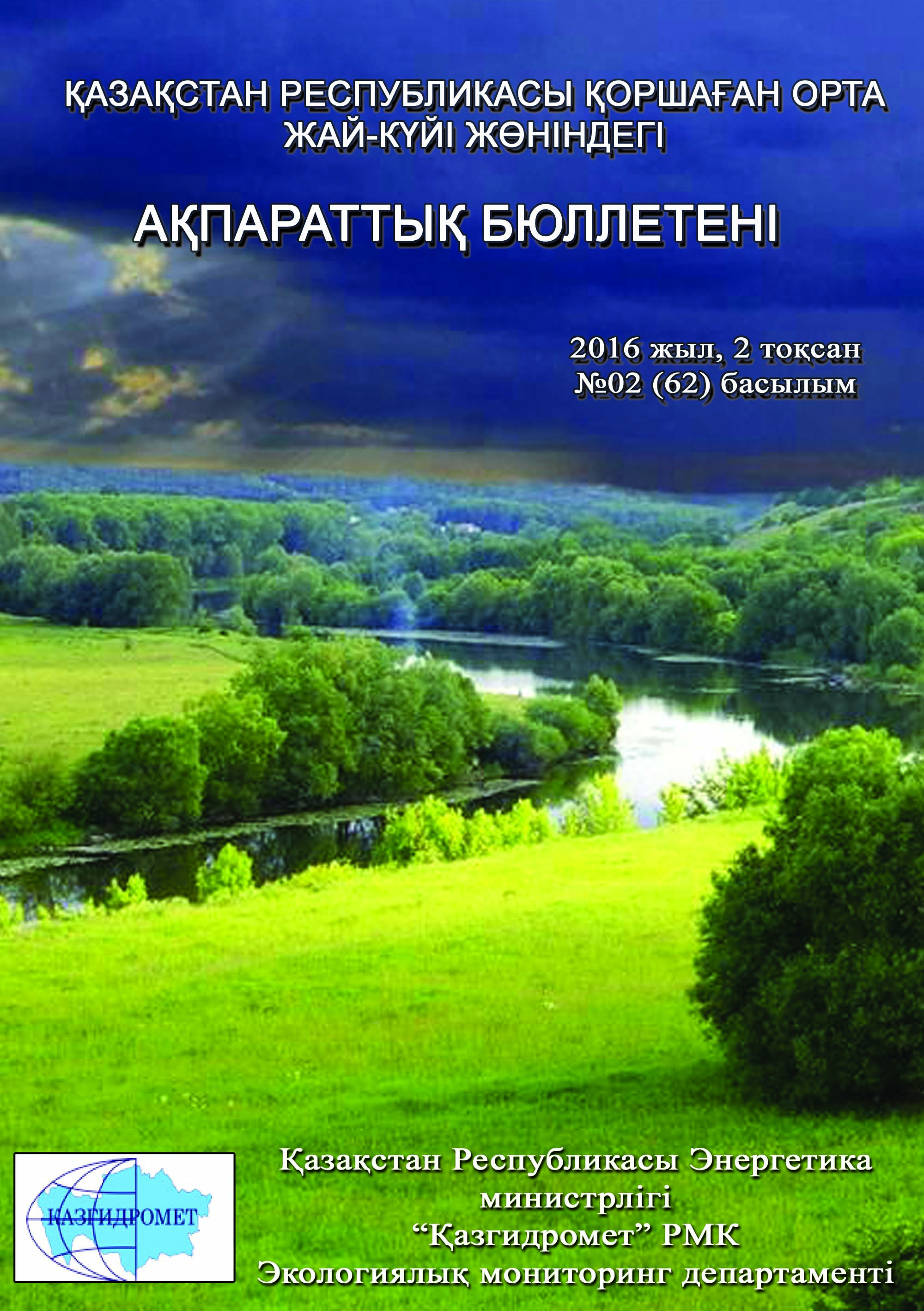 Алғы сөзАқпараттық бюллетень қоршаған ортаны қорғау саласындағы мемлекеттік басқару органдары үшін арналған және ұлттық гидрометеорологиялық қызметтің бақылау желілерінде қоршаған орта жай-күйіне экологиялық мониторинг жүргізу бойынша “Қазгидромет” РМК мамандандырылған бөлімшелерінде орындалатын жұмыстардың нәтижелері бойынша дайындалған.Қазақстан Республикасы қалаларындағы ауаның ластану деңгейін жалпы бағалау Қазақстан Республикасы аумағында атмосфералық ауаның жай-күйіне бақылау республиканың 49 елді-мекенінде 146 бақылау бекетінде, оның ішінде: Ақтау (1), Ақтөбе (3), Алматы (5), Астана (4), Атырау (2), Балқаш (3), Жезқазған (2), Қарағанды (4), Көкшетау (1), Қостанай (2), Қызылорда (1), Риддер (2), Павлодар (2), Петропавл (2),Семей (2), Талдықорған (1), Тараз (4), Теміртау (3), Өскемен (5), Шымкент (4), Екібастұз (1) қалаларында, Арнайы экономикалық аймақ (АЭА) Морпорт-Ақтау (1) мен Глубокое кентінде (1) 56 қол күшімен жұмыс істейтін бекеттерінде және Астана (3), Щучье (4), Бурабай кенті (4), Сарыбұлақ кенті (1), Көкшетау (1), Степногор (1), Алматы (11), Талдықорған (1), Ақтөбе (3), Атырау (3), Құлсары (1), Өскемен (2), Риддер (1), Семей (2), Глубокое кенті (1), Зыряновск (1), Тараз (1), Жанатас (1), Қаратау (1), Шу (1), Қордай кенті (1), Орал (3), Ақсай кенті (1), Березовка кенті (1), Январцево кенті (1), Қарағанды (3), Балқаш (1), Жезқазған (1), Саран (1), Теміртау (1), Қостанай (2), Рудный (2), Қарабалық кенті (1), Лисаковск (2), Арқалық (2), Жітіқара (2), Қызылорда (2), Ақай кенті (1), Төретам кенті (1), Ақтау (2), Жаңаөзен (2), Бейнеу кенті (1), Павлодар (4), Ақсу (1), Екібастұз (2), Петропавл (2), Шымкент (2), Кентау (1), Түркістан (1) 90 автоматты бақылау бекеттерінде (1-сурет) бақылау жүргізілді.Атмосфералық ауаның ластануын зерделеу кезінде стационарлық бекеттерде келесі қоспалар: қалқыма заттар (шаң), РМ-1 қалқыма бөлшектері, РМ-2,5 қалқыма бөлшектері, РМ-4 қалқыма бөлшектері, РМ-10 қалқыма бөлшектері, күкірт диоксиді, еритін сульфаттар, көміртегі оксиді мен диоксиді, азот оксиді мен диоксиді, озон, күкіртті сутегі, фенол, фторлы сутегі, хлор, хлорлы сутегі, көмір сутегісі, көмірсутек қосындысы, аммиак, күкірт қышқылы, формальдегид, метен, метан емес көмірсутектер, күшала қосындысы, кадмий, қорғасын, хром, мыс, бензол, бенз(а)пирен, бериллий, марганец, кобальт, гамма-фон, мырыш анықталды.Ауа ластануының жай-күйі стационарлық бақылау бекеттерінде таңдалған ауа сынамасының талдауы мен өңделу нәтижелері бойынша бағаланды.ҚР аумағында атмосфералық ауа ластануының  жай-күйін «Мемлекеттік органдарды тұрғындар қоғамдастығын ақпараттандыру үшін қалалардың атмосфера ластануының жай-күйі жөніндегі құжат 52.04.667–2005 БҚ сәйкес стандартты индекс пен ең жоғары қайталанғыштық бойынша бағалау жүргізілді.Атмосфералық ауаның ластану көрсеткіштері. Атмосфералық ауаның ластану деңгейі қоспалар шоғырларының салыстыруы ШЖШ-мен  (мг/м3, мкг/м3) бағаланады.ШЖШ- шекті жол берілген қоспаның шоғыры(1- қосымша).Атмосфералық ауа ластану деңгейінің бір айда бағалау үшін ауа сапасының екі көрсеткішін қолданады.- стандартты индекс (СИ) – қысқа уақыт кезеніңде ең көп өлшенген, бекеттегі бір қоспа үшін немесе барлық бекеттердегі барлық қоспалар үшін өлшенген деректерден ШЖШ бөлінген қоспа шоғыры.- ең жоғары қайталанғыштық (ЕЖҚ), %, ШЖШ-дан асуы - бекеттегі бір қоспа үшін немесе барлық бекеттердегі барлық қоспалар үшін өлшенген деректердегі қайталанғыш.Атмосфераның ластану деңгейі СИ және ЕЖҚ мәндерінің төрт градация бойынша бағаланады(2- қосымша). Егер СИ мен ЕЖҚ әртүрлі градацияға түссе, онда  атмосфераның ластану деңгейі осы көрсеткіштері АЛИ мәні бойынша бағаланады.Атмосфералық ауа ластануының жалпы бағалау.СИ және ЕЖҚ бойынша, 2 тоқсанда  ластанудың өте жоғары класына (СИ –10-нан аса, ЕЖҚ –50% аса) Ақтөбе, Петропавл, Балқаш, Қарағанды қалалары;Ластанудың жоғары класына (СИ - 5-10, ЕЖҚ - 20-49%): Теміртау, Жезқазған, Шу, Астана, Қостанай, Ақтау, Екібастұз, Орал, Зыряновск, Алматы, Түркістан қалалары және Қарабалық, Бейнеу кенттері;Ластанудың көтеріңкі деңгейіне (СИ – 2-4, ЕЖҚ – 1-19%); Атырау, Қаратау, Павлодар, Талдықорған, Ақсу, Жаңаөзен, Рудный, Жаңатас, Тараз, Шымкент, Семей, Риддер, Көкшетау, Ақсай, Өскемен, Құлсары, Саранқалалары және Глубокое, Январцево, Березовка, Ақай, Төретамкенттері; Ластанудың төменгі деңгейіне (СИ – 0-1, ЕЖҚ – 0%): Кентау, Қызылорда, Степногорск қалалары және Қордай, Сарыбұлақкенттері, «Боровое»КФМС және Щучинск-Бурабай курорттық аймағы жатады(1, 2 - сурет).Атмосфералық ауаның азот диоксиді, көміртегі оксиді, күкірт диоксиді, формальдегид, күкірттісутек, қалқыма заттар, фенол, аммиак сияқты ластаушы заттармен жоғары және өте жоғары ластанулары:автожолдардың қалалық көліктермен бос еместігі (кептелуі) –бензиннің және дизельдік отынның көпқұрамды болып шығуы елді-мекендегі  атмосфералық ауаның азот диоксидімен, көміртегі оксидімен, органикалық заттармен және т.б. ластануының негізгі көзі болып табылады, ал қаладағы жоғары автожолдардың бос еместігі жақсы желдету болса да, атмосфералық ауада зиянды заттардың жиналуына әкеледі.өндіріс орындарынан эмиссияның шашылуы - өндіріс орындарынан шыққан заттардың жануы, ауа ластануының жоғары деңгейіне бейімделген өндірістік процестің нәтижесі. Елді-мекен аумағындағы әуе бассейінде олардың шашылуы қала, қала маңы мен кенттердің атмосфералық ауа сапасына айтарлықтай әсер етеді.елді-мекендердегі атмосфералық кеңістіктің төмен желдетілуі – атмосфераның жерге жақын қабатында ауа ластаушылары жиналып, олардың шоғырлары өте жоғары деңгейде сақталады.1-сурет. Қазақстан Республикасы елді-мекендерінің ластану деңгейі (ең жоғары қайталанғыштық)2-сурет. Қазақстан Республикасы елді-мекендерінің ластану деңгейі (ең жоғары қайталанғыштық)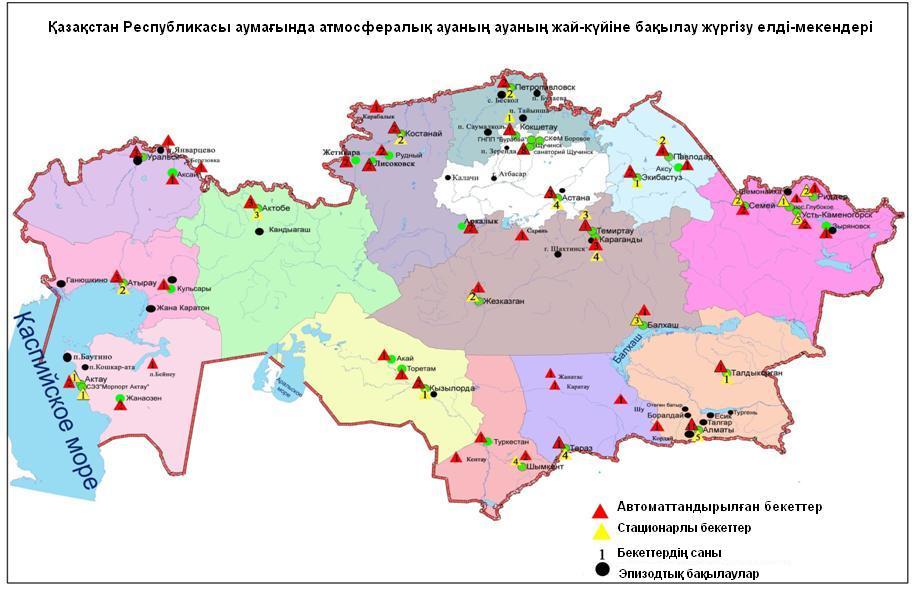 3-сурет. Қазақстан Республикасы аумағындағы атмосфералық ауаның жай-күйіне бақылау елді-мекендерінің орналасу сызбасы1-кестеАтмосфералық ауа ластануының сипаттамасы2016 жылдың  2 тоқсанына Қазақстан Республикасы атмосфералық ауаның жоғары және экстремальді жоғары ластану жағдайларыҚР Энергетика министрлігінің Экологиялық мониторинг және ақпарат депертаменті, Мұнай-газ кешеніндегі экологиялық реттеу,бақылау және мемлекеттік  инспекциялау комитетін керекті іс-шаралар қабылдау үшін жедел түрде хабарланды.Ақтөбе қаласындағы 39 (ЖЛ) және 18 (ЭЖЛ),Балқаш қаласындағы3 (ЖЛ) және 5 (ЭЖЛ), Қарағанды қаласындағы4 (ЖЛ), Петропавл қаласындағы 1306 (ЖЛ) және 285 (ЭЖЛ), Теміртау қаласындағы1 (ЖЛ)  атмосфералық ауаның 1353 жоғары ластану (ЖЛ) және 308 экстремальды жоғары (ЭЖЛ) ластану жағдайлары тіркелді.2-кестеАтмосфералық ауаның жоғары және экстремальді жоғары ластануыҚазақстан Республикасының жер үсті су сапасыЖер үсті суларының гидрохимиялық көрсеткіштері бойынша су сапасын  бақылау 377 гидрохимиялық тұстамада орналасқан 90 су нысанында жүргізілген: 83 өзен, 13 суқоймасы, 26 көл, 4 су арнасы, 1 теңіз 3-кесте).Су сапасының гидрохимиялық көрсеткіштері бойынша негізгі критерийі - балық шаруашылық су айдындарына арналған ластаушы заттардың шекті жол берілген шоғыр (ШЖШ) болып табылады (3-қосымша).Жер үсті суларының ластану деңгейі судың сапасының өзгеру динамикасын анықтау және салыстыруда қолданылатын судың ластануының кешенді индексі (СЛКИ) шамасымен бағаланған (4-қосымша).Зерттелген су нысандардың жалпы санынан су сапасы келесідей жіктеледі:«нормативті таза» - 8 өзен, 1 көл, 1 теңіз: Жайық (Атырау обл.), Шаронова, Ембі (Атырау обл.), Баянкөл, Шілік, Шарын, Есік, Катта Бугун өзендері, Марқакөл көлі, Каспий теңізі;«ластанудың орташа деңгейі» дәрежесіне – 46 өзен, 13 көл, 12 су қойма, 4 су арнасы: Қара Ертіс, Ертіс, Бұқтырма, Еміл, Аягөз, Қиғаш, Жайық (ЗКО), Шаған, Деркөл, Елек (БҚО), Шыңғырлау, Сарыөзен, Қараөзен, Ақтасты, Үлкен Қобда, Қара Қобда, Ембі (Ақтөбе обл.), Темір, Тобыл, Есіл,Ақбұлақ, Нұра, Іле, Каскелен, Қарқара, Түрген, Талғар, Темірлік, Кіші Алматы, Есентай, Үлкен Алматы, Лепсі, Ақсу (Алматы обл.), Қаратал, Егінсу, Талас, Асса, Берікқара, Шу, Ақсу (Жамбыл обл.), Қарабалта, Тоқташ, Сырдария, Келес, Бадам, Арыс, Бөген өзендері, Шалқар (Ақтөбе обл.), Сұлтанкелді (Ақмола обл.), Зеренді, Бурабай, Карасье, Сұлукөл, Қатаркөл, Лебяжье, Кокай, Үлкен Алматы, Жалаңашкөл, Сасықкөл, Билікөл көлдері, Бұқтырма, Өскемен, Амангелді, Қаратомар, Жоғарғы Тобыл, Вячеславское, Самарқан, Кеңгір, Қапшағай, Күрті, Бартоғай, Шардара су қоймалары, Көшім, Нұра-Есіл (Ақмола обл.) су арналары, ағынды су арнасы, Ертіс-Қарағанды су арнасы;«ластанудың жоғары деңгейі» дәрежесіне – 32 өзен, 13 көл, 1 су қойма, 1 су арнасы: Брекса, Тихая, Улбі, Глубочанка, Красноярка, Оба, Елек (Ақтөбе обл.), Қарғалы, Қосестек, Ойыл, Ор, Ырғыз, Әйет, Тогызак, Уй, Обаган, Желкуар, Сарыбұлақ, Беттібұлақ, Жабай, Қара Кеңгір, Соқыр, Шерубайнұра, Көкпекті, Текес, Коргас, Тентек, Жаманты, Ырғайты, Қатынсу, Үржар, Сарықау өзендері, Шалқар (БҚО), Қопа, Үлкен Шабақты, Щучье, Кіші Шабақты, Текекөл, Майбалық, Шолақ, Есей, Сұлтанккелді, Балқаш, Алакөл көлдері, Сергеевское суқоймасы, Нұра-Есіл (Қарағанды обл.) су арнасы, Арал теңізі (4,5 сур.) (3,4-кестелер).ҚР кейбір су нысандарында оттегінің 5 тәуліктегі биохимиялық тұтынылуының жоғары мәні байқалған және төмендегідей жіктелген: Билікөл көлі – «ластанудың өте жоғары деңгейі» дәрежеде; Жайық (Атырау обл.), Шаронова, Қиғаш, Ембі (Атырау обл.), Елек (Ақтөбе обл.), Қарғалы, Қосестек, Ақтасты, Ойыл, Үлкен Қобда, Ор, Тогызак, Обаган, Сарыбұлақ, Талас, Шу, Ақсу (Жамбыл обл.), Карабалта, Токташ, Сарықау өзендері, Каспий теңізі, Шалқар (Ақтөбе обл.), Қатаркөл көлдері, Кеңгір, Аманкелді су қоймалары – «ластанудың орташа деңгейі» дәрежесінде.Оттегі режимі барлық су нысандарында  нормадан аспаған (4-кесте).4 Сур. Қазақстан Республикасы өзен суларының ластануының кешенді индексінің өзгеруі5 Сур.  Қазақстан Республикасы су қоймалары, көлдері және тоғандары суының ластануының кешенді индексінің өзгеруі3-кесте2016 жылғы 2 тоқсаны бойынша су нысандарының тізімі4- кестеГидрохимиялық көрсеткіштері бойынша жер үсті сулары сапасының жай -күйі2016 жылдың 2 тоқсандағы Қазақстан Республикасы жер үсті суларыныңжоғары және экстремалды ластану жағдайларыЖер үсті суларының жоғары ластану жағдайлары – 26 су нысанында 115 ЖЛ жағдайы тіркелді: Нұра өзені (Қарағанды обл.) – 26 ЖЛ жағдайы, Қара Кеңгір өзені (Қарағанды обл.) – 4 ЖЛ жағдайы, Соқыр өзені (Қарағанды обл.) – 7 ЖЛ жағдайы, Шерубайнұра өзені (Қарағанды обл.) – 8 ЖЛ жағдайы, Шолақ көлі (Қарағанды обл.) – 2 ЖЛ жағдайы, Есей көлі (Қарағанды обл.) – 1 ЖЛ жағдайы, Сұлтанкелді көлі (Қарағанды обл.) – 1 ЖЛ жағдайы, Көкпекті өзені (Қарағанды обл.) – 2 ЖЛ жағдайы, Самарқан су қоймасы (Қарағанды обл.) – 2 ЖЛ жағдайы, ағынды сулар арнасы (Қарағанды обл.) – 1 ЖЛ жағдайы, Нұра-Есіл су арнасы (Қарағанды обл.) – 2 ЖЛ жағдайы, Красноярка өзені (ШҚО) – 3 ЖЛ жағдайы, Брекса өзені (ШҚО) – 4 ЖЛ жағдайы, Тихая өзені (ШҚО) – 4 ЖЛ жағдайы, Үлбі өзені (ШҚО) – 5 ЖЛ жағдайы, Глубочанка өзені (ШҚО) – 4 ЖЛ жағдайы, Билікөл көлі (Жамбыл обл.) – 3 ЖЛ жағдайы, Есіл өзені (Ақмола обл.) – 3 ЖЛ жағдайы, Жабай өзені (Ақмола обл.) – 6 ЖЛ жағдайы, Беттібұлақ өзені (Ақмола обл.) – 1 ЖЛ жағдайы, Зеренді көлі (Ақмола обл.) – 1 ЖЛ жағдайы, Кіші Шабақты көлі (Ақмола обл.) – 5 ЖЛ жағдайы, Үлкен Шабақты көлі (Ақмола обл.) – 2 ЖЛ жағдайы, Елек өзені (Ақтөбе обл.) – 16 ЖЛ жағдайы, Әйет өзені (Қостанай обл.) – 1 ЖЛ жағдайы, Тобыл өзені (Қостанай обл.) – 1 ЖЛ жағдайы.5-кестеҚазақстан Республикасы бойынша атмосфераның жерге жақын қабатының радиациялық гамма-фоныҚазақстан Республикасы аумағында гамма-фон (экспозициялық мөлшердің қуаттылығы)   күнсайын 14 облыстың 86 метеорологиялық станциясында, сондай-ақ атмосфералық ауаның ластану мониторингіне экспозициялық мөлшердің қуаттылығына өлшеу автоматты режимде 22 автоматты бекетте жүргізілді: Ақтөбе (2), Талдықорған (1), Құлсары (1), Орал (2), Ақсай (1), Қарағанды (1), Теміртау (1), Қостанай (2), Рудный (1), Қызылорда (1), Ақай кенті (1), Төретам кенті (1), Жаңаөзен (2), Павлодар (2), Ақсу (1), Екібастұз (1), Түркістан (1) (6-сур.). Қазақстан Республикасының елді-мекендерінің атмосфералық ауа қабатына орташа тәуліктік радиоактивтілік түсу тығыздығының мәні 0,04-0,29 мкЗв/сағ. шегінде болды. Қазақстан Республикасында радиациялық гамма-фонның орташа мәні 0,13 мкЗв/сағ., яғни шекті жол берілетін шамаға сәйкес келеді.Қазақстан Республикасы бойынша атмосфераның жерге жақын қабатында радиоактивтердің түсу тығыздығыАтмосфераның жерге жақын қабатында радиоактивтердің түсу тығыздығына бақылау Қазақстанның 14 облысында 43 метеорологиялық станцияда ауа сынамасын горизонтальді планшеттер алу жолымен жүзеге асырылды (6-сур.).ҚР аумағында атмосфераның жерге жақын қабатында орта тәуліктік радиоактивтердің түсу тығыздығы 0,6- 2,9 Бк/м2 шегінде болды. ҚР аумағында радиоактивті түсулердің орташа тығыздығы 1,1 Бк/м2, бұл шекті жол берілетін деңгейінен аспады.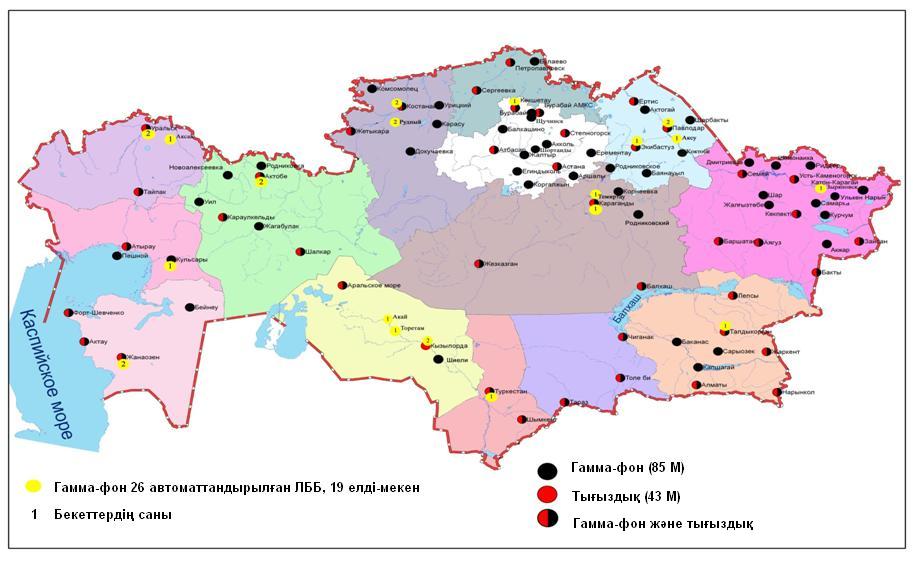 6-сурет. Қазақстан Республикасының аумағындағы радиациялық гамма-фон мен радиоактивті түсулерге бақылау метеостансаларының орналасу сызбасы.Ақмола облысының қоршаған орта жай-күйіАстана қаласы бойынша атмосфералық ауаның ластану жай-күйіАтмосфералық ауаның жай-күйіне бақылау 7 стационарлық бекетте жүргізілді (1.1-сур., 1.1-кесте).1.1- кестеБақылау бекеттерінің орналасу орны мен анықталатын қоспалар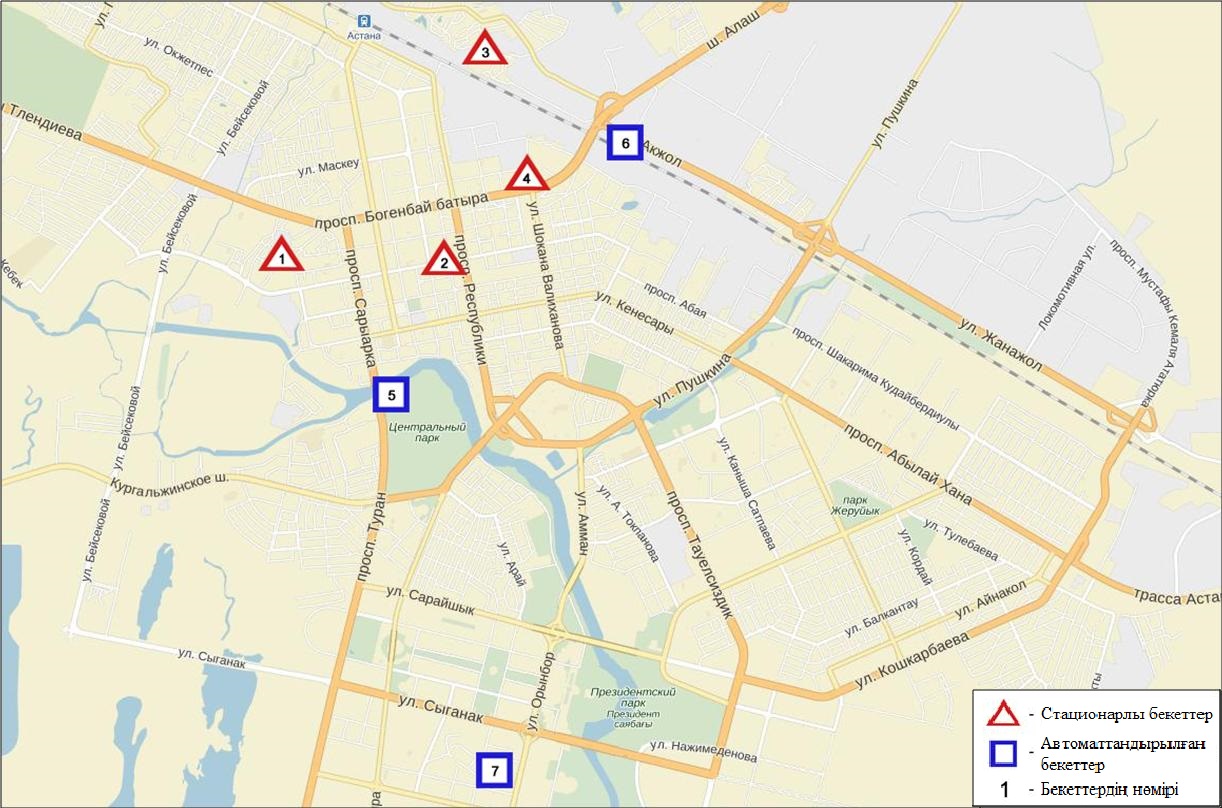 1.1-сурет. Астана қаласының атмосфералық ауа ластануын бақылау стационарлық желісінің орналасу сызбасыАтмосфераның ластануын жалпы бағалау. 2 тоқсанда стационарлық бақылау бекетінің деректері бойынша (1.1-сур.), атмосфералық ауаның ластану деңгейі жоғары болып бағаланды.Ол СИ=7 және ЕЖҚ=21% (жоғары деңгей) құрады. Қала ауасы қалқыма заттар және азот диоксидіменбасым ластанған (1, 2 - сур.).Жалпы қала бойынша орташа айлық шоғырларқалқыма заттар – 1,7 ШЖШо.т., азот диоксиді – 2,0 ШЖШо.т., басқа ластаушы заттардың орташа шоғырлары  ШЖШ- дан аспады.1 ШЖШ арту жағдайлары қалқыма заттар бойынша – 204, РМ-10 қалқыма бөлшектері - 249, күкірт диоксиді - 15,көміртегі оксиді – 8, азот диоксиді – 131, азот оксиді – 1, фторлы сутегі - 41 жағдай (1-кесте).1.2 Астана қаласының эпизодтық бақылау деректері бойынша атмосфералық ауа жай-күйіАстана қаласының атмосфералық ауаның ластануына бақылау 3 нүктеде(№1 нүкте –Зеленый квартал ТК («Хан Шатыр» ОСО), №2 нүкте – №2 Қалалық аурухана (ЭКСПО ауданы), №3 нүкте–Ұлттық мұражай (Пирамида ауданы)) жүргізілді. Қалқыма заттардың, күкірт диоксидінің, көміртегі оксидінің, азот диоксидінің, фторлы сутектің шоғырлары өлшенді..Бақылау деректері бойынша ластаушы заттардың шоғыры шекті жол берілген шоғырдан аспады (1.2-кесте).1.2 -кестеАстана қаласының бақылау негізі бойынша ластаушы заттардың максимальды шоғыры1.3 Көкшетау қаласы бойынша атмосфералық ауаның ластану жай-күйіКөкшетау қаласында атмосфералық ауаның жай-күйіне бақылау 2 стационарлық бекетте жүргізілді (1.2-сур., 1.3-кесте).1.3- кестеБақылау бекеттерінің орналасу орны мен анықталатын қоспалар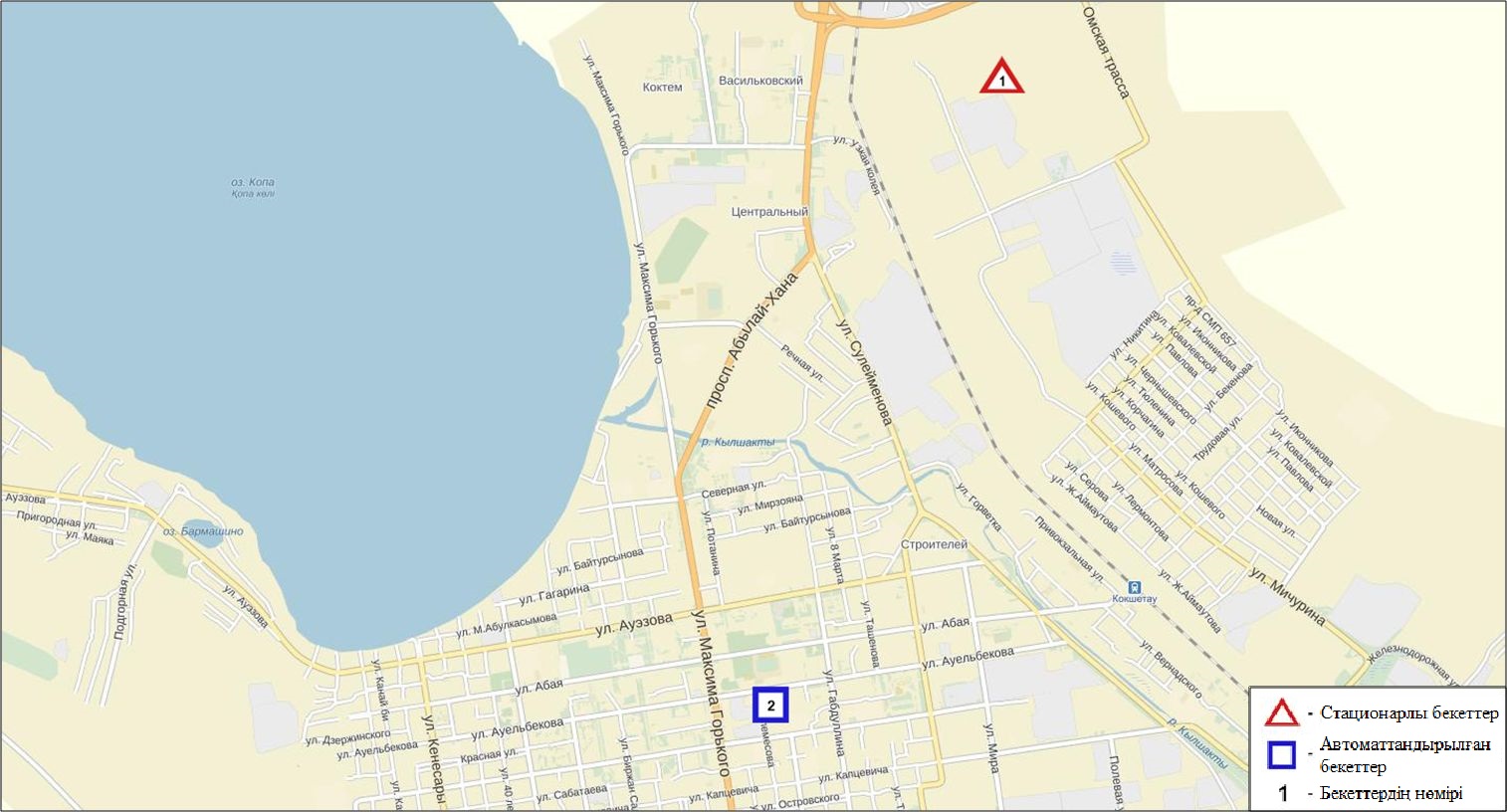 1.2– сурет. Көкшетау қаласының атмосфералық ауа ластануын бақылау стационарлық желісінің орналасу сызбасыАтмосфераның ластануын жалпы бағалау. Стационарлық бақылау желісінің деректері бойынша (1.2 -сур.), атмосфералық ауаның ластану деңгейі көтеріңкі болып бағаланды. СИ=2 және ЕЖҚ=3% құрады. Қала ауасы қалқыма заттарменбасым ластанған (1, 2 - сур.).Жалпы қала бойынша анықталатын заттардың орташа айлық шоғырлары ШЖШ дан аспады.1 ШЖШ арту жағдайлары қалқыма заттар бойынша –7, күкірт диоксиді - 1 жағдай тіркелді (1-кесте). Степногорск қаласы бойынша атмосфералық ауаның ластану жай-күйіСтепногорск қаласында атмосфералық ауаның жай-күйіне бақылау 1 стационарлық бекетте жүргізілді (1.3-сур., 1.4-кесте).1.4- кестеБақылау бекеттерінің орналасу орны мен анықталатын қоспалар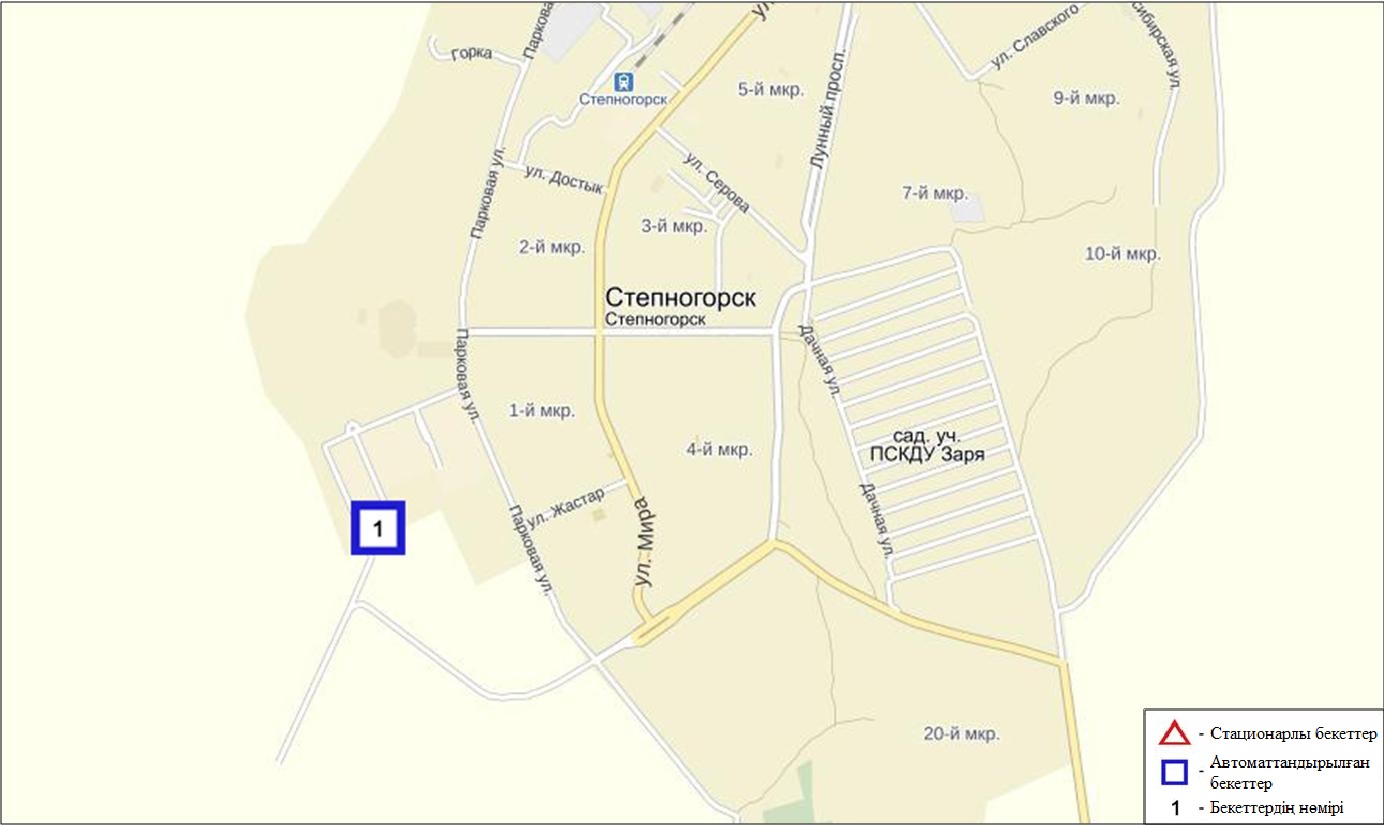 1.3 - сурет Степногор қаласының атмосфералық ауа ластануын бақылау стационарлық желісінің орналасу сызбасыАтмосфераның ластануын жалпы бағалау. Стационарлық бақылау желісінің деректері бойынша (1.3-сур.), атмосфералық ауаның ластану деңгейі төмен деңгей болып бағаланды. СИ мәні 1, ЕЖҚ=0%  құрады (1.2 - сур.).Жалпы қала бойынша орташа айлық шоғырлар озон – 1,7 ШЖШо.т., басқа ластаушы заттар – ШЖШ дан аспады (1-кесте).1.5 Ақмола облысының эпизодтық деректер бойынша атмосфералық ауаның жай-күйіАқмола облысында атмосфералық ауаның ластануына бақылау Атбасар қаласында және Калачи мен Зеренді кенттерінде (№1 нүкте –Калачи кенті, №2 нүкте – Атбасар қ., №3 нүкте–Зеренді кенті) жүргізілді. Қалқыма заттардың, күкірт диоксидінің, көміртегі оксидінің, азот диоксидінің, азот оксидінің, аммиактың, көмірсутектің және формальдегидтің шоғырлары өлшенді.Бақылау негіздері бойынша барлық ластаушы заттардың концентрациясы шекті жол берілген шоғырдан аспады (1.5-кесте).1.5-кестеАқмола облысының бақылау негізі бойынша ластаушы заттардың максимальды шоғыры1.6 Ақмола облысы аумағындағы жер үсті суларының сапасыАқмола облысы аумағындағы жер үсті сулары сапасын бақылау 21 су нысанында (Есіл, Нұра, Ақбұлақ, Сарыбұлақ, Беттібұлақ, Жабай өзендері, Нұра-Есіл арнасы, Вячеславское суқоймасы, Сұлтанкелді, Қопа, Зеренді, Бурабай, Үлкен Шабақты, Кіші Шабақты, Щучье, Карасье, Сұлукөл, Майбалық, Қатаркөл, Текекөл, Лебяжье көлдері) жүргізілді.Есіл өзені Қарағанды облысындағы Нияз тауларынан бастау алады. Сарыбұлақ, Ақбұлақ өзендері – Есіл өзенінің оң жақ салалары. Есіл өзенінде Вячеславское суқоймасы орналасқан. Сұлтанкелді көлі Қорғалжын қорығыныңбіркөлі болып саналады. Қопа және Зеренді көлдері Есіл өзені бассейніне кіреді. Бурабай, Үлкен Шабақты, Кіші Шабақты, Щучье, Карасье, Сұлукөл көлдері Щучье-Бурабай курорттық аймағы (ЩБКА) аумағында орналасқан.Есіл өзені суының температурасы 0-21 ºC, сутегі көрсеткіші– 8,25, судағы еріген оттегі шоғыры – 10,40 мг/дм3, ОБТ5 –1,69 мг/дм3. Негізгі иондар (сульфаттар -1,1 ШЖШ), ауыр металдар (мыс – 1,7 ШЖШ, марганец – 4,4 ШЖШ, мырыш – 3,5 ШЖШ) бойынша шекті жол берілген шоғырдан асқандығы тіркелді.Ақбұлақ өзенінде судың температурасы 1-20 ºC, сутегі көрсеткіші– 7,70, судағы еріген оттегі шоғыры–10,59 мг/дм3, ОБТ5 – 2,16 мг/дм3. Ауыр металдар(мыс – 3,1 ШЖШ, мырыш-4,6, марганец-5,6 ШЖШ), негізгі иондар (хлоридтер-1,1 ШЖШ, сульфаттар – 2,9 ШЖШ), биогенді заттар (фторидтер – 2,3 ШЖШ, нитритті азот – 2,0 ШЖШ) бойынша нормадан асуы байқалды.Сарыбұлақ өзенінде су температурасы 0-19 ºC, сутегі көрсеткіші– 7,50, судағы еріген оттегі шоғыры– 8,41 мг/дм3, ОБТ5 – 3,86 мг/дм3. Ауыр металдар(мыс – 1,2 ШЖШ, мырыш – 3,1 ШЖШ, марганец – 3,4 ШЖШ), негізгі иондар (сульфаттар – 7,3 ШЖШ, хлоридтер – 2,2 ШЖШ, кальций – 1,2 ШЖШ, магний – 2,5 ШЖШ), биогенді заттар(тұзды аммоний– 6,2 ШЖШ, нитритті азот – 4,3 ШЖШ, фторидтер- 2,6 ШЖШ) бойынша шекті жол берілген шоғырдан асқандығы тіркелді.Беттібұлақ өзен суының температурасы 1,2-10 ºC, сутегі көрсеткіші 7,62, судағы еріген оттегі шоғыры– 9,52 мг/дм3, ОБТ5 – 0,91 мг/дм3. Ауыр металдар (мырыш – 2,4 ШЖШ, марганец – 11,8 ШЖШ, мыс – 1,2 ШЖШ), биогенді заттар (тұзды аммоний– 1,1 ШЖШ, жалпы темір– 1,4 ШЖШ) бойынша нормадан асуы байқалды.Жабай өзен суының температурасы 0-14 ºC, сутегі көрсеткіші 8,0, судағы еріген оттегі шоғыры– 9,47 мг/дм3, ОБТ5 –2,76мг/дм3. Ауыр металдар(мыс –1,7 ШЖШ, мырыш – 2,8 ШЖШ, марганец – 30,8 ШЖШ), биогенді заттар(тұзды аммоний  – 1,4 ШЖШ, жалпы темір– 4,4 ШЖШ) бойынша шекті жол берілген шоғырдан асқандығы тіркелді.Нұраөзеніндегі су температурасы 1-20 ºC, сутегі көрсеткіші– 7,70, судағы еріген оттегі шоғыры–10,66мг/дм3, ОБТ5 –2,81 мг/дм3. Негізгі иондар (сульфаттар – 2,0 ШЖШ), ауыр металдар (мыс – 1,6 ШЖШ, мырыш-3,9 ШЖШ, марганец – 1,7 ШЖШ) бойынша нормадан асуы байқалды.Нұра-Есіл арнасында су температурасы  0-22 ºC, сутегі көрсеткіші– 7,86, судағы еріген оттегі шоғыры– 11,48 мг/дм3, ОБТ5 -2,71 мг/дм3. Негізгі иондар (сульфаттар – 2,8 ШЖШ), ауыр металдар(марганец – 2,8 ШЖШ, мыс – 1,5 ШЖШ, мырыш – 3,7 ШЖШ) бойынша шекті жол берілген шоғырдан асқандығы тіркелді.Сұлтанкелді көлі - су температурасы 0-20 ºC, сутегі көрсеткіші– 7,92, судағы еріген оттегі шоғыры–8,82 мг/дм3, ОБТ5 – 2,62 мг/дм3. Негізгі иондар (хлоридтер – 1,1 ШЖШ, сульфаттар – 3,0 ШЖШ, магний- 1,2 ШЖШ), биогенді заттар(тұзды аммоний– 1,3 ШЖШ), ауыр металдар(марганец – 2,8 ШЖШ) бойынша нормадан асқан.Вячеславское суқоймасында судың температурасы 0-19 ºC, сутегі көрсеткіші– 7,25, судағы еріген оттегі шоғыры–10,09 мг/дм3, ОБТ5 – 1,02 мг/дм3. Ауыр металдар(мыс – 1,4 ШЖШ, мырыш – 5,2 ШЖШ, марганец – 2,1 ШЖШ) бойынша нормадан асуы байқалды.Қопа көлінде су температурасы 0-16,4 ºC, сутегі көрсеткіші 8,14, судағы еріген оттегі шоғыры– 9,24 мг/дм3, ОБТ5 –2,80 мг/дм3. Ауыр металдар (марганец –7,0 ШЖШ, мырыш- 1,9 ШЖШ) бойынша шекті жол берілген шоғырдан асқандығы тіркелді.Зеренді көлі–су температурасы  0-16 ºC,сутегі көрсеткіші 8,67, судағы еріген оттегі шоғыры– 10,21 мг/дм3, ОБТ5 –2,58 мг/дм3. Негізгі иондар (сульфаттар –1,1 ШЖШ, магний – 1,2 ШЖШ), биогенді заттар(фторидтер – 2,3 ШЖШ), ауыр металдар (мырыш – 1,3 ШЖШ, марганец – 7,2 ШЖШ, мыс – 1,3 ШЖШ) бойынша нормадан асуы байқалды.Бурабай көлі – су температурасы 1,4-18,4 ºC, сутегі көрсеткіші 8,02, судағы еріген оттегі шоғыры– 9,52 мг/дм3, ОБТ5 –0,99 мг/дм3. Биогенді заттар (фторидтер – 2,9 ШЖШ), ауыр металдар(мырыш – 1,7 ШЖШ, мыс – 1,7 ШЖШ, марганец – 2,7 ШЖШ) бойынша шекті жол берілген шоғырдан асқандығы тіркелді.Үлкен Шабақты көлінде су температурасы 0,8-18,4 ºC, сутегі көрсеткіші8,71, судағы еріген оттегі шоғыры– 9,70 мг/дм3, ОБТ5 – 1,88 мг/дм3. Негізгі иондар (сульфаттар –2,4 ШЖШ, магний – 1,8 ШЖШ), ауыр металдар(марганец – 1,8 ШЖШ, мыс – 1,6 ШЖШ), биогенді заттар(фторидтер –15,8 ШЖШ) бойынша нормадан асуы байқалды.Щучье көлінде сутемпературасы 0,4-16,5ºC, сутегі көрсеткіші 8,51, судағы еріген оттегі шоғыры– 10,06 мг/дм3, ОБТ5 – 1,21 мг/дм3. Ауыр металдар(марганец – 2,2 ШЖШ, мыс – 1,7 ШЖШ), биогенді заттар(фторидтер – 6,8 ШЖШ) бойынша нормадан асқан.Кіші Шабақты көлі суының температурасы 0,6-18,6 ºC, сутегі көрсеткіші– 8,94, судағы еріген оттегі шоғыры– 9,40 мг/дм3, ОБТ5 –1,00 мг/дм3. Ауыр металдар(марганец –3,4 ШЖШ), негізгі иондар (хлоридтер – 6,2 ШЖШ, сульфаттар – 11,0 ШЖШ, магний – 9,9 ШЖШ), биогенді заттар(фторидтер – 13,9 ШЖШ) бойынша шекті жол берілген шоғырдан асқандығы тіркелді.Карасье көліндегі су температурасы 1-19,8 ºC, сутегі көрсеткіші 7,73, судағы еріген оттегі шоғыры– 8,39 мг/дм3, ОБТ5 –1,20 мг/дм3. Ауыр металдар(мырыш –1,4 ШЖШ, мыс – 1,5 ШЖШ), биогенді заттар (фторидтер – 1,6 ШЖШ, жалпы темір– 2,0 ШЖШ, тұзды аммоний– 3,3ШЖШ) бойынша шекті жол берілген шоғырдан асқандығы тіркелді.Сұлукөл көлінде су температурасы 0,9-20 ºC, сутегі көрсеткіші 7,46, судағы еріген оттегі шоғыры– 7,27 мг/дм3, ОБТ5 –1,78 мг/дм3. Ауыр металдар (мырыш – 2,2 ШЖШ, мыс – 2,1 ШЖШ), биогенді заттар (тұзды аммоний– 2,5 ШЖШ, жалпы темір– 2,3 ШЖШ, фторидтер – 3,0 ШЖШ) бойынша шекті жол берілген шоғырдан асқандығы тіркелді.Қатаркөл көлі – су температурасы 11,4 – 12,2 ºC, сутегі көрсеткіші 9,48, судағы еріген оттегі шоғыры– 10,12 мг/дм3, ОБТ5 –4,14 мг/дм3. Биогенді заттар (тұзды аммоний– 2,1 ШЖШ, фторидтер – 10,0 ШЖШ), негізгі иондар (магний – 1,9 ШЖШ, сульфаттар – 1,4 ШЖШ), ауыр металдар(мыс – 1,2 ШЖШ) бойынша шекті жол берілген шоғырдан асқандығы тіркелді.Текекөл көлінің сутемпературасы 11,3 -11,6 ºC, сутегі көрсеткіші 8,97, судағы еріген оттегі шоғыры – 10,12 мг/дм3, ОБТ5 –0,77 мг/дм3. Биогенді заттар(тұзды аммоний– 1,3 ШЖШ, фторидтер – 10,5), негізгі иондар (магний – 1,8 ШЖШ, сульфаттар – 1,3 ШЖШ) бойынша нормадан асуы байқалды.Майбалық көлі – су температурасы 10,5 – 13,5 ºC, сутегі көрсеткіші 8,83, судағы еріген оттегі шоғыры – 7,85 мг/дм3, ОБТ5 –1,24 мг/дм3. Биогенді заттар(тұзды аммоний– 7,1 ШЖШ, фторидтер – 6,1 ШЖШ), негізгі иондар (магний – 28,9 ШЖШ, сульфаттар – 21,0 ШЖШ, кальций – 1,2 ШЖШ, хлоридтер - 36,9 ШЖШ), ауыр металдар(мыс – 1,2 ШЖШ) бойынша нормадан асқан.Лебяжье көлінде су температурасы 10,0 ºC, сутегі көрсеткіші 7,13, судағы еріген оттегі шоғыры – 6,08 мг/дм3, ОБТ5 – 2,12 мг/дм3. Биогенді заттар (тұзды аммоний– 1,4 ШЖШ, жалпы темір– 3,4ШЖШ, фторидтер – 3,8 ШЖШ), ауыр металдар (мыс – 2,7 ШЖШ, мырыш – 1,2 ШЖШ) бойынша нормадан асуы байқалды.Ақмола облысы су нысандарының су сапасы келесі түрде бағаланады: «ластанудың орташа деңгейіндегі» су - Есіл, Ақбұлақ, Нұра өз., Нұра-Есіл су арнасы, Вячеславское су қоймасы, Сұлтанкелді, Зеренді, Бурабай, Карасье, Сұлукөл, Қатаркөл, Лебяжье көлдері; «ластанудың жоғары деңгейіндегі» су –Сарыбұлақ, Жабай, Беттібұлақ өз., Қопа, Үлкен Шабақты, Кіші Шабақты, Щучье, Текекөл, Майбалық көлдері.2015 жылғы 2 тоқсанмен салыстырғандаЕсіл, Сарыбұлақ, Нұра, Жабай өзендері, Қопа, Зеренді, Сұлукөл, Карасье, Үлкен Шабақты, Кіші Шабақты, Щучье, Текекөл, Лебяжье көлдерінің су сапасы – айтарлықтай өзгерген жоқ; Ақбұлақ өз., Нұра-Есіл арнасында, Вячеславское су қоймасында, Сұлтанкелді, Бурабай, Қатаркөл, Майбалық көлдерінде – жақсарған, Беттібұлақ өз.– нашарлаған.2016 жылғы 1 тоқсанмен салыстырғанда Есіл, Ақбұлақ, Сарыбұлақ, Нұра, Жабай өзендері, Вячеславское су қоймасы,Зеренді, Үлкен Шабақты, Кіші Шабақты, Щучье көлдерінде су сапасы – айтарлықтай өзгермеді, Сұлтанкелді, Бурабай, Карасье, Сұлукөл көлдері, Нұра-Есіл арнасында – жақсарған, Беттібұлақ өз., Қопа көлінде– нашарлаған.Оттегіні 5 тәулікте тұтыну шамасы (ОБТ5) бойынша су сапасы Сарыбұлақ өз., Қатаркөл көлінде «ластанудың орташа деңгейі»,қалған су нысандарында су сапасы «нормативті таза» деп бағаланады.2015 жылғы 2 тоқсанмен салыстырғанда ОБТ5 бойынша су сапасы Ақбұлақ өз. –  жақсарған, Сұлтанкелді, Қопа көлдерінде – жақсарған, Қатаркөл көлінде – нашарлаған, қалған су нысандарында – айтарлықтай өзгермеді. 2016 жылғы 1 тоқсанмен салыстырғанда Сарыбұлақ өз. – нашарлаған, Сұлтанкелді, Сұлукөл көлдерінде – жақсарған, қалған су нысандарында– айтарлықтай өзгермеген.Ақмола облысының анықталған барлық су нысандарында оттегі режимі  бірқалыпты болды. 2016 жылғы 1 тоқсанмен салыстырғанда еріген оттегі бойынша су сапасы Карасье, Сұлукөл, Сұлтанкелді көлдерінде– жақсарған, қалған су нысандарында оттегі режимі бірқалыпты болған.2015 жылғы 2 тоқсанмен салыстырғансақ, Сұлтанкелді көлінде еріген оттегі жағдайы – жақсарған (4-кесте).Ақмола облысы аумағында 2016 жылғы 2 тоқсанда келесі су нысандарында ЖЛ жағдайы тіркелді: Есіл өзені – 3 ЖЛ жағдайы, Жабай өзені – 6 ЖЛ жағдайы, Беттібұлақ өзені – 1 ЖЛ жағдайы, Зеренді көлі – 1 ЖЛ жағдайы, Кіші Шабақты көлі – 5 ЖЛ жағдайы, Үлкен Шабақты көлі – 2 ЖЛ жағдайы (5-кесте).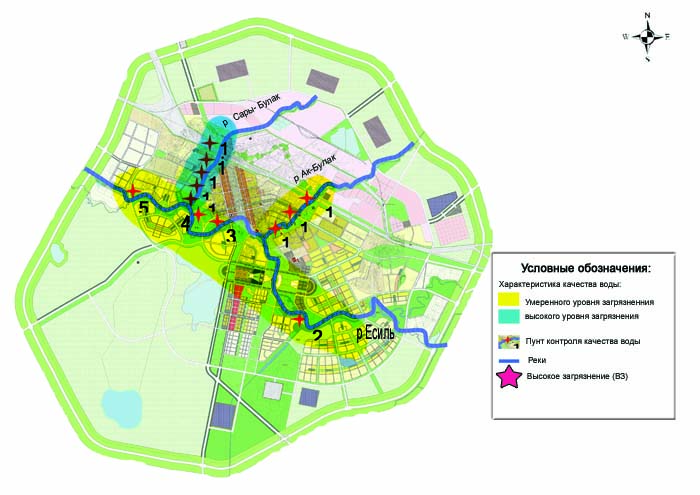 1.4 сур. Астана қаласыжер үсті сулары сапасының сипаттамасы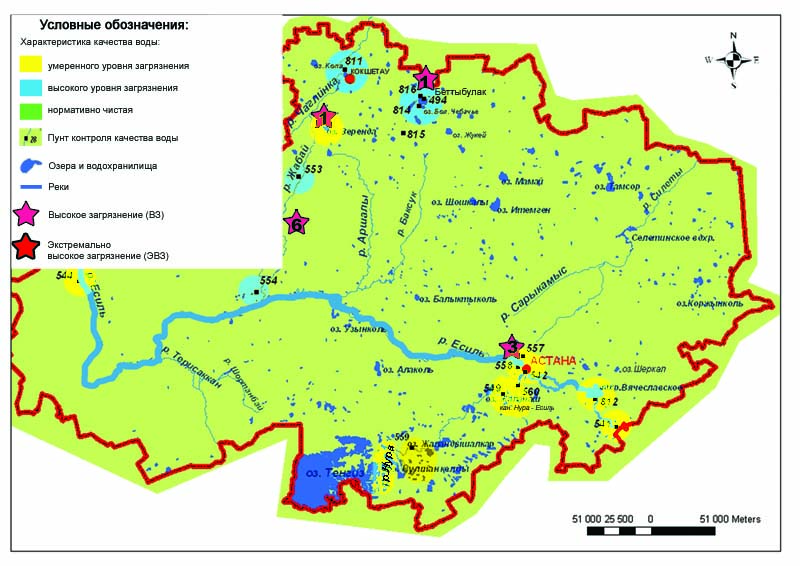 сур.Ақмола облысы жер үсті сулары сапасының сипаттамасы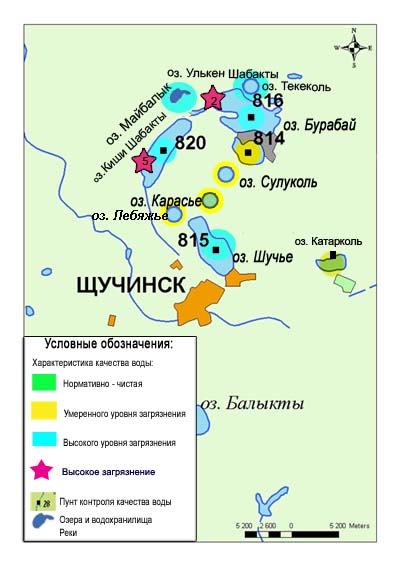 1.6 сур. Щучинск-Бурабай курорттық аймағының жер үсті сулары сапасының сипаттамасы1.7 Щучинск-Бурабай курорттық аймағы (ЩБКА) ауданындағы атмосфералық ауаның ластану жай-күйіЩБКА аумағында атмосфералық ауаның жай-күйіне бақылау 8 стационарлық бекетте жүргізілді (1.4 сур.,1.6-кесте).1.6 - кестеБақылау бекеттерінің орналасу орны мен анықталатын қоспалар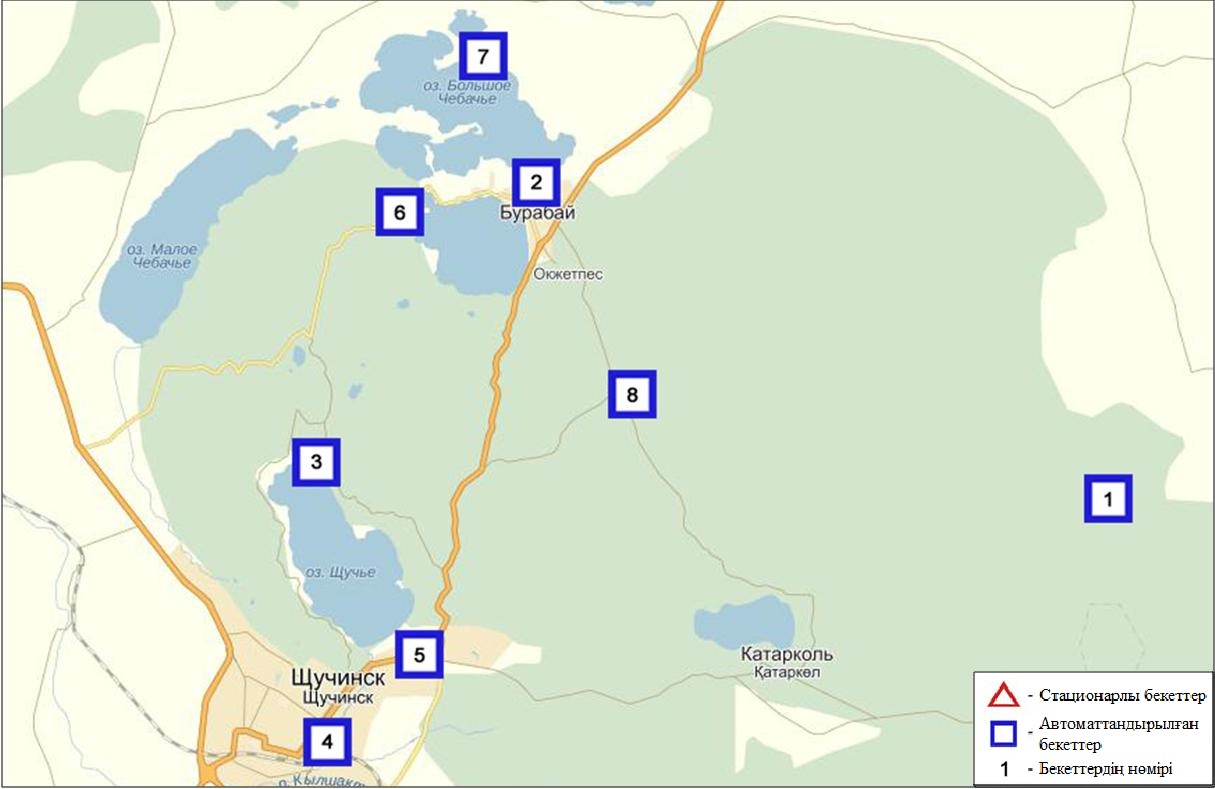 1.4 - сурет ЩБКА ауданында атмосфералық ауа ластануын бақылау стационарлық желісінің орналасу сызбасыБоровое КФМС атмосфераның ластануын жалпы бағалау. Стационарлық бақылау желісінің деректері бойынша (1.4-сур.), атмосфералық ауаның ластану деңгейі төмен болып бағаланды.СИ=1 және ЕЖҚ=0% құрады(1.2 - сур.).Жалпы аймақ бойынша орташа айлық шоғырлар озон – 1,8 ШЖШо.т., басқа ластаушы заттар – ШЖШ дан аспады (1-кесте).Щучинск-Бурабай курорттық аймақ (ЩБКА) атмосфераның ластануын жалпы бағалау. Стационарлық бақылау желісінің деректері бойынша (1.4-сур.), атмосфералық ауаның ластану деңгейі төмен болып бағаланды.СИ=1 және ЕЖҚ=0% құрады(1.2 - сур.).Жалпы аймақ бойынша орташа айлық шоғырлар озон –2,4 ШЖШо.т., басқа ластаушы заттар – ШЖШ дан аспады(1-кесте).Сарыбұлақ кенті атмосфераның ластануын жалпы бағалау. Стационарлық бақылау желісінің деректері бойынша (1.4-сур.), атмосфералық ауаның ластану деңгейі төмен болып бағаланды.СИ=1 және ЕЖҚ=0% құрады (1.2 - сур.).Жалпы аймақ бойынша орташа айлық шоғырлар озон –2,7 ШЖШо.т., басқа ластаушы заттар – ШЖШ дан аспады (1-кесте).1.8 Ақмола облысының радиациялық гамма-фоныАтмосфералық ауаның ластануының гамма сәулелену деңгейіне күнсайын жергілікті 15 метеорологиялық стансада (Астана, Аршалы, Ақкөл, Атбасар, Балкашино, «Боровое» КФМС, Егінлікөл, Ерейментау, Көкшетау, Қорғалжын, Степногор, Жалтыр, Бурабай, Щучье, Шортанды) бақылау жүргізіледі (1.5 -сур.). Елді-мекендер бойынша атмосфералық ауа қабатының жерге жақын қабатына орташа радиациялық гамма-фонның мәні 0,07-0,26 мкЗв/сағ. шегінде болды. Облыс бойынша радиациялық гамма- фонның орташа мәні 0,12 мкЗв/сағ., яғни шекті жол берілетін шамаға сәйкес келеді.1.9 Атмосфераның жерге жақын қабатында радиоактивтердің түсу тығыздығыАтмосфераның жерге жақын қабатында радиоактивтердің түсу тығыздығына бақылау Ақмола облысында 5 метеорологиялық станцияда (Атбасар, Көкшетау, Степногор, Астана, «Боровое» КФМС) ауа сынамасын горизонтальді планшеттер алу жолымен жүзеге асырылды (1.5-сур.).Облыс аумағында атмосфераның жерге жақын қабатында орта тәуліктік радиоактивтердің түсу тығыздығы 0,6-1,9 Бк/м2 шегінде болды. Облыс бойынша радиоактивті түсулердің орташа тығыздығы 1,1 Бк/м2, бұл шекті жол берілетін деңгейінен аспады.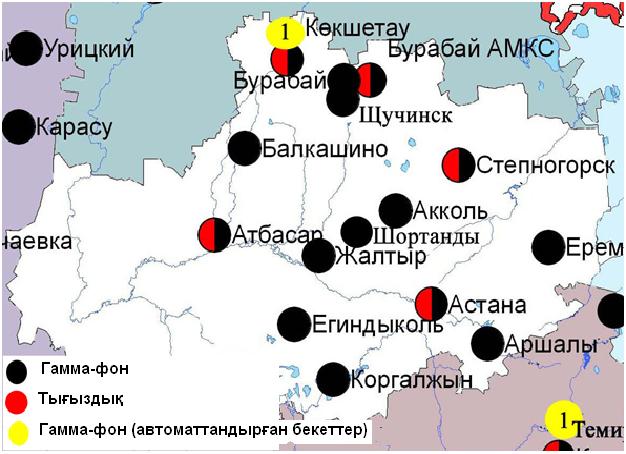 1.5 – сурет. Ақмола облысының аумағындағы радиациялық гамма-фон мен радиоактивті түсулердің тығыздығын бақылау метеостансаларының орналасу сызбасы.Ақтөбе облысының қоршаған орта жай-күйіАқтөбе қаласы бойынша атмосфералық ауаның ластану жай-күйіАтмосфералық ауаның жай-күйіне бақылау 6 стационарлық бекетте жүргізілді (2.1-сур., 2.1-кесте).2.1- кестеБақылау бекеттерінің орналасу орны мен анықталатын қоспалар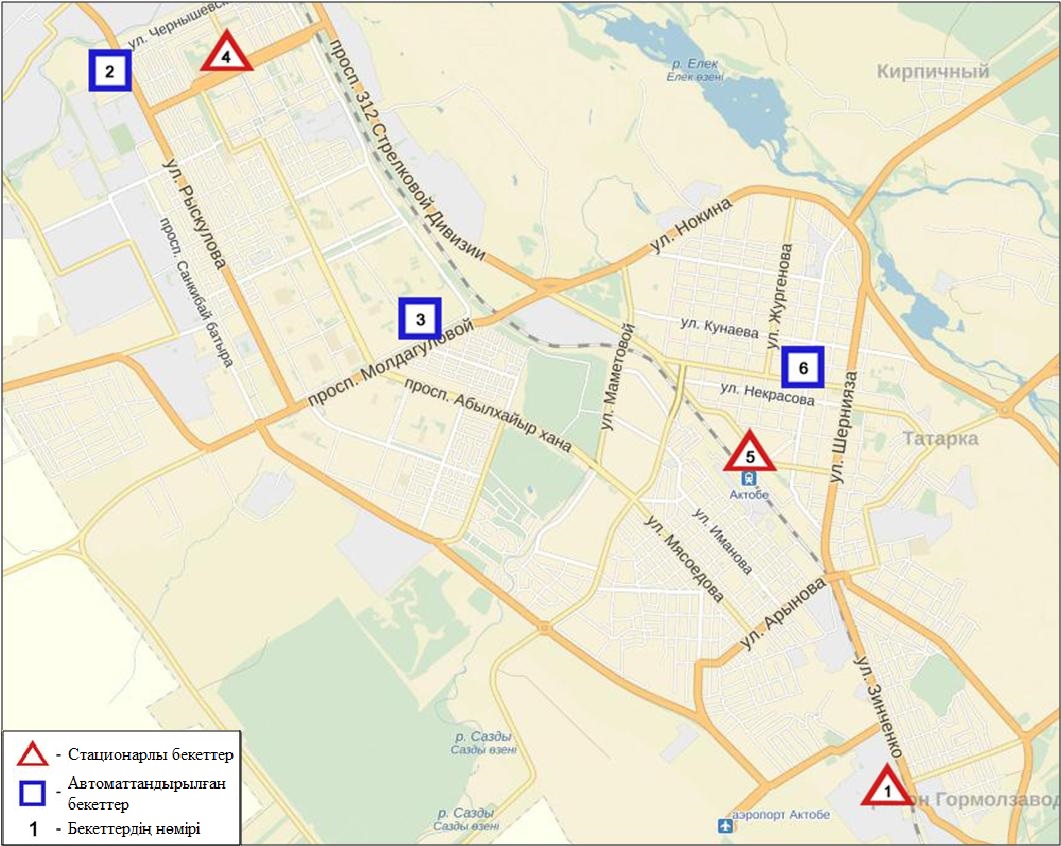 2.1-сурет. Ақтөбе қаласының атмосфералық ауа ластануын бақылау стационарлық желісінің орналасу сызбасыАтмосфераның ластануын жалпы бағалау. Стационарлық бақылау желісінің деректері бойынша (2.1-сур.), атмосфералық ауаның ластану деңгейі өте жоғары болып бағаланды. СИ=30 (өте жоғары деңгей), ЕЖҚ=7% (көтеріңкі деңгей) (1, 2-сур.)құрады. Қала ауасы күкіртті сутегіменбасымластанған.Жалпы қала бойынша орташа айлық шоғырлар озон –2,1 ШЖШо.т., басқа ластаушы заттар – ШЖШ дан аспады (1-кесте).1 ШЖШ арту еселігінің жағдайлары РМ-2,5 қалқыма бөлшектер бойынша 24, РМ-10 қалқыма бөлшектер – 140, күкіртдиоксиді - 7, көміртегі оксиді – 50, азот диоксиді – 4, азот оксиді – 2, озон - 61 және күкіртті сутегі – 928, аммиак – 1 жағдай,сондай-ақ 5 ШЖШ-дан артуеселігі РМ-10 қалқыма заттар бойынша бойынша 4, күкірт диоксиді – 2, азот оксиді – 1, күкіртті сутегі – 198 жағдай тіркелді. Сондай-ақ 10 ШЖШ-дан асу күкіртті сутегі бойынша 57 жағдай тіркелді(1-кесте).Ақтөбе қаласы бойынша автоматты бекеттер бақылауы мәліметі бойынша 39жоғары ластану (ЖЛ) және 18 экстремалды жоғары ластану (ЭЖЛ)жағдайлары анықталды (2-кесте).2.2 Қандыағаш қаласының эпизодтық деректері бойынша атмосфералық ауаның жай-күйіҚандыағаш қаласында атмосфералық ауаның ластануына бақылау 2 нүктеде (№1 нүкте –Западная көшесі, №2 нүкте – Сейфуллин көшесі) жүргізілді. РМ-10 қалқыма бөлшектердің, күкірт диоксидінің, көміртегі оксидінің, азот диоксидінің, азот оксидінің, аммиактың, күкіртті сутегінің және формальдегидтің шоғырлары өлшенді.Бақылау негіздері бойынша барлық ластаушы заттардың шоғыры шекті жол берілген шоғырдан аспады (2.2-кесте).2.2-кестеҚандыағаш қаласының бақылау негізі бойынша ластаушы заттардың максимальды шоғыры2.3 Ақтөбе облысы аумағындағы жер үсті суларының сапасыАқтөбе облысы аумағындағы жер үсті суларының ластануын бақылау 12 су нысанында: Елек, Ор, Ембі, Темір, Қарғалы, Қосестек, Ырғыз, Қара Қобда, Үлкен Қобда, Ойыл, Ақтасты өзендері мен Шалқар көлінде жүргізілді.Елек өзені –Жайық өзенінің көпсулы сол жақ саласы. Өзен суының температурасы 0 - 21 ºC, сутегі көрсеткіші 7,58, судағы еріген оттегі шоғыры 9,86 мг/дм3, ОБТ5 3,27 мг/дм3. Биогенді заттар (бор-13,4 ШЖШ), ауыр металдар (мыс – 6,5 ШЖШ, марганец –6,7 ШЖШ, мырыш – 2,9 ШЖШ), органикалық заттар (мұнай өнімдері-4,7 ШЖШ, фенолдар-1,4 ШЖШ) бойынша шекті жол берілген шоғырдан асқандығы тіркелді.Ор өзені – су температурасы 0,9 - 15,8ºC, сутегі көрсеткіші 7,69, судағы еріген оттегі шоғыры 8,98 мг/дм3, ОБТ5-3,45 мг/дм3. Биогенді заттар (тұзды аммоний -1,8 ШЖШ), ауыр металдар (мыс – 10,7 ШЖШ, марганец-7,8 ШЖШ), органикалық заттар (мұнай өнімдері-4,9 ШЖШ, фенолдар-1,3 ШЖШ) бойынша нормадан асу тіркелген.Ембі өзен суының температурасы 2,8 - 22,4ºC шегінде, сутегі көрсеткіші 7,90, судағы еріген оттегі шоғыры 10,68 мг/дм3, ОБТ5 1,20 мг/дм3. Негізгі иондар (сульфаттар-1,4 ШЖШ), биогенді заттар (тұзды аммоний-1,6 ШЖШ), ауыр металдар(мыс – 11,2 ШЖШ, мырыш – 1,5 ШЖШ, марганец – 5,7 ШЖШ, никель – 1,3 ШЖШ), органикалық заттар (мұнай өнімдері-2,8 ШЖШ, фенолдар-2,7 ШЖШ) бойынша нормадан асу тіркелген.Темір өзен суының температурасы 3 - 20,0ºC шегінде, сутегі көрсеткіші 7,84, судағы еріген оттегі шоғыры 8,72 мг/дм3, ОБТ5 2,41 мг/дм3. Биогенді заттар(тұзды аммоний-1,2 ШЖШ), ауыр металдар(мыс-1,3 ШЖШ, марганец-5,1 ШЖШ, мырыш-1,5 ШЖШ), органикалық заттар (мұнай өнімдері-3,8 ШЖШ) бойынша шекті жол берілген шоғырдан асқандығы тіркелді.Қарғалы өзен суының температурасы 2-12,8ºC, сутегі көрсеткіші 7,83, судағы еріген оттегі шоғыры11,65 мг/дм3, ОБТ5 3,21 мг/дм3. Негізгі иондар(сульфаттар-1,3ШЖШ), ауыр металдар(мыс -10,3 ШЖШ, мырыш-2,8 ШЖШ, марганец-8,4 ШЖШ, никель-1,3 ШЖШ), органикалық заттар (мұнай өнімдері-2,7 ШЖШ, фенолдар-1,7 ШЖШ) бойынша шекті жол берілген шоғырдан асқан.Косестек өзені –су температурасы1-15ºC шегінде, сутегі көрсеткіші 6,17, судағы еріген оттегі шоғыры12,60 мг/дм3, ОБТ5 4,26 мг/дм3. Негізгі иондар (сульфаттар-1,4 ШЖШ), ауыр металдар(марганец-9,6 ШЖШ, мырыш-3,8 ШЖШ, мыс-8,0 ШЖШ), органических элементов (мұнай өнімдері-3,7 ШЖШ, фенолдар-1,3 ШЖШ) бойынша шекті жол берілген шоғырдан асқандығы тіркелді.Ырғыз өзен суыныңтемпературасы 6,9 - 15,4 ºC, сутегі көрсеткіші 7,90, судағы еріген оттегі шоғыры8,86 мг/дм3, ОБТ5 3,01 мг/дм3.  Биогенді заттар(тұзды аммоний-1,5 ШЖШ),ауыр металдар(мырыш-2,6 ШЖШ,марганец- 8,3ШЖШ), органикалық заттар (мұнай өнімдері-5,3 ШЖШ, фенолдар-3,0 ШЖШ) бойынша нормадан асу тіркелген.Қара Қобда өзен суының температурасы 0-14,8ºC шегінде, сутегі көрсеткіші 7,9, судағы еріген оттегі шоғыры9,55 мг/дм3, ОБТ52,26 мг/дм3. Негізгі иондар (сульфаттар-1,4 ШЖШ), биогенді заттар(тұзды аммоний–1,6ШЖШ) ауыр металдар(мыс-4,3 ШЖШ, марганец-4,6 ШЖШ), органикалық заттар (мұнай өнімдері-3,7 ШЖШ) бойынша шекті жол берілген шоғырдан асқандығы тіркелді.Үлкен Қобда өзен суының температурасы 2 - 16,0ºC, сутегі көрсеткіші 7,93, судағы еріген оттегі шоғыры8,76 мг/дм3, ОБТ5 3,45 мг/дм3. Негізгі иондар (сульфаттар-1,7 ШЖШ), биогенді заттар(тұзды аммоний-1,4 ШЖШ), ауыр металдар(мыс-4,3 ШЖШ, марганец-6,6 ШЖШ, никель-1,7 ШЖШ), органикалық заттар (фенолдар-2,0 ШЖШ, мұнай өнімдері-3,9ШЖШ) бойынша нормадан асу тіркелген.Ойыл өзінің су температурасы 5,9-18,5ºC, сутегі көрсеткіші 7,94, судағы еріген оттегі шоғыры11,25 мг/дм3, ОБТ53,36 мг/дм3. Негізгі иондар (сульфаттар-2,5 ШЖШ), биогенді заттар(тұзды аммоний–1,8ШЖШ), ауыр металдар(мыс-11,7, марганец-5,5 ШЖШ, мырыш-1,3 ШЖШ, никель-2,3 ШЖШ), органикалық заттар (мұнай өнімдері-4,0 ШЖШ, фенолдар-1,7ШЖШ) бойынша шекті жол берілген шоғырдан асқандығы тіркелді.Ақтасты өзенінің температурасы 0,8 - 16,0ºC шегінде, сутегі көрсеткіші 7,70, судағы еріген оттегі шоғыры12,69 мг/дм3, ОБТ5 4,47 мг/дм3. Негізгі иондар (сульфаттар-1,1 ШЖШ), ауыр металдар(мыс-1,3 ШЖШ, мырыш-3,9 ШЖШ, марганец-7,4 ШЖШ), органикалық заттар (фенолдар-2,0ШЖШ, мұнай өнімдері-4,1) бойынша нормадан асу тіркелген.Шалқар көлінің су температурасы 6,8 - 16,2ºC, сутегі көрсеткіші 7,79, судағы еріген оттегі шоғыры10,68 мг/дм3, ОБТ5 4,20 мг/дм3. Биогенді заттар(тұзды аммоний-1,2 ШЖШ), ауыр металдар(марганец -5,4 ШЖШ, мырыш-2,1 ШЖШ), органикалық заттар (мұнай өнімдері-2,6 ШЖШ, фенолдар-2,3ШЖШ) бойынша шекті жол берілген шоғырдан асқандығы тіркелді.Ақтөбе облысының жер үсті суларының сапасы келесідей бағаланады: «ластанудың орташа деңгейіндегі» су - Ақтасты, Үлкен Қобда, Қара Қобда, Ембі, Темір өзендері, Шалқар көлі; «ластанудың жоғары деңгейіндегі» су -  Ырғыз, Елек,  Қарғалы, Қосестек, Ор, Ойыл өзендері.2015 жылғы 2 тоқсанмен салыстырғанда Елек, Ақтасты, Үлкен Қобда, Қара Қобда, Темір өзендері мен Шалқар көлінің су сапасы – айтарлықтай өзгермеді, Ембі өзенінде - жақсарған, Қарғалы, Қосестек, Ойыл, Ор, Ырғыз өзендерінде - нашарлаған.2016 жылғы 1 тоқсанмен салыстырғанда Елек өзен суының сапасы айтарлықтай өзгерген жоқ.ОБТ5 шамасы бойынша су сапасы келесідей бағаланады: «ластанудың орташа деңгейі» - Елек, Қарғалы, Қосестек өзендері, Шалқар көлі; Үлкен Қобда, Ақтасты, Ор, Ойыл өзендері; «нормативті таза» су - Қара Қобда, Ембі, Темір, Ырғыз өзендері.2015 жылғы 2 тоқсанмен салыстырсақ, ОБТ5 шамасы бойынша Ырғыз, Темір өз. су сапасы - жақсарған, Елек, Ақтасты, Ойыл, Ембі, Қара Қобда, Ор өзендері, Шалқар көлінің су сапасы – айтарлықтай өзгермеді, Үлкен Қобда, Қарғалы, Қосестек өзендерінде – нашарлаған.2016 жылғы 1 тоқсанмен салыстырғанда Елек өзенінде ОБТ5 бойынша су сапасы – нашарлаған.Оттегі режимі  бір қалыпты болды(4-кесте).2016 жылғы 2 тоқсанда Елек өзенінде - – 16 ЖЛ жағдайы тіркелген(5-кесте).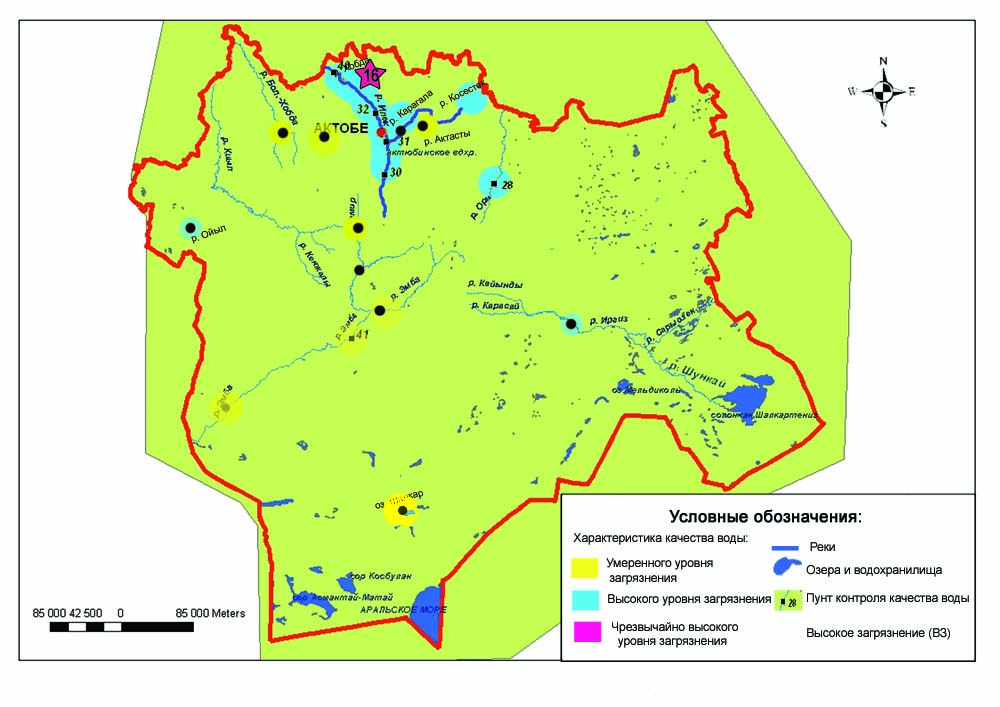 сур.Ақтөбе облысы жер үсті суларының су сапасы сипаттамасы2.4 Ақтөбе облысының радиациялық гамма-фоныАтмосфералық ауаның ластануының гамма сәулелену деңгейіне күнсайын жергілікті 7 метеорологиялық стансада (Ақтөбе, Қарауылгелді, Новоалексеевка, Родниковка, Уіл, Шалқар, Жағабұлақ) және Ақтөбе қаласының (№2 ЛББ, №3 ЛББ)2 автоматты бекетінде бақылау жүргізіледі (2.2 - сур.). Елді-мекендер бойынша атмосфералық ауа қабатының жерге жақын қабатына орташа радиациялық гамма-фонның мәні 0,08-0,29 мкЗв/сағ. шегінде болды. Облыс бойынша радиациялық гамма- фонның орташа мәні 0,13 мкЗв/сағ., яғни шекті жол берілетін шамаға сәйкес келеді.2.5 Атмосфераның жерге жақын қабатында радиоактивтердің түсу тығыздығыАтмосфераның жерге жақын қабатында радиоактивтердің түсу тығыздығына бақылау Ақтөбе облысында 3 метеорологиялық станцияда (Ақтөбе, Қарауылгелді, Шалқар) ауа сынамасын горизонтальді планшеттер алу жолымен жүзеге асырылды (2.2 -сур.).Облыс аумағында атмосфераның жерге жақын қабатында орта тәуліктік радиоактивтердің түсу тығыздығы 0,7-1,7 Бк/м2 шегінде болды. Облыс бойынша радиоактивті түсулердің орташа тығыздығы 1,1 Бк/м2, бұл шекті жол берілетін деңгейінен аспады.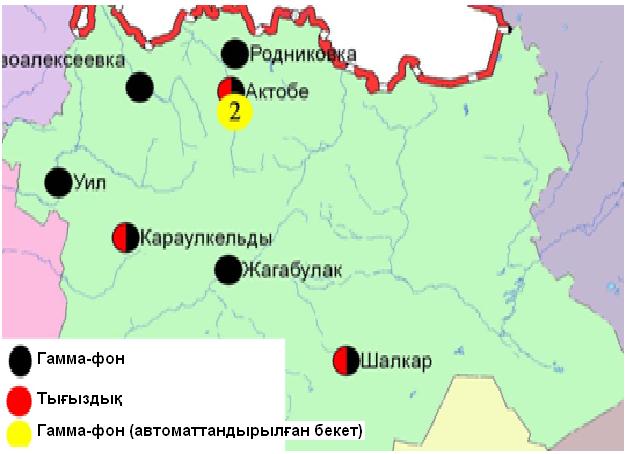 2.2 – сурет. Ақтөбе облысының аумағындағы радиациялық гамма-фон мен радиоактивті түсулердің тығыздығын бақылау метеостансаларының орналасу сызбасы.Алматы облысыныңқоршаған орта жай-күйіАлматы қаласы бойынша атмосфералық ауаның ластану жай-күйіАтмосфералық ауаның жай-күйіне бақылау 16 стационарлық бекетте жүргізілді (3.1-сур., 3.1-кесте).3.1 - кестеБақылау бекеттерінің орналасу орны мен анықталатын қоспалар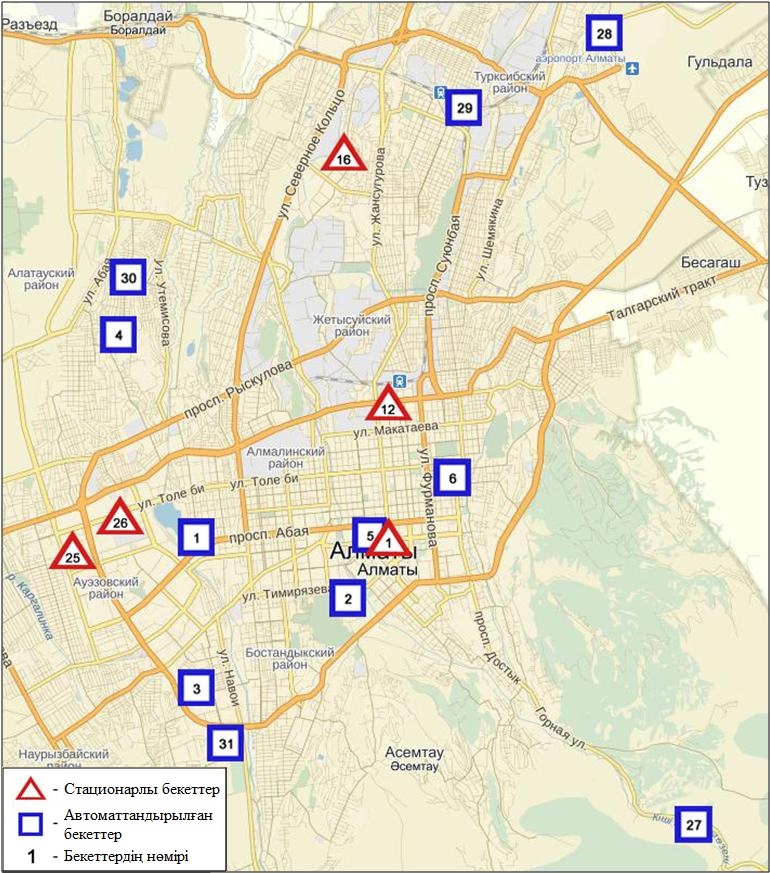 3.1-сурет. Алматы қаласының атмосфералық ауа ластануын бақылау стационарлық желісінің орналасу сызбасыАтмосфераның ластануын жалпы бағалау. Қалада жалпыатмосфералық ауаның ластану деңгейі жоғары болып бағаланды.ЕЖҚ=6% (көтеріңкі деңгей), СИ=5 (жоғары деңгей) азот диоксидінің шоғыры бойынша құрады (1, 2 - сур.).Жалпы қала бойынша орташа айлық шоғырлар қалқыма заттар – 1,2 ШЖШо.т.,  РМ-10 қалқыма бөлшектер – 2,6 ШЖШо.т., азот диоксиді- 2,0 ШЖШо.т., формальдегид- 1,4 ШЖШо.т., ауыр металдардың бар болуы және басқа ластаушы заттар – ШЖШ дан аспады.1 ШЖШ арту еселігінің жағдайлары қалқыма заттар бойынша – 71, күкірт диоксиді - 45, көміртегі оксиді- 124, азот диоксиді –691, азот оксиді - 40 жағдайы, сондай-ақ 5 ШЖШ-дан арту еселігі азот диоксиді бойынша 1 жағдай тіркелді (1-кесте).3.2 Талғар ауданы Талғар қаласының  эпизодтық деректері бойынша атмосфералық ауаның жай-күйіТалғар қаласында атмосфералық ауаның ластануына бақылау 2 нүктеде (№1 нүкте –Әзірбаев көшесі, №2 нүкте – Бокин көшесі) жүргізілді. Қалқыма заттардың, күкірт диоксидінің, көміртегі оксидінің, азот диоксидінің, азот оксидінің, фенолдың және формальдегидтің шоғырлары өлшенді.Бақылау негіздері бойынша барлық ластаушы заттардың концентрациясы шекті жол берілген шоғырдан аспады (3.2-кесте).3.2-кестеТалғар қаласының бақылау негізі бойынша ластаушы заттардың максимальды шоғыры3.3 Еңбекшіқазақ ауданы Есік қаласының  эпизодтық деректері бойынша атмосфералық ауаның жай-күйіЕсік қаласында атмосфералық ауаның ластануына бақылау 2 нүктеде (№1 нүкте –Тоқатаев көшесі, №2 нүкте – Абай көшесі,87) жүргізілді. Қалқыма заттардың, күкірт диоксидінің, көміртегі оксидінің, азот диоксидінің, азот оксидінің, фенолдың және формальдегидтің шоғырлары өлшенді.Бақылау негіздері бойынша барлық ластаушы заттардың шоғыры шекті жол берілген шоғырдан аспады (3.3-кесте).3.3-кестеЕсік қаласының бақылау негізі бойынша ластаушы заттардың максимальды шоғыры3.4 Еңбекшіқазақ ауданы Түрген ауылының  эпизодтық деректері бойынша атмосфералық ауаның жай-күйіТүрген ауылында атмосфералық ауаның ластануына бақылау 2 нүктеде (№1 нүкте –Құлмамбет көшесі,1; №2 нүкте – Құлмамбет көшесі,145) жүргізілді. Қалқыма заттардың, күкірт диоксидінің, көміртегі оксидінің, азот диоксидінің, азот оксидінің, фенолдың және формальдегидтің шоғырлары өлшенді.Бақылау негіздері бойынша барлық ластаушы заттардың шоғыры шекті жол берілген шоғырдан аспады (3.4-кесте).3.4-кестеТүрген ауылыныңбақылау негізі бойынша ластаушы заттардың максимальды шоғыры3.5 Іле ауданы Өтеген Батыр кентінің эпизодтық деректері бойынша атмосфералық ауаның жай-күйіӨтеген Батыр кентінде атмосфералық ауаның ластануына бақылау 2 нүктеде (№1 нүкте –Пушкин көшесі,31; №2 нүкте – Гагарин көшесі,6) жүргізілді. Қалқыма заттардың, күкірт диоксидінің, көміртегі оксидінің, азот диоксидінің, азот оксидінің, фенолдың және формальдегидтің шоғырлары өлшенді. № 1 бекетте Көміртегі оксидінің шоғыры 1,3 ШЖШ құрады.Бақылау деректері бойынша қалған ластаушы заттардың шоғыры шекті жол берілген шоғырдан аспады (3.5-кесте).3.5-кестеӨтеген Батыр кентініңбақылау негізі бойынша ластаушы заттардың максимальды шоғыры3.6 Іле ауданы Боралдай қала үлгісіндегі кенттің  эпизодтық деректері бойынша атмосфералық ауаның жай-күйіБоралдай қала үлгісіндегі кентінде атмосфералық ауаның ластануына бақылау 2 нүктеде (№1 нүкте –Әкімшілік, №2 нүкте – әуежайлық) жүргізілді. Қалқыма заттардың, күкірт диоксидінің, көміртегі оксидінің, азот диоксидінің, азот оксидінің, фенолдың және формальдегидтің шоғырлары өлшенді.Бақылау негіздері бойынша барлық ластаушы заттардың шоғыры шекті жол берілген шоғырдан аспады (3.6-кесте).3.6-кестеБоралдай қала үлгісіндегі кентініңбақылау негізі бойынша ластаушы заттардың максимальды шоғырыТалдықорған қаласы бойынша атмосфералық ауаның ластану жай-күйіАтмосфералық ауаның жай-күйіне бақылау 2 стационарлық бекетте жүргізілді (3.2-сур., 3.7-кесте).3.7- кестеБақылау бекеттерінің орналасу орны мен анықталатын қоспалар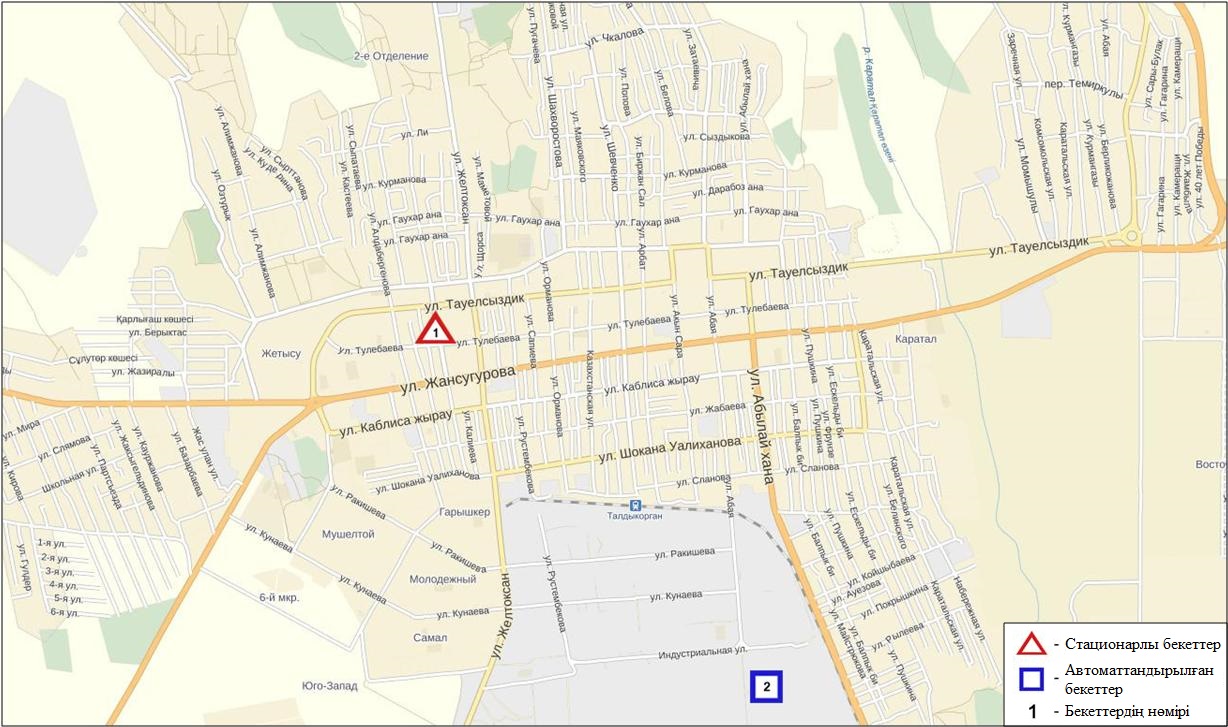 3.2-сурет. Талдықорған қаласының атмосфералық ауа ластануын бақылау стационарлық желісінің орналасу сызбасыАтмосфераның ластануын жалпы бағалау. Стационарлық бақылау желісінің деректері бойынша қаланыңатмосфералық ауасыжалпыластану деңгейі төмен болып бағаланды (3.2-сур.). Ол СИ=4 және ЕЖҚ=0% анықталды. Қала ауасы  күкіртті сутегімен басым ластанған (1, 2 - сур.).Жалпы қала бойынша орташа айлық шоғырлар РМ-10 қалқыма бөлшектер – 4,2 ШЖШо.т, басқа ластаушы заттар – ШЖШ дан аспады(1-кесте).Алматы облысы аумағындағы жер үсті суларының сапасыАлматы облысы аумағындағы жер үсті сулары сапасын бақылау 33 су нысанында (Іле, Текес, Қорғас, Кіші Алматы, Есентай, Үлкен Алматы, Шілік, Шарын, Баянкөл, Қаскелен, Қарқара, Есік, Түрген, Талғар, Темірлік, Қаратал, Ақсу, Лепсі, Тентек, Жамаманты, Ырғайты, Емел, Қатынсу, Ұрджар, Егінсу, өзендері, Құрты, Бартоғай, Қапшағай су қоймалары, Үлкен Алматы, Балқаш, Сасықкөл, Жаланашкөл, Алакөл көлдері) жүргізілді.Іле өзенінің басы Қытай территориясы Тянь-Шань тау етегінен бастау алады және Қазақстанның ең ірі трансшекаралық өзендерінің бірі боп саналады. Алматы облысы аумағынан Балқаш өзенінің батыс бөлігіне құйылады. Текес, Шарын, Шілік, Түрген, Есік, Баянкөл, Қаскелен, Үлкен Алматы, Кіші Алматы өзендері Іле өзенінің сол жақ жағалаудағы саласы болып табылады. Есентай өзені Кіші Алматы өзенінің тармағы. Қарқара және Темірлік өзендері Шарын өзенінің саласы. Қорғас өзені Іле өзенінің оң жақ жағалаудағы саласы болып саналады. Талғар өзені Қапшағай су қоймасына құяды.Ілеөзенінде судың температурасы 16,0 ºC, сутегі көрсеткіші 7,9, судағы еріген оттектің концетрациясы 9,7 мг/дм3, ОБТ5 0,9 мг/дм3 құраған. Ауыр металдар (мыс – 2,1 ШЖШ, марганец – 2,3 ШЖШ), биогенді заттар (жалпы темір - 1,5 ШЖШ, тұзды аммоний – 1,4 ШЖШ, нитритті азот – 2,1 ШЖШ), негізгі иондар (сульфаттар – 1,1 ШЖШ) бойынша нормадан асу жағдайлары байқалған.Текесөзенінде судың температурасы 10,3 ºC, сутегі көрсеткіші 8,0, судағы еріген оттектің концетрациясы 10,3 мг/дм3, ОБТ5 1,6 мг/дм3 құраған. ауыр металдар (мыс – 3,0 ШЖШ, марганец – 5,4 ШЖШ), биогенді заттар (жалпы темір – 2,0 ШЖШ) бойынша нормадан асу жағдайлары байқалған.Қорғас өзенінде судың температурасы 14,6 ºC, сутегі көрсеткіші - 7,8, судағы еріген оттектің концетрациясы – 10,3 мг/дм3, ОБТ5 – 1,65 мг/дм3 құраған. Ауыр металдар (мыс – 5,1 ШЖШ, марганец – 6,1 ШЖШ, мырыш – 2,4 ШЖШ) және биогенді заттар (жалпы темір – 3,6 ШЖШ) бойынша нормадан асу жағдайлары байқалған.Қапшағай су қоймасында судың температурасы 16,4 ºC, сутегі көрсеткіші 7,9, судағы еріген оттектің концетрациясы – 10,5 мг/дм3, ОБТ5 - 1,55 мг/дм3 құраған. Негізгі иондар (сульфаттар – 1,1 ШЖШ), ауыр металдар (мыс – 2,3 ШЖШ, марганец – 1,6 ШЖШ, мырыш – 1,2 ШЖШ) бойынша нормадан асу жағдайлары байқалған.Шарын өзенінде судың температурасы 9,9 ºC, сутегі көрсеткіші 7,8, судағы еріген оттектің концетрациясы 11,4 мг/дм3, ОБТ5 1,7 мг/дм3. ШЖШ бойынша нормадан асу жағдайлары байқалмаған. Шілік өзенінде судың температурасы 7,4 ºC, сутегі көрсеткіші 7,8, судағы еріген оттектің концетрациясы 12,5 мг/дм3, ОБТ5 2,2 мг/дм3. ШЖШ бойынша нормадан асу жағдайлары байқалмаған.Баянкөл өзенінде судың температурасы 7,1 ºC, сутегі көрсеткіші 7,7, судағы еріген оттектің концетрациясы 9,9 мг/дм3, ОБТ5 1,6 мг/дм3. ШЖШ бойынша нормадан асу жағдайлары байқалмаған.Құрты су қоймасында судың температурасы 9,1 ºC, сутегі көрсеткіші  8,02, судағы еріген оттектің концетрациясы – 12,2 мг/дм3, ОБТ5 – 1,8 мг/дм3 құраған. Ауыр металдар (мыс – 1,9 ШЖШ, марганец – 1,1 ШЖШ), негізгі иондар (сульфаттар – 4,6 ШЖШ, натрий – 1,8 ШЖШ) бойынша нормадан асу жағдайлары байқалған.Бартоғай су қоймасында судың температурасы 10,4 ºC, сутегі көрсеткіші 7,8, судағы еріген оттектің концетрациясы 12,4 мг/дм3, ОБТ5 1,9 мг/дм3 құраған. Ауыр металдар (марганец – 1,2 ШЖШ) бойынша нормадан асу жағдайлары байқалған. Есік өзенінде судың температурасы 6,3 ºC, сутегі көрсеткіші 7,7, судағы еріген оттектің концетрациясы 12,7 мг/дм3, ОБТ5 2,4 мг/дм3. ШЖШ бойынша нормадан асу жағдайлары байқалмаған.Қаскелен өзенінде судың температурасы 9,5 ºC, сутегі көрсеткіші  8,0, судағы еріген оттектің концетрациясы 12,6 мг/дм3, ОБТ5 2,45 мг/дм3 құраған. Ауыр металдар (мыс – 2,3 ШЖШ, марганец – 1,2 ШЖШ) және негізгі иондар (сульфаттар – 1,2 ШЖШ) бойынша нормадан асу жағдайлары байқалған.Қарқара өзенінде судың температурасы 9,7 ºC, сутегі көрсеткіші  8,0, судағы еріген оттектің концетрациясы 12,2 мг/дм3, ОБТ5 2,6 мг/дм3 құраған. Негізгі иондар (сульфаттар – 1,6 ШЖШ), ауыр металдар (мыс – 1,8 ШЖШ, марганец – 1,6 ШЖШ) бойынша нормадан асу жағдайлары байқалған.Түрген өзенінде судың температурасы 10,1 ºC, сутегі көрсеткіші  7,8, судағы еріген оттектің концетрациясы 12,1 мг/дм3, ОБТ5 1,4 мг/дм3 құраған. Ауыр металдар (мыс – 2,9 ШЖШ, марганец – 1,7 ШЖШ) бойынша нормадан асу жағдайлары байқалған. Талғар өзенінде судың температурасы 6,1 ºC, сутегі көрсеткіші  7,6, судағы еріген оттектің концетрациясы 12,8 мг/дм3, ОБТ5 1,2 мг/дм3. құраған. Ауыр металдар (мыс – 1,8 ШЖШ, марганец –1,2 ШЖШ) бойынша нормадан асу жағдайлары байқалған.Темірлік өзенінде судың температурасы 11,1 ºC, сутегі көрсеткіші  7,9, судағы еріген оттектің концетрациясы 11,3 мг/дм3, ОБТ5 2,1 мг/дм3. құраған. Ауыр металдар (мыс – 2,0 ШЖШ, марганец –2,1 ШЖШ) бойынша нормадан асу жағдайлары байқалған.Кіші Алматы өзенінде судың температурасы 10,6 ºC, сутегі көрсеткіші  7,8, судағы еріген оттектің концетрациясы – 10,7 мг/дм3, ОБТ5 – 1,1 мг/дм3 құраған. Биогенді заттар (нитритті азот – 1,3 ШЖШ, жалпы темір –2,5 ШЖШ), ауыр металдар (мыс – 3,0 ШЖШ, марганец – 1,1 ШЖШ, мырыш – 1,3 ШЖШ) бойынша нормадан асу жағдайлары байқалған.Үлкен Алматы өзенінде судың температурасы 10,5 ºC, сутегі көрсеткіші 7,9, судағы еріген оттектің концетрациясы – 10,7 мг/дм3, ОБТ5 – 0,84 мг/дм3 құраған. Биогенді заттар (жалпы темір –2,9 ШЖШ), ауыр металдар (мыс – 2,1 ШЖШ) бойынша нормадан асу жағдайлары байқалған.Есентай өзенінде судың температурасы 11,1 ºC, сутегі көрсеткіші  7,9, судағы еріген оттектің концетрациясы – 11,2 мг/дм3, ОБТ5 – 1,4 мг/дм3 құраған. Ауыр металдар (мыс – 3,1 ШЖШ, марганец – 1,1 ШЖШ, мырыш – 1,1 ШЖШ), биогенді заттар (жалпы темір –3,6 ШЖШ) бойынша нормадан асу жағдайлары байқалған.Үлкен Алматы көлінде судың температурасы 10,4 ºC, сутегі көрсеткіші  7,8, судағы еріген оттектің концетрациясы – 10,6 мг/дм3, ОБТ5 – 1,0 мг/дм3 құраған. Биогенді заттар (жалпы темір – 2,5 ШЖШ), ауыр металдар (мыс – 1,9 ШЖШ, марганец – 1,5 ШЖШ) бойынша нормадан асу жағдайлары байқалған.Балқаш көлінде судың температурасы 21,5 ºC, сутегі көрсеткіші  8,02 судағы еріген оттектің концетрациясы 10,4 мг/дм3, ОБТ5 1,1 мг/дм3 құраған. Ауыр металдар (мыс – 11,5 ШЖШ, марганец – 1,1 ШЖШ, мырыш – 1,7 ШЖШ), негізгі иондар (хлоридтер – 3,8 ШЖШ, сульфаттар – 9,4 ШЖШ, магний – 7,4 ШЖШ, натрий – 5,3 ШЖШ), биогенді заттар (тұзды аммоний – 9,5 ШЖШ, жалпы темір – 1,2 ШЖШ) бойынша нормадан асу жағдайлары байқалған.Лепсі өзені - су температурасы 20,2-22,8 ºC, сутегі көрсеткіші 7,83, судағы еріген оттегі шоғыры10,25 мг/дм3, ОБТ5 0,9 мг/дм3. Ауыр металдар (мыс – 3,5 ШЖШ), биогенді заттар (тұзды аммоний– 1,2 ШЖШ, жалпы темір– 4,0 ШЖШ) бойынша нормадан асу жағдайлары байқалған.Ақсу өзенінде судың температурасы 21,3 ºC, сутегі көрсеткіші  7,93 судағы еріген оттектің концетрациясы 10,08 мг/дм3, ОБТ5 0,8 мг/дм3 құраған. Ауыр металдар (мыс – 2,9 ШЖШ), биогенді заттар (жалпы темір – 2,9 ШЖШ) бойынша нормадан асу жағдайлары байқалған.Қаратал өзенінде судың температурасы 14,15 ºC, сутегі көрсеткіші  7,8 судағы еріген оттектің концетрациясы 10,99 мг/дм3, ОБТ5 1,1 мг/дм3 құраған. Биогенді заттар (жалпы темір – 5,3 ШЖШ, тұзды аммоний – 1,2 ШЖШ), ауыр металдар (мыс – 1,4 ШЖШ, марганец – 1,2 ШЖШ) бойынша нормадан асу жағдайлары байқалған. В реке Тентек өзенінде судың температурасы 14,8 ºC, сутегі көрсеткіші  7,73 судағы еріген оттектің концетрациясы 10,8 мг/дм3, ОБТ5 0,7 мг/дм3 құраған. Биогенді заттар (жалпы темір – 9,4 ШЖШ, тұзды аммоний – 2,2 ШЖШ), ауыр металдар (мыс – 2,0 ШЖШ, марганец – 1,8 ШЖШ) бойынша нормадан асу жағдайлары байқалған.Алакөлкөлінде судың температурасы 20,4 ºC, сутегі көрсеткіші  8,02 судағы еріген оттектің концетрациясы 12,5 мг/дм3, ОБТ5 0,7 мг/дм3 құраған. Негізгі иондар (хлоридтер – 4,02 ШЖШ, сульфаттар – 9,8 ШЖШ, магний – 7,1 ШЖШ, натрий – 7,0 ШЖШ), ауыр металдар (мыс – 11,7 ШЖШ, марганец – 1,2 ШЖШ, мырыш – 1,6 ШЖШ), биогенді заттар (жалпы темір – 2,0 ШЖШ, тұзды аммоний – 9,4 ШЖШ), улы заттар (күшяла – 1,3 ШЖШ) бойынша нормадан асу жағдайлары байқалған.Жамантыөзенінде судың температурасы 11,8 ºC, сутегі көрсеткіші  7,8 судағы еріген оттектің концетрациясы 10,37 мг/дм3, ОБТ5 0,8 мг/дм3 құраған. Биогенді заттар (жалпы темір – 3,1 ШЖШ), ауыр металдар (мыс – 17,9 ШЖШ, мырыш – 1,28 ШЖШ, марганец – 1,7 ШЖШ) бойынша нормадан асу жағдайлары байқалған.Ырғайтыөзенінде судың температурасы 9,7 ºC, сутегі көрсеткіші  8,0, судағы еріген оттектің концетрациясы 11,7 мг/дм3, ОБТ5 1,5 мг/дм3 құраған. Биогенді заттар (жалпы темір – 9,0 ШЖШ, тұзды аммоний – 2,7 ШЖШ нитритті азот – 1,7 ШЖШ), ауыр металдар (мыс – 3,6 ШЖШ, марганец – 3,6 ШЖШ) бойынша нормадан асу жағдайлары байқалған.Жалаңашкөл көлінде судың температурасы 24,2 ºC, сутегі көрсеткіші 8,01 судағы еріген оттектің концетрациясы 9,6 мг/дм3, ОБТ5 1,1 мг/дм3 құраған. Негізгі иондар (сульфаттар – 2,88 ШЖШ, магний – 2,4 ШЖШ, натрий – 2,9 ШЖШ), ауыр металдар (мыс – 5,1 ШЖШ), биогенді заттар (жалпы темір – 1,1 ШЖШ, тұзды аммоний – 1,5 ШЖШ) бойынша нормадан асу жағдайлары байқалған.Емел өзенінде судың температурасы 21,9 ºC, сутегі көрсеткіші  7,96 судағы еріген оттектің концетрациясы 10,09 мг/дм3, ОБТ5 1,0 мг/дм3 құраған. Негізгі иондар (сульфаттар – 1,9 ШЖШ), биогенді заттар (жалпы темір – 2,0 ШЖШ), ауыр металдар (мыс – 3,9 ШЖШ) бойынша нормадан асу жағдайлары байқалған.Қатынсуөзенінде судың температурасы 15,1 ºC, сутегі көрсеткіші  7,9, судағы еріген оттектің концетрациясы 10,5 мг/дм3, ОБТ5 0,8 мг/дм3 құраған. Биогенді заттар (жалпы темір – 4,0 ШЖШ), ауыр металдар (мыс – 2,4 ШЖШ) бойынша нормадан асу жағдайлары байқалған.Үрджарөзенінде судың температурасы 13,3 ºC, сутегі көрсеткіші  7,95 судағы еріген оттектің концетрациясы – 11,2мг/дм3, ОБТ5 – 1,7 мг/дм3 құраған. Биогенді заттар (тұзды аммоний – 2,0 ШЖШ, жалпы темір – 9,7 ШЖШ), ауыр металдар (мыс – 2,2 ШЖШ, марганец – 1,5 ШЖШ) бойынша нормадан асу жағдайлары байқалған.Егінсуөзенінде судың температурасы 16,2 ºC, сутегі көрсеткіші  7,93 судағы еріген оттектің концетрациясы – 9,57 мг/дм3, ОБТ5 – 1,0 мг/дм3 құраған. Биогенді заттар (жалпы темір – 1,8 ШЖШ), ауыр металдар (мыс – 1,4 ШЖШ) бойынша нормадан асу жағдайлары байқалған.Сасықкөлкөлінде судың температурасы 23,6 ºC, сутегі көрсеткіші  8,02 судағы еріген оттектің концетрациясы – 10,7 мг/дм3, ОБТ5 – 1,8 мг/дм3 құраған. негізгі иондар (сульфаттар – 1,3 ШЖШ), ауыр металдар (мыс – 3,7 ШЖШ), Биогенді заттар (жалпы темір – 2,6 ШЖШ, тұзды аммоний – 1,1 ШЖШ) бойынша нормадан асу жағдайлары байқалған.Су нысандарының су сапасы келесі түрде бағаланады: «нормативті таза» - Баянкөл, Шілік, Шарын, Есік өзендері; «ластанудың орташа деңгейі» - Іле, Қаскелен, Қарқара, Талғар, Түрген, Темірлік, Үлкен Алматы, Кіші Алматы, Есентай, Лепсі, Ақсу, Қаратал, Емел, Егінсу өзендері, Үлкен Алматы, Жалаңашкөл, Сасықкөл көлдері, Қапшағай, Құрты, Бартоғайсу қоймалары; «ластанудың жоғары деңгейі» - Текес, Қорғас, Тентек, Жаманты, Ырғайты, Қатынсу, Үржар өзендері, Балқаш, Алакөл көлдері.2015 жылдың маусым айымен салыстырғанда су сапасы Іле, Қаскелен, Кіші Алматы, Есентай, Қарқара, Үлкен Алматы, Түрген, Текес, Қорғас Талғар, Темірлік, Лепсі, Қаратал, Емел, Егінсу өзендерінде, Құрты, Қапшағай, Бартоғай су қоймаларында, Үлкен Алматы, Балқаш, Алакөл, Жалаңашкөл, Сасықкөл көлдерінде – айтарлықтай өзгермеген; Тентек, Жаманты, Ырғайты, Қатынсу, Үржар өзендерінде – нашарлаған; Шілік, Шарын, Баянкөл, Есік, Ақсу өзендерінде – жақсарған.2016 жылдың мамыр айымен салыстырғанда су сапасы Іле, Текес, Қаскелен, Кіші Алматы, Есентай, Үлкен Алматы, Талғар, Қарқара, Темірлік өзендерінде, Қапшағай, Бартоғай су қоймаларында, Үлкен Алматы көлінде – айтарлықтай өзгермеген; Шарын, Шилик, Баянкол, Есик өзендерінде – жақсарған, Қорғас, Түрген өзендерінде, Құрты су қоймасында – нашарлаған(4-кесте).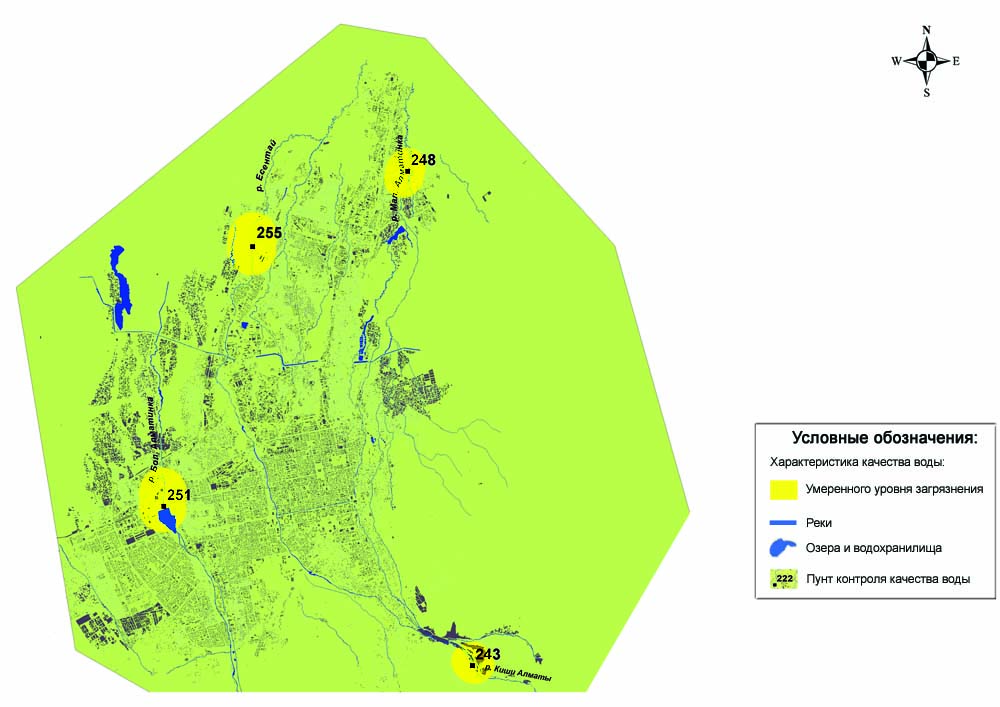 3.3 Сур. Алматы қаласының жер үсті су сапасының сипаттамасы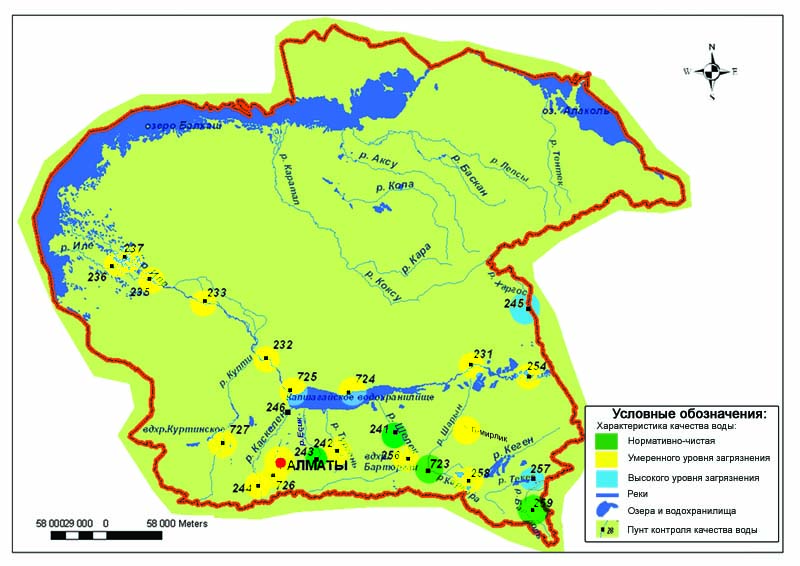 3.4 Сур. Алматы облысының жер үсті су сапасының сипаттамасы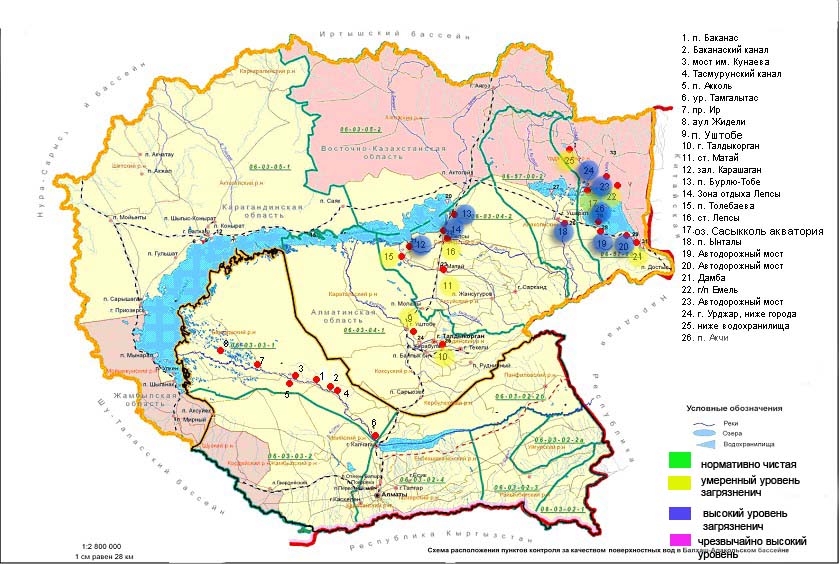 Сур. Балқаш және Алакөл көлдері алабының жер үсті су сапасының сипаттамасы3.9 Балқаш көлі мен Алакөл-Сасықкөл көлдер жүйесі алабының жер үсті сулары түптік шөгінділерінің жай-күйіІле өзенінің сағасынан 8 бақылау нүктесі бойынша су сынамалары алынды. Су сынамасының талдау нәтижелері 3.8-кестеде келтірілген. Түптік шөгінділер сынамасында ауыр металдар (күшән, қорғасын, кадмий, мыс, никель, марганец, хром) иондарының мөлшеріне талдау жасалды.Іле өзені сағасындағы ауыр металдар мөлшері 0,005-нан 842,3 мг/кг дейін өзгерді. Балқаш көлі мен Алакөл-Сасықкөл көлдер жүйесінің оңтүстік-шығыс бөлігі алабында 18 бақылау нүктесі бойынша түптік шөгінділер сынамасы алынды(3.9-кесте).Түптік шөгінділер сынамасында ауыр металдар (мышьяк, қорғасын, кадмий, марганец) иондарының қышқылда еритін (жалпы) формалары мен өзгергіш формаларына (мыс, никель, хром) талдау жасалды.Балқаш-Алакөл өзен-көлдері алабының түптік шөгінділерінде ауыр металдардың мөлшері келесі кең аралықта өзгерген:  кадмий 0,03-тен 0,12 мг/кг дейін, қорғасын 3,1 - 20,4 мг/кг, мыс 0,8 - 1,74 мг/кг, хром 0,09 - 0,61 мг/кг, никель 0,4 - 2,48 мг/кг, күшән 0,7 - 7,17 мг/кг, марганец 122 - 986,1 мг/кг (3.9-кесте).3.8-кесте2016 жылғы 2 тоқсандағы Іле өзені сағасы түптік шөгінділердің талдау нәтижелері3.9-кестеБалқаш-Алакөл алабындағы көлдер түптік шөгінділердің талдау нәтижелері3.10 2016 жылғы 2 тоқсандағы Балқаш көлі алабы топырағының ауыр металдармен ластану жай-күйіАлынған топырақ сынамасында кадмий, қорғасын, мыс, хром, никель, күшән, марганец мөлшері анықталды. Анықталған көрсеткіштер мөлшері топырақтың шекті жол берілген шоғыры (ШЖШ) шамаларымен салыстырылды (3-қосымша).Іле өзені жағалауында топырақ сынамасы 8 бақылау түктесінен алынды. Іле өзені сағасынан топырақ сынамасын алғаннан кейін, барлық бақылау нүктелерінде күшән бойынша 5,65 ШЖШ асу еселігі тіркелген (3.10-кесте).Топырақта қалған ауыр металдар бойынша 2016 жылғы мамырда шекті жол берілген шоғырдан асу жағдайы анықталмады.3.10-кесте Іле өзені сағасы топырағының ауыр металдармен ластану сипаттамасы*Q, мг/кг   маталдар шоғыры, мг/кг,  Q" – металдардың ШЖШ асу еселігі3.11 Балқаш-Алакөл алабы көлдері топырағының ластану жай-күйіТопырақ ауыр металдар (күшән, қорғасын, кадмий, марганец) иондарының қышқылда еритін (жалпы) формалары мен өзгергіш формаларына (мыс, никель, хром) талдау жасалды.Топырақ сынамасында кадмий, қорғасын, мыс, хром, никель, күшән, марганец мөлшері анықталды.Қаратал өзені - Екпіндіа. топырағында – қорғасын 1,83 ШЖШ, күшән 1,58 ШЖШ бойынша ШЖШ асу еселігі тіркелді.Қаратал өзені,автокөлік аймағында күшән 2,35 ШЖШ тіркелді.Балқаш көлі - Қарашаған шығанағында күшән 4,74 ШЖШ бойынша анықталды.Балқаш көлі, Бүрлі Төбе  - күшән 5,42 ШЖШ.Лепсі өзені, Лепсі д/а -  күшән 4,72 ШЖШ.Сасықкөл көлі, Рыбачье ауылы - күшән 1,96 ШЖШ.Тентек өзені, Ынталы ауылы - күшән 1,49 ШЖШ.Жаманты өзені,автокөлік аймағы -  күшән 2,11 ШЖШ.Ырғайты өзені, автокөлік аймағы - күшән 2,49 ШЖШ, қорғасын 1,03 ШЖШ тіркелді.Қатынсу өзені, автокөлік аймағы - күшән 1,03 ШЖШ бойынша нормадан асқан.Алакөл көлі, Акчи ауылы – қорғасын бойынша 1,28 ШЖШ тіркелген.Қалған нүктелердегі топырақ сынамаларында ауыр металдардың мөлшері ШЖШ аспаған (3.11-кесте).3.11-кестеБалқаш-Алакөл алабы топырағының ауыр металдармен ластану сипаттамасы*Q, мг/кг   маталдар шоғыры, мг/кг,  Q" – металдардың ШЖШ асу еселігіАлматы облысының радиациялық гамма-фоныАтмосфералық ауаның ластануының гамма сәулелену деңгейіне күнсайын жергілікті 8 метеорологиялық стансада (Алматы, Бақанас, Қапшағай, Нарынқол, Жаркент, Лепсі, Талдықорған, Сарыөзек) және Талдықорғанқаласының (№2 ЛББ)1 автоматты бекетінде бақылау жүргізіледі (3.3 - сур.). Облыстың елді-мекендері бойынша атмосфералық ауа қабатының жерге жақын қабатына орташа радиациялық гамма-фонның мәні 0,11-0,23 мкЗв/сағ. шегінде болды. Облыс бойынша радиациялық гамма- фонның орташа мәні 0,16 мкЗв/сағ., яғни шекті жол берілетін шамаға сәйкес келеді.3.13 Атмосфераның жерге жақын қабатында радиоактивтердің түсу тығыздығыАтмосфераның жерге жақын қабатында радиоактивтердің түсу тығыздығына бақылау Алматы облысында 5 метеорологиялық станцияда (Алматы, Нарынқол, Жаркент, Лепсі, Талдықорған) ауа сынамасын горизонтальді планшеттер алу жолымен жүзеге асырылды (3.3-сур.).Облыс аумағында атмосфераның жерге жақын қабатында орта тәуліктік радиоактивтердің түсу тығыздығы 0,8-2,9 Бк/м2 шегінде болды. Облыс бойынша радиоактивті түсулердің орташа тығыздығы 1,2 Бк/м2, бұл шекті жол берілетін деңгейінен аспады.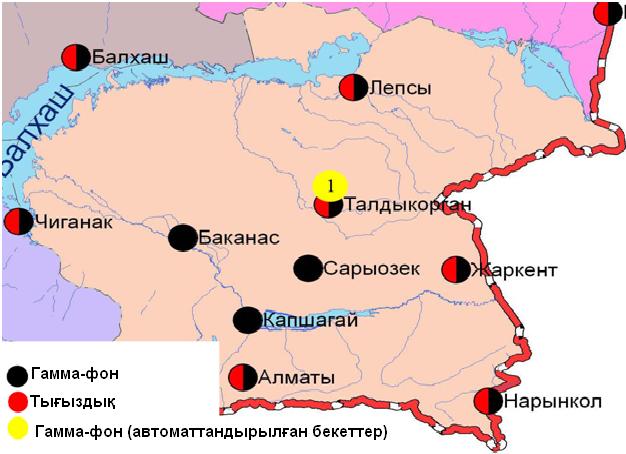 3.3 – сурет. Алматы облысының аумағындағы радиациялық гамма-фон мен радиоактивті түсулердің тығыздығын бақылау метеостансаларының орналасу сызбасы.Атырау облысының қоршаған ортаның ластану жай-күйіАтырау қаласы бойынша атмосфералық ауаның ластану жай-күйіАтмосфералық ауаның жай-күйіне бақылау 5 стационарлық бекетте жүргізілді (4.1-сур., 4.1-кесте).4.1- кестеБақылау бекеттерінің орналасу орны мен анықталатын қоспалар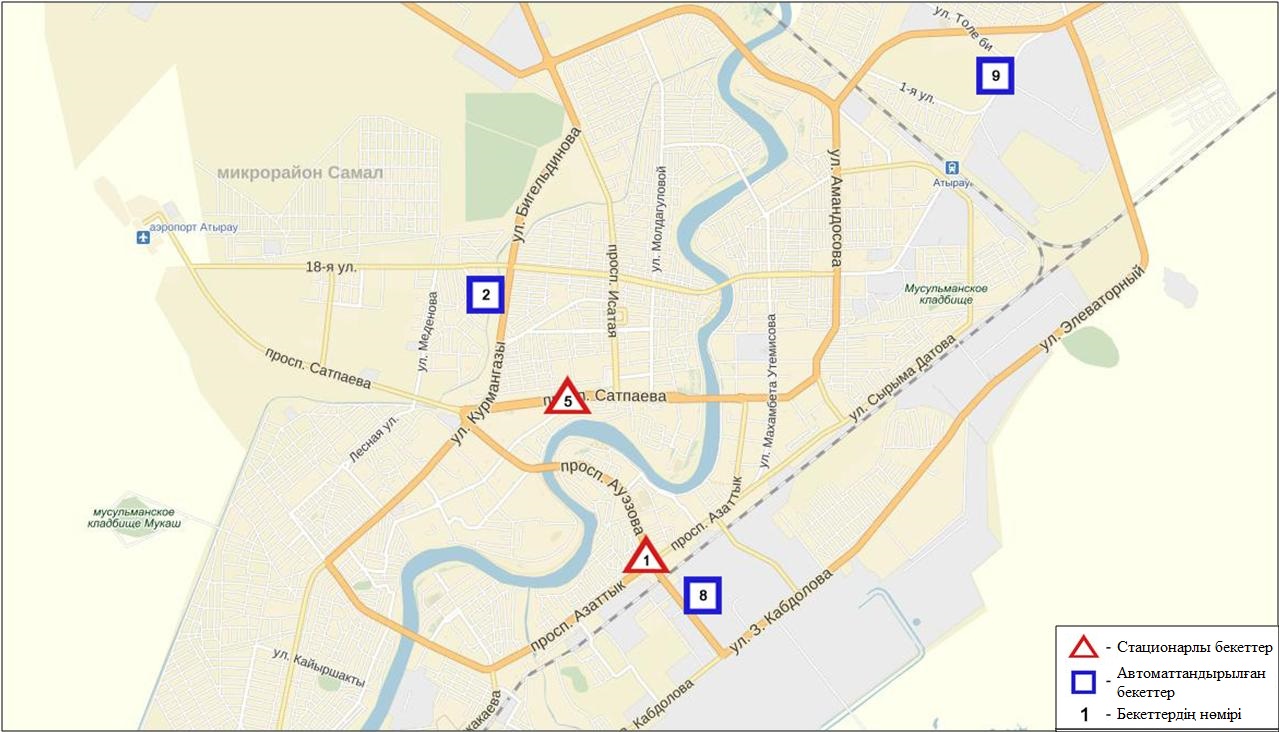 4.1-сурет. Атырау қаласының атмосфералық ауа ластануын бақылау стационарлық желісінің орналасу сызбасыАтмосфераның ластануын жалпы бағалау. Стационарлық бақылау желісінің (4.1-сур.)деректері бойыншаатмосфералық ауаның ластану деңгейі көтеріңкі болып бағаланды. Ол СИ мәні бойынша 4,  ЕЖҚ=3% (көтеріңкі деңгей) болып бағаланды. Қала ауасы күкірттісутегіменбасым ластанған (1, 2 - сур.).Жалпы қала бойынша озонның орташа шоғыры – 1,4 ШЖШо.т., қалған ластағыш заттардың орташа айлық шоғырлар – ШЖШ дан аспады.2016 жылдың 2 тоқсанында 1 ШЖШ арту жағдайлары қалқыма заттар – 12, РМ-10 қалқыма бөлшектер - 12 мен күкіртті сутегі бойынша - 279 жағдайлары тіркелді (1-кесте).4.2 Құлсары қаласының  эпизодтық бақылау  деректері бойынша атмосфералық ауаның жай-күйіҚұлсары қаласында атмосфералық ауаның ластануына бақылау 3 нүктеде (№1 нүкте –Тенгизшевройл ЖШС жағынан, темір жол вокзалының ауданы, №2 нүкте-қала орталығында бас пошта жанында, №3 нүкте - қалаға кіріп, шығатын жерде) жүргізілді. РМ-10 қалқыма бөлшектерінің, күкіртті сутегісінің,  күкірт диоксидінің, көміртегі оксидінің, азот диоксидінің, азот оксидінің,  аммиактың, метанның, көмірсутектер (С12-С19), фенолдың және формальдегидтің шоғырлары өлшенді.РМ-10 қалқыма бөлшектерінің максимальды шоғыры №1, №2, №3 нүктелерде 1,67 ШЖШ, күкіртті сутегісінің –1,0 ШЖШ құрады.Бақылау деректері бойынша қалған ластаушы заттардың шоғыры шекті жол берілген шоғырдан аспады (42-кесте).42-кестеҚұлсары қаласының бақылау деректері бойынша ластаушы заттардың максимальды шоғырлары4.3 Жаңа Қаратон кентінің  эпизодтық бақылау деректері бойынша атмосфералық ауаның жай-күйіЖаңа Қаратон кентінде атмосфералық ауаның ластануына бақылау 3 нүктеде(№1 нүкте - Құлсары-кіру  темір жол  станциясынан 86 км ары, №2 нүкте - шырақтан ары орналасқан СҚА 5 км ары (санитарлық қорғау аймағы), №3- нүкте - шырақтан 8-10 км ары орналасқан тұрғын аймағы (СҚА ары)жүргізілді.РМ-10 қалқыма бөлшектерінің, күкірт диоксидінің, көміртегі оксидінің, азот диоксидінің, азот оксидінің, күкірттісутегісінің,фенолдың, көмірсутектерінің (С12-С19), аммиактың, формальдегидтің және метанның шоғырларыөлшенді.РМ-10 қалқыма бөлшектерінің максимальды шоғырлары №1 нүкте 1,33 ШЖШ құрады.Бақылау деректері бойынша қалған ластаушы заттардың шоғыры шекті жол берілген шоғырдан аспады (4.3-кесте).4.3-кестеЖаңа Қаратон кентіндегі бақылау деректері бойынша ластаушы заттардың максимальды шоғырлары4.4 Ганюшкино ауылының  эпизодтық бақылау деректері бойынша атмосфералық ауаның жай-күйіГанюшкино ауылында атмосфералық ауаның ластануына бақылау 3 нүктеде (№1 нүкте - Ганюшкино МС жаңында, №2 нүкте - теміржол бекеті ауданы, №3 нүкте - Жыланды ауылындағы мектептен 200 м ары) жүргізілді. РМ-10 қалқыма бөлшектерінің, күкірт диоксидінің, көміртегі оксидінің, азот диоксидінің, азот оксидінің, күкіртті сутегісінің, фенолдың, көмірсутектерінің (С12-С19) аммиактың, формальдегидтің және метанның шоғырлары өлшенді.РМ-10 қалқыма бөлшектерінің максимальды шоғырлары №1, №2, №3 нүктелерде 2,33 ШЖШ, күкіртті сутегісінің максимальды шоғырлары №1, №3–нүктелерде1,0 ШЖШ құрады.Бақылау деректері бойынша қалған ластаушы заттардың шоғыры шекті жол берілген шоғырдан аспады (4.4-кесте).4.4-кестеГанюшкино ауылының  бақылау деректері бойынша ластаушы заттардың максимальды шоғыры4.5 Атырау облысының кен орындарындағы атмосфералық ауа жай - күйіЖанбай, Забурунье, Мақат кенорындарында қалқыма заттардың шоғыры 1,0-1,4 ШЖШ аралығында болды, азот диоксидінің, күкірт диоксидінің, көміртегі оксидінің, аммиактың және күкірт сутегісі қосындысының шоғырлары шекті жол берілген нормадан аспады. Доссор және Қосшағыл кенорындарында ШЖШ-дан арту еселігі байқалған жоқ.4.6 Құлсары қаласы бойынша атмосфералық ауаның ластану жай-күйіАтмосфералық ауаның жай-күйіне бақылау 1 стационарлық бекетте жүргізілді (4.2-сур., 4.5-кесте).4.5- кестеБақылау бекеттерінің орналасу орны мен анықталатын қоспалар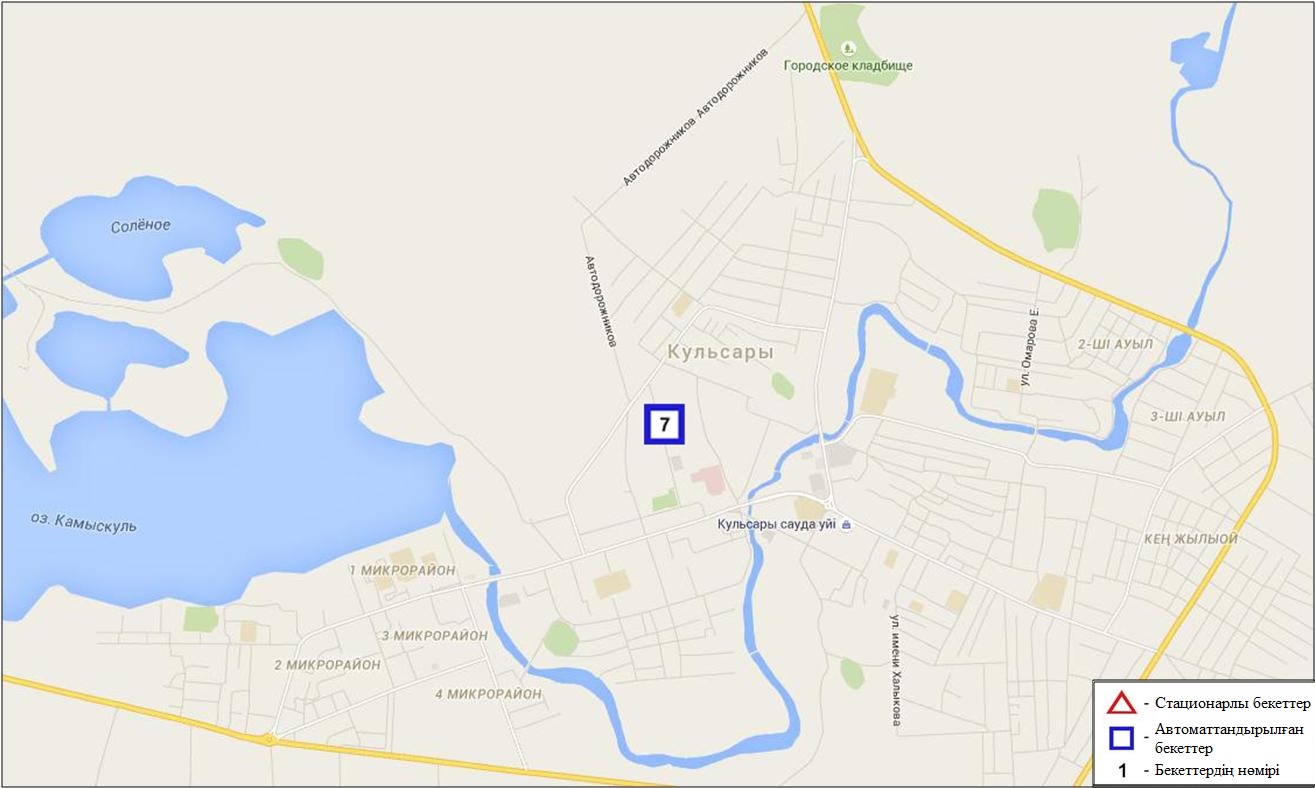 4.2 – сурет.Құлсары қаласының атмосфералық ауа ластануын бақылау стационарлық желісінің орналасу сызбасыАтмосфераның ластануын жалпы бағалау. Стационарлық бақылау желісінің деректері бойынша атмосфералық ауаның ластану деңгейі көтеріңкі деңгейде болды (4.2-сурет).Ол СИ мәні бойынша 2 (көтеріңкі деңгей), ЕЖҚ=0% (төмен деңгей) бағаланды (1, 2 - сур.).Жалпы қала бойынша орташа шоғыр күкірт диоксиді - 1,1 ШЖШо.т., озон - 1,1 ШЖШо.т., қалған ластаушы заттар – ШЖШ дан аспады. 2016 жылдың 2 тоқсанында 1 ШЖШ арту күкірттісутегі бойынша 4 жағдай тіркелді (1-кесте).4.7 Атырау облысы аумағындағы жер үсті су сапасы Атырау облысы аумағындағы жер үсті суларының ластануын бақылау 4 су нысанында, Жайық, Шаронова, Қиғаш, Ембі өзендерінде жүргізілді.Жайық өзенінде су температурасы 18,3 ºC, сутегі көрсеткіші 9,5, судағы еріген оттегі шамасы 10,4 мг/дм3, ОБТ5 3,53 мг/дм3 құраған. Шекті жол берілген шоғырдан асу тіркелмеген.Шаронова өзенінде су температурасы 18,0 ºC, сутегі көрсеткіші 9,1, судағы еріген оттегі шамасы 10,7 мг/дм3, ОБТ5 3,8 мг/дм3 құраған. Шекті жол берілген шоғырдан асу тіркелмеген.Қиғаш өзенінде су температурасы 18,0 ºC, сутегі көрсеткіші 8,9 судағы еріген оттегі шамасы 10,7 мг/дм3, ОБТ5 3,8 мг/дм3 құраған. Шекті жол берілген шоғырдан асу ауыр металдар тобынан тіркелген (никель – 1,2 ШЖШ).Ембі өзенінде су температурасы 19,0 ºC, сутегі көрсеткіші 9,33, судағы еріген оттегі шамасы 10,7 мг/дм3, ОБТ5 3,63 мг/дм3 құраған. Шекті жол берілген шоғырдан асу тіркелмеген.Жайық, Шаронова, Ембі өзендерінде су сапасы «нормативті таза» деп бағаланды, Қиғаш өзенінде «ластанудың орташа деңгейі».2015 жылғы 2 тоқсанмен салыстырғанда Жайық, Шаронова, Ембі өзендерінде су сапасы өзгермеген, Қиғаш өзенінде нашарлаған.2016 жылғы 1 тоқсанмен салыстырғанда Жайық, Қиғаш өзендерінде су сапасы өзгермеген, Шаронова өзенінде жақсарған.Оттегінің 5 тәуліктегі биохимиялық тұтынылуы (ОБТ5) мәні бойынша барлық өзендерде су сапасы «ластанудың орташа деңгейі» деп бағаланды. Оттегі режімі бір қалыпты.2015 жылғы 2 тоқсанмен салыстырғанда ОБТ5 бойынша Шаронова өзенінде су сапасы айтарлықтай өзгермеген, Жайық, Ембі, Қиғаш өзендерінде нашарлаған.2016 жылғы 1 тоқсанмен салыстырғанда ОБТ5 бойынша Жайық, Шаронова, Қиғаш өзендерінде су сапасы айтарлықтай өзгермеген (4-кесте).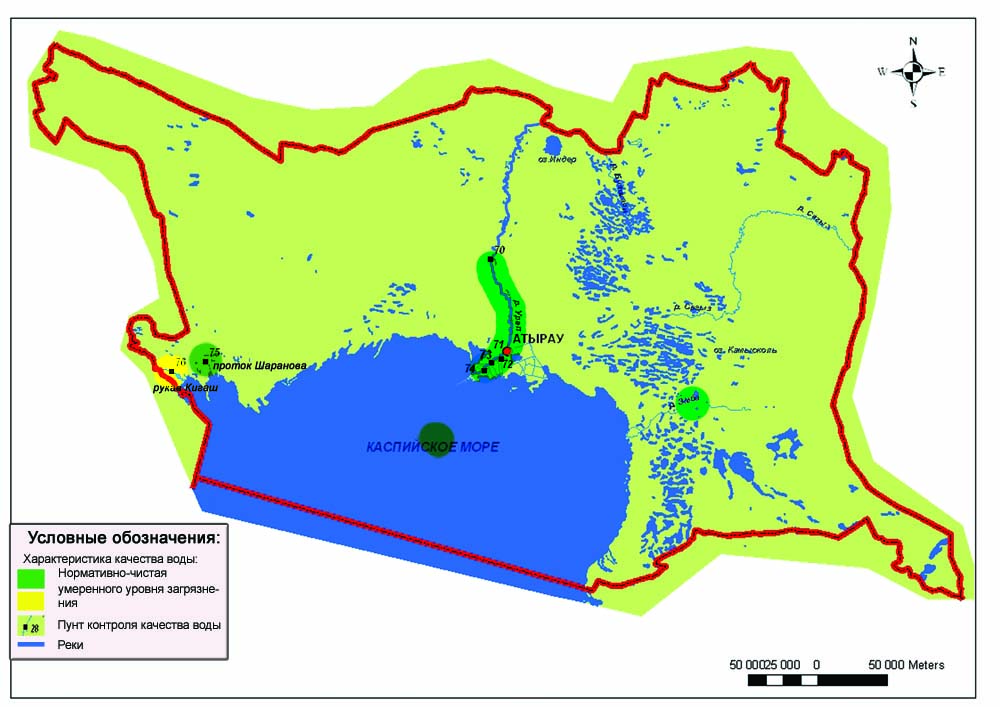 4.4 Сур. Атырау облысы аумағынадғы жер үсті су сапасының сипаттамасы4.8 Атырау облысы аумағындағы Солтүстік Каспий теңіз суы сапасыТеңіз суы сапасына бақылау жүргізу келесі жағалық стансалар мен ғасырлық кескіндерде жүргізілді: теңіз кеме жүру арнасы; Теңіз кен орны, Жайық өзені қайраңы, Шалығи Құлалы шығанағы аралдары, «А» және «Б» қосымша кескіндері, Құрманғазы, Дархан, Қаламқас, суға батырылған ұңғымалар ауданы, Құлалы аралы ауданы.	Солтүстік Каспий су температурасы 19,7°С, теңіз суы рН – 8,2, суд еріген оттегі – 10,2 мг/дм3, ОБТ5 – 5,51 мг/дм3. ШЖШ асу байқалмаған. 2016 жылғы 2 тоқсанда Солтүстік Каспийде су сапасы СЛКИ бойынша «нормативті таза» деп сипатталды. 2015 жылғы 2 тоқсанмен салыстырғанда теңіз суы сапасы өзгермеген. Солтүстік Каспийде су сапасы ОБТ5 бойынша «ластанудың орташа деңгейі» деп сипатталды. 2015 жылғы 2 тоқсанмен салыстырғанда теңіз суы сапасы өзгермеген.4.9 Атырау облысының радиациялық гамма-фоныАтмосфералық ауаның ластануының гамма сәулелену деңгейіне күнсайын жергілікті 3 метеорологиялық стансада (Атырау, Пешной, Құлсары) және Құлсары қаласындағы 1 автоматты (Құлсары №7) бекетте жүргізілді (4.3 - сур.). Облыстың елді-мекендері бойынша атмосфералық ауа қабатының жерге жақын қабатына орташа радиациялық гамма-фонның мәні 0,08-0,24 мкЗв/сағ. шегінде болды. Облыс бойынша радиациялық гамма- фонның орташа мәні 0,16мкЗв/сағ., яғни шекті жол берілетін шамаға сәйкес келеді.4.10 Атмосфераның жерге жақын қабатында радиоактивтердің түсу тығыздығыАтмосфераның жерге жақын қабатында радиоактивтердің түсу тығыздығына бақылау Атырау облысында 1 метеорологиялық станцияда (Атырау) ауа сынамасын горизонтальді планшеттер алу жолымен жүзеге асырылды (4.3-сур.). Стансада бес тәуліктік сынама жүргізілді.Облыс аумағында атмосфераның жерге жақын қабатында орта тәуліктік радиоактивтердің түсу тығыздығы 1,0-1,6 Бк/м2 шегінде болды. Облыс бойынша радиоактивті түсулердің орташа тығыздығы 1,2 Бк/м2, бұл шекті жол берілетін деңгейінен аспады.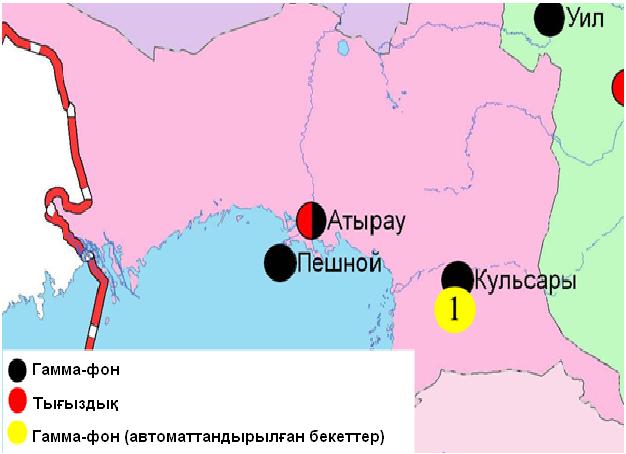 4.3 – сурет. Атырау облысының аумағындағы радиациялық гамма-фон мен радиоактивті түсулердің тығыздығын бақылау метеостансаларының орналасу сызбасы.Шығыс Қазақстан облысының қоршаған орта жай-күйі5.1 Өскемен қаласы бойынша атмосфералық ауаның ластану жай-күйіАтмосфералық ауаның жай-күйіне бақылау 7стационарлық бекетте жүргізілді (5.1-сур., 5.1-кесте).5.1- кестеБақылау бекеттерінің орналасу орны мен анықталатын қоспалар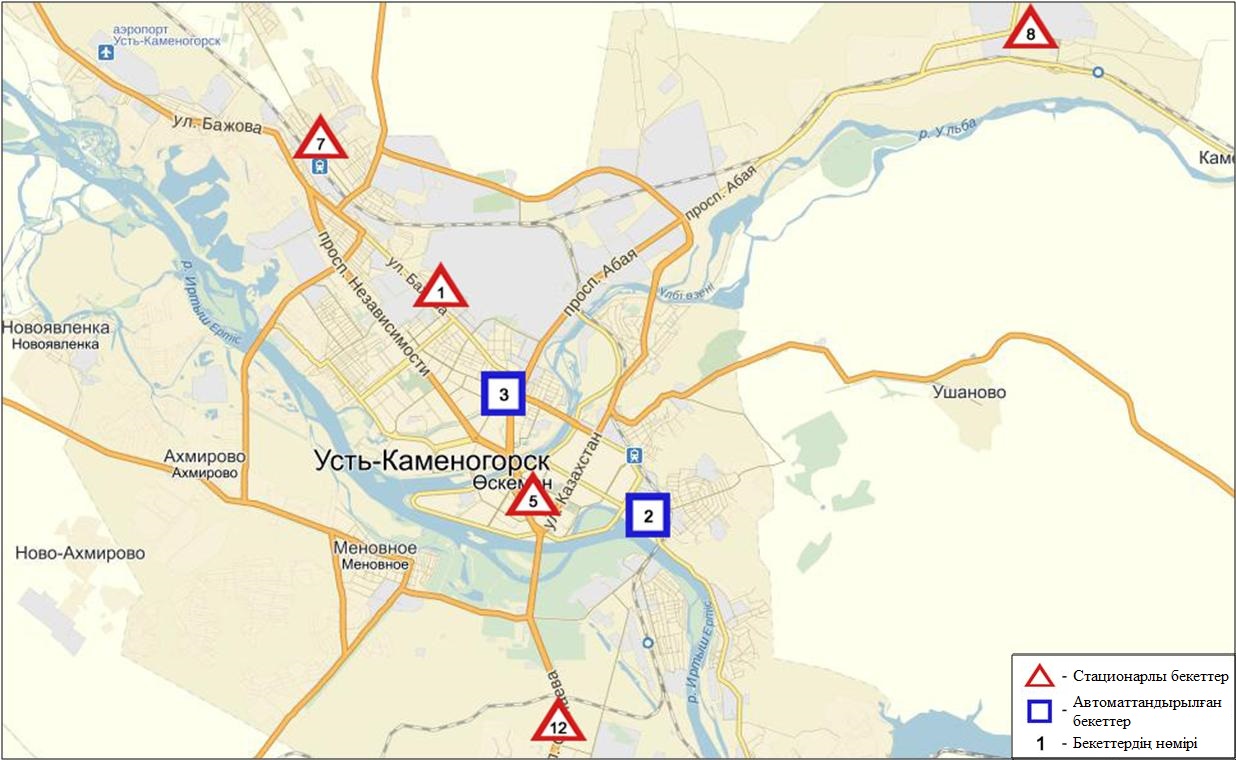 5.1-сурет. Өскемен қаласының атмосфералық ауа ластануын бақылау стационарлық желісінің орналасу сызбасыАтмосфераның ластануын жалпы бағалау. Стационарлық бақылау желісінің (5.1-сур.)деректері бойынша қаланың атмосфералық ауасы жалпыластану деңгейі көтеріңкі болып бағаланды. Ол СИ=2(көтеріңкі деңгей), ЕЖҚ мәні 0% (төмен деңгей) құрады. Қала ауасы азот диоксидімен басым ластанған (1,2 сур.).Жалпы қала бойынша орташа шоғырлар озон 1,6 ШЖШо.т.,  ауыр металдардың бар болуы және басқа ластаушы заттар – ШЖШ дан аспады.1 ШЖШ арту еселігінің жағдайлары көміртегі оксиді бойынша 6, азот диоксиді – 16, азот оксиді – 2, озон – 6, фенолжәнеформальдегид -1 жағдай тіркелді (1-кесте).Риддер қаласы бойынша атмосфералық ауаның ластану жай-күйіАтмосфералық ауаның жай-күйіне бақылау 3 стационарлық бекетте жүргізілді (5.2-сур., 5.2-кесте).5.2- кестеБақылау бекеттерінің орналасу орны мен анықталатын қоспалар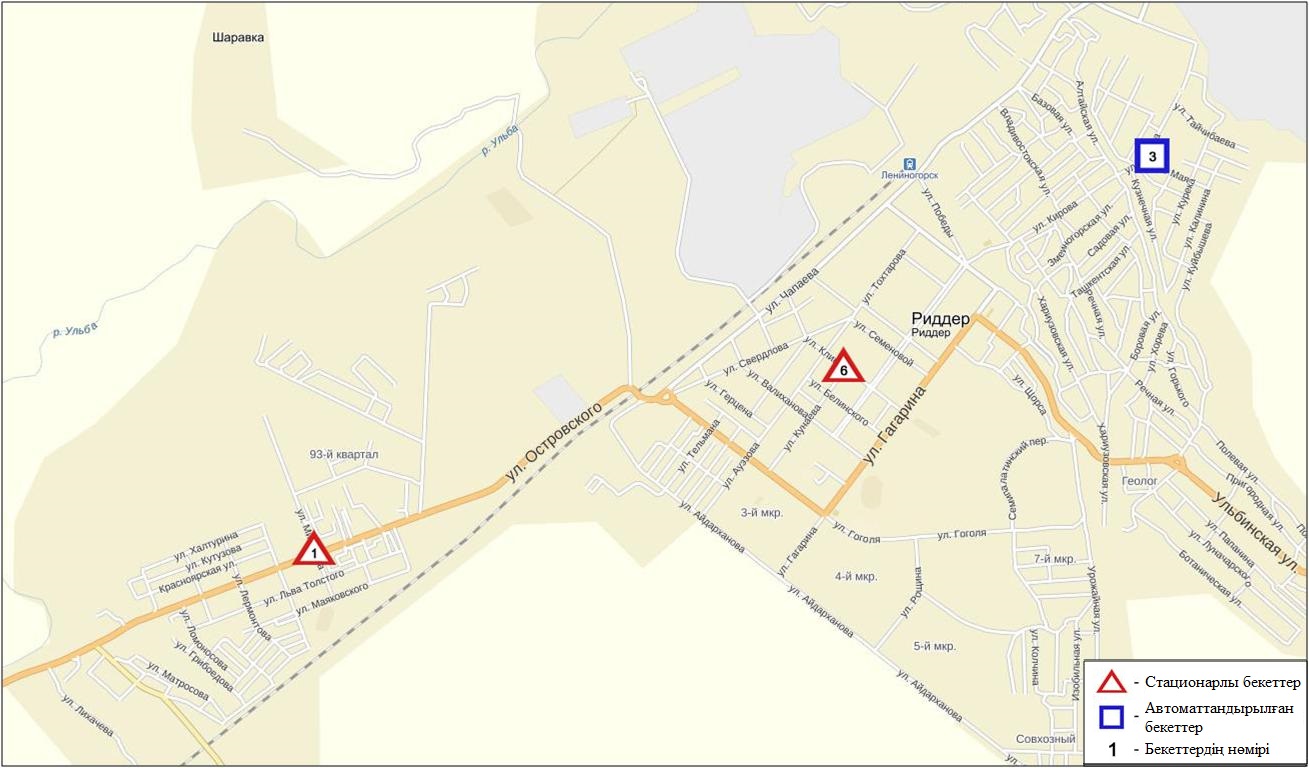 5.2-сурет. Риддер қаласының атмосфералық ауа ластануын бақылау стационарлық желісінің орналасу сызбасыАтмосфераның ластануын жалпы бағалау. Стационарлық бақылау желісінің деректері (5.2-сур.) бойынша қаланың атмосфералық ауасы жалпыластану деңгейі көтеріңкіболып бағаланды. Ол СИ=3 және  ЕЖҚ=1% мәндерімен  анықталды. Қала ауасы күкіртті сутегімен басым ластанған (1,2 сур.).Жалпы қала бойынша орташа шоғырлар күкірт диоксиді - 1,1 ШЖШо.т.,  озон- 2,1 ШЖШо.т.,  басқа ластаушы заттар – ШЖШ дан аспады.1 ШЖШ арту еселігінің жағдайлары күкірт диоксиді бойынша 5, азот оксиді – 1, күкіртті сутегі - 15 жағдай тіркелді (1-кесте). Семей қаласы бойынша атмосфералық ауаның ластану жай-күйіАтмосфералық ауаның жай-күйіне бақылау 4 стационарлық бекетте жүргізілді (5.3-сур., 5.3 -кесте).5.3 - кестеБақылау бекеттерінің орналасу орны мен анықталатын қоспалар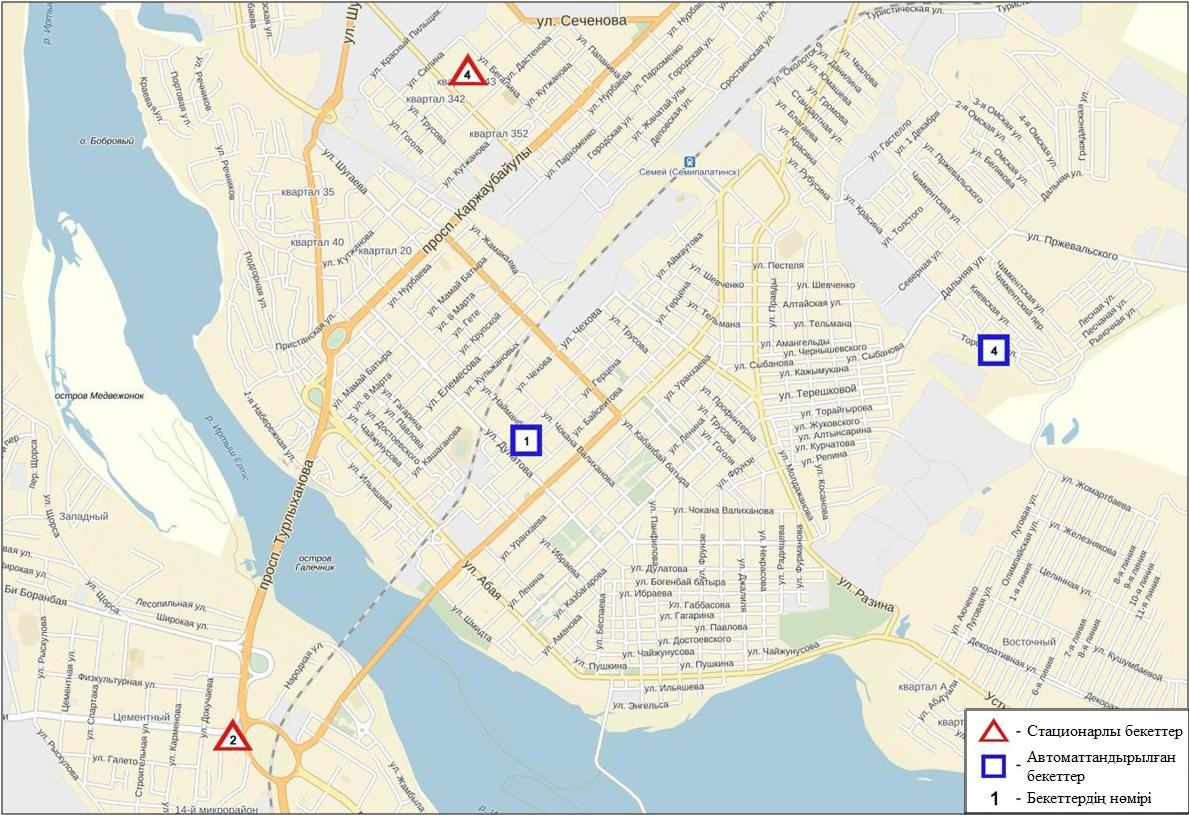 5.3-сурет. Семей қаласының атмосфералық ауа ластануын бақылау стационарлық желісінің орналасу сызбасы	.Атмосфераның ластануын жалпы бағалау. Стационарлық бақылау желісінің (5.3-сур.)деректері бойынша қаланың атмосфералық ауасы жалпыластану деңгейі көтеріңкіболып бағаланды. Ол СИ=3 және ЕЖҚ=1% анықталды. Қала ауасы РМ – 2,5 және РМ-10 қалқыма бөлшектерімен басым ластанған (1, 2 сур.).Жалпы қала бойынша орташа айлық шоғырлары фенол бойынша – 1,8 ШЖШо.т., басқа ластаушы заттар – ШЖШ дан аспады.1 ШЖШ арту еселігінің жағдайлары РМ-2,5 қалқыма бөлшектері бойынша - 62, РМ-10 қалқыма бөлшектері –45, фенол - 2 жағдай тіркелді (1-кесте).Глубокое кенті бойынша атмосфералық ауаның ластану жай-күйіАтмосфералық ауаның жай-күйіне бақылау 2 стационарлық бекетте жүргізілді (5.4-сур., 5.4 -кесте).5.4 - кестеБақылау бекеттерінің орналасу орны мен анықталатын қоспалар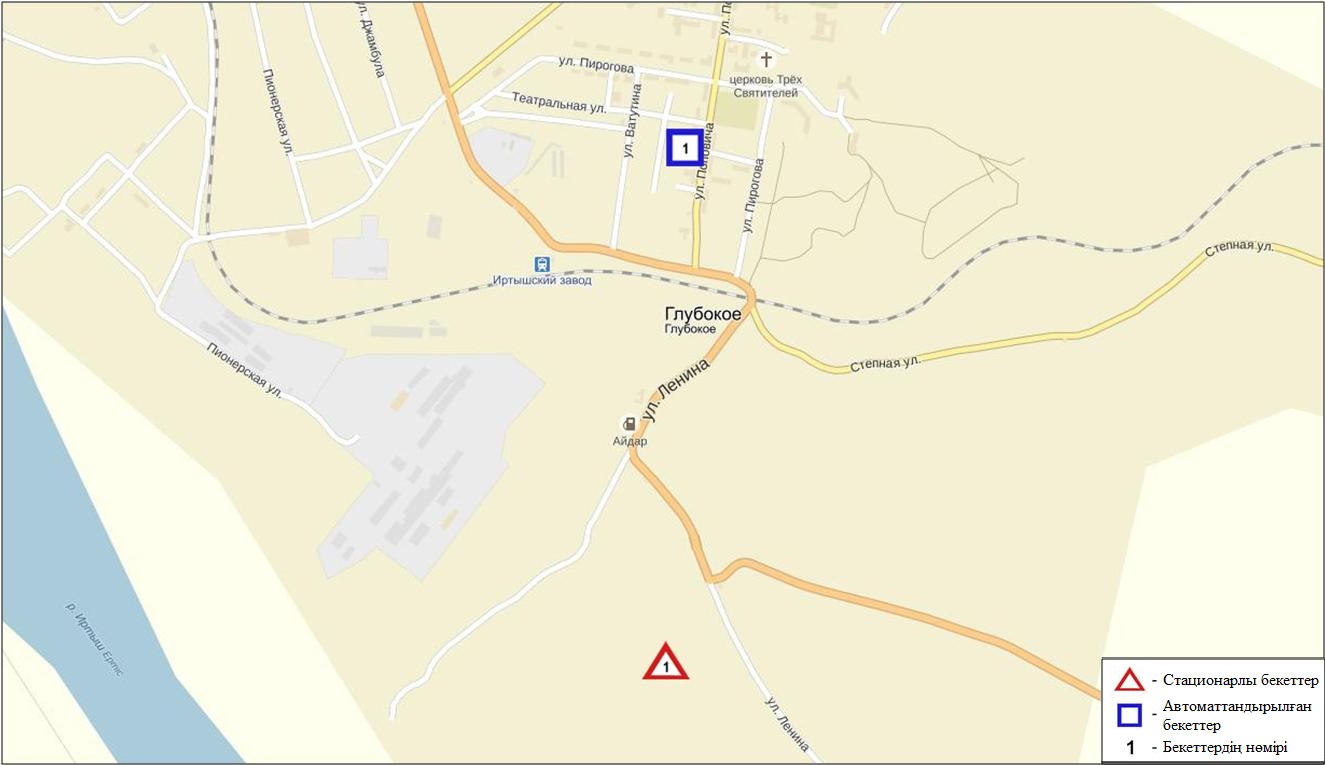 5.4-сурет. Глубокое кентінің атмосфералық ауа ластануын бақылау стационарлық желісінің орналасу сызбасыАтмосфераның ластануын жалпы бағалау. Стационарлық бақылау желісінің (5.4-сур.) деректері бойынша қаланың атмосфералық ауасы жалпы ластану деңгейі көтеріңкі болып бағаланды. Ол СИ=3 және ЕЖҚ=1% анықталды(1,2-сур.).Жалпы кент бойынша барлық анықталатын қоспалардың орташа шоғырлары – ШЖШ дан аспады.1 ШЖШ арту еселігінің жағдайлары РМ-2,5 қалқыма бөлшектері бойынша - 8, РМ-10 қалқыма бөлшектері – 12, күкірт диоксиді – 1, күкіртті сутегі - 39 жағдай тіркелді (1-кесте). Зыряновск қаласы бойынша атмосфералық ауаның ластану жай-күйіАтмосфералық ауаның жай-күйіне бақылау 1стационарлық бекетте жүргізілді (5.5-сур., 5.5-кесте).5.5- кестеБақылау бекеттерінің орналасу орны мен анықталатын қоспалар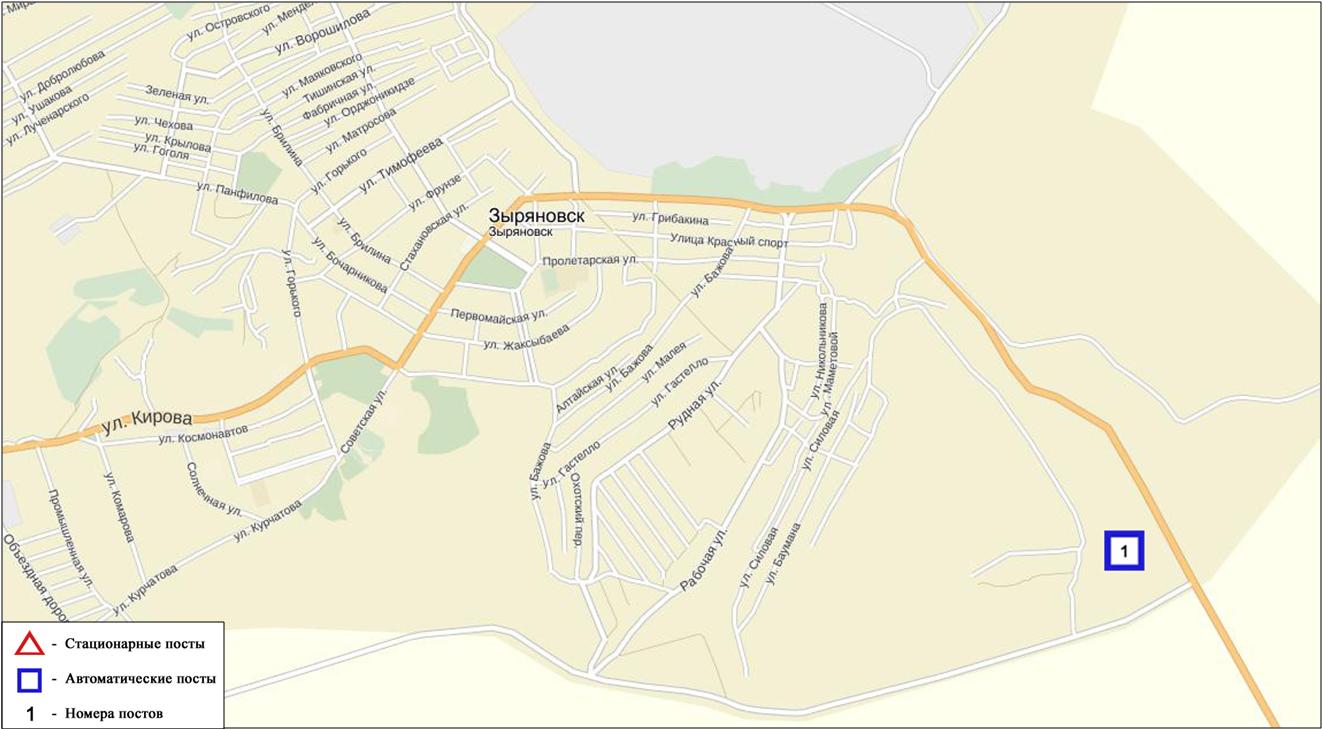 5.5-сурет. Зыряновск қаласының атмосфералық ауа ластануын бақылау стационарлық желісінің орналасу сызбасыАтмосфераның ластануын жалпы бағалау. Стационарлық бақылау желісінің (5.5 - сур.) деректері бойынша қаланың атмосфералық ауасы жалпы ластану деңгейі жоғарыболып бағаланды. Ол СИ=5 (жоғары деңгей), ЕЖҚ= 8% (көтеріңкі деңгей) анықталды(1,2 - сур.).Жалпы қаланың бақылау желісінің деректері бойынша анықталатын қоспалардың орташа айлық шоғырлары – ШЖШ дан аспады.1 ШЖШ арту еселігінің жағдайлары: көміртегі оксиді бойынша - 520, азот диоксиді – 113 жағдай, сондай-ақ5 ШЖШ арту еселігінің жағдайлары көміртегі оксиді бойынша 68 жағдай тіркелді (1 - кесте). Шығыс Қазақстан обласы аумағындағы жер үсті суларының сапасыШығыс Қазақстан обласы аумағындағы жер үсті сулары сапасын бақылау 14 су нысанында (Қара Ертіс, Ертіс, Брекса, Тихая, Үлбі, Глубочанка, Красноярка, Оба, Бұқтырма, Емель, Аягөз өзендері, Марқакөл көлі, Бұқтырма және Өскемен су қоймаларында) жүргізілді.Қара Ертіс өзенінде судың температура шекарасы 9,4-19,6 ºC, сутегі көрсеткіші 6,92-7,20, судағы еріген оттектің концетрациясы 8,51 мг/дм3, ОБТ5 1,40 мг/дм3. Биогенді заттар (жалпы темір 1,4 ШЖШ), ауыр металдар (мыс 2,6 ШЖШ) бойынша нормадан асу жағдайлары байқалған.Ертіс өзенінде судың температура шекарасы 4,8-10,3 ºC, сутегі көрсеткіші 7,56-7,86, судағы еріген оттектің концетрациясы 10,6 мг/дм3, ОБТ5 1,63 мг/дм3. Биогенді заттар (жалпы темір 2,6 ШЖШ), ауыр металдар (мыс 2,9 ШЖШ, мырыш 2,4 ШЖШ, марганец 2,0 ШЖШ) бойынша нормадан асу жағдайлары байқалған.Бұқтырма өзенінде судың температура шекарасы 6,3-6,5 ºC, сутегі көрсеткіші 7,20-7,49, судағы еріген оттектің концетрациясы 10,9 мг/дм3, ОБТ5 1,20 мг/дм3. Биогенді заттар (жалпы темір 3,5 ШЖШ), ауыр металдар (мырыш 2,7 ШЖШ, мыс 2,5 ШЖШ, марганец 1,2 ШЖШ) бойынша нормадан асу жағдайлары байқалған.Брекса өзенінде судың температура шекарасы 7,4-7,9 ºC, сутегі көрсеткіші 7,21-7,25, судағы еріген оттектің концетрациясы 10,1 мг/дм3, ОБТ5 1,68 мг/дм3. Биогенді заттар (жалпы темір 6,9 ШЖШ, тұзды аммоний 1,4 ШЖШ), ауыр металдар (мырыш 18,8 ШЖШ, мыс 14,1 ШЖШ, марганец 4,7 ШЖШ) бойынша нормадан асу жағдайлары байқалған.Тихая өзенінде судың температура шекарасы 6,3-7,3 ºC, сутегі көрсеткіші 7,24-7,29, судағы еріген оттектің концетрациясы 8,23 мг/дм3, ОБТ5 1,66 мг/дм3. Биогенді заттар (жалпы темір 4,8 ШЖШ), ауыр металдар (мырыш 13,8 ШЖШ, мыс 8,7 ШЖШ, марганец 3,7 ШЖШ) бойынша нормадан асу жағдайлары байқалған.Үлбіөзенінде судың температура шекарасы 6,3-7,9 ºC, сутегі көрсеткіші 7,12-7,49 судағы еріген оттектің концетрациясы 10,8 мг/дм3, ОБТ5 1,48 мг/дм3. Биогенді заттар (жалпы темір 5,1 ШЖШ), ауыр металдар (мырыш 14,4 ШЖШ, мыс 7,0 ШЖШ, марганец 3,9 ШЖШ) бойынша нормадан асу жағдайлары байқалған.Глубочанка өзенінде судың температура шекарасы 10,9-11,0 ºC, сутегі көрсеткіші 8,15-8,17, судағы еріген оттектің концетрациясы 9,82 мг/дм3, ОБТ5 1,64 мг/дм3. Ауыр металдар (мырыш 13,6 ШЖШ, мыс 7,1 ШЖШ, марганец 5,5 ШЖШ) бойынша нормадан асу жағдайлары байқалған.Красноярка өзенінде судың температура шекарасы 9,6 ºC, сутегі көрсеткіші 8,14-8,15, судағы еріген оттектің концетрациясы 10,3 мг/дм3, ОБТ5 1,36 мг/дм3. Биогенді заттар (жалпы темір 2,6 ШЖШ), ауыр металдар (мырыш 20,6 ШЖШ, мыс 6,3 ШЖШ, марганец 6,2 ШЖШ) бойынша нормадан асу жағдайлары байқалған.Оба өзенінде судың температура шекарасы 6,8-7,5 ºC, сутегі көрсеткіші 7,54-7,79, судағы еріген оттектің концетрациясы 10,6 мг/дм3, ОБТ5 1,60 мг/дм3. Биогенді заттар (жалпы темір 3,8 ШЖШ), ауыр металдар (мыс 5,7 ШЖШ, марганец 3,3 ШЖШ, мырыш 1,1 ШЖШ) бойынша нормадан асу жағдайлары байқалған.Емел өзенінде судың температура шекарасы 11,1-24,9 ºC, сутегі көрсеткіші 7,98-8,13, судағы еріген оттектің концетрациясы 7,72 мг/дм3, ОБТ5 1,36 мг/дм3. Биогенді заттар (жалпы темір 1,8 ШЖШ), ауыр металдар (мыс 2,8 ШЖШ, марганец 1,8 ШЖШ) бойынша нормадан асу жағдайлары байқалған.Аягөз өзенінде судың температура шекарасы 11,4 ºC, сутегі көрсеткіші 8,29, судағы еріген оттектің концетрациясы 8,62 мг/дм3, ОБТ5 0,60 мг/дм3. Негізгі иондар (сульфаттар 1,2 ШЖШ), биогенді заттар (жалпы темір 1,4 ШЖШ, фторидтер 1,1 ШЖШ), ауыр металдар (мыс 1,9 ШЖШ) бойынша нормадан асу жағдайлары байқалған.Марқакөл көлінде судың температура шекарасы 10,2 ºC, сутегі көрсеткіші 7,77, судағы еріген оттектің концетрациясы 9,28 мг/дм3, ОБТ5 0,50 мг/дм3. Бойынша нормадан асу жағдайлары байқалмаған. 2016 жылдың 2 тоқсандағысу нысандарының су сапасы келесі түрде бағаланады: «нормативтітаза» - Марқакөл көлі, «ластанудың орташа деңгейі» - Қара Ертіс, Ертіс, Бұқтырма, Оба, Аягөз, Емель өзендері, Бұқтырма, Өскемен су қоймалары; «ластанудың жоғары деңгейі» - Брекса, Тихая, Үлбі, Глубочанка, Красноярка өзендері. 2016 жылдың 1 тоқсанмен салыстырғанда су сапасы Қара Ертіс, Ертіс, Брекса, Тихая,Үлбі, Глубочанка, Бұқтырма, Емель өзендерінде – айтарлықтай өзгермеген;Красноярка өзенінде – жақсарған, Оба өзенінде – нашарлаған.2015 жылдың 2 тоқсанмен салыстырғанда су сапасы Қара Ертіс, Ертіс, Бұқтырма, Брекса, Тихая,Үлбі, Глубочанка,Красноярка, Емель, Аягөз өзендерінде, Бұқтырма, Өскемен су қоймаларында – айтарлықтай өзгермеген; Оба өзенінде – нашарлаған(4-кесте).Жоғары ластану жағдайлары келесі су насандарында тіркелді: Красноярка өзені – 3 ЖЛ жағдайы, Брекса өзені – 4 ЖЛ жағдайы, Тихая өзені – 4 ЖЛ жағдайы, Үлбі – 5 ЖЛ жағдайы, Глубочанка – 4 ЖЛ жағдайы (5-кесте).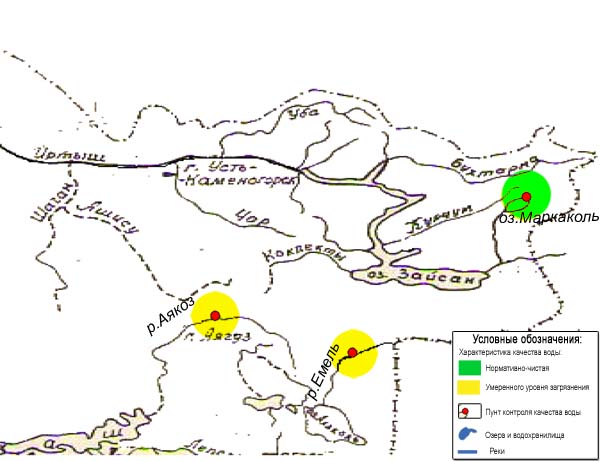 5.7 сур. Шығыс Қазақстан обласы Аягөз Еміл өзендері мен Марқакөл көлінің жер үсті су сапасының сипаттамасы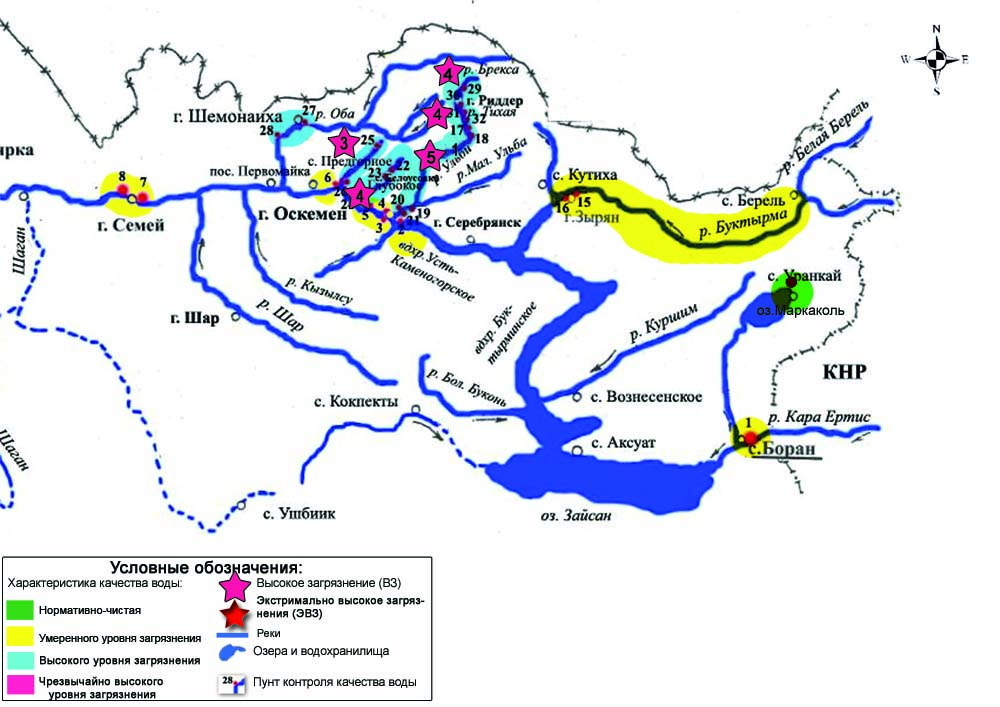 5.8 сур.Шығыс Қазақстан обласы жер үсті су сапасының сипаттамасы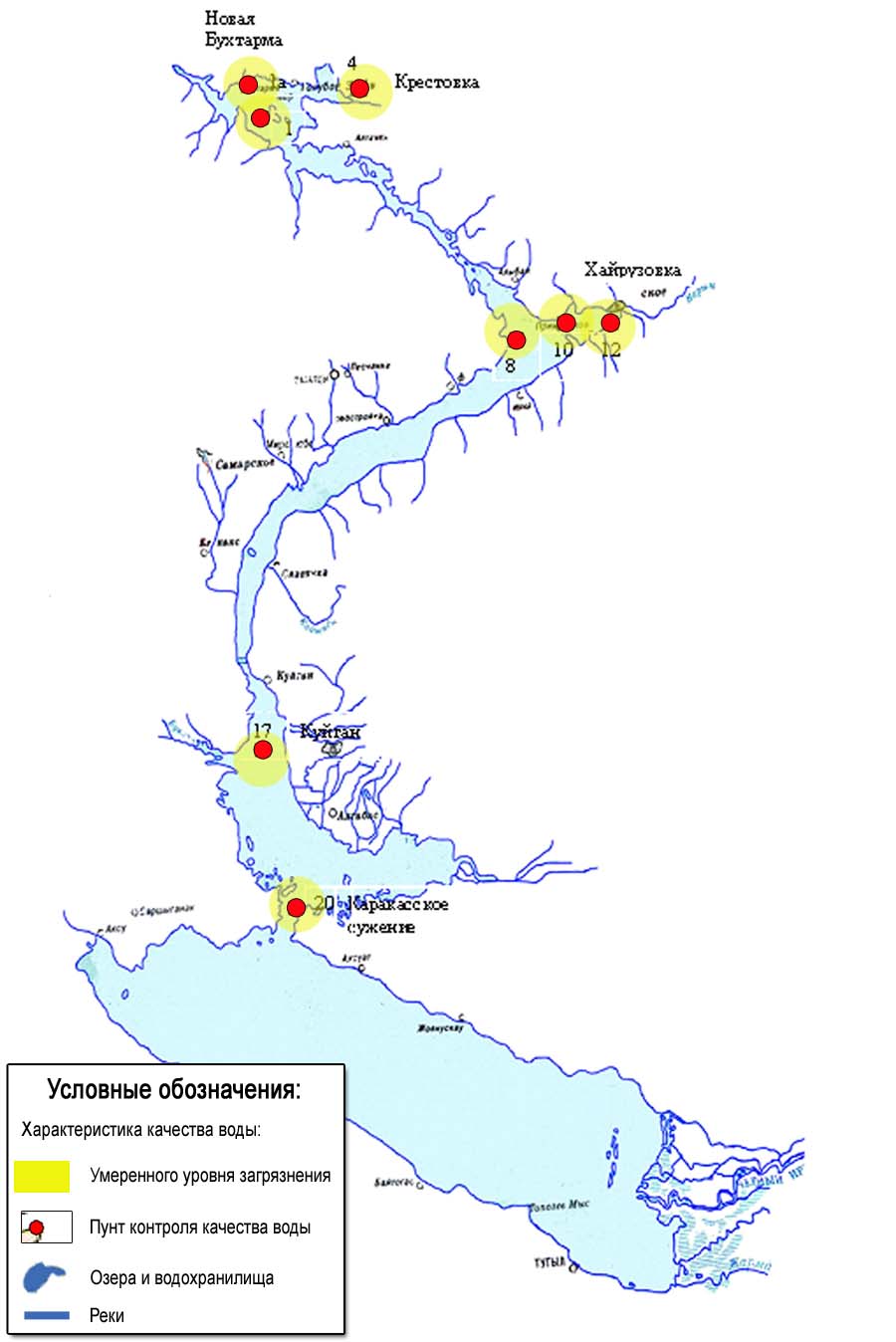 5.7 Сур.Шығыс Қазақстан обласы Бұқтырма су қоймасы жер үсті су сапасының сипаттамасы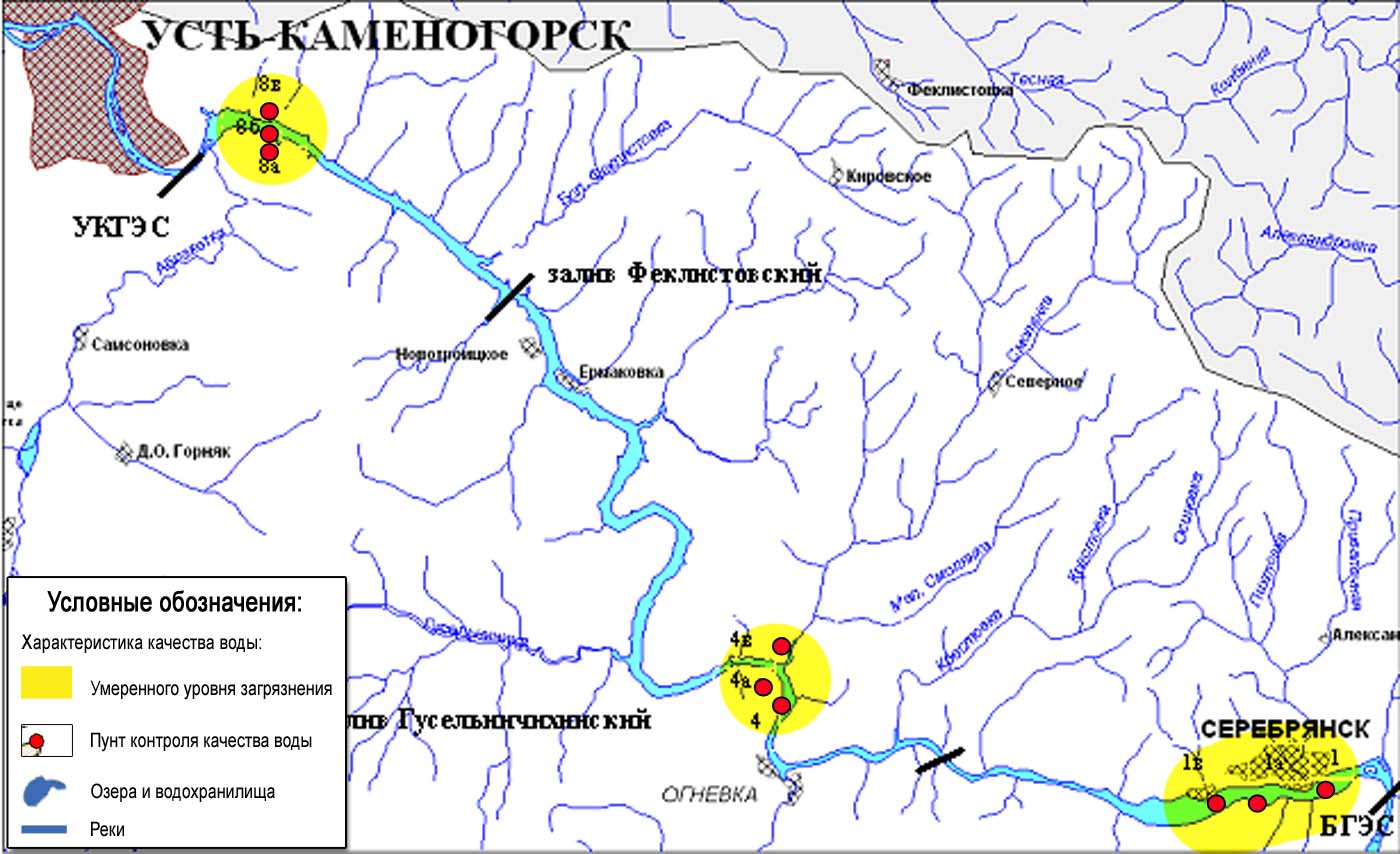 5.8 сур.Шығыс Қазақстан обласы Өскемен су қоймасы жер үсті су сапасының сипаттамасы5.7 Шығыс Қазақстан обласы аумағындағы жер үсті суларының гидробиологиялық көрсеткіштері бойынша сипаттамасы2016 ж.қаңтардан маусым айына дейін жоғарғы Ертіс алабы  ағын суларының суы  гидробиологиялық көрсеткіштер бойынша бірыңғай емес. Перифитонның даму көрсеткіштері бойынша таза өзендер категориясына:  Ертіс өз.(шартты көрініс), Брекса өз.(шартты көрініс), Тихая өз., және Бұқтырма өз. жатқызуға болады. Қалған өзендер орташа ластанумен сипатталды. Макрозообентос көрсеткіштері бойынша «таза» категориясына келесі өзендерді жатқызуға болады: Қара Ертіс, Еміл, Бұқтырма, Брекса, Тихая, Үлбі (Тишинск кеніші, шартты көрініс) және Үлбі «Каменный Карьер кенті шегінде» және «қала шегінде;Үлбі өзені сағасынан1км жоғары (01)», Красноярка (шартты көрініс) және Оба өз. Ертіс өз. «Қала шегінде; СЭС бөгетінен 0,8 км төмен» және «Прапорщиково а.шегінде; Бражий бұлағының құйылысынан 15 км төмен» екі жарма есігінде және Красноярка өз. «Березовка өз құйылысынан 1 км төмен; автожол көпірі жанында» жарма есігінде судың сапасы біршама төмен болды, IV класқа сәйкес келді – «ластанған сулар». Қалған өзендер III класқа жатқызылды, су орташа ластанған. 2016 ж. қаңтар айынан маусым айына дейін токсикологиялық көрсеткіштер бойынша таза өзендерге келесілерді жатқызуға болады: Қара Ертіс, Еміл, Ертіс, Бұқтырма, Оба, Үлбі (Өскемен қ.), Брекса (шартты көрініс), Глубочанка және Красноярка (шартты көрініс).Ең қолайсыз су сапасы Үлбі өз.(Тишинск кені) тіркелді. 2016 ж.қаңтар айынан маусым айына дейінгі аралықта  екі жарма есігінде де өткір уыттылық әсері бес ай бойы тіркелді. Тихая өз, «қала шегінде; Безымянный өзенінің құйылуынан 0,1 км жоғары» жарма есігінде өткір уыттылық әсері қаңтар, ақпан және наурыз айларында тіркелді. Өлген дафниялар саны 66,7% ден 100%  аралығында болды. «Қала шегінде; сағадан 8 км жоғары»жарма есігінде сәуір айында тек қана бір өткір уыттылық әсері тіркелді, өлген дафниялар саны 70% құрады. Брекса өз. «қала шегінде; Брекса өз. сағасынан 0,6 км  жоғары» жарма есігінде өткір уыттылық әсері сәуір және маусым айларын қоспағанда, барлық алты айда да байқалды, өлген дафниялар саны 50% дан 100% аралығында болды.Глубочанка өз. «Белоусовка а. шегінде; ауылдың тазалау құрылғыларының шаруашылық қалдық сулары төгінділерінен 0,5 км төмен;автожол көпірі маңында» жарма есігінде өткір уыттылық әсері қаңтар және наурыз айларында тіркелді. Өлген дафниялар саны 80% және 100% сәйкес. Глубочанка өз. «соңғы» жарма есігінде наурыз айында тек қана бір өткір уыттылық әсері тіркелді, өлген дафниялар саны 100% құрады.Красноярка өз. «Березовка өз құйылысынан 1 км төмен; автожол көпірі маңында» жарма есігінде өткір уыттылық әсері тек наурыз, мамыр және маусым айларында байқалды. Өлген дафниялар саны 50% дан 90% аралығында болды (7, 7.1-қосымшалар).5.8 Шығыс Қазақстан облысының радиациялық гамма-фоныАтмосфералық ауаның ластануының гамма сәулелену деңгейіне күнсайын жергілікті 17 метеорологиялық стансада (Ақжар, Аягөз, Дмитревка, Баршатас, Бақты, Зайсан, Жалғызтөбе, Катон-Қарағай, Көкпекті, Күршім, Риддер, Самарқа, Семей, Үлкен Нарын, Өскемен, Шар, Шемонаиха) жүргізіледі (5.6 - сур.). Облыстың елді-мекендері бойынша атмосфералық ауа қабатының жерге жақын қабатына орташа радиациялық гамма-фонның мәні 0,06-0,24 мкЗв/сағ. шегінде болды. Облыс бойынша радиациялық гамма- фонның орташа мәні 0,13 мкЗв/сағ., яғни шекті жол берілетін шамаға сәйкес келеді.5.9 Атмосфераның жерге жақын қабатында радиоактивтердің түсу тығыздығыАтмосфераның жерге жақын қабатында радиоактивтердің түсу тығыздығына бақылау облыс аумағында7 метеорологиялық станцияда (Аягөз, Баршатас, Бақты, Зайсан,  Көкпекті, Семей, Өскемен)ауа сынамасын горизонтальді планшеттер алу жолымен жүзеге асырылды (5.6-сур.). Барлық стансада бес тәуліктік сынама жүргізілді.Облыс аумағында атмосфераның жерге жақын қабатында орта тәуліктік радиоактивтердің түсу тығыздығы 0,8-1,8 Бк/м2 шегінде болды. Облыс бойынша радиоактивті түсулердің орташа тығыздығы 1,1 Бк/м2, бұл шекті жол берілетін деңгейінен аспады.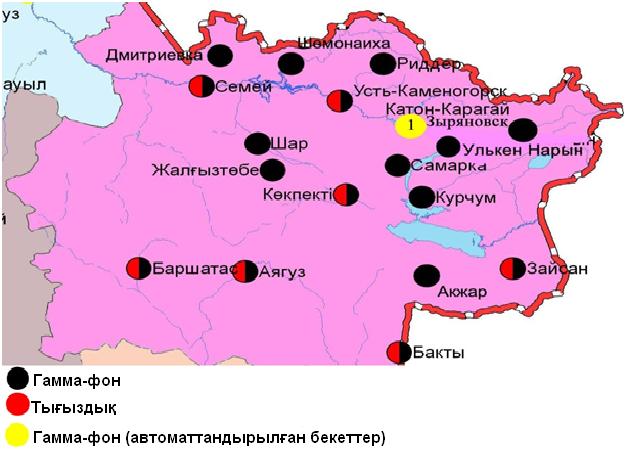 5.6 – сурет. Шығыс Қазақстан облысының аумағындағы радиациялық гамма-фон мен радиоактивті түсулердің тығыздығын бақылау метеостансаларының орналасу сызбасы.Жамбыл  облысының қоршаған орта жай-күйі6.1 Тараз қаласы бойынша атмосфералық ауаның ластану жай-күйіАтмосфералық ауаның жай-күйіне бақылау 5 стационарлық бекетте жүргізілді (6.1-сур., 6.1-кесте).6.1- кестеБақылау бекеттерінің орналасу орны мен анықталатын қоспалар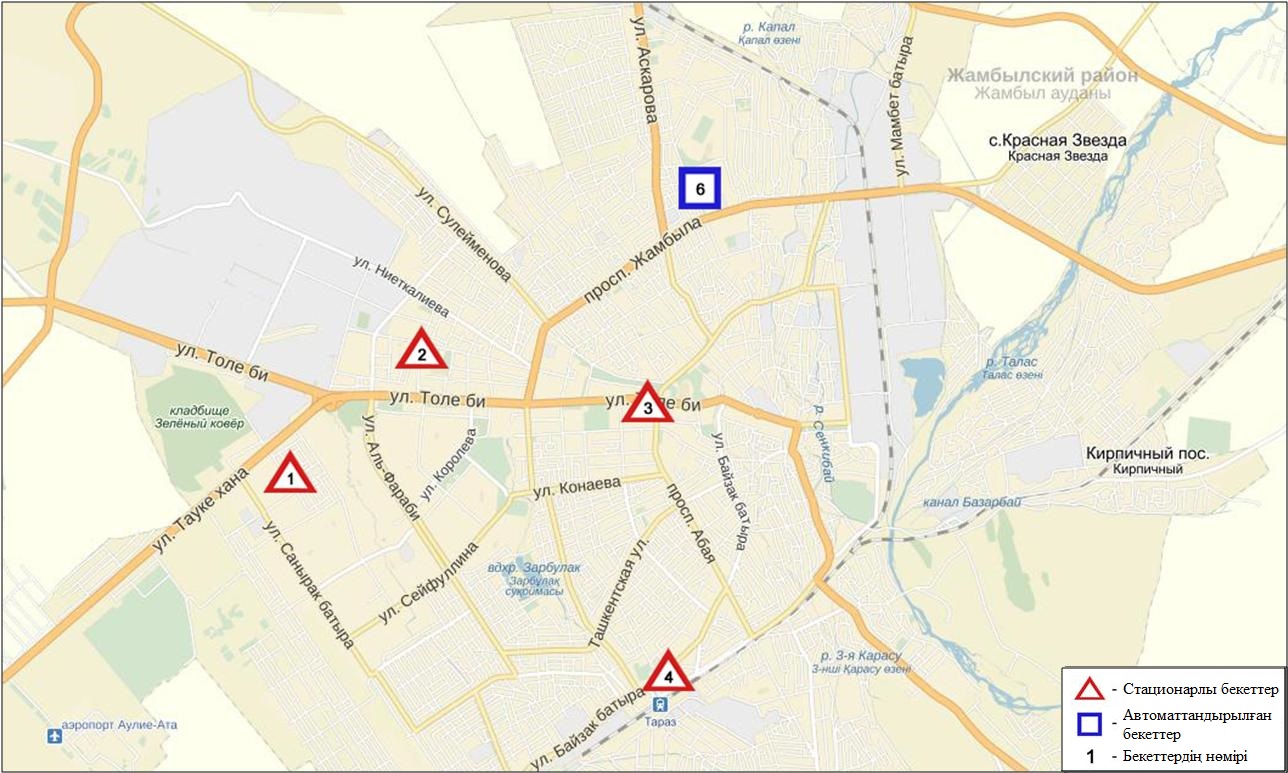 6.1-сур. Тараз қаласының атмосфералық ауа ластануын бақылау стационарлық желісінің орналасу сызбасыАтмосфераның ластануын жалпы бағалау. Стационарлық бақылау желісінің деректері бойынша (6.1-сур.) қаланың атмосфералық ауасы жалпыластану деңгейі көтеріңкі болып бағаланды. Ол СИ=3 және ЕЖҚ=1% анықталды(1,2-сур.).Жалпы қала бойынша орташа шоғырлар азот диоксиді - 1,4 ШЖШо.т., озон -1,7 ШЖШо.т., басқа ластаушы заттар мен ауыр металдардың бар болуы ШЖШ дан аспады.1 ШЖШ арту еселігінің жағдайлары қалқыма бөлшектері – 4және РМ-10 қалқыма бөлшектері – 43, азот диоксиді және фторы сутек - 3 жағдай тіркелді (1-кесте).Жанатас қаласы бойынша атмосфералық ауаның ластану жай-күйіАтмосфералық ауаның жай-күйіне бақылау 1 стационарлық бекетте жүргізілді (6.2-сур., 6.2-кесте).6.2 - кестеБақылау бекеттерінің орналасу орны мен анықталатын қоспалар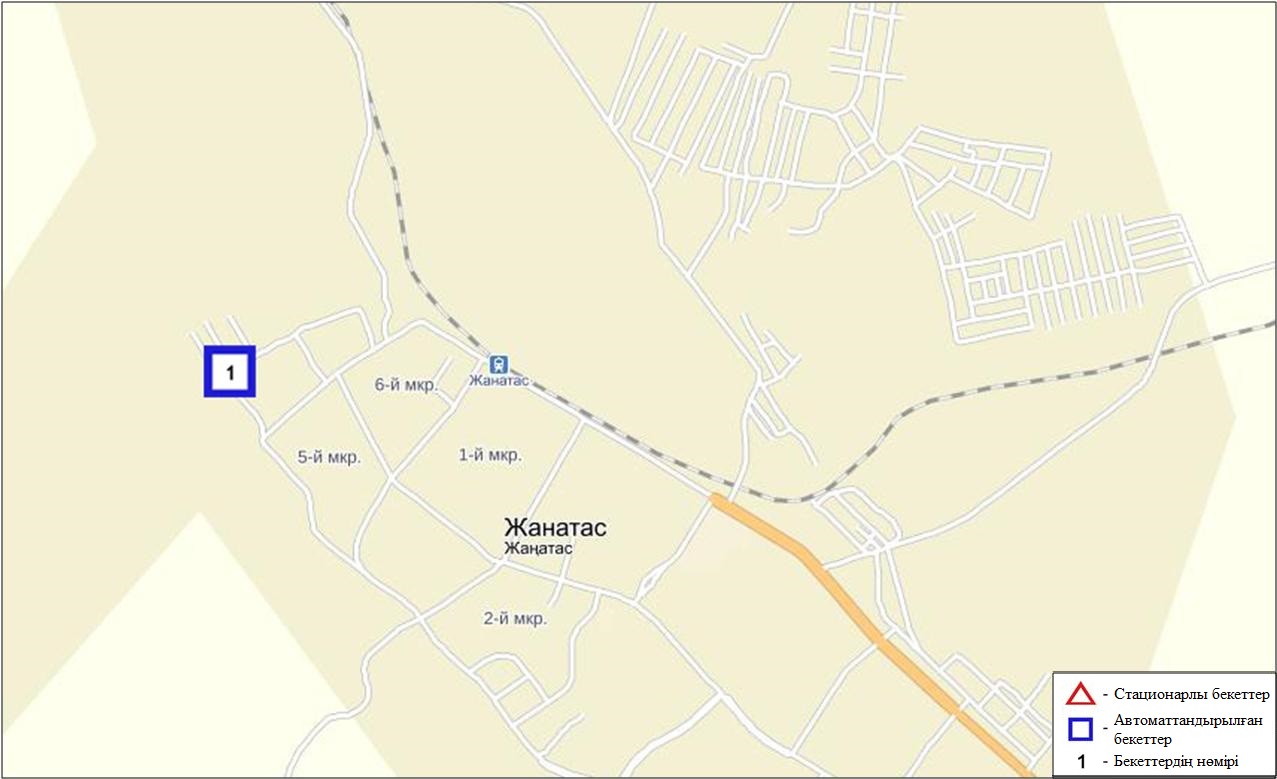 6.2-сурет. Жанатас қаласының атмосфералық ауа ластануын бақылау стационарлық желісінің орналасу сызбасыАтмосфераның ластануын жалпы бағалау. Стационарлық бақылау желісінің деректері бойынша (6.2-сур.) қаланың атмосфералық ауасы жалпыластану деңгейі көтеріңкі болып бағаланды. Ол СИ=3 және ЕЖҚ=13% (көтеріңкі деңгей) анықталды. Қала ауасы күкіртті сутегіменбасым ластанған (1,2- сур.).Жалпы қала бойынша орташа шоғырлар озон –2,5 ШЖШс.с., басқа ластаушы заттар ШЖШ дан аспады.1 ШЖШ арту еселігінің жағдайлары РМ-10 қалқыма бөлшектер бойынша 6, күкіртті сутегі - 39 жағдай тіркелді (1-кесте). Қаратау қаласы бойынша атмосфералық ауаның ластану жай-күйіАтмосфералық ауаның жай-күйіне бақылау 1 стационарлық бекетте жүргізілді (6.3-сур., 6.3-кесте).6.3- кестеБақылау бекеттерінің орналасу орны мен анықталатын қоспалар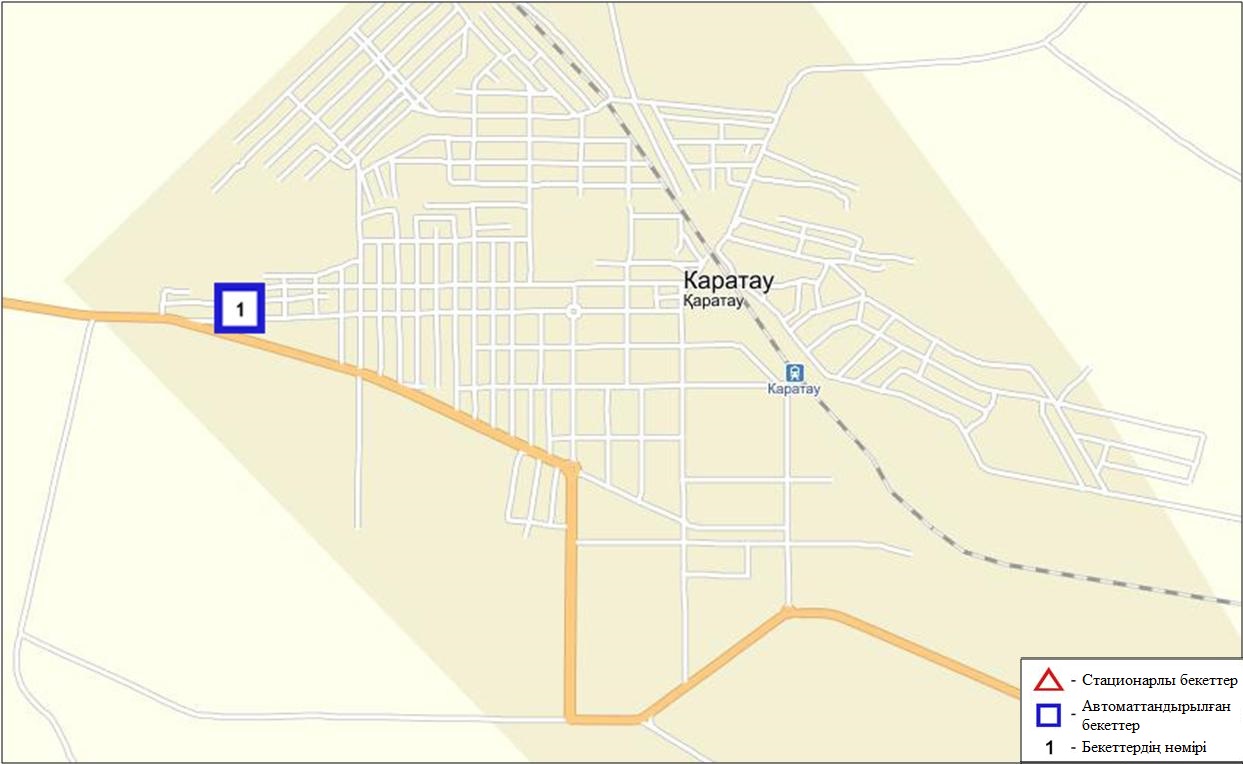 6.3-сурет. Қаратау қаласының атмосфералық ауа ластануын бақылау стационарлық желісінің орналасу сызбасыАтмосфераның ластануын жалпы бағалау. Стационарлық бақылау желісінің деректерібойынша (6.3-сур.) қаланың атмосфералық ауасы жалпыластану деңгейі көтеріңкіболып бағаланды. Ол СИ=4 және ЕЖҚ=3% (көтеріңкі деңгей) анықталды. Қала ауасы күкірттісутегіменбасым ластанған (1,2- сур.).Жалпы қала бойынша орташа шоғырлар озон – 2,5 ШЖШо.т., басқа ластаушы заттар ШЖШ дан аспады.2016 жылдың 2 тоқсанында 1 ШЖШ арту еселігінің жағдайлары күкірттісутегі бойынша 169 жағдай тіркелді (1-кесте). Шу қаласы бойынша атмосфералық ауаның ластану жай-күйіАтмосфералық ауаның жай-күйіне бақылау 1 стационарлық бекетте жүргізілді (6.4-сур., 6.4-кесте).6.4- кестеБақылау бекеттерінің орналасу орны мен анықталатын қоспалар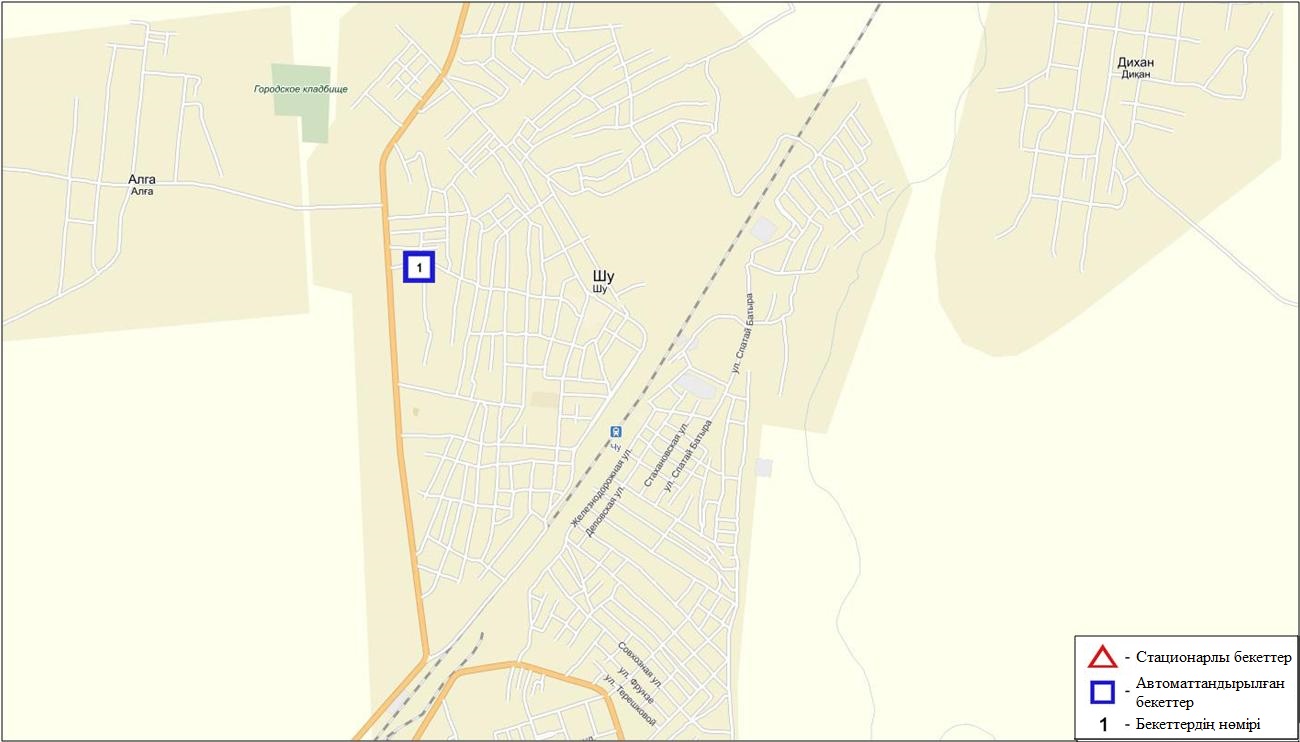 6.4-сурет. Шу қаласының атмосфералық ауа ластануын бақылау стационарлық желісінің орналасу сызбасыАтмосфераның ластануын жалпы бағалау. Стационарлық бақылау желісінің деректері бойынша (6.4-сур.) қаланың атмосфералық ауасы жалпы ластану деңгейі жоғары болып бағаланды. Ол СИ=8 (жоғары деңгей), ЕЖҚ=6% (көтеріңкі деңгей) анықталды. Қала ауасы көміртегі оксидімен басым ластанған (1,2 сур.).Жалпы қала бойынша орташа шоғырлар озон – 1,4 ШЖШс.с., басқа ластаушы заттар ШЖШ дан аспады.1 ШЖШ арту еселігінің жағдайлары РМ-10 қалқыма бөлшектер – 3, көміртегі оксиді бойынша 12, күкірттісутегі- 1 жағдай тіркелді (1-кесте). Қордай кенті бойынша атмосфералық ауаның ластану жай-күйіАтмосфералық ауаның жай-күйіне бақылау 1 стационарлық бекетте жүргізілді (6.5-сур., 6.5-кесте).6.5-кестеБақылау бекеттерінің орналасу орны мен анықталатын қоспалар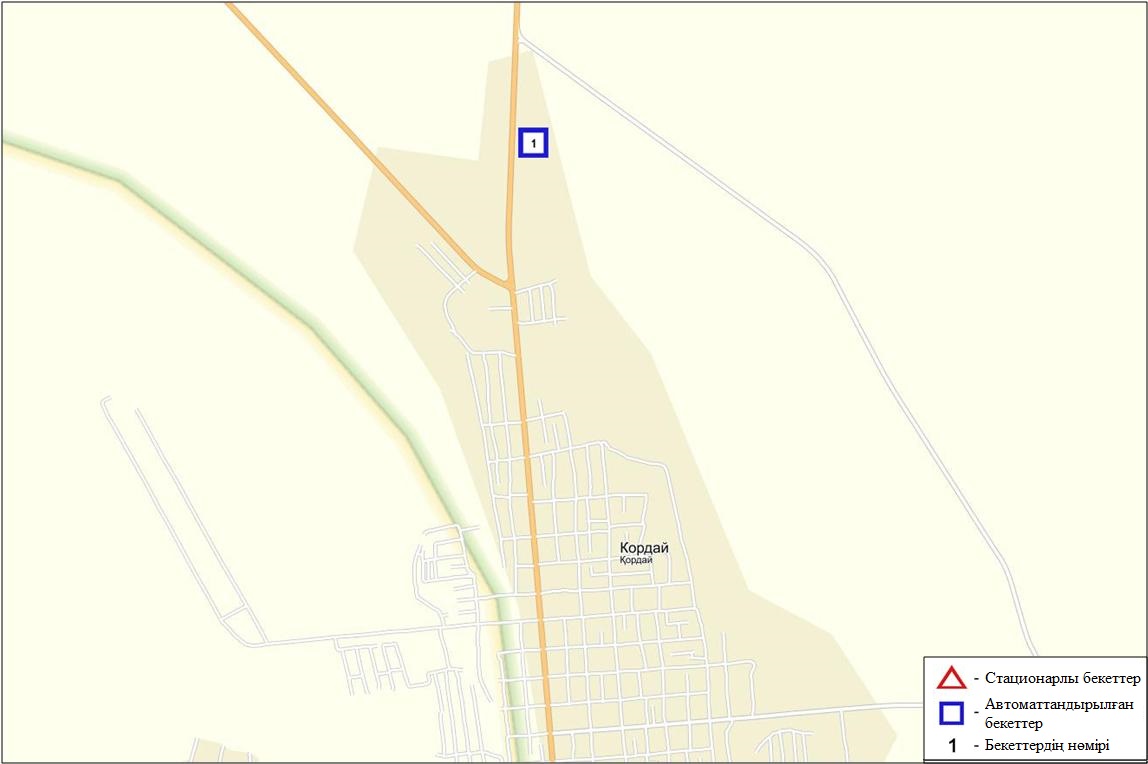 6.5-сурет. Қордай кентінің атмосфералық ауа ластануын бақылау стационарлық желісінің орналасу сызбасыАтмосфераның ластануын жалпы бағалау. Стационарлық бақылау желісінің деректерібойынша (6.5-сур.)атмосфералық ауаның жалпыластану деңгейі төмен болып бағаланды.ОлСИ=1 және ЕЖҚ=0% анықталды (1,2 сур.).Жалпы кент бойынша анықталатын ластаушы қоспалардың орташа шоғырлары ШЖШ дан аспады  (1-кесте). Жамбыл облысы аумағындағы жер үсті суларының сапасыЖамбыл обласы аумағындағы жер үсті сулары сапасын бақылау 9 су нысанында (Талас, Асса, Шу, Ақсу, Қарабалта, Тоқташ, Сарықау, Берікқара, өзендері және Билікөл көлі) жүргізілді.Шу, Талас, Берікқара және Асса өзендерінің бассейнағындары Қырғызстан Республикасы аумағында ісжүзіндетолықтайбелгілінысанға келеді. Ақсу, Қарабалта, Тоқташ өзендері Шу өзенінің тармағы болып келеді. Талас өзенінде судың температура шекарасы 11,0-ден 22,00С дейін, сутегі көрсеткішісінің орташа мәні 8,1, судағы еріген оттектің концетрациясы 9,26 мг/дм3, орташа ОБТ5 4,0 мг/дм3. Негізгі иондар (сульфаттар 1,1 ШЖШ), ауыр металдар (мыс – 2,5 ШЖШ), органикалық заттар (фенолдар – 1,2 ШЖШ) бойынша нормадан асу жағдайлары байқалған. Асса өзенінде судың температура шекарасы13,5-ден 16,50С дейін, сутегі көрсеткішісінің орташа мәні 8,1, судағы еріген оттектің концетрациясы 8,81 мг/дм3, орташа ОБТ5 1,73 мг/дм3. Ауыр металдар (мыс – 2,3 ШЖШ) бойынша нормадан асу жағдайлары байқалған.Билікөл көлінде судың температура шекарасы 13,0-ден 20,00С дейін, сутегі көрсеткішісінің орташа мәні 7,9, судағы еріген оттектің концетрациясы 7,32 мг/дм3, орташа ОБТ5 17,0 мг/дм3. Негізгі иондар (сульфаттар – 5,4 ШЖШ, магний – 1,9 ШЖШ), биогенді заттар (фторидтер – 2,0 ШЖШ), ауыр металдар (мыс – 2,7 ШЖШ), органикалық заттар (фенолдар – 1,7 ШЖШ) бойынша нормадан асу жағдайлары байқалған. Шу өзенінде судың температура шекарасы 12,5-ден 20,50С дейін, сутегі көрсеткішісінің орташа мәні 7,7, судағы еріген оттектің концетрациясы 8,48 мг/дм3, орташа ОБТ5  3,39 мг/дм3. Биогенді заттар (нитритті азот – 2,4 ШЖШ), ауыр металдар (мыс – 3,5 ШЖШ), органикалық заттар (фенолдар –1,3 ШЖШ) бойынша нормадан асу жағдайлары байқалған.Ақсу өзенінде судың температура шекарасы12,4-ден 21,00С дейін, сутегі көрсеткішісінің орташа мәні 7,8, судағы еріген оттектің концетрациясы 8,29 мг/дм3, орташа ОБТ5 3,71 мг/дм3. Негізгі иондар (сульфаттар – 2,6 ШЖШ, магний – 1,1 ШЖШ), биогенді заттар (фторидтер – 1,4 ШЖШ), ауыр металдар (мыс – 4,2 ШЖШ), органикалық заттар (фенолдар – 1,7 ШЖШ) бойынша нормадан асу жағдайлары байқалған. Қарабалта өзенінде судың температура шекарасы 12,8-ден 21,00С дейін, сутегі көрсеткішісінің орташа мәні 7,9, концентрация растворенного в воде кислорода 8,41 мг/дм3, орташа ОБТ5 5,43 мг/дм3. Негізгі иондар (сульфаттар – 3,9 ШЖШ, магний – 2,0 ШЖШ), биогенді заттар (железо общее – 1,5 ШЖШ, фторидтер – 1,1 ШЖШ), ауыр металдар (мыс – 4,0 ШЖШ), органикалық заттар (фенолдар – 2,0) бойынша нормадан асу жағдайлары байқалған.Тоқташ өзенінде судың температура шекарасы12,0-ден 21,80С дейін, сутегі көрсеткішісінің орташа мәні 7,9, судағы еріген оттектің концетрациясы 8,68 мг/дм3, орташа ОБТ5 3,82 мг/дм3. Негізгі иондар (сульфаттар – 3,8 ШЖШ, магний –1,3 ШЖШ), биогенді заттар (нитритті азот – 1,1ШЖШ, жалпы темір – 1,6 ШЖШ), ауыр металдар (мыс – 3,8 ШЖШ), органикалық заттар (фенолдар – 2,0 ШЖШ) бойынша нормадан асу жағдайлары байқалған.Сарықау өзенінде судың температура шекарасы 12,9-ден 21,60С дейін, сутегі көрсеткішісінің орташа мәні 7,9, судағы еріген оттектің концетрациясы 8,4 мг/дм3, орташа ОБТ5 3,45 мг/дм3. Негізгі иондар (сульфаттар – 4,4 ШЖШ, магний – 2,1 ШЖШ), биогенді заттар (жалпы темір – 1,3 ШЖШ, фторидтер – 2,0 ШЖШ), ауыр металдар (мыс – 3,8 ШЖШ) бойынша нормадан асу жағдайлары байқалған.Берікқара өзенінде судың температура шекарасы8,0-ден 18,00С дейін, водородный показатель равен 8,1, концентрация растворенного в воде кислорода 8,99 мг/дм3, орташа ОБТ51,16 мг/дм3. Ауыр металдар (мыс – 1,4 ШЖШ) бойынша нормадан асу жағдайлары байқалған.Су нысандарының су сапасы келесі түрде бағаланады: «ластанудың орташа деңгейі» - Талас, Асса, Шу, Ақсу, Қарабалта, Тоқташ, Берікқара өзендері және Билікөл көлі, «ластанудың жоғары деңгейі» Сарықау өзені. 2015 жылдың 2 тоқсанмен және 2016 жылдың 1 тоқсанмен салыстырғанда су сапасы Талас, Асса, Ақсу, Шу, Тоқташ, Берікқара өзендерінде және Билікөл көлінде – айтарлықтай өзгермеген, Сарықау өзенінде – нашарлаған.ОБТ5 бойынша су сапасы келесі түрде бағаланады: «ластанудың өте жоғары деңгейі» – Билікөл көлі, «ластанудың орташа деңгейі» – Шу, Талас, Ақсу, Қарабалта, Тоқташ, Сарықау өзендері, «нормативті таза» – Асса, Берікқара өзендері.2015 жылдың 2 тоқсанмен салыстырғанда ОБТ5 бойынша су сапасы Талас, Асса, Ақсу, Қарабалта, Тоқташ, Сарықау, Берікқара өзендері және Билікөл көлі – айтарлықтай өзгермеген, Шу өзені – нашарлаған. 2016 жылдың 1 тоқсанмен салыстырғанда ОБТ5 бойынша су сапасы Талас, Асса, Ақсу, Қарабалта, Сарықау, Берікқара, Шу, өзендерінде және Билікөл көлінде – айтарлықтай өзгермеген, Тоқташ өзенінде – нашарлаған. Сутек режимі нормада(4-кесте).Облыс аймағында Билікөл көлінде 3 ЖЛ жағдайы тіркелді(5-кесте).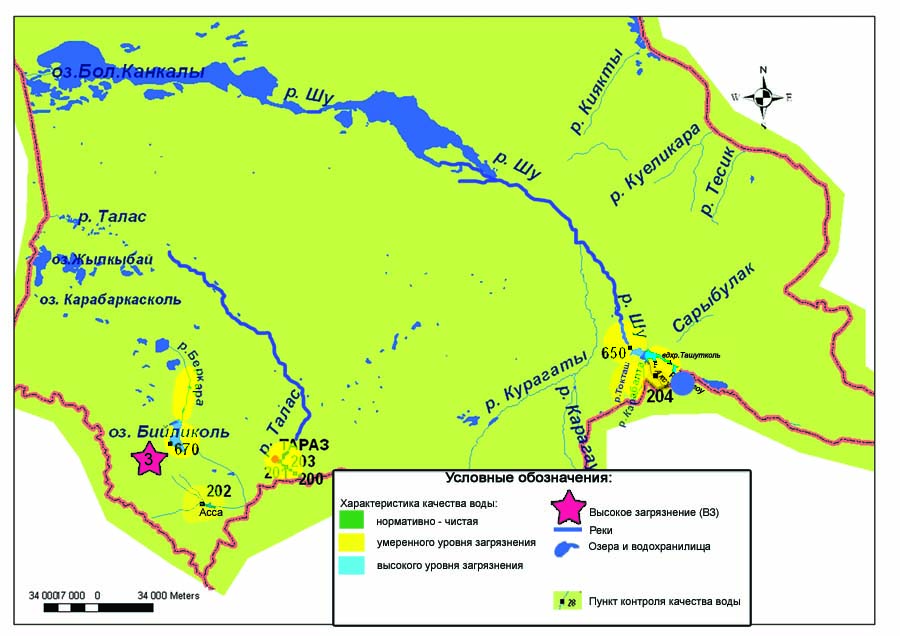 6.7 сур.Жамбыл облысының жер үсті су сапасының сипаттамасы6.7 Жамбыл облысының радиациялық гамма-фоныАтмосфералық ауаның ластануының гамма сәулелену деңгейіне күнсайын жергілікті 3 метеорологиялық стансада (Тараз, Төле би, Шығанақ) жүргізіледі (6.5 - сур.). Облыстың елді-мекендері бойынша атмосфералық ауа қабатының жерге жақын қабатына орташа радиациялық гамма-фонның мәні 0,12-0,20 мкЗв/сағ. шегінде болды. Облыс бойынша радиациялық гамма- фонның орташа мәні 0,17 мкЗв/сағ., яғни шекті жол берілетін шамаға сәйкес келеді.6.8 Атмосфераның жерге жақын қабатында радиоактивтердің түсу тығыздығыАтмосфераның жерге жақын қабатында радиоактивтердің түсу тығыздығына бақылау облыс аумағында3 метеорологиялық станцияда (Тараз, Төле би, Шығанақ)ауа сынамасын горизонтальді планшеттер алу жолымен жүзеге асырылды (6.5-сур.). Барлық стансада бес тәуліктік сынама жүргізілді.Облыс аумағында атмосфераның жерге жақын қабатында орта тәуліктік радиоактивтердің түсу тығыздығы 0,9-1,6 Бк/м2 шегінде болды. Облыс бойынша радиоактивті түсулердің орташа тығыздығы 1,2 Бк/м2, бұл шекті жол берілетін деңгейінен аспады.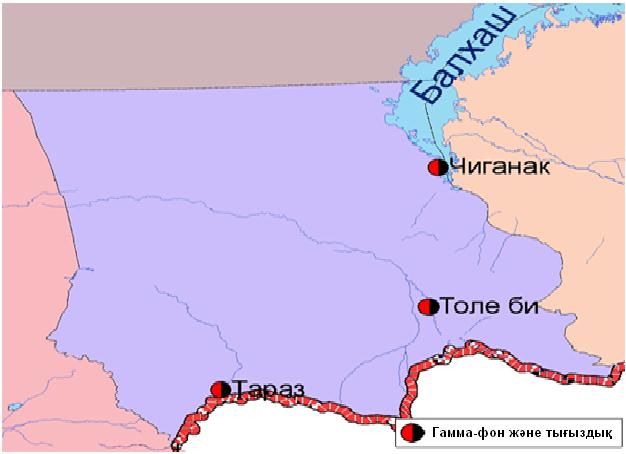 6.5 – сурет. Жамбыл облысының аумағындағы радиациялық гамма-фон мен радиоактивті түсулердің тығыздығын бақылау метеостансаларының орналасу сызбасы.Батыс Қазақстан облысыныңқоршаған орта жай-күйі7.1 Орал қаласы бойынша атмосфералық ауаның ластану жай-күйіАтмосфералық ауаның жай-күйіне бақылау 3стационарлық бекетте жүргізілді (7.1-сур., 7.1-кесте).7.1- кестеБақылау бекеттерінің орналасу орны мен анықталатын қоспалар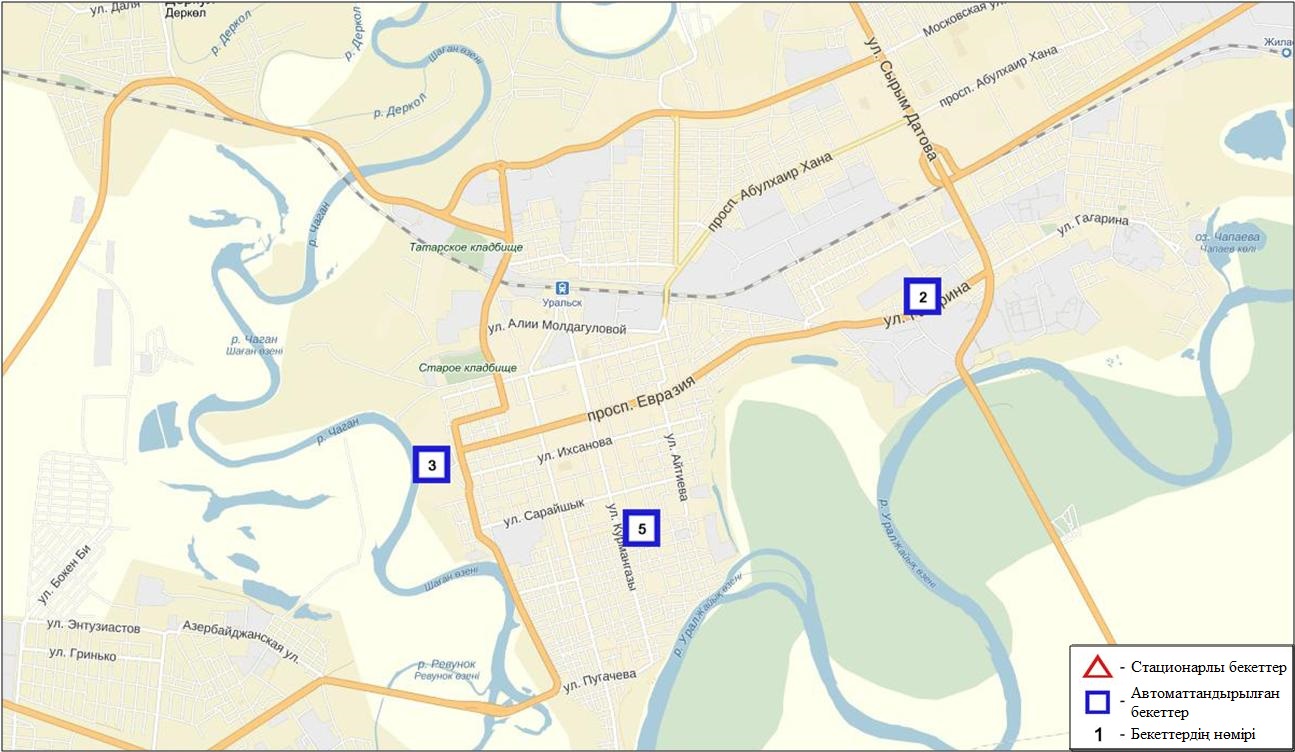 7.1-сурет. Орал қаласының атмосфералық ауа ластануын бақылау стационарлық желісінің орналасу сызбасыАтмосфераның ластануын жалпы бағалау. Стационарлық бақылау желісінің деректерібойынша (7.1-сур.) қаланың атмосфералық ауасы жалпыластану деңгейі жоғары болып бағаланды.ОлСИ=6 (жоғары деңгей) және ЕЖҚ=1% (көтеріңкі деңгей)анықталды (1, 2 - сур.).Жалпы қала бойынша азот диоксидінің орташа шоғырлары – 1,3 ШЖШо.т., басқа ластаушы заттардың шоғырлары ШЖШ-дан аспады.2016 жылдың 2 тоқсанында 1 ШЖШ арту жағдайлары РМ-10 қалқыма бөлшектері бойынша 7, көміртегі оксиді - 101, азот диоксиді - 68 және азот оксиді - 114 жағдайлары, сондай-ақ 5 ШЖШ арту жағдайлары азот оксиді бойынша – 4 жағдай тіркелді (1-кесте).7.2 Орал қаласының эпизодтық деректері бойынша атмосфералық ауаның жай-күйіОрал қаласында  атмосфералық ауаның ластануына бақылау 2 нүктеде (№1 нүкте – «Пластик» зауытының ауданы, Шолохов және Штыб көшелері; №2 нүкте – «Конденсат» АҚ ауданы, Шаған өз. арқылы көпір ауданы) жүргізілді. РМ-10 қалқыма бөлшектерінің, күкірт диоксидінің, көміртегі оксидінің, азот диоксидінің, азот оксидінің, күкіртті сутегінің, көмірсулардың, аммиактың, бензолдың және формальдегидтің шоғырлары өлшенді.Бақылау негіздері бойынша барлық ластаушы заттардың шоғырлары шекті жол берілген шоғырдан аспады (7.2-кесте).7.2-кестеОрал қаласының бақылау деректері бойынша ластаушы заттардың максимальды шоғыры7.3 Ақсай қаласы бойынша атмосфералық ауаның ластану жай-күйіАтмосфералық ауаның жай-күйіне бақылау 1стационарлық бекетте жүргізілді (7.2-сур., 7.3-кесте).7.3- кестеБақылау бекеттерінің орналасу орны мен анықталатын қоспалар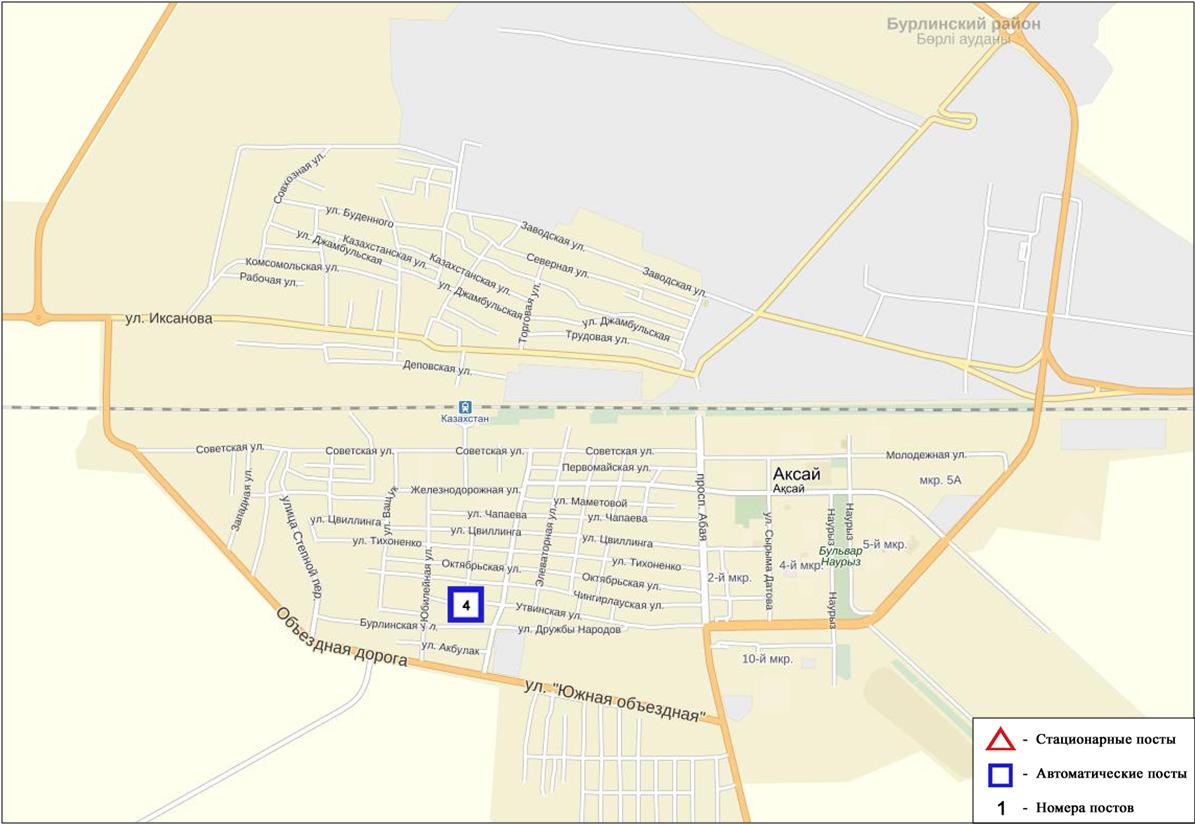 7.2-сурет. Ақсай қаласының атмосфералық ауа ластануын бақылау стационарлық желісінің орналасу сызбасыАтмосфераның ластануын жалпы бағалау. Стационарлық бақылау желісінің деректері бойынша (7.2-сур.) қаланың атмосфералық ауасы жалпыластану деңгейі көтеріңкіболып бағаланды.Ол СИ=2 (көтеріңкі деңгей) және ЕЖҚ=0% (төмен деңгей) анықталды (1,2 - сур.).Жалпы қала бойынша күкірт диоксидінің орташа айлық шоғырлары – 1,1 ШЖШо.т., басқа ластаушы заттардың шоғырлары ШЖШ-дан аспады.1 ШЖШ арту жағдайлары күкіртті сутегі бойынша - 4 жағдай тіркелді (1-кесте).7.4 Березовка кенті бойынша атмосфералық ауаның ластану жай-күйіАтмосфералық ауаның жай-күйіне бақылау 1 стационарлық бекетте жүргізілді (7.3-сур., 7.4-кесте).7.4- кестеБақылау бекеттерінің орналасу орны мен анықталатын қоспалар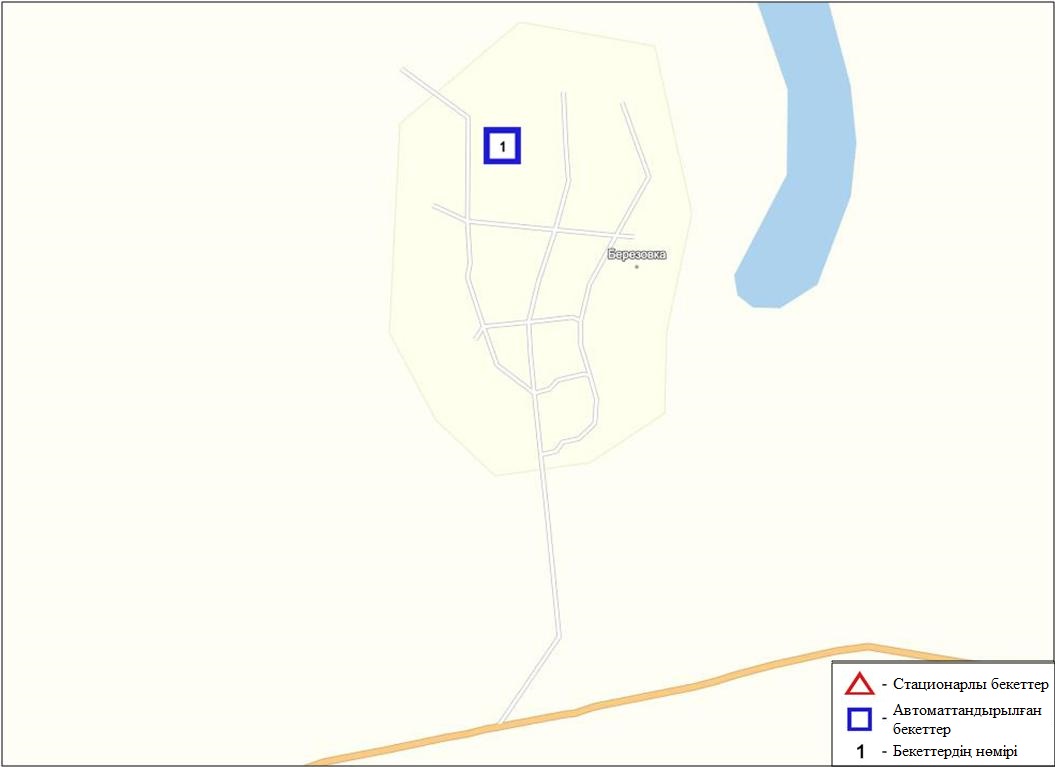 7.3-сурет. Березовка кентінің атмосфералық ауа ластануын бақылау стационарлық желісінің орналасу сызбасыАтмосфераның ластануын жалпы бағалау. Стационарлық бақылау желісінің деректерібойынша (7.3-сур.)атмосфералық ауаның жалпыластану деңгейі көтеріңкіболып бағаланды.Ол СИ=2 және ЕЖҚ=0% анықталды (1, 2 - сур.).Жалпы кент бойынша барлық анықталатын қоспалардың орташа шоғырлары ШЖШ дан аспады.2016 жылдың 2 тоқсанында 1 ШЖШ арту жағдайлары РМ-10 қалқыма бөлшектер бойынша - 14 жағдай тіркелді (1-кесте).7.5 Январцево кенті бойынша атмосфералық ауаның ластану жай-күйіАтмосфералық ауаның жай-күйіне бақылау 1 стационарлық бекетте жүргізілді (7.4-сур., 7.5-кесте).7.5- кестеБақылау бекеттерінің орналасу орны мен анықталатын қоспалар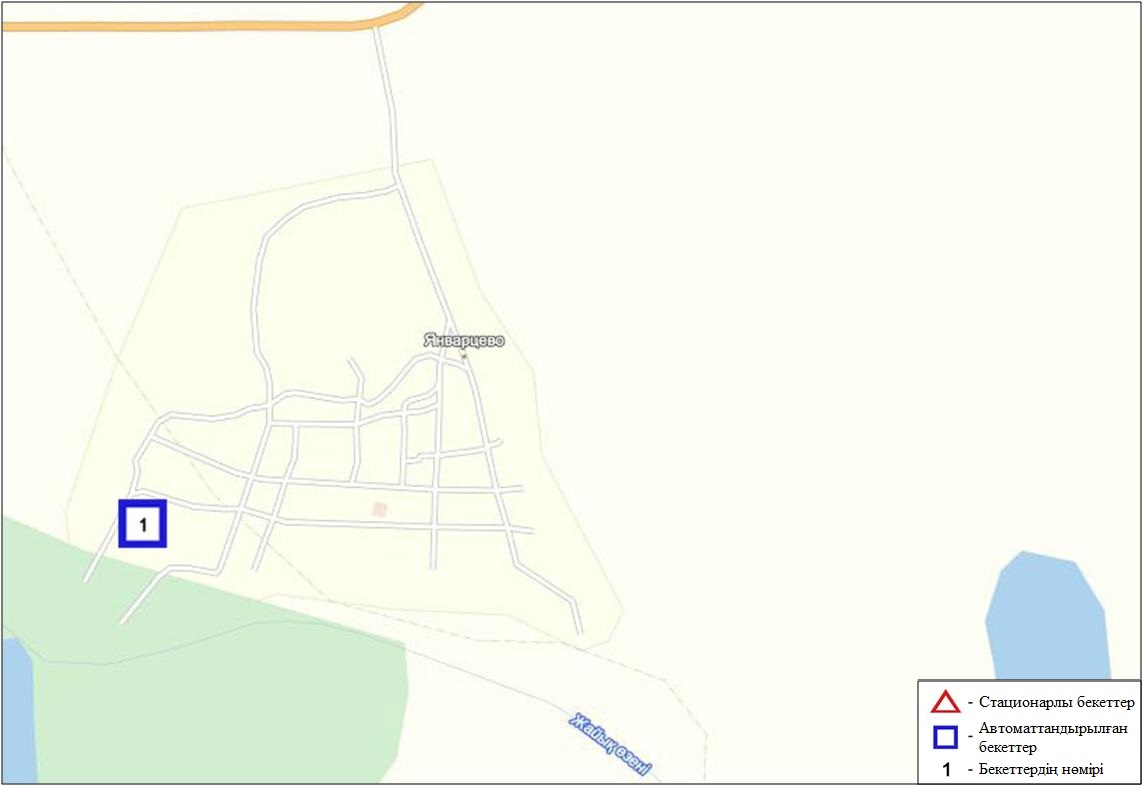 7.4-сурет. Январцево кентінің атмосфералық ауа ластануын бақылау стационарлық желісінің орналасу сызбасыАтмосфераның ластануын жалпы бағалау. Стационарлық бақылау желісінің деректерібойынша (7.4-сур.)атмосфералық ауасының жалпыластану деңгейі көтеріңкіболып бағаланды.ОлСИ=3 және ЕЖҚ=0% анықталды(1, 2 - сур.).Жалпы кент бойынша барлық анықталатын қоспалардың орташа шоғырлары ШЖШ дан аспады.1 ШЖШ арту жағдайлары РМ-2,5 қалқыма бөлшектер – 7,  РМ-10 қалқыма бөлшектер бойынша - 5 жағдай тіркелді (1-кесте).7.6 Январцево кентінің эпизодтық деректері бойынша атмосфералық ауаның жай-күйіЯнварцево кентінде атмосфералық ауаның ластануына бақылау (Чинарево кенорнының ауданына жақын) жүргізілді. РМ-10 қалқыма бөлшектерінің, күкірт диоксидінің, көміртегі оксидінің, азот диоксидінің, азот оксидінің, күкірттісутектің, көмірсулардың, аммиактың, бензолдың және формальдегидтің шоғырлары өлшенді.РМ-10 қалқыма бөлшектерінің, күкірт диоксидінің, көміртегі оксидінің, азот диоксидінің, азот оксидінің, күкірттісутегінің, көмірсулардың, аммиактың, бензолдың және формальдегидтің шоғырлары бақылау деректері бойынша шекті жол берілген шоғырдан аспады (7.6-кесте).7.6-кестеЯнварцево кентінің бақылау деректері бойынша ластаушы заттардың максимальды шоғыры7.7 Батыс Қазақстан облысы аумағындағы жер үсті суларының сапасыБатыс Қазақстан облысы аумағындағы жер үсті суларының ластануын бақылау 9 су нысанында жүргізілді: Жайық, Шаған, Деркөл, Елек, Шыңғырлау, Сарыөзен, Қараөзен өзендері, Көшім су арнасы, Шалқар көлі.Жайық өзен суының температурасы 2-20ºC, сутегі көрсеткіші 6,67, судағы еріген оттегі концентрациясы 1,88 мг/дм3, ОБТ5 11,42 мг/дм3. Негізгі иондар (натрий-1,3 ШЖШ), биогенді заттар (жалпы темір – 1,8 ШЖШ) бойынша шекті жол берілген шоғырдан асуы байқалды.Шаған өзенінде су температурасы 3-21ºC, сутегі көрсеткіші 6,50, судағы еріген оттегі концентрациясы 11,88 мг/дм3, ОБТ5 1,31 мг/дм3. биогенді заттар (азот нитритный -1,6 ШЖШ) бойынша нормадан асуы тіркелген. Деркөл өзенінде су температурасы 3-21,5ºC, сутегі көрсеткіші 6,50, судағы еріген оттегі концентрациясы - 12,96 мг/дм3, ОБТ5- 1,19 мг/дм3. Негізгі иондар (хлоридтер -1,1 ШЖШ, натрий – 1,4 ШЖШ) бойынша шекті жол берілген шоғырдан асқан.Елек өзенінде су температурасы 14ºC, сутегі көрсеткіші 7,02, судағы еріген оттегі концентрациясы - 13,12 мг/дм3, ОБТ5-0,90 мг/дм3. Негізгі иондар (хлоридтер-1,1 ШЖШ, натрий-1,6 ШЖШ), органикалық заттар (нефтепродукты – 1,3) нормадан асу жағдайы тіркелді.Шыңғырлау өзен суының температурасы 18ºC, сутегі көрсеткіші 6,63, судағы еріген оттегі концентрациясы -10,65 мг/дм3, ОБТ5-1,40 мг/дм3. Негізгі иондар (хлоридтер-1,6 ШЖШ, натрий -1,8 ШЖШ) бойынша шекті жол берілген шоғырдан асуы байқалды.Сарыөзен өзен температурасы 6,0ºC, сутегі көрсеткіші 6,25, судағы еріген оттегі концентрациясы -14,08 мг/дм3, ОБТ5-2,20 мг/дм3. Негізгі иондар (хлоридтер-1,9 ШЖШ, магний-2,4 ШЖШ, натрий-1,4 ШЖШ) бойынша шекті жол берілген шоғырдан асқан.Қараөзен өзен суының температурасы 9,0ºC, сутегі көрсеткіші 6,36, судағы еріген оттегі концентрациясы -11,68мг/дм3, ОБТ5-2,20 мг/дм3. Негізгі иондар (хлоридтер-1,3 ШЖШ, натрий- 1,4 ШЖШ) нормадан асу жағдайы тіркелді.Көшім су арнасында су температурасы 13ºC, сутегі көрсеткіші 7,05, судағы еріген оттегі концентрациясы - 12,16 мг/дм3, ОБТ5-1,44 мг/дм3. Негізгі иондар (хлоридтер-1,2 ШЖШ, натрий-2,0 ШЖШ), биогенді заттар (жалпы темір - 1,5 ШЖШ) бойынша нормадан асуы тіркелген.Шалқар көлінде су температурасы 4,0ºC, сутегі көрсеткіші 6,54, судағы еріген оттегі концентрациясы 11,84 мг/дм3, ОБТ5-2,24 мг/дм3. Негізгі иондар (хлоридтер- 6,9 ШЖШ, кальций – 2,2 ШЖШ, магний-2,5 ШЖШ, натрий- 5,8 ШЖШ) нормадан асу жағдайы тіркелді. Батыс Қазақстан облысы аумағында 2016 жылғы 2 тоқсанда су сапасы келесідей бағаланады: Жайық, Шаған, Деркөл, Елек, Шыңғырлау, Сарыөзен, Қараөзен, өзендерінде және Көшім су арнасында су сапасы «ластанудың орташа деңгейі»; Шалқар көлі«ластанудың жоғары деңгейі»деп бағаланады.2015 жылғы 2 тоқсанмен салыстырғанда Жайық, Шаған, Деркөл, Шыңғырлау, Сарыөзен, Қараөзен өзендері, Көшім су арнасы су сапасы – айтарлықтай өзгермеген, Елек, өзенінде – жақсарған, Шалқар көлінде – нашарлаған.2016 жылғы 1 тоқсанмен салыстырсақ, Жайық, Шаған, Деркөл, Елек, Шыңғырлау, Сарыөзен, Қараөзен өзендері, Көшім су арнасы, Шалқар көлінің су сапасы – айтарлықтай өзгермеген.Оттегі 5 тәулікте тұтыну көрсеткіші бойынша су сапасы барлық бақыланған су нысандарында «нормативті-таза» деп бағаланады. 2016 жылғы 1 тоқсанмен салыстырғанда ОБТ5 шамасы бойынша су сапасы барлық су нысандарында айтарлықтай өзгермеген. 2015 жылғы 2 тоқсанмен салыстырсақ, ОБТ5 бойынша су сапасы Жайық, Шаған, Деркөл, Сарыөзен, Қараөзен өзендері, Шалқар көлінде – жақсарған; Елек, Шыңғырлау өзендері, Көшім су арнасында – айтарлықтай өзгермеген. Оттегі режимі бірқалыпты(4-кесте).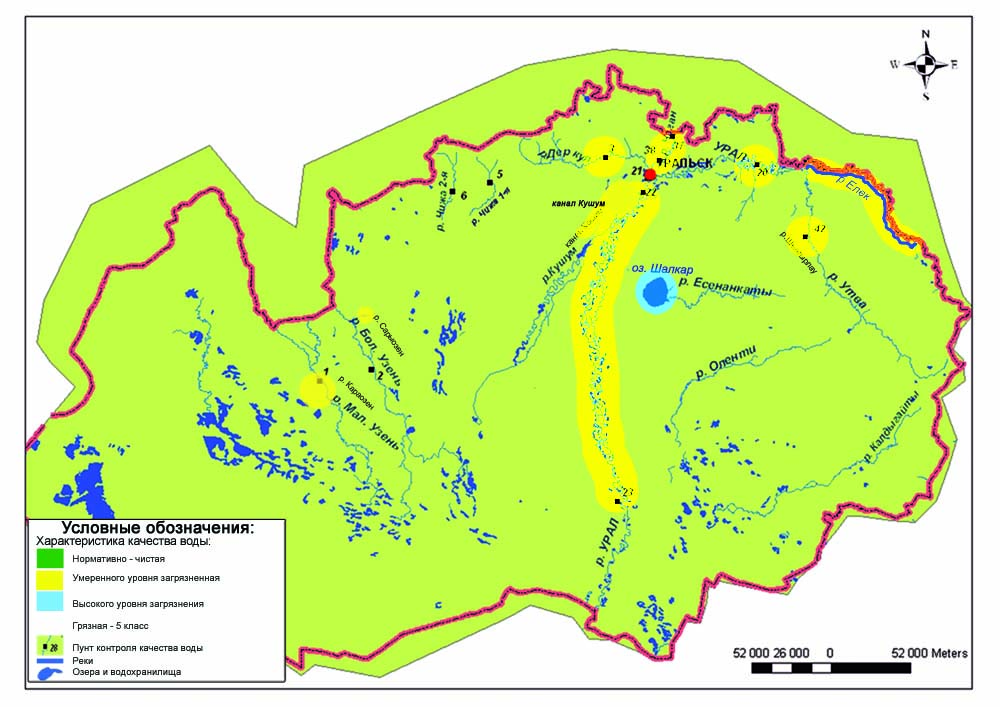 7.6 сур. Батыс Қазақстан облысы жер үсті суларының су сапасы сипаттамасы7.8 Батыс Қазақстан облысының радиациялық гамма-фоныАтмосфералық ауаның ластануының гамма сәулелену деңгейіне күнсайын жергілікті 2 метеорологиялық стансада (Орал, Тайпақ) және Орал қаласының (№2, №3 ЛББ)және Ақсай (№4 ЛББ) 3автоматты бекетінде бақылау жүргізіледі (7.5 - сур.). Облыстың елді-мекендері бойынша атмосфералық ауа қабатының жерге жақын қабатына орташа радиациялық гамма-фонның мәні 0,04-0,22 мкЗв/сағ. шегінде болды. Облыс бойынша радиациялық гамма- фонның орташа мәні 0,10 мкЗв/сағ., яғни шекті жол берілетін шамаға сәйкес келеді.7.9 Атмосфераның жерге жақын қабатында радиоактивтердің түсу тығыздығыАтмосфераның жерге жақын қабатында радиоактивтердің түсу тығыздығына бақылау облыс аумағында 2 метеорологиялық станцияда (Орал, Тайпақ)ауа сынамасын горизонтальді планшеттер алу жолымен жүзеге асырылды (7.5-сур.). Барлық стансада бес тәуліктік сынама жүргізілді.Облыс аумағында атмосфераның жерге жақын қабатында орта тәуліктік радиоактивтердің түсу тығыздығы 0,6-1,7 Бк/м2 шегінде болды. Облыс бойынша радиоактивті түсулердің орташа тығыздығы 1,1 Бк/м2, бұл шекті жол берілетін деңгейінен аспады.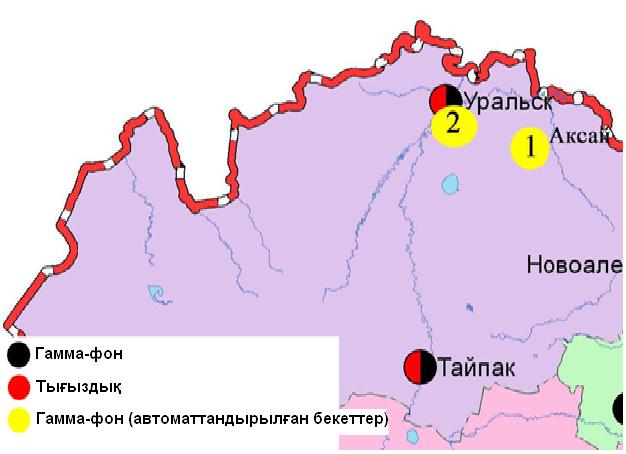 7.5-сурет. Батыс Қазақстан облысының аумағындағы радиациялық гамма-фон мен радиоактивті түсулердің тығыздығын бақылау метеостансаларының орналасу сызбасы.Қарағанды облысының қоршаған ортажай-күйі8.1 Қарағанды қаласы бойынша атмосфералық ауаның ластану жай-күйіАтмосфералық ауаның жай-күйіне бақылау 7 стационарлық бекетте жүргізілді (8.1-сур., 8.1-кесте).8.1- кестеБақылау бекеттерінің орналасу орны мен анықталатын қоспалар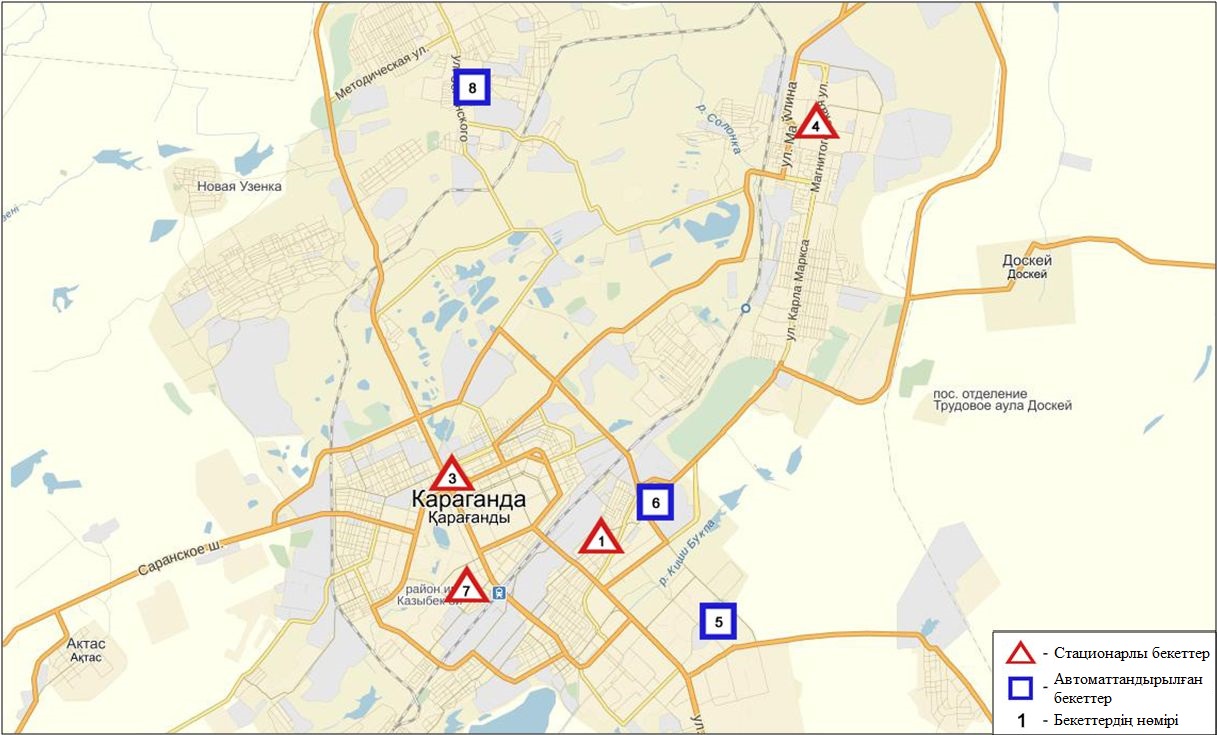 8.1-сурет. Қарағанды қаласының атмосфералық ауа ластануын бақылау стационарлық желісініңорналасу сызбасыАтмосфераның ластануын жалпы бағалау. Стационарлық бақылау желісінің деректері бойынша (8.1-сур.) қаланың атмосфералық ауасы жалпыластану деңгейі өтежоғары болып бағаланды.Ол СИ=17 (өте жоғары деңгей) және ЕЖҚ=9% (көтеріңкі деңгей) анықталды.  Қала ауасы көміртегі оксидімен басым ластанаған(1, 2-сур.).Жалпы қала бойынша орташа шоғырлар РМ-2,5 қалқыма бөлшектері бойынша 1,4 ШЖШо.т., озон- 2,1 ШЖШо.т.., фенол- 1,7 ШЖШо.т., басқа ластаушы заттар – ШЖШ дан аспады.1 ШЖШ арту еселігінің жағдайлары қалқыма заттар – 2, РМ -2,5 қалқыма бөлшектері бойынша560, РМ-10 қалқыма бөлшектері- 230, көміртегі оксиді - 1698, азот диоксиді – 2, күкірттісутегі – 5,  фенол-22 жағдай, сондай-ақ  5 ШЖШ-дан асу бойынша РМ-2,5 қалқыма бөлшектер – 17, РМ-10 қалқыма бөлшектер – 2, көміртегі оксиді - 202, күкіртті сутегі - 2 жағдай тіркелді. Сонымен бірге 10 ШЖШ-дан асу РМ-10 қалқыма бөлшектер бойынша 1, көміртегі оксиді – 3 жағдай тіркелді (1-кесте).Қарағанды қаласы бойынша автоматты бекеттер бақылауы мәліметі бойынша 4 жоғары ластану (ЖЛ) жағдайлары анықталды (2-кесте).8.2 Қарағанды қаласының эпизодтық деректері бойынша атмосфералық ауаның жай-күйіҚарағанды қаласында  атмосфералық ауаның ластануына бақылау 1 нүктеде (№1 нүкте – Пришахтинск ауданы) жүргізілді. Қалқыма заттардың, күкірт диоксидінің, көміртегі оксидінің, азот диоксидінің, азот оксидінің, күкірттісутектің, көмірсулардың, аммиактың, фенолдың және формальдегидтің шоғырлары өлшенді.Күкіртті сутегінің максималды- бір реттік шоғыры 1,625 ШЖШ,фенол–1,300 ШЖШ, аммиак – 1,26 ШЖШ  құрады.Қалқыма заттардың, күкірт диоксидінің, азот диоксиді мен оксидінің, көміртегі оксидінің, аммиактың, фенолдың, формальдегидтің шоғырлары бақылау деректері бойынша шекті жол берілген шоғырдан аспады (8.2-кесте).8.2-кестеҚарағанды қаласының бақылау деректері бойынша ластаушы заттардың максимальды шоғыры8.3 Шахтинск қаласының эпизодтық деректері бойынша атмосфералық ауаның жай-күйіШахтинск қаласында  атмосфералық ауаның ластануына бақылау 2 нүктеде (№1 нүкте – Шахтинск ЖЭО, Парковая мен Құсайынова көшелерінің қиылысы, №2 нүкте- Қазақстандық шахтасы, 3-құрылыс тұйық көшесі және Гагарин көшесімен қиылысады) жүргізілді. Қалқыма заттардың, күкірт диоксидінің, көміртегі оксидінің, азот диоксидінің, азот оксидінің, күкіртті сутегінің, көмірсулардың, аммиактың, фенолдың және формальдегидтің шоғырлары өлшенді.№1 нүктеде фенолдың максимальды-бір реттік шоғыры 1,700 ШЖШ, күкіртті сутегінің – 1,375 ШЖШ құрады. №2 нүктеде күкіртті сутегінің максимальды-бір реттік шоғыры 1,375 ШЖШ,  фенолдың – 1,375 ШЖШ құрады. Бақылау деректері бойынша қалған анықталатын заттардың шоғыры шекті жол берілген шоғырдан аспады (8.3-кесте).8.3-кестеШахтинск қаласының бақылау деректері бойынша ластаушы заттардың максимальды шоғыры8.4 Балқаш қаласы бойынша атмосфералық ауаның ластану жай-күйіАтмосфералық ауаның жай-күйіне бақылау 4 стационарлық бекетте жүргізілді (8.2-сур., 8.4-кесте).8.4- кестеБақылау бекеттерінің орналасу орны мен анықталатын қоспалар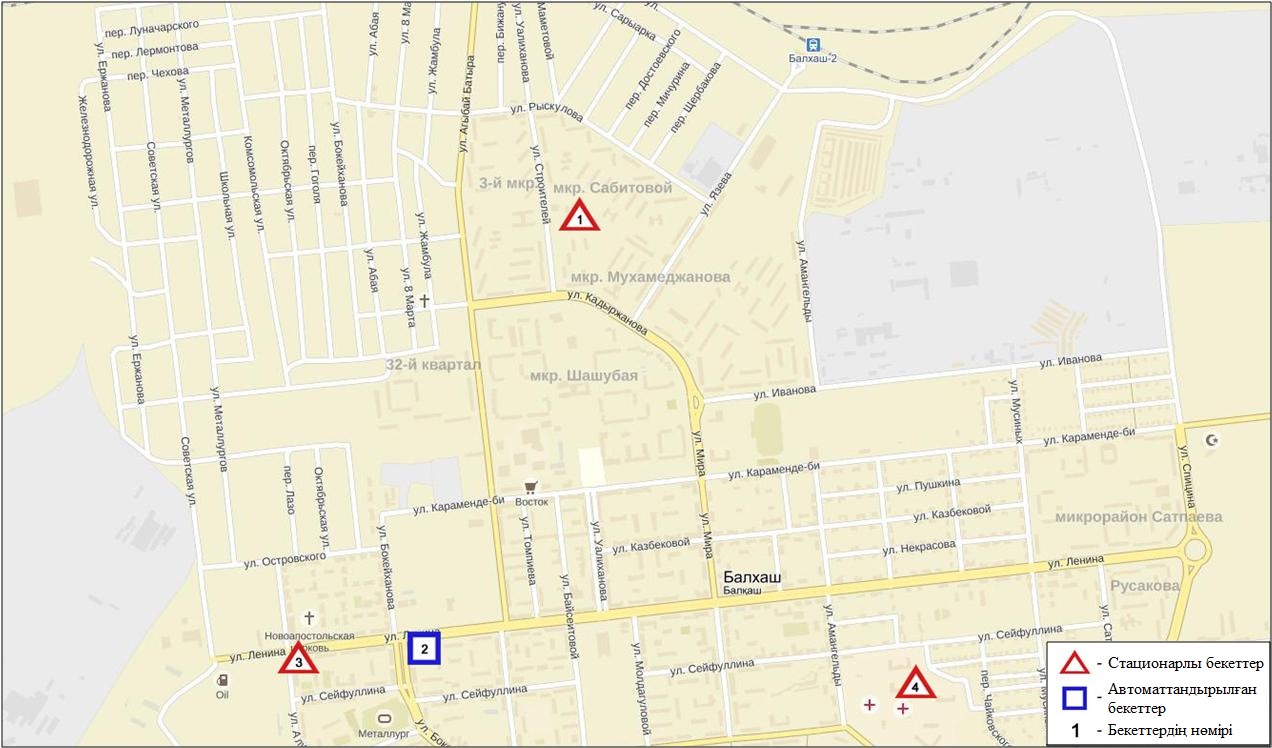 8.2-сурет. Балқаш қаласының атмосфералық ауа ластануын бақылау стационарлық желісінің орналасу сызбасыАтмосфераның ластануын жалпы бағалау. Стационарлық бақылау желісінің деректері бойынша (8.2 сур.) қаланың атмосфералық ауасы жалпыластану деңгейі өтежоғары болып бағаланды.Ол СИ=24 (өте жоғары деңгей) және ЕЖҚ=3% (көтеріңкі деңгей) анықталды. Қала ауасы  күкірттісутегімен басым ластанған (1,2-кестелер).Жалпы қала бойынша орташа шоғырлар қалқыма заттар- 1,3 ШЖШо.т., азот диоксиді – 1,1 ШЖШо.т., озон – 1,5 ШЖШо.т., қорғасын –7,3 ШЖШс.с., басқа ауыр металдардың және ластаушы заттар концентрациясы  – ШЖШ дан аспады.1 ШЖШ арту еселігінің жағдайлары қалқыма заттар – 17, РМ-2,5 қалқыма бөлшектері - 111, РМ-10 қалқыма бөлшектері - 49, күкірт диоксиді-153, азот диоксиді - 10, күкіртті сутегі - 107, сондай-ақ 5 ШЖШ-дан асу РМ-2,5 қалқыма бөлшектер бойынша 4, күкірт диоксиді – 3, күкіртті сутегі -23 жағдай тіркелді. Сонымен қатар 10 ШЖШ-дан арту еселігі күкіртті сутегі бойынша 8 жағдай тіркелді(1-кесте).Балқаш қаласы бойынша автоматты бекеттер бақылауы мәліметі бойынша 3 жоғары ластану (ЖЛ) және 5 экстремалды жоғары ластану (ЭЖЛ)  жағдайлары анықталды (2-кесте).8.5 Жезқазған  қаласы бойынша атмосфералық ауаның ластану жай-күйіАтмосфералық ауаның жай-күйіне бақылау 3 стационарлық бекетте жүргізілді (8.3-сур., 8.5-кесте).8.5- кестеБақылау бекеттерінің орналасу орны мен анықталатын қоспалар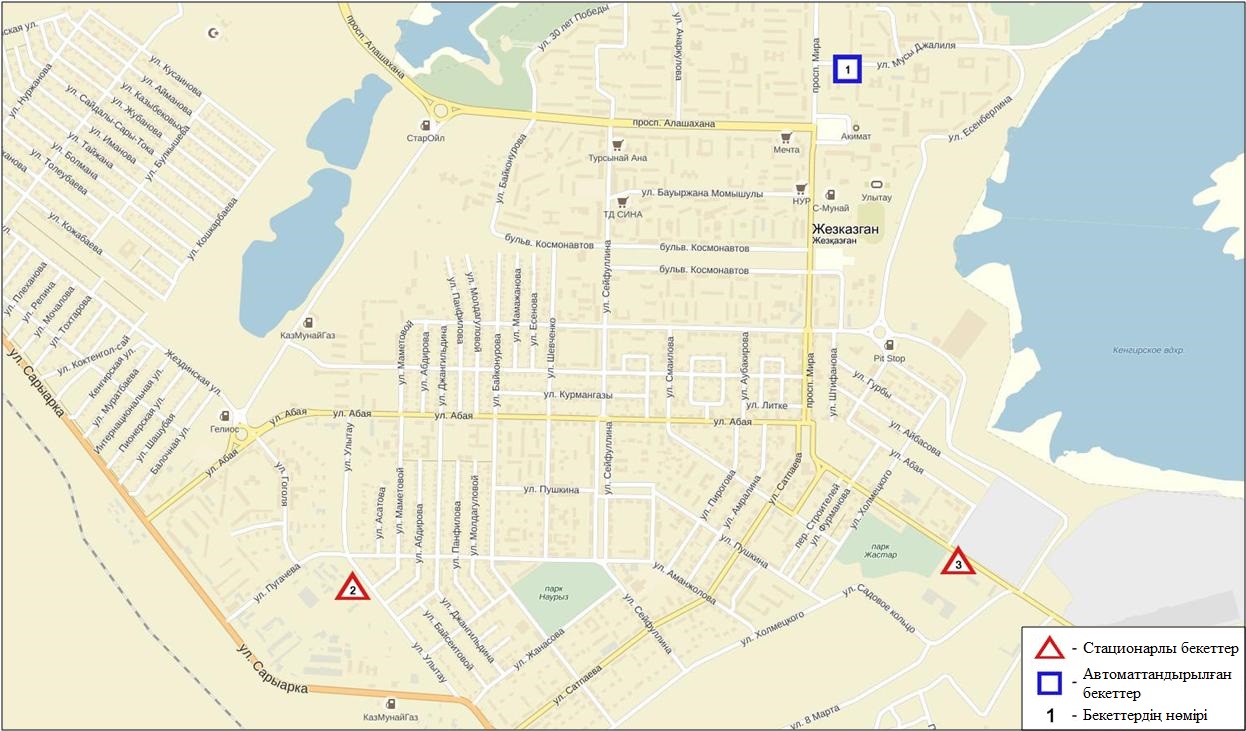 8.3-сурет. Жезқазған қаласының атмосфералық ауа ластануын бақылау стационарлық желісінің орналасу сызбасыАтмосфераның ластануын жалпы бағалау. Стационарлық бақылау желісінің деректері бойынша (8.3 сур.) қаланың атмосфералық ауасы жалпыластану деңгейі жоғары болып бағаланды. Ол СИ=10 (жоғарыдеңгей) және ЕЖҚ=20% (жоғары деңгей) анықталды(1,2-сур.). Қала ауасы қалқыма бөлшектер және озонмен басым ластанған.Жалпы қала бойынша орташа шоғырлар қалқыма заттар –2,6 ШЖШс.с., фенол - 2,2 ШЖШо.т., басқа ластаушы заттар – ШЖШ дан аспады.1 ШЖШ арту еселігінің жағдайлары:қалқыма заттар- 80, РМ-2,5 қалқыма бөлшектер – 10, РМ-10 қалқыма бөлшектер – 28, азот диоксиді – 1, озон – 184, фенол- 88 жағдай, сондай-ақ 5 ШЖШ-дан арту еселігі РМ-10 қалқыма бөлшектері бойынша 2 жағда	й тіркелді (1-кесте).8.6 Саран қаласы бойынша атмосфералық ауаның ластану жай-күйіАтмосфералық ауаның жай-күйіне бақылау 1 стационарлық бекетте жүргізілді (8.4-сур., 8.6-кесте).8.6- кестеБақылау бекеттерінің орналасу орны мен анықталатын қоспалар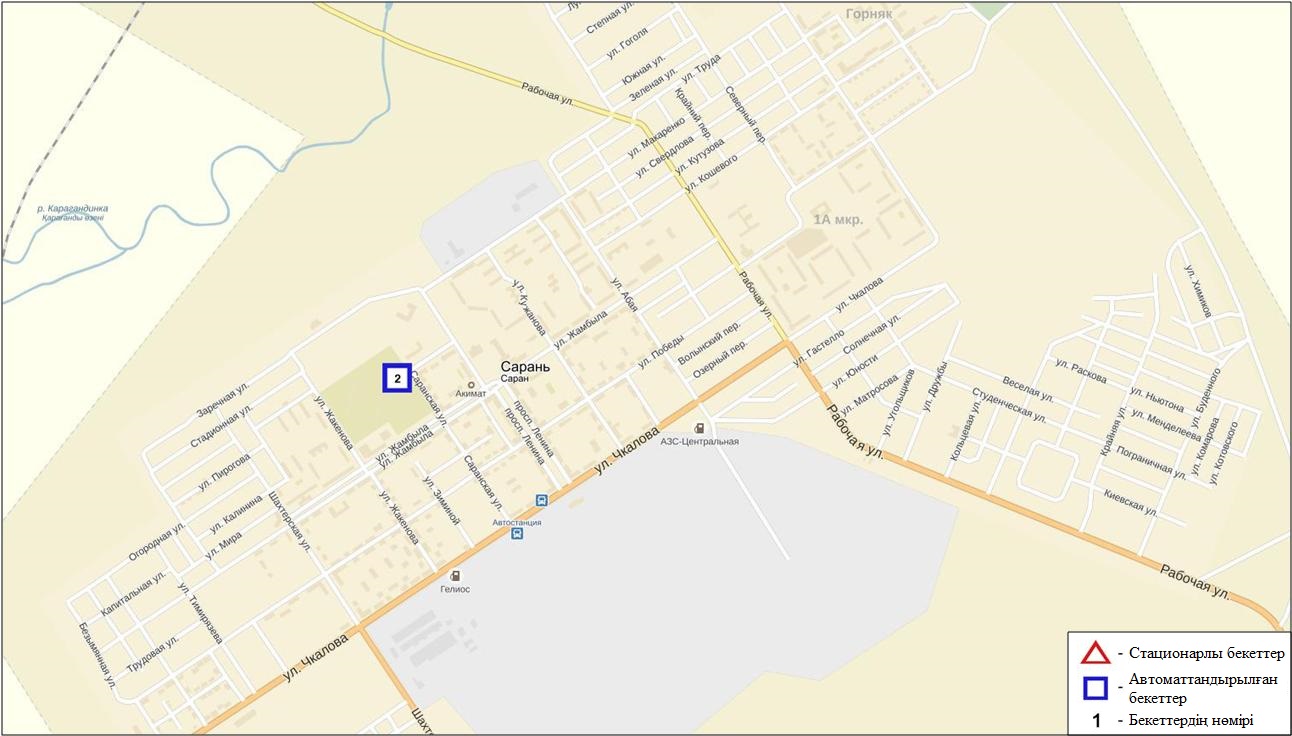 8.4-сурет. Саран қаласының атмосфералық ауа ластануын бақылау стационарлық желісінің орналасу сызбасыАтмосфераның ластануын жалпы бағалау. Стационарлық бақылау желісінің деректері бойынша (8.4 сур.) қаланың атмосфералық ауасы жалпыластану деңгейі көтеріңкіболып бағаланды. Ол СИ=2 және ЕЖҚ=0% анықталды(1,2-сур.).Жалпы қала бойынша орташа шоғырлар озон - 1,9 ШЖШо.т., басқа ластаушы заттар – ШЖШ дан аспады.1 ШЖШ арту еселігінің жағдайлары: РМ-2,5 қалқыма бөлшектер - 1, РМ-10 қалқыма бөлшектері – 3 жағдай тіркелді (1-кесте).8.7 Теміртау қаласы бойынша атмосфералық ауаның ластану жай-күйіАтмосфералық ауаның жай-күйіне бақылау 4 стационарлық бекетте жүргізілді (8.5-сур., 8.7-кесте).8.7- кестеБақылау бекеттерінің орналасу орны мен анықталатын қоспалар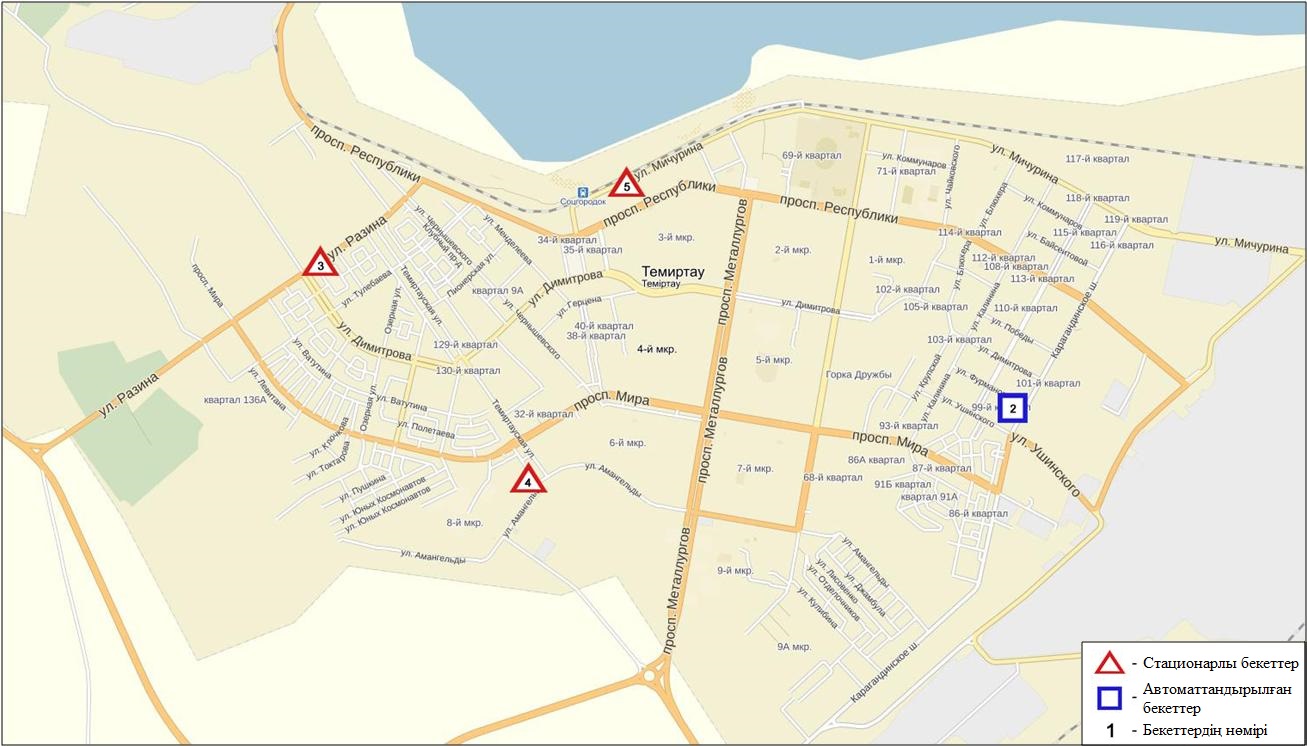 	8.5-сурет. Теміртау қаласының атмосфералық ауа ластануын бақылау стационарлық желісінің орналасу сызбасыАтмосфераның ластануын жалпы бағалау. Стационарлық бақылау желісінің деректері бойынша (8.5сур.) қаланың атмосфералық ауасы жалпыластану деңгейі жоғары болып бағаланды.Ол СИ=10 және ЕЖҚ=21% (жоғары деңгей)  анықталды(1,2-сур.). Қала ауасыкүкіртті сутегі басым ластанған.Жалпы қала бойынша орташа айлық шоғырлар қалқыма заттар – 1,7 ШЖШо.т.., күкірт диоксиді - 1,4 ШЖШо.т.., фенол - 2,5 ШЖШо.т.., аммиак - 1,6ШЖШо.т.., басқа ластаушы заттар – ШЖШ дан аспады.1 ШЖШ арту еселігінің жағдайлары қалқыма заттар бойынша24, күкірт диоксиді-1026, көміртегі оксиді - 29, күкіртті сутегі- 674, фенол -141, аммиак- 3 жағдай, сондай-ақ 5 ШЖШ-дан асу күкірт диоксиді – 41, күкіртті сутегі бойынша 22жағдай тіркелді. Сонымен қатар 10 ШЖШ-дан арту еселігі күкіртті сутегі бойынша 1 жағдай тіркелді (1-кесте).Теміртау қаласы бойынша автоматты бекеттер бақылауы мәліметі бойынша 1 жоғары ластану (ЖЛ) жағдайлары анықталды (2-кесте).8.8 Қарағанды облысы аумағындағы жер үсті суларының сапасыҚарағанды облысындағы жер үсті суларының ластануын бақылау 15 су нысанында жүргізілді: Нұра, Шерубайнұра, Соқыр, Көкпекті, Қара Кеңгір өзендері, Самарқан, Кеңгір суқоймалары, ағынды сулар арнасы, Ертіс-Қарағанды арнасы, Қорғалжын көлдері: Шолақ, Есей, Сұлтанкелді, Кокай, Нұра-Есіл су арнасы және Балқаш көлі.Нұра өзені Керегетас тауларынан бастау алып, үлкен Теңіз көлімен қосылып жатқан Қорғалжын көлдері жүйесіне құяды. Өзен бастауын Қарағанды облысы аумағынан алып, Ақмола облысы арқылы ағып өтеді. Нұра өзенінде Самарқан суқоймасы орналасқан. Қара Кеңгір өзені – Сарысу өзенінің оң жақ саласы. Кеңгір суқоймасы Қара Кеңгір өзенінде орналасқан.Нұра өзені: су температурасы 2,8 – 22,0 ºCаралығында тіркелді, сутегі көрсеткіші 7,96, судағы еріген оттегі шоғыры – 9,33 мг/дм3, ОБТ5 – 2,23 мг/дм3. Негізгі иондар (сульфаттар – 2,4 ШЖШ), биогенді заттар (жалпы темір– 2,8 ШЖШ, фторидтер – 1,1 ШЖШ), ауыр металдар (марганец – 9,1 ШЖШ, мыс – 1,1 ШЖШ, мырыш – 1,2 ШЖШ) бойынша шекті жол берілген шоғырдан асу тіркелді. Жалпы сынаптың орташа концентрациясы  0,00007 мг/дм3, ең үлкен шамасы – 0,00070 мг/дм3 жеткен.Самарқан су қоймасы – су температурасы 5,4–20,4ºC шегінде, сутегі көрсеткіші8,08, судағы еріген оттегі шоғыры– 9,53 мг/дм3, ОБТ5 – 2,27 мг/дм3. Превышения ШЖШ были зафиксированы по веществам из групп негізгі иондар (сульфаттар – 2,3 ШЖШ), биогенді заттар(жалпы темір– 1,7 ШЖШ, фторидтер – 1,3 ШЖШ), ауыр металдар(марганец – 5,8 ШЖШ, мыс – 1,3 ШЖШ, мырыш – 1,2 ШЖШ) бойынша шекті жол берілген шоғырдан асу тіркелді. Жалпы сынаптың орташа концентрациясы  0,00001 мг/дм3, ең үлкен шамасы – 0,00006 мг/дм3 жеткен.«Арселор Миттал Темир-Тау» АҚ және «ТЭМК» АҚ ағынды сулар арнасында- су температурасы 13,7 – 18,3 ºC шегінде, сутегі көрсеткіші7,81, судағы еріген оттегі шоғыры– 9,70 мг/дм3, ОБТ5 – 2,68 мг/дм3. Негізгі иондар (сульфаттар – 4,0 ШЖШ, магний – 1,1 ШЖШ), биогенді заттар(нитритті азот – 2,4 ШЖШ), ауыр металдар(марганец – 8,3 ШЖШ, мыс – 1,4 ШЖШ, мырыш – 1,7 ШЖШ) бойынша нормадан асқан.Жалпы сынаптың орташа концентрациясы  0,00028 мг/дм3, ең үлкен шамасы – 0,00124 мг/дм3 жеткен.Соқыр өзен суының температурасы –15,8 – 18,9 ºC аралығында тіркелді, сутегі көрсеткіші – 8,39, судағы еріген оттегі шоғырысоставила 8,73 мг/дм3, ОБТ5 – 2,82 мг/дм3. Негізгі иондар (хлоридтер – 1,3 ШЖШ, сульфаттар – 5,7 ШЖШ,  магний – 1,5 ШЖШ), биогенді заттар(тұзды аммоний– 4,4 ШЖШ, нитритті азот – 19,0 ШЖШ), ауыр металдар(марганец – 18,8 ШЖШ, мыс – 1,5 ШЖШ, мырыш – 1,9 ШЖШ), органикалық заттар (фенолдар – 1,6 ШЖШ) бойынша шекті жол берілген шоғырдан асу тіркелді.Жалпы сынаптың орташа концентрациясы  0,00001 мг/дм3, ең үлкен шамасы – 0,00003 мг/дм3 жеткен.Шерубайнұра өзені: су температурасы8,0 – 18,5 ºC шегінде, сутегі көрсеткіші– 8,01, судағы еріген оттегі шоғыры– 8,55 мг/дм3, ОБТ5 – 2,29 мг/дм3. Негізгі иондар (сульфаттар – 4,6 ШЖШ, магний – 1,4 ШЖШ), биогенді заттар(тұзды аммоний– 3,8 ШЖШ, нитритті азот – 16,1 ШЖШ, жалпы темір– 4,0 ШЖШ, фторидтер – 1,1 ШЖШ), ауыр металдар(марганец – 12,7 ШЖШ, мыс – 1,4 ШЖШ, мырыш – 1,5 ШЖШ) бойынша нормадан асқан. Жалпы сынаптың орташа концентрациясы  0,00001 мг/дм3, ең үлкен шамасы – 0,00006 мг/дм3 жеткен.Көкпекті өзенінде су температурасы - 9,8 – 19,9 ºC шегінде, сутегі көрсеткіші8,12, судағы еріген оттегі шоғыры– 9,24 мг/дм3, ОБТ5 – 1,86 мг/дм3. Негізгі иондар (хлоридтер – 1,7 ШЖШ, сульфаттар – 4,3 ШЖШ, магний – 1,3 ШЖШ), биогенді заттар(нитритті азот – 1,5 ШЖШ), ауыр металдар (марганец – 11,4 ШЖШ, мыс – 1,8 ШЖШ, мырыш – 2,3 ШЖШ) бойынша шекті жол берілген шоғырдан асу тіркелді. Жалпы сынаптың мөлшері 0,00001 мг/дм3 жеткен.Кеңгір суқоймасында су температурасы 4,6 – 16,6 ºC аралығында тіркелді, сутегі көрсеткіші7,81, судағы еріген оттегі шоғыры– 6,42 мг/дм3, ОБТ5 – 3,11 мг/дм3. Негізгі иондар (сульфаттар – 2,9 ШЖШ), биогенді заттар(нитритті азот – 1,4 ШЖШ, жалпы темір– 1,5 ШЖШ), ауыр металдар(марганец – 2,3 ШЖШ, мыс – 2,1 ШЖШ, мырыш – 1,9 ШЖШ) бойынша нормадан асқан.Жалпы сынаптың мөлшері 0,00001 мг/дм3жеткен жоқ.Қара Кеңгір өзенінде су температурасы 5,2 – 16,0 ºC аралығында тіркелді, сутегі көрсеткіші7,62, судағы еріген оттегі шоғыры– 6,30 мг/дм3, ОБТ5 – 2,71 мг/дм3. Негізгі иондар (сульфаттар – 2,6 ШЖШ), биогенді заттар(тұзды аммоний– 7,0 ШЖШ, нитритті азот – 4,8 ШЖШ, жалпы темір– 3,4 ШЖШ), ауыр металдар(марганец – 9,5 ШЖШ, мыс – 3,2 ШЖШ, мырыш – 1,2 ШЖШ) бойынша шекті жол берілген шоғырдан асу тіркелді.Жалпы сынаптың мөлшері 0,00001 мг/дм3 жеткен.Ертіс-Қарағанды су арансында - су температурасы 4,9 – 12,2 ºC шегінде, сутегі көрсеткіші 7,58, судағы еріген оттегі шоғыры 10,30 мг/дм3, ОБТ5 – 1,90 мг/дм3. Негізгі иондар (сульфаттар – 1,8 ШЖШ), биогенді заттар (жалпы темір– 1,3 ШЖШ), ауыр металдар(марганец – 4,4 ШЖШ, мырыш – 2,2 ШЖШ) бойынша нормадан асқан. Жалпы сынаптың мөлшері 0,00001 мг/дм3аспаған.Қорғалжын қорығындағы Шолақ көлінде - су температурасы 13,8 – 20,2 оС шегінде, сутегі көрсеткіші 8,08, судағы еріген оттегі шоғыры – 9,42 мг/дм3, ОБТ5 – 2,21 мг/дм3.Негізгі иондар (сульфаттар – 3,7 ШЖШ) и ауыр металдар (марганец – 11,5 ШЖШ, мыс – 2,2 ШЖШ, мырыш – 1,4 ШЖШ) бойынша шекті жол берілген шоғырдан асу тіркелді. Жалпы сынаптың орташа концентрациясы  0,00001 мг/дм3, ең үлкен шамасы – 0,00002 мг/дм3 жеткен.Қорғалжын қорығындағы Есейкөлі: су температурасы 15,4-21,0 оС аралығында тіркелді, сутегі көрсеткіші 8,17, судағы еріген оттегі шоғыры– 8,77 мг/дм3, ОБТ5– 2,11 мг/дм3. Негізгі иондар (хлоридтер – 2,4 ШЖШ, сульфаттар – 5,0 ШЖШ, магний – 2,3 ШЖШ), ауыр металдар (марганец– 7,8 ШЖШ, мыс – 1,4 ШЖШ, мырыш-1,4 ШЖШ) бойынша шекті жол берілген шоғырдан асқандығы анықталды. Жалпы сынаптың мөлшері 0,00001 мг/дм3 жеткен.Қорғалжын қорығындағы Сұлтанкелді көлі: су температурасы 12,4 – 20,8 оС шегінде, сутегі көрсеткіші 8,07, судағы еріген оттегі шоғыры– 7,72 мг/дм3, ОБТ5– 1,75 мг/дм3. Негізгі иондар (хлоридтер – 1,8 ШЖШ, сульфаттар – 3,6 ШЖШ, магний – 1,6 ШЖШ) және ауыр металдар (марганец– 6,8 ШЖШ, мырыш – 1,9 ШЖШ) бойынша шекті жол берілген шоғырдан асу тіркелді. Жалпы сынаптың мөлшері 0,00001 мг/дм3 жеткен.Қорғалжын қорығындағыКокайкөлінде: су температурасы15,6 – 20,3оС, сутегі көрсеткіші8,21, судағы еріген оттегі шоғыры– 8,42 мг/дм3, ОБТ5– 1,60 мг/дм3. Негізгі иондар (сульфаттар – 3,2 ШЖШ, магний – 1,3 ШЖШ) және ауыр металдар(марганец – 4,5 ШЖШ, мырыш – 1,8 ШЖШ) бойынша нормадан асқан.Жалпы сынаптың мөлшері 0,00001 мг/дм3 жеткен.Нұра-Есіларнасында: су температурасы11,0 – 21,6 оС аралығында тіркелді, сутегі көрсеткіші8,14, судағы еріген оттегі шоғыры– 9,19 мг/дм3, ОБТ5– 1,73 мг/дм3. Негізгі иондар (сульфаттар – 2,5 ШЖШ), ауыр металдар(марганец – 10,1 ШЖШ, мыс – 1,3 ШЖШ, мырыш – 1,2 ШЖШ) бойынша нормадан асқан.Жалпы сынаптың орташа концентрациясы 0,00002 мг/дм3, ең үлкен шамасы – 0,00006 мг/дм3 жеткен.Балқаш көлінің су температурасы 12,2-25,8ºC аралығында тіркелді, сутегі көрсеткіші 8,74, судағы еріген оттегі шоғыры- 9,27 мгО2 /дм3, ОБТ5 -0,84 мгО2/дм3. Ауыр металдар(мыс 6,6 ШЖШ, мырыша-1,2 ШЖШ), негізгі иондар (сульфаттар - 8,0 ШЖШ, хлоридтер - 1,2 ШЖШ, магний - 3,1 ШЖШ), биогенді заттар(фторидтер - 2,2 ШЖШ) бойынша шекті жол берілген шоғырдан асу тіркелді.Қарағанды облысы аумағында су нысандарының су сапасы келесідей бағаланады: «ластанудың орташа деңгейіндегі» су – Нұра өз., Самарқан, Кеңгір су қоймалары, ағынды су арнасы, Ертіс-Қарағанды арнасы, Кокай көлі; «ластанудың жоғары деңгейіндегі» су– Соқыр, Шерубайнұра, Қара Кеңгір, Көкпекті өзендері, Шолақ, Есей, Сұлтанкелді көлдері, Нұра-Есіл арнасы, Балқаш көлі.2015 жылғы 2 тоқсанмен салыстырғанда Нұра, Шерубайнұра өзендері мен ағынды сулар арнасы, Самарқан, Кеңгір су қоймалары, Кокай көлінің су сапасы – жақсарған; Қара Кеңгір, Соқыр, Көкпекті өзендері, Шолақ, Есей, Сұлтанкелді көлдері, Нұра-Есіл арнасы, Ертіс–Қарағанды арнасы, Балқаш көлінің су сапасы –  айтарлықтай өзгермеді.2016 жылғы 1 тоқсанмен салыстырғанда Нұра өз., Ертіс-Қарағанды арнасы – жақсарған; Қара Кеңгір, Соқыр, Шерубайнұра өз., Самарқан, Кеңгір су қоймалары, ағынды сулар арнасының су сапасы – айтарлықтай өзгермеді.ОБТ5 шамасы бойынша су сапасы келесідей бағаланады: «нормативті-таза» су – Нұра, Қара Кеңгір,Соқыр, Шерубайнұра, Көкпекті өзендері, Самарқан су қоймасы, ағынды сулар арнасы, Қорғалжын қорығының көлдері: Шолақ, Есей, Кокай, Сұлтанкелді көлдері, Ертіс–Қарағанды, Нұра-Есіл арналары, Балқаш көлі; «ластанудың орташа деңгейі» – Кеңгір су қоймасы.2015 жылғы 2 тоқсанмен салыстырғанда ОБТ5 шамасы бойынша су сапасы Кеңгір су қоймасында – нашарлаған; Қара Кеңгір өз. – жақсарған; қалған су нысандарында – айтарлықтай өзгермеген. 2016 жылғы 1 тоқсанмен салыстырсақ, ОБТ5 су сапасы Қара Кеңгір, Соқыр, Шерубайнұра өзендерінде – жақсарған; Нұра өз., Самарқан, Кеңгір су қоймасы, ағынды сулар арнасы, Ертіс-Қарағанды арнасы, Балқаш көлінде – айтарлықтай өзгерген жоқ.Оттегі режимі бірқалыпты (4-кесте).Облыс аумағында келесі ЖЛ жағдайлары тіркелді: Нұра өзені – 26 ЖЛ жағдайы, Көкпекті өзені – 2 ЖЛ жағдайы, Самарқан су қоймасы – 2 ЖЛ жағдайы, ағынды сулар арнасы – 1 ЖЛ жағдайы, Соқыр өзені – 7 ЖЛ жағдайы, Шерубайнұра өзені – 8 ЖЛ жағдайы, Қара Кеңгір өзені – 4 ЖЛ жағдайы, Шолақ көлі – 2 ЖЛ жағдайы, Есей көлі – 1 ЖЛ жағдайы, Сұлтанкелді көлі – 1 ЖЛ жағдайы, Нұра-Есіл су арнасы – 2 ЖЛ жағдайы(5-кесте).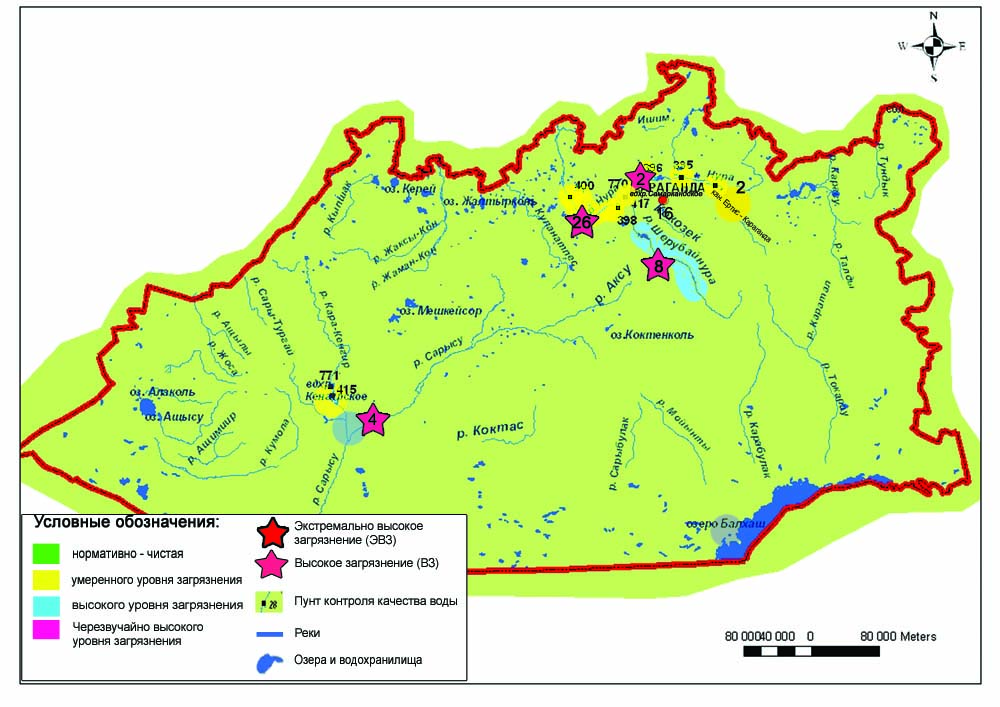 8.7 сур. Қарағанды облысы жер үсті сулары сапасының сипаттамасы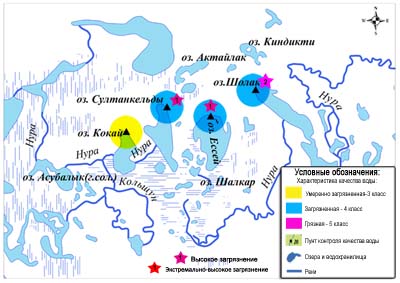 8.8 сур. Қорғалжын көлдері жер үсті сулары сапасының сипаттамасы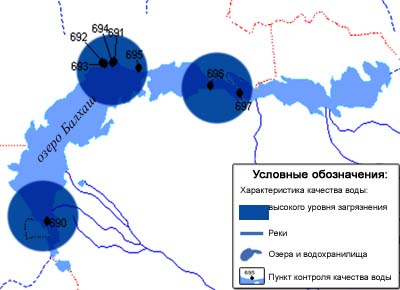 8.9 сур. Балқаш көлі жер үсті сулары сапасының сипаттамасы8.9 Қарағанды облысының гидробиологиялық көрсеткіштері бойынша жер үсті суларының сапасыГидробиологиялық бақылаулар Нұра, Шерубайнұра, Қара Кеңгір өзендері, Самарқан және Кеңгір суқоймалары, Қорғалжын көлдері (Шолақ, Есей, Кокай, Сұлтанкелді) мен Балқаш көлінде жүргізілді. Су сапасы фитопланктон, зоопланктон, перифитон және бентос бойынша анықталды. Биотестілеу (судың өткір уыттылығын анықтау) дафнияларға жасалды.Нұра өзені.Өзеннің фитопланктоныорташа болды. Сапробиологиялық талдауға сәйкес, бета-мезосапробтыағзаларбасым болды, "орташа ластанған" суға жатады. Көктем мезгілінде диатомдыбалдырлар, жазғы мезгілде (маусым) жасыл балдырлар басым болды.Фитопланктонның жалпы саны мен биомасасы орташа шамамен сәйкесінше 0,11 мың кл/см³, 0,25 мг/дм³. сынамадағы түр саны 3 – 9 өзгерген. Ең ластанған тұстамалар Теміртау қ. "....бірлескен ағынды сулар шығарымынан 1 км жоғары " и  " .....бірлескен ағынды сулар шығарымынан 5,7 км төмен", мұнда сапроб индектері ең жоғары болды. Сапроб индекстері 1,65 - 1,94 өзгерген, су сапасы үшінші класқа, яғни «орташа ластанған» суға сәйкес келеді.Зоопланктон үлкен алуантүрлілігіменерекшеленбеді. Су сынамасында орташа алғанда 2-3 түрден болған.Ескек аяқты шаяндар басым болып,  планктонның 61% құрады. Аша мұртты шаяндарзоопланктонның 25%, коловраттар -14% құраған. Орташа алғанда жалпы саны зооплантон биомассасы 4,03 мг/м³, 0,78 мың экз./м³ құраған. Сапроб индексі 1,58-2,0 шегінде өзгерген және өзен бойынша орташа 1,80 тең болды. Зоопланктон жағдайы бойынша су сапасы үшінші класқа, яғни «орташа ластанған» суға сәйкес келеді.Нұра өзені перифитоны бай болды. Диатомды балдырлардан ең көп кездескені: Cymbella, Diatoma, Fragillaria, Nitzschia, Tabellaria және басқалар; жасыл балдырлардың ішінде - Pediastrum, Scenedesmus, Plerococcus, Ulotrix. Көк-жасыл балдырлар мен өзге балдырлар саны аз болды. Ағзалардың негізгі бөлігі β-мезосапроб зонасына сай болды.Ең ластанған жерлер, зерттеу мәліметтері бойынша, Теміртау қ., " ... бірлескен ағынды сулар шығарымынан 5,7 км төмен ", " Сабынды а." және "Қорғалжын а.", мұнда сапроб индекстері ең жоғары (2,01 - 2,06) болды. Өткен жылғы нәтижелермен салыстырғанда сапроб индектерге сүйенсек, су сапасы бір клас шегінде нашарлаған. Нұра өзенінің бентос құрамы алуан түрлі болды.Негізгі массасын бета-мезосапроб ағзалар құраған, ксено, поли және олигосапроб ағзалар аз кездесті. Сүліктер мен хирономидтераз мөлшерде кездесті. Биота индексі, өткен жылдағыдай 5 тең болды.Биотестілеу нәтижелеріне сәйкес Нұра өзені тұстамаларында тест-нысан жүз пайыздық тірі қалуын көрсетті. Тест-параметр 0-ге  тең болды. Алынған мәліметтер бойынша Нұра өз. зерттелген су Daphnia magna. бірлестігіне уыттылық әсер етпейді.Река Шерубайнұра.Зерттелген ағын суда альгофлора негізін диатомды және жасыл балдырлар құраған (91%). Көк-жасыл балдырлар саны аз және өзге балдырлар болмаған. Орташа шамамен, жалпы саны 0,10 мың кл/см³, жалпы биомассасы – 0,11 мг/дм³, сынамадағы түр саны – 6. Сапроб индексі 1,71, су үшінші класқа жатады.Зоопланктонбірлестігіорташа дамыған. Олардың ішінде коловраттар - 94% құраған. Орташа саны 0,92 мың экз./м³ биомассасы 0,61 мг/м³. Сапроб индексі1,77 құрады.  .  Су сапасы 3 класс, яғни «орташа ластанған» суға жатады.Шерубайнұра өзенінің альгоценозы диатомды сипатта болып, Caloneis, Navicula, Nitzschia, Stephanodiscus. Зеленые жәнекөк-жасыл балдырларсирек кездесті. Сапробиологиялық талдау нәтижелері бойынша β-мезосапроб ағзалар басым түсті. Сапроб индексі 2,13. Су сапасы 3 класқа жатады.Тест-нысанға өткір уыттылық үрдісі (бақылауға қатынасы бойынша өлген дафниялардың пайызы) кезінде өзендегі тест-параметр 2% құрады. Тест-нысанға уыттылық әсері анықталмады.Қара Кеңгір өзені. Талдау нәтижелеріне сәйкес, фитопланктон алдынғы жылғыға қарағанда әлсіз дамыған.Диатомды балдырлар басым болды. Сынамадағы түр саны  6 – 10 өзгерген Жалпы саны орта шамамен 0,08 мыңкл/см³ жалпы биомассасы 0,20 мг/дм³. Талдау нәтижелеріне сәйкес ең ластанған тұстама Жезқазған қ. «Қазақмыс» корпорациясы кәсіпорындарының ағынды сулары шығарылымынан 0,5 км төмен», мұнда сапроб индекстері жоғары болды. Сапроб индекстері 3 клас шегінде өзгеріп, орташа шамасы 1,82 тең болды.Зоопланктонныңтүр құрамы орташа болды.  Көбінесеескек аяқты шаяндар - 61% басым болды, аша мұртты шаяндар 5%, коловраттар 35%.  Cынамадағы түрлер саны орташа алғанда 3 тең, зоопланктон саны 1,58 мың экз./м³, биомассасы 11,46 мг/м³. Сапроб индексіөзен бойынша орташа  1,85, су сапасы үшінші класқа, яғни «орташа ластанған» суға сәйкес келеді.Биотестілеу кезінде Қара Кеңгір өзеніндегі тірі қалған дафниялар саны 100% құраған. Тест-параметр  0% тең. Алынған мәліметтерге сүйенсек, зерттелген су тест-нысанға уыттылық әсер етпейді.Самарқан су қоймасы.Фитопланктон орташа дамыған. Сәуірден маусымға дейінгі негізгі биомасса диатомды және жасыл балдырлардан құралды. Өзге балдырлар аз болды. Орташа алғанда, фитопланктонның жалпы саны мен биомассасы 2015 жылмен салыстырғанда азайған және сәйкесінше 0,08 мыңкл/см³  және  0,17 мг/дм³ құрады. Сапроб индексі 1,83 тең.Су сынамасындағы зоопланктондар орташа болды. Оның негізін ескекаяқты шаяндар, барлық зоопланктон санының 53% құрады. Аша мұртты шаяндар 31%, а коловраток-16%. Зоопланктонның орташа саны 1,33  мың экз./м³, биомассасы 13,61 мг/м³. Сапроб индексі 1,73 және3-класс, ″орташа ластанған″ суға жатады.Самарқан су қоймасының перифитоны негізін диатомды балдырлар құрады, ішінде келесі түрлер басым болды: Caloneis, Cymbella, Navicula, Nitzschia. Өзге балдырлардың кездесу жиілігі 1-2. Мамырдағы сапроб индексі  1,95, маусымда - 1,78, Су класы – 3, яғни  "орташа-ластанған" су.Зерттеукезінде су қойманың су сынамасында зообентос көп болмады. Көктемгі мезгілде бокоплав – Gammarus және қосжақтаулы ұлулар – Sphaerium басым түсті. Маусым айында түр құрамы кеңейген, Bivalvia және Insecta класс өкілдері кездесті. Биота индексі 5 тең. Зообентосты зерттеу нәтижелері бойынша су сапасы  "орташа ластанған" деп бағаланады.Тірі қалған дафниялардың саны биотестілеу кезінде 100% құраған. Тест- параметр 0% тең.Зерттелген су нысаны Daphnia magna бірлестігіне уыттылық әсер етпейді.Кеңгір су қоймасы.Фитопланктон орташа дамыған. Түрлер саны 8 аспады.  Датомды және жасыл балдырлар басым болды. Зерттелген кезеңде көк-жасыл балдырлар болмады. Орташа шамамен, жалпы саны 2015 жылмен салыстырғанда біршама азайған және 0,06 мыңкл/см³, биомассасы - 0,11 мг/дм³ құраған.Сапроб индексі 1,65 тең. Сынамадағы зоопланктон орташа дамыған. Ескек аяқты шаяндар көп кездесіп, жалпы зоопланктон санының 75% құрады. Коловрат пайызы 25, аша мұрттылар сынамада болмады. Зоопланктонның орташа саны  5,27мың экз./м³, биомассасы 30,95 мг/м³. Сапроб индексі 1,70 үшінші класқа, яғни «орташа ластанған» суға сәйкес келеді.Су қоймада биотестілеу кезінде алынған мәліметтер бойынша тест-нысанға уыттылық әсердің жоқтығын көрсетті. Зерттелген суда тірі қалған дафниялардың саны  100%. Тест-параметр  0% теңҚорғалжын көлдеріШолақ көлі. Фитопланктонның түрлік құрамы көп болмады. Негізін диатомды және жасыл балдырлар құрады. Саны мен биомассасы жағынан диатомды балдырлар басым болды. Сапробиологиялық талдауға сәйкес, сынамада бета-мезосапробты ағзалар көп болды. Орташа шамамен, жалпы саны 0,06 мыңкл/см³, жалпы биомассасы – 0,10 мг/дм³. Сапроб индексі 1,95. Су класы - үшінші.Есептегі кезде көлдегі зоопланктон бірлестігі орташа дамыған. Ескекаяқты шаяндар басым болып, зоопланктонның жалпы санының 93% құраған.  Аша мұртты шаяндар 7% құраса, коловраттар сынамада кездеспеді. Зоопланктон саны 2,078 мыңэкз./м³, биомассасы - 41,38 мг/м³.Олиго–бета–мезосапроб ағзалары басым түсті. Сапроб индексі 1,68.Шолақ көлінің перифитоны орташа дамыды. Перифитон негізін диатомды балдырлар құрады: Amphora, Caloneis, Cymatopleura, Nitzschia, кездесу жиілігі 2-3. Жасыл және көк-жасыл балдырлардың бір түрлері де кездесті. Бета-мезосапроб ағзалар көп болды. 2015 жылғы 2 тоқсанмен салыстырғанда айтарлықтай өзгерістер байқалмады. Орташа сапроб индексі 2,03. Су сапасы үшінші класқа, яғни «орташа ластанған» суға сәйкес келеді.Зерттелген су нысандағы зообентос есептік кезеңде үлкен алуантүрлілігімен ерешеленбеді.Құрсақаяқты (Gastropoda) және қосжақтаулы Bivalvia) ұлулар, сондай-ақ бокоплав (Gammaruscrustacea) кездесті. Құрсақ аяқты ұлулардан: Anisus (Planorbis) spirorbis және Planorbis planorbis, Bivalvia ұлулардан - Anodonta cygnea кездесті. Вудивисс жүйесі бойынша зообентос анықтаудың биота индексі судың үшінші клас,  "орташа ластанған" деңгейде екенін көрсетті.Есей көлі. Зоопланктон  орташа дамыған. Диатомды балдырлар басым болды. Жасыл балдырдардың рөлі басым болмады. Орташа шамамен, альгофлораның жалпы саны 0,09 мыңкл/см³, биомассасы - 0,21мг/дм³, сынамадағы түрлер саны – 6. Сапроб индексі 1,86. Су сапасы үшінші класқа, яғни "орташа ластанған" су деңгейіне сәйкес келді.Зоопланктон  орташа дамыған. Түр құрамы барлық топтармен көрсетілген. Ескек аяқты шаяндар басым болып, зоопланктонның жалпы санының 58%, аша мұртты шаяндар үлесі 36%, коловрат үлесі -6%. Зоопланктон саны 1,56 мың экз./м³, биомассасы 26,34мг/м³, өткен жылмен салыстырғанда кішкене аз. Бета-мезосапроб ағзалар басым болды.  Сапроб индексі 1,72. Су - "орташа ластанған".Перифитон орташа дамыған. Диатомды, жасыл және көк-жасыл балдырлар болды. Диатомды балдырлардан:Caloneis, Epithemia, Eunotia, Nitzschia, Stephanodiscu, жасыл балдырлардан: CosmariumжәнеScenedesmus, көк-жасыл балдырлардан: MerismopediaжәнеOscillatoria. Орташа сапроб индексі 1,94 және үшінші клас,  «орташа ластанған» су.Зерттелген судың түптік фаунасы негізінен құрсақ аяқты шаяндардан (Gastropoda) тұрды: Anisus (Planorbis) spirorbis, Lymnaeastagnalis, Radixovate және басқалар. Сынамада таяз судың жәндіктері (Hydropsyche sp.) болды. Ағзадағы сапроб зонасы бұрынғыдай - бета-мезосапроб. Биота индексі 5. Зообентос көрсеткіші бойынша су түбінің жай-күйі "орташа ластанған".Сұлтанкелді көлі. Фитопланктон сынамасында диатомды балдырлар басым болды. Орташа шамамен, саны 0,07 мың кл/см³, биомассасы -  0,19 мг/дм³, сынамадағы түрлер саны – 6. Сапроб индексі  1,92  және үшінші клас,  «орташа ластанған» су.Зоопланктон бірлестігі орташа дамыған. Су сынамасында аша мұртты және ескек аяқты шаяндар кездесті. Сынамадағы түрлердің орташа саны 4. Зоопланктон саны 4,82 мың экз./м³, биомассасы 53,63 мг/м³. Сапроб индексі 1,55 - 1,61 ауытқыды және орташа шамамен 1,58 тең болды. Жалпы, көлдің су сапасы з-класқа, «орташа ластанған» суға жатады.Есептік кезеңде Сұлтанкелді көлінің перифитоны алуантүрлі құрамда болды, диатомды балдырлардың ішінде:  Caloneis, Cymbella, Fragillaria, Navicula, Synedra, жасыл балдырлардан - Pediastrum, Mougeotia, Rhizoclonium, Spirogyra және көк-жасыл балдырлардан - Merismopedia және Oscillatoria. Перифитон бірлестігі кездесуінің орташа жиілігі 5-7-9 тең. Сапроб индексі өткен жылғы 2 тоқсанда 1,94  индекстен 1,87 дейін түсті, яғни 3 клас, «орташа ластанған» су.шегінде кішкене жақсарғанын көрсетеді.Сұлтанкелді көлінің түптік фаунасы көп болмады. Зообентостың негізгі өкілдері құрсақаяқты ұлулар (Gastropoda) жәнеқосжақтаулы ұлулар (Bivalvia), және деқандалалар (Corixasp.) мен өрмекшілер (Argyronetaaquatica) құрады.Биота индексі бета-мезосапроб зонасында, су 3 клас "орташа ластанған" суға жатады.Кокай көлі. Фитопланктон әлсіз дамыған. Диатомды және жасыл балдырлар басым түсті (98%). Орташа алғанда, фитопланктонның жалпы саны 0,06 мыңкл/см³, жалпы биомассасы – 0,41 мг/дм³. Сапроб индексі  1,85. Су класы - үшінші.Зоопланктон бірлестігі орташа дамыған. Су сынамаларында саны жағынан аша мұртты (51%) шаяндар көп болған. Сынамада ескекаяқты шаяндар (49%), коловрат сынамада болмаған. Осы кезеңдегі орташа саны 7,04 мыңэкз./м³,  биомассасы 79,88 мг/м³. Сапроб индексі 1,50-1,54 шегінде, 3 клас «орташа ластанған» су.Кокай көлінің перифитонының түр құрамы диатомды балдырлармен, олардың ішінде: Caloneis, Nitzschia, Rhoicosphenia және жасылдардан: Cladophora, Cosmarium және Scenedesmus, кездесу жиілігі 5-7. Көк-жасыл және өзгебалдырлар болған жоқ. Сапроб индексін өткен жылмен салыстырсақ (1,74  және 1,63), су сапасы үшінші клас шегінде жақсарған, 3 класс "орташа ластанған" суға жатады.Кокай көлінің түптік фаунасы алуан түрлілігімен, құрсақаяқты (Gastropoda) және қосжақтаулы (Bivalvia) ұлулармен,жәндіктердің дернәсілдерімен (Coleoptera) байқалды. Биота индексі 5, су класы- 3, яғни "орташа ластанған" су.Балқаш көлі. Көктем және жазғы (маусым) кезіндегі фитопланктон бойынша  диатомды және жасыл балдырлар басым болды. Осы жылғы саны мен биомассасы 2015 жылмен салыстырғанда біршама азайған. Фитопланктонның орташа жалпы саны зерттелген кезеңде 0,07 мың кл/см³, биомассасы – 0,44 мг/дм³ болған. Сапроб индексі 1,83, 3 класқа "орташа ластанған" суға жатады.Зоопланктон құрамы бірқалыпты болды. Ескекаяқты шаяндар басым болды.Орташа саны 2,80 мың экз./м³, биомассасы 42,96 мг/м³. Сапроб индексі  1,55 - 1,76 өзгерген, және 3 класқа "орташа ластанған" су.Балқаш көлінің биотестілеу нәтижелеріне сәйкес келесі тест-параметр мәліметтері (бақылауға қатынасы бойынша өлген дафниялар пайызы): Алғазы аралы, Күржін аралынан А55 бойынша 2,5 км– 97% (тест-параметр – 3%) және Балқаш қ.,″НГБ солтүстік жағалауынан А175 бойынша 8,0 км ″ - 98,5% (тест-параметр – 1,5%). Қалған бақылау бекеттерінде тест-нысан 100% (жүз пайыздық) тірі қалуын көрсетті. Зерттелген су тестілеу нысанына уыттылық әсер етпеді(8-қосымша).8.10 Қарағанды облысының радиациялық гамма-фоныАтмосфералық ауаның ластануының гамма сәулелену деңгейіне күнсайын жергілікті 5 метеорологиялық стансада (Балқаш, Жезқазған, Қарағанды, Керней, Родниковский ауылы) және Қарағанды қаласының (№5 ЛББ), Теміртау қаласының (№2 ЛББ) 2 автоматты бекетінде бақылау жүргізіледі (8.6 - сур.). Облыстың елді-мекендері бойынша атмосфералық ауа қабатының жерге жақын қабатына орташа радиациялық гамма-фонның мәні 0,12-0,19 мкЗв/сағ. шегінде болды. Облыс бойынша радиациялық гамма- фонның орташа мәні 0,15 мкЗв/сағ., яғни шекті жол берілетін шамаға сәйкес келеді.8.11 Атмосфераның жерге жақын қабатында радиоактивтердің түсу тығыздығыАтмосфераның жерге жақын қабатында радиоактивтердің түсу тығыздығына бақылау облыс аумағында3 метеорологиялық станцияда (Балқаш, Жезқазған, Қарағанды)ауа сынамасын горизонтальді планшеттер алу жолымен жүзеге асырылды (8.6-сур.). Барлық стансада бес тәуліктік сынама жүргізілді.Облыс аумағында атмосфераның жерге жақын қабатында орта тәуліктік радиоактивтердің түсу тығыздығы 0,7-1,5 Бк/м2 шегінде болды. Облыс бойынша радиоактивті түсулердің орташа тығыздығы 1,1 Бк/м2, бұл шекті жол берілетін деңгейінен аспады.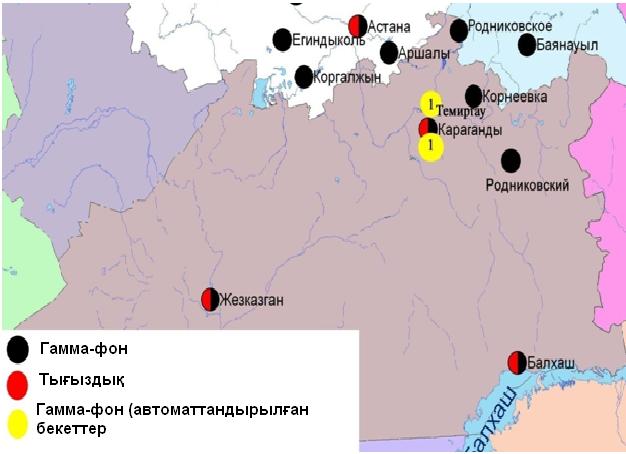 8.6 – сурет. Қарағанды облысының аумағындағы радиациялық гамма-фон мен радиоактивті түсулердің тығыздығын бақылау метеостансаларының орналасу сызбасы.Қостанай облысының қоршаған ортажай-күйі9.1 Қостанай қаласы бойынша атмосфералық ауаның ластану жай-күйіАтмосфералық ауаның жай-күйіне бақылау 4 стационарлық бекетте жүргізілді (9.1-сур., 9.1-кесте).9.1- кестеБақылау бекеттерінің орналасу орны мен анықталатын қоспалар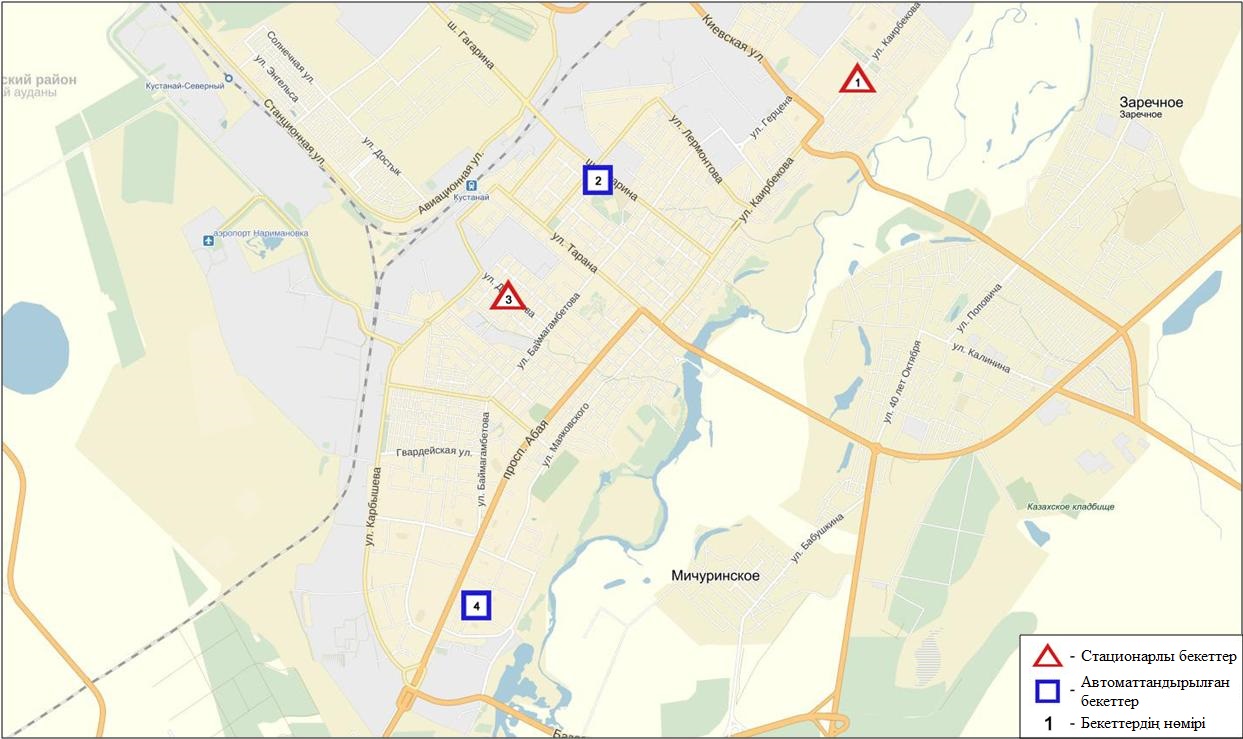 9.1-сурет. Қостанай қаласының атмосфералық ауа ластануын бақылау стационарлық желісінің орналасу сызбасыАтмосфераның ластануын жалпы бағалау. Стационарлық бақылау желісінің деректері бойынша (9.1-сур.) қаланың атмосфералық ауасы жалпыластану деңгейі жоғары болып бағаланды. Ол СИ=6,  ЕЖҚ=3%анықталды. Қала ауасы  азот оксидімен  басым ластанған (1,2-сур.).Жалпы қала бойынша ластаушы заттардың орташа шоғырлары ШЖШ-дан аспады. 2016 жылдың 2 тоқсанында 1 ШЖШ арту еселігінің жағдайлары РМ-10 қалқыма бөлшектер бойынша - 61, көміртегі оксиді – 7, азот диоксиді – 46, азот оксиді – 376 жағдай, сондай-ақ 5 ШЖШ-дан арту еселігі азот оксиді бойынша 10 жағда	й тіркелді (1-кесте).Рудный қаласы бойынша атмосфералық ауаның ластану жай-күйіАтмосфералық ауаның жай-күйіне бақылау 2 стационарлық бекетте жүргізілді (9.2-сур., 9.2-кесте).9.2- кестеБақылау бекеттерінің орналасу орны мен анықталатын қоспалар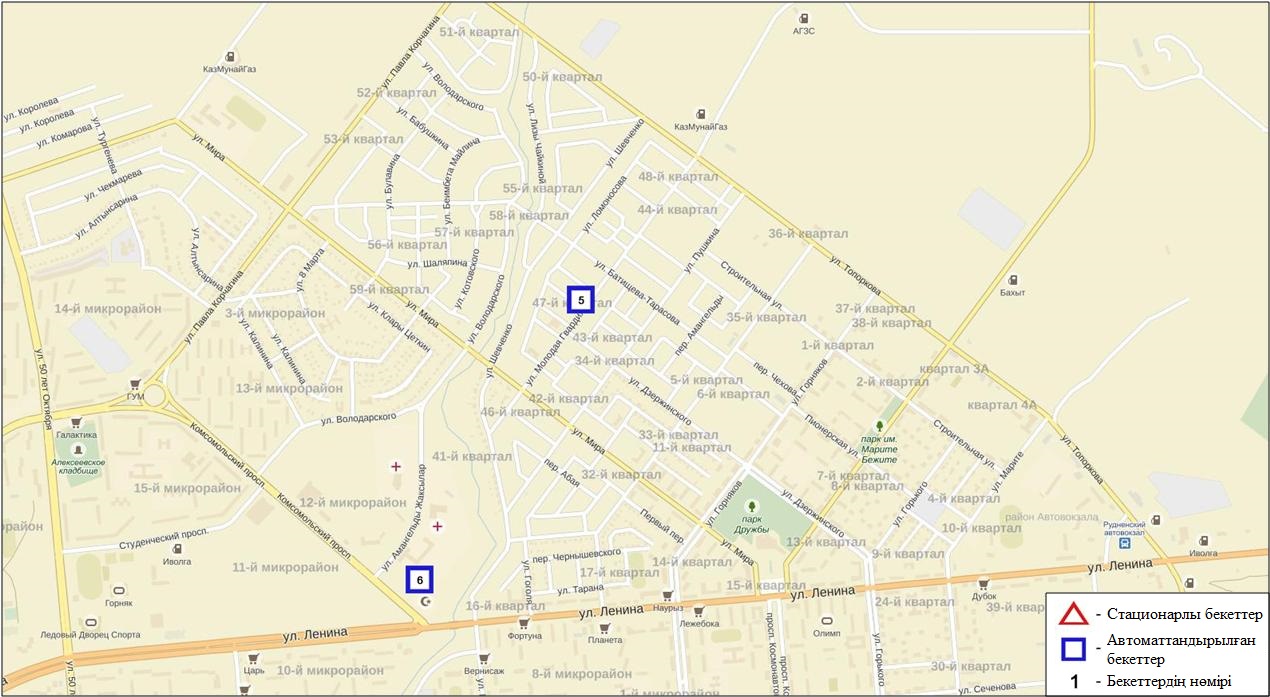 	9.2-сурет. Рудный қаласының атмосфералық ауа ластануын бақылау стационарлық желісінің орналасу сызбасыАтмосфераның ластануын жалпы бағалау. Стационарлық бақылау желісінің деректері бойынша (9.2 сур.) қаланың атмосфералық ауасы жалпыластану деңгейі көтеріңкі болып бағаланды.Ол СИ=4 (көтеріңкі деңгей) және ЕЖҚ=0% анықталды. Қала күкіртті диоксидімен ластанған(1,2-сур.).Жалпы қала бойынша ластаушы заттардың орташа шоғырлары ШЖШ-дан аспады. Қала бойынша 1 ШЖШ арту еселігінің жағдайларыРМ-10 қалқыма заттар бойынша 13, күкірт диоксиді – 11, көміртегі оксиді – 2 жағдай тіркелді (1-кесте).9.3 Қарабалық кенті бойынша атмосфералық ауаның ластану жай-күйіАтмосфералық ауаның жай-күйіне бақылау 1 стационарлық бекетте жүргізілді (9.3-сур., 9.3-кесте).9.3- кестеБақылау бекеттерінің орналасу орны мен анықталатын қоспалар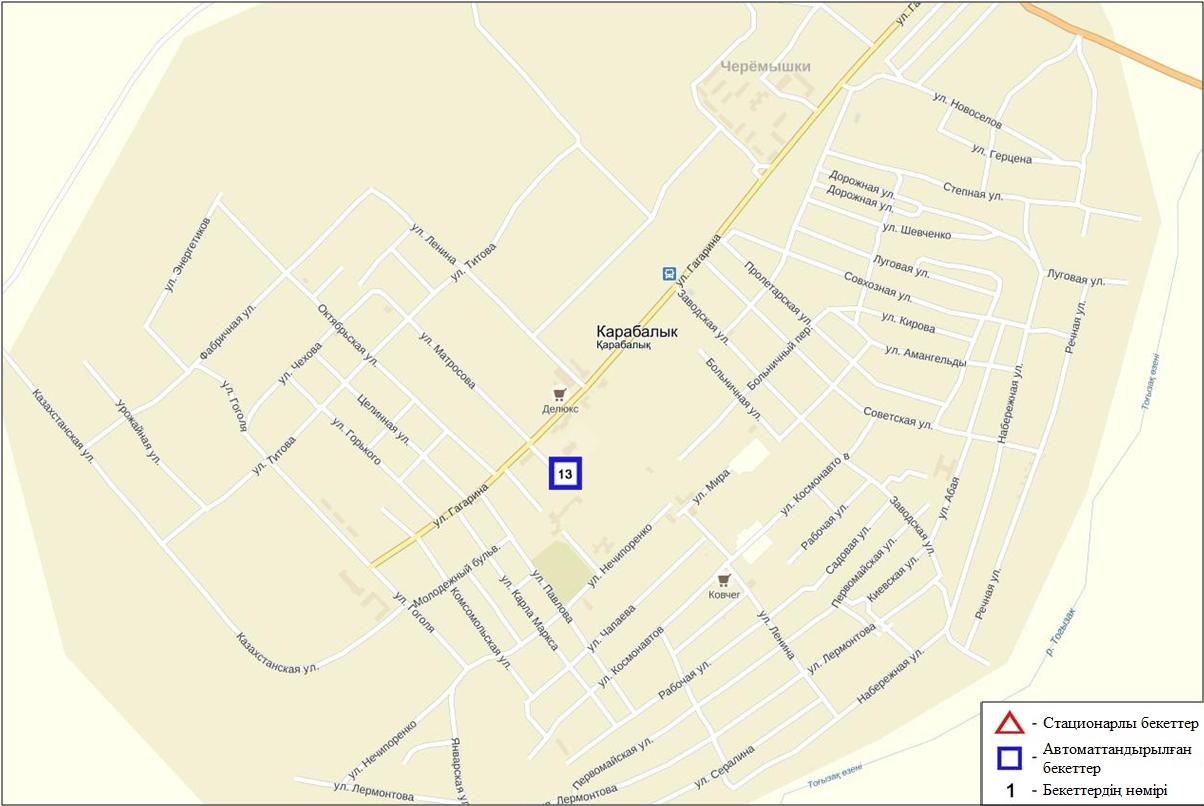 9.3-сурет. Қарабалық кентінің атмосфералық ауа ластануын бақылау стационарлық желісінің орналасу сызбасыАтмосфераның ластануын жалпы бағалау. Стационарлық бақылау желісінің деректері бойынша (9.3-сур.) кентте атмосфералық ауасы жалпыластану деңгейі жоғарыболып бағаланды. Ол ЕЖҚ=5% және СИ=6 (жоғары деңгей) анықталды (1,2-сур.).Қала ауасы РМ-10 қалқыма бөлшектермен басым ластанған.Жалпы кент бойынша орташа шоғырлар озон – 2,1 ШЖШо.т., басқа ластаушы заттар – ШЖШ дан аспады.Кент бойынша 1 ШЖШ арту еселігінің жағдайлары РМ-2,5 қалқыма бөлшектер – 24,РМ-10 қалқыма бөлшектер - 43, көміртегі оксиді – 1, күкіртті сутегі бойынша249, аммиак - 3 жағдай, сондай-ақ 5 ШЖШ-дан арту еселігі күкіртті сутегі бойынша 39 жағдай тіркелді (1-кесте).Арқалық қаласы бойынша атмосфералық ауаның ластану жай-күйіАтмосфералық ауаның жай-күйіне бақылау 2 стационарлық бекетте жүргізілді (9.4-сур., 9.4-кесте).9.4- кестеБақылау бекеттерінің орналасу орны мен анықталатын қоспалар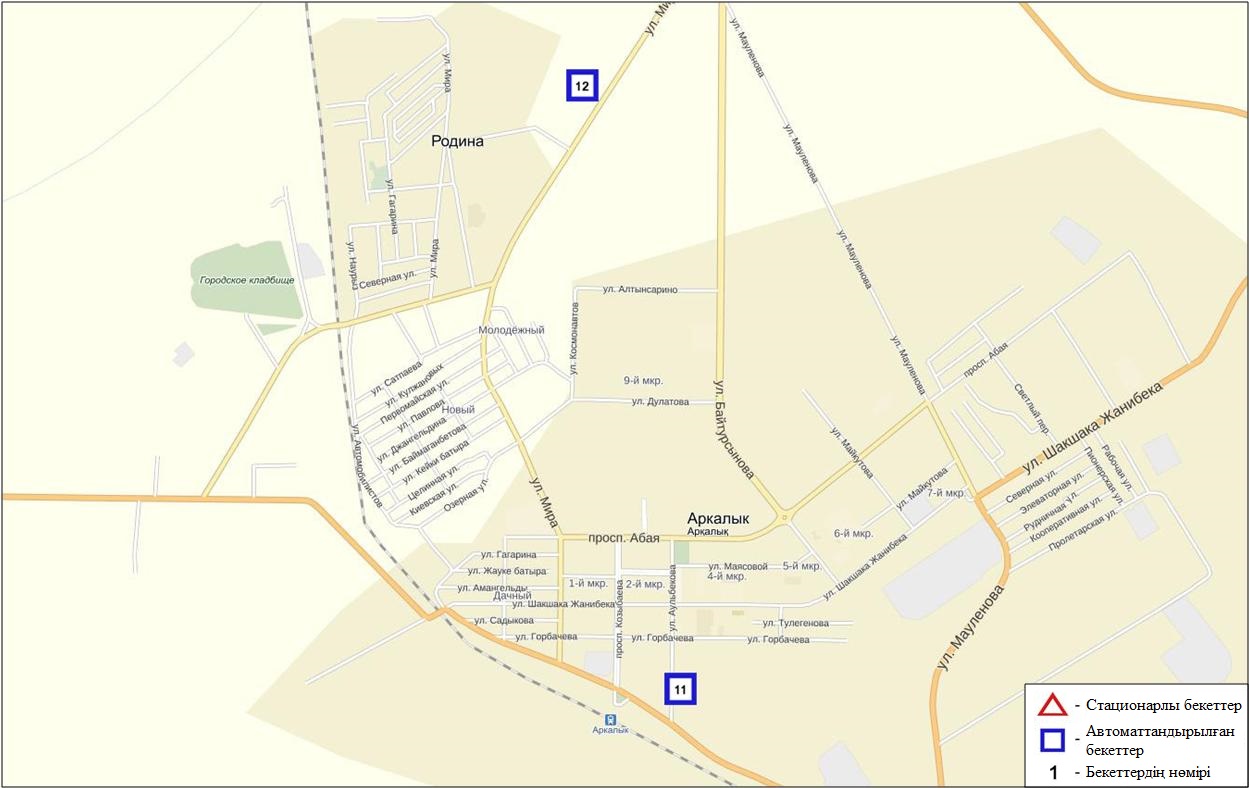 9.4-сурет. Арқалық қаласының атмосфералық ауа ластануын бақылау стационарлық желісінің орналасу сызбасы2016 2 тоқсанның бақылау деректері бойынша жалпы қала бойынша ластаушы заттардың орташа шоғырлары ШЖШ-дан аспады (1-кесте).Жітіқара қаласы бойынша атмосфералық ауаның ластану жай-күйіАтмосфералық ауаның жай-күйіне бақылау 2 стационарлық бекетте жүргізілді (9.5-сур., 9.5-кесте).9.5- кестеБақылау бекеттерінің орналасу орны мен анықталатын қоспалар9.5-сурет. Жітіқара қаласының атмосфералық ауа ластануын бақылау стационарлық желісінің орналасу сызбасы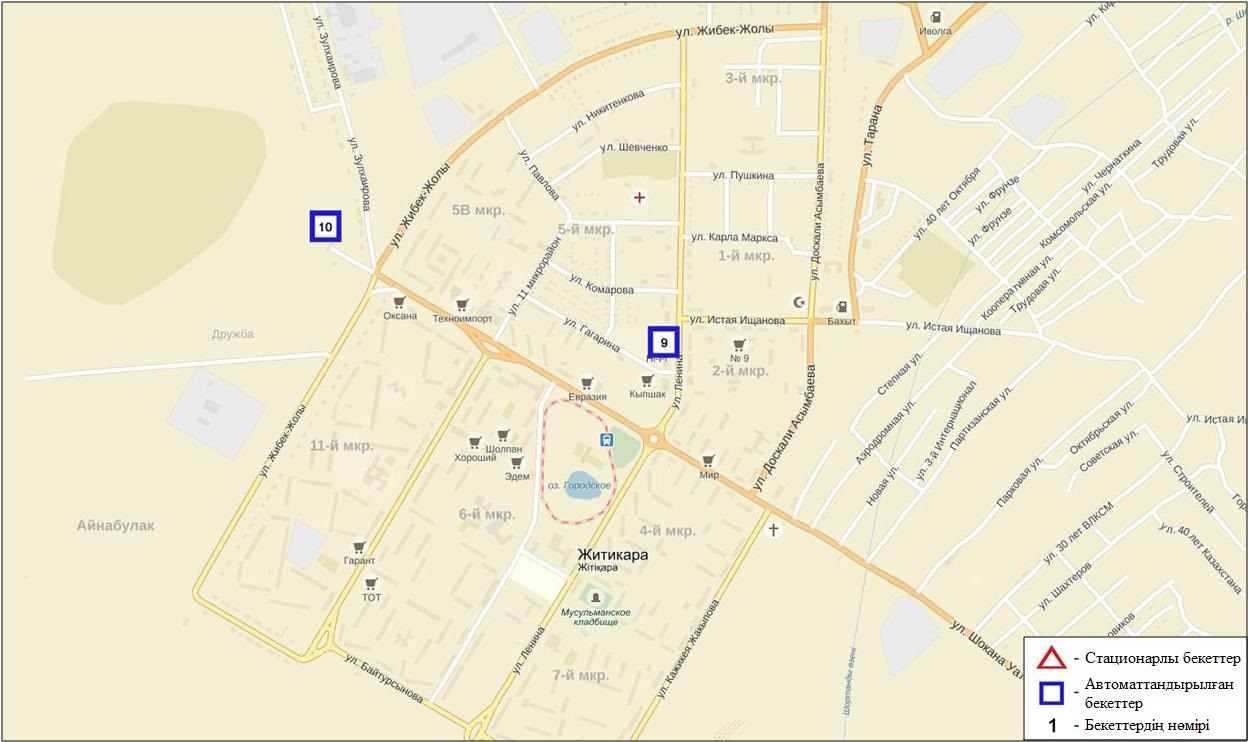 2016 2 тоқсанның бақылау деректері бойынша жалпы қала бойынша ластаушы заттардың орташа шоғырлары ШЖШ-дан аспады (1-кесте).Лисаковск қаласының атмосфералық ауасының ластану жай-күйіАтмосфералық ауаның жай-күйіне бақылау 2 стационарлық бекетте жүргізілді (9.6-сур., 9.6-кесте).9.6- кестеБақылау бекеттерінің орналасу орны мен Анықталатын қоспалар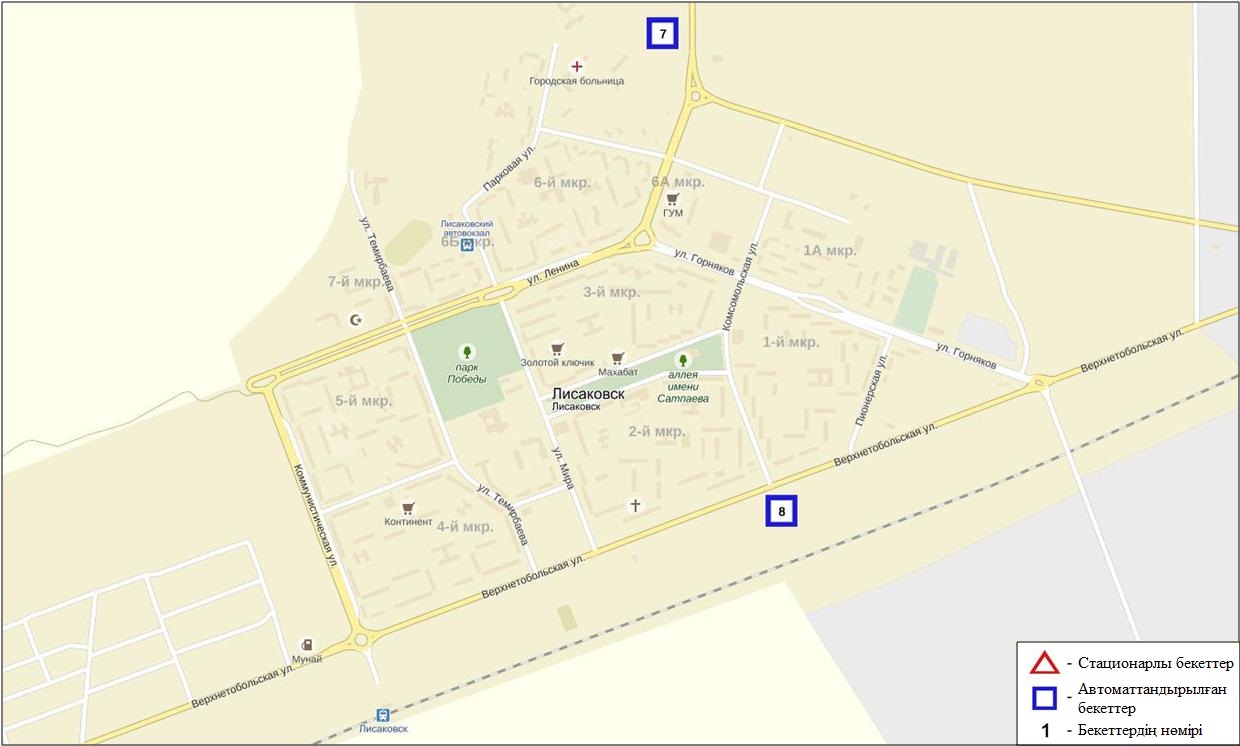 9.6-сурет. Лисаков  қаласының атмосфералық ауа ластануын бақылау стационарлық желісінің орналасу сызбасы2016 2 тоқсанның бақылау деректері бойынша жалпы қала бойынша ластаушы заттардың орташа шоғырлары ШЖШ-дан аспады (1-кесте).9.7 Қостанай облысы аумағындағы жер үсті суларының сапасы Қостанай облысы аумағындағы жер үсті сулары сапасын бақылау 9 су нысанында (Тобыл, Әйет, ТоғызакҮй, Желқуар өзендері, Аманкелді, Қаратомар, Жоғаргы-Тобыл су қоймалары) жүргізілді.Тобыл өзенінде судың температурасы 16,2ºC, сутек көрсеткіші 8,07, судағы еріген оттектің концетрациясы 9,38мг/дм3, ОБТ5 2,87 мг/дм3. Негізгі иондар (сульфаттар 2,6 ШЖШ, магний 1,4 ШЖШ), ауыр металдар (мыс 9,8 ШЖШ, мырыш 2,1 ШЖШ, никель 2,74 ШЖШ), органикалық заттар (фенолдар 1,2 ШЖШ) бойынша нормадан асу жағдайлары байқалған.Әйет өзенінде судың температурасы 11,4ºC, сутек көрсеткіші 7,81, судағы еріген оттектің концетрациясы 9,94 мг/дм3, ОБТ5 2,67 мг/дм3. Негізгі иондар (сульфаттар 1,6 ШЖШ), биогенді заттар (жалпы темір 3,1 ШЖШ), ауыр металдар (мыс 23,7 ШЖШ, мырыш 1,3 ШЖШ, марганец 3,0 ШЖШ, никель 6,3 ШЖШ), органикалық заттар (фенолдар 1,3 ШЖШ) бойынша нормадан асу жағдайлары байқалған.Тоғызақ өзенінде судың температурасы 14,8ºC, сутек көрсеткіші 7,75, судағы еріген оттектің концетрациясы 11,65 мг/дм3, ОБТ5 3,10 мг/дм3. Негізгі иондар (сульфаттар 2,0 ШЖШ, магний 1,2 ШЖШ), биогенді заттар (жалпы темір 2,9 ШЖШ), ауыр металдар (мыс 11,7 ШЖШ, мырыш 2,0 ШЖШ, марганец 5,3 ШЖШ, никель 7,2 ШЖШ) бойынша нормадан асу жағдайлары байқалған.Үй өзенінде судың температурасы 12,7 ºC, сутек көрсеткіші 7,84, судағы еріген оттектің концетрациясы 7,16 мг/дм3, ОБТ5 2,05 мг/дм3. Негізгі иондар (сульфаттар 1,4 ШЖШ), биогенді заттар (нитритті азот 2,3 ШЖШ, жалпы темір 1,2 ШЖШ), ауыр металдар (мыс 15,0 ШЖШ, мырыш 2,5 ШЖШ, марганец 3,0 ШЖШ, никель 6,6 ШЖШ) бойынша нормадан асу жағдайлары байқалған.Обағанөзенінде судың температурасы 11,17 ºC, сутек көрсеткіші 7,63, судағы еріген оттектің концетрациясы 7,34 мг/дм3, ОБТ5 3,70 мг/дм3. Негізгі иондар (сульфаттар 1,1 ШЖШ), биогенді заттар (жалпы темір 2,3 ШЖШ), ауыр металдар (мыс 18,7 ШЖШ, мырыш 1,5 ШЖШ, марганец 3,0 ШЖШ, никель 8,4 ШЖШ,) және органикалық заттар (мұңай өнімдері 1,2 ШЖШ) бойынша нормадан асу жағдайлары байқалған.Желқуар өзенінде судың температурасы 11,0ºC, сутек көрсеткіші 7,87, судағы еріген оттектің концетрациясы 10,11 мг/дм3, ОБТ5 2,39 мг/дм3. Негізгі иондар (сульфаттар 1,7 ШЖШ), биогенді заттар (жалпы темір 5,2 ШЖШ), ауыр металдар (мыс 16,5 ШЖШ, мырыш 2,0 ШЖШ, никель 4,5 ШЖШ) бойынша нормадан асу жағдайлары байқалған.Аманкелдісу қоймасында судың температурасы 10,9ºC, сутек көрсеткіші 7,91, судағы еріген оттектің концетрациясы 8,50 мг/дм3, ОБТ53,12 мг/дм3. Негізгі иондар (сульфаттар 2,5 ШЖШ, магний 1,1 ШЖШ), биогенді заттар (нитритті азот 1,9 ШЖШ), ауыр металдар (мыс 9,0 ШЖШ, марганец 1,4 ШЖШ, никель 3,9 ШЖШ), органикалық заттар (фенолдар 2,0 ШЖШ) бойынша нормадан асу жағдайлары байқалған.Қаратомарсу қоймасындасудың температурасы 6,2ºC, сутек көрсеткіші 7,97, судағы еріген оттектің концетрациясы 11,10 мг/дм3, ОБТ5 2,28 мг/дм3. Негізгі иондар (сульфаттар 1,3 ШЖШ), биогенді заттар (нитритті азот 2,1 ШЖШ, жалпы темір 1,2 ШЖШ), ауыр металдар (мыс 9,0 ШЖШ, мырыш 2,2 ШЖШ, марганец 1,2 ШЖШ, никель 6,4 ШЖШ) бойынша нормадан асу жағдайлары байқалған.Жоғарғы Тобыл өзенінде судың температурасы 10,4ºC, сутек көрсеткіші 7,39, судағы еріген оттектің концетрациясы 9,60 мг/дм3, ОБТ52,09 мг/дм3. Негізгі иондар (сульфаттар 2,1 ШЖШ, магний 1,1 ШЖШ), биогенді заттар (нитритті азот 1,3 ШЖШ), ауыр металдар (мыс 10,0 ШЖШ, мырыш 2,0 ШЖШ, никель 5,3 ШЖШ) бойынша нормадан асу жағдайлары байқалған.Қостанай облысы аймағындағы су нысандарының су сапасы келесі түрде бағаланады: «ластанудың жоғары деңгейі» - Әйет, Тоғызақ, Үй, Желқуар, Обаған өзендері; «ластанудың орташа деңгейі» - Тобыл өзені, Аманкелді, Қаратомар, Жоғарғы Тобыл су қоймалары. 2016 жылдың 1 тоқсанмен салыстырғанда су сапасы Әйет, Тоғызақ, Үй, Желқуар өзендерінде – айтарлықтай өзгермеген, Тобыл өзені, Аманкелді, Қаратомар, Жоғарғы Тобыл су қоймалары – жақсарған. 2015 жылдың 2 тоқсанмен салыстырғанда су сапасы Әйет, Тоғызақ, Үй, Обаған өзендерінде – айтарлықтай өзгермеген, Тобыл өзені, Аманкелді, Қаратомар, Жоғарғы Тобыл су қоймалары – жақсарған.2015 жылдың 2 тоқсанмен салыстырғанда ОБТ5 бойынша су сапасы келесі түрде бағаланады: Тобыл, Әйет, Тоғызақ, Обаған өзендерінде, Қаратомар, Жоғарғы Тобыл су қоймаларында – айтарлықтай өзгермеген, Үй өзенінде – жақсарған, Аманкелді су қоймасында – нашарлаған(4-кесте).2016 жылдың 1 тоқсанмен салыстырғанда ОБТ5 бойынша су сапасы келесі түрде бағаланады: Тобыл, Әйет, Үй, Желқуар өзендерінде, Аманкелді, Қаратомар, Жоғарғы Тобыл су қоймаларында – айтарлықтай өзгермеген, Тоғызақ өзенінде – нашарлаған. Сутек режимі нормада (5-кесте).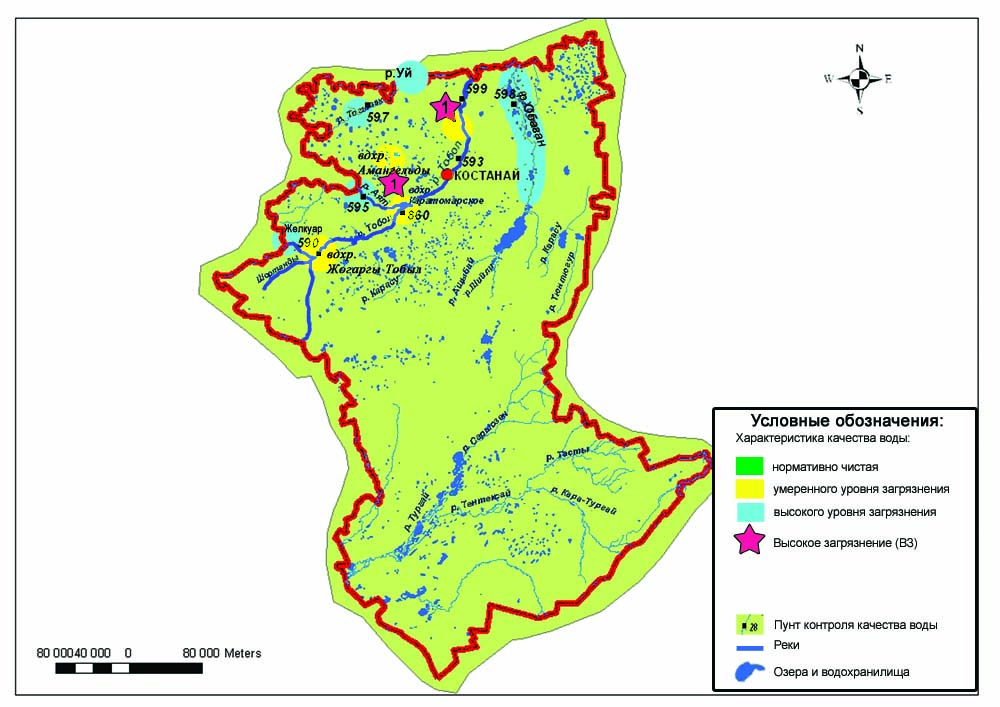 9.8 сур.Қостанай облысының жер үсті су сапасының сипаттамасы9.8 Қостанай облысының радиациялық гамма-фоныАтмосфералық ауаның ластануының гамма сәулелену деңгейіне күнсайын жергілікті 6 метеорологиялық стансада (Жітіқара, Қараменді, Қарасу, Қарабалық, Қостанай, Сарықол)) және Қостанай қаласының (№2, №4 ЛББ), Рудный қаласының  (№5 ЛББ) 3 автоматты бекетінде бақылау жүргізіледі (9.7 - сур.). Облыстың елді-мекендері бойынша атмосфералық ауа қабатының жерге жақын қабатына орташа радиациялық гамма-фонның мәні 0,09-0,19 мкЗв/сағ. шегінде болды. Облыс бойынша радиациялық гамма- фонның орташа мәні 0,11 мкЗв/сағ., яғни шекті жол берілетін шамаға сәйкес келеді.9.9 Атмосфераның жерге жақын қабатында радиоактивтердің түсу тығыздығыАтмосфераның жерге жақын қабатында радиоактивтердің түсу тығыздығына бақылау Қостанай облысының аумағында2 метеорологиялық станцияда (Жітіқара, Қостанай)ауа сынамасын горизонтальді планшеттер алу жолымен жүзеге асырылды (9.7-сур.). Барлық стансада бес тәуліктік сынама жүргізілді.Облыс аумағында атмосфераның жерге жақын қабатында орта тәуліктік радиоактивтердің түсу тығыздығы 0,8-1,8 Бк/м2 шегінде болды. Облыс бойынша радиоактивті түсулердің орташа тығыздығы 1,2 Бк/м2, бұл шекті жол берілетін деңгейінен аспады.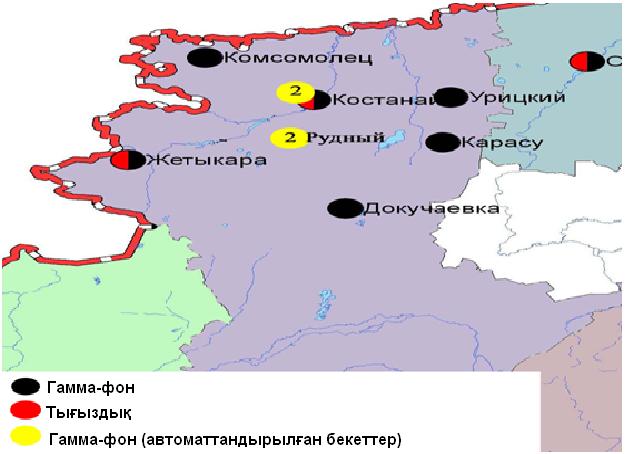 9.7 – сурет. Қостанай облысының аумағындағы радиациялық гамма-фон мен радиоактивті түсулердің тығыздығын бақылау метеостансаларының орналасу сызбасы.Қызылорда облысының қоршаған орта жай-күйі10.1 Қызылорда қаласы бойынша атмосфералық ауаның ластану жай-күйіАтмосфералық ауаның жай-күйіне бақылау 3стационарлық бекетте жүргізілді (10.1-сур., 10.1-кесте).10.1- кестеБақылау бекеттерінің орналасу орны мен анықталатын қоспалар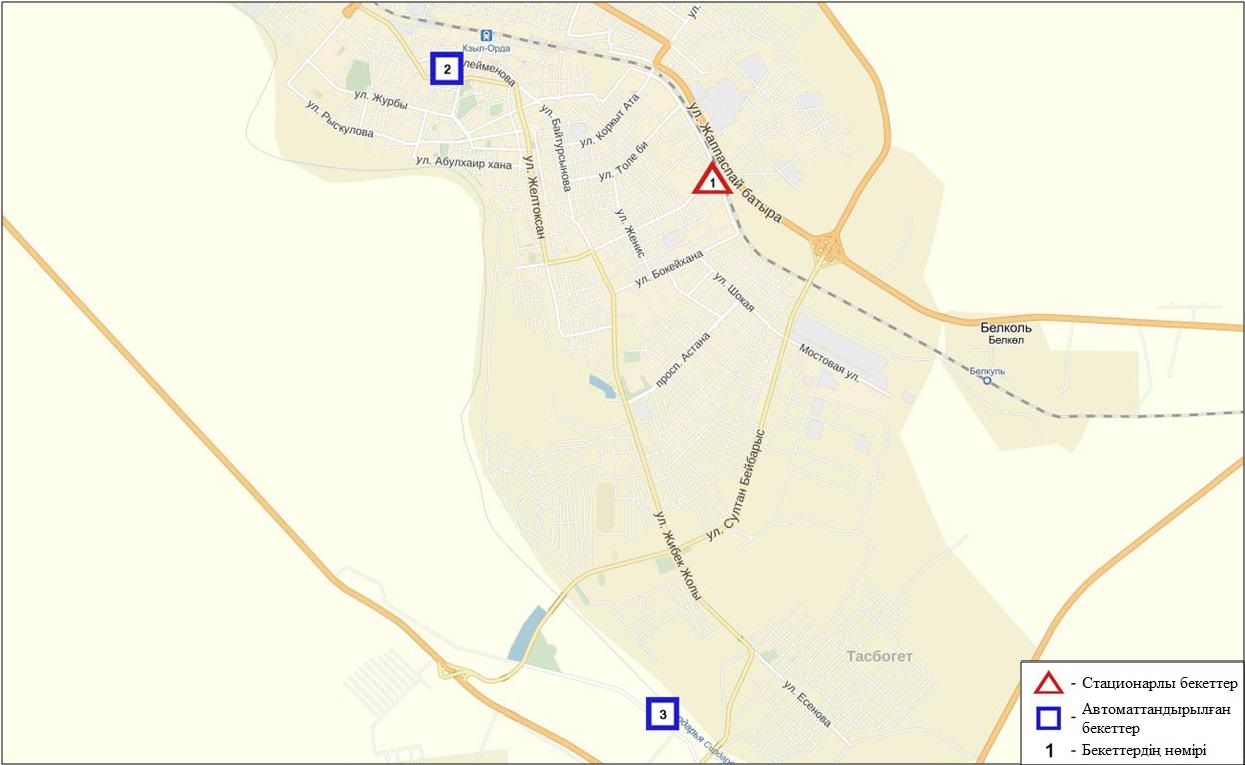 10.1-сурет. Қызылорда қаласының атмосфералық ауа ластануын бақылау стационарлық желісінің орналасу сызбасыАтмосфераның ластануын жалпы бағалау. Стационарлық бақылау желісінің деректері бойынша (10.1 сур.) қаланың атмосфералық ауасы жалпыластану деңгейі төменболып бағаланды.Ол СИ=1 және ЕЖҚ=0% анықталды (1,2-сур.).Жалпы қала бойынша ластаушы заттардың орташа шоғырлары ШЖШ-дан аспады. Қала бойынша 1 ШЖШ арту еселігінің жағдайлары РМ-10 қалқыма заттар және күкірт диоксиді бойынша 1 жағдай тіркелді (1-кесте).10.2 Ақай кенті бойынша атмосфералық ауаның ластану жай-күйіАтмосфералық ауаның жай-күйіне бақылау 1 стационарлық бекетте жүргізілді (10.2-сур., 10.2-кесте).10.2- кестеБақылау бекеттерінің орналасу орны мен анықталатын қоспалар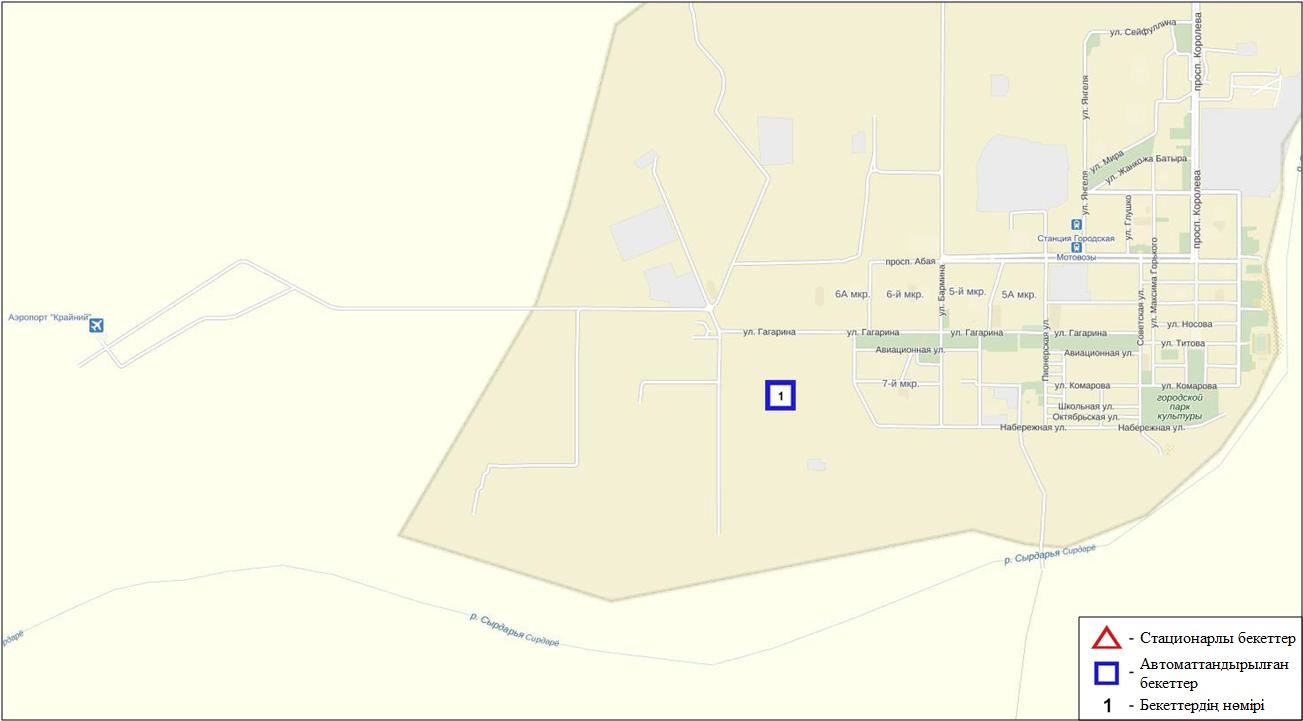 10.2-сурет. Ақай кентінің атмосфералық ауа ластануын бақылау стационарлық желісінің орналасу сызбасыАтмосфераның ластануын жалпы бағалау. Стационарлық бақылау желісінің деректері бойынша (10.2 сур.)атмосфералық ауаның жалпыластану деңгейі көтеріңкіболып бағаланды.Ол СИ= 2 (көтеріңкі деңгейі) және ЕЖҚ=0%  (төмен деңгейі) анықталды (1,2 сур.).Жалпы кент бойынша ластаушы заттардың орташа айлық шоғырлары– ШЖШ дан аспады. Кент бойынша 1 ШЖШ арту еселігі күкірт диоксиді бойынша3 жағдай тіркелді (1-кесте).10.3 Төретам кенті бойынша атмосфералық ауаның ластану жай-күйіАтмосфералық ауаның жай-күйіне бақылау 1 стационарлық бекетте жүргізілді (10.3-сур., 10.3-кесте).10.3- кестеБақылау бекеттерінің орналасу орны мен анықталатын қоспалар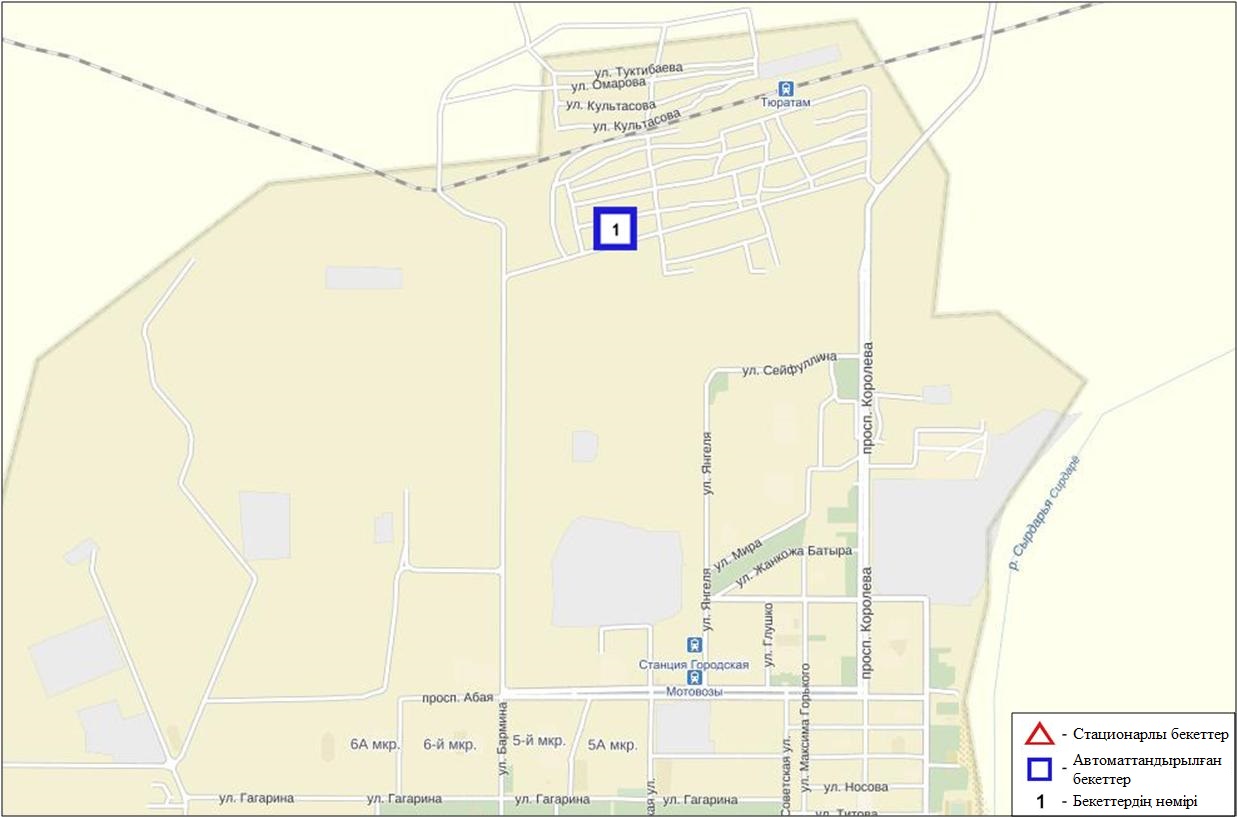 10.3-сурет. Төретам кентінің атмосфералық ауа ластануын бақылау стационарлық желісінің орналасу сызбасыАтмосфераның ластануын жалпы бағалау. Стационарлық бақылау желісінің деректері бойынша (10.2 сур.)атмосфералық ауаның жалпыластану деңгейі көтеріңкі болып бағаланды.Ол СИ= 2 (көтеріңкі деңгейі) және ЕЖҚ=0%  (төмен деңгейі) анықталды (1,2 сур.).Жалпы кент бойынша ластаушы заттардың орташа айлық шоғырлары– ШЖШ дан аспады. Кент бойынша 1 ШЖШ арту еселігі күкірт диоксиді бойынша 2, азот диоксиді - 1 жағдай тіркелді (1-кесте).10.4 Қызылорда қаласы мен Қызылорда облысының атмосфералық ауа жай-күйі (экспедиция)2016 жылдың 2 тоқсанында Қызылорда қаласы бойынша атмосфералық ауаға жүргізілген маршруттық зерттеулер қалқыма заттардың, күкірт диоксидінің, көміртегі оксидінің, азот диоксидінің бар болуы норма шегінде болды (10.3- сур., 10.4- кесте).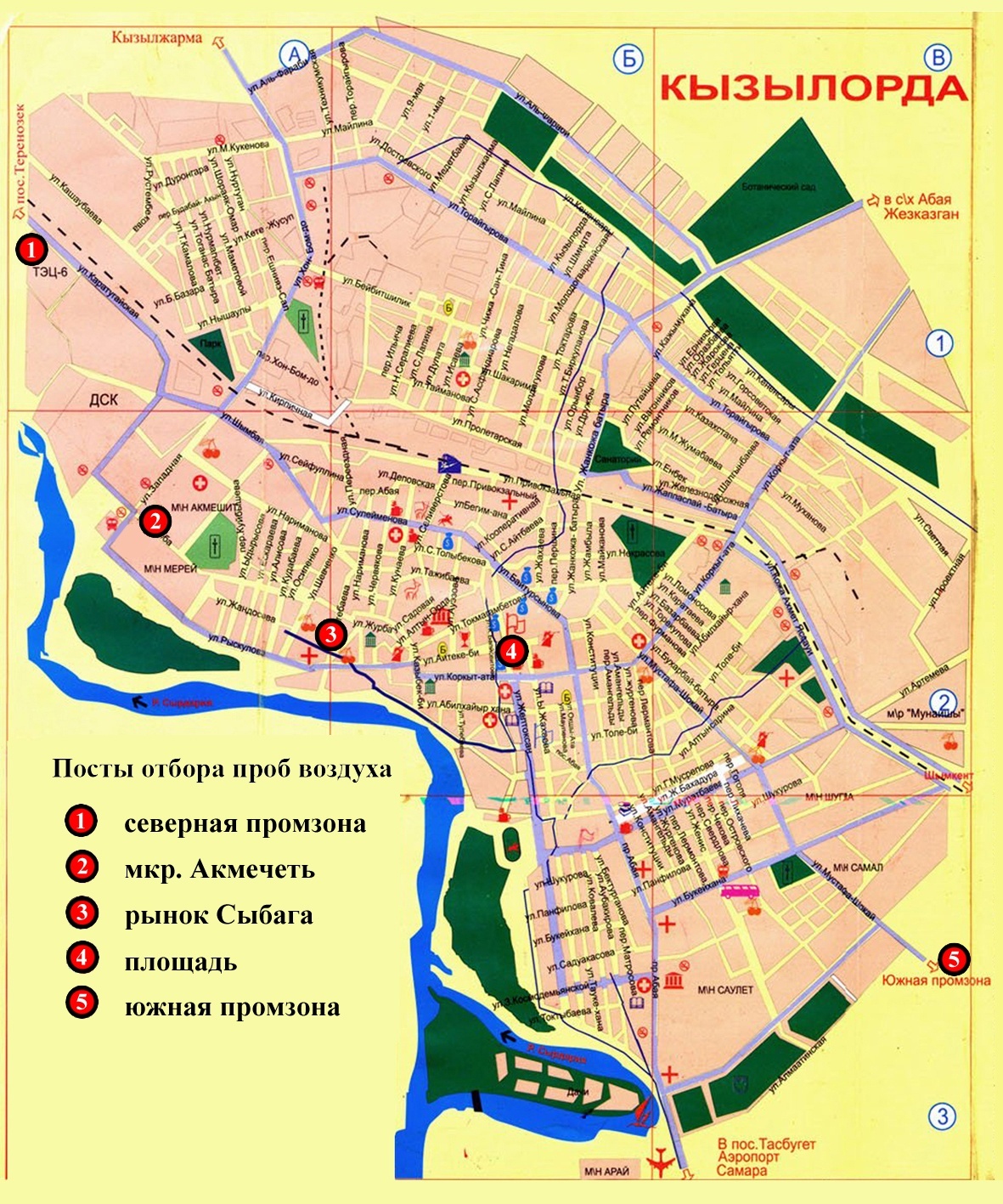 10.3 – сур. Қызылорда қаласы бойынша экспедициялық бақылаудың маршруттық бекеттерінің орналасу сызбасы10.4-кесте2016 жылдың 2 тоқсанына Қызылорда қаласының экспедициялық бақылау деректері бойынша атмосфералық ауаның жай-күйіне сипаттама10.5-кесте2016 жылдың 2 тоқсанына Қызылорда облысының экспедициялық бақылау деректері бойынша атмосфералық ауаның жай-күйіне сипаттама2016 жылдың 2 тоқсанында Қызылорда облысы бойынша жүргізілген экспедициялық зерттеулер қалқыма заттардың, күкірт диоксидінің, көміртегі оксидінің, азот диоксидінің бар болуы норма шегінде болды (10.5 -кесте).10.5 Қызылорда облысы аумағындағы жер үсті суларының сапасы Қызылорда облысыаумағындағы жер үсті сулары сапасын бақылау 2 су нысанында (Сырдария өзені және Арал теңізі) жүргізілді.Сырдария өзенінде судың температура шекарасы 1,3ºC-тан 24,9ºC дейін, рН орташа мәні – 8,21 құрады, судағы еріген оттектің концетрациясы 7,53 мг/дм3, ОБТ5 орташа 1,1 мг/дм3. Ауыр металдар (мыс – 2,2 ШЖШ) және негізгі иондар (сульфаттар – 4,3 ШЖШ, магний – 1,1 ШЖШ) бойынша нормадан асу жағдайлары байқалған.Арал теңізінде судың температура шекарасы 6,0 ºC-тан 22,4 ºCдейін, рН орташа мәні – 8,16 құрады, судағы еріген оттектің концетрациясы 7,94 мг/дм3, ОБТ5 1,0 мг/дм3. Ауыр металдар (мыс – 3,0 ШЖШ) және негізгі иондар (сульфаттар – 4,6 ШЖШ) бойынша нормадан асу жағдайлары байқалған.Сырдария өзенінің және Арал теңізінің су сапасы «ластанудың орташа деңгейі» түрде бағаланады. 2015 жылдың 2 тоқсанмен салыстырғанда Сырдария өзенінің су сапасы – айтарлықтай өзгермеген, Арал теңізінің су сапасы – нашарлаған. 2016 жылдың 1 тоқсанмен салыстырғанда Сырдария өзенінің су сапасы – жақсарған, Арал теңізінің су сапасы – нашарлаған (4-кесте).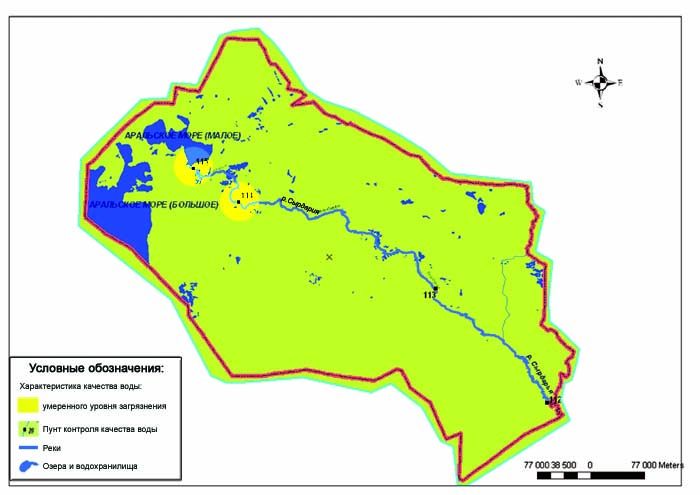 10.6 сур. Кызылорда обласы жер үсті су сапасының сипаттамасы10.5 Қызылорда қаласы мен Қызылорда облысы бойынша шаруашылық-ауыз су және мәдени-тұрмыстық су пайдаланудың су сапасы2016 жылдың 2 тоқсанында шаруашылық ауыз су санаты бойынша судың сынамасына қалалық су жинаудан (Тасбөгет кенті, Шүкіров көшесі) – су таратылатын су (тарататын жүйеге түспес бұрын), ашық су айдынынан (Сырдария өзенінен тазалауға және сүзгіге дейін келген су), жерасты көздерінен - терең ұңғымалардан (ұңғыма – 100-120 м су жинау) алынған су сынамаларына химиялық талдау жүргізу үшін алынды. Облыс аудандарында су сынамаларын таңдау - аудандық ашық су айдынынан (Сырдария өзенінен тазалауға және сүзгіге дейін келген су), жер асты көздерінен – терең ұңғымалардан, су құбыры және орталықтандырылмаған сумен жабдықтау желісінен (құдықтар, тарту колонкалар) жүргізіледі.Қалалық және аудандық су жинаудан, терең ұңғымалардан және орталықтандырылмаған сумен жабдықтау көздерінен алынған су сынамасы сапасының негізгі көрсеткіштері, шаруашылық ауыз су және мәдени – тұрмыстық су пайдаланудағы су объектілерінің судағы зиянды заттардың ШЖШ мәні, су құбыры үшін - ауыз суда құрамындағы зиянды заттардың гигиеналық нормативі (2 Қосымша) болып табылады.Ашық су айдындарында лайлылық -1,2 ШЖШ, сульфаттар – 1,1 ШЖШ, құрғақ қалдық – 1,0 ШЖШ, түстілік – 34,9 ШЖШ құрады.Терең ұңғымаларда арту келесі ингредиенттер: түстілік 1,7 ШЖШ бойынша бақыланды.Су құбырындағы ауыз су сапасы: түстілігі 2,3 ШЖШ.Қызылорда қаласы бойынша 2016 жылдың 2 тоқсанында 2015 жылдың 2 тоқсанымен салыстырғанда айтарлықтай өзгерістер бақыланбады (2.1- кесте).Қызылорда облысы бойынша ауыз судың негізгі ластаушылары – түстілік, лайлылық, тұтқырлық, сульфаттар, құрғақ қалдық, магний болып табылады.Облыс бойынша ашық су айдындарында ШЖШ арту келесі ингредиенттер: лайлылық 1,1- 1,5 ШЖШ, түстілік 1,1- 3,2 ШЖШ, құрғақ қалдық 1,0 – 1,2 ШЖШ, сульфаттар 1,0 – 1,1 ШЖШ, тұтқырлық 1,0 – 1,1 ШЖШ, магний 1,1- 1,4 ШЖШ бойынша бақыланды.Облыстың барлық аумағы бойынша жүргізілгенсу құбырындағы суда түстілік бойынша 1,2-1,4 ШЖШ, лайлылық 1,1 ШЖШ, магний 1,4 ШЖШ арту болды.Терең ұңғымаларда арту келесі ингредиенттер: түстілік 1,0 – 1,2 тШЖШ, лайлылық 1,0 ШЖШ, магний 1,1 ШЖШ бойынша бақыланды.Облыс аумағы бойынша орталықтандырылмаған су көздерінде арту келесі ингредиенттер: түстілік 1,3 – 5,1 ШЖШ, лайлылық 1,0 – 1,7 ШЖШ, сульфаттар 1,1 -1,5 ШЖШ, құрғақ қалдық 1,0 – 1,2 ШЖШ, тұтқырлық 1,0 – 1,3 ШЖШ, магний 1,1 -2,0 ШЖШ бойынша бақыланды.Ауыз судың жай-күйі сапасы бойынша 2016 жылдың 2 тоқсанын 2015 жылдың 2 тоқсанымен салыстырғанда айтарлықтай өзгерістер бақыланбады.10.7 Қызылорда облысының радиациялық гамма-фоныАтмосфералық ауаның ластануының гамма сәулелену деңгейіне күнсайын жергілікті 3 метеорологиялық стансада (Қызылорда, Арал, Шиелі) және Қызылорда қаласының (№3 ЛББ), Ақай(№1 ЛББ) және Төретам(№1 ЛББ) кенттерінің3 автоматты бекетінде бақылау жүргізіледі (10.4 - сур.). Облыстың елді-мекендері бойынша атмосфералық ауа қабатының жерге жақын қабатына орташа радиациялық гамма-фонның мәні 0,07-0,23 мкЗв/сағ. шегінде болды. Облыс бойынша радиациялық гамма- фонның орташа мәні 0,13 мкЗв/сағ., яғни шекті жол берілетін шамаға сәйкес келеді.10.8 Қызылорда қаласының және Қызылорда облысының экспедициялық бақылау мәліметтері бойынша радиациялық фонының деңгейі	Қызылорда қ. және Қызылорда облысы бойынша радиациялық гамма-фон (экспозициялық доза қуаттылығы) шекті норма шегінде (0,05-0,23 мкЗв/сағ. ) болды, бұл облыс тұрғындары үшін іс жүзінде қауіпті емес.10.9 Атмосфераның жерге жақын қабатында радиоактивтердің түсу тығыздығыАтмосфераның жерге жақын қабатында радиоактивтердің түсу тығыздығына бақылау Қызылорда облысының аумағында2 метеорологиялық станцияда (Арал теңізі, Қызылорда) ауа сынамасын горизонтальді планшеттер алу жолымен жүзеге асырылды (10.4-сур.). Барлық стансада бес тәуліктік сынама жүргізілді.Облыс аумағында атмосфераның жерге жақын қабатында орта тәуліктік радиоактивтердің түсу тығыздығы 0,9-1,5 Бк/м2 шегінде болды. Облыс бойынша радиоактивті түсулердің орташа тығыздығы 1,1 Бк/м2, бұл шекті жол берілетін деңгейінен аспады.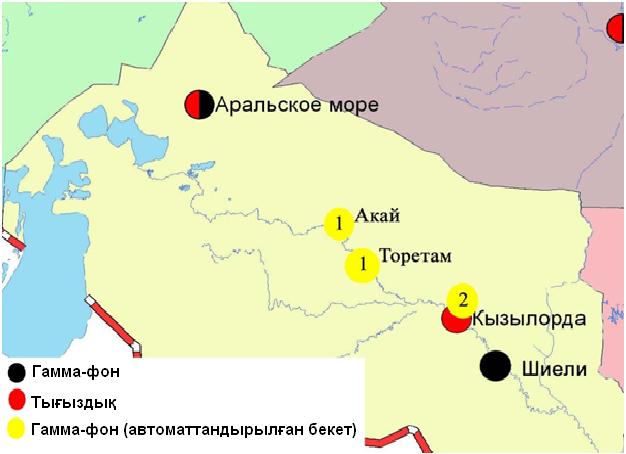 10.4 – сурет. Қызылорда облысының аумағындағы радиациялық гамма-фон мен радиоактивті түсулердің тығыздығын бақылау метеостансаларының орналасу сызбасы.Маңғыстау облысының қоршаған орта жай-күйі11.1 Ақтау қаласы бойынша атмосфералық ауаның ластану жай-күйіАтмосфералық ауаның жай-күйіне бақылау 4 стационарлық бекетте жүргізілді (11.1-сур., 11.1-кесте).11.1- кестеБақылау бекеттерінің орналасу орны мен анықталатын қоспалар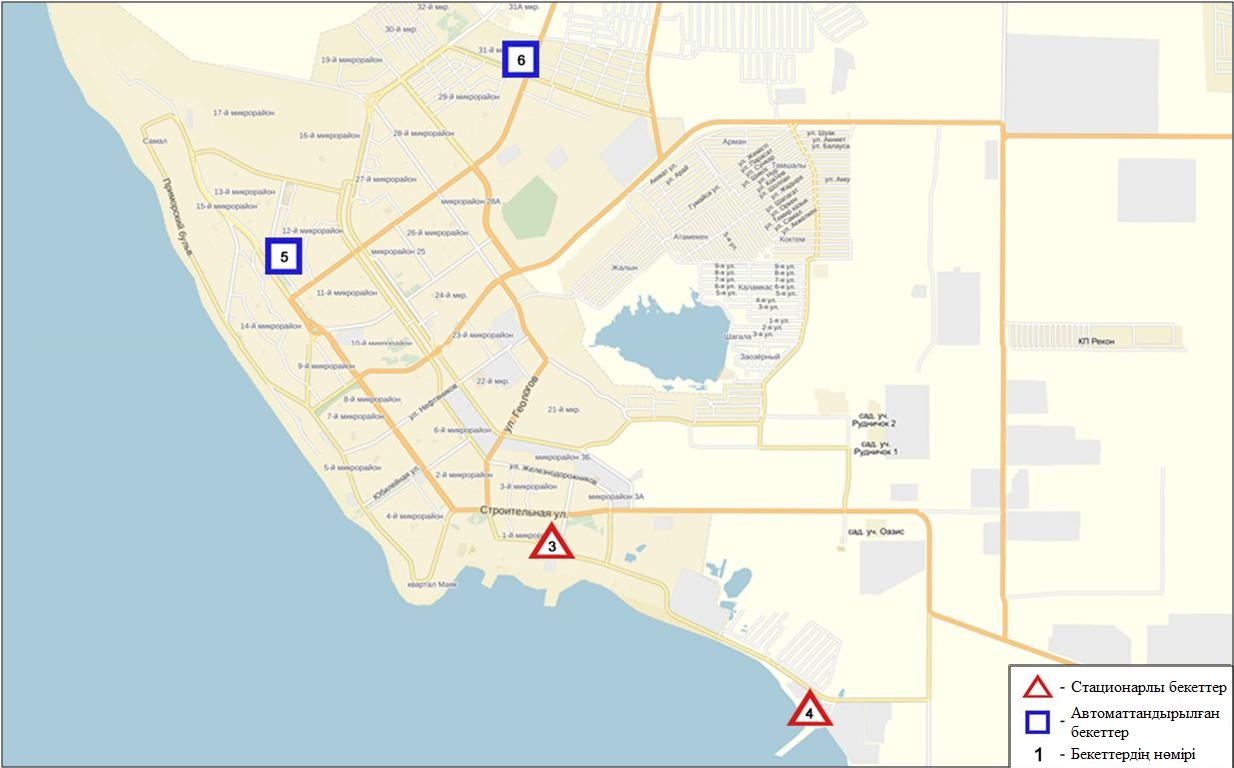 11.1-сурет. Ақтау қаласының атмосфералық ауа ластануын бақылау стационарлық желісінің орналасу сызбасыАтмосфераның ластануын жалпы бағалау. Стационарлық бақылау желісінің деректері бойынша (11.1 сур.) қаланың атмосфералық ауасы жалпыластану деңгейі жоғарыболып бағаланды.Ол СИ=6 және ЕЖҚ=2% анықталды (1,2 сур.). Қала ауасы  РМ-10 қалқыма бөлшектерімен күкірттісутегі басым ластанған.Жалпы қала бойынша озонның орташа шоғыры – 1,1ШЖШо.т., басқа ластаушы заттардың шоғырлары ШЖШ-дан аспады.1 ШЖШ арту еселігі РМ-2,5 қалқыма бөлшектері – 3, РМ-10 қалқыма бөлшектері - 169, көміртегі оксиді – 1, азот диоксиді – 2, озон – 149, күкірттісутегі - 209 жағдай, сондай-ақ 5 ШЖШ-дан арту еселігі РМ-10 қалқыма бөлшектері бойынша 1 жағдай тіркелді (1-кесте).11.2 Жаңаөзен қаласы бойынша атмосфералық ауаның ластану жай-күйіАтмосфералық ауаның жай-күйіне бақылау 2 стационарлық бекетте жүргізілді (11.2-сур., 11.2 - кесте).11.2- кестеБақылау бекеттерінің орналасу орны мен анықталатын қоспалар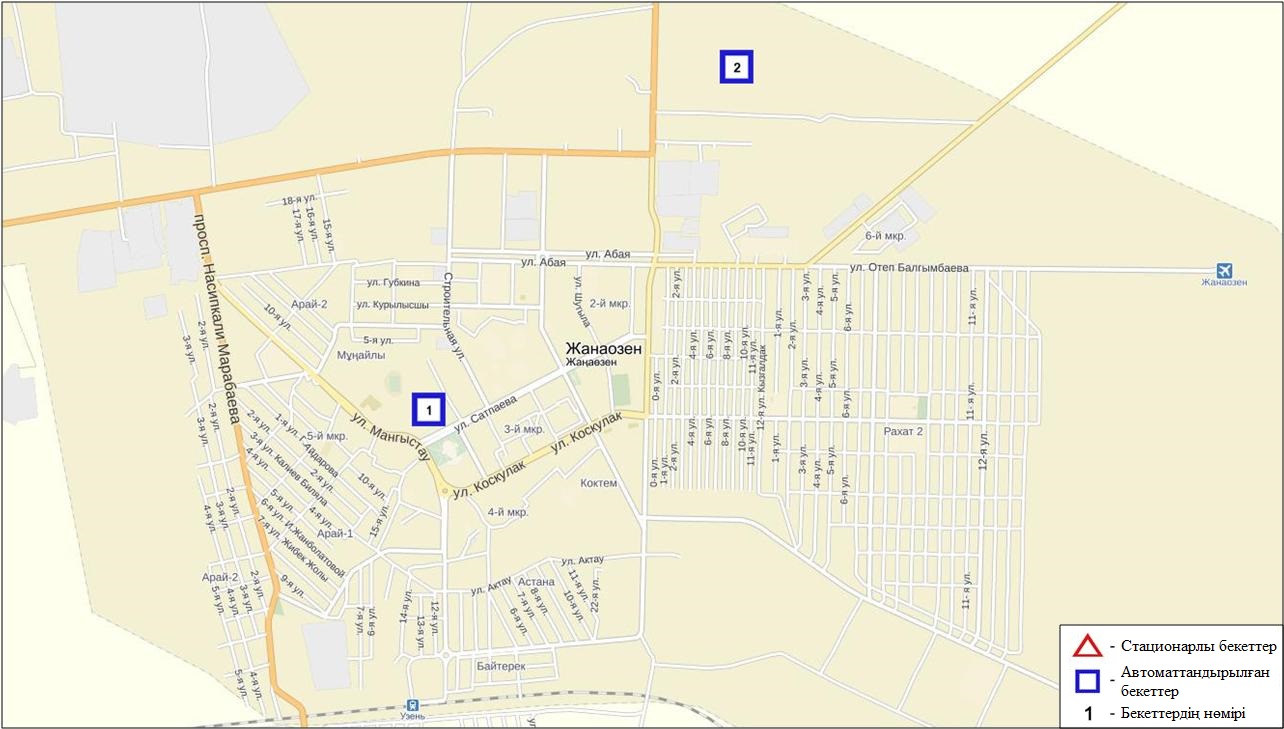 11.2-сурет. Жаңаөзен қаласының атмосфералық ауа ластануын бақылау стационарлық желісінің орналасу сызбасыАтмосфераның ластануын жалпы бағалау. Стационарлық бақылау желісінің деректері бойынша (11.2-сур.) қаланың атмосфералық ауасы жалпыластану деңгейі көтеріңкіболып бағаланды. Ол СИ=4 (көтеріңкі деңгей), және ЕЖҚ=0% (төмен деңгей) анықталды (1, 2-сур.).Жалпы кент бойынша ластаушы заттардың орташа шоғырлары– ШЖШ дан аспады.1 ШЖШ арту еселігі күкірттісутегі бойынша 7 жағдай тіркелді (1-кесте).11.3 Бейнеу кенті бойынша атмосфералық ауаның ластану жай-күйіАтмосфералық ауаның жай-күйіне бақылау 1 стационарлық бекетте жүргізілді (11.3-сур., 11.3-кесте).11.3- кестеБақылау бекеттерінің орналасу орны мен анықталатын қоспалар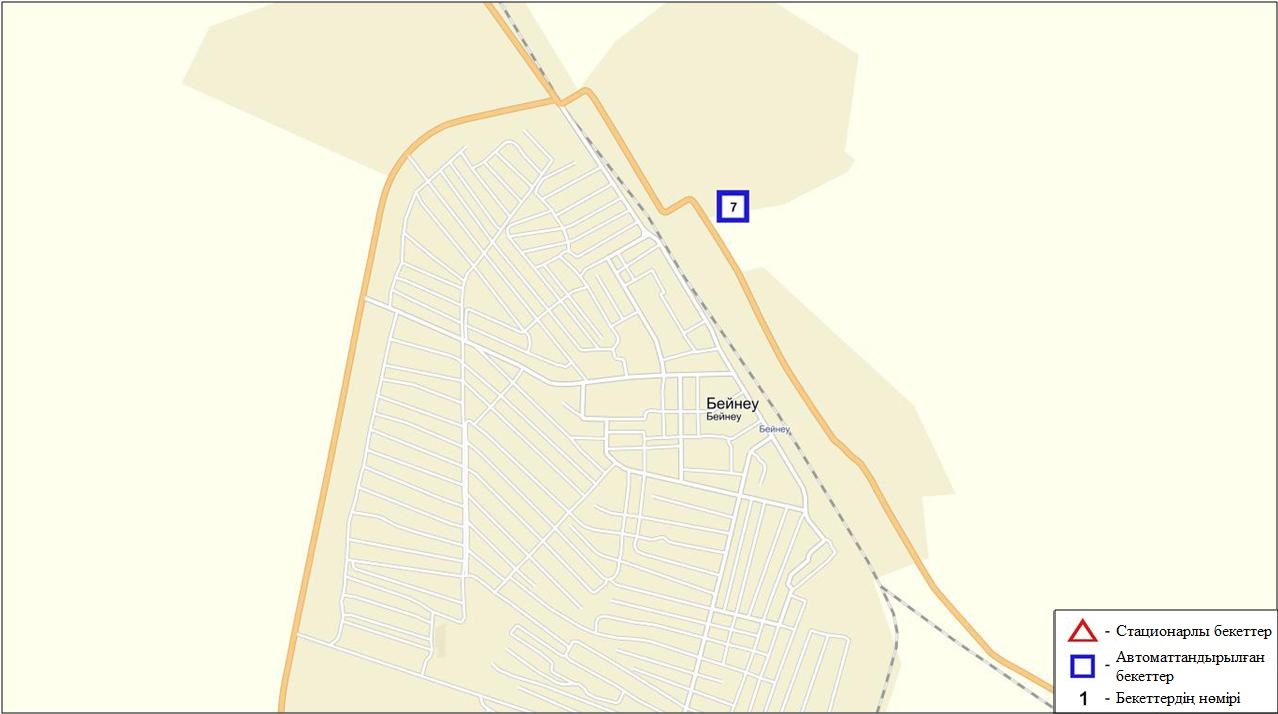 11.3-сурет. Бейнеу кентінің атмосфералық ауа ластануын бақылау стационарлық желісінің орналасу сызбасыАтмосфераның ластануын жалпы бағалау. Стационарлық бақылау желісінің деректері бойынша (11.3 сур.) қаланың атмосфералық ауасы жалпы ластану деңгейі жоғары болып бағаланды.Ол СИ=5 және ЕЖҚ=2%  анықталды (1,2 сур.). Кент ауасы РМ-10 қалқыма бөлшектерімен басым ластанаған. Жалпы қала бойынша РМ-10 қалқыма бөлшектердің орташа шоғыры – 1,1 ШЖШо.т., озонның – 1,8 ШЖШо.т., басқа ластаушы заттардың шоғырлары ШЖШ-дан аспады.1 ШЖШ арту еселігінің жағдайлары РМ-2,5 қалқыма бөлшектері - 4, РМ-10 қалқыма бөлшектері – 98, озон – 13, күкірттісутегі - 14 жағдай, сондай-ақ 5 ШЖШ-дан арту еселігі РМ-10 қалқыма бөлшектер бойынша 1 жағдай тіркелді (1-кесте).11.4 Қошқар-Ата қалдық қоймасы аумағының эпизодтық деректері бойынша атмосфералық ауаның жай-күйіАтмосфералық ауаның ластануына бақылау «Қошқар-Ата» қалдық қоймасында жүргізілді. РМ-10 қалқыма бөлшектерінің, күкірт диоксидінің, көміртегі оксидінің, азот диоксидінің, азот оксидінің,  аммиактың, ерігіш сульфаттың, көмірсулар қосындысының шоғырлары өлшенді.Барлық анықталатын ластаушы заттардың шоғырлары бақылау деректері бойынша шекті жол берілген шоғырдан аспады (11.4-кесте).11.4-кесте«Қошқар-Ата» қ/қ эпизодтық бақылау деректері бойынша ластаушы заттардың максимальды шоғыры11.5 Баутина кенті аумағының эпизодтық деректері бойынша атмосфералық ауаның жай-күйіАтмосфералық ауаның ластануына бақылау Баутина кентінде жүргізілді. РМ-10 қалқыма бөлшектерінің, күкірт диоксидінің, көміртегі оксидінің, азот диоксидінің, азот оксидінің, аммиактың, ерігіш сульфаттың, көмірсулар қосындысының шоғырлары өлшенді.Барлық анықталатын ластаушы заттардың шоғырлары бақылау деректері бойынша шекті жол берілген шоғырдан аспады (11.5-кесте).11.5-кестеБаутина кентінің эпизодтық бақылау деректері бойынша 11.6 Маңғыстау облысының кен орындарындағы атмосфералық ауа жай - күйіДунга және Жетібай кенорындарының барлық нүктелерінде қалқыма заттардың, күкірт диоксидінің, көміртегі оксидінің, азот диоксидінің, аммиактың, күкірт қышқылының және көмірсулар қосындысының максимальді шоғырлары шекті жол берілген нормадан аспады.11.7 Маңғыстау облысы аумағындағы Орталық Каспий теңіз суы сапасыТеңіз суы сапасына бақылау жүргізу келесі жағалық стансалар мен ғасырлық кескіндерде жүргізілді:: "Ақтау теңіз порты" арнайы экономикалық аймақ су айдыны; Маңғышлақ – Шешен аралы, Құмды – Дербент, Дивичи – Кендірлі; Форт-Шевченко,Фетисов,Қаламқас, Қаражанбас және Арман кен орындары.Орталық Каспий су температурасы 15,6°С, теңіз суы рН – 8,4, суда еріген оттегі – 10,2 мг/дм3, ОБТ5 – 3,33 мг/дм3. ШЖШ асу байқалмаған. 2016 жылғы 2 тоқсанда Орталық Каспийде су сапасы СЛКИ бойынша «нормативті таза» деп сипатталды. 2015 жылғы 2 тоқсанмен салыстырғанда теңіз суы сапасы өзгермеген. Орталық Каспийде су сапасы ОБТ5 бойынша «ластанудың орташа деңгейі» деп сипатталды. 2015 жылғы 2 тоқсанмен салыстырғанда теңіз суы сапасы ОБТ5 бойынша нашарлаған.11.8 Маңғыстау облысының радиациялық гамма-фоныАтмосфералық ауаның ластануының гамма сәулелену деңгейіне күнсайын жергілікті 4 метеорологиялық стансада (Ақтау, Форт-Шевченко, Жаңаөзен, Бейнеу), Қошқар- Ата қалдық орнында және атмосфералық ауаның ластануына бақылау Жаңаөзен қаласының (№1, №2 ЛББ)2автоматты бекетінде бақылау жүргізіледі(11.4-сур.). Облыстың елді-мекендері бойынша атмосфералық ауа қабатының жерге жақын қабатына орташа радиациялық гамма-фонның мәні 0,08-0,13 мкЗв/сағ. шегінде болды. Облыс бойынша радиациялық гамма- фонның орташа мәні 0,10мкЗв/сағ., яғни шекті жол берілетін шамаға сәйкес келеді.11.9 Атмосфераның жерге жақын қабатында радиоактивтердің түсу тығыздығыАтмосфераның жерге жақын қабатында радиоактивтердің түсу тығыздығына бақылау Маңғыстау облысының аумағында3 метеорологиялық станцияда (Ақтау, Форт-Шевченко, Жаңаөзен) ауа сынамасын горизонтальді планшеттер алу жолымен жүзеге асырылды (11.4-сур.). Барлық стансада бес тәуліктік сынама жүргізілді.Облыс аумағында атмосфераның жерге жақын қабатында орта тәуліктік радиоактивтердің түсу тығыздығы 0,8-1,8 Бк/м2 шегінде болды. Облыс бойынша радиоактивті түсулердің орташа тығыздығы 1,1 Бк/м2, бұл шекті жол берілетін деңгейінен аспады.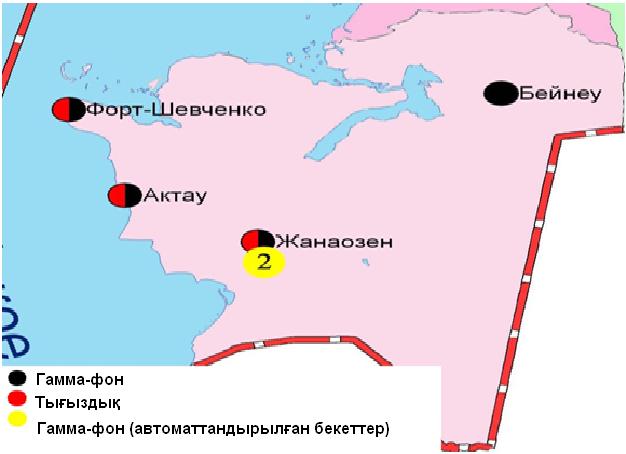 11.4 – сурет. Маңғыстау облысының аумағындағы радиациялық гамма-фон мен радиоактивті түсулердің тығыздығын бақылау метеостансаларының орналасу сызбасы.Павлодар облысының қоршаған орта жай-күйі12.1 Павлодар қаласы бойынша атмосфералық ауаның ластану жай-күйіАтмосфералық ауаның жай-күйіне бақылау 6 стационарлық бекетте жүргізілді (12.1-сур., 12.1-кесте).12.1- кестеБақылау бекеттерінің орналасу орны мен анықталатын қоспалар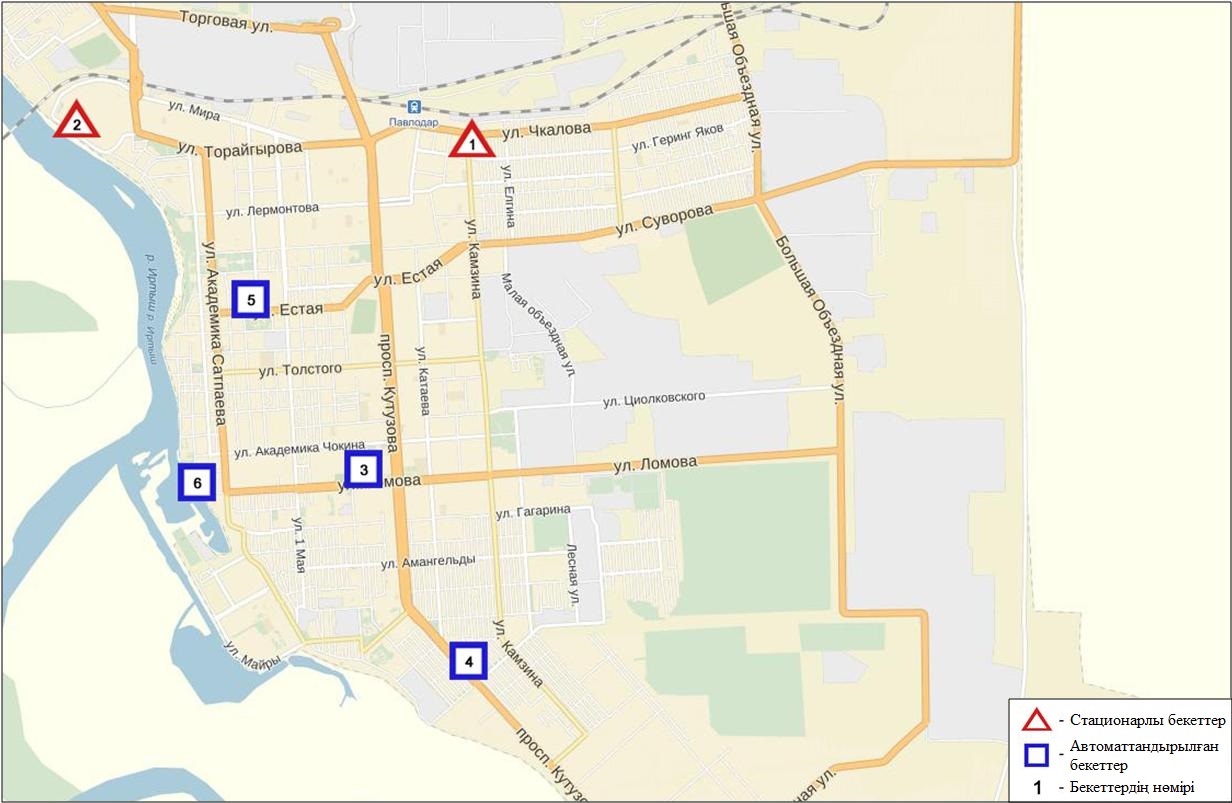 12.1-сурет. Павлодар қаласының атмосфералық ауа ластануын бақылау стационарлық желісінің орналасу сызбасыАтмосфераның ластануын жалпы бағалау. Стационарлық бақылау желісінің деректері бойынша (12.1-сур.) қаланың атмосфералық ауасы жалпыластану деңгейі көтеріңкі болып бағаланды.Ол СИ=4 және ЕЖҚ=0% анықталды (1,2-сур.). Қала ауасы күкірттісутегімен басым ластанған. Жалпы қала бойынша орташа шоғырлары қалқыма заттар бойынша 1,1 ШЖШо.т., озон - 1,6 ШЖШо.т., басқа  ластаушы заттардың шоғыры ШЖШ дан аспады.1 ШЖШ арту еселігінің жағдайлары қалқыма заттар – 1, РМ-2,5 қалқыма бөлшектер – 4, РМ-10 қалқыма бөлшектері – 8, көміртегі оксиді – 12, озон – 30, күкіртті сутегі - 83 жағдай тіркелді (1-кесте).12.2 Екібастұз қаласы бойынша атмосфералық ауаның ластану жай-күйіАтмосфералық ауаның жай-күйіне бақылау 3 стационарлық бекетте жүргізілді (12.2-сур., 12.2-кесте).12.2 - кестеБақылау бекеттерінің орналасу орны мен анықталатын қоспалар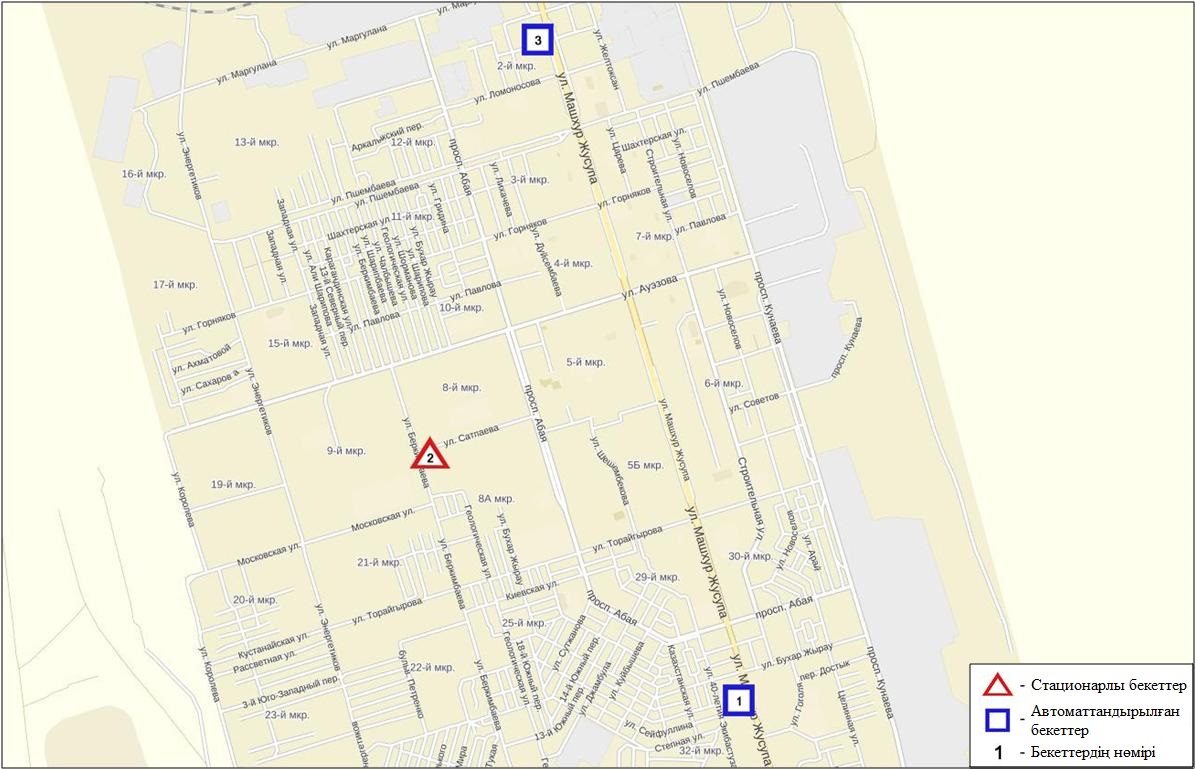 	12.2-сурет. Екібастұз қаласының атмосфералық ауа ластануын бақылау стационарлық желісінің орналасу сызбасыАтмосфераның ластануын жалпы бағалау. Стационарлық бақылау желісінің деректері бойынша (12.2 сур.) қаланың атмосфералық ауасы жалпыластану деңгейі жоғары болып бағаланды.Ол СИ= 6 (жоғары деңгей) және ЕЖҚ=1% (көтеріңкі деңгей)анықталды (1,2 сур.). Қала ауасы күкірттісутегімен басым ластанған.Жалпы қала бойынша орташа шоғырлар қалқыма заттар бойынша – 1,4 ШЖШо.т., озон- 2,1 ШЖШо.т., басқа ластаушы заттар – ШЖШ дан аспады. 1 ШЖШ-дан арту еселігі қалқыма заттар бойынша 2, РМ-2,5 қалқыма бөлшектер – 1, РМ-10 қалқыма бөлшектер – 3, күкірт диоксиді – 11, көміртегі оксиді – 76, озон – 4, күкіртті сутегі - 2 жағдай, сондай-ақ 5 ШЖШ арту еселігі күкірттісутегі бойынша- 2 жағдай тіркелді (1-кесте).12.3 Ақсу қаласы бойынша атмосфералық ауаның ластану жай-күйіАтмосфералық ауаның жай-күйіне бақылау 1 стационарлық бекетте жүргізілді (12.3-сур., 12.3-кесте).12.3- кестеБақылау бекеттерінің орналасу орны мен анықталатын қоспалар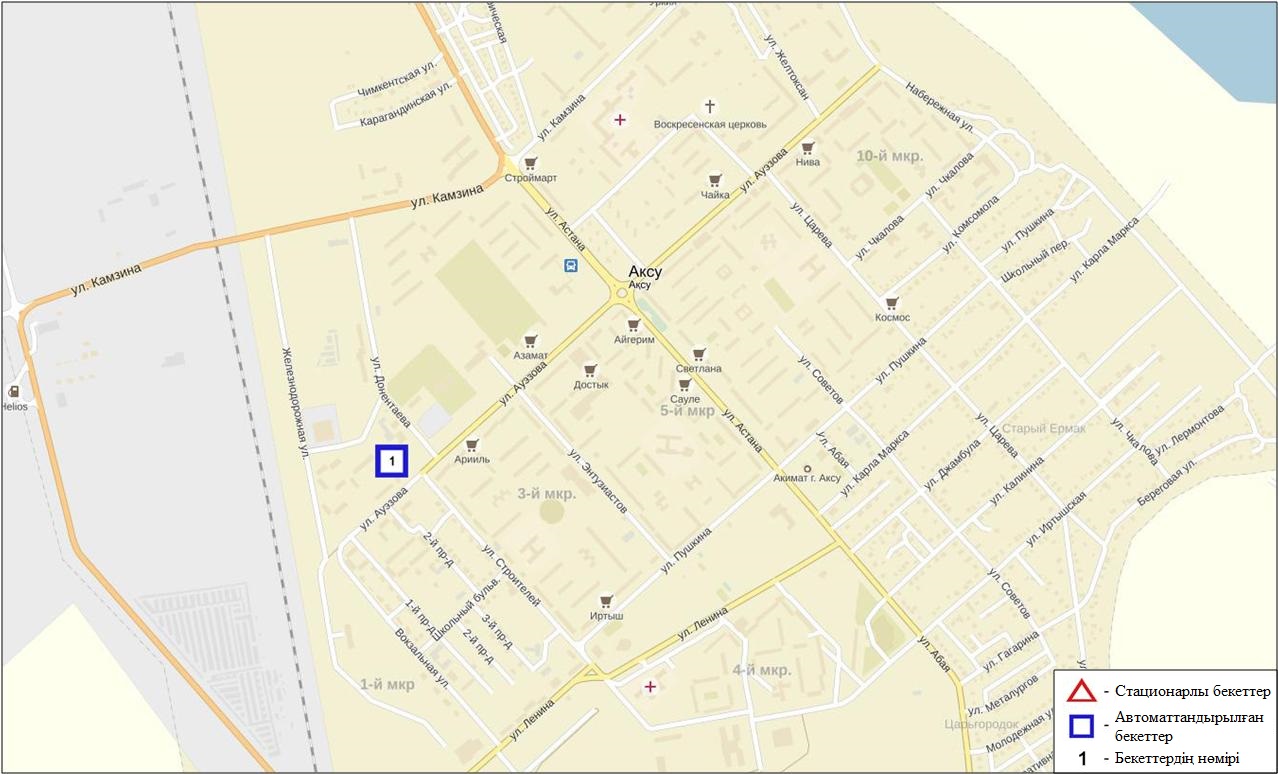 12.3-сурет. Ақсу қаласының атмосфералық ауа ластануын бақылау стационарлық желісінің орналасу сызбасыАтмосфераның ластануын жалпы бағалау. Стационарлық бақылау желісінің деректері бойынша (12.3-сур.) қаланың атмосфералық ауасы жалпыластану деңгейі көтеріңкіболып бағаланды. Ол СИ=4 және ЕЖҚ=0% (төмен деңгей) анықталды (1, 2-сур.).Жалпы қала бойынша ластаушы заттардың орташа шоғырлары ШЖШ дан аспады.1 ШЖШ-дан арту еселігі күкірттісутегі бойынша 6 жағдай тіркелді (1-кесте). Павлодар облысы аумағындағы жер үсті суларының сапасы Павлодар облысы аумағындағы жер үсті сулары сапасын бақылау Ертіс өзенінде жүргізілді. Судың температура шекарасы 0,1-тан 22,6 ºC дейін, рН орташа мәні 7,96 құрады, судағы еріген оттектің концетрациясы 10,93 мг/дм³, ОБТ5  орташа 1,92 мг/дм³. Биогенді заттар (жалпы темір 1,3 ШЖШ) және ауыр металдар (мыс 1,9 ШЖШ) бойынша нормадан асу жағдайлары байқалған.Павлодар облысы аумағындағы су нысандарының су сапасы Ертіс өзені «ластанудың орташа деңгейі»су түрде бағаланады. 2015 жылдың 2 тоқсанмен және 2016 жылдың 1 тоқсанмен салыстырғанда Ертіс өзенінің су сапасы айтарлықтай өзгермеген (4-кесте).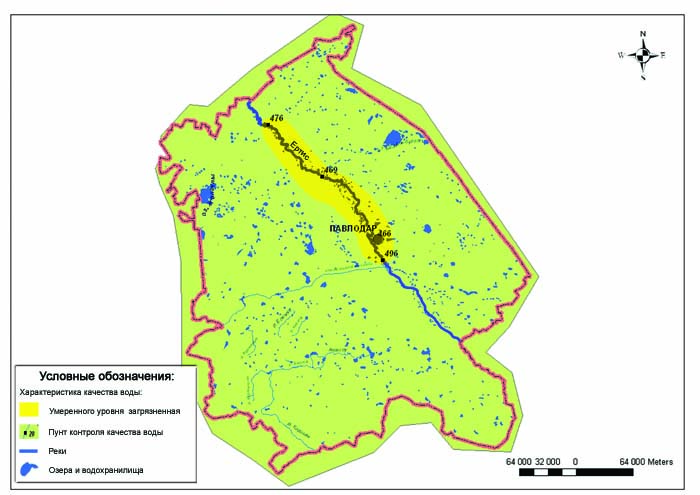 сур. Павлодар обласы жер үсті су сапасының сипаттамасы12.5 Павлодар облысының радиациялық гамма-фоныАтмосфералық ауаның ластануының гамма сәулелену деңгейіне күнсайын жергілікті 7 метеорологиялық стансада (Ақтоғай, Баянауыл, Ертіс, Павлодар, Шарбақты, Екібастұз, Көктөбе)  және атмосфералық ауаның ластануына бақылау Павлодар қаласының (№3, №4 ЛББ), Ақсу қаласының (№1 ЛББ), Екібастұз қаласының (№1 ЛББ)4 автоматты бекетінде бақылау жүргізіледі (12.4 сур.). Облыстың елді-мекендері бойынша атмосфералық ауа қабатының жерге жақын қабатына орташа радиациялық гамма-фонның мәні 0,09-0,22 мкЗв/сағ. шегінде болды. Облыс бойынша радиациялық гамма- фонның орташа мәні 0,12 мкЗв/сағ., яғни шекті жол берілетін шамаға сәйкес келеді.12.6 Атмосфераның жерге жақын қабатында радиоактивтердің түсу тығыздығыАтмосфераның жерге жақын қабатында радиоактивтердің түсу тығыздығына бақылау Павлодар облысының аумағында3 метеорологиялық станцияда (Ертіс, Павлодар, Екібастұз)  ауа сынамасын горизонтальді планшеттер алу жолымен жүзеге асырылды (12.4-сур.). Барлық стансада бес тәуліктік сынама жүргізілді.Облыс аумағында атмосфераның жерге жақын қабатында орта тәуліктік радиоактивтердің түсу тығыздығы 0,7-1,7 Бк/м2 шегінде болды. Облыс бойынша радиоактивті түсулердің орташа тығыздығы 1,1 Бк/м2, бұл шекті жол берілетін деңгейінен аспады.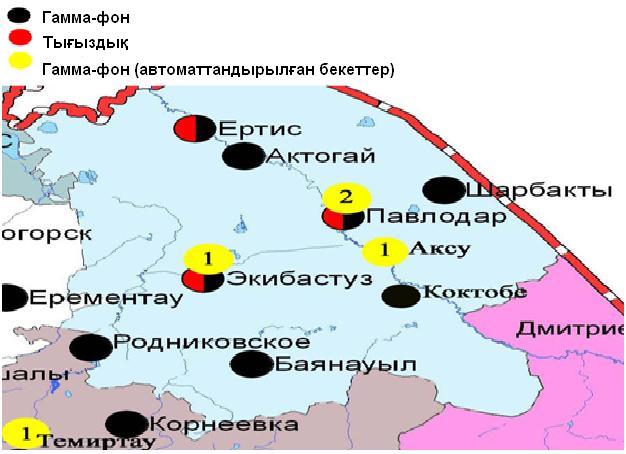 12.4 – сурет. Павлодар облысының аумағындағы радиациялық гамма-фон мен радиоактивті түсулердің тығыздығын бақылау метеостансаларының орналасу сызбасы.Солтүстік Қазақстан облысыныңқоршаған орта жай-күйі13.1 Петропавл қаласы бойынша атмосфералық ауаның ластану жай-күйіАтмосфералық ауаның жай-күйіне бақылау 4 стационарлық бекетте жүргізілді (13.1-сур., 13.1-кесте).13.1- кестеБақылау бекеттерінің орналасу орны мен анықталатын қоспалар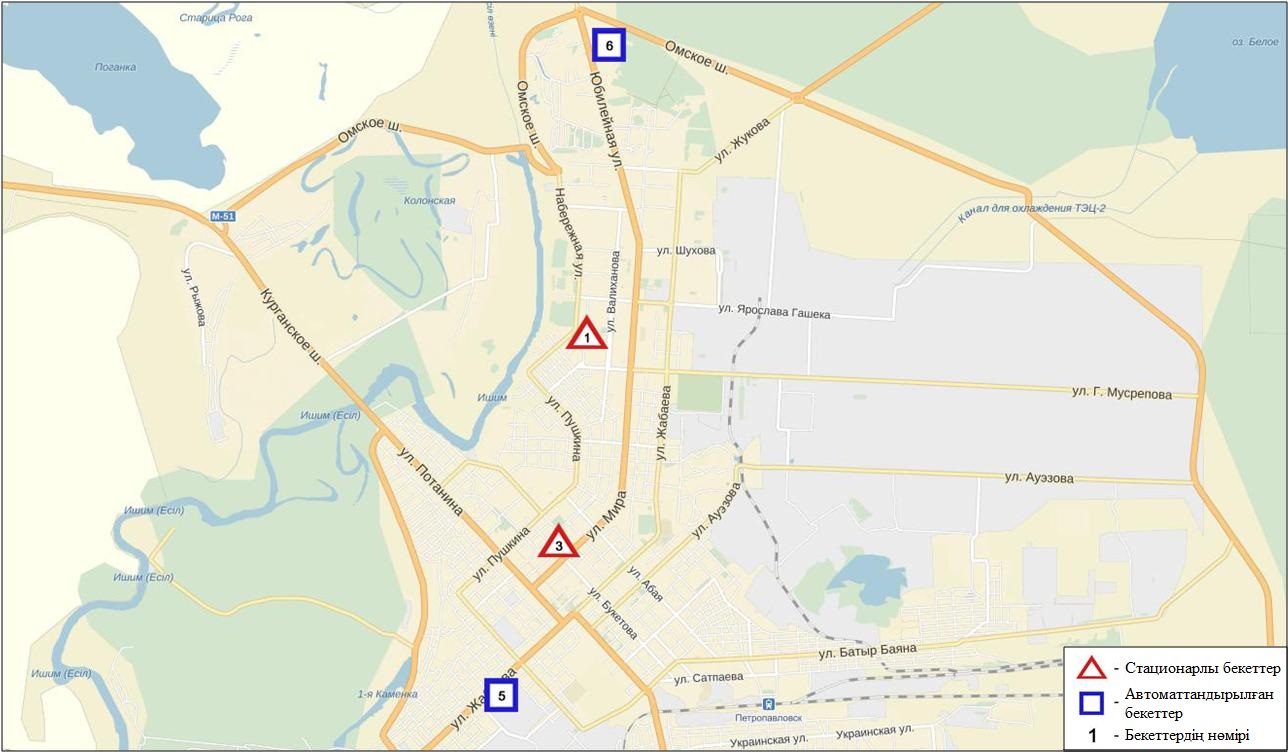 13.1-сурет. Петропавл қаласының атмосфералық ауа ластануын бақылау стационарлық желісінің орналасу сызбасыАтмосфераның ластануын жалпы бағалау. Стационарлық бақылау желісінің деректері бойынша (13.1 сур.) қаланың атмосфералық ауасы жалпыластану деңгейі өте жоғары болып бағаланды.Ол СИ=24 (өте жоғары деңгей), ЕЖҚ= 44% (жоғары деңгей) анықталды (1, 2 сур.). Қала ауасы күкіртті сутегімен басым ластанған.  Жалпы қала бойынша орташа шоғырлар күкірт диоксиді – 2,763 ШЖШо.т.,  озон – 1,258 ШЖШо.т., басқа ластаушы заттар – ШЖШ дан аспады. 1 ШЖШ арту еселігінің жағдайлары күкірт диоксиді бойынша - 2523, көміртегі оксиді - 6, күкіртті сутегі- 5443, аммиак - 50 жағдай, сондай-ақ 5 ШЖШ-дан асу күкіртті сутегі бойынша – 3668, аммиак – 1 жағдай. Сонымен қатар 10 ШЖШ-дан асу  күкіртті сутегі бойынша – 1591 жағдай тіркелді (1-кесте).Петропавл қаласы бойынша автоматты бекеттер бақылауы мәліметі бойынша 1306 жоғары ластану (ЖЛ) және 285 экстремалды жоғары ластану (ЭЖЛ)жағдайлары анықталды (2-кесте).Солтүстік Қазақстан обласы аумағында эпизодтық деректер бойынша атмосфералық ауаның жай-күйіСолтүстік Қазақстан облысында ауаның ластануына бақылау Тайынша, Саумалкөл, Булаева кенттері және Бескөл ауылында (№1 нүкте-Тайынша к. (Тайынша ауданы), №2 нүкте-Саумалкөл к. (Айыртау ауданы), №3 нүкте-Булаева к. (М. Жұмабаев ауданы), №4 нүкте-Бескөл а. (Қызылжар ауданы) жүргізілді. Қалқыма заттардың, күкірт диоксидінің, көміртегі оксидінің, азот диоксидінің шоғырлары өлшенді.Барлық анықталатын ластаушы заттардың шоғырлары бақылау деректері бойынша шекті жол берілген шоғырдан аспады (13.2 кесте). 1-кестеСолтүстік Қазақстан облысы аудандарының бақылау деректері бойынша ластаушы заттардың шоғырлары13.3 Солтүстік Қазақстан облысы аумағындағы жер үсті суларының сапасы Солтүстiк Қазақстан облысының аумағында жер үстi суларының ластануына бақылау  Есiл өзенi мен Сергеевское су қоймасында жүргiзiлдi.    Есiл өзенiнде судың температурасы  0,2 ºC-тан 16,8 ºC- қа  дейiн ауытқыды, сутек көрсеткіші 7,22, суда ерiген оттегi концентрациясы 10,55 мг/дм3 құрады; ОБТ5 - 2,22 мг/дм3. Ауыр металдар (мыс - 3,5 ШЖШ), биогендi  заттар (жалпы темiр – 2,5 ШЖШ) бойынша шекті жол берілген шоғырдан асу байқалған.Сергеевское су қоймасында судың температурасы 0,6 ºC-тан 16,6 ºC- қа  дейiн тіркелген, сутек көрсеткіші 7,09 тең, суда ерiген оттегi концентрациясы 8,05 мг/дм3; ОБТ5 -  2,13 мг/дм3. Ауыр металдар (мыс – 4,3 ШЖШ) және биогендi  заттар (темiр жалпы – 4,0 ШЖШ, тұзды аммоний  - 1,1 ШЖШ) бойынша нормадан асуы тіркелген.Есiл өзеннің су сапасы «ластанудың орташа деңгейі» және Сергеевское су қоймасының су сапасы «ластанудың жоғары деңгейінде» деп бағаланады.2015 жылғы 2  тоқсанмен салыстырғанда Есiл өзенінің су сапасы – жақсарған,  Сергеевское су қоймасының су сапасы айтарлықтай өзгерген жоқ. 2016 жылғы 1 тоқсанымен салыстырсақ Есiл өзені  мен Сергеевское су қоймасының су сапасы - айтарлықтай өзгермеген(4-кесте).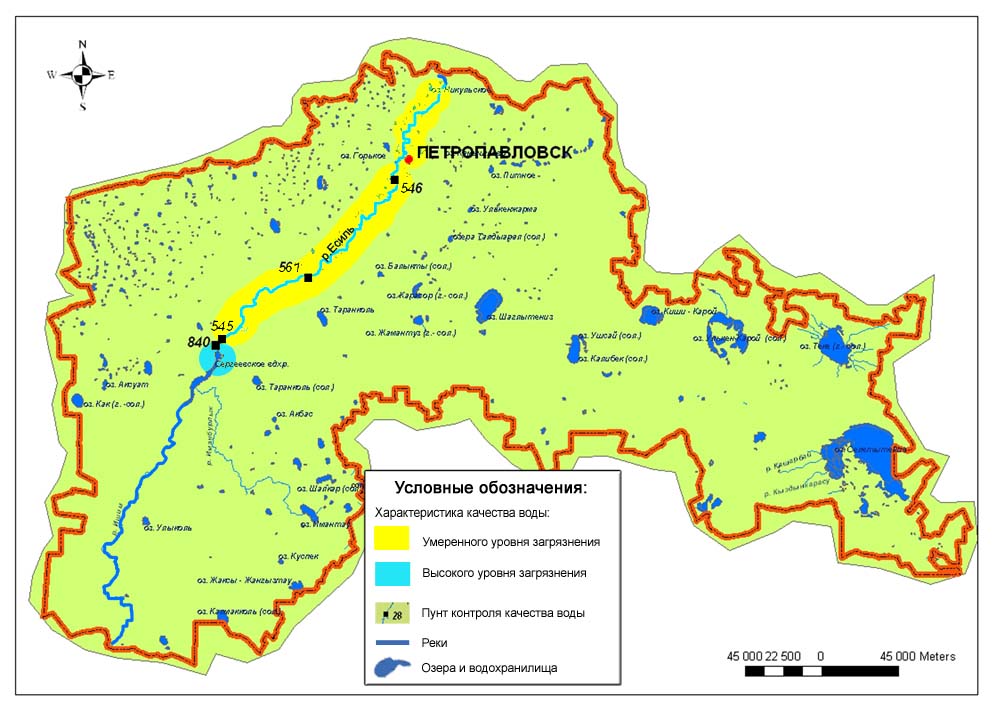 13.3Солтүстік Қазақстан обласы жер үсті су сапасының сипаттамасы13.4 Солтүстік Қазақстан облысының радиациялық гамма-фоныАтмосфералық ауаның ластануының гамма сәулелену деңгейіне күнсайын жергілікті 3 метеорологиялық стансада (Булаево, Петропавл, Сергеевка) бақылау жүргізіледі (13.2 сур.). Облыстың елді-мекендері бойынша атмосфералық ауа қабатының жерге жақын қабатына орташа радиациялық гамма-фонның мәні 0,08-0,14 мкЗв/сағ. шегінде болды. Облыс бойынша радиациялық гамма- фонның орташа мәні 0,11мкЗв/сағ., яғни шекті жол берілетін шамаға сәйкес келеді.13.5 Атмосфераның жерге жақын қабатында радиоактивтердің түсу тығыздығыАтмосфераның жерге жақын қабатында радиоактивтердің түсу тығыздығына бақылау Солтүстік Қазақстан облысының аумағында2 метеорологиялық станцияда (Петропавл, Сергеевка) ауа сынамасын горизонтальді планшеттер алу жолымен жүзеге асырылды (13.2-сур.). Барлық стансада бес тәуліктік сынама жүргізілді.Облыс аумағында атмосфераның жерге жақын қабатында орта тәуліктік радиоактивтердің түсу тығыздығы 0,7 -1,6  Бк/м2 шегінде болды. Облыс бойынша радиоактивті түсулердің орташа тығыздығы 1,1Бк/м2, бұл шекті жол берілетін деңгейінен аспады.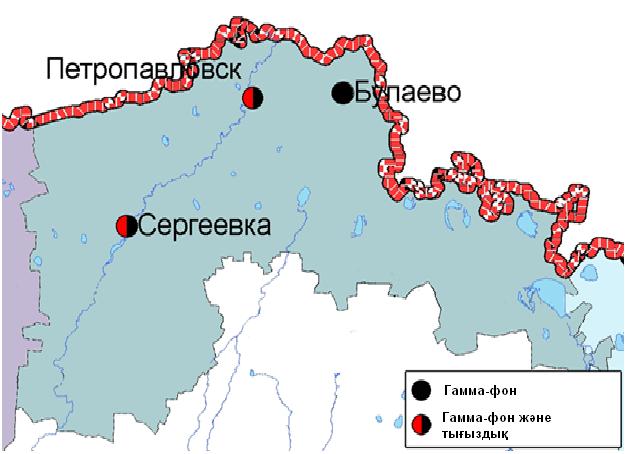 13.2 – сурет. Солтүстік Қазақстан облысының аумағындағы радиациялық гамма-фон мен радиоактивті түсулердің тығыздығын бақылау метеостансаларының орналасу сызбасы.Оңтүстік Қазақстан облысыныңқоршаған орта жай-күйі14.1 Шымкент қаласы бойынша атмосфералық ауаның ластану жай-күйіАтмосфералық ауаның жай-күйіне бақылау 6 стационарлық бекетте жүргізілді (14.1-сур., 14.1-кесте).14.1 - кестеБақылау бекеттерінің орналасу орны мен анықталатын қоспалар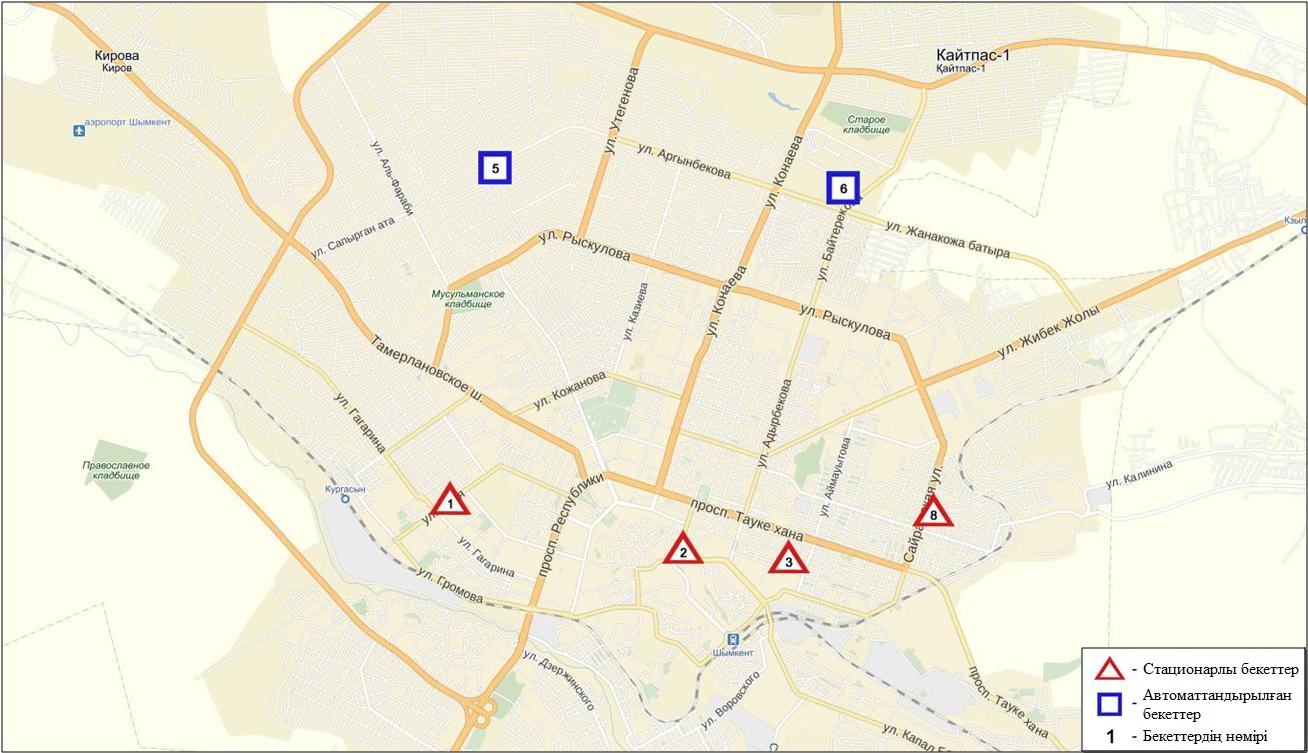 14.1-сурет. Шымкент қаласының атмосфералық ауа ластануын бақылау стационарлық желісінің орналасу сызбасыАтмосфераның ластануын жалпы бағалау. Стационарлық бақылау желісінің деректері бойынша (14.1-сур.) қаланың атмосфералық ауасы жалпы ластану деңгейі көтеріңкі болып бағаланды. Ол СИ=3 және ЕЖҚ=1%   анықталды (1,2 сур.). Қала ауасы РМ-10 қалқыма бөлшектерімен басым ластанған.Жалпы қала бойынша орташа шоғырлары: қалқыма заттар - 1,6 ШЖШо.т.,азот диоксиді – 1,1 ШЖШо.т., формальдегид – 1,8 ШЖШо.т., басқа ластаушы заттар мен ауыр металдардың бар болуы  – ШЖШ дан аспады.1 ШЖШ арту еселігінің жағдайлары РМ-2,5 қалқыма бөлшектері бойынша 2, РМ-10 қалқыма бөлшектері – 67, азот диоксиді – 1, күкіртті сутегі – 58, формальдегид - 1жағдайы тіркелді (1-кесте).14.2 Түркістан қаласы бойынша атмосфералық ауаның ластану жай-күйіАтмосфералық ауаның жай-күйіне бақылау 1 стационарлық бекетте жүргізілді (14.2-сур., 14.2 - кесте).14.2- кестеБақылау бекеттерінің орналасу орны мен анықталатын қоспалар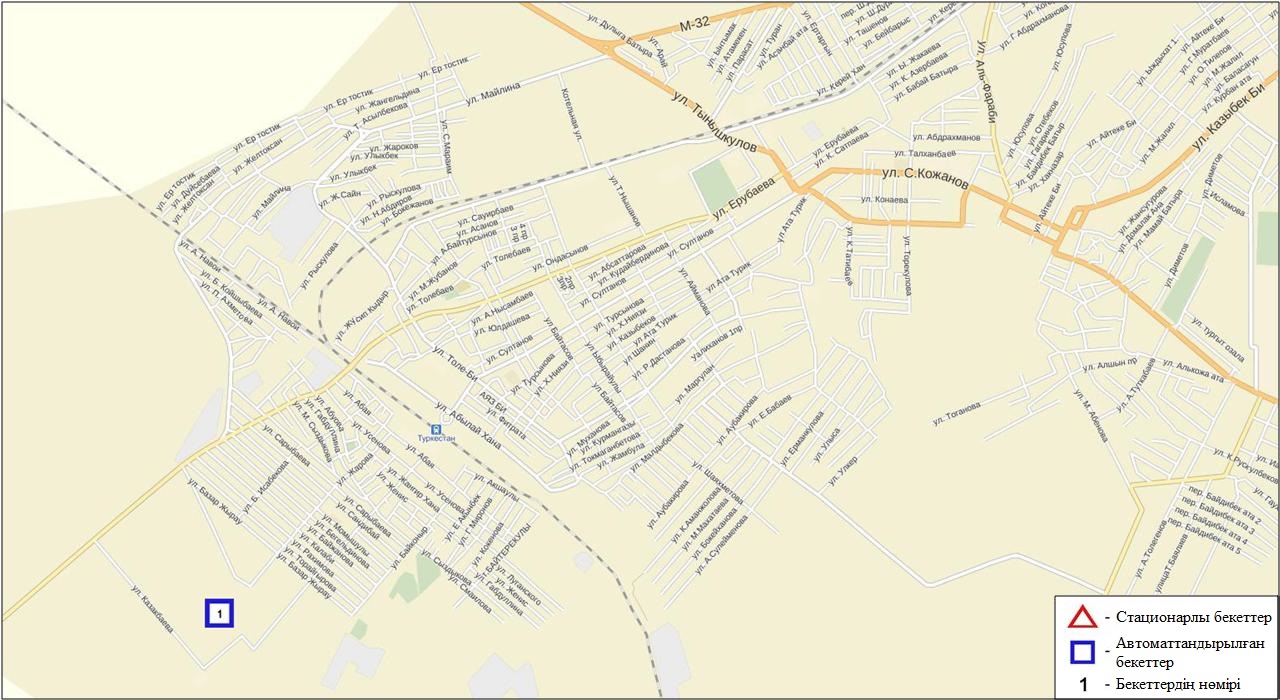 14.2-сурет. Түркістан қаласының атмосфералық ауа ластануын бақылау стационарлық желісінің орналасу сызбасыАтмосфераның ластануын жалпы бағалау. Стационарлық бақылау желісінің деректері бойынша (14.2-сур.) қаланың атмосфералық ауасы жалпыластану деңгейі жоғары болып бағаланды. Ол ЕЖҚ=38% (жоғары деңгей)  және СИ=3 (көтеріңкі деңгей) анықталды (1, 2-сур.). Қала ауасы РМ-10 қалқыма бөлшектерімен басым ластанған. Жалпы қала бойынша орташа шоғырлары: РМ-10 қалқыма бөлшектері- 5,1 ШЖШо.т., басқа ластаушы заттар– ШЖШ дан аспады.РМ-10 қалқыма бөлшектері бойынша 1 ШЖШ-дан арту еселігі – 2468, көміртегі оксиді - 11 жағдай  тіркелді (1-кесте).14.3 Кентау қаласы бойынша атмосфералық ауаның ластану жай-күйіАтмосфералық ауаның жай-күйіне бақылау 1 стационарлық бекетте жүргізілді (14.3-сур., 14.3-кесте).14.3 - кестеБақылау бекеттерінің орналасу орны мен анықталатын қоспалар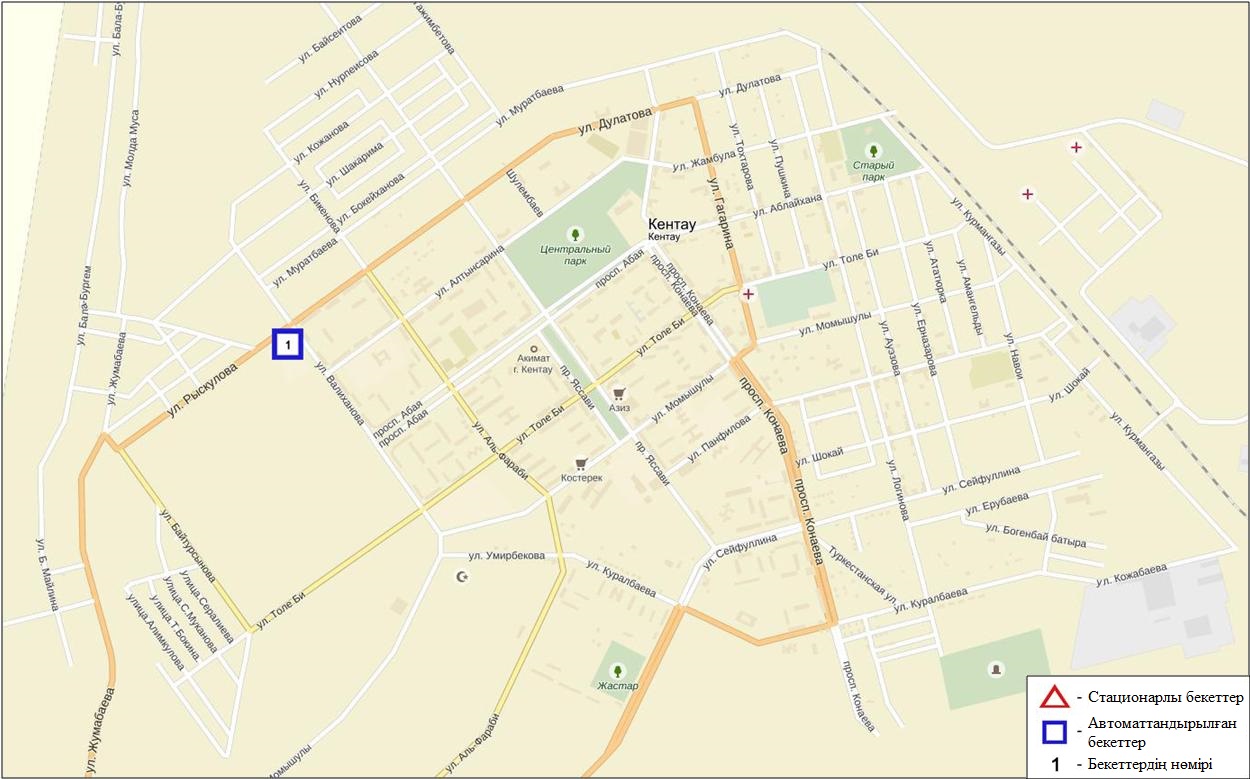 14.3-сурет. Кентау қаласының атмосфералық ауа ластануын бақылау стационарлық желісінің орналасу сызбасыАтмосфераның ластануын жалпы бағалау. Стационарлық бақылау желісінің деректері бойынша (14.3 сур.) қаланың атмосфералық ауасы жалпыластану деңгейі төмен болып бағаланды. Ол СИ=1 және ЕЖҚ=0%  анықталды (1,2 сур.).Жалпы қала бойынша орташа айлық шоғырлар ШЖШ дан аспады (1- кесте).Оңтүстік Қазақстан облысы аумағындағы жер үсті суларының сапасыОңтүстік Қазақстан облысы аумағындағы жер үсті сулары сапасын бақылау 7 су нысанында (Сырдария, Келес, Бадам, Арыс, Бөген, Катта-Бугунь өзендері және Шардара су қоймасы) жүргізілді. Сырдария өзенінде судың температура шекарасы11,4ºC-тан 24,0ºC дейін,рН орташа мәні 8,14,судағы еріген оттектің орташа концетрациясы 9,27 мг/дм3,ОБТ5 орташа 1,61 мг/дм3. Негізгі иондар (сульфаттар 4,9 ШЖШ, магний 1,3 ШЖШ), биогенді заттар (нитритті азот 3,8 ШЖШ), ауыр металдар (мыс 1,1 ШЖШ) и органикалық заттар (фенолдар 2,5 ШЖШ) бойынша нормадан асу жағдайлары байқалған.Келес – өзенінде судың температура шекарасы 8,0ºC-тан 25,0ºC дейін,рН орташа мәні = 8,30, судағы еріген оттектің орташа концетрациясы 10,0 мг/дм3, ОБТ5 орташа 1,54 мг/дм3. Негізгі иондар (сульфаттар 3,3 ШЖШ), биогенді заттар (нитритті азот  2,2 ШЖШ) және органикалық заттар (фенолдар 3,0 ШЖШ) бойынша нормадан асу жағдайлары байқалған.Бадам – өзенінде судың температура шекарасы 11,4ºC-тан 19,4ºC дейін,рН орташа мәні = 8,23, судағы еріген оттектің орташа концетрациясы 9,46мг/дм3, ОБТ5 орташа 1,88 мг/дм3. Негізгі иондар (сульфаттар 1,8 ШЖШ), биогенді заттар (нитритті азот  2,5 ШЖШ), ауыр металдар (мыс 1,1 ШЖШ) және органикалық заттар (фенолдар 1,5 ШЖШ) бойынша нормадан асу жағдайлары байқалған.Арыс – өзенінде судың температура шекарасы 12,0ºC-тан 21,2ºC дейін,рН орташа мәні 8,32, судағы еріген оттектің орташа концетрациясы 8,76 мг/дм3,ОБТ5 1,48 мг/дм3.Негізгі иондар (сульфаттар 1,2 ШЖШ), биогенді заттар (нитритті азот  1,7 ШЖШ), ауыр металдар (мыс 1,2 ШЖШ) және органикалық заттар (фенолдар 2,0 ШЖШ) бойынша нормадан асу жағдайлары байқалған.Бөген – өзенінде судың температура шекарасы 11,6ºC-тан 22,6ºC дейін,рН орташа мәні 8,21, судағы еріген оттектің орташа концетрациясы 8,96 мг/дм3, ОБТ5 1,22 мг/дм3. Ауыр металдар (мыс 1,2 ШЖШ) бойынша нормадан асу жағдайлары байқалған.Катта Бугун өзенінде судың температура шекарасы от13,7ºC-тан 16,0ºC, рН орташа мәні 8,26, судағы еріген оттектің орташа концетрациясы 9,14 мг/дм3, ОБТ5 2,06 мг/дм3. Нормадан асу жағдайлары байқалмаған.Шардара – су қоймасында судың температура шекарасы 11,4ºC-тан 24,0ºC дейін,рН орташа мәні 8,02, судағы еріген оттектің орташа концетрациясы 9,7 мг/дм3, ОБТ5 1,7 мг/дм3. Негізгі иондар (сульфаттар 4,9 ШЖШ, магний 1,3 ШЖШ), биогенді заттар (нитритті азот 1,4 ШЖШ), ауыр металдар (мыс 1,2 ШЖШ) және органикалық заттар (фенолдар 4,0 ШЖШ). Оңтүстік Қазақстан облысы аймағындағы су сапасы келесі түрде бағаланады: «нормативті таза» Қатта-Бугунь өзені, «ластанудың орташа деңгейі» - Сырдария, Келес, Бадам, Арыс, Бөген өзендері және Шардара су қоймасы.2015 жылдың 2 тоқсанмен салыстырғанда су сапасы Сырдария, Келес, Бадам, Арыс, Бөген, Катта-Бугунь өзендерінде және Шардара су қоймасында – айтарлықтай өзгермеген.2016 жылдың 1 тоқсанмен салыстырғанда су сапасы Сырдария, Келес, Бадам, Арыс, Катта-Бугунь өзендерінде, Шардара су қоймасында – айтарлықтай өзгермеген, Бөген өзенінде – нашарлаған (4-кесте).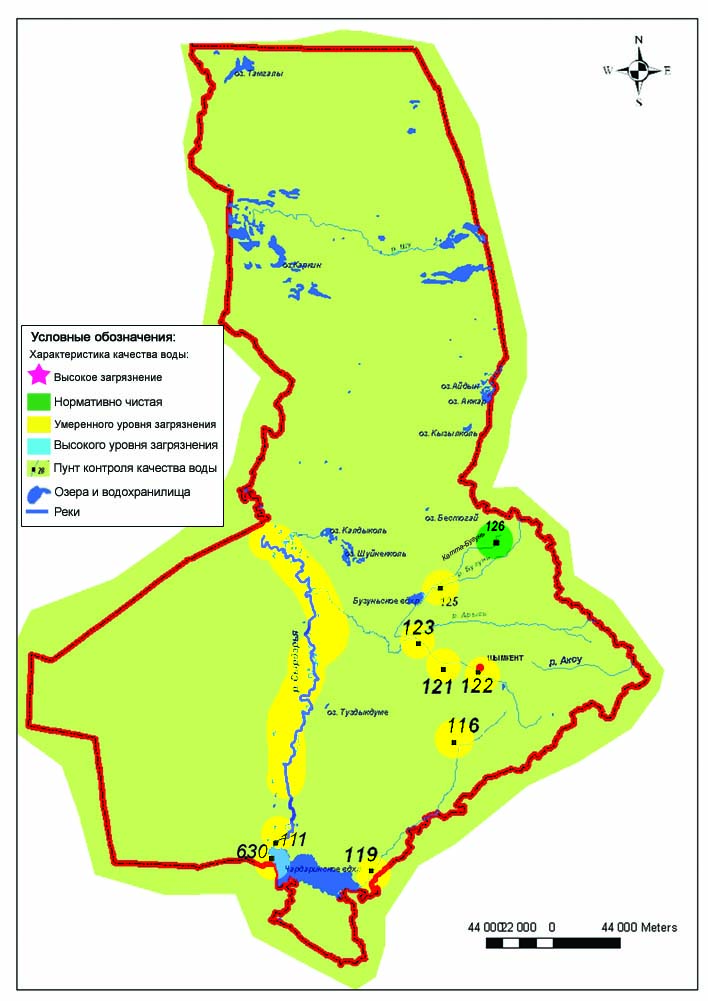 Оңтүстік Қазақстан обласы жер үсті су сапасының сипаттамасы14.5 Оңтүстік Қазақстан облысының радиациялық гамма-фоныАтмосфералық ауаның ластануының гамма сәулелену деңгейіне күнсайын жергілікті 2 метеорологиялық стансада (Шымкент, Түркістан)  және атмосфералық ауаның ластануына бақылау Түркістан қаласының (№1 ЛББ) 1 автоматты бекетінде бақылау жүргізіледі (14.4 сур.). Облыстың елді-мекендері бойынша атмосфералық ауа қабатының жерге жақын қабатына орташа радиациялық гамма-фонның мәні 0,06-0,20 мкЗв/сағ. шегінде болды. Облыс бойынша радиациялық гамма- фонның орташа мәні 0,12 мкЗв/сағ., яғни шекті жол берілетін шамаға сәйкес келеді.14.6 Атмосфераның жерге жақын қабатында радиоактивтердің түсу тығыздығыАтмосфераның жерге жақын қабатында радиоактивтердің түсу тығыздығына бақылау Оңтүстік Қазақстан облысының аумағында2 метеорологиялық станцияда (Шымкент, Түркістан ) ауа сынамасын горизонтальді планшеттер алу жолымен жүзеге асырылды (14.4-сур.). Барлық стансада бес тәуліктік сынама жүргізілді.Облыс аумағында атмосфераның жерге жақын қабатында орта тәуліктік радиоактивтердің түсу тығыздығы 0,7-1,8 Бк/м2 шегінде болды. Облыс бойынша радиоактивті түсулердің орташа тығыздығы 1,2 Бк/м2, бұл шекті жол берілетін деңгейінен аспады.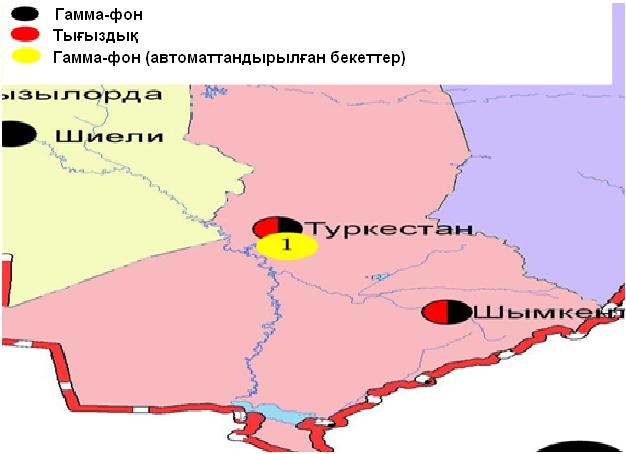 14.4 – сурет. Оңтүстік Қазақстан облысының аумағындағы радиациялық гамма-фон мен радиоактивті түсулердің тығыздығын бақылау метеостансаларының орналасу сызбасы.Терминдер, анықтамалар және қысқартуларАтмосфералық ауаның сапасы: атмосфералық ауа сапасының гигиеналық нормативтерге және атмосфералық ауа сапасының экологиялық нормативтерге оның сәйкестік дәрежесін анықтайтын, атмосфералық ауаның физикалық, химиялық және биологиялық қасиеттерінің жиынтығы. Бақылау бекеті: Ауа сынамасын алуға арналған құрал –жабдықтармен жабдықталған павильон немесе автомобильді орналастыруға таңдап алынған орын (жергілікті нүкте). Стационарлық бекет - ауа сынамасын алуға арналған аспаптары бар павильонды орналастыру орны. Эпизодтық бақылаулар қаланың әр түрлі нүктелерінде немесе өндірістік кәсіпорыннан әртүрлі қашықтықта атмосфералық ауаның ластану жай-күйін зерттеу үшін жүргізіледі.Атмосферадағы қоспалардың шекті жол берілген шоғырлары; ШЖШ: Адамға және оның ұрпағына тікелей немесе жанама зиянды әсерін тигізбейтін, олардың қал-жағдайын, еңбекке қабілеттілігін, сондай-ақ адамдардың санитарлық-тұрмыстық жағдайын төмендетпейтін, қоспаның максималды шоғыры. Қазақстан Республикасының Денсаулық сақтау министрлігімен белгіленеді.Атмосфераның ластану деңгейі: Атмосфера ластануының сапалық сипаттамасы;ШЖШ- шекті жол берілген шоғыр; СЛКИ- судың ластануының кешенді индексіЖЛ- жоғары ластануЭЖЛ-экстремальді жоғары ластануОБТ5 -5 тәулікке оттегінің биохимиялық тұтынуырН – сутегі көрсеткішіБИ-биотикалық индексСИ-сапробтылық индексіМЕМСТ- мемлекеттік стандартСЭС - су электр стансасыЖЭС-жылу электр стансасыТЭМК-Теміртау электро-металлургиялық комбинатыө.-өзент.-тармақк.-көлбөген - немесе су қоймасы су арнасы немесе канал ШҚО-Шығыс Қазақстан облысыБҚО-Батыс Қазақстан облысыОҚО-Оңтүстік Қазақстан облысык.- кентқ.-қалаа. –ауыла.-атындағыш.-шатқалшығ.-шығанақа.-аралт.-түбекс.-солтүстіко.-оңтүстікш.-шығысб.-батыссур.-сурет	кес.- кесте1-қосымшаЕлді-мекен ауасындағы ластаушы заттардың шекті жол берілген шоғырлары (ШЖШ)«Қалалық және ауылдық елді-мекендердегі атмосфералық ауаға қойылатын гигиеналық нормативтер» (2015 жылғы 28 ақпандағы №168 СанЕН 2-қосымшаАтмосфераның ластану индексінің дәрежесін бағалауМемлекеттік органдарды тұрғындар қоғамдастығын ақпараттандыру үшін қалалардың атмосфера ластануының жай-күйі жөніндегі құжат 52.04.667–2005 БҚ. Әзірлеуге, салуға, баяндауғажәнемазмұндауғақойылатынжалпыталаптар.3-қосымшаБалық шаруашылығы су айдындары үшін зиянды заттардың шекті  жол берілген шоғырлары (ШЖШ)Ескертпе:Балық шаруашылығы су айдындары үшін зиянды заттардың шекті жол берілген шоғырларының (ШЖШ) жалпыланған тізімі (Обобщенный перечень предельно допустимых концентраций (ПДК) вредных веществ для воды рыбохозяйственных водоемов), Мәскеу 1990 ж.4-қосымшаСу нысандарын ластану деңгейлері бойынша жалпы топтастыру 5-қосымшаҚазақстан Республикасы бойынша шаруашылық-ауыз су және мәдени-тұрмыстық мақсатта пайдаланатын су нысандары суының шекті жол берілген шоғыры (ШЖШ) 2015 жылғы 22-сәуірдегі № 209 «Су көздеріне, шаруашылық-ауыз су мақсаты үшін су жинау орындарына, шаруашылық-ауыз сумен жабдықтауға,  суды мәдени-тұрмыстық пайдалану    орындарына  және су объектілерінің  қауіпсіздігіне қойылатын санитариялық-эпидемиологиялық талаптар» санитарлық қағидалары6 - қосымшаТеңіз суындағы заттардың шекті шекті жол берілген шоғырлары (ШЖШ)** Балық шаруашылығы су айдындары суы үшін зиянды заттардың шекті шекті жол берілген шоғырлары (ШЖШ) жалпыланған тізімі  Мәскеу 1990 ж.7-қосымша2016 ж. 2-тоқсандағыШығыс-Қазақстан облысы бойынша гидробиология көрсеткіштері бойынша беткі  сулар сапасының жағдайы7.1-қосымша2016 жылғы 2-тоқсандағы токсикологиялық көрсеткіштер бойынша Шығыс-Қазақстан облысы бойыншажер бетіндегі су сапасының жай-күйі8-қосымша2016 жылғы 2 тоқсандағы гидробиологиялық (уыттылық) көрсеткіштер бойынша Қарағанды облысының жер үсті суларының су сапасының жай-күйі9-қосымшаӨндірістік мониторинг2016 жылдың  2 тоқсаны «Аджип Казахстан Каспиан Оперейтинг» стансаларының мәліметтері бойынша атмосфералық ауаның ластану жай-күйіАтмосфералық ауа жай-күйін бақылау үшін, автоматты үздіксіз режімде жұмыс істейтін ауа сапасының мониторингстанциялары (бұдан әрі – АСМС) пайдаланылды.  Атырау қаласы мен Атырау облысы аумағында атмосфералық ауаның ластауын бақылау АСМС 17 станциясының деректері бойынша «Аджип Казахстан Каспиан Оперейтинг» («Аджип ККО») («Тұрғын қалашығы», «Авангард», «Әкімдік», «Болашақ Шығыс», «Болашақ Батыс», «Болашақ Оңтүстік», «Болашақ Солтүстік», «Восток», «Доссор», «Загородная», «Мақат», «Привокзальный», «Самал», «Ескене» станциясы», «Қарабатан», «ТКА», «Шағалы») жүргізілді.Атмосфералық ауада көміртегі оксидінің, азот оксиді мен диоксидінің, күкірт  диоксидінің, күкіртті сутегінің бар болуы анықталды. «Восток» станциясы ауданында күкіртті сутегі бойынша – 1,13 ШЖШ асуы байқалды. Басқа қалған анықталатын  заттардың шоғырлары норма шегінде (9қосымшаға кесте) болды.9 қосымшаға кесте«Аджип Қазақстан Каспиан Оперейтинг» стансаларының мәліметтері бойынша атмосфералық ауаның ластану жай-күйі9 қосымша кестесінің жалғасы*Ескерту:АСМС техникалық ақауларға байланысты наурыз және сәуір айларының мәліметтері ескерілмеген.10-қосымша2016 жылдың 2 тоқсанына «Атырау мұнай өңдеу зауытының» ауа сапасының  мониторингі станциясының деректері бойынша атмосфералық ауаның ластану жай-күйіАтмосфералық ауаның жай-күйіне бақылау жүргізу үздіксіз режімде жұмыс істейтін автоматты ауа сапасы мониторинг стансалары (бұдан әрі-АСМС) қолданылды.Атырау қаласы аумағында атмосфералық ауаның ластануына бақылау 4 экобекетте («Мирный» №1 – Мирный кенті, Гайдар көшесі бойынша орналасқан, «Перетаска» №2 – Говоров көшесінде орналасқан, «Химкенті» №3  - Химкентінде Менделеев көшесінде орналасқан, «Пропарка» №4 – жуып-шаю станциясы ауданында орналасқан).Атмосфералық ауада көміртегі оксидінің, азот оксиді мен диоксидінің, күкірт  диоксидінің, күкірт сутегісінің, көміртекті сутегі сомасының бар болуы анықталды.Тоқсан бойынша «Пропарка»№4 стансасында күкірттісутек бойынша максималды бір рет берілетін шоғыр 6,50 ШЖШ, «Мирный» №1  стансасында 2,75 ШЖШ, №3  «Химкенті»стансасында 1,50 ШЖШжәне №2 «Перетаска» стансасында 1,38 ШЖШ құрады. Басқа анықталатын заттардың шоғыры норма шегінде болды (10 қосымшаға кесте).10 қосымшаға  кесте«Атырау мұнай өңдеу зауытының» ауа сапасы  мониторингі станциясының деректері бойынша атмосфералық ауаның ластану жай-күйі 6-кестенің жалғасы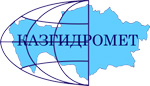 «Қазгидромет» РМКЭкологиялық мониторинг ДепартаментіМекен-жайы:Астана қаласыОрынбор көшесі 11/1тел. 8-(7172)-79-83-65 (ішкі. 1090)е MAIL:ASTANADEM@Gmail.COMМАЗМҰНЫБетАлғы сөз6Қазақстан Республикасы қалаларындағы ауаның ластану деңгейін жалпы бағалау 7Қазақстан Республикасының жер үсті су сапасы108Қазақстан Республикасы бойынша атмосфераның жерге жақын қабатының радиациялық гамма-фоны160Қазақстан Республикасы бойынша атмосфераның жерге жақын қабатында радиоактивтердің түсу тығыздығы1601Ақмола облысының қоршаған орта жай-күйі1621.1 Астана қаласы бойынша атмосфералық ауаның ластану жай-күйі1621.2Астана қаласының эпизодтық бақылау деректері бойынша атмосфералық ауа жай-күйі1631.3Көкшетау қаласы бойынша атмосфералық ауаның ластану жай-күйі1631.4Степногор қаласы бойынша атмосфералық ауаның ластану жай-күйі1641.5Ақмола облысының эпизодтық бақылау деректері бойынша атмосфералық ауаның жай-күйі1651.6Ақмола облысының аумағындағы жер үсті суларының сапасы1661.7Щучинск-Бурабай курорттық аймағының (ЩБКА) атмосфералық ауаның ластану жай-күйі1711.8Ақмола облысының радиациялық гамма-фоны1741.9Атмосфераның жерге жақын қабатында радиоактивтердің түсу тығыздығы1742Ақтөбе облысының қоршаған орта жай-күйі1752.1Ақтөбе қаласы бойынша атмосфералық ауаның ластану жай-күйі1752.2Қандыағаш қаласының эпизодтық бақылау деректері бойынша атмосфералық ауа жай-күйі1772.3Ақтөбе облысы аумағындағы жер үсті суларының сапасы1772.4Ақтөбе облысының радиациялық гамма-фоны1802.5Атмосфераның жерге жақын қабатында радиоактивтердің түсу тығыздығы1803Алматы облысының қоршаған орта жай-күйі1813.1Алматы қаласы бойынша атмосфералық ауаның ластану жай-күйі1813.2Талғар ауданы Талғар  қаласының эпизодтық бақылау деректері бойынша атмосфералық ауа жай-күйі1843.3Еңбекшіқазақ ауданы Есік  қаласының эпизодтық бақылау деректерібойынша атмосфералық ауа жай-күйі1843.4Еңбекшіқазақ ауданы Түрген ауылының эпизодтық бақылау деректері бойынша атмосфералық ауа жай-күйі1853.5Іле ауданы Өтеген Батыр кентінің эпизодтық бақылау деректері бойынша атмосфералық ауа жай-күйі1853.6Іле ауданы Боралдай қала үлгісіндегі кенттің эпизодтық бақылау деректері бойынша атмосфералық ауа жай-күйі1863.7Талдықорған қаласы бойынша атмосфералық ауаның ластану жай-күйі1863.8Алматы облысының аумағындағы жер үсті суларының сапасы1883.9Балқаш көлі мен Алакөл-Сасық көлдер жүйесі алабының жер үсті сулары түптік шөгінділерінің жай-күйі1933.102016 жылғы 2 тоқсандағы Балқаш көлі алабы топырағының ауыр металдармен ластану жай-күйі1953.11Балқаш-Алакөл алабы көлдері топырағының ластану жай-күйі1963.12Алматы облысының радиациялық гамма-фоны1993.13Атмосфераның жерге жақын қабатында радиоактивтердің түсу тығыздығы2004Атырау облысының қоршаған орта жай-күйі2004.1 Атырау қаласы бойынша атмосфералық ауаның ластану жай-күйі2004.2Құлсары қаласының  эпизодтық бақылау деректері бойынша атмосфералық ауа жай-күйі2024.3Жаңа Қаратонкентінің эпизодтық бақылау деректері бойынша атмосфералық ауа жай-күйі2034.4Ганюшкино ауылының  эпизодтық бақылау деректері бойынша атмосфералық ауа жай-күйі2034.5Атырау облысының кен орындарындағы атмосфералық ауа жай - күйі2044.6Құлсары қаласы бойынша атмосфералық ауаның ластану жай-күйі2044.7Атырау аумағындағы жер үсті суларының сапасы2054.8Атырау облысы аумағындағы Солтүстік Каспий теңіз суы сапасы2074.9Атырау облысының радиациялық гамма-фоны2074.10Атмосфераның жерге жақын қабатында радиоактивтердің түсу тығыздығы2075Шығыс Қазақстан облысының қоршаған орта жай-күйі2085.1Өскемен  қаласы бойынша атмосфералық ауаның ластану жай-күйі2085.2Риддер қаласы бойынша атмосфералық ауаның ластану жай-күйі2095.3Семей қаласы бойынша атмосфералық ауаның ластану жай-күйі2105.4Глубокое кенті бойынша атмосфералық ауаның ластану жай-күйі2125.5Зыряновск қаласы бойынша атмосфералық ауаның ластану жай-күйі2135.6Шығыс Қазақстан облысы аумағындағы жер үсті суларының сапасы2145.7Шығыс Қазақстан облысы аумағындағы гидробиологиялық көрсеткіштер бойынша жер үсті сулары сапасының сипаттамасы2185.8Шығыс Қазақстан облысының радиациялық гамма-фоны2195.9Атмосфераның жерге жақын қабатында радиоактивтердің түсу тығыздығы2196Жамбыл облысының қоршаған орта жай-күйі2206.1Тараз  қаласы бойынша атмосфералық ауаның ластану жай-күйі2206.2Жанатас қаласы бойынша атмосфералық ауаның ластану жай-күйі2216.3Қаратау қаласы бойынша атмосфералық ауаның ластану жай-күйі2226.4Шу бойынша атмосфералық ауаның ластану жай-күйі2236.5Қордай кенті бойынша атмосфералық ауаның ластану жай-күйі2246.6Жамбыл облысы аумағындағы жер үсті суларының сапасы2256.7Жамбыл облысының радиациялық гамма-фоны2276.8Атмосфераның жерге жақын қабатында радиоактивтердің түсу тығыздығы2277Батыс Қазақстан облысының қоршаған орта жай-күйі2287.1Орал  қаласы бойынша атмосфералық ауаның ластану жай-күйі2287.2Орал қаласының  эпизодтық бақылау деректері бойынша атмосфералық ауа жай-күйі2297.3Ақсай қаласы бойынша атмосфералық ауаның ластану жай-күйі2307.4Березовка кенті бойынша атмосфералық ауаның ластану жай-күйі2317.5Январцево кенті бойынша атмосфералық ауаның ластану жай-күйі2327.6Январцево кентінің эпизодтық деректері бойынша атмосфералық ауаның жай-күйі2337.7Батыс Қазақстан облысыаумағындағы жер үсті суларының сапасы2347.8Батыс Қазақстан облысының радиациялық гамма-фоны2367.9Атмосфераның жерге жақын қабатында радиоактивтердің түсу тығыздығы2368Қарағанды облысының қоршаған орта жай-күйі2378.1Қарағанды қаласы бойынша атмосфералық ауаның ластану жай-күйі2378.2Қарағанды қаласының  эпизодтық бақылау деректері бойынша атмосфералық ауа жай-күйі2398.3Шахтинск қаласының  эпизодтық бақылау деректері бойынша атмосфералық ауа жай-күйі2398.4Балқаш қаласы бойынша атмосфералық ауаның ластану жай-күйі2408.5Жезқазған  қаласы бойынша атмосфералық ауаның ластану жай-күйі2428.6Саран  қаласы бойынша атмосфералық ауаның ластану жай-күйі2438.7Теміртау қаласы бойынша атмосфералық ауаның ластану жай-күйі2448.8Қарағанды облысы аумағындағы жер үсті суларының сапасы2458.9Қарағанды облысының гидробиологиялық көрсеткіштері бойынша жер үсті суларының сапасы2508.10Қарағанды облысының радиациялық гамма-фоны2558.11Атмосфераның жерге жақын қабатында радиоактивтердің түсу тығыздығы2559Қостанай облысының қоршаған орта жай-күйі2569.1Қостанай қаласы бойынша атмосфералық ауаның ластану жай-күйі2569.2Рудный қаласы бойынша атмосфералық ауаның ластану жай-күйі2579.3Қарабалық кенті бойынша атмосфералық ауаның ластану жай-күйі2589.4Арқалық қаласы бойынша атмосфералық ауаның ластану жай-күйі2599.5Жітіқара қаласы бойынша атмосфералық ауаның ластану жай-күйі2609.6Лисаковск қаласы бойынша атмосфералық ауаның ластану жай-күйі2619.7Қостанай облысы аумағындағы жер үсті суларының сапасы2629.8 Қостанай облысының радиациялық гамма-фоны2649.9Атмосфераның жерге жақын қабатында радиоактивтердің түсу тығыздығы26410Қызылорда облысының қоршаған орта жай-күйі26510.1Қызылорда қаласы бойынша атмосфералық ауаның ластану жай-күйі26510.2Ақай кенті бойынша атмосфералық ауаның ластану жай-күйі26710.3Төретам кенті бойынша атмосфералық ауаның ластану жай-күйі26810.4Қызылорда қаласы мен Қызылорда облысының атмосфералық ауа жай-күйі(экспедиция)26810.5Қызылорда облысы аумағындағы жер үсті суларының сапасы27210.6Қызылорда қаласы мен Қызылорда облысы бойынша шаруашылық-ауыз су және мәдени-тұрмыстық су пайдаланудың су сапасы27310.7Қызылорда облысының радиациялық гамма-фоны27410.8Қызылорда қаласының және Қызылорда облысының экспедициялық бақылау мәліметтері бойынша радиациялық фонының деңгейі27410.9Атмосфераның жерге жақын қабатында радиоактивтердің түсу тығыздығы27411Маңғыстау облысының қоршаған орта жай-күйі27511.1Ақтау қаласы бойынша атмосфералық ауаның ластану жай-күйі27511.2Жаңаөзен қаласы бойынша атмосфералық ауаның ластану жай-күйі27711.3Бейнеу кенті бойынша атмосфералық ауаның ластану жай-күйі27811.4Қошқар-Ата қалдық қоймасы аумағының  эпизодтық бақылау деректері бойынша атмосфералық ауа жай-күйі27911.5Баутина кентінің аумағының эпизодтық бақылау деректері бойынша атмосфералық ауа жай-күйі27911.6Маңғыстау облысының кен орындарындағы атмосфералық ауа жай - күйі28011.7Маңғыстау облысы аумағындағы Орталық Каспий теңіз суы сапасы28011.8Маңғыстау облысының радиациялық гамма-фоны28011.9Атмосфераның жерге жақын қабатында радиоактивтердің түсу тығыздығы28112Павлодар облысының қоршаған орта жай-күйі28212.1Павлодар қаласы бойынша атмосфералық ауаның ластану жай-күйі28212.2Екібастұз қаласы бойынша атмосфералық ауаның ластану жай-күйі28312.3Ақсу қаласы бойынша атмосфералық ауаның ластану жай-күйі28412.4Павлодар облысының аумағындағы жер үсті суларының сапасы28512.5Павлодар облысының радиациялық гамма-фоны28612.6Атмосфераның жерге жақын қабатында радиоактивтердің түсу тығыздығы28613Солтүстік Қазақстан облысының қоршаған орта жай-күйі28713.1Петропавл қаласы бойынша атмосфералық ауаның ластану жай-күйі28713.2Солтүстік облысы  аудандарының эпизодтық бақылау деректері бойынша атмосфералық ауа жай-күйі28913.3Солтүстік Қазақстан облысы аумағындағы жер үсті суларының сапасы28913.4Солтүстік Қазақстан облысының радиациялық гамма-фоны29013.5Атмосфераның жерге жақын қабатында радиоактивтердің түсу тығыздығы29014Оңтүстік Қазақстан облысының қоршаған орта жай-күйі29114.1Шымкент қаласы бойынша атмосфералық ауаның ластану жай-күйі29114.2Түркістан  қаласы бойынша атмосфералық ауаның ластану жай-күйі29214.3Кентау қаласы бойынша атмосфералық ауаның ластану жай-күйі29314.4Оңтүстік Қазақстан облысы аумағындағы жер үсті суларының сапасы29414.5Оңтүстік Қазақстан облысының радиациялық гамма-фоны29614.6Атмосфераның жерге жақын қабатында радиоактивтердің түсу тығыздығы296Терминдер, анықтамалар мен қысқарған сөздер2981 қосымша3002 қосымша3003 қосымша3014 қосымша3015 қосымша3026 қосымша3037 қосымша3047.1 қосымша3068 қосымша3099 қосымша31310 қосымша316ҚоспаОрташа шоғыр (gо.т.)Орташа шоғыр (gо.т.)Ең үлкен бір реттік шоғыр (gм.б.)Ең үлкен бір реттік шоғыр (gм.б.)ШЖШ арту жағдайларының саныШЖШ арту жағдайларының саныШЖШ арту жағдайларының саныҚоспамг/м3ШЖШо.т.асу еселігімг/м3ШЖШм.б.асу еселігі>ШЖШ>5 ШЖШ>10 ШЖШАстана қаласыАстана қаласыАстана қаласыАстана қаласыАстана қаласыАстана қаласыАстана қаласыАстана қаласыҚалқыма заттар0,31,71,93,8204РМ-10 қалқыма бөлшектері0,10,90,72,5249Күкірт диоксиді0,0280,5680,6721,34415Көміртегі оксиді0,30,1828Сульфаттар0,020,13Азот диоксиді0,081,971,427,10131Азот оксиді0,010,180,421,041Фторлы сутек0,0030,6780,1115,55041АҚМОЛА ОБЛЫСЫАҚМОЛА ОБЛЫСЫАҚМОЛА ОБЛЫСЫАҚМОЛА ОБЛЫСЫАҚМОЛА ОБЛЫСЫАҚМОЛА ОБЛЫСЫАҚМОЛА ОБЛЫСЫАҚМОЛА ОБЛЫСЫКөкшетау қаласыКөкшетау қаласыКөкшетау қаласыКөкшетау қаласыКөкшетау қаласыКөкшетау қаласыКөкшетау қаласыКөкшетау қаласыҚалқыма заттар0,10,41,12,27Күкірт диоксиді0,0070,1410,7131,4251Көміртегі оксиді0041Азот диоксиді0,020,420,180,91Азот оксиді0,020,330,370,93СтепногорскқаласыСтепногорскқаласыСтепногорскқаласыСтепногорскқаласыСтепногорскқаласыСтепногорскқаласыСтепногорскқаласыСтепногорскқаласыРМ-2,5 қалқыма бөлшектері0,00,10,21,2РМ-10 қалқыма бөлшектері0,00,10,20,7Күкірт диоксиді0,0000,0000,0000,000Көміртегі оксиді0020Азот диоксиді0,000,070,030,16Азот оксиді0,000,030,010,02Озон0,0521,70,2171,4Күкіртті сутегі0,0000,0000,000Аммиак0,000,030,010,04Көмір сутегісінің сомасы0,81,7Метан0,61,3Боровое КФМСБоровое КФМСБоровое КФМСБоровое КФМСБоровое КФМСБоровое КФМСБоровое КФМСБоровое КФМСҚалқыма заттар0,00,20,10,2Взвешенные частицы РМ-10,00,1РМ-2,5 қалқыма бөлшектері0,00,50,20,9Взвешенные частицы РМ-40,00,1РМ-10 қалқыма бөлшектері0,00,30,20,6Күкірт диоксиді0,0090,1870,0400,080Көміртегі оксиді0041Азот диоксиді0,000,060,110,53Азот оксиді0,000,020,110,29Озон0,051,80,160,99Күкіртті сутегі0,000,011,00Аммиак0,000,090,160,79Көмір сутегісінің сомасы0,00,0Метан0,00,0Көміртегі диоксиді784851Щучинск-Бурабай курорттық аймағының (ЩБКА)Щучинск-Бурабай курорттық аймағының (ЩБКА)Щучинск-Бурабай курорттық аймағының (ЩБКА)Щучинск-Бурабай курорттық аймағының (ЩБКА)Щучинск-Бурабай курорттық аймағының (ЩБКА)Щучинск-Бурабай курорттық аймағының (ЩБКА)Щучинск-Бурабай курорттық аймағының (ЩБКА)Щучинск-Бурабай курорттық аймағының (ЩБКА)Қалқыма заттар0,00,20,20,3Взвешенные частицы РМ-10,00,2РМ-2,5 қалқыма бөлшектері0,00,90,21,0Взвешенные частицы РМ-40,00,2РМ-10 қалқыма бөлшектері0,00,50,20,5Күкірт диоксиді0,0090,1890,1340,268Көміртегі оксиді0041Азот диоксиді0,010,140,100,51Азот оксиді0,010,100,170,43Озон0,0702,30,1520,952Күкіртті сутегі0,0000,0070,910Аммиак0,010,130,080,38Көмір сутегісінің сомасы1,310,9Метан1,24,9Көміртегі диоксиді5031821Сарыбұлақ кентіСарыбұлақ кентіСарыбұлақ кентіСарыбұлақ кентіСарыбұлақ кентіСарыбұлақ кентіСарыбұлақ кентіСарыбұлақ кентіРМ-2,5 қалқыма бөлшектері0,00,20,21,0РМ-10 қалқыма бөлшектері0,00,20,20,8Күкірт диоксиді0,0140,2870,0300,061Көміртегі оксиді0010Азот диоксиді0,000,040,020,11Азот оксиді0,000,010,010,02Озон0,0802,70,1600,998Күкіртті сутегі0,0050,0081,000Аммиак0,000,030,010,06АҚТӨБЕ ОБЛЫСЫАҚТӨБЕ ОБЛЫСЫАҚТӨБЕ ОБЛЫСЫАҚТӨБЕ ОБЛЫСЫАҚТӨБЕ ОБЛЫСЫАҚТӨБЕ ОБЛЫСЫАҚТӨБЕ ОБЛЫСЫАҚТӨБЕ ОБЛЫСЫАқтөбе қаласыАқтөбе қаласыАқтөбе қаласыАқтөбе қаласыАқтөбе қаласыАқтөбе қаласыАқтөбе қаласыАқтөбе қаласыҚалқыма заттар0,00,30,30,6РМ-2,5 қалқыма бөлшектері0,00,50,53,124РМ-10 қалқыма бөлшектері0,10,92,37,61404Сульфаттар0,000,02Күкірт диоксиді0,0160,3153,9297,85772Көміртегі оксиді108250Азот диоксиді0,020,440,221,094Азот оксиді0,010,102,566,4121Озон0,0632,10,4422,861Күкіртті сутегі0,0030,24029,992819857Аммиак0,010,130,472,361Формальдегид0,0030,3280,0280,560Хром0,00050,35790,0019Көмір сутегісінің сомасы0,88,5Метан0,84,8Алматы қаласыАлматы қаласыАлматы қаласыАлматы қаласыАлматы қаласыАлматы қаласыАлматы қаласыАлматы қаласыҚалқыма заттар0,21,20,91,871РМ-10 қалқыма бөлшектері0,22,60,31,0Күкірт диоксиді0,0340,6710,7921,27045Көміртегі оксиді10112124Азот диоксиді0,082,041,005,006911Азот оксиді0,030,490,561,4140Фенол0,0010,4640,0070,700Формальдегид0,0141,40,0400,800АЛМАТЫ ОБЛЫСЫАЛМАТЫ ОБЛЫСЫАЛМАТЫ ОБЛЫСЫАЛМАТЫ ОБЛЫСЫАЛМАТЫ ОБЛЫСЫАЛМАТЫ ОБЛЫСЫАЛМАТЫ ОБЛЫСЫАЛМАТЫ ОБЛЫСЫТалдықорған қаласыТалдықорған қаласыТалдықорған қаласыТалдықорған қаласыТалдықорған қаласыТалдықорған қаласыТалдықорған қаласыТалдықорған қаласыҚалқыма заттар0,10,70,10,2РМ-10 қалқыма бөлшектері0,34,20,41,219Күкірт диоксиді0,0130,2670,3580,716Көміртегі оксиді0041Азот диоксиді0,030,860,291,431Азот оксиді0,030,510,330,83Күкіртті сутегі0,0010,0344,21112Аммиак0,010,150,221,111Формальдегид0,0000,0070,0010,014Көмір сутегісінің сомасы0,00,0Метан0,00,0АТЫРАУ ОБЛЫСЫАТЫРАУ ОБЛЫСЫАТЫРАУ ОБЛЫСЫАТЫРАУ ОБЛЫСЫАТЫРАУ ОБЛЫСЫАТЫРАУ ОБЛЫСЫАТЫРАУ ОБЛЫСЫАТЫРАУ ОБЛЫСЫАтырау қаласыАтырау қаласыАтырау қаласыАтырау қаласыАтырау қаласыАтырау қаласыАтырау қаласыАтырау қаласыҚалқыма заттар0,10,81,22,412РМ-2,5 қалқыма бөлшектері0,00,20,10,7РМ-10 қалқыма бөлшектері0,00,20,51,712Күкірт диоксиді0,0070,1310,0260,052Көміртегі оксиді1031Азот диоксиді0,030,850,110,57Азот оксиді0,000,050,090,22Озон0,0411,40,1080,673Күкіртті сутегі0,0030,0354,375279Фенол0,0020,6140,0030,300Аммиак0,000,120,040,19Формальдегид0,0020,1900,0040,080Көмір сутегісінің сомасы0,00,0Метан0,00,0Көміртегі диоксиді00Құлсары қаласыҚұлсары қаласыҚұлсары қаласыҚұлсары қаласыҚұлсары қаласыҚұлсары қаласыҚұлсары қаласыҚұлсары қаласыРМ-10 қалқыма бөлшектері0,11,00,20,6Күкірт диоксиді0,0561,10,1810,363Көміртегі оксиді0010Азот диоксиді0,010,220,090,44Азот оксиді0,000,000,050,12Озон0,0341,10,0890,556Күкіртті сутегі0,0020,0131,6254Аммиак0,010,240,030,17Формальдегид0,0040,4370,0100,197Көмір сутегісінің сомасы1,317,9Метан1,22,3ШЫҒЫС ҚАЗАҚСТАН ОБЛЫСЫШЫҒЫС ҚАЗАҚСТАН ОБЛЫСЫШЫҒЫС ҚАЗАҚСТАН ОБЛЫСЫШЫҒЫС ҚАЗАҚСТАН ОБЛЫСЫШЫҒЫС ҚАЗАҚСТАН ОБЛЫСЫШЫҒЫС ҚАЗАҚСТАН ОБЛЫСЫШЫҒЫС ҚАЗАҚСТАН ОБЛЫСЫШЫҒЫС ҚАЗАҚСТАН ОБЛЫСЫӨскемен қаласыӨскемен қаласыӨскемен қаласыӨскемен қаласыӨскемен қаласыӨскемен қаласыӨскемен қаласыӨскемен қаласыҚалқыма заттар0,10,40,51,0РМ-10 қалқыма бөлшектері0,00,00,00,0Күкірт диоксиді0,0521,0310,1250,250Көміртегі оксиді00716Азот диоксиді0,041,010,462,3016Азот оксиді0,010,110,721,802Озон0,0471,60,3222,0136Күкіртті сутегі0,0010,0060,750Фенол0,0010,2660,0181,8001Хлор0,000,070,020,20Аммиак0,010,130,060,30Күкірт қышқылы0,010,120,130,43Формальдегид0,0050,4940,0671,3401Күшала0,0000,0700,001Көмір сутегісінің сомасы1,35,3Метан1,33,5Бенз(а)пирен0,0005мкг/м30,5 * 10-60,0009 мкг/м3Гамма-фон0,13800,2000Риддер қаласыРиддер қаласыРиддер қаласыРиддер қаласыРиддер қаласыРиддер қаласыРиддер қаласыРиддер қаласыҚалқыма заттар0,10,60,30,6РМ-10 қалқыма бөлшектері0,00,00,00,0Күкірт диоксиді0,0561,1130,6301,2605Көміртегі оксиді0031Азот диоксиді0,030,730,140,70Азот оксиді0,010,090,421,051Озон0,0622,10,1390,869Күкіртті сутегі0,0070,0243,00015Фенол0,0030,9240,0090,900Аммиак0,000,080,030,15Формальдегид0,0030,3400,0090,180Күшала0,0000,7190,001Көмір сутегісінің сомасы1,02,1Метан1,31,5Семей қаласыСемей қаласыСемей қаласыСемей қаласыСемей қаласыСемей қаласыСемей қаласыСемей қаласыҚалқыма заттар0,10,80,30,6РМ-2,5 қалқыма бөлшектері0,00,70,53,262РМ-10 қалқыма бөлшектері0,00,40,82,745Күкірт диоксиді0,0340,6770,1180,236Көміртегі оксиді0041Азот диоксиді0,020,480,100,48Азот оксиді0,010,090,370,91Фенол0,0051,80,0111,1002Көмір сутегісінің сомасы0,62,1Метан0,71,6Глубокое кентіГлубокое кентіГлубокое кентіГлубокое кентіГлубокое кентіГлубокое кентіГлубокое кентіГлубокое кентіҚалқыма заттар0,00,10,10,2РМ-2,5 қалқыма бөлшектері0,00,40,53,48РМ-10 қалқыма бөлшектері0,00,60,82,512Күкірт диоксиді0,0290,5720,5421,0841Көміртегі оксиді0031Азот диоксиді0,020,500,110,55Азот оксиді0,000,010,000,00Күкіртті сутегі0,0030,0101,22539Фенол0,0010,2550,0060,600Аммиак0,000,010,000,02Күшала0,0000,0000,000Көмір сутегісінің сомасы0,80,8Метан0,90,9Гамма-фон0,11330,1500Зыряновск қаласыЗыряновск қаласыЗыряновск қаласыЗыряновск қаласыЗыряновск қаласыЗыряновск қаласыЗыряновск қаласыЗыряновск қаласыКүкірт диоксиді0,0000,0000,0000,000Көміртегі оксиді1026552068Азот диоксиді0,020,490,492,47113Азот оксиді0,000,010,000,01ЖАМБЫЛ ОБЛЫСЫЖАМБЫЛ ОБЛЫСЫЖАМБЫЛ ОБЛЫСЫЖАМБЫЛ ОБЛЫСЫЖАМБЫЛ ОБЛЫСЫЖАМБЫЛ ОБЛЫСЫЖАМБЫЛ ОБЛЫСЫЖАМБЫЛ ОБЛЫСЫТараз қаласыТараз қаласыТараз қаласыТараз қаласыТараз қаласыТараз қаласыТараз қаласыТараз қаласыҚалқыма заттар0,10,91,22,44РМ-10 қалқыма бөлшектері0,00,80,72,443Күкірт диоксиді0,0090,1780,0920,183Сульфаттар0,010,05Көміртегі оксиді1041Азот диоксиді0,061,40,261,303Азот оксиді0,010,150,160,40Озон0,0501,70,1520,947Күкіртті сутегі0,0010,0081,000Аммиак0,020,400,050,27Фторлы сутек0,0030,6200,0592,9503Формальдегид0,0080,7480,0290,580Көміртегі диоксиді117382Бенз(а)пирен0,0001 мкг/м30,1 * 10-60,0009Жаңатас қаласыЖаңатас қаласыЖаңатас қаласыЖаңатас қаласыЖаңатас қаласыЖаңатас қаласыЖаңатас қаласыЖаңатас қаласыРМ-2,5 қалқыма бөлшектері0,00,20,10,7РМ-10 қалқыма бөлшектері0,00,40,61,96Күкірт диоксиді0,0080,1610,0790,159Азот диоксиді0,040,890,080,42Азот оксиді0,000,020,000,00Озон0,0762,50,1280,800Күкіртті сутегі0,0000,0243,00039Аммиак0,010,230,020,11Көмір сутегісінің сомасы0,50,9Метан0,61,2Қаратау қаласыҚаратау қаласыҚаратау қаласыҚаратау қаласыҚаратау қаласыҚаратау қаласыҚаратау қаласыҚаратау қаласыРМ-2,5 қалқыма бөлшектері0,00,00,00,0РМ-10 қалқыма бөлшектері0,00,00,00,0Күкірт диоксиді0,0070,1460,0550,110Көміртегі оксиді0000Азот диоксиді0,010,150,030,15Азот оксиді0,000,020,000,01Озон0,0762,50,1350,844Күкіртті сутегі0,0040,0324,025169Аммиак0,010,200,040,22Көмір сутегісінің сомасы0,00,0Метан0,20,5Шу қаласыШу қаласыШу қаласыШу қаласыШу қаласыШу қаласыШу қаласыШу қаласыРМ-2,5 қалқыма бөлшектері0,00,40,52,929РМ-10 қалқыма бөлшектері0,11,02,37,7493Күкірт диоксиді0,0110,2190,0410,083Көміртегі оксиді1028629612Азот диоксиді0,000,050,000,02Азот оксиді0,000,020,000,01Озон0,0421,40,1560,973Күкіртті сутегі0,0050,0415,075561Аммиак0,000,020,000,01Көмір сутегісінің сомасы0,00,0Метан0,00,0Қордай кентіҚордай кентіҚордай кентіҚордай кентіҚордай кентіҚордай кентіҚордай кентіҚордай кентіРМ-2,5 қалқыма бөлшектері0,00,00,00,0РМ-10 қалқыма бөлшектері0,00,00,00,0Күкірт диоксиді0,0030,0600,0060,012Көміртегі оксиді0010Азот диоксиді0,010,180,020,10Азот оксиді0,000,030,010,02Озон0,0210,6900,0440,275Күкіртті сутегі0,0040,0060,750Аммиак0,010,290,020,11Көмір сутегісінің сомасы0,00,0Метан0,00,0БАТЫС ҚАЗАҚСТАН ОБЛЫСЫБАТЫС ҚАЗАҚСТАН ОБЛЫСЫБАТЫС ҚАЗАҚСТАН ОБЛЫСЫБАТЫС ҚАЗАҚСТАН ОБЛЫСЫБАТЫС ҚАЗАҚСТАН ОБЛЫСЫБАТЫС ҚАЗАҚСТАН ОБЛЫСЫБАТЫС ҚАЗАҚСТАН ОБЛЫСЫБАТЫС ҚАЗАҚСТАН ОБЛЫСЫОрал қаласыОрал қаласыОрал қаласыОрал қаласыОрал қаласыОрал қаласыОрал қаласыОрал қаласыРМ-10 қалқыма бөлшектері0,00,40,41,27Күкірт диоксиді0,02770,55330,32200,6439Көміртегі оксиді00153101Азот диоксиді0,051,30,341,6868Азот оксиді0,040,722,225,561144Күкіртті сутегі0,0020,0040,463Аммиак0,000,040,010,05Көмір сутегісінің сомасы0,78,5Метан0,55,5Ақсай қаласыАқсай қаласыАқсай қаласыАқсай қаласыАқсай қаласыАқсай қаласыАқсай қаласыАқсай қаласыРМ-10 қалқыма бөлшектері0,00,10,30,9Күкірт диоксиді0,0551,0920,3340,669Көміртегі оксиді0000Азот диоксиді0,020,460,120,60Азот оксиді0,020,280,250,61Күкіртті сутегі0,0020,0141,7044Аммиак0,020,430,160,79Көмір сутегісінің сомасы1,58,7Метан0,86,0Березовка кентіБерезовка кентіБерезовка кентіБерезовка кентіБерезовка кентіБерезовка кентіБерезовка кентіБерезовка кентіРМ-2,5 қалқыма бөлшектері0,00,30,10,7РМ-10 қалқыма бөлшектері0,00,40,62,014Күкірт диоксиді0,0200,3970,2300,460Көміртегі оксиді0020Азот диоксиді0,000,090,050,25Азот оксиді0,010,100,040,11Озон0,0040,1400,1490,929Күкіртті сутегі0,0020,0080,975Аммиак0,000,020,020,12Көмір сутегісінің сомасы0,00,0Метан0,00,0Январцево кентіЯнварцево кентіЯнварцево кентіЯнварцево кентіЯнварцево кентіЯнварцево кентіЯнварцево кентіЯнварцево кентіРМ-2,5 қалқыма бөлшектері0,0110,3250,5103,1907РМ-10 қалқыма бөлшектері0,0230,3820,6482,1605Күкірт диоксиді0,0310,6280,1390,278Көміртегі оксиді0,2800,0933,7660,753Азот диоксиді0,0060,1460,0490,245Азот оксиді0,0020,0320,0040,010Озон0,0190,6270,1350,846Күкіртті сутегі0,0050,0070,925Аммиак0,0050,1280,0650,326Көмір сутегісінің сомасы0,2830,456Метан0,0150,082ҚАРАҒАНДЫ ОБЛЫСЫҚАРАҒАНДЫ ОБЛЫСЫҚАРАҒАНДЫ ОБЛЫСЫҚАРАҒАНДЫ ОБЛЫСЫҚАРАҒАНДЫ ОБЛЫСЫҚАРАҒАНДЫ ОБЛЫСЫҚАРАҒАНДЫ ОБЛЫСЫҚАРАҒАНДЫ ОБЛЫСЫҚарағанды қаласыҚарағанды қаласыҚарағанды қаласыҚарағанды қаласыҚарағанды қаласыҚарағанды қаласыҚарағанды қаласыҚарағанды қаласыҚалқыма заттар0,21,00,71,42РМ-2,5 қалқыма бөлшектері0,01,42,314,2560171РМ-10 қалқыма бөлшектері0,10,92,37,72302Күкірт диоксиді0,0190,3740,1240,248Сульфаттар0,010,01Көміртегі оксиді21831716982023Азот диоксиді0,030,820,271,352Азот оксиді0,010,100,120,31Озон0,0662,20,1560,977Күкіртті сутегі0,0000,0475,92552Фенол0,0051,70,0222,20022Аммиак0,010,250,010,06Формальдегид0,0070,7060,0140,280Көмір сутегісінің сомасы1,16,7Метан1,05,7Балқаш қаласыБалқаш қаласыБалқаш қаласыБалқаш қаласыБалқаш қаласыБалқаш қаласыБалқаш қаласыБалқаш қаласыҚалқыма заттар0,21,31,12,217РМ-2,5 қалқыма бөлшектері0,00,81,27,41114РМ-10 қалқыма бөлшектері0,00,51,24,049Күкірт диоксиді0,0420,8354,4468,8921533Сульфаттар0,000,04Көміртегі оксиді1051Азот диоксиді0,041,10,562,8010Азот оксиді0,000,010,040,11Озон0,0461,50,0860,539Күкіртті сутегі0,0010,18823,551107238Аммиак0,010,240,020,11Көмір сутегісінің сомасы1,25,1Метан1,21,3Жезқазған қаласыЖезқазған қаласыЖезқазған қаласыЖезқазған қаласыЖезқазған қаласыЖезқазған қаласыЖезқазған қаласыЖезқазған қаласыҚалқыма заттар0,42,61,32,680РМ-2,5 қалқыма бөлшектері0,010,350,472,9610РМ-10 қалқыма бөлшектері0,050,763,0010,00282Күкірт диоксиді0,0120,2430,4470,894Сульфаттар0,010,07Көміртегі оксиді1041Азот диоксиді0,030,830,211,051Азот оксиді0,000,040,010,03Озон0,0311,0360,1901,188184Күкіртті сутегі0,0000,0000,000Фенол0,0072,20,0343,40088Аммиак0,000,040,040,20Көмір сутегісінің сомасы0,00,0Метан0,00,0Саран қаласыСаран қаласыСаран қаласыСаран қаласыСаран қаласыСаран қаласыСаран қаласыСаран қаласыРМ-2,5 қалқыма бөлшектері0,00,20,21,31РМ-10 қалқыма бөлшектері0,00,30,51,53Көміртегі оксиді0041Азот диоксиді0,000,000,000,00Азот оксиді0,000,010,000,00Озон0,05761,90,10790,674Аммиак0,000,000,000,00Көмір сутегісінің сомасы0,84,8Метан1,06,2Теміртау қаласыТеміртау қаласыТеміртау қаласыТеміртау қаласыТеміртау қаласыТеміртау қаласыТеміртау қаласыТеміртау қаласыҚалқыма заттар0,31,70,81,624РМ-10 қалқыма бөлшектері0,00,00,00,0Күкірт диоксиді0,0701,44,3058,609102641Сульфаттар0,010,02Көміртегі оксиді1013329Азот диоксиді0,020,460,170,87Азот оксиді0,010,200,270,69Күкіртті сутегі0,0010,08210,252674221Фенол0,0072,50,0353,500141Аммиак0,061,60,251,253Формальдегид0,0000,0000,0000,000ҚОСТАНАЙ ОБЛЫСЫҚОСТАНАЙ ОБЛЫСЫҚОСТАНАЙ ОБЛЫСЫҚОСТАНАЙ ОБЛЫСЫҚОСТАНАЙ ОБЛЫСЫҚОСТАНАЙ ОБЛЫСЫҚОСТАНАЙ ОБЛЫСЫҚОСТАНАЙ ОБЛЫСЫҚостанай қаласыҚостанай қаласыҚостанай қаласыҚостанай қаласыҚостанай қаласыҚостанай қаласыҚостанай қаласыҚостанай қаласыҚалқыма заттар0,00,00,00,0РМ-10 қалқыма бөлшектері0,00,80,72,361Күкірт диоксиді0,0130,2610,2480,496Көміртегі оксиді00927Азот диоксиді0,030,760,281,4046Азот оксиді0,050,792,225,5637610Көмір сутегісінің сомасы0,00,8Метан0,00,3Рудный қаласыРудный қаласыРудный қаласыРудный қаласыРудный қаласыРудный қаласыРудный қаласыРудный қаласыРМ-10 қалқыма бөлшектері0,00,51,03,313Күкірт диоксиді0,0330,6692,1134,22611Көміртегі оксиді001122Азот диоксиді0,010,370,170,85Азот оксиді0,000,040,200,50Қарабалық қаласыҚарабалық қаласыҚарабалық қаласыҚарабалық қаласыҚарабалық қаласыҚарабалық қаласыҚарабалық қаласыҚарабалық қаласыРМ-2,5 қалқыма бөлшектері0,00,40,52,924РМ-10 қалқыма бөлшектері0,00,61,44,743Күкірт диоксиді0,0100,1950,0940,187Көміртегі оксиді00611Азот диоксиді0,010,220,110,54Азот оксиді0,000,040,030,06Озон0,0642,10,1320,824Күкіртті сутегі0,0040,0465,77524939Аммиак0,010,130,522,603Көмір сутегісінің сомасы0,93,1Метан1,12,5Арқалық қаласыАрқалық қаласыАрқалық қаласыАрқалық қаласыАрқалық қаласыАрқалық қаласыАрқалық қаласыАрқалық қаласыКүкірт диоксиді0,0000,0000,0000,000Азот диоксиді0,000,110,160,79Күкіртті сутегі0,0010,0050,600Жітіқара қаласыЖітіқара қаласыЖітіқара қаласыЖітіқара қаласыЖітіқара қаласыЖітіқара қаласыЖітіқара қаласыЖітіқара қаласыАзот диоксиді0,010,300,150,75Күкіртті сутегі0,0010,0070,850Лисаковск қаласыЛисаковск қаласыЛисаковск қаласыЛисаковск қаласыЛисаковск қаласыЛисаковск қаласыЛисаковск қаласыЛисаковск қаласыКөміртегі оксиді0041Азот диоксиді0,000,000,010,06Күкіртті сутегі0,00,00,9Көмір сутегісінің сомасы (метанды есептемегенде)0,55,9ҚЫЗЫЛОРДА ОБЛЫСЫҚЫЗЫЛОРДА ОБЛЫСЫҚЫЗЫЛОРДА ОБЛЫСЫҚЫЗЫЛОРДА ОБЛЫСЫҚЫЗЫЛОРДА ОБЛЫСЫҚЫЗЫЛОРДА ОБЛЫСЫҚЫЗЫЛОРДА ОБЛЫСЫҚЫЗЫЛОРДА ОБЛЫСЫҚызылорда қаласыҚызылорда қаласыҚызылорда қаласыҚызылорда қаласыҚызылорда қаласыҚызылорда қаласыҚызылорда қаласыҚызылорда қаласыҚалқыма заттар0,10,40,20,4РМ-10 қалқыма бөлшектері0,00,00,41,51Күкірт диоксиді0,0750,0000,3450,690Көміртегі оксиді0031Азот диоксиді0,070,000,221,101Азот оксиді0,010,000,220,56Күкіртті сутегі0,0010,0010,125Формальдегид0,0000,0000,0000,000Көмір сутегісінің сомасы0,00,0Метан0,00,0Ақай кентіАқай кентіАқай кентіАқай кентіАқай кентіАқай кентіАқай кентіАқай кентіРМ-10 қалқыма бөлшектері0,00,00,10,2Күкірт диоксиді0,0390,7770,7861,5733Көміртегі оксиді0020Азот диоксиді0,010,160,140,72Азот оксиді0,000,000,010,03Формальдегид0,0000,0000,0000,000Төретам кентіТөретам кентіТөретам кентіТөретам кентіТөретам кентіТөретам кентіТөретам кентіТөретам кентіРМ-10 қалқыма бөлшектері0,00,00,00,1Күкірт диоксиді0,0070,1470,5831,1662Көміртегі оксиді0020Азот диоксиді0,010,180,311,551Азот оксиді0,000,050,110,28Формальдегид0,0000,0000,0000,000МАҢҒЫСТАУ ОБЛЫСЫМАҢҒЫСТАУ ОБЛЫСЫМАҢҒЫСТАУ ОБЛЫСЫМАҢҒЫСТАУ ОБЛЫСЫМАҢҒЫСТАУ ОБЛЫСЫМАҢҒЫСТАУ ОБЛЫСЫМАҢҒЫСТАУ ОБЛЫСЫМАҢҒЫСТАУ ОБЛЫСЫАқтау қаласыАқтау қаласыАқтау қаласыАқтау қаласыАқтау қаласыАқтау қаласыАқтау қаласыАқтау қаласыҚалқыма заттар0,10,90,30,6РМ-2,5 қалқыма бөлшектері0,00,40,21,53РМ-10 қалқыма бөлшектері0,10,91,96,31691Күкірт диоксиді0,0170,3310,0410,082Сульфаттар0,010,03Көміртегі оксиді001121Азот диоксиді0,020,550,201,012Азот оксиді0,010,100,150,38Озон0,0331,0980,1881,175149Күкіртті сутегі0,0030,0253,150209Көмірсулар1,33,2Аммиак0,010,210,030,15Күкірт қышқылы0,030,300,040,13Метан0,00,0ЖаңаөзенқаласыЖаңаөзенқаласыЖаңаөзенқаласыЖаңаөзенқаласыЖаңаөзенқаласыЖаңаөзенқаласыЖаңаөзенқаласыЖаңаөзенқаласыРМ-10 қалқыма бөлшектері0,00,20,20,7Күкірт диоксиді0,0150,2950,1390,278Көміртегі оксиді0031Азот диоксиді0,010,290,200,98Азот оксиді0,000,020,290,72Озон0,0060,1910,0320,201Күкіртті сутегі0,0000,0303,7577Көмір сутегісінің сомасы0,66,0Метан0,44,1Бейнеу кентіБейнеу кентіБейнеу кентіБейнеу кентіБейнеу кентіБейнеу кентіБейнеу кентіБейнеу кентіРМ-2,5 қалқыма бөлшектері0,0150,4260,7524,74РМ-10 қалқыма бөлшектері0,0691,11,6025,3981Күкірт диоксиді0,0030,0690,0160,031Көміртегі оксиді0,0000,0000,0000,000Азот диоксиді0,0060,1440,0360,179Азот оксиді0,0040,0730,0940,235Озон0,0551,80,6554,09613Күкіртті сутегі0,0020,0151,92514Аммиак0,0000,0000,0000,000Көмір сутегісінің сомасы0,0000,000Метан1,2021,805ПАВЛОДАР ОБЛЫСЫПАВЛОДАР ОБЛЫСЫПАВЛОДАР ОБЛЫСЫПАВЛОДАР ОБЛЫСЫПАВЛОДАР ОБЛЫСЫПАВЛОДАР ОБЛЫСЫПАВЛОДАР ОБЛЫСЫПАВЛОДАР ОБЛЫСЫПавлодар қаласыПавлодар қаласыПавлодар қаласыПавлодар қаласыПавлодар қаласыПавлодар қаласыПавлодар қаласыПавлодар қаласыҚалқыма заттар0,21,10,61,21РМ-2,5 қалқыма бөлшектері0,00,40,52,94РМ-10 қалқыма бөлшектері0,00,20,82,68Күкірт диоксиді0,0110,2240,3460,692Сульфаттар0,000,02Көміртегі оксиді0019412Азот диоксиді0,020,470,170,85Азот оксиді0,010,110,200,51Озон0,0491,60,3562,22530Күкіртті сутегі0,0010,0323,98583Фенол0,0020,5400,0050,500Хлор0,000,010,010,10Хлорлы сутегі0,030,310,080,40Аммиак0,000,080,030,15Көмір сутегісінің сомасы1,32,7Метан1,53,0Екібастұз қаласыЕкібастұз қаласыЕкібастұз қаласыЕкібастұз қаласыЕкібастұз қаласыЕкібастұз қаласыЕкібастұз қаласыЕкібастұз қаласыҚалқыма заттар0,21,40,71,42РМ-2,5 қалқыма бөлшектері0,00,30,21,21РМ-10 қалқыма бөлшектері0,00,31,13,63Күкірт диоксиді0,0100,1940,9141,82711Сульфаттар0,010,01Көміртегі оксиді108276Азот диоксиді0,020,460,150,76Азот оксиді0,000,070,110,27Озон0,0622,0790,1801,1264Күкіртті сутегі0,0000,0486,01522Аммиак0,010,250,050,25Көмір сутегісінің сомасы1,36,0Метан1,55,4Ақсу қаласыАқсу қаласыАқсу қаласыАқсу қаласыАқсу қаласыАқсу қаласыАқсу қаласыАқсу қаласыРМ-10 қалқыма бөлшектері0,00,40,10,4Күкірт диоксиді0,0130,2630,1800,359Көміртегі оксиді0010Азот диоксиді0,010,250,090,46Азот оксиді0,000,020,070,18Күкіртті сутегі0,0000,0324,0276Көмір сутегісінің сомасы1,22,3Метан1,21,5СОЛТҮСТІК ҚАЗАҚСТАН ОБЛЫСЫСОЛТҮСТІК ҚАЗАҚСТАН ОБЛЫСЫСОЛТҮСТІК ҚАЗАҚСТАН ОБЛЫСЫСОЛТҮСТІК ҚАЗАҚСТАН ОБЛЫСЫСОЛТҮСТІК ҚАЗАҚСТАН ОБЛЫСЫСОЛТҮСТІК ҚАЗАҚСТАН ОБЛЫСЫСОЛТҮСТІК ҚАЗАҚСТАН ОБЛЫСЫСОЛТҮСТІК ҚАЗАҚСТАН ОБЛЫСЫПетропавлқаласыПетропавлқаласыПетропавлқаласыПетропавлқаласыПетропавлқаласыПетропавлқаласыПетропавлқаласыПетропавлқаласыҚалқыма заттар0,10,80,40,8РМ-2,5 қалқыма бөлшектері0,00,20,21,2РМ-10 қалқыма бөлшектері0,00,20,30,9Күкірт диоксиді0,1382,7632,0004,0002523Сульфаттар0,010,01Көміртегі оксиді10826Азот диоксиді0,020,520,190,93Азот оксиді0,000,040,220,56Озон0,0381,2580,1160,725Күкіртті сутегі0,0340,19524,434544336681591Фенол0,0020,6260,0101,000Формальдегид0,0040,3910,0070,140Аммиак0,010,331,889,38501Көмір сутегісінің сомасы1,63,5Метан2,05,5Көміртегі диоксиді18942942ОҢТҮСТІК ҚАЗАҚСТАН ОБЛЫСЫОҢТҮСТІК ҚАЗАҚСТАН ОБЛЫСЫОҢТҮСТІК ҚАЗАҚСТАН ОБЛЫСЫОҢТҮСТІК ҚАЗАҚСТАН ОБЛЫСЫОҢТҮСТІК ҚАЗАҚСТАН ОБЛЫСЫОҢТҮСТІК ҚАЗАҚСТАН ОБЛЫСЫОҢТҮСТІК ҚАЗАҚСТАН ОБЛЫСЫОҢТҮСТІК ҚАЗАҚСТАН ОБЛЫСЫШымкентқаласыШымкентқаласыШымкентқаласыШымкентқаласыШымкентқаласыШымкентқаласыШымкентқаласыШымкентқаласыҚалқыма заттар0,21,60,51,0РМ-2,5 қалқыма бөлшектері0,00,50,31,92РМ-10 қалқыма бөлшектері0,10,90,72,567Күкірт диоксиді0,0050,1030,0870,174Көміртегі оксиді1041Азот диоксиді0,041,110,402,001Азот оксиді0,010,160,160,39Озон0,0170,5610,1480,924Күкіртті сутегі0,0020,0222,80058Аммиак0,030,720,170,85Формальдегид0,0181,8390,0541,0801Көмір сутегісі-нің сомасы0,21,7Метан0,32,0Түркістан қаласыТүркістан қаласыТүркістан қаласыТүркістан қаласыТүркістан қаласыТүркістан қаласыТүркістан қаласыТүркістан қаласыРМ-10 қалқыма бөлшектері0,35,11,03,32469Күкірт диоксиді0,0000,0000,0000,000Көміртегі оксиді109211Азот диоксиді0,010,150,100,52Азот оксиді0,000,020,050,12Формальдегид0,0000,0000,0000,000Кентау қаласыКентау қаласыКентау қаласыКентау қаласыКентау қаласыКентау қаласыКентау қаласыКентау қаласыРМ-2,5 қалқыма бөлшектері0,00,00,00,0РМ-10 қалқыма бөлшектері0,00,00,00,0Күкірт диоксиді0,0190,3750,0980,195Азот диоксиді0,010,170,060,29Азот оксиді0,000,050,090,23Озон0,0040,1190,0870,545Күкіртті сутегі0,0020,0070,875Аммиак0,000,040,010,06Көмір сутегісі-ніңсомасы0,00,1Метан0,00,2ҚоспаКүні, айы, жылыУақыт, сағ.Бекет нөміріШоғырШоғырЖелЖелТемпература, 0САтмосфералық құбылысҚоспаКүні, айы, жылыУақыт, сағ.Бекет нөмірімг/м3ШЖШ-дан асу  еселігіБағыты, градЖылдамдығы,  м/сТемпература, 0САтмосфералық құбылысАқтөбе  қ.  (ЖЛ)Ақтөбе  қ.  (ЖЛ)Ақтөбе  қ.  (ЖЛ)Ақтөбе  қ.  (ЖЛ)Ақтөбе  қ.  (ЖЛ)Ақтөбе  қ.  (ЖЛ)Ақтөбе  қ.  (ЖЛ)Ақтөбе  қ.  (ЖЛ)Ақтөбе  қ.  (ЖЛ)Ақтөбе  қ.  (ЖЛ)Ақтөбе  қ.  (ЖЛ)Күкірт сутегісі14.05.1607:4020,120915,113201-413,8732,9Күкірт сутегісі14.05.1609:0020,119714,963202-714,1733,1Күкірт сутегісі24.05.1600:0020,158819,63101-314,7743,1Күкірт сутегісі24.05.1600:4020,128016,02801-312,6742,8Күкірт сутегісі24.05.1605:2020,126815,92401-312,0742,6Күкірт сутегісі24.05.1605:4020,124415,62401-311,4742,6Күкірт сутегісі29.05.1608:2020,130016,3301-318,8743,6Күкірт сутегісі29.05.1608:4020,106813,4301-318,1743,1Күкірт сутегісі29.05.1604:0030,112414,11801-317,5742,9Күкірт сутегісі29.05.1604:2030,133116,61801-316,8743,0Күкірт сутегісі29.05.1604:4030,090211,3301-315,3743,4Күкірт сутегісі31.05.1604:0020,130416,31601-316,5737,8Күкірт сутегісі31.05.1604:2020,120815,11601-316,0737,8Күкірт сутегісі31.05.1605:0020,080310,03301-415,5737,7Күкірт сутегісі31.05.1607:0020,124815,6401-316,3738,2Күкірт сутегісі31.05.1607:4020,112914,13401-316,8738,3Күкірт сутегісі07.06.1609:2020,100012,51901-319,5738,2Күкірт сутегісі09.06.1622:0020,085310,72801-415,6728,4Күкірт сутегісі11.06.1604:0020,085010,60010,2740,0Күкірт сутегісі12.06.1600:4020,115114,40014,0740,0Күкірт сутегісі12.06.1607:4020,129116,13002-515,0741,5Күкірт сутегісі12.06.1609:4020,089611,22903-822,7741,513.06.1607:2020,081510,20014,5740,5Күкірт сутегісі17.06.1609:0020,100012,53401-218,8744,3Күкірт сутегісі17.06.1609:2020,116314,51801-219,3744,2Күкірт сутегісі18.06.1601:4020,094611,83101,519,5744,8Күкірт сутегісі18.06.1608:2020,113314,23001-218,0746,3Күкірт сутегісі18.06.1608:4020,082210,33003-918,2747,9Күкірт сутегісі18.06.1605:2030,082210,33001-215,5745,5Күкірт сутегісі18.06.1605:4030,095812,03001-215,0746,0Күкірт сутегісі18.06.1606:4030,082210,33201-416,8746,1Күкірт сутегісі18.06.1607:0030,120215,03201-416,8746,1Күкірт сутегісі18.06.1607:2030,111914,03001-318,1746,1Күкірт сутегісі18.06.1607:4030,098512,03001-318,1746,3Күкірт сутегісі23.06.1600:4020,105813,200-220,3742,8Күкірт сутегісі25.06.161262020,082010,32902-718,1738,3Күкірт сутегісі26.06.1603:0020,084910,60015,5739,3Күкірт сутегісі26.06.1603:2020,105813,20015,5739,3Күкірт сутегісі25.06.1607:2030,107613,52902-518,1738,0Ақтөбе  қ.  (ЭЖЛ)Ақтөбе  қ.  (ЭЖЛ)Ақтөбе  қ.  (ЭЖЛ)Ақтөбе  қ.  (ЭЖЛ)Ақтөбе  қ.  (ЭЖЛ)Ақтөбе  қ.  (ЭЖЛ)Ақтөбе  қ.  (ЭЖЛ)Ақтөбе  қ.  (ЭЖЛ)Ақтөбе  қ.  (ЭЖЛ)Ақтөбе  қ.  (ЭЖЛ)Ақтөбе  қ.  (ЭЖЛ)Күкірт сутегісі23.05.1623:2020,172121,53301-315,7742,6Күкірт сутегісі23.05.1623:4020,205625,73301-315,0742,6Күкірт сутегісі24.05.1600:2020,188323,52901-313,0743,0Күкірт сутегісі24.05.1606:0020,239529,92401-311,3742,9Күкірт сутегісі24.05.1606:2020,239529,92401-312,1743,0Күкірт сутегісі24.05.1606:4020,239529,92401-313,0743,0Күкірт сутегісі24.05.1607:0020,239529,92401-313,7743,1Күкірт сутегісі24.05.1607:2020,238029,8401-314,0743,1Күкірт сутегісі24.05.1607:4020,195224,4401-314,5743,1Күкірт сутегісі31.05.1604:4020,198324,83281-415,7737,7Күкірт сутегісі31.05.1607:2020,230128,83301-316,5738,2Күкірт сутегісі12.06.1606:2020,,176822,10014,6740,8Күкірт сутегісі12.06.1606:4020,239529,93301-414,7741,6Күкірт сутегісі12.06.1607:0020,239529,93301-314,7741,5Күкірт сутегісі12.06.1607:2020,238529,83301-314,5741,8Күкірт сутегісі18.06.1601:2020,160820,13101-319,8744,0Күкірт сутегісі19.06.1606:4020,195124,43003-918,2747,9Күкірт сутегісі19.06.1623:0020,178122,30019,5746,6Балқаш қ. (ЖЛ)Балқаш қ. (ЖЛ)Балқаш қ. (ЖЛ)Балқаш қ. (ЖЛ)Балқаш қ. (ЖЛ)Балқаш қ. (ЖЛ)Балқаш қ. (ЖЛ)Балқаш қ. (ЖЛ)Балқаш қ. (ЖЛ)Балқаш қ. (ЖЛ)Балқаш қ. (ЖЛ)Күкірт сутегісі22.04.1601:4020,093011,62241,014,6730,7Күкірт сутегісі11.06.1620:0020,138317,32311,233,2722,3Күкірт сутегісі11.06.1620:2020,110613,82301,332,7722,3Балқаш қ.  (ЭЖЛ)Балқаш қ.  (ЭЖЛ)Балқаш қ.  (ЭЖЛ)Балқаш қ.  (ЭЖЛ)Балқаш қ.  (ЭЖЛ)Балқаш қ.  (ЭЖЛ)Балқаш қ.  (ЭЖЛ)Балқаш қ.  (ЭЖЛ)Балқаш қ.  (ЭЖЛ)Балқаш қ.  (ЭЖЛ)Балқаш қ.  (ЭЖЛ)Күкірт сутегісі11.06.1620:4020,177622,22211,032,0722,3Күкірт сутегісі11.06.1621:0020,184323,02100,931,2722,3Күкірт сутегісі11.06.1621:2020,188423,62241,130,3722,5Күкірт сутегісі11.06.1621:4020,168021,02231,129,6722,6Күкірт сутегісі11.06.1622:0020,177522,22271,328,7722,8Қараганды қ. (ЖЛ)Қараганды қ. (ЖЛ)Қараганды қ. (ЖЛ)Қараганды қ. (ЖЛ)Қараганды қ. (ЖЛ)Қараганды қ. (ЖЛ)Қараганды қ. (ЖЛ)Қараганды қ. (ЖЛ)Қараганды қ. (ЖЛ)Қараганды қ. (ЖЛ)Қараганды қ. (ЖЛ)РМ-2,5 қалқыма бөлшектері14.04.1621:4082,276714,231360,69,0724Көміртегі оксиді23.04.1621:00582,974616,593590,217676Күкірт оксиді07.06.1605:00551,995210,4045013,8676Күкірт оксиді07.06.1605:40550,425010,0945013,2676Петропавл қ. (ЖЛ)Петропавл қ. (ЖЛ)Петропавл қ. (ЖЛ)Петропавл қ. (ЖЛ)Петропавл қ. (ЖЛ)Петропавл қ. (ЖЛ)Петропавл қ. (ЖЛ)Петропавл қ. (ЖЛ)Петропавл қ. (ЖЛ)Петропавл қ. (ЖЛ)Петропавл қ. (ЖЛ)Күкірт сутегісі21.04.1602:0050,096412,05О412,9747Күкірт сутегісі21.04.1602:2050,126115,76----Күкірт сутегісі21.04.1603:2050,154819,35----Күкірт сутегісі21.04.1607:2050,082610,33----Күкірт сутегісі21.04.1607:4050,129716,21----Күкірт сутегісі21.04.1608:0050,090011,25О213,4746Күкірт сутегісі21.04.1610:0050,093211,65О213,4746Күкірт сутегісі21.04.1610:2050,091911,49----Күкірт сутегісі21.04.1613:2050,104113,01----Күкірт сутегісі21.04.1616:0050,158419,8О216,2747Күкірт сутегісі21.04.1617:2050,136217,03----Күкірт сутегісі21.04.1618:4050,152019,0----Күкірт сутегісі21.04.1619:0050,150818,85О-Б218,5746Күкірт сутегісі21.04.1621:0050,109313,66О-Б214,4747Күкірт сутегісі21.04.1621:4050,154819,35----Күкірт сутегісі21.04.1622:0050,114614,33О-Б213,9747Күкірт сутегісі21.04.1622:4050,083310,41----Күкірт сутегісі21.04.1623:0050,129616,2О-Б213,6747Күкірт сутегісі22.04.1603:2050,097912,24----Күкірт сутегісі22.04.1604:0050,103712,96О-Б212,6747Күкірт сутегісі22.04.1604:2050,085010,63----Күкірт сутегісі22.04.1604:4050,097712,21----Күкірт сутегісі22.04.1605:0050,104013,0Б-СБ311,0749Күкірт сутегісі22.04.1606:0050,094811,85Б-СБ310,9749Күкірт сутегісі22.04.1606:4050,094811,85----Күкірт сутегісі22.04.1607:0050,121615,2СБ310,7749Күкірт сутегісі22.04.1607:2050,159319,91----Күкірт сутегісі22.04.1607:4050,104413,05----Күкірт сутегісі22.04.1608:4050,094411,8----Күкірт сутегісі22.04.1609:0050,115314,41СБ410,5750Күкірт сутегісі22.04.1610:4050,109413,68----Күкірт сутегісі22.04.1611:0050,097312,16СБ413,4750Күкірт сутегісі22.04.1611:2050,095111,89----Күкірт сутегісі22.04.1611:4050,122615,33----Күкірт сутегісі22.04.1612:2050,150818,85----Күкірт сутегісі22.04.1612:4050,152619,08----Күкірт сутегісі22.04.1613:0050,152319,04СБ416,1751Күкірт сутегісі22.04.1613:2050,151718,96----Күкірт сутегісі22.04.1613:4050,157219,65----Күкірт сутегісі22.04.1614:0050,154319,29СБ417,0751Күкірт сутегісі22.04.1614:2050,154619,33----Күкірт сутегісі22.04.1614:4050,080610,08----Күкірт сутегісі22.04.1616:4050,113914,24----Күкірт сутегісі22.04.1617:0050,103612,95СБ417,2751Күкірт сутегісі22.04.1617:2050,118414,8Күкірт сутегісі22.04.1617:4050,152719,09----Күкірт сутегісі22.04.1618:2050,127215,9----Күкірт сутегісі22.04.1618:4050,158719,84Күкірт сутегісі22.04.1619:0050,152119,01СБ416,8751Күкірт сутегісі22.04.1623:4050,080610,08----Күкірт сутегісі22.04.1624:0050,089211,150011,2751Күкірт сутегісі23.04.1600:4050,153319,16----Күкірт сутегісі23.04.1601:2050,158819,85----Күкірт сутегісі23.04.1601:4050,154619,33----Күкірт сутегісі23.04.1602:0050,102412,8----Күкірт сутегісі23.04.1607:0050,082810,35----Күкірт сутегісі23.04.1609:2050,099112,39О-ОБ314,1750Күкірт сутегісі23.04.1610:0050,082910,36----Күкірт сутегісі23.04.1612:0050,124615,58О420,5750Күкірт сутегісі23.04.1614:4050,112214,03О522,6749Күкірт сутегісі23.04.1615:4050,147318,41----Күкірт сутегісі23.04.1616:0050,147518,48----Күкірт сутегісі23.04.1616:2050,100612,58----Күкірт сутегісі23.04.1616:4050,08610,75----Күкірт сутегісі23.04.1617:0050,114814,35----Күкірт сутегісі23.04.1617:2050,150518,81----Күкірт сутегісі23.04.1617:4050,159319,91----Күкірт сутегісі23.04.1618:0050,152519,06О-ОБ322,4748Күкірт сутегісі23.04.1618:2050,153619,20----Күкірт сутегісі23.04.1619:0050,149718,71----Күкірт сутегісі23.04.1619:2050,156919,61----Күкірт сутегісі23.04.1619:4050,154419,30----Күкірт сутегісі24.04.1601:2050,101512,69----Күкірт сутегісі24.04.1602:2050,084910,61----Күкірт сутегісі24.04.1602:4050,085510,69----Күкірт сутегісі24.04.1603:0050,156419,55Б-ОБ28,2753Күкірт сутегісі24.04.1604:0050,101812,73----Күкірт сутегісі24.04.1604:4050,102712,84----Күкірт сутегісі24.04.1605:0050,153519,19----Күкірт сутегісі24.04.1606:2050,129916,24О-Б17,2757Күкірт сутегісі24.04.1607:0050,109613,70----Күкірт сутегісі24.04.1608:2050,105813,23----Күкірт сутегісі24.04.1611:4050,103112,89----Күкірт сутегісі24.04.1612:0050,08610,75----Күкірт сутегісі24.04.1612:4050,114114,26----Күкірт сутегісі24.04.1613:0050,093711,71----Күкірт сутегісі24.04.1616:4050,087210,90Күкірт сутегісі24.04.1617:0050,09411,75----Күкірт сутегісі24.04.1617:2050,14217,75----Күкірт сутегісі24.04.1617:4050,107113,39----Күкірт сутегісі24.04.1618:0050,115914,49Б-ОБ515,4753Күкірт сутегісі24.04.1618:2050,159619,95----Күкірт сутегісі24.04.1622:2050,096812,10----Күкірт сутегісі24.04.1623:4050,125515,69----Күкірт сутегісі25.04.1604:0050,100512,56----Күкірт сутегісі25.04.1605:2050,090111,26----Күкірт сутегісі25.04.1605:4050,155419,43О-Б15,6756Күкірт сутегісі25.04.1607:4050,080310,04----Күкірт сутегісі23.04.1620:2060,159619,95262,856,0915,45747,1Күкірт сутегісі23.04.1620:4060,11914,88267,754,7314,40747,6Күкірт сутегісі23.04.1621:0060,08410,5273,263,4013,09747,8Күкірт сутегісі23.04.1622:4060,082610,33269,963,5211,23747,1Күкірт сутегісі24.04.1616:2060,145618,2260,044,6214,31750,3Күкірт сутегісі25.04.1610:2050,141317,66----Күкірт сутегісі25.04.1605:4060,130216,28261,281,847,56754,3Күкірт сутегісі25.04.1606:0060,117614,7255,562,107,53754,5Күкірт сутегісі25.04.1607:2060,085410,68263,054,098,13754,6Күкірт сутегісі25.04.1615:0050,080810,1СБ513,3757Күкірт сутегісі25.04.1615:4050,089611,2Күкірт сутегісі25.04.1616:4050,153819,23Күкірт сутегісі25.04.1618:0050,116714,59СБ313,1757Күкірт сутегісі25.04.1618:2050,142217,78Күкірт сутегісі25.04.1618:4050,155019,38Күкірт сутегісі25.04.1619:0050,157919,74Күкірт сутегісі25.04.1620:0050,103312,91Күкірт сутегісі25.04.1620:2050,155719,46Күкірт сутегісі25.04.1620:4050,101712,71Күкірт сутегісі25.04.1621:0050,124015,5СБ512,0758Күкірт сутегісі25.04.1621:2050,136817,1Күкірт сутегісі25.04.1622:2050,114414,3Күкірт сутегісі25.04.1622:4050,123615,45Күкірт сутегісі25.04.1623:4050,090311,29Күкірт сутегісі26.04.1601:4050,127415,93Күкірт сутегісі26.04.1602:0050,102512,81Күкірт сутегісі26.04.1603:2050,117414,68Б36,4758Күкірт сутегісі26.04.1603:4050,096312,04Күкірт сутегісі26.04.1606:2050,114414,3Б-СБ47,1758Күкірт сутегісі26.04.1608:4050,095711,96Күкірт сутегісі26.04.1609:20512,5512,55Б-СБ38,2758Күкірт сутегісі26.04.1610:20510,1810,18----Күкірт сутегісі26.04.1611:00517,517,5----Күкірт сутегісі26.04.1611:20519,8919,89----Күкірт сутегісі26.04.1611:40519,2319,23СБ611,8758Күкірт сутегісі26.04.1613:20513,8813,88----Күкірт сутегісі26.04.1613:40514,2514,25----Күкірт сутегісі26.04.1615:40512,7512,75----Күкірт сутегісі26.04.1619:0050,090311,29----Күкірт сутегісі26.04.1619:2050,125715,71----Күкірт сутегісі26.04.1621:2050,082310,29СБ39,7756Күкірт сутегісі26.04.1621:4050,093411,68----Күкірт сутегісі26.04.1622:0050,087510,94----Күкірт сутегісі26.04.1622:2050,118914,86----Күкірт сутегісі26.04.1623:0050,082510,31----Күкірт сутегісі26.04.1623:2050,103012,88----Күкірт сутегісі26.04.1623:4050,113414,18----Күкірт сутегісі26.04.1624:0050,159719,96СБ16,8756Күкірт сутегісі27.04.1601:2050,158019,75----Күкірт сутегісі27.04.1603:2050,144618,08С36,5756Күкірт сутегісі27.04.1604:0050,082210,28----Күкірт сутегісі27.04.1604:2050,137317,16----Күкірт сутегісі27.04.1606:0050,131416,43С64,9756Күкірт сутегісі27.04.1606:4050,081910,24----Күкірт сутегісі27.04.1609:0050,142017,75С24,0756Күкірт сутегісі27.04.1610:0050,134316,79----Күкірт сутегісі27.04.1610:2050,096212,03----Күкірт сутегісі27.04.1610:4050,130716,34----Күкірт сутегісі27.04.1611:0050,126515,81----Күкірт сутегісі27.04.1612:2050,157119,64----Күкірт сутегісі27.04.1612:4050,157519,69----Күкірт сутегісі27.04.1613:0050,144418,05----Күкірт сутегісі27.04.1614:0050,103012,88----Күкірт сутегісі27.04.1615:0050,099112,39СБ18,4756Күкірт сутегісі27.04.1615:4050,148818,6----Күкірт сутегісі27.04.1616:2050,099812,48----Күкірт сутегісі27.04.1619:2050,156219,53----Күкірт сутегісі27.04.1620:0050,099712,46----Күкірт сутегісі27.04.1620:4050,096812,1----Күкірт сутегісі27.04.1621:0050,131916,49СБ17,2756Күкірт сутегісі27.04.1621:2050,120415,05----Күкірт сутегісі27.04.1621:4050,156319,54----Күкірт сутегісі27.04.1622:0050,151718,96----Күкірт сутегісі27.04.1622:4050,158319,79----Күкірт сутегісі27.04.1623:0050,158219,78----Күкірт сутегісі27.04.1623:2050,136117,01----Күкірт сутегісі27.04.1623:4050,140217,53----Күкірт сутегісі27.04.1624:0050,147218,4СБ16,5756Күкірт сутегісі28.04.1600:4050,124715,59----Күкірт сутегісі28.04.1603:0050,114414,3С14,8756Күкірт сутегісі28.04.1604:2050,109613,7----Күкірт сутегісі28.04.1604:4050,125615,7----Күкірт сутегісі28.04.1605:0050,105013,13----Күкірт сутегісі28.04.1605:2050,096812,1----Күкірт сутегісі28.04.1605:4050,107513,44----Күкірт сутегісі28.04.1606:0050,124015,5С14,7756Күкірт сутегісі28.04.1606:2050,118814,85----Күкірт сутегісі28.04.1606:4050,094311,79----Күкірт сутегісі28.04.1608:4050,094711,84----Күкірт сутегісі28.04.1609:0050,096912,11С26,7756Күкірт сутегісі28.04.1610:0050,150818,85----Күкірт сутегісі28.04.1610:2050,101512,69----Күкірт сутегісі28.04.1613:0050,091311,41----Күкірт сутегісі28.04.1614:2050,109913,74----Күкірт сутегісі28.04.1614:4050,094611,83----Күкірт сутегісі28.04.1615:2050,098112,26----Күкірт сутегісі28.04.1616:4050,099712,46----Күкірт сутегісі28.04.1617:2050,085010,63----Күкірт сутегісі28.04.1617:4050,104813,1----Күкірт сутегісі28.04.1618:2050,122515,31Ш-СШ29,9757Күкірт сутегісі28.04.1618:4050,103412,93----Күкірт сутегісі28.04.1619:0050,134716,84----Күкірт сутегісі28.04.1619:2050,086410,8----Күкірт сутегісі28.04.1619:4050,110313,79----Күкірт сутегісі28.04.1620:0050,112814,1----Күкірт сутегісі28.04.1621:0050,158919,86Ш-СШ16,8757Күкірт сутегісі28.04.1621:2050,133116,64----Күкірт сутегісі28.04.1622:0050,082510,31----Күкірт сутегісі28.04.1622:2050,080410,05----Күкірт сутегісі28.04.1623:0050,092011,5----Күкірт сутегісі28.04.1623:2050,092611,58----Күкірт сутегісі29.04.1601:2050,104013,0----Күкірт сутегісі29.04.1601:4050,120615,08----Күкірт сутегісі29.04.1602:0050,151318,91----Күкірт сутегісі29.04.1602:4050,091811,48----Күкірт сутегісі29.04.1603:0050,089711,21Ш-ОШ15,2759Күкірт сутегісі29.04.1603:2050,153819,23----Күкірт сутегісі29.04.1603:4050,100712,59----Күкірт сутегісі29.04.1604:0050,147718,46----Күкірт сутегісі29.04.1604:2050,135616,95----Күкірт сутегісі29.04.1604:4050,126615,83----Күкірт сутегісі29.04.1605:0050,147518,44----Күкірт сутегісі30.04.1600:4050,124515,56СБ16,4763Күкірт сутегісі30.04.1603:2050,08710,88----Күкірт сутегісі30.04.1606:2050,15419,25----Күкірт сутегісі30.04.1610:4050,155719,46----Күкірт сутегісі30.04.1611:0050,098712,34----Күкірт сутегісі30.04.1614:4050,128316,04----Күкірт сутегісі30.04.1615:2050,100912,61БСБ814,2761Күкірт сутегісі30.04.1617:2050,098112,26----Күкірт сутегісі30.04.1619:2050,102912,86----Күкірт сутегісі30.04.1608:4060,084010,5253,251,958,70760,94Күкірт сутегісі30.04.1620:4060,092411,55259,962,3213,07755,99Күкірт сутегісі30.04.1621:0060,147018,38256,731,9212,25755,99Күкірт сутегісі30.04.1621:2060,088211,03258,691,9211,99756,14Күкірт сутегісі01.05.1621:4060,100812,6108,521,5511,44750,14Күкірт сутегісі01.05.1602:0050,156619,58----Күкірт сутегісі01.05.1604:4050,121115,14----Күкірт сутегісі01.05.1607:0050,108913,61----Күкірт сутегісі01.05.1607:4050,093211,65----Күкірт сутегісі01.05.1608:0050,099212,4----Күкірт сутегісі01.05.1608:4050,092811,6----Күкірт сутегісі01.05.1609:4050,116214,53----Күкірт сутегісі01.05.1610:4050,119514,94----Күкірт сутегісі01.05.1613:4050,08510,63----Күкірт сутегісі01.05.1614:0050,120715,09----Күкірт сутегісі01.05.1617:0050,118614,83----Күкірт сутегісі01.05.1619:0050,0911,25----Күкірт сутегісі01.05.1619:2050,102412,8----Күкірт сутегісі01.05.1620:2050,081710,21----Күкірт сутегісі01.05.1620:4050,116814,6----Күкірт сутегісі01.05.1621:2050,155319,41----Күкірт сутегісі01.05.1621:4050,15819,75----Күкірт сутегісі01.05.1622:0050,153219,15----Күкірт сутегісі01.05.1622:2050,155419,43----Күкірт сутегісі01.05.1622:4050,091111,39----Күкірт сутегісі01.05.1623:4050,131716,46----Күкірт сутегісі01.05.1624:0050,118314,79СБ411,0753Күкірт сутегісі02.05.1601:4050,112,5----Күкірт сутегісі02.05.1602:0050,151618,95----Күкірт сутегісі02.05.1602:4050,129116,14----Күкірт сутегісі02.05.1603:2050,096712,09С66,6754Күкірт сутегісі02.05.1604:0050,110313,79----Күкірт сутегісі02.05.1604:2050,097412,18----Күкірт сутегісі02.05.1604:4050,15719,63----Күкірт сутегісі02.05.1605:4050,112914,11----Күкірт сутегісі02.05.1607:4050,090111,26----Күкірт сутегісі02.05.1608:4050,095711,96----Күкірт сутегісі02.05.1609:0050,094111,76С84,2757Күкірт сутегісі02.05.1613:2050,098412,3----Күкірт сутегісі02.05.1615:0050,135316,91ССШ88,3760Күкірт сутегісі02.05.1615:4050,158519,81----Күкірт сутегісі02.05.1619:4050,127415,93----Күкірт сутегісі02.05.1622:0050,157919,74----Күкірт сутегісі03.05.1603:0050,088711,09001,1763Күкірт сутегісі03.05.1603:2050,108613,58----Күкірт сутегісі03.05.1603:4050,145718,21----Күкірт сутегісі03.05.1604:0050,116714,59----Күкірт сутегісі03.05.1604:2050,119714,96----Күкірт сутегісі03.05.1605:2050,128616,08----Күкірт сутегісі03.05.1605:4050,149318,66----Күкірт сутегісі03.05.1606:0050,140817,600-0,8764Күкірт сутегісі03.05.1606:2050,105813,23----Күкірт сутегісі03.05.1607:2050,09612,0----Күкірт сутегісі03.05.1607:4050,103312,91----Күкірт сутегісі03.05.1609:2050,095311,91005,5765Күкірт сутегісі03.05.1609:4050,086610,83----Күкірт сутегісі03.05.1610:0050,158619,83----Күкірт сутегісі03.05.1610:2050,106613,33----Күкірт сутегісі03.05.1611:2050,089111,14----Күкірт сутегісі03.05.1613:0050,096512,06----Күкірт сутегісі03.05.1613:2050,090711,34----Күкірт сутегісі03.05.1616:4050,089311,16----Күкірт сутегісі03.05.1617:2050,131916,49----Күкірт сутегісі03.05.1618:4050,154719,34----Күкірт сутегісі03.05.1619:0050,156219,53----Күкірт сутегісі03.05.1619:2050,155619,45----Күкірт сутегісі03.05.1621:2050,13917,38----Күкірт сутегісі04.05.1600:4050,086710,84----Күкірт сутегісі04.05.1603:2050,114714,34----Күкірт сутегісі04.05.1604:4050,159519,94----Күкірт сутегісі04.05.1606:0050,117514,69002,4761Күкірт сутегісі04.05.1607:2050,126915,86----Күкірт сутегісі04.05.1608:0050,155519,44----Күкірт сутегісі04.05.1610:4050,156619,58----Күкірт сутегісі04.05.1611:0050,151018,88----Күкірт сутегісі04.05.1615:0050,087810,975ОШ24,4758Күкірт сутегісі04.05.1615:2050,095611,95----Күкірт сутегісі04.05.1616:2050,101612,7----Күкірт сутегісі04.05.1616:4050,107513,44----Күкірт сутегісі04.05.1619:0050,139417,43----Күкірт сутегісі04.05.1620:0050,088811,1----Күкірт сутегісі04.05.1620:2050,092311,54----Күкірт сутегісі04.05.1621:0050,082410,3ОШ213,8756Күкірт сутегісі04.05.1621:4050,125815,73----Күкірт сутегісі04.05.1622:4050,084510,56----Күкірт сутегісі04.05.1623:4050,125215,65----Күкірт сутегісі05.05.1600:2050,087610,95----Күкірт сутегісі05.05.1600:4050,091611,45----Күкірт сутегісі05.05.1601:0050,131816,48----Күкірт сутегісі05.05.1602:2050,1113,75----Күкірт сутегісі05.05.1602:4050,085110,64----Күкірт сутегісі05.05.1605:4050,096412,05----Күкірт сутегісі05.05.1606:0050,080610,08003,8755Күкірт сутегісі05.05.1606:2050,102612,83----Күкірт сутегісі05.05.1606:4050,10112,63----Күкірт сутегісі05.05.1607:0050,141917,74----Күкірт сутегісі05.05.1607:4050,120515,06----Күкірт сутегісі05.05.1608:4050,11614,5----Күкірт сутегісі05.05.1609:2050,140317,54----Күкірт сутегісі05.05.1609:4050,096011,25----Күкірт сутегісі05.05.1610:0050,156019,55----Күкірт сутегісі06.05.1610:4050,155419,43----Күкірт сутегісі06.05.1611:0050,084210,53----Күкірт сутегісі06.05.1616:2050,124715,59----Күкірт сутегісі06.05.1616:4050,122215,28----Күкірт сутегісі06.05.1617:2050,086310,79----Күкірт сутегісі06.05.1618:2050,095711,96----Күкірт сутегісі06.05.1619:0050,104413,05----Күкірт сутегісі06.05.1619:4050,086410,8----Күкірт сутегісі06.05.1620:0050,093211,65----Күкірт сутегісі06.05.1621:4050,131416,43----Күкірт сутегісі06.05.1622:0050,127115,89----Күкірт сутегісі06.05.1622:2050,137717,21----Күкірт сутегісі06.05.1622:4050,11214----Күкірт сутегісі06.05.1623:2050,113214,15----Күкірт сутегісі06.05.1623:4050,081510,19----Күкірт сутегісі06.05.1624:0050,147718,46ОБ113,3752Күкірт сутегісі06.05.1620:4060,128816,1127,330,8717,15748,9Күкірт сутегісі06.05.1621:0060,106413,3105,491,5614,79749,1Күкірт сутегісі06.05.1621:206131616,45100,901,5814,31749,4Күкірт сутегісі07.05.1600:2050,112814,1----Күкірт сутегісі07.05.1604:0050,091311,41----Күкірт сутегісі07.05.1604:2050,119514,94----Күкірт сутегісі07.05.1604:4050,108613,58----Күкірт сутегісі07.05.1605:4050,093411,68----Күкірт сутегісі07.05.1608:4050,092611,56----Күкірт сутегісі07.05.1609:2050,096512,06----Күкірт сутегісі07.05.1609:4050,107513,44----Күкірт сутегісі07.05.1610:2050,109713,71----Күкірт сутегісі07.05.1611:0050,09511,88----Күкірт сутегісі07.05.1612:2050,089711,21----Күкірт сутегісі07.05.1613:0050,105613,2----Күкірт сутегісі07.05.1613:2050,144718,09----Күкірт сутегісі07.05.1615:2050,131816,48----Күкірт сутегісі07.05.1618:0050,090311,29СШ318,7749Күкірт сутегісі07.05.1621:0050,091111,39БСБ516,8749Күкірт сутегісі07.05.1624:0050,144518,06ССШ411,2750Күкірт сутегісі08.05.1601:2050,125715,71----Күкірт сутегісі08.05.1601:4050,154119,26----Күкірт сутегісі08.05.1602:0050,088411,05----Күкірт сутегісі08.05.1602:4050,106713,38----Күкірт сутегісі08.05.1603:0050,090611,33ССШ56,0750Күкірт сутегісі08.05.1603:2050,116714,59----Күкірт сутегісі08.05.1603:4050,138617,33----Күкірт сутегісі08.05.1606:0050,113614,2ССШ54,6751Күкірт сутегісі08.05.1610:4050,099812,48----Күкірт сутегісі08.05.1612:2050,112614,08----Күкірт сутегісі08.05.1614:0050,107113,39----Күкірт сутегісі08.05.1614:2050,098312,29----Күкірт сутегісі08.05.1615:0050,111213,9ССШ87,6754Күкірт сутегісі08.05.1616:2050,101312,67----Күкірт сутегісі08.05.1618:2050,108213,53----Күкірт сутегісі08.05.1618:4050,149518,69----Күкірт сутегісі11.05.1609:0050,137517,19Б38,1747Күкірт сутегісі11.05.1610:4050,089511,19----Күкірт сутегісі11.05.1611:0050,146818,35----Күкірт сутегісі11.05.1611:2050,11614,5----Күкірт сутегісі11.05.1612:4050,090711,34----Күкірт сутегісі11.05.1614:0050,125915,74----Күкірт сутегісі11.05.1614:2050,157719,71----Күкірт сутегісі11.05.1614:4050,144118,01----Күкірт сутегісі11.05.1615:2050,09912,38----Күкірт сутегісі11.05.1615:4050,091811,48----Күкірт сутегісі11.05.1616:2050,094811,85----Күкірт сутегісі11.05.1619:0050,1518,75----Күкірт сутегісі11.05.1619:2050,090211,28----Күкірт сутегісі11.05.1619:4050,089811,23----Күкірт сутегісі11.05.1620:4050,106613,33----Күкірт сутегісі11.05.1621:0050,085910,74ССБ49,8751Күкірт сутегісі11.05.1623:0050,108213,53----Күкірт сутегісі11.05.1623:2050,100112,51----Күкірт сутегісі11.05.1623:4050,125815,73----Күкірт сутегісі11.05.1624:0050,080410,05Б36,3752Күкірт сутегісі12.05.1600:2050,109913,74----Күкірт сутегісі12.05.1600:4050,128416,05----Күкірт сутегісі12.05.1601:0050,12215,25----Күкірт сутегісі12.05.1601:2050,147318,41----Күкірт сутегісі12.05.1609:4050,13316,63----Күкірт сутегісі12.05.1610:4050,083110,39----Күкірт сутегісі12.05.1611:2050,114814,35----Күкірт сутегісі12.05.1611:4050,112714,09----Күкірт сутегісі12.05.1612:2050,121715,21Күкірт сутегісі12.05.1613:2050,091711,46----Күкірт сутегісі12.05.1614:2050,11614,5----Күкірт сутегісі12.05.1615:0050,098512,31ОБ517,3753Күкірт сутегісі12.05.1617:0050,087510,95----Күкірт сутегісі12.05.1618:2050,087310,91Күкірт сутегісі12.05.1621:0050,130616,33ОБ318,6751Күкірт сутегісі12.05.1622:2050,087710,96----Күкірт сутегісі12.05.1623:0050,099312,41----Күкірт сутегісі12.05.1624:0050,121815,23ООБ216,2751Күкірт сутегісі13.05.1601:2050,081810,23----Күкірт сутегісі13.05.1601:4050,123415,43----Күкірт сутегісі13.05.1604:0050,103412,93----Күкірт сутегісі13.05.1604:2050,119314,91----Күкірт сутегісі13.05.1607:2050,091311,41----Күкірт сутегісі13.05.1608:0050,145818,23----Күкірт сутегісі13.05.1608:4050,087610,95----Күкірт сутегісі13.05.1609:0050,105413,18ОБ715,6748Күкірт сутегісі13.05.1611:2050,095911,99----Күкірт сутегісі13.05.1612:2050,093911,74----Күкірт сутегісі13.05.1612:4050,134616,83----Күкірт сутегісі13.05.1615:0050,082310,29ОБ625,2746Күкірт сутегісі13.05.1615:4050,085410,68----Күкірт сутегісі13.05.1617:4050,144218,03----Күкірт сутегісі13.05.1619:2050,125215,65----Күкірт сутегісі13.05.1621:0050,103612,95С515,9746Күкірт сутегісі13.05.1622:4050,101112,64----Күкірт сутегісі13.05.1623:4050,112114,01----Күкірт сутегісі13.05.1624:0050,157619,7О313,6747Күкірт сутегісі14.05.1601:2050,101112,64----Күкірт сутегісі14.05.1602:4050,113414,18----Күкірт сутегісі14.05.1605:0050,096012----Күкірт сутегісі14.05.1605:2050,082010,25----Күкірт сутегісі14.05.1610:0050,123115,38----Күкірт сутегісі14.05.1610:4050,147718,46----Күкірт сутегісі14.05.1619:2050,094811,85----Күкірт сутегісі14.05.1619:4050,142517,81----Күкірт сутегісі14.05.1620:0050,154619,33----Күкірт сутегісі14.05.1621:0050,094211,78С43,9750Күкірт сутегісі14.05.1622:0050,088311,04----Күкірт сутегісі14.05.1622:4050,141217,65----Күкірт сутегісі14.05.1623:0050,092211,53----Күкірт сутегісі14.05.1623:2050,113214,15----Күкірт сутегісі14.05.1623:4050,140717,59----Күкірт сутегісі14.05.1624:0050,140417,55СШ33,6752Күкірт сутегісі15.05.1600:2050,130716,64----Күкірт сутегісі15.05.1602:4050,099812,48----Күкірт сутегісі15.05.1603:2050,096512,06----Күкірт сутегісі15.05.1603:4050,081110,14----Күкірт сутегісі15.05.1604:0050,128916,11----Күкірт сутегісі15.05.1604:2050,090711,34----Күкірт сутегісі15.05.1605:0050,112714,09----Күкірт сутегісі15.05.1607:2050,132116,51----Күкірт сутегісі15.05.1607:4050,157019,63----Күкірт сутегісі15.05.1608:2050,091711,46----Күкірт сутегісі15.05.1609:0050,102812,85СШ22,8751Күкірт сутегісі15.05.1609:2050,080210,03----Күкірт сутегісі15.05.1610:2050,102412,8----Күкірт сутегісі15.05.1611:0050,149818,73----Күкірт сутегісі15.05.1612:0050,105113,14СШ65,3752Күкірт сутегісі15.05.1612:2050,096112,01----Күкірт сутегісі15.05.1613:2050,090611,33----Күкірт сутегісі15.05.1614:4050,103812,98----Күкірт сутегісі15.05.1616:4050,081710,21----Күкірт сутегісі15.05.1617:0050,152219,03----Күкірт сутегісі15.05.1617:4050,086610,83----Күкірт сутегісі15.05.1618:4050,106213,28----Күкірт сутегісі15.05.1619:0050,139517,44----Күкірт сутегісі15.05.1619:2050,128016----Күкірт сутегісі16.05.1600:2050,124615,58----Күкірт сутегісі16.05.1600:4050,094511,81----Күкірт сутегісі16.05.1601:2050,107113,39----Күкірт сутегісі16.05.1601:4050,121215,15----Күкірт сутегісі16.05.1604:4050,092611,58----Күкірт сутегісі16.05.1606:2050,099912,49----Күкірт сутегісі16.05.1607:2050,127415,93----Күкірт сутегісі16.05.1608:0050,148418,55----Күкірт сутегісі16.05.1608:2050,083010,38----Күкірт сутегісі16.05.1609:0050,111214,03СШ36,2755Күкірт сутегісі16.05.1609:0050,111213,9СШ36,2756Күкірт сутегісі16.05.1609:4050,154519,31----Күкірт сутегісі16.05.1610:2050,093811,73----Күкірт сутегісі16.05.1610:4050,083310,41----Күкірт сутегісі16.05.1614:0050,121915,24----Күкірт сутегісі16.05.1614:4050,131316,41----Күкірт сутегісі16.05.1615:0050,131216,4ШСШ912,2755Күкірт сутегісі16.05.1615:2050,145118,14----Күкірт сутегісі16.05.1615:4050,144618,08----Күкірт сутегісі17.05.1609:4050,081710,21----Күкірт сутегісі17.05.1612:2050,155619,5----Күкірт сутегісі17.05.1617:0050,092711,6----Күкірт сутегісі17.05.1618:2050,083810,5----Күкірт сутегісі17.05.1619:0050,086510,8----Күкірт сутегісі17.05.1620:0050,110613,8----Күкірт сутегісі17.05.1620:2050,133316,7----Күкірт сутегісі17.05.1621:0050,153619,2БСБ24,7758Күкірт сутегісі17.05.1621:2050,091811,5----Күкірт сутегісі17.05.1622:2050,109913,7----Күкірт сутегісі17.05.1623:0060,114014,3108,81,428,28757,2Күкірт сутегісі17.05.1623:2060,109513,7113,81,568,15757,3Күкірт сутегісі17.05.1623:4060,104913,1107,91,467,93757,3Күкірт сутегісі18.05.1601:4050,080810,1----Күкірт сутегісі18.05.1602:4050,144518,1----Күкірт сутегісі18.05.1603:4050,101112,6----Күкірт сутегісі18.05.1606:2050,086310,9----Күкірт сутегісі18.05.1606:4050,124915,6----Күкірт сутегісі18.05.1607:2050,094111,8----Күкірт сутегісі18.05.1607:4050,090111,3----Күкірт сутегісі18.05.1609:4050,131416,4----Күкірт сутегісі18.05.1612:2050,154319,3----Күкірт сутегісі18.05.1613:4050,131216,4----Күкірт сутегісі18.05.1614:4050,143417,9----Күкірт сутегісі18.05.1615:4050,125215,7----Күкірт сутегісі18.05.1616:0050,082610,3----Күкірт сутегісі18.05.1616:2050,101312,7----Күкірт сутегісі18.05.1616:4050,124215,5----Күкірт сутегісі18.05.1617:2050,134716,8----Күкірт сутегісі18.05.1620:2050,119014,9----Күкірт сутегісі18.05.1621:0050,113914,2Б218,2761Күкірт сутегісі18.05.1623:0050,100212,5----Күкірт сутегісі18.05.1623:2050,097912,2----Күкірт сутегісі18.05.1623:4050,139617,5----Күкірт сутегісі18.05.1624:0050,131716,5ОБ212,6761Күкірт сутегісі18.05.1621:0060,120415,1262,01,217,5758,5Күкірт сутегісі18.05.1621:2060,114814,4110,41,315,3758,7Күкірт сутегісі18.05.1621:4060,088211,0107,41,813,5760Күкірт сутегісі19.05.1600:2050,107713,5----Күкірт сутегісі19.05.1602:4050,114214,3----Күкірт сутегісі19.05.1604:2050,106913,4----Күкірт сутегісі19.05.1608:0050,080610,1----Күкірт сутегісі19.05.1608:4050,099612,5----Күкірт сутегісі19.05.1609:0050,083210,40013,5764Күкірт сутегісі19.05.1611:2050,088511,1----Күкірт сутегісі19.05.1613:0050,088511,1----Күкірт сутегісі19.05.1614:4050,138417,3----Күкірт сутегісі19.05.1615:2050,102712,8----Күкірт сутегісі19.05.1615:4050,159519,9----Күкірт сутегісі19.05.1616:0050,098612,3----Күкірт сутегісі19.05.1617:0050,128916,1----Күкірт сутегісі19.05.1618:4050,114114,3----Күкірт сутегісі19.05.1619:0050,113614,2----Күкірт сутегісі19.05.1620:2050,080110,0----Күкірт сутегісі19.05.1621:2050,090211,3----Күкірт сутегісі19.05.1621:4050,086210,8----Күкірт сутегісі19.05.1622:2050,118514,8----Күкірт сутегісі19.05.1623:4050,124515,6----Күкірт сутегісі19.05.1624:0050,140417,60012,2764Күкірт сутегісі20.05.1600:2050,087711,0----Күкірт сутегісі20.05.1603:0050,081710,2009,3764Күкірт сутегісі20.05.1604:0050,080810,1----Күкірт сутегісі20.05.1606:2050,099412,4----Күкірт сутегісі20.05.1607:2050,152019,0----Күкірт сутегісі20.05.1609:0050,118314,80016,8765Күкірт сутегісі20.05.1610:0050,090311,3----Күкірт сутегісі20.05.1612:0050,104513,10022,9765Күкірт сутегісі20.05.1612:2050,124815,6----Күкірт сутегісі20.05.1613:0050,149718,7----Күкірт сутегісі20.05.1613:2050,117514,7----Күкірт сутегісі20.05.1615:0050,092411,60024,4763Күкірт сутегісі20.05.1615:2050,094311,8----Күкірт сутегісі20.05.1617:0050,103312,9----Күкірт сутегісі20.05.1619:0050,094511,8----Күкірт сутегісі20.05.1619:4050,099812,5----Күкірт сутегісі20.05.1620:0050,091311,4----Күкірт сутегісі20.05.1620:2050,099412,4----Күкірт сутегісі20.05.1621:4050,130116,3----Күкірт сутегісі20.05.1623:4050,125215,7----Күкірт сутегісі20.05.1624:0050,090911,40015,0763Күкірт сутегісі21.05.1600:2050,109513,7----Күкірт сутегісі21.05.1602:2050,081510,2----Күкірт сутегісі21.05.1602:4050,114114,3----Күкірт сутегісі21.05.1603:4050,082910,4----Күкірт сутегісі21.05.1605:2050,154319,3----Күкірт сутегісі21.05.1606:2050,088711,1----Күкірт сутегісі21.05.1606:4050,124115,5----Күкірт сутегісі21.05.1607:0050,13917,4----Күкірт сутегісі21.05.1607:2050,13917,4----Күкірт сутегісі21.05.1607:4050,080410,1----Күкірт сутегісі21.05.1608:0050,124315,5----Күкірт сутегісі21.05.1610:4050,103412,9----Күкірт сутегісі21.05.1611:0050,083110,4----Күкірт сутегісі21.05.1611:2050,116814,6----Күкірт сутегісі21.05.1613:0050,104613,1----Күкірт сутегісі21.05.1613:4050,104713,1----Күкірт сутегісі21.05.1614:0050,113614,2----Күкірт сутегісі21.05.1615:2050,116214,5----Күкірт сутегісі21.05.1616:0050,131916,5----Күкірт сутегісі21.05.1616:2050,157919,7----Күкірт сутегісі21.05.1616:4050,129916,2----Күкірт сутегісі21.05.1617:0050,125715,7----Күкірт сутегісі21.05.1618:4050,112514,1----Күкірт сутегісі21.05.1619:2050,114114,3----Күкірт сутегісі21.05.1620:0050,124815,6----Күкірт сутегісі21.05.1620:2050,09812,3----Күкірт сутегісі21.05.1621:2050,090711,3----Күкірт сутегісі21.05.1622:0050,112114,0----Күкірт сутегісі21.05.1622:2050,122415,3----Күкірт сутегісі21.05.1623:4050,135516,9----Күкірт сутегісі22.05.1600:2050,08510,6----Күкірт сутегісі22.05.1601:0050,080510,1----Күкірт сутегісі22.05.1603:0050,103112,9----Күкірт сутегісі22.05.1606:2050,144718,1----Күкірт сутегісі22.05.1606:4050,087811,0----Күкірт сутегісі22.05.1607:0050,115514,4----Күкірт сутегісі22.05.1607:2050,108413,6----Күкірт сутегісі22.05.1607:4050,156319,5----Күкірт сутегісі22.05.1608:0050,093311,7----Күкірт сутегісі22.05.1609:2050,086210,8----Күкірт сутегісі22.05.1609:4050,087811,0----Күкірт сутегісі22.05.1610:2050,110913,9----Күкірт сутегісі22.05.1610:4050,102312,8----Күкірт сутегісі22.05.1611:2050,131416,4----Күкірт сутегісі22.05.1611:4050,13917,4----Күкірт сутегісі22.05.1612:2050,085310,7----Күкірт сутегісі22.05.1614:0050,150118,8----Күкірт сутегісі22.05.1614:2050,150618,8----Күкірт сутегісі22.05.1615:0050,134116,8ООШ225,8759Күкірт сутегісі22.05.1615:2050,104113,0----Күкірт сутегісі22.05.1615:4050,135316,9----Күкірт сутегісі22.05.1616:0050,098912,4----Күкірт сутегісі22.05.1616:2050,080210,0----Күкірт сутегісі22.05.1617:0050,11514,4----Күкірт сутегісі22.05.1617:2050,138717,3----Күкірт сутегісі22.05.1618:0050,158119,8Ш325,2758Күкірт сутегісі23.05.1609:2050,116214,5----Күкірт сутегісі23.05.1609:4050,084610,6----Күкірт сутегісі23.05.1611:4050,109313,7----Күкірт сутегісі23.05.1612:0050,134716,8Ш125,6758Күкірт сутегісі23.05.1614:2050,153919,2----Күкірт сутегісі23.05.1614:4050,156319,5----Күкірт сутегісі23.05.1615:0050,154719,3ШСШ426,6757Күкірт сутегісі23.05.1619:2050,134916,9----Күкірт сутегісі23.05.1622:4050,093611,7----Күкірт сутегісі23.05.1623:0050,107513,4----Күкірт сутегісі24.05.1601:4050,080310,0----Күкірт сутегісі24.05.1603:0050,151218,9ШСШ116,1757Күкірт сутегісі24.05.1603:2050,158919,9----Күкірт сутегісі24.05.1603:4050,083310,4----Күкірт сутегісі24.05.1606:0050,120215,00014,6757Күкірт сутегісі24.05.1607:4050,15419,3----Күкірт сутегісі24.05.1608:0050,092311,5----Күкірт сутегісі24.05.1609:0050,090811,4ШОШ121,2758Күкірт сутегісі24.05.1609:2050,103212,9----Күкірт сутегісі24.05.1610:4050,099312,4----Күкірт сутегісі24.05.1611:0050,153819,2----Күкірт сутегісі24.05.1611:2050,155119,4----Күкірт сутегісі24.05.1612:0050,119915,0ШСШ725,5757Күкірт сутегісі24.05.1614:2050,084410,6----Күкірт сутегісі24.05.1614:4050,097712,2----Күкірт сутегісі24.05.1615:0050,104813,1ШСШ726,9756Күкірт сутегісі24.05.1615:2050,121615,2----Күкірт сутегісі24.05.1621:4050,088711,1----Күкірт сутегісі24.05.1622:0050,159919,99----Күкірт сутегісі24.05.1622:2050,157519,7----Күкірт сутегісі24.05.1623:4050,088211,0----Күкірт сутегісі24.05.1624:0050,097112,1ШСШ318,4755Күкірт сутегісі25.05.1601:4050,117714,7----Күкірт сутегісі25.05.1602:0050,113614,2----Күкірт сутегісі25.05.1602:4050,092311,5----Күкірт сутегісі25.05.1605:2050,081810,2----Күкірт сутегісі25.05.1605:4050,092311,5----Күкірт сутегісі25.05.1606:0050,159419,9СШ212,4754Күкірт сутегісі25.05.1606:2050,10312,9----Күкірт сутегісі25.05.1607:2050,09812,3----Күкірт сутегісі25.05.1609:4050,093211,7----Күкірт сутегісі25.05.1610:0050,093211,7----Күкірт сутегісі25.05.1611:4050,092111,5----Күкірт сутегісі25.05.1612:0050,124915,6СШ227,8753Күкірт сутегісі25.05.1614:0050,088311,0----Күкірт сутегісі25.05.1614:4050,110213,8----Күкірт сутегісі25.05.1615:2050,092811,6----Күкірт сутегісі25.05.1615:4050,109213,7----Күкірт сутегісі25.05.1616:2050,106313,3----Күкірт сутегісі25.05.1617:4050,096612,1----Күкірт сутегісі25.05.1619:0050,141817,7----Күкірт сутегісі25.05.1619:4050,130516,3----Күкірт сутегісі25.05.1621:2050,154219,3----Күкірт сутегісі25.05.1623:4050,112214,0----Күкірт сутегісі25.05.1624:0050,090611,30015,9751Күкірт сутегісі26.05.1600:2050,092111,5----Күкірт сутегісі26.05.1601:0050,107613,5----Күкірт сутегісі26.05.1602:4050,087711,0----Күкірт сутегісі26.05.1603:0050,108713,60013,9751Күкірт сутегісі26.05.1604:4050,090311,3----Күкірт сутегісі26.05.1605:0050,111113,9----Күкірт сутегісі26.05.1607:0050,091211,4----Күкірт сутегісі26.05.1608:0050,127716,0----Күкірт сутегісі26.05.1609:2050,100212,5----Күкірт сутегісі26.05.1610:4050,096412,1----Күкірт сутегісі26.05.1612:4050,128416,1----Күкірт сутегісі26.05.1614:2050,106313,3----Күкірт сутегісі26.05.1614:4050,083310,4----Күкірт сутегісі26.05.1615:0050,130716,3СБ527,8750Күкірт сутегісі26.05.1615:2050,098712,3----Күкірт сутегісі26.05.1616:0050,095812,0----Күкірт сутегісі26.05.1617:0050,109713,8----Күкірт сутегісі26.05.1619:2050,098812,4----Күкірт сутегісі26.05.1620:2050,122215,3----Күкірт сутегісі26.05.1620:4050,089911,2----Күкірт сутегісі26.05.1621:2050,110413,8----Күкірт сутегісі26.05.1624:0050,146318,3БОБ317,8751Күкірт сутегісі27.05.1600:2050,152619,1----Күкірт сутегісі27.05.1601:2050,109513,7----Күкірт сутегісі27.05.1604:0050,097612,2----Күкірт сутегісі27.05.1604:2050,108813,6----Күкірт сутегісі27.05.1605:4050,094411,8----Күкірт сутегісі27.05.1607:0050,155819,5----Күкірт сутегісі27.05.1607:2050,155919,5----Күкірт сутегісі27.05.1607:4050,091911,5----Күкірт сутегісі27.05.1609:4050,112614,1----Күкірт сутегісі27.05.1610:0050,080910,1----Күкірт сутегісі27.05.1610:2050,115314,4----Күкірт сутегісі27.05.1611:4050,092911,6----Күкірт сутегісі27.05.1612:0050,146718,3СШ125,8753Күкірт сутегісі27.05.1614:2050,084510,6----Күкірт сутегісі27.05.1614:4050,111714,0----Күкірт сутегісі27.05.1615:0050,123715,5СШ127,1753Күкірт сутегісі27.05.1615:2050,094711,8----Күкірт сутегісі27.05.1615:4050,132116,5----Күкірт сутегісі27.05.1616:0050,11113,9----Күкірт сутегісі27.05.1616:2050,093611,7----Күкірт сутегісі27.05.1618:0050,099412,40027,7752Күкірт сутегісі27.05.1619:2050,107313,4----Күкірт сутегісі27.05.1619:4050,106213,3----Күкірт сутегісі27.05.1623:2050,083410,4----Күкірт сутегісі28.05.1602:0050,133816,7----Күкірт сутегісі28.05.1603:2050,106813,4----Күкірт сутегісі28.05.1606:2050,101612,7----Күкірт сутегісі28.05.1606:4050,117814,7----Күкірт сутегісі28.05.1607:4050,12916,1----Күкірт сутегісі28.05.1608:0050,129916,2----Күкірт сутегісі28.05.1608:2050,121915,2----Күкірт сутегісі28.05.1609:0050,085510,70021,3752Күкірт сутегісі28.05.1610:0050,119615,0----Күкірт сутегісі28.05.1610:4050,10813,5----Күкірт сутегісі28.05.1611:0050,118814,9----Күкірт сутегісі28.05.1611:2050,089611,2----Күкірт сутегісі28.05.1611:4050,083310,4----Күкірт сутегісі28.05.1612:2050,157819,7----Күкірт сутегісі28.05.1612:4050,156219,5----Күкірт сутегісі28.05.1613:2050,127515,9----Күкірт сутегісі28.05.1613:4050,13516,9----Күкірт сутегісі28.05.1615:4050,135917,0----Күкірт сутегісі28.05.1616:2050,090311,3----Күкірт сутегісі28.05.1616:4050,141917,7----Күкірт сутегісі28.05.1617:2050,156619,6----Күкірт сутегісі28.05.1617:4050,157619,7----Күкірт сутегісі28.05.1618:0050,158919,9СШ224,6750Күкірт сутегісі28.05.1618:2050,157319,7----Күкірт сутегісі28.05.1621:2050,13717,1----Күкірт сутегісі28.05.1621:4050,123515,4----Күкірт сутегісі28.05.1622:0050,092611,6----Күкірт сутегісі28.05.1622:2050,097112,1----Күкірт сутегісі28.05.1622:4050,120915,1----Күкірт сутегісі30.05.1610:2050,088111,0----Күкірт сутегісі30.05.1611:2050,089511,2----Күкірт сутегісі30.05.1614:4050,094911,9----Күкірт сутегісі30.05.1615:0050,082910,4Б517,6743Күкірт сутегісі30.05.1617:0050,090411,3----Күкірт сутегісі30.05.1620:0050,085010,6----Күкірт сутегісі30.05.1620:4050,106513,3----Күкірт сутегісі30.05.1621:0050,154219,3СБ312,5743Күкірт сутегісі30.05.1621:2050,155619,5----Күкірт сутегісі30.05.1622:2050,154619,3----Күкірт сутегісі30.05.1622:4050,152619,1----Күкірт сутегісі31.05.1602:4050,081810,2----Күкірт сутегісі31.05.1603:2050,115314,4----Күкірт сутегісі31.05.1606:2050,108813,6----Күкірт сутегісі31.05.1607:0050,145918,2----Күкірт сутегісі31.05.1607:2050,156019,5----Күкірт сутегісі31.05.1608:2050,121115,1----Күкірт сутегісі31.05.1608:4050,132216,5----Күкірт сутегісі31.05.1611:0050,080810,1----Күкірт сутегісі31.05.1611:2050,155119,4----Күкірт сутегісі31.05.1611:4050,111213,9----Күкірт сутегісі31.05.1613:2050,156619,6----Күкірт сутегісі31.05.1613:4050,105213,2----Күкірт сутегісі31.05.1614:0050,085510,7----Күкірт сутегісі31.05.1616:0050,096712,1----Күкірт сутегісі31.05.1621:4050,150418,8----Күкірт сутегісі31.05.1622:0050,119615,0----Күкірт сутегісі31.05.1622:2050,103813,0----Күкірт сутегісі31.05.1622:4050,110113,8----Күкірт сутегісі31.05.1623:4050,087711,0----Күкірт сутегісі01.06.1503:4050,084510,6----Күкірт сутегісі01.06.1504:2050,156319,5----Күкірт сутегісі01.06.1504:4050,103913,0----Күкірт сутегісі01.06.1506:2050,101413,0----Күкірт сутегісі01.06.1507:0050,102313,0----Күкірт сутегісі01.06.1507:2050,159919,98----Күкірт сутегісі01.06.1614:4050,135516,9----Күкірт сутегісі01.06.1617:0050,082110,3----Күкірт сутегісі01.06.1618:0050,125415,7ССБ611,8754Күкірт сутегісі01.06.1618:4050,154419,3----Күкірт сутегісі01.06.1621:0050,099712,5СБ211,4754Күкірт сутегісі01.06.1622:2050,107613,5----Күкірт сутегісі01.06.1623:0050,152619,1----Күкірт сутегісі02.06.1603:2050,137417,2----Күкірт сутегісі02.06.1604:0050,129316,2----Күкірт сутегісі02.06.1605:4050,085910,7----Күкірт сутегісі02.06.1606:0050,156719,6БОБ14,2755Күкірт сутегісі02.06.1606:2050,154519,3----Күкірт сутегісі02.06.1606:4050,138117,3----Күкірт сутегісі02.06.1610:2050,085610,7----Күкірт сутегісі02.06.1611:0050,093111,6----Күкірт сутегісі02.06.1611:2050,112314,0----Күкірт сутегісі02.06.1612:0050,100812,6СШ317,0756Күкірт сутегісі02.06.1612:2050,087611,0----Күкірт сутегісі02.06.1613:4050,136917,1----Күкірт сутегісі02.06.1614:0050,098012,3----Күкірт сутегісі02.06.1614:2050,086410,8----Күкірт сутегісі02.06.1614:4050,112314,0----Күкірт сутегісі02.06.1615:4050,080810,1----Күкірт сутегісі02.06.1617:4050,135316,9----Күкірт сутегісі02.06.1620:0050,115714,5----Күкірт сутегісі02.06.1621:2050,128116,0----Күкірт сутегісі02.06.1622:2050,082510,3----Күкірт сутегісі02.06.1623:4050,155919,5----Күкірт сутегісі03.06.1602:2050,137217,2----Күкірт сутегісі03.06.1605:2050,159419,9----Күкірт сутегісі03.06.1605:4050,157019,6----Күкірт сутегісі03.06.1606:4050,104413,1----Күкірт сутегісі03.06.1607:4050,094411,8----Күкірт сутегісі03.06.1608:4050,100112,5----Күкірт сутегісі03.06.1609:2050,088211,0----Күкірт сутегісі03.06.1609:4050,121015,1----Күкірт сутегісі03.06.1614:0050,109713,7----Күкірт сутегісі03.06.1616:0050,115314,4----Күкірт сутегісі03.06.1616:4050,093311,7----Күкірт сутегісі03.06.1617:0050,114514,3----Күкірт сутегісі03.06.1618:0050,090211,3ОБ620,1752Күкірт сутегісі03.06.1618:2050,100612,6----Күкірт сутегісі03.06.1619:0050,143317,9----Күкірт сутегісі03.06.1622:0050,149018,6----Күкірт сутегісі03.06.1622:4050,157519,7----Күкірт сутегісі03.06.1623:0050,158919,9----Күкірт сутегісі03.06.1623:2050,128416,1----Күкірт сутегісі03.06.1624:0050,139917,5Ш511,9751Күкірт сутегісі04.06.1600:2050,127716,0----Күкірт сутегісі04.06.1603:2050,108113,5----Күкірт сутегісі04.06.1603:4050,089811,2----Күкірт сутегісі04.06.1604:2050,098512,3----Күкірт сутегісі04.06.1604:4050,100512,6----Күкірт сутегісі04.06.1605:0050,128116,0----Күкірт сутегісі04.06.1606:2050,090411,3----Күкірт сутегісі04.06.1606:4050,134416,8----Күкірт сутегісі04.06.1607:2050,150518,8----Күкірт сутегісі04.06.1607:4050,156019,5----Күкірт сутегісі04.06.1608:2050,109113,6----Күкірт сутегісі04.06.1609:2050,084410,6----Күкірт сутегісі04.06.1611:0050,131616,5----Күкірт сутегісі04.06.1613:0050,158419,8----Күкірт сутегісі04.06.1613:2050,088711,1----Күкірт сутегісі04.06.1613:4050,100912,6----Күкірт сутегісі04.06.1614:2050,099612,5----Күкірт сутегісі04.06.1614:4050,080310,0----Күкірт сутегісі04.06.1615:0050,100912,6Ш818,0747Күкірт сутегісі04.06.1616:0050,090411,3----Күкірт сутегісі04.06.1616:2050,125815,7----Күкірт сутегісі04.06.1616:4050,116314,5----Күкірт сутегісі04.06.1617:4050,086710,8----Күкірт сутегісі04.06.1618:0050,130016,3ШОШ518,2746Күкірт сутегісі04.06.1618:2050,111313,9----Күкірт сутегісі04.06.1621:0050,083210,4ШОШ817,5744Күкірт сутегісі04.06.1621:2050,124415,6----Күкірт сутегісі04.06.1621:4050,115114,4----Күкірт сутегісі04.06.1623:2050,117416,7----Күкірт сутегісі05.06.1601:4050,121115,1----Күкірт сутегісі05.06.1602:0050,119214,9----Күкірт сутегісі05.06.1602:2050,086210,8----Күкірт сутегісі05.06.1607:0050,094011,8----Күкірт сутегісі05.06.1607:4050,107713,5----Күкірт сутегісі05.06.1608:0050,147818,5----Күкірт сутегісі05.06.1608:2050,137917,2----Күкірт сутегісі05.06.1612:2050,097612,2----Күкірт сутегісі05.06.1613:0050,102012,8----Күкірт сутегісі05.06.1613:2050,137517,2----Күкірт сутегісі05.06.1614:0050,101812,7----Күкірт сутегісі05.06.1614:4050,100212,5----Күкірт сутегісі05.06.1615:0050,130516,3ОБ920,6742Күкірт сутегісі05.06.1615:2050,128616,1----Күкірт сутегісі05.06.1615:4050,138417,3----Күкірт сутегісі05.06.1616:4050,107813,5----Күкірт сутегісі05.06.1617:0050,105513,2----Күкірт сутегісі05.06.1617:2050,132016,5----Күкірт сутегісі05.06.1617:4050,125815,7----Күкірт сутегісі05.06.1618:2050,155819,5----Күкірт сутегісі05.06.1618:4050,136717,1----Күкірт сутегісі05.06.1619:0050,143317,9----Күкірт сутегісі05.06.1619:4050,140717,6----Күкірт сутегісі05.06.1621:2050,084310,5----Күкірт сутегісі05.06.1621:4050,089111,1----Күкірт сутегісі05.06.1622:4050,109713,7----Күкірт сутегісі05.06.1623:0050,092411,6----Күкірт сутегісі05.06.1623:2050,088811,1----Күкірт сутегісі05.06.1623:4050,128416,1----Күкірт сутегісі05.06.1624:0050,106113,3Б413,8745Күкірт сутегісі06.06.1601:2050,125715,7----Күкірт сутегісі06.06.1601:4050,113014,1----Күкірт сутегісі06.06.1602:0050,123115,4----Күкірт сутегісі06.06.1603:4050,105213,2----Күкірт сутегісі06.06.1604:2050,100512,6----Күкірт сутегісі06.06.1604:4050,159719,96----Күкірт сутегісі06.06.1605:0050,155719,5----Күкірт сутегісі06.06.1605:2050,109313,7----Күкірт сутегісі06.06.1606:2050,106513,3----Күкірт сутегісі06.06.1607:0050,086510,8----Күкірт сутегісі06.06.1607:2050,121715,2----Күкірт сутегісі06.06.1607:4050,111914,0----Күкірт сутегісі06.06.1608:4050,147418,4----Күкірт сутегісі06.06.1609:0050,147418,4Б417,2748Күкірт сутегісі06.06.1610:4050,129916,2----Күкірт сутегісі06.06.1611:0050,104413,1----Күкірт сутегісі06.06.1611:2050,127315,9----Күкірт сутегісі06.06.1612:0050,098312,3Б621,8748Күкірт сутегісі06.06.1617:2050,096812,1----Күкірт сутегісі06.06.1618:0050,155619,5Б625,2749Күкірт сутегісі07.06.1600:2050,091511,4----Күкірт сутегісі07.06.1603:2050,136717,1----Күкірт сутегісі07.06.1603:4050,159319,9----Күкірт сутегісі07.06.1604:2050,156919,6----Күкірт сутегісі07.06.1604:4050,124115,5----Күкірт сутегісі07.06.1607:0050,101412,7----Күкірт сутегісі07.06.1613:4050,080310,0----Күкірт сутегісі07.06.1615:4050,158519,8----Күкірт сутегісі07.06.1616:2050,154219,3----Күкірт сутегісі07.06.1618:4050,093811,7----Күкірт сутегісі07.06.1619:0050,092211,5----Күкірт сутегісі07.06.1620:2050,083210,4----Күкірт сутегісі07.06.1621:4050,114414,3----Күкірт сутегісі07.06.1622:2050,085010,6----Күкірт сутегісі07.06.1623:0050,135216,9----Күкірт сутегісі07.06.1623:4050,157619,7----Күкірт сутегісі07.06.1624:0050,095311,9Ш119,4749Күкірт сутегісі08.061604:4050,152819,1----Күкірт сутегісі08.061606:0050,099912,5Ш316,0748Күкірт сутегісі08.061606:4050,085710,7----Күкірт сутегісі08.061607:2050,084010,5----Күкірт сутегісі08.061609:4050,159419,9----Күкірт сутегісі08.06.1610:2050,154919,4----Күкірт сутегісі08.06.1612:0050,127215,9----Күкірт сутегісі08.06.1616:2050,134916,9ООБ422,7748Күкірт сутегісі08.06.1618:2050,099612,5----Күкірт сутегісі08.06.1620:0050,105913,2----Күкірт сутегісі08.06.1622:0050,081310,2----Күкірт сутегісі08.06.1622:2050,082110,3----Күкірт сутегісі08.06.1623:2050,082310,3----Күкірт сутегісі08.06.1624:0050,140617,6ССШ217,9747Күкірт сутегісі09.06.1600:2050,158519,8----Күкірт сутегісі09.06.1603:4050,093711,7----Күкірт сутегісі09.06.1604:0050,104313,0----Күкірт сутегісі09.06.1605:0050,154719,3----Күкірт сутегісі09.06.1606:4050,091211,4----Күкірт сутегісі09.06.1607:4050,084210,5----Күкірт сутегісі09.06.1608:2050,119815,0----Күкірт сутегісі09.06.1608:4050,156319,5----Күкірт сутегісі09.06.1609:2050,157019,6----Күкірт сутегісі09.06.1609:4050,157719,7----Күкірт сутегісі09.06.1610:0050,136617,1----Күкірт сутегісі09.06.1611:0050,125415,7----Күкірт сутегісі09.06.1611:2050,152919,1----Күкірт сутегісі09.06.1611:4050,158219,8----Күкірт сутегісі09.06.1612:0050,155819,5СШ124,9747Күкірт сутегісі09.06.1612:2050,157519,7----Күкірт сутегісі09.06.1613:4050,101912,7----Күкірт сутегісі09.06.1614:0050,147318,4----Күкірт сутегісі09.06.1614:2050,150818,6----Күкірт сутегісі09.06.1615:4050,128316,0----Күкірт сутегісі09.06.1618:0050,088611,1БОБ228,4746Күкірт сутегісі09.06.1620:4050,097112,1----Күкірт сутегісі09.06.1621:0050,098212,3БОБ126,3746Күкірт сутегісі09.06.1623:4050,124215,5----Күкірт сутегісі10.06.1600:4050,096012,0----Күкірт сутегісі10.06.1602:0050,095712,0----Күкірт сутегісі10.06.1602:4050,103312,9----Күкірт сутегісі10.06.1606:2050,118814,9----Күкірт сутегісі10.06.1606:4050,089011,1----Күкірт сутегісі10.06.1607:0050,108813,6----Күкірт сутегісі10.06.1607:2050,085410,7----Күкірт сутегісі10.06.1608:0050,139017,4----Күкірт сутегісі10.06.1609:4050,081210,2----Күкірт сутегісі10.06.1610:4050,088311,0----Күкірт сутегісі10.06.1611:0050,125615,7----Күкірт сутегісі10.06.1611:2050,129716,2----Күкірт сутегісі10.06.1611:4050,137817,2----Күкірт сутегісі10.06.1612:0050,102312,8СБ420,2750Күкірт сутегісі10.06.1612:2050,138817,4----Күкірт сутегісі10.06.1612:4050,114714,3----Күкірт сутегісі10.06.1613:4050,112614,1----Күкірт сутегісі10.06.1614:4050,07469,3----Күкірт сутегісі10.06.1615:0050,082610,3----Күкірт сутегісі10.06.1615:2050,088811,1----Күкірт сутегісі10.06.1615:4050,083910,5----Күкірт сутегісі10.06.1616:2050,118614,8----Күкірт сутегісі10.06.1616:4050,127916,0----Күкірт сутегісі10.06.1617:0050,139117,4----Күкірт сутегісі10.06.1617:2050,126115,8----Күкірт сутегісі10.06.1617:4050,122915,4----Күкірт сутегісі10.06.1620:0050,102112,8----Күкірт сутегісі10.06.1621:2050,113414,2----Күкірт сутегісі10.06.1622:0050,118014,8----Күкірт сутегісі10.06.1623:0050,080510,1----Күкірт сутегісі11.06.1603:4050,124415,6----Күкірт сутегісі11.06.1604:0050,113214,2----Күкірт сутегісі11.06.1604:4050,112214,0----Күкірт сутегісі11.06.1608:0050,095612,0----Күкірт сутегісі11.06.1608:4050,107213,4----Күкірт сутегісі11.06.1609:0050,134015,8ССШ418,1750Күкірт сутегісі11.06.1609:2050,115214,4----Күкірт сутегісі11.06.1609:4050,096912,1----Күкірт сутегісі11.06.1610:0050,103412,9----Күкірт сутегісі11.06.1610:2050,138317,3----Күкірт сутегісі11.06.1612:0050,142317,8СШ323,3749Күкірт сутегісі11.06.1612:2050,152119,0----Күкірт сутегісі11.06.1614:2050,095812,0----Күкірт сутегісі11.06.1614:4050,089211,2----Күкірт сутегісі11.06.1615:2050,094011,8----Күкірт сутегісі11.06.1620:0050,084110,5----Күкірт сутегісі11.06.1620:2050,118314,8----Күкірт сутегісі11.06.1621:0050,108813,5СШ1524,5743Күкірт сутегісі11.06.1623:4050,120815,1----Күкірт сутегісі11.06.1624:0050,096312,0----Күкірт сутегісі12.06.1600:2050,130016,3----Күкірт сутегісі12.06.1601:4050,080210,0----Күкірт сутегісі12.06.1602:2050,088911,1----Күкірт сутегісі12.06.1602:4050,108313,5----Күкірт сутегісі12.06.1603:0050,086410,8ШСШ418,5741Күкірт сутегісі12.06.1603:2050,150318,8----Күкірт сутегісі12.06.1603:4050,110113,8----Күкірт сутегісі12.06.1604:4050,090911,4----Күкірт сутегісі12.06.1605:0050,146218,3----Күкірт сутегісі12.06.1605:2050,103913,0----Күкірт сутегісі12.06.1608:0050,094711,8----Күкірт сутегісі12.06.1608:2050,127015,9----Күкірт сутегісі12.06.1608:4050,117714,7----Күкірт сутегісі12.06.1610:4050,099912,5----Күкірт сутегісі12.06.1611:0050,085810,7----Күкірт сутегісі13.06.1610:2050,086510,8----Күкірт сутегісі13.06.1611:0050,091811,5----Күкірт сутегісі13.06.1611:2050,109113,6----Күкірт сутегісі13.06.1611:4050,144618,1----Күкірт сутегісі13.06.1612:4050,088711,1----Күкірт сутегісі13.06.1613:2050,088111,0----Күкірт сутегісі13.06.1614:4050,093511,7----Күкірт сутегісі13.06.1615:4050,153019,1----Күкірт сутегісі13.06.1617:4050,083510,4----Күкірт сутегісі13.06.1618:2050,154919,4----Күкірт сутегісі13.06.1618:4050,156319,5----Күкірт сутегісі13.06.1621:2050,082710,3----Күкірт сутегісі13.06.1621:4050,088211,0----Күкірт сутегісі13.06.1622:4050,093311,7----Күкірт сутегісі13.06.1623:0050,084810,6----Күкірт сутегісі13.06.1623:4050,147018,4----Күкірт сутегісі14.06.1605:4050,081810,2----Күкірт сутегісі14.06.1615:0050,140217,5Б724,0747Күкірт сутегісі14.06.1615:2050,158019,8----Күкірт сутегісі14.06.1615:4050,158019,8----Күкірт сутегісі14.06.1616:0050,115114,4----Күкірт сутегісі14.06.1621:0050,097312,2----Күкірт сутегісі14.06.1621:2050,089211,2----Күкірт сутегісі14.06.1622:0050,157119,6ССБ517,0746Күкірт сутегісі15.06.1601:2050,158919,9----Күкірт сутегісі15.06.1601:4050,154019,3----Күкірт сутегісі15.06.1602:2050,140817,6----Күкірт сутегісі15.06.1603:2050,156519,6----Күкірт сутегісі15.06.1603:4050,154919,4----Күкірт сутегісі15.06.1604:0050,157919,7----Күкірт сутегісі15.06.1608:2050,120215,0----Күкірт сутегісі15.06.1608:4050,157119,6----Күкірт сутегісі15.06.1610:2050,134416,8----Күкірт сутегісі15.06.1610:4050,087010,9----Күкірт сутегісі15.06.1612:0050,104113,0----Күкірт сутегісі15.06.1612:2050,087310,9----Күкірт сутегісі15.06.1614:0050,148718,6----Күкірт сутегісі15.06.1619:2050,139517,4----Күкірт сутегісі15.06.1624:0050,097512,20015,8752Күкірт сутегісі16.06.1600:4050,082210,3----Күкірт сутегісі16.06.1601:4050,089911,2----Күкірт сутегісі16.06.1611:2050,106113,3----Күкірт сутегісі16.06.1613:4050,109213,7----Күкірт сутегісі16.06.1614:0050,098112,3----Күкірт сутегісі16.06.1615:0050,150518,8СБ323,3751Күкірт сутегісі16.06.1616:0050,156519,6----Күкірт сутегісі16.06.1619:2050,148018,5----Күкірт сутегісі16.06.1619:4050,125215,7----Күкірт сутегісі16.06.1622:0050,084210,5----Күкірт сутегісі16.06.1622:2050,116414,6----Күкірт сутегісі17.06.1600:4050,094711,8----Күкірт сутегісі17.06.1601:4050,089911,2----Күкірт сутегісі17.06.1604:2050,154219,3----Күкірт сутегісі17.06.1604:4050,113514,2----Күкірт сутегісі17.06.1605:4050,089211,2----Күкірт сутегісі17.06.1606:2050,117114,6----Күкірт сутегісі17.06.1607:0050,155619,5----Күкірт сутегісі17.06.1607:2050,138017,3----Күкірт сутегісі17.06.1609:2050,101212,7----Күкірт сутегісі17.06.1611:2050,082710,3----Күкірт сутегісі17.06.1612:0050,107313,4----Күкірт сутегісі17.06.1612:2050,091511,4----Күкірт сутегісі17.06.1612:4050,083810,5----Күкірт сутегісі17.06.1613:0050,126315,8----Күкірт сутегісі17.06.1613:4050,117114,6----Күкірт сутегісі17.06.1614:0050,119915,0----Күкірт сутегісі17.06.1614:4050,082010,3----Күкірт сутегісі17.06.1615:0050,095111,9ССБ313,3749Күкірт сутегісі17.06.1615:4050,148318,5----Күкірт сутегісі17.06.1616:2050,097012,1----Күкірт сутегісі17.06.1617:4050,093511,7----Күкірт сутегісі17.06.1618:0050,116014,5СБ318,7748Күкірт сутегісі17.06.1618:2050,092811,6----Күкірт сутегісі17.06.1618:4050,132716,6----Күкірт сутегісі17.06.1619:0050,159619,95----Күкірт сутегісі17.06.1619:4050,156119,5----Күкірт сутегісі17.06.1621:4050,138017,3----Күкірт сутегісі18.06.1600:2050,129016,1----Күкірт сутегісі18.06.1600:4050,137217,2----Күкірт сутегісі18.06.1601:2050,118614,8----Күкірт сутегісі18.06.1606:4050,099912,5----Күкірт сутегісі20.06.1610:4050,150818,9----Күкірт сутегісі20.06.1611:0050,156519,6----Күкірт сутегісі20.06.1614:2050,091211,4----Күкірт сутегісі20.06.1614:4050,127515,9----Күкірт сутегісі20.06.1615:2050,100612,6----Күкірт сутегісі20.06.1615:4050,100712,6----Күкірт сутегісі20.06.1621:2050,083410,4----Күкірт сутегісі20.06.1621:4050,108713,6----Күкірт сутегісі21.06.1605:4050,093311,7----Күкірт сутегісі21.06.1608:0050,150618,8----Күкірт сутегісі21.06.1608:2050,109813,7----Күкірт сутегісі21.06.1609:0050,095812,0----Күкірт сутегісі21.06.1610:4050,159419,9----Күкірт сутегісі21.06.1611:0050,085810,7----Күкірт сутегісі21.06.1613:2050,156019,5----Күкірт сутегісі21.06.1613:4050,116014,5----Күкірт сутегісі21.06.1614:4050,098912,4----Күкірт сутегісі21.06.1615:0050,158419,8ССШ326,1756Күкірт сутегісі21.06.1615:2050,093211,7----Күкірт сутегісі21.06.1620:2050,088911,1----Күкірт сутегісі21.06.1621:2050,084210,5----Күкірт сутегісі21.06.1623:0050,083410,4----Күкірт сутегісі22.06.1600:4050,080510,1----Күкірт сутегісі22.06.1601:4050,126215,8----Күкірт сутегісі22.06.1602:2050,147018,4----Күкірт сутегісі22.06.1602:4050,153319,2----Күкірт сутегісі22.06.1603:0050,084410,60014,6754Күкірт сутегісі22.06.1604:2050,102312,8----Күкірт сутегісі22.06.1605:0050,157519,7----Күкірт сутегісі22.06.1605:2050,102012,8----Күкірт сутегісі22.06.1608:2050,109913,7----Күкірт сутегісі22.06.1608:4050,112814,1----Күкірт сутегісі22.06.1609:0050,080610,10019,0754Күкірт сутегісі22.06.1612:0050,138717,3ШСШ225,5754Күкірт сутегісі22.06.1615:0050,121515,2ССБ326,4753Күкірт сутегісі22.06.1615:4050,155719,5----Күкірт сутегісі22.06.1617:0050,110113,8----Күкірт сутегісі22.06.1617:4050,090011,3----Күкірт сутегісі22.06.1619:2050,088411,1----Күкірт сутегісі22.06.1620:2050,099912,5----Күкірт сутегісі22.06.1622:2050,135617,0----Күкірт сутегісі22.06.1624:0050,106513,30017,2752Күкірт сутегісі23.06.1601:2050,120815,1----Күкірт сутегісі23.06.1601:4050,090511,3----Күкірт сутегісі23.06.1603:0050,088411,1СБ116,0751Күкірт сутегісі23.06.1604:2050,084010,5----Күкірт сутегісі23.06.1605:0050,093511,7----Күкірт сутегісі23.06.1606:0050,158619,8ССБ216,4751Күкірт сутегісі23.06.1606:2050,080910,1----Күкірт сутегісі23.06.1609:0050,111513,9ШСШ518,0752Күкірт сутегісі23.06.1609:4050,104213,0----Күкірт сутегісі23.06.1610:0050,130716,3----Күкірт сутегісі23.06.1614:0050,091011,4----Күкірт сутегісі23.06.1615:0050,111313,9Б224,2751Күкірт сутегісі23.06.1615:2050,085310,7----Күкірт сутегісі23.06.1619:4050,096312,0----Күкірт сутегісі23.06.1620:0050,155219,4----Күкірт сутегісі23.06.1620:4050,141717,7----Күкірт сутегісі23.06.1621:4050,117214,7----Күкірт сутегісі23.06.1622:0050,116814,6----Күкірт сутегісі23.06.1622:4050,082810,4----Күкірт сутегісі23.06.1623:2050,104713,1----Күкірт сутегісі23.06.1624:0050,084310,5ОШ117,0749Күкірт сутегісі24.06.1600:2050,093511,7----Күкірт сутегісі24.06.1601:2050,099012,4----Күкірт сутегісі24.06.1602:0050,095712,0----Күкірт сутегісі24.06.1603:4050,124015,5----Күкірт сутегісі24.06.1604:2050,087010,9----Күкірт сутегісі24.06.1604:4050,090111,3----Күкірт сутегісі24.06.1605:4050,097312,2----Күкірт сутегісі24.06.1606:0050,085410,70015,2748Күкірт сутегісі24.06.1606:2050,089411,2----Күкірт сутегісі24.06.1606:4050,084610,6----Күкірт сутегісі24.06.1607:0050,088411,1----Күкірт сутегісі24.06.1607:4050,124815,6----Күкірт сутегісі24.06.1610:2050,089311,2----Күкірт сутегісі24.06.1610:4050,129316,2----Күкірт сутегісі24.06.1611:4050,131016,4----Күкірт сутегісі24.06.1612:4050,113014,1----Күкірт сутегісі24.06.1613:4050,151018,9----Күкірт сутегісі24.06.1615:0050,117514,7ООБ326,9747Күкірт сутегісі24.06.1615:4050,145618,2----Күкірт сутегісі24.06.1616:0050,088611,1----Күкірт сутегісі24.06.1616:2050,094011,8----Күкірт сутегісі24.06.1616:4050,137617,2----Күкірт сутегісі24.06.1619:2050,097112,1----Күкірт сутегісі24.06.1621:2050,110313,8----Күкірт сутегісі24.06.1621:4050,098212,3----Күкірт сутегісі24.06.1622:0050,100112,5----Күкірт сутегісі24.06.1622:2050,092011,5----Күкірт сутегісі24.06.1622:4050,116514,6----Күкірт сутегісі24.06.1623:4050,094711,8----Күкірт сутегісі25.06.1600:2050,112414,1----Күкірт сутегісі25.06.1603:2050,097512,2----Күкірт сутегісі25.06.1603:4050,083010,4----Күкірт сутегісі25.06.1604:0050,108913,6----Күкірт сутегісі25.06.1605:0050,099612,5----Күкірт сутегісі25.06.1606:2050,134916,9----Күкірт сутегісі25.06.1607:4050,100312,5----Күкірт сутегісі25.06.1609:2050,095411,9----Күкірт сутегісі25.06.1611:4050,109913,7----Күкірт сутегісі25.06.1612:2050,148518,6----Күкірт сутегісі25.06.1612:4050,134816,9----Күкірт сутегісі27.06.1610:2050,149918,7----Күкірт сутегісі27.06.1610:4050,127515,9----Күкірт сутегісі27.06.1616:4050,102812,9----Күкірт сутегісі27.06.1618:0050,080710,1ССБ217,7742Күкірт сутегісі27.06.1620:2050,095511,9----Күкірт сутегісі27.06.1622:4050,157819,7----Күкірт сутегісі27.06.1623:0050,103112,9----Күкірт сутегісі28.06.1602:0050,102012,8----Күкірт сутегісі28.06.1605:0050,112614,1----Күкірт сутегісі28.06.1605:4050,129016,1----Күкірт сутегісі28.06.1607:4050,107613,5----Күкірт сутегісі28.06.1609:4050,104013,0----Күкірт сутегісі28.06.1610:4050,096712,1----Күкірт сутегісі28.06.1611:0050,083310,4----Күкірт сутегісі28.06.1611:2050,104413,1----Күкірт сутегісі28.06.1612:2050,102812,9----Күкірт сутегісі28.06.1612:4050,080210,0----Күкірт сутегісі28.06.1613:4050,091511,4----Күкірт сутегісі28.06.1615:0050,122115,3ООБ520,2741Күкірт сутегісі28.06.1615:2050,158219,8----Күкірт сутегісі28.06.1615:4050,155119,4----Күкірт сутегісі28.06.1618:4050,105913,2----Күкірт сутегісі28.06.1619:4050,100012,5----Күкірт сутегісі28.06.1622:4050,091611,5----Күкірт сутегісі28.06.1623:0050,085810,7----Күкірт сутегісі28.06.1624:0050,083710,5ОШ214,9717Күкірт сутегісі29.06.1600:4050,106013,3----Күкірт сутегісі29.06.1601:0050,084410,6----Күкірт сутегісі29.06.1601:2050,128516,1----Күкірт сутегісі29.06.1602:0050,102912,9----Күкірт сутегісі29.06.1602:4050,080410,1----Күкірт сутегісі29.06.1603:0050,092911,6ООБ114,3737Күкірт сутегісі29.06.1603:2050,110713,8----Күкірт сутегісі29.06.1604:2050,148418,6----Күкірт сутегісі29.06.1606:4050,143117,9----Күкірт сутегісі29.06.1607:0050,084010,5----Күкірт сутегісі29.06.1607:2050,081310,2----Күкірт сутегісі29.06.1609:0050,131816,5Б314,3737Күкірт сутегісі29.06.1609:2050,128016,0----Күкірт сутегісі29.06.1609:4050,086310,8----Күкірт сутегісі29.06.1610:0050,083010,4----Күкірт сутегісі29.06.1610:2050,095712,0----Күкірт сутегісі29.06.1611:4050,103913,0----Күкірт сутегісі29.06.1612:0050,123315,4Б322,6737Күкірт сутегісі29.06.1612:4050,083610,5----Күкірт сутегісі29.06.1613:0050,108813,6----Күкірт сутегісі29.06.1613:2050,152619,1----Күкірт сутегісі29.06.1619:0050,103713,0----Күкірт сутегісі29.06.1619:2050,093811,7----Күкірт сутегісі29.06.1620:0050,085210,7----Күкірт сутегісі29.06.1621:4050,131416,4----Күкірт сутегісі29.06.1624:0050,142417,8БОБ314,8738Күкірт сутегісі30.06.1600:4050,083510,4----Күкірт сутегісі30.06.1601:0050,107413,4----Күкірт сутегісі30.06.1601:2050,113114,1----Күкірт сутегісі30.06.1601:4050,125015,6----Күкірт сутегісі30.06.1602:4050,152519,1----Күкірт сутегісі30.06.1603:0050,080510,1Б415,4738Күкірт сутегісі30.06.1606:0050,139017,4Б415,6739Күкірт сутегісі30.06.1606:2050,150918,9----Күкірт сутегісі30.06.1606:4050,151318,9----Күкірт сутегісі30.06.1607:0050,089811,2----Күкірт сутегісі30.06.1607:4050,088311,0----Күкірт сутегісі30.06.1608:0050,096312,0----Күкірт сутегісі30.06.1608:4050,096112,0----Күкірт сутегісі30.06.1609:0050,105713,2Б616,2739Күкірт сутегісі30.06.1609:2050,109913,7----Күкірт сутегісі30.06.1609:4050,153019,1----Күкірт сутегісі30.06.1611:2050,092211,5----Күкірт сутегісі30.06.1612:2050,110713,8----Күкірт сутегісі30.06.1613:0050,092311,5----Күкірт сутегісі30.06.1614:2050,097412,2----Күкірт сутегісі30.06.1617:2050,084410,6----Күкірт сутегісі30.06.1618:2050,099812,5----Күкірт сутегісі30.06.1623:2050,096612,1----Петропавл қ. (ЭЖЛ)Петропавл қ. (ЭЖЛ)Петропавл қ. (ЭЖЛ)Петропавл қ. (ЭЖЛ)Петропавл қ. (ЭЖЛ)Петропавл қ. (ЭЖЛ)Петропавл қ. (ЭЖЛ)Петропавл қ. (ЭЖЛ)Петропавл қ. (ЭЖЛ)Петропавл қ. (ЭЖЛ)Петропавл қ. (ЭЖЛ)Күкірт сутегісі21.04.1602:4050,168221,03----Күкірт сутегісі21.04.1603:0050,161520,19Ю413,1747Күкірт сутегісі21.04.1616:2050,166220,78----Күкірт сутегісі21.04.1616:4050,164420,55----Күкірт сутегісі21.04.1617:0050,160220,03Ю217,2747Күкірт сутегісі22.04.1612:0050,170121,26СЗ515,6751Күкірт сутегісі23.04.1600:2050,160620,080011,2751Күкірт сутегісі23.04.1601:0050,160920,11----Күкірт сутегісі23.04.1618:4050,160820,10----Күкірт сутегісі24.04.1607:2050,172921,61----Күкірт сутегісі24.04.1607:4050,166420,80----Күкірт сутегісі24.04.1608:0050,161220,15----Күкірт сутегісі25.04.1600:0050,171921,49Ю-З210754Күкірт сутегісі25.04.1600:2050,161520,19----Күкірт сутегісі25.04.1603:4050,162320,29----Күкірт сутегісі25.04.1610:4050,174121,76----Күкірт сутегісі25.04.1616:0050,180822,6----Күкірт сутегісі25.04.1616:2050,172921,61----Күкірт сутегісі26.04.1616:0050,160320,04----Күкірт сутегісі26.04.1616:4050,176822,1----Күкірт сутегісі26.04.1617:0050,164520,56----Күкірт сутегісі26.04.1619:4050,165820,73----Күкірт сутегісі26.04.1620:0050,179622,45----Күкірт сутегісі26.04.1620:2050,191423,93----Күкірт сутегісі27.04.1600:2050,182622,83----Күкірт сутегісі27.04.1600:4050,171621,45----Күкірт сутегісі27.04.1601:0050,170621,33----Күкірт сутегісі27.04.1601:4050,164720,59----Күкірт сутегісі27.04.1604:4050,171621,45----Күкірт сутегісі27.04.1605:0050,171021,38----Күкірт сутегісі27.04.1606:2050,160720,09----Күкірт сутегісі27.04.1611:2050,164720,59----Күкірт сутегісі27.04.1611:4050,163920,49----Күкірт сутегісі27.04.1612:0050,165620,7С27,5756Күкірт сутегісі27.04.1615:2050,174921,86----Күкірт сутегісі27.04.1619:4050,161520,19----Күкірт сутегісі27.04.1622:2050,168921,11----Күкірт сутегісі28.04.1612:4050,171121,39----Күкірт сутегісі28.04.1620:2050,180222,53----Күкірт сутегісі28.04.1620:4050,167120,89----Күкірт сутегісі28.04.1621:4050,163720,46----Күкірт сутегісі30.04.1605:2050,16120,13----Күкірт сутегісі30.04.1605:4050,176422,05----Күкірт сутегісі30.04.1606:0050,165120,64001,3663Күкірт сутегісі30.04.1614:2050,178822,35----Күкірт сутегісі30.04.1617:0050,16120,13----Күкірт сутегісі30.04.1618:4050,165520,69СБ615,0760Күкірт сутегісі30.04.1619:0050,182722,84----Күкірт сутегісі30.04.1624:0050,163120,39СБ28,4758Күкірт сутегісі01.05.1622:0060,182022,7541,631,0812,05750,36Күкірт сутегісі01.05.1600:2050,186223,28----Күкірт сутегісі01.05.1600:4050,171321,41----Күкірт сутегісі01.05.1601:0050,175121,89----Күкірт сутегісі01.05.1601:2050,177422,18----Күкірт сутегісі01.05.1601:4050,163620,45----Күкірт сутегісі01.05.1605:0050,174521,81----Күкірт сутегісі01.05.1609:0050,171221,4ООБ29,0756Күкірт сутегісі01.05.1609:2050,175121,89----Күкірт сутегісі01.05.1611:0050,188823,6----Күкірт сутегісі01.05.1611:2050,176422,05----Күкірт сутегісі01.05.1614:2050,165820,73----Күкірт сутегісі01.05.1614:4050,194124,26----Күкірт сутегісі01.05.1615:0050,181922,74СБ217,5754Күкірт сутегісі01.05.1615:2050,18723,38----Күкірт сутегісі01.05.1615:4050,166720,84----Күкірт сутегісі01.05.1617:4050,1721,25----Күкірт сутегісі01.05.1618:0050,170921,37СБ318,0753Күкірт сутегісі01.05.1621:0050,165320,66ОБ115,3752Күкірт сутегісі02.05.1602:2050,170721,34----Күкірт сутегісі02.05.1615:2050,161421,18----Күкірт сутегісі02.05.1619:0050,178622,33----Күкірт сутегісі03.05.1617:0050,187523,44----Күкірт сутегісі03.05.1618:2050,16320,38----Күкірт сутегісі03.05.1623:2050,166520,81----Күкірт сутегісі03.05.1623:4050,184123,01----Күкірт сутегісі03.05.1624:0050,172221,53ООШ25,4762Күкірт сутегісі04.05.1600:2050,172221,53----Күкірт сутегісі04.05.1602:4050,175621,95----Күкірт сутегісі04.05.1603:0050,169921,24ООШ14,3761Күкірт сутегісі04.05.1604:2050,165420,68----Күкірт сутегісі04.05.1606:2050,171521,44----Күкірт сутегісі04.05.1607:4050,161920,24----Күкірт сутегісі04.05.1608:2050,172221,53----Күкірт сутегісі04.05.1610:2050,168121,01----Күкірт сутегісі04.05.1621:2050,168921,11----Күкірт сутегісі04.05.1623:0050,173821,73----Күкірт сутегісі05.05.1607:2050,195524,44----Күкірт сутегісі06.05.1610:0050,172621,58----Күкірт сутегісі06.05.1610:2050,174421,8----Күкірт сутегісі06.05.1615:0050,168221,03БОБ320,4753Күкірт сутегісі06.05.1615:2050,174521,81----Күкірт сутегісі06.05.1615:4050,183622,95----Күкірт сутегісі07.05.1610:0050,165420,68----Күкірт сутегісі08.05.1600:4050,165120,64----Күкірт сутегісі08.05.1609:0050,173821,73С73,7752Күкірт сутегісі08.05.1612:4050,163120,39----Күкірт сутегісі11.05.1615:0050,165520,69БСБ712,5748Күкірт сутегісі11.05.1616:4050,166320,79----Күкірт сутегісі11.05.1618:0050,170221,28СБ511,3750Күкірт сутегісі11.05.1618:2050,16720,88----Күкірт сутегісі11.05.1618:4050,19224----Күкірт сутегісі12.05.1610:0050,16720,88----Күкірт сутегісі12.05.1612:0050,161220,15БСБ414755Күкірт сутегісі12.05.1614:4050,167920,99----Күкірт сутегісі12.05.1617:2050,170521,31----Күкірт сутегісі13.05.1608:2050,174821,85----Күкірт сутегісі13.05.1611:0050,171021,38----Күкірт сутегісі13.05.1617:0050,178622,33----Күкірт сутегісі13.05.1617:2050,176122,01----Күкірт сутегісі13.05.1619:4050,161920,24----Күкірт сутегісі14.05.1606:0050,161620,2С39,3748Күкірт сутегісі14.05.1606:2050,174121,76----Күкірт сутегісі14.05.1606:4050,171321,41----Күкірт сутегісі14.05.1620:2050,169221,15----Күкірт сутегісі14.05.1620:4050,166020,75----Күкірт сутегісі15.05.1602:0050,163220,38----Күкірт сутегісі15.05.1602:2050,166320,79----Күкірт сутегісі15.05.1608:0050,161620,2----Күкірт сутегісі15.05.1612:4050,165520,69----Күкірт сутегісі15.05.1613:0050,162620,33----Күкірт сутегісі15.05.1617:2050,178222,28----Күкірт сутегісі15.05.1619:4050,173421,68----Күкірт сутегісі15.05.1620:0050,176122,01----Күкірт сутегісі15.05.1620:2050,163020,38----Күкірт сутегісі16.05.1606:4050,16182023----Күкірт сутегісі16.05.1609:2050,193724,21----Күкірт сутегісі16.05.1619:2050,167020,9----Күкірт сутегісі16.05.1622:4050,166720,8----Күкірт сутегісі17.05.1602:2050,165920,7----Күкірт сутегісі18.05.1610:0050,193924,2----Күкірт сутегісі18.05.1610:2050,182422,8----Күкірт сутегісі18.05.1611:4050,176522,1----Күкірт сутегісі18.05.1612:0050,166620,1ОБ217,4761Күкірт сутегісі19.05.1611:0050,161720,2----Күкірт сутегісі19.05.1622:0050,163820,5----Күкірт сутегісі20.05.1606:4050,164320,5----Күкірт сутегісі20.05.1607:0050,182822,9----Күкірт сутегісі20.05.1610:2050,16220,3----Күкірт сутегісі20.05.1616:4050,160720,1----Күкірт сутегісі21.05.1604:0050,166620,1----Күкірт сутегісі21.05.1604:2050,178722,3----Күкірт сутегісі21.05.1604:4050,186523,3----Күкірт сутегісі21.05.1605:0050,182422,8----Күкірт сутегісі21.05.1619:0050,180622,6----Күкірт сутегісі22.05.1600:4050,164820,6----Күкірт сутегісі22.05.1610:0050,166120,8----Күкірт сутегісі22.05.1612:4050,161320,2----Күкірт сутегісі22.05.1614:4050,162920,4----Күкірт сутегісі22.05.1614:4050,165420,7----Күкірт сутегісі23.05.1618:2050,170821,4----Күкірт сутегісі24.05.1606:2050,160520,1----Күкірт сутегісі24.05.1606:4050,164520,6----Күкірт сутегісі24.05.1607:0050,178422,3----Күкірт сутегісі24.05.1607:2050,174321,8----Күкірт сутегісі24.05.1611:4050,183222,9----Күкірт сутегісі24.05.1617:4050,180022,5----Күкірт сутегісі24.05.1622:4050,177422,2----Күкірт сутегісі24.05.1623:0050,171921,5----Күкірт сутегісі25.05.1600:2050,172421,6----Күкірт сутегісі25.05.1600:4050,193524,2----Күкірт сутегісі25.05.1601:0050,163120,4----Күкірт сутегісі25.05.1601:2050,174821,9----Күкірт сутегісі25.05.1611:2050,169121,1----Күкірт сутегісі25.05.1620:0050,163920,5----Күкірт сутегісі25.05.1621:4050,170421,3----Күкірт сутегісі25.05.1623:2050,184523,1----Күкірт сутегісі26.05.1607:2050,190323,8----Күкірт сутегісі07:4050,182522,8----Күкірт сутегісі26.05.1621:4050,172021,5----Күкірт сутегісі26.05.1622:0050,172921,6----Күкірт сутегісі26.05.1622:2050,171921,5----Күкірт сутегісі26.05.1622:4050,175321,9----Күкірт сутегісі27.05.1606:2050,177322,2----Күкірт сутегісі06:4050,186023,3----Күкірт сутегісі28.05.1602:2050,174621,8----Күкірт сутегісі28.05.1602:4050,185523,2----Күкірт сутегісі28.05.1603:4050,164320,5----Күкірт сутегісі28.05.1612:0050,165920,4ОБ226,3751Күкірт сутегісі28.05.1615:2050,17321,6----Күкірт сутегісі28.05.1617:0050,162520,3----Күкірт сутегісі30.05.1621:4050,167921,0----Күкірт сутегісі30.05.1622:0050,166520,8----Күкірт сутегісі31.05.1603:4050,170121,3----Күкірт сутегісі04:0050,161120,1----Күкірт сутегісі31.05.1612:2050,175922,0----Күкірт сутегісі31.05.1612:4050,17722,0----Күкірт сутегісі31.05.1613:0050,177822,0----Күкірт сутегісі31.05.1618:0050,166820,9СБ511,0750Күкірт сутегісі31.05.1619:0050,163720,5----Күкірт сутегісі31.05.1623:0050,174921,9----Күкірт сутегісі31.05.1623:2050,178722,3----Күкірт сутегісі01.06.1618:2050,180122,5----Күкірт сутегісі01.06.1621:2050,162120,3----Күкірт сутегісі02.06.1602:2050,177322,2----Күкірт сутегісі02.06.1602:4050,182422,8----Күкірт сутегісі02.06.1603:4050,180222,5----Күкірт сутегісі02.06.1612:4050,171421,4----Күкірт сутегісі02.06.1613:0050,167821,0----Күкірт сутегісі02.06.1616:2050,168421,1----Күкірт сутегісі02.06.1616:4050,170921,4----Күкірт сутегісі02.06.1617:0050,179422,4----Күкірт сутегісі02.06.1617:2050,170621,3----Күкірт сутегісі02.06.1622:4050,168921,1----Күкірт сутегісі02.06.1623:0050,171321,4----Күкірт сутегісі02.06.1623:2050,168821,1----Күкірт сутегісі03.06.1605:0050,167821,0----Күкірт сутегісі03.06.1617:2050,165620,7----Күкірт сутегісі03.06.1618:4050,181522,7----Күкірт сутегісі03.06.1622:2050,165420,7----Күкірт сутегісі04.06.1600:4050,179322,4----Күкірт сутегісі04.06.1607:0050,161220,2----Күкірт сутегісі04.06.1608:0050,187023,4----Күкірт сутегісі04.06.1611:2050,167120,9----Күкірт сутегісі04.06.1617:0050,161420,2----Күкірт сутегісі05.06.1616:0050,171121,4----Күкірт сутегісі05.06.1616:2050,172521,6----Күкірт сутегісі05.06.1618:0050,160820,1ОБ817,7744Күкірт сутегісі05.06.1619:2050,165920,7----Күкірт сутегісі06.06.1600:2050,169621,2----Күкірт сутегісі06.06.1608:0050,164720,6----Күкірт сутегісі06.06.1608:2050,163420,5----Күкірт сутегісі07.06.1604:0050,161920,2----Күкірт сутегісі07.06.1608:2050,172221,5----Күкірт сутегісі07.06.1608:4050,164320,5----Күкірт сутегісі07.06.1611:2050,194224,3----Күкірт сутегісі07.06.1615:2050,163520,4----Күкірт сутегісі07.06.1616:0050,167420,9----Күкірт сутегісі07.06.1623:2050,185623,2----Күкірт сутегісі08.06.1610:0050,186423,3----Күкірт сутегісі09.06.1604:2050,161920,2----Күкірт сутегісі09.06.1604:4050,161020,1----Күкірт сутегісі09.06.1605:2050,162420,3----Күкірт сутегісі09.06.1609:0050,168121,0С319,9947Күкірт сутегісі09.06.1614:4050,184523,1----Күкірт сутегісі09.06.1615:0050,184523,1БОБ227,6746Күкірт сутегісі09.06.1615:2050,184623,1----Күкірт сутегісі11.06.1603:2050,162620,3----Күкірт сутегісі12.06.1605:4050,164120,5----Күкірт сутегісі12.06.1606:0050,164920,6ШСШ318,2741Күкірт сутегісі13.06.1615:0050,170221,3ССБ517,1739Күкірт сутегісі13.06.1615:2050,163620,5----Күкірт сутегісі13.06.1619:0050,166920,9----Күкірт сутегісі14.06.1600:4050,163720,5----Күкірт сутегісі14.06.1621:4050,171821,5----Күкірт сутегісі15.06.1600:2050,161620,2----Күкірт сутегісі15.06.1602:4050,168021,0----Күкірт сутегісі15.06.1603:0050,161020,1СБ113,5749Күкірт сутегісі15.06.1614:2050,165720,7----Күкірт сутегісі15.06.1614:4050,185123,1----Күкірт сутегісі15.06.1615:0050,171421,4СБ522,8752Күкірт сутегісі15.06.1615:2050,171421,4----Күкірт сутегісі15.06.1619:4050,180522,6----Күкірт сутегісі16.06.1606:0050,168721,1ООБ212,5753Күкірт сутегісі16.06.1606:2050,161620,2----Күкірт сутегісі16.06.1615:2050,184523,1----Күкірт сутегісі16.06.1615:4050,182822,9----Күкірт сутегісі17.06.1616:0050,177322,2----Күкірт сутегісі17.06.1619:2050,160820,1СБ213,5749Күкірт сутегісі17.06.1624:0050,182322,8----Күкірт сутегісі18.06.1604:2050,182022,8----Күкірт сутегісі18.06.1604:4050,177722,2----Күкірт сутегісі18.06.1605:0050,190623,8----Күкірт сутегісі20.06.1622:0050,166020,8----Күкірт сутегісі22.06.1604:4050,168521,1----Күкірт сутегісі22.06.1615:2050,166420,8----Күкірт сутегісі22.06.1622:4050,172621,6----Күкірт сутегісі22.06.1623:0050,187723,5----Күкірт сутегісі22.06.1623:2050,172821,6----Күкірт сутегісі22.06.1623:4050,162320,3----Күкірт сутегісі22.06.1605:4050,162320,3----Күкірт сутегісі23.06.1620:2050,192124,0----Күкірт сутегісі24.06.1602:2050,170921,4----Күкірт сутегісі24.06.1611:0050,171121,4----Күкірт сутегісі24.06.1611:2050,187123,4----Күкірт сутегісі24.06.1613:2050,182122,8----Күкірт сутегісі24.06.1623:0050,177322,2----Күкірт сутегісі28.06.1606:0050,178622,3ООБ113,4740Күкірт сутегісі28.06.1606:2050,163720,5----Күкірт сутегісі28.06.1606:4050,161720,2----Күкірт сутегісі29.06.1603:4050,163620,5----Күкірт сутегісі29.06.1604:0050,167721,0----Күкірт сутегісі29.06.1612:2050,166920,9----Күкірт сутегісі29.06.1623:2050,161220,2----Күкірт сутегісі29.06.1623:4050,173621,7----30.06.1602:2050,167420,9----Теміртау қ.  (ЖЛ)Теміртау қ.  (ЖЛ)Теміртау қ.  (ЖЛ)Теміртау қ.  (ЖЛ)Теміртау қ.  (ЖЛ)Теміртау қ.  (ЖЛ)Теміртау қ.  (ЖЛ)Теміртау қ.  (ЖЛ)Теміртау қ.  (ЖЛ)Теміртау қ.  (ЖЛ)Теміртау қ.  (ЖЛ)Күкірт сутегісі07.06.1622:0020,082010,344023,7713,5Елді-мекен пункті : 5Елді-мекен пункті : 51353 ЖЛ және 308 ЭЖЛ1353 ЖЛ және 308 ЭЖЛ1353 ЖЛ және 308 ЭЖЛ1353 ЖЛ және 308 ЭЖЛ1353 ЖЛ және 308 ЭЖЛ1353 ЖЛ және 308 ЭЖЛ1353 ЖЛ және 308 ЭЖЛ1353 ЖЛ және 308 ЭЖЛ1353 ЖЛ және 308 ЭЖЛ№ӨзенКөл Көл Су қоймасыСу қоймасыСу арнасыСу арнасыТеңізр/сӨзенКөл Көл Су қоймасыСу қоймасыСу арнасыСу арнасыТеңіз1Ертіс өз. (ШҚО)1Марқакөл көлі1Бұқтырма су қоймасы1Нұра-Есіл  су арнасы (Ақмола обл.)1. Каспий теңізі1Қара Ертіс өз. (ШҚО)2Қопа  көлі2Өскемен  су қоймасы1Нұра-Есіл  су арнасы (Қарағанды обл.)1Ертіс өз. (Павлодар обл.)3Зеренді көлі3Вячеславское су қоймасы2Көшім су арнасы2Бұқтырма өз.4Сұлтанкелді (Ақмола обл.) көлі4Сергеевское су қоймасы3Ертіс Қарағанды су арнасы3Үлбі өз.4Сұлтанкелді (Қарағанды обл.) көлі5Самарқан су қоймасы4ағынды сулар арнасы4Глубочанка өз.5Бурабай көлі6Кеңгір су қоймасы5Красноярка өз.6Шучье көлі7Күрті су қоймасы6Оба өз.7Үлкен Шабақты көлі8Бартоғай су қоймасы7Брекса  өз.8Кіші Шабақты көлі9Қапшағай су қоймасы8Тихая  өз.9Карасье көлі10Аманкелді су қоймасы9Еміл(ШҚО)өз. 10Сұлукөл көлі11Қаратомарсу қоймасы9Еміл (Алматы обл.) өз.11Қатаркөл көлі12Жоғарғы Тобыл су қоймасы10Қарғалы өз.12Текекөл көлі13Шардара су қоймасы11Қосестек  өз.13Майбалық көлі12Ақтасты  өз.14Лебяжье көлі13Ойыл өз.15Шалқар (БҚО) көлі14Үлкен Қобда өз.16Шалқар (Ақтөбе обл.) көлі15Қара Қобда өз.17Шолақ көлі16Аягөз өз.18Кокай көлі17Елек (Ақтөбе обл.) өз.19Есей көлі17Елек (БҚО) өз.20Балқаш (Қарағанды обл.) көлі18Шаған өз.Балқаш (Алматы обл.) көлі19Деркөл өз.21Үлкен Алматы көлі20Қараөзен өз.22Алакөл көлі21Сарыөзен өз.23Жалаңашкөл көлі22Ор өз.24Сасықколь көлі23Ырғыз өз.25Билікөл көлі24Темір өз.26Арал теңізі25Шыңғырлау өз.26Жайық (Атырау обл.) өз.26Жайық (БҚО) өз.27Қиғаш өз.28Шаронова өз.29Ембі (Атырау обл.) өз.29Ембі (Ақтөбе обл.) өз.30Нұра  (Ақмола обл.) өз.30Нұра (Қарағанды обл.) өз.31Шерубайнұра өз.32Қара Кеңгір өз.33Соқыр өз.34Көкпекті өз.35Есіл (Ақмола обл.) өз.35Есіл (СҚО) өз.36Жабай өз.37Беттібұлақ өз.38Ақбұлақ өз.39Сарыбұлақ өз.40Тобыл өз. 41Әйет өз.42Тоғызак өз.43Үй өз.44Обаған өз.45Желқуар өз.46Іле өз.47Кіші Алматы өз.48Үлкен Алматы өз.49Есентай өз.50Шілік өз.51Шарын өз.52Түрген өз.53Текес өз.54Коргас өз.55Баянкол өз.56Қарқара өз.57Талгар өз.58Темірлик өз.59Есик өз.60Каскелен өз.61Лепсі өз.62Ақсу (Алматы обл.) өз.63Каратал өз.64Тентек өз.65Жаманты өз.66Ырғайты өз.67Қатынсу өз.68Үржар өз.69Егінсу өз.70Талас өз.71Асса өз.72Шу өз.73Ақсу өз.74Берікқара өз.75Карабалта өз.76Токташ өз.77Сарықау өз.78Сырдария (ОҚО) өз.78Сырдария (Қызылорда обл.) өз.79Бадам өз.80Келес өз.81Арыс өз.82Бөген өз.83Катта Бугун өз.Жалпы: 127 с/н, 83 өзен, 13 су қойма, 26 көл, 4 су арнасы, 1 теңіз	Жалпы: 127 с/н, 83 өзен, 13 су қойма, 26 көл, 4 су арнасы, 1 теңіз	Жалпы: 127 с/н, 83 өзен, 13 су қойма, 26 көл, 4 су арнасы, 1 теңіз	Жалпы: 127 с/н, 83 өзен, 13 су қойма, 26 көл, 4 су арнасы, 1 теңіз	Жалпы: 127 с/н, 83 өзен, 13 су қойма, 26 көл, 4 су арнасы, 1 теңіз	Жалпы: 127 с/н, 83 өзен, 13 су қойма, 26 көл, 4 су арнасы, 1 теңіз	Жалпы: 127 с/н, 83 өзен, 13 су қойма, 26 көл, 4 су арнасы, 1 теңіз	Жалпы: 127 с/н, 83 өзен, 13 су қойма, 26 көл, 4 су арнасы, 1 теңіз	Су нысандары атауы(әкімшілік облыс)Судың ластануының кешенді индексы (СЛКИ) – су сапасының сипаттамасыСудың ластануының кешенді индексы (СЛКИ) – су сапасының сипаттамасыСудың ластануының кешенді индексы (СЛКИ) – су сапасының сипаттамасы2016 жылғы 2-тоқсан бойынша химиялық заттардың мөлшері2016 жылғы 2-тоқсан бойынша химиялық заттардың мөлшері2016 жылғы 2-тоқсан бойынша химиялық заттардың мөлшеріСу нысандары атауы(әкімшілік облыс)2015ж.2-тоқсан2016ж.1-тоқсан2016 ж.2-тоқсанИнгредиенттерОрташа шоғырлану, мг/дм3ШЖШ асу еселігіҚара Ертіс өз. (ШҚО)9,83 (нормативті таза)12,5 (нормативті таза)8,51(нормативті таза)Еріген оттегі8,51-Қара Ертіс өз. (ШҚО)1,72 (нормативті таза)2,58 (нормативті таза)1,40 (нормативті таза)ОБТ51,40-Қара Ертіс өз. (ШҚО)1,80 (ластанудың орташа деңгейі)1,9(ластанудың орташа деңгейі)1,97(ластанудың орташа деңгейі)биогенді заттарбиогенді заттарбиогенді заттарҚара Ертіс өз. (ШҚО)1,80 (ластанудың орташа деңгейі)1,9(ластанудың орташа деңгейі)1,97(ластанудың орташа деңгейі)Жалпы темір0,141,4Қара Ертіс өз. (ШҚО)1,80 (ластанудың орташа деңгейі)1,9(ластанудың орташа деңгейі)1,97(ластанудың орташа деңгейі)ауыр металдарауыр металдарауыр металдарҚара Ертіс өз. (ШҚО)1,80 (ластанудың орташа деңгейі)1,9(ластанудың орташа деңгейі)1,97(ластанудың орташа деңгейі)Мыс0,00262,6Ертіс өз. (ШҚО)9,68 (нормативті таза)12,1 (нормативті таза)10,6 (нормативті таза)Еріген оттегі10,6-Ертіс өз. (ШҚО)1,12 (нормативті таза)1,80 (нормативті таза)1,63 (нормативті таза)ОБТ51,63-Ертіс өз. (ШҚО)1,73(ластанудың орташа деңгейі)1,81 (ластанудың орташа деңгейі)2,52 (ластанудың орташа деңгейі)биогенді заттарбиогенді заттарбиогенді заттарЕртіс өз. (ШҚО)1,73(ластанудың орташа деңгейі)1,81 (ластанудың орташа деңгейі)2,52 (ластанудың орташа деңгейі)Жалпы темір0,262,6Ертіс өз. (ШҚО)1,73(ластанудың орташа деңгейі)1,81 (ластанудың орташа деңгейі)2,52 (ластанудың орташа деңгейі)ауыр металдарауыр металдарауыр металдарЕртіс өз. (ШҚО)1,73(ластанудың орташа деңгейі)1,81 (ластанудың орташа деңгейі)2,52 (ластанудың орташа деңгейі)Мыс0,00292,9Ертіс өз. (ШҚО)1,73(ластанудың орташа деңгейі)1,81 (ластанудың орташа деңгейі)2,52 (ластанудың орташа деңгейі)Мырыш0,0242,4Ертіс өз. (ШҚО)1,73(ластанудың орташа деңгейі)1,81 (ластанудың орташа деңгейі)2,52 (ластанудың орташа деңгейі)Марганец0,0202,0Ертіс өз.(Павлодар обл.)10,63(нормативті таза)12,09(нормативті таза)10,93(нормативті таза)Растворенный       кислород10,93-Ертіс өз.(Павлодар обл.)1,72(нормативночистая)1,67(нормативночистая)1,92(нормативночистая)ОБТ51,92-Ертіс өз.(Павлодар обл.)2,0(ластанудың орташа деңгейі)1,4(ластанудың орташа деңгейі)1,6(ластанудың орташа деңгейі)биогенді заттарбиогенді заттарбиогенді заттарЕртіс өз.(Павлодар обл.)2,0(ластанудың орташа деңгейі)1,4(ластанудың орташа деңгейі)1,6(ластанудың орташа деңгейі)Жалпы темір0,131,3Ертіс өз.(Павлодар обл.)2,0(ластанудың орташа деңгейі)1,4(ластанудың орташа деңгейі)1,6(ластанудың орташа деңгейі)ауыр металдарауыр металдарауыр металдарЕртіс өз.(Павлодар обл.)2,0(ластанудың орташа деңгейі)1,4(ластанудың орташа деңгейі)1,6(ластанудың орташа деңгейі)Мыс0,00191,9Бұқтырма өз.(ШҚО)9,74 (нормативті таза)11,1 (нормативті таза)10,9 (нормативті таза)Еріген оттегі10,9-Бұқтырма өз.(ШҚО)1,07 (нормативті таза)1,18 (нормативті таза)1,20(нормативті таза)ОБТ51,20-Бұқтырма өз.(ШҚО)1,99 (ластанудың орташа деңгейі)1,28 (ластанудың орташа деңгейі)2,81(ластанудың орташа деңгейі)ауыр металдарауыр металдарауыр металдарБұқтырма өз.(ШҚО)1,99 (ластанудың орташа деңгейі)1,28 (ластанудың орташа деңгейі)2,81(ластанудың орташа деңгейі)Жалпы темір0,353,5Бұқтырма өз.(ШҚО)1,99 (ластанудың орташа деңгейі)1,28 (ластанудың орташа деңгейі)2,81(ластанудың орташа деңгейі)ауыр металдарауыр металдарауыр металдарБұқтырма өз.(ШҚО)1,99 (ластанудың орташа деңгейі)1,28 (ластанудың орташа деңгейі)2,81(ластанудың орташа деңгейі)Мырыш0,0272,7Бұқтырма өз.(ШҚО)1,99 (ластанудың орташа деңгейі)1,28 (ластанудың орташа деңгейі)2,81(ластанудың орташа деңгейі)Мыс0,00252,5Бұқтырма өз.(ШҚО)1,99 (ластанудың орташа деңгейі)1,28 (ластанудың орташа деңгейі)2,81(ластанудың орташа деңгейі)Марганец0,0121,2Брекса өз.(ШҚО)9,59 (нормативті таза)11,9 (нормативті таза)10,1(нормативті таза)Еріген оттегі10,1-Брекса өз.(ШҚО)1,35 (нормативті таза)1,31 (нормативті таза)1,68 (нормативті таза)ОБТ51,68-Брекса өз.(ШҚО)9,80 (ластанудың жоғары деңгейі)9,61 (ластанудың жоғары деңгейі)8,33(ластанудың жоғары деңгейі)биогенді заттарбиогенді заттарбиогенді заттарБрекса өз.(ШҚО)9,80 (ластанудың жоғары деңгейі)9,61 (ластанудың жоғары деңгейі)8,33(ластанудың жоғары деңгейі)Жалпы темір0,696,9Брекса өз.(ШҚО)9,80 (ластанудың жоғары деңгейі)9,61 (ластанудың жоғары деңгейі)8,33(ластанудың жоғары деңгейі)Тұзды аммоний0,0141,4Брекса өз.(ШҚО)9,80 (ластанудың жоғары деңгейі)9,61 (ластанудың жоғары деңгейі)8,33(ластанудың жоғары деңгейі)ауыр металдарауыр металдарауыр металдарБрекса өз.(ШҚО)9,80 (ластанудың жоғары деңгейі)9,61 (ластанудың жоғары деңгейі)8,33(ластанудың жоғары деңгейі)Мырыш0,18818,8Брекса өз.(ШҚО)9,80 (ластанудың жоғары деңгейі)9,61 (ластанудың жоғары деңгейі)8,33(ластанудың жоғары деңгейі)Мыс0,01414,1Брекса өз.(ШҚО)9,80 (ластанудың жоғары деңгейі)9,61 (ластанудың жоғары деңгейі)8,33(ластанудың жоғары деңгейі)Марганец0,0474,7Тихая өз.(ШҚО)9,17 (нормативті таза)10,63 (нормативті таза)8,23 (нормативті таза)Еріген оттегі8,23-Тихая өз.(ШҚО)1,34 (нормативті таза)1,46 (нормативті таза)1,66 (нормативті таза)ОБТ51,66-Тихая өз.(ШҚО)7,13 (ластанудың жоғары деңгейі)6,14 (ластанудың жоғары деңгейі)6,79(ластанудың жоғары деңгейі)биогенді заттарбиогенді заттарбиогенді заттарТихая өз.(ШҚО)7,13 (ластанудың жоғары деңгейі)6,14 (ластанудың жоғары деңгейі)6,79(ластанудың жоғары деңгейі)Жалпы темір0,484,8Тихая өз.(ШҚО)7,13 (ластанудың жоғары деңгейі)6,14 (ластанудың жоғары деңгейі)6,79(ластанудың жоғары деңгейі)ауыр металдарауыр металдарауыр металдарТихая өз.(ШҚО)7,13 (ластанудың жоғары деңгейі)6,14 (ластанудың жоғары деңгейі)6,79(ластанудың жоғары деңгейі)Мырыш0,13813,8Тихая өз.(ШҚО)7,13 (ластанудың жоғары деңгейі)6,14 (ластанудың жоғары деңгейі)6,79(ластанудың жоғары деңгейі)Мыс0,00878,7Тихая өз.(ШҚО)7,13 (ластанудың жоғары деңгейі)6,14 (ластанудың жоғары деңгейі)6,79(ластанудың жоғары деңгейі)Марганец0,0373,7Үлбі өз.(ШҚО)9,78 (нормативті таза)11,45 (нормативті таза)10,8(нормативті таза)Еріген оттегі10,8-Үлбі өз.(ШҚО)1,13 (нормативті таза)1,43 (нормативті таза)1,48 (нормативті таза)ОБТ51,48-Үлбі өз.(ШҚО)5,39 (ластанудың жоғары деңгейі)4,38 (ластанудың жоғары деңгейі)6,73(ластанудың жоғары деңгейі)биогенді заттарбиогенді заттарбиогенді заттарҮлбі өз.(ШҚО)5,39 (ластанудың жоғары деңгейі)4,38 (ластанудың жоғары деңгейі)6,73(ластанудың жоғары деңгейі)Жалпы темір0,515,1Үлбі өз.(ШҚО)5,39 (ластанудың жоғары деңгейі)4,38 (ластанудың жоғары деңгейі)6,73(ластанудың жоғары деңгейі)ауыр металдарауыр металдарауыр металдарҮлбі өз.(ШҚО)5,39 (ластанудың жоғары деңгейі)4,38 (ластанудың жоғары деңгейі)6,73(ластанудың жоғары деңгейі)Мырыш0,14414,4Үлбі өз.(ШҚО)5,39 (ластанудың жоғары деңгейі)4,38 (ластанудың жоғары деңгейі)6,73(ластанудың жоғары деңгейі)Мыс0,00707,0Үлбі өз.(ШҚО)5,39 (ластанудың жоғары деңгейі)4,38 (ластанудың жоғары деңгейі)6,73(ластанудың жоғары деңгейі)Марганец0,0393,9Глубочанка өз.(ШҚО)9,57 (нормативті таза)10,91 (нормативті таза)9,82 (нормативті таза)Еріген оттегі9,82-Глубочанка өз.(ШҚО)0,98 (нормативті таза)1,17 (нормативті таза)1,64(нормативті таза)ОБТ51,64-Глубочанка өз.(ШҚО)6,36 (ластанудың жоғары деңгейі)3,11 (ластанудың орташа деңгейі)8,75(ластанудың жоғары деңгейі)ауыр металдарауыр металдарауыр металдарГлубочанка өз.(ШҚО)6,36 (ластанудың жоғары деңгейі)3,11 (ластанудың орташа деңгейі)8,75(ластанудың жоғары деңгейі)Мырыш0,13613,6Глубочанка өз.(ШҚО)6,36 (ластанудың жоғары деңгейі)3,11 (ластанудың орташа деңгейі)8,75(ластанудың жоғары деңгейі)Мыс0,00717,1Глубочанка өз.(ШҚО)6,36 (ластанудың жоғары деңгейі)3,11 (ластанудың орташа деңгейі)8,75(ластанудың жоғары деңгейі)Марганец0,0555,5Красноярка өз.(ШҚО)9,88 (нормативті таза)11,14 (нормативті таза)10,3 (нормативті таза)Еріген оттегі10,3-Красноярка өз.(ШҚО)0,95 (нормативті таза)1,40 (нормативті таза)1,36 (нормативті таза)ОБТ51,36-Красноярка өз.(ШҚО)4,84 (ластанудың жоғары деңгейі)11,81 (чрезвычайно ластанудың жоғары деңгейі)6,82(ластанудың жоғары деңгейі)биогенді заттарбиогенді заттарбиогенді заттарКрасноярка өз.(ШҚО)4,84 (ластанудың жоғары деңгейі)11,81 (чрезвычайно ластанудың жоғары деңгейі)6,82(ластанудың жоғары деңгейі)Жалпы темір0,262,6Красноярка өз.(ШҚО)4,84 (ластанудың жоғары деңгейі)11,81 (чрезвычайно ластанудың жоғары деңгейі)6,82(ластанудың жоғары деңгейі)ауыр металдарауыр металдарауыр металдарКрасноярка өз.(ШҚО)4,84 (ластанудың жоғары деңгейі)11,81 (чрезвычайно ластанудың жоғары деңгейі)6,82(ластанудың жоғары деңгейі)Мырыш0,20620,6Красноярка өз.(ШҚО)4,84 (ластанудың жоғары деңгейі)11,81 (чрезвычайно ластанудың жоғары деңгейі)6,82(ластанудың жоғары деңгейі)Мыс0,00636,3Красноярка өз.(ШҚО)4,84 (ластанудың жоғары деңгейі)11,81 (чрезвычайно ластанудың жоғары деңгейі)6,82(ластанудың жоғары деңгейі)Марганец0,0626,2Оба өз.(ШҚО)9,61 (нормативті таза)11,85 (нормативті таза)10,6 (нормативті таза)Еріген оттегі10,6-Оба өз.(ШҚО)0,88 (нормативті таза)1,33 (нормативті таза)1,60 (нормативті таза)ОБТ51,60-Оба өз.(ШҚО)2,60 (ластанудың орташа деңгейі)2,19 (ластанудың орташа деңгейі)3,58(ластанудың жоғары деңгейі)биогенді заттарбиогенді заттарбиогенді заттарОба өз.(ШҚО)2,60 (ластанудың орташа деңгейі)2,19 (ластанудың орташа деңгейі)3,58(ластанудың жоғары деңгейі)Жалпы темір0,383,8Оба өз.(ШҚО)2,60 (ластанудың орташа деңгейі)2,19 (ластанудың орташа деңгейі)3,58(ластанудың жоғары деңгейі)ауыр металдарауыр металдарауыр металдарОба өз.(ШҚО)2,60 (ластанудың орташа деңгейі)2,19 (ластанудың орташа деңгейі)3,58(ластанудың жоғары деңгейі)Мыс0,00575,7Оба өз.(ШҚО)2,60 (ластанудың орташа деңгейі)2,19 (ластанудың орташа деңгейі)3,58(ластанудың жоғары деңгейі)Марганец0,0333,3Оба өз.(ШҚО)2,60 (ластанудың орташа деңгейі)2,19 (ластанудың орташа деңгейі)3,58(ластанудың жоғары деңгейі)Мырыш0,0111,1Еміл өз.(ШҚО)8,29(нормативті таза)11,32 (нормативті таза)7,72 (нормативті таза)Еріген оттегі7,72-Еміл өз.(ШҚО)1,35(нормативті таза)1,63 (нормативті таза)1,36 (нормативті таза)ОБТ51,36-Еміл өз.(ШҚО)1,66 (ластанудың орташа деңгейі)1,73 (ластанудың орташа деңгейі)2,07 (ластанудың орташа деңгейі)биогенді заттарбиогенді заттарбиогенді заттарЕміл өз.(ШҚО)1,66 (ластанудың орташа деңгейі)1,73 (ластанудың орташа деңгейі)2,07 (ластанудың орташа деңгейі)Жалпы темір0,181,8Еміл өз.(ШҚО)1,66 (ластанудың орташа деңгейі)1,73 (ластанудың орташа деңгейі)2,07 (ластанудың орташа деңгейі)ауыр металдарауыр металдарауыр металдарЕміл өз.(ШҚО)1,66 (ластанудың орташа деңгейі)1,73 (ластанудың орташа деңгейі)2,07 (ластанудың орташа деңгейі)Мыс0,00282,8Еміл өз.(ШҚО)1,66 (ластанудың орташа деңгейі)1,73 (ластанудың орташа деңгейі)2,07 (ластанудың орташа деңгейі)Марганец0,0181,8Аягөз өз.(ШҚО)7,99 (нормативті таза)-8,62 (нормативті таза)Еріген оттегі8,62-Аягөз өз.(ШҚО)0,87 (нормативті таза)-0,60(нормативті таза)ОБТ50,60-Аягөз өз.(ШҚО)1,50 (ластанудың орташа деңгейі)-1,43 (ластанудың орташа деңгейі)негізгі иондарнегізгі иондарнегізгі иондарАягөз өз.(ШҚО)1,50 (ластанудың орташа деңгейі)-1,43 (ластанудың орташа деңгейі)Сульфаттар115,01,2Аягөз өз.(ШҚО)1,50 (ластанудың орташа деңгейі)-1,43 (ластанудың орташа деңгейі)биогенді заттарбиогенді заттарбиогенді заттарАягөз өз.(ШҚО)1,50 (ластанудың орташа деңгейі)-1,43 (ластанудың орташа деңгейі)Жалпы темір0,141,4Аягөз өз.(ШҚО)1,50 (ластанудың орташа деңгейі)-1,43 (ластанудың орташа деңгейі)Фторидтер0,801,1Аягөз өз.(ШҚО)1,50 (ластанудың орташа деңгейі)-1,43 (ластанудың орташа деңгейі)ауыр металдарауыр металдарауыр металдарАягөз өз.(ШҚО)1,50 (ластанудың орташа деңгейі)-1,43 (ластанудың орташа деңгейі)Мыс0,00191,9Маркаколь(ШҚО)--9,28 (нормативті таза)Еріген оттегі9,28-Маркаколь(ШҚО)--0,50(нормативті таза)ОБТ50,50-Маркаколь(ШҚО)--0,00 (нормативті таза)Бұқтырма су қоймасы (ШҚО)8,34(нормативті таза)9,50(нормативті таза)Еріген оттегі9,50-Бұқтырма су қоймасы (ШҚО)1,90 (нормативті таза)2,18 (нормативті таза)ОБТ52,18-Бұқтырма су қоймасы (ШҚО)1,78(ластанудың орташа деңгейі)1,65 (ластанудың орташа деңгейі)биогенді заттарбиогенді заттарбиогенді заттарБұқтырма су қоймасы (ШҚО)1,78(ластанудың орташа деңгейі)1,65 (ластанудың орташа деңгейі)Жалпы темір0,141,4Бұқтырма су қоймасы (ШҚО)1,78(ластанудың орташа деңгейі)1,65 (ластанудың орташа деңгейі)ауыр металдарауыр металдарауыр металдарБұқтырма су қоймасы (ШҚО)1,78(ластанудың орташа деңгейі)1,65 (ластанудың орташа деңгейі)Мыс0,00191,9Өскемен су қоймасы (ШҚО)9,39 (нормативті таза)10,27 (нормативті таза)Еріген оттегі10,27-Өскемен су қоймасы (ШҚО)2,02 (нормативті таза)2,09 (нормативті таза)ОБТ52,09-Өскемен су қоймасы (ШҚО)1,28(ластанудың орташа деңгейі)2,00 (ластанудың орташа деңгейі)ауыр металдарауыр металдарауыр металдарӨскемен су қоймасы (ШҚО)1,28(ластанудың орташа деңгейі)2,00 (ластанудың орташа деңгейі)Мыс0,0022,0Жайық өз.(Атырау обл.)10,74 (нормативті таза)10,1(нормативті таза)10,4 (нормативті таза)Еріген оттегі10,4Жайық өз.(Атырау обл.)2,78(нормативті таза)4,35(ластанудың орташа деңгейі)3,53 (ластанудың орташа деңгейі)ОБТ53,53Жайық өз.(Атырау обл.)0,00 (нормативті таза)0,00(нормативті таза)0,00(нормативті таза)Шаронова өз. (Атырау обл.)11,39(нормативті таза)10,3(нормативті таза)10,70 (нормативті таза)Еріген оттегі10,7Шаронова өз. (Атырау обл.)3,09(ластанудың орташа деңгейі)3,62(ластанудың орташа деңгейі) 3,80 (ластанудың орташа деңгейі)ОБТ53,8Шаронова өз. (Атырау обл.)0,00 (нормативті таза)1,1(ластанудың орташа деңгейі)0,00(нормативті таза)Қиғаш өз.(Атырау обл.)11,43(нормативті таза)9,8(нормативті таза)10,7 (нормативті таза)Еріген оттегі10,7Қиғаш өз.(Атырау обл.)3,04(нормативті таза)4,9(ластанудың орташа деңгейі)3,80(ластанудың орташа деңгейі)ОБТ53,80Қиғаш өз.(Атырау обл.)0,00(нормативті таза)1,1(ластанудың орташа деңгейі)1,2 (ластанудың орташа деңгейі)ауыр металдарауыр металдарауыр металдарҚиғаш өз.(Атырау обл.)0,00(нормативті таза)1,1(ластанудың орташа деңгейі)1,2 (ластанудың орташа деңгейі)Никель0,121,2Ембі өз.(Атырау обл.)10,97 (нормативті таза)10,7 (нормативті таза)Еріген оттегі10,7Ембі өз.(Атырау обл.)2,8 (нормативті таза)3,63 (ластанудың орташа деңгейі)ОБТ53,63Ембі өз.(Атырау обл.)0,00(нормативті таза)0,00(нормативті таза)Каспий теңізі10,1 (нормативно – чистая)7,5 (нормативті таза)10,2 (нормативно – чистая)Еріген оттегі10,2Каспий теңізі2,90 (нормативно – чистая)1,3 (нормативті таза)4,42(ластанудың орташа деңгейі)ОБТ54,42Каспий теңізі0,00 (нормативно – чистая)0,00(нормативті таза)0,00 (нормативно – чистая)Жайық өз.(БҚО)9,53 (нормативті таза)6,92 (нормативті таза)11,88(нормативті таза)Еріген оттегі11,88Жайық өз.(БҚО)3,04 (ластанудың орташа деңгейі)1,85(нормативті таза)1,42(нормативті таза)ОБТ51,42Жайық өз.(БҚО)2,0 (ластанудың орташа деңгейі)1,17(ластанудың орташа деңгейі)1,52(ластанудың орташа деңгейі)негізгі иондарнегізгі иондарнегізгі иондарЖайық өз.(БҚО)2,0 (ластанудың орташа деңгейі)1,17(ластанудың орташа деңгейі)1,52(ластанудың орташа деңгейі)Натрий153,51,3Жайық өз.(БҚО)2,0 (ластанудың орташа деңгейі)1,17(ластанудың орташа деңгейі)1,52(ластанудың орташа деңгейі)биогенді заттарбиогенді заттарбиогенді заттарЖайық өз.(БҚО)2,0 (ластанудың орташа деңгейі)1,17(ластанудың орташа деңгейі)1,52(ластанудың орташа деңгейі)Жалпы темір0,181,8Шаған өз.(БҚО)12,84(нормативті таза)8,91(нормативті таза)11,84(нормативті таза)Еріген оттегі11,84Шаған өз.(БҚО)3,29 (ластанудың орташа деңгейі)1,74(нормативті таза)1,31(нормативті таза)ОБТ51,31Шаған өз.(БҚО)1,4 (ластанудың орташа деңгейі)1,43 (ластанудың орташа деңгейі)1,56(ластанудың орташа деңгейі)биогенді заттарбиогенді заттарбиогенді заттарШаған өз.(БҚО)1,4 (ластанудың орташа деңгейі)1,43 (ластанудың орташа деңгейі)1,56(ластанудың орташа деңгейі)Нитритті азот0,0311,6Деркөл өз.(БҚО)11,98 (нормативті таза)7,52 (нормативті таза)12,96(нормативті таза)Еріген оттегі12,96Деркөл өз.(БҚО)3,46 (ластанудың орташа деңгейі)1,60 (нормативті таза)1,19(нормативті таза)ОБТ51,19Деркөл өз.(БҚО)1,4(ластанудың орташа деңгейі)2,03(ластанудың орташа деңгейі)1,29(ластанудың орташа деңгейі)негізгі иондарнегізгі иондарнегізгі иондарДеркөл өз.(БҚО)1,4(ластанудың орташа деңгейі)2,03(ластанудың орташа деңгейі)1,29(ластанудың орташа деңгейі)Хлоридтер 340,91,1Деркөл өз.(БҚО)1,4(ластанудың орташа деңгейі)2,03(ластанудың орташа деңгейі)1,29(ластанудың орташа деңгейі)Натрий 174,31,4Елек өз.(БҚО)12,48 (нормативті таза)5,44(нормативті таза)13,12(нормативті таза)Еріген оттегі13,12Елек өз.(БҚО)2,8 (нормативті таза)2,06(нормативті таза)0,90(нормативті таза)ОБТ50,90Елек өз.(БҚО)4,5(ластанудың жоғары деңгейі)1,36(ластанудың орташа деңгейі)1,32(ластанудың орташа деңгейі)негізгі иондарнегізгі иондарнегізгі иондарЕлек өз.(БҚО)4,5(ластанудың жоғары деңгейі)1,36(ластанудың орташа деңгейі)1,32(ластанудың орташа деңгейі)Хлоридтер 343,11,1Елек өз.(БҚО)4,5(ластанудың жоғары деңгейі)1,36(ластанудың орташа деңгейі)1,32(ластанудың орташа деңгейі)Натрий 190,01,6Елек өз.(БҚО)4,5(ластанудың жоғары деңгейі)1,36(ластанудың орташа деңгейі)1,32(ластанудың орташа деңгейі)органикалық заттарорганикалық заттарорганикалық заттарЕлек өз.(БҚО)4,5(ластанудың жоғары деңгейі)1,36(ластанудың орташа деңгейі)1,32(ластанудың орташа деңгейі)мұнай өнімдері0,0661,3Шыңғырлау өз.(БҚО)10,24 (нормативті таза)7,68(нормативті таза)10,65(нормативті таза)Еріген оттегі10,65Шыңғырлау өз.(БҚО)1,34 (нормативті таза)2,08(нормативті таза)1,40(нормативті таза)ОБТ51,40Шыңғырлау өз.(БҚО)1,30(ластанудың орташа деңгейі)1,70(ластанудың орташа деңгейі)1,75(ластанудың орташа деңгейі)негізгі иондарнегізгі иондарнегізгі иондарШыңғырлау өз.(БҚО)1,30(ластанудың орташа деңгейі)1,70(ластанудың орташа деңгейі)1,75(ластанудың орташа деңгейі)Хлоридтер495,01,6Шыңғырлау өз.(БҚО)1,30(ластанудың орташа деңгейі)1,70(ластанудың орташа деңгейі)1,75(ластанудың орташа деңгейі)Натрий221,11,8Сарыөзен өз.(БҚО)7,28 (нормативті таза)5,12(нормативті таза)14,08(нормативті таза)Еріген оттегі14,08Сарыөзен өз.(БҚО)4,98 (ластанудың орташа деңгейі)2,08(нормативті таза)2,20(нормативті таза)ОБТ52,20Сарыөзен өз.(БҚО)1,20(ластанудың орташа деңгейі)1,34(ластанудың орташа деңгейі)1,90(ластанудың орташа деңгейі)негізгі иондарнегізгі иондарнегізгі иондарСарыөзен өз.(БҚО)1,20(ластанудың орташа деңгейі)1,34(ластанудың орташа деңгейі)1,90(ластанудың орташа деңгейі)Хлоридтер556,01,9Сарыөзен өз.(БҚО)1,20(ластанудың орташа деңгейі)1,34(ластанудың орташа деңгейі)1,90(ластанудың орташа деңгейі)Магний94,42,4Сарыөзен өз.(БҚО)1,20(ластанудың орташа деңгейі)1,34(ластанудың орташа деңгейі)1,90(ластанудың орташа деңгейі)Натрий169,31,4Қараөзен өз.(БҚО)7,14 (нормативті таза)5,28(нормативті таза)11,68(нормативті таза)Еріген оттегі11,68Қараөзен өз.(БҚО)3,74 (ластанудың орташа деңгейі)2,12(нормативті таза)2,20(нормативті таза)ОБТ52,20Қараөзен өз.(БҚО)1,30(ластанудың орташа деңгейі)1,55(ластанудың орташа деңгейі)1,35(умеренногоуровня загрязнения)негізгі иондарнегізгі иондарнегізгі иондарҚараөзен өз.(БҚО)1,30(ластанудың орташа деңгейі)1,55(ластанудың орташа деңгейі)1,35(умеренногоуровня загрязнения)Хлоридтер392,21,3Қараөзен өз.(БҚО)1,30(ластанудың орташа деңгейі)1,55(ластанудың орташа деңгейі)1,35(умеренногоуровня загрязнения)Натрий167,01,4Көшімсу арнасы(БҚО)11,34 (нормативті таза)6,40(нормативті таза)12,16(нормативті таза)Еріген оттегі12,16Көшімсу арнасы(БҚО)2,88 (нормативті таза)1,78(нормативті таза)1,44(нормативті таза)ОБТ51,44Көшімсу арнасы(БҚО)2,29(ластанудың орташа деңгейі)1,33(ластанудың орташа деңгейі)1,55(ластанудың орташа деңгейі)негізгі иондарнегізгі иондарнегізгі иондарКөшімсу арнасы(БҚО)2,29(ластанудың орташа деңгейі)1,33(ластанудың орташа деңгейі)1,55(ластанудың орташа деңгейі)Хлоридтер359,51,2Көшімсу арнасы(БҚО)2,29(ластанудың орташа деңгейі)1,33(ластанудың орташа деңгейі)1,55(ластанудың орташа деңгейі)Натрий243,02,0Көшімсу арнасы(БҚО)2,29(ластанудың орташа деңгейі)1,33(ластанудың орташа деңгейі)1,55(ластанудың орташа деңгейі)биогенді заттарбиогенді заттарбиогенді заттарКөшімсу арнасы(БҚО)2,29(ластанудың орташа деңгейі)1,33(ластанудың орташа деңгейі)1,55(ластанудың орташа деңгейі)Жалпы темір0,151,5Шалқар көлі(БҚО)7,48 (нормативті таза)5,12(нормативті таза)11,84(нормативті таза)Еріген оттегі11,84Шалқар көлі(БҚО)6,43 (ластанудың орташа деңгейі)2,2(нормативті таза)2,24(нормативті таза)ОБТ52,24Шалқар көлі(БҚО)2,62(ластанудың орташа деңгейі)3,41(ластанудың жоғары деңгейі)4,40(ластанудың жоғары деңгейі)негізгі иондарнегізгі иондарнегізгі иондарШалқар көлі(БҚО)2,62(ластанудың орташа деңгейі)3,41(ластанудың жоғары деңгейі)4,40(ластанудың жоғары деңгейі)Хлоридтер2058,86,9Шалқар көлі(БҚО)2,62(ластанудың орташа деңгейі)3,41(ластанудың жоғары деңгейі)4,40(ластанудың жоғары деңгейі)Магний 102,02,5Шалқар көлі(БҚО)2,62(ластанудың орташа деңгейі)3,41(ластанудың жоғары деңгейі)4,40(ластанудың жоғары деңгейі)Кальций396,02,2Шалқар көлі(БҚО)2,62(ластанудың орташа деңгейі)3,41(ластанудың жоғары деңгейі)4,40(ластанудың жоғары деңгейі)Натрий 695,05,8Елек өз. (Ақтөбе обл.)9,45(нормативті таза)10,68(нормативті таза)9,86(нормативті таза)Еріген оттегі9,86Елек өз. (Ақтөбе обл.)3,27 (ластанудың орташа деңгейі)1,94 (нормативті таза)3,27(ластанудың орташа деңгейі)ОБТ53,27Елек өз. (Ақтөбе обл.)4,53(ластанудың жоғары деңгейі)3,33(ластанудың жоғары деңгейі)7,28(ластанудың жоғары деңгейі)неорганикалық заттарнеорганикалық заттарнеорганикалық заттарЕлек өз. (Ақтөбе обл.)4,53(ластанудың жоғары деңгейі)3,33(ластанудың жоғары деңгейі)7,28(ластанудың жоғары деңгейі)бор0,22813,4Елек өз. (Ақтөбе обл.)4,53(ластанудың жоғары деңгейі)3,33(ластанудың жоғары деңгейі)7,28(ластанудың жоғары деңгейі)ауыр металдарауыр металдарауыр металдарЕлек өз. (Ақтөбе обл.)4,53(ластанудың жоғары деңгейі)3,33(ластанудың жоғары деңгейі)7,28(ластанудың жоғары деңгейі)мыс0,00656,5Елек өз. (Ақтөбе обл.)4,53(ластанудың жоғары деңгейі)3,33(ластанудың жоғары деңгейі)7,28(ластанудың жоғары деңгейі)марганец0,0676,7Елек өз. (Ақтөбе обл.)4,53(ластанудың жоғары деңгейі)3,33(ластанудың жоғары деңгейі)7,28(ластанудың жоғары деңгейі)мырыш0,0292,9Елек өз. (Ақтөбе обл.)4,53(ластанудың жоғары деңгейі)3,33(ластанудың жоғары деңгейі)7,28(ластанудың жоғары деңгейі)органикалық заттарорганикалық заттарорганикалық заттарЕлек өз. (Ақтөбе обл.)4,53(ластанудың жоғары деңгейі)3,33(ластанудың жоғары деңгейі)7,28(ластанудың жоғары деңгейі)мұнай өнімдері0,2334,7Елек өз. (Ақтөбе обл.)4,53(ластанудың жоғары деңгейі)3,33(ластанудың жоғары деңгейі)7,28(ластанудың жоғары деңгейі)фенолдар0,00141,4Қарғалы өз. (Ақтөбе обл.)10,75(нормативті таза)11,65(нормативті таза)Еріген оттегі11,65Қарғалы өз. (Ақтөбе обл.)2,67(нормативті таза)3,21(ластанудың орташа деңгейі)ОБТ53,21Қарғалы өз. (Ақтөбе обл.)1,4(ластанудың орташа деңгейі)3,07(ластанудың жоғары деңгейі)негізгі иондарнегізгі иондарнегізгі иондарҚарғалы өз. (Ақтөбе обл.)1,4(ластанудың орташа деңгейі)3,07(ластанудың жоғары деңгейі)сульфаттар1341,3Қарғалы өз. (Ақтөбе обл.)1,4(ластанудың орташа деңгейі)3,07(ластанудың жоғары деңгейі)ауыр металдарауыр металдарауыр металдарҚарғалы өз. (Ақтөбе обл.)1,4(ластанудың орташа деңгейі)3,07(ластанудың жоғары деңгейі)мыс0,010310,3Қарғалы өз. (Ақтөбе обл.)1,4(ластанудың орташа деңгейі)3,07(ластанудың жоғары деңгейі)мырыш0,0282,8Қарғалы өз. (Ақтөбе обл.)1,4(ластанудың орташа деңгейі)3,07(ластанудың жоғары деңгейі)марганец0,0848,4Қарғалы өз. (Ақтөбе обл.)1,4(ластанудың орташа деңгейі)3,07(ластанудың жоғары деңгейі)никель0,0131,3Қарғалы өз. (Ақтөбе обл.)1,4(ластанудың орташа деңгейі)3,07(ластанудың жоғары деңгейі)органикалық заттараорганикалық заттараорганикалық заттараҚарғалы өз. (Ақтөбе обл.)1,4(ластанудың орташа деңгейі)3,07(ластанудың жоғары деңгейі)мұнай өнімдері0,132,7Қарғалы өз. (Ақтөбе обл.)1,4(ластанудың орташа деңгейі)3,07(ластанудың жоғары деңгейі)фенолдар0,00171,7Қосестек өз. (Ақтөбе обл.)10,0(нормативті таза)12,60(нормативті таза)Еріген оттегі12,60Қосестек өз. (Ақтөбе обл.)1,72(нормативті таза)4,26(ластанудың орташа деңгейі)ОБТ54,26Қосестек өз. (Ақтөбе обл.)1,6(ластанудың орташа деңгейі)3,67(ластанудың жоғары деңгейі)негізгі иондарнегізгі иондарнегізгі иондарҚосестек өз. (Ақтөбе обл.)1,6(ластанудың орташа деңгейі)3,67(ластанудың жоғары деңгейі)сульфаттар1371,4Қосестек өз. (Ақтөбе обл.)1,6(ластанудың орташа деңгейі)3,67(ластанудың жоғары деңгейі)ауыр металдар ауыр металдар ауыр металдар Қосестек өз. (Ақтөбе обл.)1,6(ластанудың орташа деңгейі)3,67(ластанудың жоғары деңгейі)мыс0,0088,0Қосестек өз. (Ақтөбе обл.)1,6(ластанудың орташа деңгейі)3,67(ластанудың жоғары деңгейі)мырыш00383,8Қосестек өз. (Ақтөбе обл.)1,6(ластанудың орташа деңгейі)3,67(ластанудың жоғары деңгейі)марганец0,0969,6Қосестек өз. (Ақтөбе обл.)1,6(ластанудың орташа деңгейі)3,67(ластанудың жоғары деңгейі)органикалық заттарорганикалық заттарорганикалық заттарҚосестек өз. (Ақтөбе обл.)1,6(ластанудың орташа деңгейі)3,67(ластанудың жоғары деңгейі)мұнай өнімдері   0,183,7Қосестек өз. (Ақтөбе обл.)1,6(ластанудың орташа деңгейі)3,67(ластанудың жоғары деңгейі)фенолдар0,00131,3Ақтасты өз. (Ақтөбе обл.)10,84(нормативті таза)12,69 (нормативті таза)Еріген оттегі12,69 Ақтасты өз. (Ақтөбе обл.)4,45(ластанудың орташа деңгейі)4,47(ластанудың орташа деңгейі)ОБТ5        4,47Ақтасты өз. (Ақтөбе обл.)1,9(ластанудың орташа деңгейі)2,79(ластанудың орташа деңгейі)негізгі иондарнегізгі иондарнегізгі иондарАқтасты өз. (Ақтөбе обл.)1,9(ластанудың орташа деңгейі)2,79(ластанудың орташа деңгейі)сульфаттар1131,1Ақтасты өз. (Ақтөбе обл.)1,9(ластанудың орташа деңгейі)2,79(ластанудың орташа деңгейі)ауыр металдарауыр металдарауыр металдарАқтасты өз. (Ақтөбе обл.)1,9(ластанудың орташа деңгейі)2,79(ластанудың орташа деңгейі)мыс0,00131,3Ақтасты өз. (Ақтөбе обл.)1,9(ластанудың орташа деңгейі)2,79(ластанудың орташа деңгейі)мырыш0,0393,9Ақтасты өз. (Ақтөбе обл.)1,9(ластанудың орташа деңгейі)2,79(ластанудың орташа деңгейі)марганец0,0747,4Ақтасты өз. (Ақтөбе обл.)1,9(ластанудың орташа деңгейі)2,79(ластанудың орташа деңгейі)органикалық заттарорганикалық заттарорганикалық заттарАқтасты өз. (Ақтөбе обл.)1,9(ластанудың орташа деңгейі)2,79(ластанудың орташа деңгейі)мұнай өнімдері0,204,1Ақтасты өз. (Ақтөбе обл.)1,9(ластанудың орташа деңгейі)2,79(ластанудың орташа деңгейі)фенолдар0,0022,0Ойыл өз. (Ақтөбе обл.)11,22(нормативті таза)11,25(нормативті таза)Еріген оттегі11,25Ойыл өз. (Ақтөбе обл.)3,3(ластанудың орташа деңгейі)3,36(ластанудың орташа деңгейі)ОБТ53,36Ойыл өз. (Ақтөбе обл.)2,6(ластанудың орташа деңгейі)3,07(ластанудың жоғары деңгейі)негізгі иондарнегізгі иондарнегізгі иондарОйыл өз. (Ақтөбе обл.)2,6(ластанудың орташа деңгейі)3,07(ластанудың жоғары деңгейі)сульфаттар2492,5Ойыл өз. (Ақтөбе обл.)2,6(ластанудың орташа деңгейі)3,07(ластанудың жоғары деңгейі)биогенді заттарбиогенді заттарбиогенді заттарОйыл өз. (Ақтөбе обл.)2,6(ластанудың орташа деңгейі)3,07(ластанудың жоғары деңгейі)тұзды аммоний0,891,8Ойыл өз. (Ақтөбе обл.)2,6(ластанудың орташа деңгейі)3,07(ластанудың жоғары деңгейі)ауыр металдарауыр металдарауыр металдарОйыл өз. (Ақтөбе обл.)2,6(ластанудың орташа деңгейі)3,07(ластанудың жоғары деңгейі)мыс0,011711,7Ойыл өз. (Ақтөбе обл.)2,6(ластанудың орташа деңгейі)3,07(ластанудың жоғары деңгейі)мырыш0,0131,3Ойыл өз. (Ақтөбе обл.)2,6(ластанудың орташа деңгейі)3,07(ластанудың жоғары деңгейі)никель0,0232,3Ойыл өз. (Ақтөбе обл.)2,6(ластанудың орташа деңгейі)3,07(ластанудың жоғары деңгейі)марганец0,0555,5Ойыл өз. (Ақтөбе обл.)2,6(ластанудың орташа деңгейі)3,07(ластанудың жоғары деңгейі)органикалық заттарорганикалық заттарорганикалық заттарОйыл өз. (Ақтөбе обл.)2,6(ластанудың орташа деңгейі)3,07(ластанудың жоғары деңгейі)мұнай өнімдері0,204,0Ойыл өз. (Ақтөбе обл.)2,6(ластанудың орташа деңгейі)3,07(ластанудың жоғары деңгейі)фенолдар0,0011,7Үлкен Қобда өз. (Ақтөбе обл.)9,20(нормативті таза)8,76(нормативті таза)Еріген оттегі8,76Үлкен Қобда өз. (Ақтөбе обл.)1,58(нормативті таза)3,45(ластанудың орташа деңгейі)ОБТ53,45 Үлкен Қобда өз. (Ақтөбе обл.)1,5(ластанудың орташа деңгейі)2,56(ластанудың орташа деңгейі)негізгі иондарнегізгі иондарнегізгі иондарҮлкен Қобда өз. (Ақтөбе обл.)1,5(ластанудың орташа деңгейі)2,56(ластанудың орташа деңгейі)сульфаттар	1731,7Үлкен Қобда өз. (Ақтөбе обл.)1,5(ластанудың орташа деңгейі)2,56(ластанудың орташа деңгейі)биогенді заттарбиогенді заттарбиогенді заттарҮлкен Қобда өз. (Ақтөбе обл.)1,5(ластанудың орташа деңгейі)2,56(ластанудың орташа деңгейі)тұзды аммоний0,681,4Үлкен Қобда өз. (Ақтөбе обл.)1,5(ластанудың орташа деңгейі)2,56(ластанудың орташа деңгейі)ауыр металдарауыр металдарауыр металдарҮлкен Қобда өз. (Ақтөбе обл.)1,5(ластанудың орташа деңгейі)2,56(ластанудың орташа деңгейі)мыс0,00434,3Үлкен Қобда өз. (Ақтөбе обл.)1,5(ластанудың орташа деңгейі)2,56(ластанудың орташа деңгейі)марганец0,0666,6Үлкен Қобда өз. (Ақтөбе обл.)1,5(ластанудың орташа деңгейі)2,56(ластанудың орташа деңгейі)никель0,0171,7Үлкен Қобда өз. (Ақтөбе обл.)1,5(ластанудың орташа деңгейі)2,56(ластанудың орташа деңгейі)органикалық заттарорганикалық заттарорганикалық заттарҮлкен Қобда өз. (Ақтөбе обл.)1,5(ластанудың орташа деңгейі)2,56(ластанудың орташа деңгейі)мұнай өнімдері0,1973,9Үлкен Қобда өз. (Ақтөбе обл.)1,5(ластанудың орташа деңгейі)2,56(ластанудың орташа деңгейі)фенолдар0,0022,0Қара Қобда өз. (Ақтөбе обл.)9,86(нормативті таза)9,55(нормативті таза)Еріген оттегі9,55Қара Қобда өз. (Ақтөбе обл.)1,65 (нормативті таза)2,26 (нормативті таза)ОБТ52,26Қара Қобда өз. (Ақтөбе обл.)2,0(ластанудың орташа деңгейі)2,81(ластанудың орташа деңгейі)негізгі иондарнегізгі иондарнегізгі иондарҚара Қобда өз. (Ақтөбе обл.)2,0(ластанудың орташа деңгейі)2,81(ластанудың орташа деңгейі)сульфаттар1381,4Қара Қобда өз. (Ақтөбе обл.)2,0(ластанудың орташа деңгейі)2,81(ластанудың орташа деңгейі)биогенді заттарбиогенді заттарбиогенді заттарҚара Қобда өз. (Ақтөбе обл.)2,0(ластанудың орташа деңгейі)2,81(ластанудың орташа деңгейі)тұзды аммоний0,811,6Қара Қобда өз. (Ақтөбе обл.)2,0(ластанудың орташа деңгейі)2,81(ластанудың орташа деңгейі)ауыр металдарауыр металдарауыр металдарҚара Қобда өз. (Ақтөбе обл.)2,0(ластанудың орташа деңгейі)2,81(ластанудың орташа деңгейі)мыс0,00434,3Қара Қобда өз. (Ақтөбе обл.)2,0(ластанудың орташа деңгейі)2,81(ластанудың орташа деңгейі)марганец	0,0464,6Қара Қобда өз. (Ақтөбе обл.)2,0(ластанудың орташа деңгейі)2,81(ластанудың орташа деңгейі)органикалық заттарорганикалық заттарорганикалық заттарҚара Қобда өз. (Ақтөбе обл.)2,0(ластанудың орташа деңгейі)2,81(ластанудың орташа деңгейі)мұнай өнімдері0,1873,7Шалқар өз. (Ақтөбе обл.)10,99(нормативті таза)10,68(нормативті таза)Еріген оттегі10,68Шалқар өз. (Ақтөбе обл.)5,87 (ластанудың орташа деңгейі)4,20(ластанудың орташа деңгейі)ОБТ54,20 Шалқар өз. (Ақтөбе обл.)1,4(ластанудың орташа деңгейі)2,45(ластанудың орташа деңгейі)биогенді заттарбиогенді заттарбиогенді заттарШалқар өз. (Ақтөбе обл.)1,4(ластанудың орташа деңгейі)2,45(ластанудың орташа деңгейі)тұзды аммоний0,581,2Шалқар өз. (Ақтөбе обл.)1,4(ластанудың орташа деңгейі)2,45(ластанудың орташа деңгейі)ауыр металдарауыр металдарауыр металдарШалқар өз. (Ақтөбе обл.)1,4(ластанудың орташа деңгейі)2,45(ластанудың орташа деңгейі)мырыш0,0212,1Шалқар өз. (Ақтөбе обл.)1,4(ластанудың орташа деңгейі)2,45(ластанудың орташа деңгейі)марганец0,0545,4Шалқар өз. (Ақтөбе обл.)1,4(ластанудың орташа деңгейі)2,45(ластанудың орташа деңгейі)органикалық заттарорганикалық заттарорганикалық заттарШалқар өз. (Ақтөбе обл.)1,4(ластанудың орташа деңгейі)2,45(ластанудың орташа деңгейі)мұнай өнімдері0,132,6Шалқар өз. (Ақтөбе обл.)1,4(ластанудың орташа деңгейі)2,45(ластанудың орташа деңгейі)фенолдар0,00232,3Ор өз.  (Ақтөбе обл.)9,97(нормативті таза)8,98(нормативті таза)Еріген оттегі8,98Ор өз.  (Ақтөбе обл.)6,44(ластанудың орташа деңгейі)3,45 (ластанудың орташа деңгейі)ОБТ53,45 Ор өз.  (Ақтөбе обл.)1,50 (ластанудың орташа деңгейі)4,72(ластанудың жоғары деңгейі)биогенді заттарбиогенді заттарбиогенді заттарОр өз.  (Ақтөбе обл.)1,50 (ластанудың орташа деңгейі)4,72(ластанудың жоғары деңгейі)тұзды аммоний0,901,8Ор өз.  (Ақтөбе обл.)1,50 (ластанудың орташа деңгейі)4,72(ластанудың жоғары деңгейі)ауыр металдарауыр металдарауыр металдарОр өз.  (Ақтөбе обл.)1,50 (ластанудың орташа деңгейі)4,72(ластанудың жоғары деңгейі)мыс0,010710,7Ор өз.  (Ақтөбе обл.)1,50 (ластанудың орташа деңгейі)4,72(ластанудың жоғары деңгейі)марганец0,0787,8Ор өз.  (Ақтөбе обл.)1,50 (ластанудың орташа деңгейі)4,72(ластанудың жоғары деңгейі)органикалық заттарорганикалық заттарорганикалық заттарОр өз.  (Ақтөбе обл.)1,50 (ластанудың орташа деңгейі)4,72(ластанудың жоғары деңгейі)мұнай өнімдері0,254,9Ор өз.  (Ақтөбе обл.)1,50 (ластанудың орташа деңгейі)4,72(ластанудың жоғары деңгейі)фенолдар0,00131,3Ырғыз өз. (Ақтөбе обл.)9,77(нормативті таза)8,86(нормативті таза)Еріген оттегі8,86Ырғыз өз. (Ақтөбе обл.)3,88 (ластанудың орташа деңгейі)3,01 (нормативті таза)ОБТ53,01 Ырғыз өз. (Ақтөбе обл.)1,4 (ластанудың орташа деңгейі)3,72(ластанудың жоғары деңгейі)биогенді заттарбиогенді заттарбиогенді заттарЫрғыз өз. (Ақтөбе обл.)1,4 (ластанудың орташа деңгейі)3,72(ластанудың жоғары деңгейі)тұзды аммоний0,771,5Ырғыз өз. (Ақтөбе обл.)1,4 (ластанудың орташа деңгейі)3,72(ластанудың жоғары деңгейі)ауыр металдарауыр металдарауыр металдарЫрғыз өз. (Ақтөбе обл.)1,4 (ластанудың орташа деңгейі)3,72(ластанудың жоғары деңгейі)мырыш0,0262,6Ырғыз өз. (Ақтөбе обл.)1,4 (ластанудың орташа деңгейі)3,72(ластанудың жоғары деңгейі)марганец0,0838,3Ырғыз өз. (Ақтөбе обл.)1,4 (ластанудың орташа деңгейі)3,72(ластанудың жоғары деңгейі)органикалық заттарорганикалық заттарорганикалық заттарЫрғыз өз. (Ақтөбе обл.)1,4 (ластанудың орташа деңгейі)3,72(ластанудың жоғары деңгейі)фенолдар0,00303,0Ырғыз өз. (Ақтөбе обл.)1,4 (ластанудың орташа деңгейі)3,72(ластанудың жоғары деңгейі)мұнай өнімдері0,265,3Ембі өз. (Ақтөбе обл.)10,29(нормативті таза)10,68 (нормативті таза)Еріген оттегі10,68Ембі өз. (Ақтөбе обл.)1,24(нормативті таза)1,20(нормативті таза)ОБТ51,20Ембі өз. (Ақтөбе обл.)6,68(ластанудың жоғары деңгейі)2,67(ластанудың орташа деңгейі)негізгі иондарнегізгі иондарнегізгі иондарЕмбі өз. (Ақтөбе обл.)6,68(ластанудың жоғары деңгейі)2,67(ластанудың орташа деңгейі)сульфаттар1411,4Ембі өз. (Ақтөбе обл.)6,68(ластанудың жоғары деңгейі)2,67(ластанудың орташа деңгейі)биогенді заттарбиогенді заттарбиогенді заттарЕмбі өз. (Ақтөбе обл.)6,68(ластанудың жоғары деңгейі)2,67(ластанудың орташа деңгейі)тұзды аммоний   0,80     1,6Ембі өз. (Ақтөбе обл.)6,68(ластанудың жоғары деңгейі)2,67(ластанудың орташа деңгейі)ауыр металдарауыр металдарауыр металдарЕмбі өз. (Ақтөбе обл.)6,68(ластанудың жоғары деңгейі)2,67(ластанудың орташа деңгейі)мыс0,011211,2Ембі өз. (Ақтөбе обл.)6,68(ластанудың жоғары деңгейі)2,67(ластанудың орташа деңгейі)мырыш0,0151,5Ембі өз. (Ақтөбе обл.)6,68(ластанудың жоғары деңгейі)2,67(ластанудың орташа деңгейі)марганец0,0575,7Ембі өз. (Ақтөбе обл.)6,68(ластанудың жоғары деңгейі)2,67(ластанудың орташа деңгейі)никель0,0131,3Ембі өз. (Ақтөбе обл.)6,68(ластанудың жоғары деңгейі)2,67(ластанудың орташа деңгейі)органикалық заттарорганикалық заттарорганикалық заттарЕмбі өз. (Ақтөбе обл.)6,68(ластанудың жоғары деңгейі)2,67(ластанудың орташа деңгейі)мұнай өнімдері0,142,8Ембі өз. (Ақтөбе обл.)6,68(ластанудың жоғары деңгейі)2,67(ластанудың орташа деңгейі)фенолдар0,00272,7Темір өз. (Ақтөбе обл.)9,00(нормативті таза)8,72 (нормативті таза)Еріген оттегі8,72Темір өз. (Ақтөбе обл.)3,76(ластанудың орташа деңгейі)2,41(нормативті таза)ОБТ52,41Темір өз. (Ақтөбе обл.)2,8(ластанудың орташа деңгейі)2,55(ластанудың орташа деңгейі)биогенныевеществабиогенныевеществабиогенныевеществаТемір өз. (Ақтөбе обл.)2,8(ластанудың орташа деңгейі)2,55(ластанудың орташа деңгейі)тұзды аммоний0,631,2Темір өз. (Ақтөбе обл.)2,8(ластанудың орташа деңгейі)2,55(ластанудың орташа деңгейі)ауыр металдарауыр металдарауыр металдарТемір өз. (Ақтөбе обл.)2,8(ластанудың орташа деңгейі)2,55(ластанудың орташа деңгейі)марганец0,0515,1Темір өз. (Ақтөбе обл.)2,8(ластанудың орташа деңгейі)2,55(ластанудың орташа деңгейі)мыс0,00131,3Темір өз. (Ақтөбе обл.)2,8(ластанудың орташа деңгейі)2,55(ластанудың орташа деңгейі)мырыш0,0151,5Темір өз. (Ақтөбе обл.)2,8(ластанудың орташа деңгейі)2,55(ластанудың орташа деңгейі)органикалық заттарорганикалық заттарорганикалық заттарТемір өз. (Ақтөбе обл.)2,8(ластанудың орташа деңгейі)2,55(ластанудың орташа деңгейі)нефтепродукы0,193,8Тобыл өз.(Қостанай обл.)6,59 (нормативті таза)7,59 (нормативті таза)9,38 (нормативті таза)Еріген оттегі9,38-Тобыл өз.(Қостанай обл.)2,0 (нормативті таза)1,50(нормативті таза)2,87(нормативті таза)ОБТ52,87-Тобыл өз.(Қостанай обл.)5,6(ластанудың жоғары деңгейі)3,43(ластанудың жоғары деңгейі)2,71(ластанудың орташа деңгейі)негізгі иондарнегізгі иондарнегізгі иондарТобыл өз.(Қостанай обл.)5,6(ластанудың жоғары деңгейі)3,43(ластанудың жоғары деңгейі)2,71(ластанудың орташа деңгейі)Сульфаттар261,72,6Тобыл өз.(Қостанай обл.)5,6(ластанудың жоғары деңгейі)3,43(ластанудың жоғары деңгейі)2,71(ластанудың орташа деңгейі)Магний58,01,4Тобыл өз.(Қостанай обл.)5,6(ластанудың жоғары деңгейі)3,43(ластанудың жоғары деңгейі)2,71(ластанудың орташа деңгейі)ауыр металдарауыр металдарауыр металдарТобыл өз.(Қостанай обл.)5,6(ластанудың жоғары деңгейі)3,43(ластанудың жоғары деңгейі)2,71(ластанудың орташа деңгейі)Мыс0,00989,8Тобыл өз.(Қостанай обл.)5,6(ластанудың жоғары деңгейі)3,43(ластанудың жоғары деңгейі)2,71(ластанудың орташа деңгейі)Мырыш0,0212,1Тобыл өз.(Қостанай обл.)5,6(ластанудың жоғары деңгейі)3,43(ластанудың жоғары деңгейі)2,71(ластанудың орташа деңгейі)Никель0,0272,7Тобыл өз.(Қостанай обл.)5,6(ластанудың жоғары деңгейі)3,43(ластанудың жоғары деңгейі)2,71(ластанудың орташа деңгейі)органикалық заттарорганикалық заттарорганикалық заттарТобыл өз.(Қостанай обл.)5,6(ластанудың жоғары деңгейі)3,43(ластанудың жоғары деңгейі)2,71(ластанудың орташа деңгейі)Фенолдар 0,00121,2Әйет өз.(Қостанай обл.)8,56 (нормативті таза)5,86 (нормативті таза)9,94 (нормативті таза)Еріген оттегі9,94-Әйет өз.(Қостанай обл.)1,99 (нормативті таза)1,64(нормативті таза)2,67(нормативті таза)ОБТ52,67-Әйет өз.(Қостанай обл.)6,0(ластанудың жоғары деңгейі)3,64(ластанудың жоғары деңгейі)3,6(ластанудың жоғары деңгейі)негізгі иондарнегізгі иондарнегізгі иондарӘйет өз.(Қостанай обл.)6,0(ластанудың жоғары деңгейі)3,64(ластанудың жоғары деңгейі)3,6(ластанудың жоғары деңгейі)Сульфаттар158,81,6Әйет өз.(Қостанай обл.)6,0(ластанудың жоғары деңгейі)3,64(ластанудың жоғары деңгейі)3,6(ластанудың жоғары деңгейі)биогенді заттарбиогенді заттарбиогенді заттарӘйет өз.(Қостанай обл.)6,0(ластанудың жоғары деңгейі)3,64(ластанудың жоғары деңгейі)3,6(ластанудың жоғары деңгейі)Жалпы темір0,313,1Әйет өз.(Қостанай обл.)6,0(ластанудың жоғары деңгейі)3,64(ластанудың жоғары деңгейі)3,6(ластанудың жоғары деңгейі)ауыр металдарауыр металдарауыр металдарӘйет өз.(Қостанай обл.)6,0(ластанудың жоғары деңгейі)3,64(ластанудың жоғары деңгейі)3,6(ластанудың жоғары деңгейі)Мыс0,02423,7Әйет өз.(Қостанай обл.)6,0(ластанудың жоғары деңгейі)3,64(ластанудың жоғары деңгейі)3,6(ластанудың жоғары деңгейі)Мырыш0,0131,3Әйет өз.(Қостанай обл.)6,0(ластанудың жоғары деңгейі)3,64(ластанудың жоғары деңгейі)3,6(ластанудың жоғары деңгейі)Марганец0,0303,0Әйет өз.(Қостанай обл.)6,0(ластанудың жоғары деңгейі)3,64(ластанудың жоғары деңгейі)3,6(ластанудың жоғары деңгейі)Никель0,0636,3Әйет өз.(Қостанай обл.)6,0(ластанудың жоғары деңгейі)3,64(ластанудың жоғары деңгейі)3,6(ластанудың жоғары деңгейі)органикалық заттарорганикалық заттарорганикалық заттарӘйет өз.(Қостанай обл.)6,0(ластанудың жоғары деңгейі)3,64(ластанудың жоғары деңгейі)3,6(ластанудың жоғары деңгейі)Фенолдар 0,0011,3Тоғызак өз.(Қостанай обл.)9,04 (нормативті таза)8,70 (нормативті таза)11,65 (нормативті таза)Еріген оттегі11,65-Тоғызак өз.(Қостанай обл.)4,08(ластанудың орташа деңгейі)2,71(нормативті таза)3,10(ластанудың орташа деңгейі)ОБТ53,10-Тоғызак өз.(Қостанай обл.)3,1(ластанудың жоғары деңгейі)3,67(ластанудың жоғары деңгейі)3,69(ластанудың жоғары деңгейі)негізгі иондарнегізгі иондарнегізгі иондарТоғызак өз.(Қостанай обл.)3,1(ластанудың жоғары деңгейі)3,67(ластанудың жоғары деңгейі)3,69(ластанудың жоғары деңгейі)Сульфаттар204,92,0Тоғызак өз.(Қостанай обл.)3,1(ластанудың жоғары деңгейі)3,67(ластанудың жоғары деңгейі)3,69(ластанудың жоғары деңгейі)Магний48,41,2Тоғызак өз.(Қостанай обл.)3,1(ластанудың жоғары деңгейі)3,67(ластанудың жоғары деңгейі)3,69(ластанудың жоғары деңгейі)биогенді заттарбиогенді заттарбиогенді заттарТоғызак өз.(Қостанай обл.)3,1(ластанудың жоғары деңгейі)3,67(ластанудың жоғары деңгейі)3,69(ластанудың жоғары деңгейі)Жалпы темір0,292,9Тоғызак өз.(Қостанай обл.)3,1(ластанудың жоғары деңгейі)3,67(ластанудың жоғары деңгейі)3,69(ластанудың жоғары деңгейі)ауыр металдарауыр металдарауыр металдарТоғызак өз.(Қостанай обл.)3,1(ластанудың жоғары деңгейі)3,67(ластанудың жоғары деңгейі)3,69(ластанудың жоғары деңгейі)Мыс0,011711,7Тоғызак өз.(Қостанай обл.)3,1(ластанудың жоғары деңгейі)3,67(ластанудың жоғары деңгейі)3,69(ластанудың жоғары деңгейі)Мырыш0,0202,0Тоғызак өз.(Қостанай обл.)3,1(ластанудың жоғары деңгейі)3,67(ластанудың жоғары деңгейі)3,69(ластанудың жоғары деңгейі)Марганец0,0535,3Тоғызак өз.(Қостанай обл.)3,1(ластанудың жоғары деңгейі)3,67(ластанудың жоғары деңгейі)3,69(ластанудың жоғары деңгейі)Никель0,0727,2Үй  өз.(Қостанай обл.)7,84 (нормативті таза)9,09 (нормативті таза)7,16 (нормативті таза)Еріген оттегі7,16-Үй  өз.(Қостанай обл.)4,17(ластанудың орташа деңгейі)2,90 (нормативті таза)2,05 (нормативті таза)ОБТ52,05-Үй  өз.(Қостанай обл.)8,0(ластанудың жоғары деңгейі)3,62(ластанудың жоғары деңгейі )3,31(ластанудың жоғары деңгейі )негізгі иондарнегізгі иондарнегізгі иондарҮй  өз.(Қостанай обл.)8,0(ластанудың жоғары деңгейі)3,62(ластанудың жоғары деңгейі )3,31(ластанудың жоғары деңгейі )Сульфаттар144,11,4Үй  өз.(Қостанай обл.)8,0(ластанудың жоғары деңгейі)3,62(ластанудың жоғары деңгейі )3,31(ластанудың жоғары деңгейі )биогенді заттарбиогенді заттарбиогенді заттарҮй  өз.(Қостанай обл.)8,0(ластанудың жоғары деңгейі)3,62(ластанудың жоғары деңгейі )3,31(ластанудың жоғары деңгейі )Нитритті азот0,0462,3Үй  өз.(Қостанай обл.)8,0(ластанудың жоғары деңгейі)3,62(ластанудың жоғары деңгейі )3,31(ластанудың жоғары деңгейі )Жалпы темір0,121,2Үй  өз.(Қостанай обл.)8,0(ластанудың жоғары деңгейі)3,62(ластанудың жоғары деңгейі )3,31(ластанудың жоғары деңгейі )ауыр металдарауыр металдарауыр металдарҮй  өз.(Қостанай обл.)8,0(ластанудың жоғары деңгейі)3,62(ластанудың жоғары деңгейі )3,31(ластанудың жоғары деңгейі )Мыс0,01515,0Үй  өз.(Қостанай обл.)8,0(ластанудың жоғары деңгейі)3,62(ластанудың жоғары деңгейі )3,31(ластанудың жоғары деңгейі )Мырыш0,0252,5Үй  өз.(Қостанай обл.)8,0(ластанудың жоғары деңгейі)3,62(ластанудың жоғары деңгейі )3,31(ластанудың жоғары деңгейі )Марганец0,0303,0Үй  өз.(Қостанай обл.)8,0(ластанудың жоғары деңгейі)3,62(ластанудың жоғары деңгейі )3,31(ластанудың жоғары деңгейі )Никель0,0666,6Обаған өз.(Қостанай обл.)8,59 (нормативті таза)7,34 (нормативті таза)Еріген оттегі7,34-Обаған өз.(Қостанай обл.)3,43(ластанудың орташа деңгейі)3,70(ластанудың орташа деңгейі )ОБТ53,70-Обаған өз.(Қостанай обл.)7,3(ластанудың жоғары деңгейі)3,13(ластанудың жоғары деңгейі)негізгі иондарнегізгі иондарнегізгі иондарОбаған өз.(Қостанай обл.)7,3(ластанудың жоғары деңгейі)3,13(ластанудың жоғары деңгейі)Сульфаттар113,51,1Обаған өз.(Қостанай обл.)7,3(ластанудың жоғары деңгейі)3,13(ластанудың жоғары деңгейі)биогенді заттарбиогенді заттарбиогенді заттарОбаған өз.(Қостанай обл.)7,3(ластанудың жоғары деңгейі)3,13(ластанудың жоғары деңгейі)Жалпы темір0,232,3Обаған өз.(Қостанай обл.)7,3(ластанудың жоғары деңгейі)3,13(ластанудың жоғары деңгейі)органикалық заттарорганикалық заттарорганикалық заттарОбаған өз.(Қостанай обл.)7,3(ластанудың жоғары деңгейі)3,13(ластанудың жоғары деңгейі)Мұнай өнімдері 0,061,2Обаған өз.(Қостанай обл.)7,3(ластанудың жоғары деңгейі)3,13(ластанудың жоғары деңгейі)ауыр металдарауыр металдарауыр металдарОбаған өз.(Қостанай обл.)7,3(ластанудың жоғары деңгейі)3,13(ластанудың жоғары деңгейі)Мыс0,018718,7Обаған өз.(Қостанай обл.)7,3(ластанудың жоғары деңгейі)3,13(ластанудың жоғары деңгейі)Мырыш0,0151,5Обаған өз.(Қостанай обл.)7,3(ластанудың жоғары деңгейі)3,13(ластанудың жоғары деңгейі)Марганец0,0303,0Обаған өз.(Қостанай обл.)7,3(ластанудың жоғары деңгейі)3,13(ластанудың жоғары деңгейі)Никель0,0848,4Желқуар өз.(Қостанай обл.)6,01 (нормативті таза)10,11 (нормативті таза)Еріген оттегі10,11-Желқуар өз.(Қостанай обл.)2,10(нормативті таза)2,39(нормативті таза)ОБТ52,39-Желқуар өз.(Қостанай обл.)7,16(ластанудың жоғары деңгейі)4,85(ластанудың жоғары деңгейі)негізгі иондарнегізгі иондарнегізгі иондарЖелқуар өз.(Қостанай обл.)7,16(ластанудың жоғары деңгейі)4,85(ластанудың жоғары деңгейі)Сульфаттар172,01,7Желқуар өз.(Қостанай обл.)7,16(ластанудың жоғары деңгейі)4,85(ластанудың жоғары деңгейі)биогенді заттарбиогенді заттарбиогенді заттарЖелқуар өз.(Қостанай обл.)7,16(ластанудың жоғары деңгейі)4,85(ластанудың жоғары деңгейі)Жалпы темір0,525,2Желқуар өз.(Қостанай обл.)7,16(ластанудың жоғары деңгейі)4,85(ластанудың жоғары деңгейі)ауыр металдарауыр металдарауыр металдарЖелқуар өз.(Қостанай обл.)7,16(ластанудың жоғары деңгейі)4,85(ластанудың жоғары деңгейі)Мыс0,016516,5Желқуар өз.(Қостанай обл.)7,16(ластанудың жоғары деңгейі)4,85(ластанудың жоғары деңгейі)Мырыш0,0202,0Желқуар өз.(Қостанай обл.)7,16(ластанудың жоғары деңгейі)4,85(ластанудың жоғары деңгейі)Никель0,0454,5Амангелді су қоймасы (Қостанай обл.)8,14 (нормативті таза)10,33 (нормативті таза)8,50 (нормативті таза)Еріген оттегі8,50-Амангелді су қоймасы (Қостанай обл.)2,46 (нормативті таза)3,11(ластанудың орташа деңгейі)3,12(ластанудың орташа деңгейі)ОБТ53,12-Амангелді су қоймасы (Қостанай обл.)3,1(ластанудың жоғары деңгейі)3,34(ластанудың жоғары деңгейі)2,62(ластанудың орташа деңгейі)негізгі иондарнегізгі иондарнегізгі иондарАмангелді су қоймасы (Қостанай обл.)3,1(ластанудың жоғары деңгейі)3,34(ластанудың жоғары деңгейі)2,62(ластанудың орташа деңгейі)Сульфаттар247,92,5Амангелді су қоймасы (Қостанай обл.)3,1(ластанудың жоғары деңгейі)3,34(ластанудың жоғары деңгейі)2,62(ластанудың орташа деңгейі)Магний44,71,1Амангелді су қоймасы (Қостанай обл.)3,1(ластанудың жоғары деңгейі)3,34(ластанудың жоғары деңгейі)2,62(ластанудың орташа деңгейі)биогенді заттарбиогенді заттарбиогенді заттарАмангелді су қоймасы (Қостанай обл.)3,1(ластанудың жоғары деңгейі)3,34(ластанудың жоғары деңгейі)2,62(ластанудың орташа деңгейі)Нитритті азот0,0381,9Амангелді су қоймасы (Қостанай обл.)3,1(ластанудың жоғары деңгейі)3,34(ластанудың жоғары деңгейі)2,62(ластанудың орташа деңгейі)ауыр металдарауыр металдарауыр металдарАмангелді су қоймасы (Қостанай обл.)3,1(ластанудың жоғары деңгейі)3,34(ластанудың жоғары деңгейі)2,62(ластанудың орташа деңгейі)Мыс0,0099,0Амангелді су қоймасы (Қостанай обл.)3,1(ластанудың жоғары деңгейі)3,34(ластанудың жоғары деңгейі)2,62(ластанудың орташа деңгейі)Марганец0,0141,4Амангелді су қоймасы (Қостанай обл.)3,1(ластанудың жоғары деңгейі)3,34(ластанудың жоғары деңгейі)2,62(ластанудың орташа деңгейі)Никель0,0393,9Амангелді су қоймасы (Қостанай обл.)3,1(ластанудың жоғары деңгейі)3,34(ластанудың жоғары деңгейі)2,62(ластанудың орташа деңгейі)органикалық заттарорганикалық заттарорганикалық заттарАмангелді су қоймасы (Қостанай обл.)3,1(ластанудың жоғары деңгейі)3,34(ластанудың жоғары деңгейі)2,62(ластанудың орташа деңгейі)Фенолдар 0,0022,0Қаратомар су қоймасы (Қостанай обл.)7,74 (нормативті таза)10,7 (нормативті таза)11,1 (нормативті таза)Еріген оттегі11,1-Қаратомар су қоймасы (Қостанай обл.)1,1 (нормативті таза)2,25(нормативті таза )2,28(нормативті таза )ОБТ52,28-Қаратомар су қоймасы (Қостанай обл.)6,2(ластанудың жоғары деңгейі)4,61(ластанудың жоғары деңгейі)2,53(ластанудың орташа деңгейі)негізгі иондарнегізгі иондарнегізгі иондарҚаратомар су қоймасы (Қостанай обл.)6,2(ластанудың жоғары деңгейі)4,61(ластанудың жоғары деңгейі)2,53(ластанудың орташа деңгейі)Сульфаттар126,81,3Қаратомар су қоймасы (Қостанай обл.)6,2(ластанудың жоғары деңгейі)4,61(ластанудың жоғары деңгейі)2,53(ластанудың орташа деңгейі)биогенді заттарбиогенді заттарбиогенді заттарҚаратомар су қоймасы (Қостанай обл.)6,2(ластанудың жоғары деңгейі)4,61(ластанудың жоғары деңгейі)2,53(ластанудың орташа деңгейі)Нитритті азот0,0422,1Қаратомар су қоймасы (Қостанай обл.)6,2(ластанудың жоғары деңгейі)4,61(ластанудың жоғары деңгейі)2,53(ластанудың орташа деңгейі)Жалпы темір0,121,2Қаратомар су қоймасы (Қостанай обл.)6,2(ластанудың жоғары деңгейі)4,61(ластанудың жоғары деңгейі)2,53(ластанудың орташа деңгейі)ауыр металдарауыр металдарауыр металдарҚаратомар су қоймасы (Қостанай обл.)6,2(ластанудың жоғары деңгейі)4,61(ластанудың жоғары деңгейі)2,53(ластанудың орташа деңгейі)Мыс0,0099,0Қаратомар су қоймасы (Қостанай обл.)6,2(ластанудың жоғары деңгейі)4,61(ластанудың жоғары деңгейі)2,53(ластанудың орташа деңгейі)Мырыш0,0222,2Қаратомар су қоймасы (Қостанай обл.)6,2(ластанудың жоғары деңгейі)4,61(ластанудың жоғары деңгейі)2,53(ластанудың орташа деңгейі)Марганец0,0121,2Қаратомар су қоймасы (Қостанай обл.)6,2(ластанудың жоғары деңгейі)4,61(ластанудың жоғары деңгейі)2,53(ластанудың орташа деңгейі)Никель0,0646,4Жоғарғы Тобыл су қоймасы (Қостанай обл.)8,79 (нормативті таза)10,7 (нормативті таза)9,60 (нормативті таза)Еріген оттегі9,60-Жоғарғы Тобыл су қоймасы (Қостанай обл.)2,63 (нормативті таза)2,96 (нормативті таза)2,09 (нормативті таза)ОБТ52,09-Жоғарғы Тобыл су қоймасы (Қостанай обл.)6,7(ластанудың жоғары деңгейі)3,91(ластанудың жоғары деңгейі)2,86(ластанудың орташа деңгейі)негізгі иондарнегізгі иондарнегізгі иондарЖоғарғы Тобыл су қоймасы (Қостанай обл.)6,7(ластанудың жоғары деңгейі)3,91(ластанудың жоғары деңгейі)2,86(ластанудың орташа деңгейі)Сульфаттар213,32,1Жоғарғы Тобыл су қоймасы (Қостанай обл.)6,7(ластанудың жоғары деңгейі)3,91(ластанудың жоғары деңгейі)2,86(ластанудың орташа деңгейі)Магний42,61,1Жоғарғы Тобыл су қоймасы (Қостанай обл.)6,7(ластанудың жоғары деңгейі)3,91(ластанудың жоғары деңгейі)2,86(ластанудың орташа деңгейі)биогенді заттарбиогенді заттарбиогенді заттарЖоғарғы Тобыл су қоймасы (Қостанай обл.)6,7(ластанудың жоғары деңгейі)3,91(ластанудың жоғары деңгейі)2,86(ластанудың орташа деңгейі)Нитритті азот0,0251,3Жоғарғы Тобыл су қоймасы (Қостанай обл.)6,7(ластанудың жоғары деңгейі)3,91(ластанудың жоғары деңгейі)2,86(ластанудың орташа деңгейі)ауыр металдарауыр металдарауыр металдарЖоғарғы Тобыл су қоймасы (Қостанай обл.)6,7(ластанудың жоғары деңгейі)3,91(ластанудың жоғары деңгейі)2,86(ластанудың орташа деңгейі)Мыс0,01010,0Жоғарғы Тобыл су қоймасы (Қостанай обл.)6,7(ластанудың жоғары деңгейі)3,91(ластанудың жоғары деңгейі)2,86(ластанудың орташа деңгейі)Мырыш0,0202,0Жоғарғы Тобыл су қоймасы (Қостанай обл.)6,7(ластанудың жоғары деңгейі)3,91(ластанудың жоғары деңгейі)2,86(ластанудың орташа деңгейі)Никель0,0535,3Есіл өз. (СҚО)10,1(нормативті таза)11,01( нормативті таза)10,55(нормативті таза)Еріген оттегі10,5510,5510,55Есіл өз. (СҚО)1,64(нормативті таза)1,70(нормативті таза)2,22(нормативті таза)ОБТ52,222,222,22Есіл өз. (СҚО)3,50(ластанудың жоғары деңгейі)2,43(ластанудың орташа деңгейі)3,00(ластанудың орташа деңгейі)биогенді заттарбиогенді заттарбиогенді заттарбиогенді заттарбиогенді заттарЕсіл өз. (СҚО)3,50(ластанудың жоғары деңгейі)2,43(ластанудың орташа деңгейі)3,00(ластанудың орташа деңгейі)Жалпы темір0,250,252,52,5Есіл өз. (СҚО)3,50(ластанудың жоғары деңгейі)2,43(ластанудың орташа деңгейі)3,00(ластанудың орташа деңгейі)ауыр металдарауыр металдарауыр металдарауыр металдарауыр металдарЕсіл өз. (СҚО)3,50(ластанудың жоғары деңгейі)2,43(ластанудың орташа деңгейі)3,00(ластанудың орташа деңгейі)Мыс0,00353,53,53,5Сергеевское су қоймасы (СҚО)7,44(нормативті таза)7,42(нормативті таза)8,05(нормативті таза)Еріген оттегі8,058,05Сергеевское су қоймасы (СҚО)2,12(нормативті таза)2,23( нормативті таза)2,13(нормативті таза)ОБТ52,132,13Сергеевское су қоймасы (СҚО)3,50(ластанудың жоғары деңгейі)3,13(ластанудың жоғары деңгейі)3,41(ластанудың жоғары деңгейі)биогенді заттарбиогенді заттарбиогенді заттарбиогенді заттарбиогенді заттарСергеевское су қоймасы (СҚО)3,50(ластанудың жоғары деңгейі)3,13(ластанудың жоғары деңгейі)3,41(ластанудың жоғары деңгейі)Тұзды аммоний0,531,11,11,1Сергеевское су қоймасы (СҚО)3,50(ластанудың жоғары деңгейі)3,13(ластанудың жоғары деңгейі)3,41(ластанудың жоғары деңгейі)Жалпы темір0,404,04,04,0Сергеевское су қоймасы (СҚО)3,50(ластанудың жоғары деңгейі)3,13(ластанудың жоғары деңгейі)3,41(ластанудың жоғары деңгейі)ауыр металдарауыр металдарауыр металдарауыр металдарауыр металдарСергеевское су қоймасы (СҚО)3,50(ластанудың жоғары деңгейі)3,13(ластанудың жоғары деңгейі)3,41(ластанудың жоғары деңгейі)Мыс0,00430,00430,00434,3Есіл өз.(Ақмола обл.)8,2 (нормативті таза)8,2 (нормативті таза)8,2 (нормативті таза)9,11 (нормативті таза)10,40 (нормативті таза)10,40 (нормативті таза)Еріген оттегі10,4010,40Есіл өз.(Ақмола обл.)1,65 (нормативті таза)1,65 (нормативті таза)1,65 (нормативті таза)1,38 (нормативті таза)1,69 (нормативті таза)1,69 (нормативті таза)ОБТ51,691,69Есіл өз.(Ақмола обл.)2,67 (ластанудың орташа деңгейі)2,67 (ластанудың орташа деңгейі)2,67 (ластанудың орташа деңгейі)2,01 (ластанудың орташа деңгейі)2,19 (ластанудың орташа деңгейі)2,19 (ластанудың орташа деңгейі)негізгі иондарнегізгі иондарнегізгі иондарнегізгі иондарнегізгі иондарЕсіл өз.(Ақмола обл.)2,67 (ластанудың орташа деңгейі)2,67 (ластанудың орташа деңгейі)2,67 (ластанудың орташа деңгейі)2,01 (ластанудың орташа деңгейі)2,19 (ластанудың орташа деңгейі)2,19 (ластанудың орташа деңгейі)сульфаттар1141141,11,1Есіл өз.(Ақмола обл.)2,67 (ластанудың орташа деңгейі)2,67 (ластанудың орташа деңгейі)2,67 (ластанудың орташа деңгейі)2,01 (ластанудың орташа деңгейі)2,19 (ластанудың орташа деңгейі)2,19 (ластанудың орташа деңгейі)ауыр металдарауыр металдарауыр металдарауыр металдарауыр металдарЕсіл өз.(Ақмола обл.)2,67 (ластанудың орташа деңгейі)2,67 (ластанудың орташа деңгейі)2,67 (ластанудың орташа деңгейі)2,01 (ластанудың орташа деңгейі)2,19 (ластанудың орташа деңгейі)2,19 (ластанудың орташа деңгейі)Мыс0,00170,00171,71,7Есіл өз.(Ақмола обл.)2,67 (ластанудың орташа деңгейі)2,67 (ластанудың орташа деңгейі)2,67 (ластанудың орташа деңгейі)2,01 (ластанудың орташа деңгейі)2,19 (ластанудың орташа деңгейі)2,19 (ластанудың орташа деңгейі)Марганец0,0440,0444,44,4Есіл өз.(Ақмола обл.)2,67 (ластанудың орташа деңгейі)2,67 (ластанудың орташа деңгейі)2,67 (ластанудың орташа деңгейі)2,01 (ластанудың орташа деңгейі)2,19 (ластанудың орташа деңгейі)2,19 (ластанудың орташа деңгейі)Мырыш0,0350,0353,53,5Ақбұлақ өз. (Ақмола обл.)9,87 (нормативті таза)9,87 (нормативті таза)9,87 (нормативті таза)8,21 (нормативті таза)10,59(нормативті таза)10,59(нормативті таза)Еріген оттегі10,5910,59--Ақбұлақ өз. (Ақмола обл.)4,59 (ластанудың орташа деңгейі)4,59 (ластанудың орташа деңгейі)4,59 (ластанудың орташа деңгейі)2,55 (нормативті таза)2,16(нормативті таза)2,16(нормативті таза)ОБТ52,162,16--Ақбұлақ өз. (Ақмола обл.)3,9 (ластанудың жоғары деңгейі)3,9 (ластанудың жоғары деңгейі)3,9 (ластанудың жоғары деңгейі)2,15 (ластанудың орташа деңгейі)2,90(ластанудың орташа деңгейі)2,90(ластанудың орташа деңгейі)негізгі иондарнегізгі иондарнегізгі иондарнегізгі иондарнегізгі иондарАқбұлақ өз. (Ақмола обл.)3,9 (ластанудың жоғары деңгейі)3,9 (ластанудың жоғары деңгейі)3,9 (ластанудың жоғары деңгейі)2,15 (ластанудың орташа деңгейі)2,90(ластанудың орташа деңгейі)2,90(ластанудың орташа деңгейі)Сульфаттар2942942,92,9Ақбұлақ өз. (Ақмола обл.)3,9 (ластанудың жоғары деңгейі)3,9 (ластанудың жоғары деңгейі)3,9 (ластанудың жоғары деңгейі)2,15 (ластанудың орташа деңгейі)2,90(ластанудың орташа деңгейі)2,90(ластанудың орташа деңгейі)Хлоридтер342,7342,71,11,1Ақбұлақ өз. (Ақмола обл.)3,9 (ластанудың жоғары деңгейі)3,9 (ластанудың жоғары деңгейі)3,9 (ластанудың жоғары деңгейі)2,15 (ластанудың орташа деңгейі)2,90(ластанудың орташа деңгейі)2,90(ластанудың орташа деңгейі)биогенді заттарбиогенді заттарбиогенді заттарбиогенді заттарбиогенді заттарАқбұлақ өз. (Ақмола обл.)3,9 (ластанудың жоғары деңгейі)3,9 (ластанудың жоғары деңгейі)3,9 (ластанудың жоғары деңгейі)2,15 (ластанудың орташа деңгейі)2,90(ластанудың орташа деңгейі)2,90(ластанудың орташа деңгейі)Нитритті азот0,040,042,02,0Ақбұлақ өз. (Ақмола обл.)3,9 (ластанудың жоғары деңгейі)3,9 (ластанудың жоғары деңгейі)3,9 (ластанудың жоғары деңгейі)2,15 (ластанудың орташа деңгейі)2,90(ластанудың орташа деңгейі)2,90(ластанудың орташа деңгейі)Фторидтер1,721,722,32,3Ақбұлақ өз. (Ақмола обл.)3,9 (ластанудың жоғары деңгейі)3,9 (ластанудың жоғары деңгейі)3,9 (ластанудың жоғары деңгейі)2,15 (ластанудың орташа деңгейі)2,90(ластанудың орташа деңгейі)2,90(ластанудың орташа деңгейі)ауыр металдарауыр металдарауыр металдарауыр металдарауыр металдарАқбұлақ өз. (Ақмола обл.)3,9 (ластанудың жоғары деңгейі)3,9 (ластанудың жоғары деңгейі)3,9 (ластанудың жоғары деңгейі)2,15 (ластанудың орташа деңгейі)2,90(ластанудың орташа деңгейі)2,90(ластанудың орташа деңгейі)Мыс0,00310,00313,13,1Ақбұлақ өз. (Ақмола обл.)3,9 (ластанудың жоғары деңгейі)3,9 (ластанудың жоғары деңгейі)3,9 (ластанудың жоғары деңгейі)2,15 (ластанудың орташа деңгейі)2,90(ластанудың орташа деңгейі)2,90(ластанудың орташа деңгейі)Мырыш0,0460,0464,64,6Ақбұлақ өз. (Ақмола обл.)3,9 (ластанудың жоғары деңгейі)3,9 (ластанудың жоғары деңгейі)3,9 (ластанудың жоғары деңгейі)2,15 (ластанудың орташа деңгейі)2,90(ластанудың орташа деңгейі)2,90(ластанудың орташа деңгейі)Марганец0,0560,0565,65,6Сарыбұлақ өз. (Ақмола обл.)8,0 (нормативті таза)8,0 (нормативті таза)8,0 (нормативті таза)8,30 (нормативті таза)8,41 (нормативті таза)8,41 (нормативті таза)Еріген оттегі8,418,41--Сарыбұлақ өз. (Ақмола обл.)4,41 (ластанудың орташа деңгейі)4,41 (ластанудың орташа деңгейі)4,41 (ластанудың орташа деңгейі)2,56 (нормативті таза)3,86(ластанудың орташа деңгейі)3,86(ластанудың орташа деңгейі)ОБТ53,863,86--Сарыбұлақ өз. (Ақмола обл.)3,8(ластанудың жоғары деңгейі)3,8(ластанудың жоғары деңгейі)3,8(ластанудың жоғары деңгейі)3,74 (ластанудың жоғары деңгейі)3,43(ластанудың жоғары деңгейі)3,43(ластанудың жоғары деңгейі)негізгі иондарнегізгі иондарнегізгі иондарнегізгі иондарнегізгі иондарСарыбұлақ өз. (Ақмола обл.)3,8(ластанудың жоғары деңгейі)3,8(ластанудың жоғары деңгейі)3,8(ластанудың жоғары деңгейі)3,74 (ластанудың жоғары деңгейі)3,43(ластанудың жоғары деңгейі)3,43(ластанудың жоғары деңгейі)Хлоридтер6746742,22,2Сарыбұлақ өз. (Ақмола обл.)3,8(ластанудың жоғары деңгейі)3,8(ластанудың жоғары деңгейі)3,8(ластанудың жоғары деңгейі)3,74 (ластанудың жоғары деңгейі)3,43(ластанудың жоғары деңгейі)3,43(ластанудың жоғары деңгейі)Сульфаттар733,2733,27,37,3Сарыбұлақ өз. (Ақмола обл.)3,8(ластанудың жоғары деңгейі)3,8(ластанудың жоғары деңгейі)3,8(ластанудың жоғары деңгейі)3,74 (ластанудың жоғары деңгейі)3,43(ластанудың жоғары деңгейі)3,43(ластанудың жоғары деңгейі)Магний98,898,82,52,5Сарыбұлақ өз. (Ақмола обл.)3,8(ластанудың жоғары деңгейі)3,8(ластанудың жоғары деңгейі)3,8(ластанудың жоғары деңгейі)3,74 (ластанудың жоғары деңгейі)3,43(ластанудың жоғары деңгейі)3,43(ластанудың жоғары деңгейі)Кальций222,6222,61,21,2Сарыбұлақ өз. (Ақмола обл.)3,8(ластанудың жоғары деңгейі)3,8(ластанудың жоғары деңгейі)3,8(ластанудың жоғары деңгейі)3,74 (ластанудың жоғары деңгейі)3,43(ластанудың жоғары деңгейі)3,43(ластанудың жоғары деңгейі)биогенді заттарбиогенді заттарбиогенді заттарбиогенді заттарбиогенді заттарСарыбұлақ өз. (Ақмола обл.)3,8(ластанудың жоғары деңгейі)3,8(ластанудың жоғары деңгейі)3,8(ластанудың жоғары деңгейі)3,74 (ластанудың жоғары деңгейі)3,43(ластанудың жоғары деңгейі)3,43(ластанудың жоғары деңгейі)Тұзды аммоний3,113,116,26,2Сарыбұлақ өз. (Ақмола обл.)3,8(ластанудың жоғары деңгейі)3,8(ластанудың жоғары деңгейі)3,8(ластанудың жоғары деңгейі)3,74 (ластанудың жоғары деңгейі)3,43(ластанудың жоғары деңгейі)3,43(ластанудың жоғары деңгейі)Нитритті азот0,0870,0874,34,3Сарыбұлақ өз. (Ақмола обл.)3,8(ластанудың жоғары деңгейі)3,8(ластанудың жоғары деңгейі)3,8(ластанудың жоғары деңгейі)3,74 (ластанудың жоғары деңгейі)3,43(ластанудың жоғары деңгейі)3,43(ластанудың жоғары деңгейі)Фторидтер1,981,982,62,6Сарыбұлақ өз. (Ақмола обл.)3,8(ластанудың жоғары деңгейі)3,8(ластанудың жоғары деңгейі)3,8(ластанудың жоғары деңгейі)3,74 (ластанудың жоғары деңгейі)3,43(ластанудың жоғары деңгейі)3,43(ластанудың жоғары деңгейі)ауыр металдарауыр металдарауыр металдарауыр металдарауыр металдарСарыбұлақ өз. (Ақмола обл.)3,8(ластанудың жоғары деңгейі)3,8(ластанудың жоғары деңгейі)3,8(ластанудың жоғары деңгейі)3,74 (ластанудың жоғары деңгейі)3,43(ластанудың жоғары деңгейі)3,43(ластанудың жоғары деңгейі)Мыс0,00120,00121,21,2Мырыш0,0310,0313,13,1Марганец0,0340,0343,43,4Нұра өз. (Ақмола обл.)8,3 (нормативті таза)8,3 (нормативті таза)8,3 (нормативті таза)6,92 (нормативті таза)10,66(нормативті таза)10,66(нормативті таза)Еріген оттегі10,6610,66Нұра өз. (Ақмола обл.)1,86 (нормативті таза)1,86 (нормативті таза)1,86 (нормативті таза)2,62 (нормативті таза)2,81(нормативті таза)2,81(нормативті таза)ОБТ52,812,81Нұра өз. (Ақмола обл.)2,9 (ластанудың орташа деңгейі)2,9 (ластанудың орташа деңгейі)2,9 (ластанудың орташа деңгейі)2,08 (ластанудың орташа деңгейі)2,19(ластанудың орташа деңгейі)2,19(ластанудың орташа деңгейі)негізгі иондарнегізгі иондарнегізгі иондарнегізгі иондарнегізгі иондарНұра өз. (Ақмола обл.)2,9 (ластанудың орташа деңгейі)2,9 (ластанудың орташа деңгейі)2,9 (ластанудың орташа деңгейі)2,08 (ластанудың орташа деңгейі)2,19(ластанудың орташа деңгейі)2,19(ластанудың орташа деңгейі)Сульфаттар196,2196,22,02,0Нұра өз. (Ақмола обл.)2,9 (ластанудың орташа деңгейі)2,9 (ластанудың орташа деңгейі)2,9 (ластанудың орташа деңгейі)2,08 (ластанудың орташа деңгейі)2,19(ластанудың орташа деңгейі)2,19(ластанудың орташа деңгейі)ауыр металдарауыр металдарауыр металдарауыр металдарауыр металдарНұра өз. (Ақмола обл.)2,9 (ластанудың орташа деңгейі)2,9 (ластанудың орташа деңгейі)2,9 (ластанудың орташа деңгейі)2,08 (ластанудың орташа деңгейі)2,19(ластанудың орташа деңгейі)2,19(ластанудың орташа деңгейі)Мыс0,00160,00161,61,6Нұра өз. (Ақмола обл.)2,9 (ластанудың орташа деңгейі)2,9 (ластанудың орташа деңгейі)2,9 (ластанудың орташа деңгейі)2,08 (ластанудың орташа деңгейі)2,19(ластанудың орташа деңгейі)2,19(ластанудың орташа деңгейі)Марганец0,0170,0171,71,7Нұра өз. (Ақмола обл.)2,9 (ластанудың орташа деңгейі)2,9 (ластанудың орташа деңгейі)2,9 (ластанудың орташа деңгейі)2,08 (ластанудың орташа деңгейі)2,19(ластанудың орташа деңгейі)2,19(ластанудың орташа деңгейі)Мырыш0,0390,0393,93,9Нұра -Есіл су арнасы(Ақмола обл.)8,91 (нормативті таза)8,91 (нормативті таза)8,91 (нормативті таза)6,67 (нормативті таза)11,48 (нормативті таза)11,48 (нормативті таза)Еріген оттегі11,4811,48Нұра -Есіл су арнасы(Ақмола обл.)2,63 (нормативті таза)2,63 (нормативті таза)2,63 (нормативті таза)0,90 (нормативті таза)2,71(нормативті таза)2,71(нормативті таза)ОБТ52,712,71Нұра -Есіл су арнасы(Ақмола обл.)3,1 (ластанудың жоғары деңгейі)3,1 (ластанудың жоғары деңгейі)3,1 (ластанудың жоғары деңгейі)3,33 (ластанудың жоғары деңгейі)2,73(ластанудың орташа деңгейі)2,73(ластанудың орташа деңгейі)негізгі иондарнегізгі иондарнегізгі иондарнегізгі иондарнегізгі иондарНұра -Есіл су арнасы(Ақмола обл.)3,1 (ластанудың жоғары деңгейі)3,1 (ластанудың жоғары деңгейі)3,1 (ластанудың жоғары деңгейі)3,33 (ластанудың жоғары деңгейі)2,73(ластанудың орташа деңгейі)2,73(ластанудың орташа деңгейі)Сульфаттар278,1278,12,82,8Нұра -Есіл су арнасы(Ақмола обл.)3,1 (ластанудың жоғары деңгейі)3,1 (ластанудың жоғары деңгейі)3,1 (ластанудың жоғары деңгейі)3,33 (ластанудың жоғары деңгейі)2,73(ластанудың орташа деңгейі)2,73(ластанудың орташа деңгейі)ауыр металдарауыр металдарауыр металдарауыр металдарауыр металдарНұра -Есіл су арнасы(Ақмола обл.)3,1 (ластанудың жоғары деңгейі)3,1 (ластанудың жоғары деңгейі)3,1 (ластанудың жоғары деңгейі)3,33 (ластанудың жоғары деңгейі)2,73(ластанудың орташа деңгейі)2,73(ластанудың орташа деңгейі)Мыс 0,00150,00151,51,5Нұра -Есіл су арнасы(Ақмола обл.)3,1 (ластанудың жоғары деңгейі)3,1 (ластанудың жоғары деңгейі)3,1 (ластанудың жоғары деңгейі)3,33 (ластанудың жоғары деңгейі)2,73(ластанудың орташа деңгейі)2,73(ластанудың орташа деңгейі)Мырыш0,0370,0373,73,7Нұра -Есіл су арнасы(Ақмола обл.)3,1 (ластанудың жоғары деңгейі)3,1 (ластанудың жоғары деңгейі)3,1 (ластанудың жоғары деңгейі)3,33 (ластанудың жоғары деңгейі)2,73(ластанудың орташа деңгейі)2,73(ластанудың орташа деңгейі)Марганец 0,0280,0282,82,8Беттібұлақ өз. (Ақмола обл.)10,61 (нормативті таза)10,61 (нормативті таза)10,61 (нормативті таза)11,34(нормативті таза)9,52(нормативті таза)9,52(нормативті таза)Еріген оттегі9,529,52Беттібұлақ өз. (Ақмола обл.)1,25(нормативті таза)1,25(нормативті таза)1,25(нормативті таза)0,95(нормативті таза)0,91(нормативті таза)0,91(нормативті таза)ОБТ50,910,91Беттібұлақ өз. (Ақмола обл.)3,05(ластанудың орташа деңгейі)3,05(ластанудың орташа деңгейі)3,05(ластанудың орташа деңгейі)1,89(ластанудың орташа деңгейі)3,20(ластанудың жоғары деңгейі)3,20(ластанудың жоғары деңгейі)биогенді заттарбиогенді заттарбиогенді заттарбиогенді заттарбиогенді заттарБеттібұлақ өз. (Ақмола обл.)3,05(ластанудың орташа деңгейі)3,05(ластанудың орташа деңгейі)3,05(ластанудың орташа деңгейі)1,89(ластанудың орташа деңгейі)3,20(ластанудың жоғары деңгейі)3,20(ластанудың жоғары деңгейі)Жалпы темір0,140,141,41,4Беттібұлақ өз. (Ақмола обл.)3,05(ластанудың орташа деңгейі)3,05(ластанудың орташа деңгейі)3,05(ластанудың орташа деңгейі)1,89(ластанудың орташа деңгейі)3,20(ластанудың жоғары деңгейі)3,20(ластанудың жоғары деңгейі)Тұзды аммоний0,560,561,11,1Беттібұлақ өз. (Ақмола обл.)3,05(ластанудың орташа деңгейі)3,05(ластанудың орташа деңгейі)3,05(ластанудың орташа деңгейі)1,89(ластанудың орташа деңгейі)3,20(ластанудың жоғары деңгейі)3,20(ластанудың жоғары деңгейі)ауыр металдар ауыр металдар ауыр металдар ауыр металдар ауыр металдар Беттібұлақ өз. (Ақмола обл.)3,05(ластанудың орташа деңгейі)3,05(ластанудың орташа деңгейі)3,05(ластанудың орташа деңгейі)1,89(ластанудың орташа деңгейі)3,20(ластанудың жоғары деңгейі)3,20(ластанудың жоғары деңгейі)Мырыш 0,02450,02452,42,4Беттібұлақ өз. (Ақмола обл.)3,05(ластанудың орташа деңгейі)3,05(ластанудың орташа деңгейі)3,05(ластанудың орташа деңгейі)1,89(ластанудың орташа деңгейі)3,20(ластанудың жоғары деңгейі)3,20(ластанудың жоғары деңгейі)Мыс 0,00120,00121,21,2Беттібұлақ өз. (Ақмола обл.)3,05(ластанудың орташа деңгейі)3,05(ластанудың орташа деңгейі)3,05(ластанудың орташа деңгейі)1,89(ластанудың орташа деңгейі)3,20(ластанудың жоғары деңгейі)3,20(ластанудың жоғары деңгейі)Марганец 0,1180,11811,811,8Жабай өз.(Ақмола обл.)8,96(нормативті таза)8,96(нормативті таза)8,96(нормативті таза)7,53(нормативті таза)9,47(нормативті таза)9,47(нормативті таза)Еріген оттегі9,479,47Жабай өз.(Ақмола обл.)1,80(нормативті таза)1,80(нормативті таза)1,80(нормативті таза)0,73(нормативті таза)2,76(нормативті таза)2,76(нормативті таза)ОБТ52,762,76Жабай өз.(Ақмола обл.)5,0(ластанудың жоғары деңгейі)5,0(ластанудың жоғары деңгейі)5,0(ластанудың жоғары деңгейі)6,93(ластанудың жоғары деңгейі)7,34(ластанудың жоғары деңгейі)7,34(ластанудың жоғары деңгейі)биогенді заттарбиогенді заттарбиогенді заттарбиогенді заттарбиогенді заттарЖабай өз.(Ақмола обл.)5,0(ластанудың жоғары деңгейі)5,0(ластанудың жоғары деңгейі)5,0(ластанудың жоғары деңгейі)6,93(ластанудың жоғары деңгейі)7,34(ластанудың жоғары деңгейі)7,34(ластанудың жоғары деңгейі)Тұзды аммоний 0,700,701,41,4Жабай өз.(Ақмола обл.)5,0(ластанудың жоғары деңгейі)5,0(ластанудың жоғары деңгейі)5,0(ластанудың жоғары деңгейі)6,93(ластанудың жоғары деңгейі)7,34(ластанудың жоғары деңгейі)7,34(ластанудың жоғары деңгейі)Жалпы темір0,440,444,44,4Жабай өз.(Ақмола обл.)5,0(ластанудың жоғары деңгейі)5,0(ластанудың жоғары деңгейі)5,0(ластанудың жоғары деңгейі)6,93(ластанудың жоғары деңгейі)7,34(ластанудың жоғары деңгейі)7,34(ластанудың жоғары деңгейі)ауыр металдар ауыр металдар ауыр металдар ауыр металдар ауыр металдар Жабай өз.(Ақмола обл.)5,0(ластанудың жоғары деңгейі)5,0(ластанудың жоғары деңгейі)5,0(ластанудың жоғары деңгейі)6,93(ластанудың жоғары деңгейі)7,34(ластанудың жоғары деңгейі)7,34(ластанудың жоғары деңгейі)Мыс 0,00170,00171,71,7Жабай өз.(Ақмола обл.)5,0(ластанудың жоғары деңгейі)5,0(ластанудың жоғары деңгейі)5,0(ластанудың жоғары деңгейі)6,93(ластанудың жоғары деңгейі)7,34(ластанудың жоғары деңгейі)7,34(ластанудың жоғары деңгейі)Мырыш 0,02840,02842,82,8Жабай өз.(Ақмола обл.)5,0(ластанудың жоғары деңгейі)5,0(ластанудың жоғары деңгейі)5,0(ластанудың жоғары деңгейі)6,93(ластанудың жоғары деңгейі)7,34(ластанудың жоғары деңгейі)7,34(ластанудың жоғары деңгейі)Марганец 0,3080,30830,830,8Вячеславское  суқоймасы (Ақмола обл.)8,28 (нормативті таза)8,28 (нормативті таза)8,28 (нормативті таза)9,92 (нормативті таза)10,09 (нормативті таза)10,09 (нормативті таза)Еріген оттегі10,0910,09Вячеславское  суқоймасы (Ақмола обл.)0,95 (нормативті таза)0,95 (нормативті таза)0,95 (нормативті таза)0,85 (нормативті таза)1,02 (нормативті таза)1,02 (нормативті таза)ОБТ51,021,02--Вячеславское  суқоймасы (Ақмола обл.)3,9 (ластанудың жоғары деңгейі)3,9 (ластанудың жоғары деңгейі)3,9 (ластанудың жоғары деңгейі)2,70 (ластанудың орташа деңгейі)2,90(ластанудың орташа деңгейі)2,90(ластанудың орташа деңгейі)ауыр металдарауыр металдарауыр металдарауыр металдарауыр металдарВячеславское  суқоймасы (Ақмола обл.)3,9 (ластанудың жоғары деңгейі)3,9 (ластанудың жоғары деңгейі)3,9 (ластанудың жоғары деңгейі)2,70 (ластанудың орташа деңгейі)2,90(ластанудың орташа деңгейі)2,90(ластанудың орташа деңгейі)Мыс 0,00140,00141,41,4Вячеславское  суқоймасы (Ақмола обл.)3,9 (ластанудың жоғары деңгейі)3,9 (ластанудың жоғары деңгейі)3,9 (ластанудың жоғары деңгейі)2,70 (ластанудың орташа деңгейі)2,90(ластанудың орташа деңгейі)2,90(ластанудың орташа деңгейі)Марганец0,0210,0212,12,1Вячеславское  суқоймасы (Ақмола обл.)3,9 (ластанудың жоғары деңгейі)3,9 (ластанудың жоғары деңгейі)3,9 (ластанудың жоғары деңгейі)2,70 (ластанудың орташа деңгейі)2,90(ластанудың орташа деңгейі)2,90(ластанудың орташа деңгейі)Мырыш0,0520,0525,25,2Сұлтанкелді көлі(Ақмола обл.)3,55 (ластанудың орташа деңгейі)3,55 (ластанудың орташа деңгейі)3,55 (ластанудың орташа деңгейі)4,52 (нормативті таза)8,82 (нормативті таза)8,82 (нормативті таза)Еріген оттегі8,828,82--Сұлтанкелді көлі(Ақмола обл.)5,28 (ластанудың орташа деңгейі)5,28 (ластанудың орташа деңгейі)5,28 (ластанудың орташа деңгейі)6,28 (ластанудың орташа деңгейі)2,62 (нормативті таза)2,62 (нормативті таза)ОБТ52,622,62--Сұлтанкелді көлі(Ақмола обл.)3,5(ластанудың жоғары деңгейі)3,5(ластанудың жоғары деңгейі)3,5(ластанудың жоғары деңгейі)3,13 (ластанудың жоғары деңгейі)1,94(ластанудың орташа деңгейі)1,94(ластанудың орташа деңгейі)негізгі иондарнегізгі иондарнегізгі иондарнегізгі иондарнегізгі иондарСұлтанкелді көлі(Ақмола обл.)3,5(ластанудың жоғары деңгейі)3,5(ластанудың жоғары деңгейі)3,5(ластанудың жоғары деңгейі)3,13 (ластанудың жоғары деңгейі)1,94(ластанудың орташа деңгейі)1,94(ластанудың орташа деңгейі)Хлоридтер325,9325,91,11,1Сұлтанкелді көлі(Ақмола обл.)3,5(ластанудың жоғары деңгейі)3,5(ластанудың жоғары деңгейі)3,5(ластанудың жоғары деңгейі)3,13 (ластанудың жоғары деңгейі)1,94(ластанудың орташа деңгейі)1,94(ластанудың орташа деңгейі)Сульфаттар297,6297,63,03,0Сұлтанкелді көлі(Ақмола обл.)3,5(ластанудың жоғары деңгейі)3,5(ластанудың жоғары деңгейі)3,5(ластанудың жоғары деңгейі)3,13 (ластанудың жоғары деңгейі)1,94(ластанудың орташа деңгейі)1,94(ластанудың орташа деңгейі)Магний50,050,01,21,2Сұлтанкелді көлі(Ақмола обл.)3,5(ластанудың жоғары деңгейі)3,5(ластанудың жоғары деңгейі)3,5(ластанудың жоғары деңгейі)3,13 (ластанудың жоғары деңгейі)1,94(ластанудың орташа деңгейі)1,94(ластанудың орташа деңгейі)биогенді заттарбиогенді заттарбиогенді заттарбиогенді заттарбиогенді заттарСұлтанкелді көлі(Ақмола обл.)3,5(ластанудың жоғары деңгейі)3,5(ластанудың жоғары деңгейі)3,5(ластанудың жоғары деңгейі)3,13 (ластанудың жоғары деңгейі)1,94(ластанудың орташа деңгейі)1,94(ластанудың орташа деңгейі)Тұзды аммоний0,640,641,31,3Сұлтанкелді көлі(Ақмола обл.)3,5(ластанудың жоғары деңгейі)3,5(ластанудың жоғары деңгейі)3,5(ластанудың жоғары деңгейі)3,13 (ластанудың жоғары деңгейі)1,94(ластанудың орташа деңгейі)1,94(ластанудың орташа деңгейі)ауыр металдарауыр металдарауыр металдарауыр металдарауыр металдарСұлтанкелді көлі(Ақмола обл.)3,5(ластанудың жоғары деңгейі)3,5(ластанудың жоғары деңгейі)3,5(ластанудың жоғары деңгейі)3,13 (ластанудың жоғары деңгейі)1,94(ластанудың орташа деңгейі)1,94(ластанудың орташа деңгейі)Марганец 0,0280,0282,82,8Қопа көлі(Ақмола обл.)9,98 (нормативті таза)9,98 (нормативті таза)9,98 (нормативті таза)10,53(нормативті таза)9,24(нормативті таза)9,24(нормативті таза)Еріген оттегі9,249,24Қопа көлі(Ақмола обл.)3,69 (ластанудың орташа деңгейі)3,69 (ластанудың орташа деңгейі)3,69 (ластанудың орташа деңгейі)2,74(нормативті таза)2,80(нормативті таза)2,80(нормативті таза)ОБТ52,802,80Қопа көлі(Ақмола обл.)3,6(ластанудың жоғары деңгейі)3,6(ластанудың жоғары деңгейі)3,6(ластанудың жоғары деңгейі)2,50(ластанудың орташа деңгейі)4,45(ластанудың жоғары деңгейі)4,45(ластанудың жоғары деңгейі)ауыр металдарауыр металдарауыр металдарауыр металдарауыр металдарҚопа көлі(Ақмола обл.)3,6(ластанудың жоғары деңгейі)3,6(ластанудың жоғары деңгейі)3,6(ластанудың жоғары деңгейі)2,50(ластанудың орташа деңгейі)4,45(ластанудың жоғары деңгейі)4,45(ластанудың жоғары деңгейі)Марганец 0,0700,0707,07,0Қопа көлі(Ақмола обл.)3,6(ластанудың жоғары деңгейі)3,6(ластанудың жоғары деңгейі)3,6(ластанудың жоғары деңгейі)2,50(ластанудың орташа деңгейі)4,45(ластанудың жоғары деңгейі)4,45(ластанудың жоғары деңгейі)Мырыш0,0190,0191,91,9Зеренді көлі (Ақмола обл.)10,89 (нормативті таза)10,89 (нормативті таза)10,89 (нормативті таза)10,74(нормативті таза)10,21(нормативті таза)10,21(нормативті таза)Еріген оттегі10,2110,21Зеренді көлі (Ақмола обл.)2,16 (нормативті таза)2,16 (нормативті таза)2,16 (нормативті таза)1,61(нормативті таза)2,58(нормативті таза)2,58(нормативті таза)ОБТ52,582,58Зеренді көлі (Ақмола обл.)2,1(ластанудың орташа деңгейі)2,1(ластанудың орташа деңгейі)2,1(ластанудың орташа деңгейі)3,03(ластанудың орташа деңгейі)2,24(ластанудың орташа деңгейі)2,24(ластанудың орташа деңгейі)негізгі иондарнегізгі иондарнегізгі иондарнегізгі иондарнегізгі иондарЗеренді көлі (Ақмола обл.)2,1(ластанудың орташа деңгейі)2,1(ластанудың орташа деңгейі)2,1(ластанудың орташа деңгейі)3,03(ластанудың орташа деңгейі)2,24(ластанудың орташа деңгейі)2,24(ластанудың орташа деңгейі)Сульфаттар 1151151,11,1Зеренді көлі (Ақмола обл.)2,1(ластанудың орташа деңгейі)2,1(ластанудың орташа деңгейі)2,1(ластанудың орташа деңгейі)3,03(ластанудың орташа деңгейі)2,24(ластанудың орташа деңгейі)2,24(ластанудың орташа деңгейі)Магний 47,747,71,21,2Зеренді көлі (Ақмола обл.)2,1(ластанудың орташа деңгейі)2,1(ластанудың орташа деңгейі)2,1(ластанудың орташа деңгейі)3,03(ластанудың орташа деңгейі)2,24(ластанудың орташа деңгейі)2,24(ластанудың орташа деңгейі)биогенді заттарбиогенді заттарбиогенді заттарбиогенді заттарбиогенді заттарЗеренді көлі (Ақмола обл.)2,1(ластанудың орташа деңгейі)2,1(ластанудың орташа деңгейі)2,1(ластанудың орташа деңгейі)3,03(ластанудың орташа деңгейі)2,24(ластанудың орташа деңгейі)2,24(ластанудың орташа деңгейі)Фторидтер    1,721,722,32,3Зеренді көлі (Ақмола обл.)2,1(ластанудың орташа деңгейі)2,1(ластанудың орташа деңгейі)2,1(ластанудың орташа деңгейі)3,03(ластанудың орташа деңгейі)2,24(ластанудың орташа деңгейі)2,24(ластанудың орташа деңгейі)ауыр металдарауыр металдарауыр металдарауыр металдарауыр металдарЗеренді көлі (Ақмола обл.)2,1(ластанудың орташа деңгейі)2,1(ластанудың орташа деңгейі)2,1(ластанудың орташа деңгейі)3,03(ластанудың орташа деңгейі)2,24(ластанудың орташа деңгейі)2,24(ластанудың орташа деңгейі)Мырыш 0,0130,0131,31,3Зеренді көлі (Ақмола обл.)2,1(ластанудың орташа деңгейі)2,1(ластанудың орташа деңгейі)2,1(ластанудың орташа деңгейі)3,03(ластанудың орташа деңгейі)2,24(ластанудың орташа деңгейі)2,24(ластанудың орташа деңгейі)Мыс 0,00130,00131,31,3Зеренді көлі (Ақмола обл.)2,1(ластанудың орташа деңгейі)2,1(ластанудың орташа деңгейі)2,1(ластанудың орташа деңгейі)3,03(ластанудың орташа деңгейі)2,24(ластанудың орташа деңгейі)2,24(ластанудың орташа деңгейі)Марганец 0,0720,0727,27,2Бурабай көлі(Ақмола обл.)8,79(нормативті таза)9,85(нормативті таза)9,85(нормативті таза)9,85(нормативті таза)9,52(нормативті таза)9,52(нормативті таза)Еріген оттегі9,529,52Бурабай көлі(Ақмола обл.)1,95 (нормативті таза)1,72(нормативті таза)1,72(нормативті таза)1,72(нормативті таза)0,99(нормативті таза)0,99(нормативті таза)ОБТ50,990,99Бурабай көлі(Ақмола обл.)3,2(ластанудың жоғары деңгейі)3,77(ластанудың жоғары деңгейі )3,77(ластанудың жоғары деңгейі )3,77(ластанудың жоғары деңгейі )2,47(ластанудың орташа деңгейі)2,47(ластанудың орташа деңгейі)биогенді заттарбиогенді заттарбиогенді заттарбиогенді заттарбиогенді заттарБурабай көлі(Ақмола обл.)3,2(ластанудың жоғары деңгейі)3,77(ластанудың жоғары деңгейі )3,77(ластанудың жоғары деңгейі )3,77(ластанудың жоғары деңгейі )2,47(ластанудың орташа деңгейі)2,47(ластанудың орташа деңгейі)Фторидтер 2,192,192,92,9Бурабай көлі(Ақмола обл.)3,2(ластанудың жоғары деңгейі)3,77(ластанудың жоғары деңгейі )3,77(ластанудың жоғары деңгейі )3,77(ластанудың жоғары деңгейі )2,47(ластанудың орташа деңгейі)2,47(ластанудың орташа деңгейі)ауыр металдарауыр металдарауыр металдарауыр металдарауыр металдарБурабай көлі(Ақмола обл.)3,2(ластанудың жоғары деңгейі)3,77(ластанудың жоғары деңгейі )3,77(ластанудың жоғары деңгейі )3,77(ластанудың жоғары деңгейі )2,47(ластанудың орташа деңгейі)2,47(ластанудың орташа деңгейі)Мырыш 0,0170,0171,71,7Бурабай көлі(Ақмола обл.)3,2(ластанудың жоғары деңгейі)3,77(ластанудың жоғары деңгейі )3,77(ластанудың жоғары деңгейі )3,77(ластанудың жоғары деңгейі )2,47(ластанудың орташа деңгейі)2,47(ластанудың орташа деңгейі)Мыс 0,00170,00171,71,7Бурабай көлі(Ақмола обл.)3,2(ластанудың жоғары деңгейі)3,77(ластанудың жоғары деңгейі )3,77(ластанудың жоғары деңгейі )3,77(ластанудың жоғары деңгейі )2,47(ластанудың орташа деңгейі)2,47(ластанудың орташа деңгейі)Марганец 0,0270,0272,72,7ҮлкенШабақты көлі(Ақмола обл.)9,60(нормативті таза)10,82(нормативті таза)10,82(нормативті таза)10,82(нормативті таза)9,70(нормативті таза)9,70(нормативті таза)Еріген оттегі9,709,70ҮлкенШабақты көлі(Ақмола обл.)1,29(нормативті таза)2,64(нормативті таза)2,64(нормативті таза)2,64(нормативті таза)1,88(нормативті таза)1,88(нормативті таза)ОБТ51,881,88ҮлкенШабақты көлі(Ақмола обл.)6,4(ластанудың жоғары деңгейі )7,57(ластанудың жоғары деңгейі )7,57(ластанудың жоғары деңгейі )7,57(ластанудың жоғары деңгейі )6,51(ластанудың жоғары деңгейі )6,51(ластанудың жоғары деңгейі )негізгі иондар негізгі иондар негізгі иондар негізгі иондар негізгі иондар ҮлкенШабақты көлі(Ақмола обл.)6,4(ластанудың жоғары деңгейі )7,57(ластанудың жоғары деңгейі )7,57(ластанудың жоғары деңгейі )7,57(ластанудың жоғары деңгейі )6,51(ластанудың жоғары деңгейі )6,51(ластанудың жоғары деңгейі )Сульфаттар 241,8241,82,42,4ҮлкенШабақты көлі(Ақмола обл.)6,4(ластанудың жоғары деңгейі )7,57(ластанудың жоғары деңгейі )7,57(ластанудың жоғары деңгейі )7,57(ластанудың жоғары деңгейі )6,51(ластанудың жоғары деңгейі )6,51(ластанудың жоғары деңгейі )Магний 70,570,51,81,8ҮлкенШабақты көлі(Ақмола обл.)6,4(ластанудың жоғары деңгейі )7,57(ластанудың жоғары деңгейі )7,57(ластанудың жоғары деңгейі )7,57(ластанудың жоғары деңгейі )6,51(ластанудың жоғары деңгейі )6,51(ластанудың жоғары деңгейі )биогенді заттарбиогенді заттарбиогенді заттарбиогенді заттарбиогенді заттарҮлкенШабақты көлі(Ақмола обл.)6,4(ластанудың жоғары деңгейі )7,57(ластанудың жоғары деңгейі )7,57(ластанудың жоғары деңгейі )7,57(ластанудың жоғары деңгейі )6,51(ластанудың жоғары деңгейі )6,51(ластанудың жоғары деңгейі )Фторидтер 11,811,815,815,8ҮлкенШабақты көлі(Ақмола обл.)6,4(ластанудың жоғары деңгейі )7,57(ластанудың жоғары деңгейі )7,57(ластанудың жоғары деңгейі )7,57(ластанудың жоғары деңгейі )6,51(ластанудың жоғары деңгейі )6,51(ластанудың жоғары деңгейі )ауыр металдарауыр металдарауыр металдарауыр металдарауыр металдарҮлкенШабақты көлі(Ақмола обл.)6,4(ластанудың жоғары деңгейі )7,57(ластанудың жоғары деңгейі )7,57(ластанудың жоғары деңгейі )7,57(ластанудың жоғары деңгейі )6,51(ластанудың жоғары деңгейі )6,51(ластанудың жоғары деңгейі )Марганец 0,01770,01771,81,8ҮлкенШабақты көлі(Ақмола обл.)6,4(ластанудың жоғары деңгейі )7,57(ластанудың жоғары деңгейі )7,57(ластанудың жоғары деңгейі )7,57(ластанудың жоғары деңгейі )6,51(ластанудың жоғары деңгейі )6,51(ластанудың жоғары деңгейі )Мыс 0,00160,00161,61,6Щучье көлі(Ақмола обл.)9,46(нормативті таза)8,56(нормативті таза)8,56(нормативті таза)8,56(нормативті таза)10,06(нормативті таза)10,06(нормативті таза)Еріген оттегі10,0610,06Щучье көлі(Ақмола обл.)1,36(нормативті таза)0,91(нормативті таза)0,91(нормативті таза)0,91(нормативті таза)1,21(нормативті таза)1,21(нормативті таза)ОБТ51,211,21Щучье көлі(Ақмола обл.)4,2(ластанудың жоғары деңгейі )5,42(ластанудың жоғары деңгейі )5,42(ластанудың жоғары деңгейі )5,42(ластанудың жоғары деңгейі )4,35(ластанудың жоғары деңгейі )4,35(ластанудың жоғары деңгейі )негізгі иондарнегізгі иондарнегізгі иондарнегізгі иондарнегізгі иондарЩучье көлі(Ақмола обл.)4,2(ластанудың жоғары деңгейі )5,42(ластанудың жоғары деңгейі )5,42(ластанудың жоғары деңгейі )5,42(ластанудың жоғары деңгейі )4,35(ластанудың жоғары деңгейі )4,35(ластанудың жоғары деңгейі )Фторидтер5,075,076,86,8Щучье көлі(Ақмола обл.)4,2(ластанудың жоғары деңгейі )5,42(ластанудың жоғары деңгейі )5,42(ластанудың жоғары деңгейі )5,42(ластанудың жоғары деңгейі )4,35(ластанудың жоғары деңгейі )4,35(ластанудың жоғары деңгейі )ауыр металдарауыр металдарауыр металдарауыр металдарауыр металдарЩучье көлі(Ақмола обл.)4,2(ластанудың жоғары деңгейі )5,42(ластанудың жоғары деңгейі )5,42(ластанудың жоғары деңгейі )5,42(ластанудың жоғары деңгейі )4,35(ластанудың жоғары деңгейі )4,35(ластанудың жоғары деңгейі )Мыс 0,00170,00171,71,7Щучье көлі(Ақмола обл.)4,2(ластанудың жоғары деңгейі )5,42(ластанудың жоғары деңгейі )5,42(ластанудың жоғары деңгейі )5,42(ластанудың жоғары деңгейі )4,35(ластанудың жоғары деңгейі )4,35(ластанудың жоғары деңгейі )Марганец 0,02170,02172,22,2КішіШабақты көлі(Ақмола обл.)9,03(нормативті таза)10,67(нормативті таза)10,67(нормативті таза)10,67(нормативті таза)9,40(нормативті таза)9,40(нормативті таза)Еріген оттегі9,409,40КішіШабақты көлі(Ақмола обл.)2,11(нормативті таза)1,28(нормативті таза)1,28(нормативті таза)1,28(нормативті таза)1,00(нормативті таза)1,00(нормативті таза)ОБТ51,001,00КішіШабақты көлі(Ақмола обл.)6,1(ластанудың жоғары деңгейі )7,47(ластанудың жоғары деңгейі )7,47(ластанудың жоғары деңгейі )7,47(ластанудың жоғары деңгейі )8,76(ластанудың жоғары деңгейі )8,76(ластанудың жоғары деңгейі )негізгі иондар негізгі иондар негізгі иондар негізгі иондар негізгі иондар КішіШабақты көлі(Ақмола обл.)6,1(ластанудың жоғары деңгейі )7,47(ластанудың жоғары деңгейі )7,47(ластанудың жоғары деңгейі )7,47(ластанудың жоғары деңгейі )8,76(ластанудың жоғары деңгейі )8,76(ластанудың жоғары деңгейі )Сульфаттар 1104110411,011,0КішіШабақты көлі(Ақмола обл.)6,1(ластанудың жоғары деңгейі )7,47(ластанудың жоғары деңгейі )7,47(ластанудың жоғары деңгейі )7,47(ластанудың жоғары деңгейі )8,76(ластанудың жоғары деңгейі )8,76(ластанудың жоғары деңгейі )Хлоридтер 186018606,26,2КішіШабақты көлі(Ақмола обл.)6,1(ластанудың жоғары деңгейі )7,47(ластанудың жоғары деңгейі )7,47(ластанудың жоғары деңгейі )7,47(ластанудың жоғары деңгейі )8,76(ластанудың жоғары деңгейі )8,76(ластанудың жоғары деңгейі )Магний 3953959,99,9КішіШабақты көлі(Ақмола обл.)6,1(ластанудың жоғары деңгейі )7,47(ластанудың жоғары деңгейі )7,47(ластанудың жоғары деңгейі )7,47(ластанудың жоғары деңгейі )8,76(ластанудың жоғары деңгейі )8,76(ластанудың жоғары деңгейі )биогенді заттарбиогенді заттарбиогенді заттарбиогенді заттарбиогенді заттарКішіШабақты көлі(Ақмола обл.)6,1(ластанудың жоғары деңгейі )7,47(ластанудың жоғары деңгейі )7,47(ластанудың жоғары деңгейі )7,47(ластанудың жоғары деңгейі )8,76(ластанудың жоғары деңгейі )8,76(ластанудың жоғары деңгейі )Фторидтер 10,4010,4013,913,9КішіШабақты көлі(Ақмола обл.)6,1(ластанудың жоғары деңгейі )7,47(ластанудың жоғары деңгейі )7,47(ластанудың жоғары деңгейі )7,47(ластанудың жоғары деңгейі )8,76(ластанудың жоғары деңгейі )8,76(ластанудың жоғары деңгейі )ауыр металдарауыр металдарауыр металдарауыр металдарауыр металдарКішіШабақты көлі(Ақмола обл.)6,1(ластанудың жоғары деңгейі )7,47(ластанудың жоғары деңгейі )7,47(ластанудың жоғары деңгейі )7,47(ластанудың жоғары деңгейі )8,76(ластанудың жоғары деңгейі )8,76(ластанудың жоғары деңгейі )Марганец 0,0340,0343,43,4Карасье көлі(Ақмола обл.)8,69(нормативті таза)3,65(ластанудың орташа деңгейі)3,65(ластанудың орташа деңгейі)3,65(ластанудың орташа деңгейі)8,39(нормативті таза)8,39(нормативті таза)Еріген оттегі8,398,39Карасье көлі(Ақмола обл.)1,70(нормативті таза)1,13(нормативті таза)1,13(нормативті таза)1,13(нормативті таза)1,20(нормативті таза)1,20(нормативті таза)ОБТ51,201,20Карасье көлі(Ақмола обл.)2,3(ластанудың орташа деңгейі)4,83(ластанудың жоғары деңгейі )4,83(ластанудың жоғары деңгейі )4,83(ластанудың жоғары деңгейі )1,88(ластанудың орташа деңгейі)1,88(ластанудың орташа деңгейі)биогенді заттарбиогенді заттарбиогенді заттарбиогенді заттарбиогенді заттарКарасье көлі(Ақмола обл.)2,3(ластанудың орташа деңгейі)4,83(ластанудың жоғары деңгейі )4,83(ластанудың жоғары деңгейі )4,83(ластанудың жоғары деңгейі )1,88(ластанудың орташа деңгейі)1,88(ластанудың орташа деңгейі)Жалпы темір0,200,202,02,0Карасье көлі(Ақмола обл.)2,3(ластанудың орташа деңгейі)4,83(ластанудың жоғары деңгейі )4,83(ластанудың жоғары деңгейі )4,83(ластанудың жоғары деңгейі )1,88(ластанудың орташа деңгейі)1,88(ластанудың орташа деңгейі)Фторидтер 1,231,231,61,6Карасье көлі(Ақмола обл.)2,3(ластанудың орташа деңгейі)4,83(ластанудың жоғары деңгейі )4,83(ластанудың жоғары деңгейі )4,83(ластанудың жоғары деңгейі )1,88(ластанудың орташа деңгейі)1,88(ластанудың орташа деңгейі)Тұзды аммоний1,651,653,33,3Карасье көлі(Ақмола обл.)2,3(ластанудың орташа деңгейі)4,83(ластанудың жоғары деңгейі )4,83(ластанудың жоғары деңгейі )4,83(ластанудың жоғары деңгейі )1,88(ластанудың орташа деңгейі)1,88(ластанудың орташа деңгейі)ауыр металдарауыр металдарауыр металдарауыр металдарауыр металдарКарасье көлі(Ақмола обл.)2,3(ластанудың орташа деңгейі)4,83(ластанудың жоғары деңгейі )4,83(ластанудың жоғары деңгейі )4,83(ластанудың жоғары деңгейі )1,88(ластанудың орташа деңгейі)1,88(ластанудың орташа деңгейі)Мыс 0,00150,00151,51,5Карасье көлі(Ақмола обл.)2,3(ластанудың орташа деңгейі)4,83(ластанудың жоғары деңгейі )4,83(ластанудың жоғары деңгейі )4,83(ластанудың жоғары деңгейі )1,88(ластанудың орташа деңгейі)1,88(ластанудың орташа деңгейі)Мырыш0,0140,0141,41,4Сұлукөл көлі(Ақмола обл.)6,89 (нормативті таза)3,38(ластанудың орташа деңгейі)3,38(ластанудың орташа деңгейі)3,38(ластанудың орташа деңгейі)7,27(нормативті таза)7,27(нормативті таза)Еріген оттегі7,277,27Сұлукөл көлі(Ақмола обл.)2,02 (нормативті таза)6,59(ластанудың орташа деңгейі)6,59(ластанудың орташа деңгейі)6,59(ластанудың орташа деңгейі)1,78(нормативті таза)1,78(нормативті таза)ОБТ51,781,78Сұлукөл көлі(Ақмола обл.)2,8(ластанудың орташа деңгейі)4,93(ластанудың жоғары деңгейі )4,93(ластанудың жоғары деңгейі )4,93(ластанудың жоғары деңгейі )2,37(ластанудың орташа деңгейі)2,37(ластанудың орташа деңгейі)биогенді заттарбиогенді заттарбиогенді заттарбиогенді заттарбиогенді заттарСұлукөл көлі(Ақмола обл.)2,8(ластанудың орташа деңгейі)4,93(ластанудың жоғары деңгейі )4,93(ластанудың жоғары деңгейі )4,93(ластанудың жоғары деңгейі )2,37(ластанудың орташа деңгейі)2,37(ластанудың орташа деңгейі)Жалпы темір0,230,232,32,3Сұлукөл көлі(Ақмола обл.)2,8(ластанудың орташа деңгейі)4,93(ластанудың жоғары деңгейі )4,93(ластанудың жоғары деңгейі )4,93(ластанудың жоғары деңгейі )2,37(ластанудың орташа деңгейі)2,37(ластанудың орташа деңгейі)Тұзды аммоний1,271,272,52,5Сұлукөл көлі(Ақмола обл.)2,8(ластанудың орташа деңгейі)4,93(ластанудың жоғары деңгейі )4,93(ластанудың жоғары деңгейі )4,93(ластанудың жоғары деңгейі )2,37(ластанудың орташа деңгейі)2,37(ластанудың орташа деңгейі)Фторидтер2,222,223,03,0Сұлукөл көлі(Ақмола обл.)2,8(ластанудың орташа деңгейі)4,93(ластанудың жоғары деңгейі )4,93(ластанудың жоғары деңгейі )4,93(ластанудың жоғары деңгейі )2,37(ластанудың орташа деңгейі)2,37(ластанудың орташа деңгейі)ауыр металдарауыр металдарауыр металдарауыр металдарауыр металдарСұлукөл көлі(Ақмола обл.)2,8(ластанудың орташа деңгейі)4,93(ластанудың жоғары деңгейі )4,93(ластанудың жоғары деңгейі )4,93(ластанудың жоғары деңгейі )2,37(ластанудың орташа деңгейі)2,37(ластанудың орташа деңгейі)мыс0,00210,00212,12,1Сұлукөл көлі(Ақмола обл.)2,8(ластанудың орташа деңгейі)4,93(ластанудың жоғары деңгейі )4,93(ластанудың жоғары деңгейі )4,93(ластанудың жоғары деңгейі )2,37(ластанудың орташа деңгейі)2,37(ластанудың орташа деңгейі)Мырыш 0,0220,0222,22,2Катаркөл көлі (Ақмола обл.)8,77(нормативті таза)---10,12(нормативті таза)10,12(нормативті таза)Еріген оттегі10,1210,12Катаркөл көлі (Ақмола обл.)1,51(нормативті таза)---4,14(умеренногоуровня загрязнения)4,14(умеренногоуровня загрязнения)ОБТ54,144,14Катаркөл көлі (Ақмола обл.)4,60(ластанудың жоғары деңгейі )---2,97(ластанудың орташа деңгейі)2,97(ластанудың орташа деңгейі)негізгі иондарнегізгі иондарнегізгі иондарнегізгі иондарнегізгі иондарКатаркөл көлі (Ақмола обл.)4,60(ластанудың жоғары деңгейі )---2,97(ластанудың орташа деңгейі)2,97(ластанудың орташа деңгейі)Сульфаттар 139,25139,251,41,4Катаркөл көлі (Ақмола обл.)4,60(ластанудың жоғары деңгейі )---2,97(ластанудың орташа деңгейі)2,97(ластанудың орташа деңгейі)Магний 74,0574,051,91,9Катаркөл көлі (Ақмола обл.)4,60(ластанудың жоғары деңгейі )---2,97(ластанудың орташа деңгейі)2,97(ластанудың орташа деңгейі)биогенді заттарбиогенді заттарбиогенді заттарбиогенді заттарбиогенді заттарКатаркөл көлі (Ақмола обл.)4,60(ластанудың жоғары деңгейі )---2,97(ластанудың орташа деңгейі)2,97(ластанудың орташа деңгейі)Тұзды аммоний1,0671,0672,12,1Катаркөл көлі (Ақмола обл.)4,60(ластанудың жоғары деңгейі )---2,97(ластанудың орташа деңгейі)2,97(ластанудың орташа деңгейі)Фторидтер7,4927,49210,010,0Катаркөл көлі (Ақмола обл.)4,60(ластанудың жоғары деңгейі )---2,97(ластанудың орташа деңгейі)2,97(ластанудың орташа деңгейі)ауыр металдарауыр металдарауыр металдарауыр металдарауыр металдарКатаркөл көлі (Ақмола обл.)4,60(ластанудың жоғары деңгейі )---2,97(ластанудың орташа деңгейі)2,97(ластанудың орташа деңгейі)Мыс 0,00120,00121,21,2Текекөл көлі(Ақмола обл.)10,10(нормативті таза)---10,11(нормативті таза)10,11(нормативті таза)Еріген оттегі10,1210,12Текекөл көлі(Ақмола обл.)1,12(нормативті таза)---0,77(нормативті таза)0,77(нормативті таза)ОБТ50,770,77Текекөл көлі(Ақмола обл.)4,1(ластанудың жоғары деңгейі )---3,70(ластанудың жоғары деңгейі )3,70(ластанудың жоғары деңгейі )негізгі иондарнегізгі иондарнегізгі иондарнегізгі иондарнегізгі иондарТекекөл көлі(Ақмола обл.)4,1(ластанудың жоғары деңгейі )---3,70(ластанудың жоғары деңгейі )3,70(ластанудың жоғары деңгейі )Сульфаттар 127,8127,81,31,3Текекөл көлі(Ақмола обл.)4,1(ластанудың жоғары деңгейі )---3,70(ластанудың жоғары деңгейі )3,70(ластанудың жоғары деңгейі )Магний 72,172,11,81,8Текекөл көлі(Ақмола обл.)4,1(ластанудың жоғары деңгейі )---3,70(ластанудың жоғары деңгейі )3,70(ластанудың жоғары деңгейі )биогенді заттарбиогенді заттарбиогенді заттарбиогенді заттарбиогенді заттарТекекөл көлі(Ақмола обл.)4,1(ластанудың жоғары деңгейі )---3,70(ластанудың жоғары деңгейі )3,70(ластанудың жоғары деңгейі )Тұзды аммоний0,6680,6681,31,3Текекөл көлі(Ақмола обл.)4,1(ластанудың жоғары деңгейі )---3,70(ластанудың жоғары деңгейі )3,70(ластанудың жоғары деңгейі )Фторидтер7,877,8710,510,5Майбалық көлі(Ақмола обл.)8,56(нормативті таза)---7,85(нормативті таза)7,85(нормативті таза)Еріген оттегі7,857,85Майбалық көлі(Ақмола обл.)1,64 (нормативті таза)---1,24(нормативті таза)1,24(нормативті таза)ОБТ51,241,24Майбалық көлі(Ақмола обл.)20,7(ластанудың өте жоғары деңгейі )---9,93(ластанудың жоғары деңгейі )9,93(ластанудың жоғары деңгейі )негізгі иондарнегізгі иондарнегізгі иондарнегізгі иондарнегізгі иондарМайбалық көлі(Ақмола обл.)20,7(ластанудың өте жоғары деңгейі )---9,93(ластанудың жоғары деңгейі )9,93(ластанудың жоғары деңгейі )Кальций 210,3210,31,21,2Майбалық көлі(Ақмола обл.)20,7(ластанудың өте жоғары деңгейі )---9,93(ластанудың жоғары деңгейі )9,93(ластанудың жоғары деңгейі )Магний 1155115528,928,9Майбалық көлі(Ақмола обл.)20,7(ластанудың өте жоғары деңгейі )---9,93(ластанудың жоғары деңгейі )9,93(ластанудың жоғары деңгейі )Сульфаттар 2099,32099,321,021,0Майбалық көлі(Ақмола обл.)20,7(ластанудың өте жоғары деңгейі )---9,93(ластанудың жоғары деңгейі )9,93(ластанудың жоғары деңгейі )Хлоридтер 11077,711077,736,936,9Майбалық көлі(Ақмола обл.)20,7(ластанудың өте жоғары деңгейі )---9,93(ластанудың жоғары деңгейі )9,93(ластанудың жоғары деңгейі )биогенді заттарбиогенді заттарбиогенді заттарбиогенді заттарбиогенді заттарМайбалық көлі(Ақмола обл.)20,7(ластанудың өте жоғары деңгейі )---9,93(ластанудың жоғары деңгейі )9,93(ластанудың жоғары деңгейі )Тұзды аммоний3,5493,5497,17,1Майбалық көлі(Ақмола обл.)20,7(ластанудың өте жоғары деңгейі )---9,93(ластанудың жоғары деңгейі )9,93(ластанудың жоғары деңгейі )Фторидтер4,564,566,16,1Майбалық көлі(Ақмола обл.)20,7(ластанудың өте жоғары деңгейі )---9,93(ластанудың жоғары деңгейі )9,93(ластанудың жоғары деңгейі )ауыр металдарауыр металдарауыр металдарауыр металдарауыр металдарМайбалық көлі(Ақмола обл.)20,7(ластанудың өте жоғары деңгейі )---9,93(ластанудың жоғары деңгейі )9,93(ластанудың жоғары деңгейі )Мыс 0,00120,00121,21,2Лебяжье көлі(Ақмола обл.)9,18(нормативті таза)---6,08(нормативті таза)6,08(нормативті таза)Еріген оттегі6,086,08Лебяжье көлі(Ақмола обл.)1,53(нормативті таза)---2,12(нормативті таза)2,12(нормативті таза)ОБТ52,122,12Лебяжье көлі(Ақмола обл.)2,8(ластанудың орташа деңгейі)---2,40(ластанудың орташа деңгейі)2,40(ластанудың орташа деңгейі)биогенді заттарбиогенді заттарбиогенді заттарбиогенді заттарбиогенді заттарЛебяжье көлі(Ақмола обл.)2,8(ластанудың орташа деңгейі)---2,40(ластанудың орташа деңгейі)2,40(ластанудың орташа деңгейі)Фторидтер 2,872,873,83,8Лебяжье көлі(Ақмола обл.)2,8(ластанудың орташа деңгейі)---2,40(ластанудың орташа деңгейі)2,40(ластанудың орташа деңгейі)Тұзды аммоний0,6770,6771,41,4Лебяжье көлі(Ақмола обл.)2,8(ластанудың орташа деңгейі)---2,40(ластанудың орташа деңгейі)2,40(ластанудың орташа деңгейі)Жалпы темір0,340,343,43,4Лебяжье көлі(Ақмола обл.)2,8(ластанудың орташа деңгейі)---2,40(ластанудың орташа деңгейі)2,40(ластанудың орташа деңгейі)ауыр металдарауыр металдарауыр металдарауыр металдарауыр металдарЛебяжье көлі(Ақмола обл.)2,8(ластанудың орташа деңгейі)---2,40(ластанудың орташа деңгейі)2,40(ластанудың орташа деңгейі)Мыс 0,00270,00272,72,7Лебяжье көлі(Ақмола обл.)2,8(ластанудың орташа деңгейі)---2,40(ластанудың орташа деңгейі)2,40(ластанудың орташа деңгейі)Мырыш 0,01160,01161,21,2Нұра өз.(Қарағанды обл.)9,14(нормативті таза)9,14(нормативті таза)9,63(нормативті таза)9,63(нормативті таза)9,33(нормативті таза)9,33(нормативті таза)Еріген оттегі9,339,33--Нұра өз.(Қарағанды обл.)2,32(нормативті таза)2,32(нормативті таза)2,10(нормативті таза)2,10(нормативті таза)2,23(нормативті таза)2,23(нормативті таза)ОБТ52,232,23--Нұра өз.(Қарағанды обл.)6,4(ластанудың жоғары деңгейі)6,4(ластанудың жоғары деңгейі)3,17(ластанудың жоғары деңгейі)3,17(ластанудың жоғары деңгейі)2,72(ластанудың орташа деңгейі)2,72(ластанудың орташа деңгейі)негізгі иондарнегізгі иондарнегізгі иондарнегізгі иондарнегізгі иондарНұра өз.(Қарағанды обл.)6,4(ластанудың жоғары деңгейі)6,4(ластанудың жоғары деңгейі)3,17(ластанудың жоғары деңгейі)3,17(ластанудың жоғары деңгейі)2,72(ластанудың орташа деңгейі)2,72(ластанудың орташа деңгейі)Сульфаттар2382382,42,4Нұра өз.(Қарағанды обл.)6,4(ластанудың жоғары деңгейі)6,4(ластанудың жоғары деңгейі)3,17(ластанудың жоғары деңгейі)3,17(ластанудың жоғары деңгейі)2,72(ластанудың орташа деңгейі)2,72(ластанудың орташа деңгейі)биогенді заттарбиогенді заттарбиогенді заттарбиогенді заттарбиогенді заттарНұра өз.(Қарағанды обл.)6,4(ластанудың жоғары деңгейі)6,4(ластанудың жоғары деңгейі)3,17(ластанудың жоғары деңгейі)3,17(ластанудың жоғары деңгейі)2,72(ластанудың орташа деңгейі)2,72(ластанудың орташа деңгейі)Жалпы темір0,280,282,82,8Нұра өз.(Қарағанды обл.)6,4(ластанудың жоғары деңгейі)6,4(ластанудың жоғары деңгейі)3,17(ластанудың жоғары деңгейі)3,17(ластанудың жоғары деңгейі)2,72(ластанудың орташа деңгейі)2,72(ластанудың орташа деңгейі)Фторидтер0,860,861,11,1Нұра өз.(Қарағанды обл.)6,4(ластанудың жоғары деңгейі)6,4(ластанудың жоғары деңгейі)3,17(ластанудың жоғары деңгейі)3,17(ластанудың жоғары деңгейі)2,72(ластанудың орташа деңгейі)2,72(ластанудың орташа деңгейі)ауыр металдарауыр металдарауыр металдарауыр металдарауыр металдарНұра өз.(Қарағанды обл.)6,4(ластанудың жоғары деңгейі)6,4(ластанудың жоғары деңгейі)3,17(ластанудың жоғары деңгейі)3,17(ластанудың жоғары деңгейі)2,72(ластанудың орташа деңгейі)2,72(ластанудың орташа деңгейі)Марганец0,0910,0919,19,1Нұра өз.(Қарағанды обл.)6,4(ластанудың жоғары деңгейі)6,4(ластанудың жоғары деңгейі)3,17(ластанудың жоғары деңгейі)3,17(ластанудың жоғары деңгейі)2,72(ластанудың орташа деңгейі)2,72(ластанудың орташа деңгейі)Мыс0,00110,00111,11,1Нұра өз.(Қарағанды обл.)6,4(ластанудың жоғары деңгейі)6,4(ластанудың жоғары деңгейі)3,17(ластанудың жоғары деңгейі)3,17(ластанудың жоғары деңгейі)2,72(ластанудың орташа деңгейі)2,72(ластанудың орташа деңгейі)Мырыш0,0120,0121,21,2Самарқан су қоймасы(Қарағанды обл.)8,69 (нормативті таза)8,69 (нормативті таза)9,72(нормативті таза)9,72(нормативті таза)9,53(нормативті таза)9,53(нормативті таза)Еріген оттегі9,539,53--Самарқан су қоймасы(Қарағанды обл.)2,44(нормативті таза)2,44(нормативті таза)2,21(нормативті таза)2,21(нормативті таза)2,27(нормативті таза)2,27(нормативті таза)ОБТ52,272,27--Самарқан су қоймасы(Қарағанды обл.)4,08 (ластанудың жоғары деңгейі)4,08 (ластанудың жоғары деңгейі)1,94(ластанудың орташа деңгейі)1,94(ластанудың орташа деңгейі)2,20(ластанудың орташа деңгейі)2,20(ластанудың орташа деңгейі)негізгі иондарнегізгі иондарнегізгі иондарнегізгі иондарнегізгі иондарСамарқан су қоймасы(Қарағанды обл.)4,08 (ластанудың жоғары деңгейі)4,08 (ластанудың жоғары деңгейі)1,94(ластанудың орташа деңгейі)1,94(ластанудың орташа деңгейі)2,20(ластанудың орташа деңгейі)2,20(ластанудың орташа деңгейі)Сульфаттар2332332,32,3Самарқан су қоймасы(Қарағанды обл.)4,08 (ластанудың жоғары деңгейі)4,08 (ластанудың жоғары деңгейі)1,94(ластанудың орташа деңгейі)1,94(ластанудың орташа деңгейі)2,20(ластанудың орташа деңгейі)2,20(ластанудың орташа деңгейі)биогенді заттарбиогенді заттарбиогенді заттарбиогенді заттарбиогенді заттарСамарқан су қоймасы(Қарағанды обл.)4,08 (ластанудың жоғары деңгейі)4,08 (ластанудың жоғары деңгейі)1,94(ластанудың орташа деңгейі)1,94(ластанудың орташа деңгейі)2,20(ластанудың орташа деңгейі)2,20(ластанудың орташа деңгейі)Жалпы темір0,170,171,71,7Самарқан су қоймасы(Қарағанды обл.)4,08 (ластанудың жоғары деңгейі)4,08 (ластанудың жоғары деңгейі)1,94(ластанудың орташа деңгейі)1,94(ластанудың орташа деңгейі)2,20(ластанудың орташа деңгейі)2,20(ластанудың орташа деңгейі)Фторидтер0,990,991,31,3Самарқан су қоймасы(Қарағанды обл.)4,08 (ластанудың жоғары деңгейі)4,08 (ластанудың жоғары деңгейі)1,94(ластанудың орташа деңгейі)1,94(ластанудың орташа деңгейі)2,20(ластанудың орташа деңгейі)2,20(ластанудың орташа деңгейі)ауыр металдарауыр металдарауыр металдарауыр металдарауыр металдарСамарқан су қоймасы(Қарағанды обл.)4,08 (ластанудың жоғары деңгейі)4,08 (ластанудың жоғары деңгейі)1,94(ластанудың орташа деңгейі)1,94(ластанудың орташа деңгейі)2,20(ластанудың орташа деңгейі)2,20(ластанудың орташа деңгейі)Марганец0,0580,0585,85,8Самарқан су қоймасы(Қарағанды обл.)4,08 (ластанудың жоғары деңгейі)4,08 (ластанудың жоғары деңгейі)1,94(ластанудың орташа деңгейі)1,94(ластанудың орташа деңгейі)2,20(ластанудың орташа деңгейі)2,20(ластанудың орташа деңгейі)Мыс0,00130,00131,31,3Самарқан су қоймасы(Қарағанды обл.)4,08 (ластанудың жоғары деңгейі)4,08 (ластанудың жоғары деңгейі)1,94(ластанудың орташа деңгейі)1,94(ластанудың орташа деңгейі)2,20(ластанудың орташа деңгейі)2,20(ластанудың орташа деңгейі)Мырыш0,0120,0121,21,2Ағынды сулар арнасы (Қарағанды обл.)8,49 (нормативті таза)8,49 (нормативті таза)9,69(нормативті таза)9,69(нормативті таза)9,70(нормативті таза)9,70(нормативті таза)Еріген оттегі9,709,70--Ағынды сулар арнасы (Қарағанды обл.)2,02 (нормативті таза)2,02 (нормативті таза)2,02(нормативті таза)2,02(нормативті таза)2,68(нормативті таза)2,68(нормативті таза)ОБТ52,682,68--Ағынды сулар арнасы (Қарағанды обл.)4,25(ластанудың жоғары деңгейі)4,25(ластанудың жоғары деңгейі)2,98(ластанудың орташа деңгейі)2,98(ластанудың орташа деңгейі)2,93(ластанудың орташа деңгейі)2,93(ластанудың орташа деңгейі)Негізгі иондарНегізгі иондарНегізгі иондарНегізгі иондарНегізгі иондарАғынды сулар арнасы (Қарағанды обл.)4,25(ластанудың жоғары деңгейі)4,25(ластанудың жоғары деңгейі)2,98(ластанудың орташа деңгейі)2,98(ластанудың орташа деңгейі)2,93(ластанудың орташа деңгейі)2,93(ластанудың орташа деңгейі)Сульфаттар4044044,04,0Ағынды сулар арнасы (Қарағанды обл.)4,25(ластанудың жоғары деңгейі)4,25(ластанудың жоғары деңгейі)2,98(ластанудың орташа деңгейі)2,98(ластанудың орташа деңгейі)2,93(ластанудың орташа деңгейі)2,93(ластанудың орташа деңгейі)Магний45,145,11,11,1Ағынды сулар арнасы (Қарағанды обл.)4,25(ластанудың жоғары деңгейі)4,25(ластанудың жоғары деңгейі)2,98(ластанудың орташа деңгейі)2,98(ластанудың орташа деңгейі)2,93(ластанудың орташа деңгейі)2,93(ластанудың орташа деңгейі)биогенді заттарбиогенді заттарбиогенді заттарбиогенді заттарбиогенді заттарАғынды сулар арнасы (Қарағанды обл.)4,25(ластанудың жоғары деңгейі)4,25(ластанудың жоғары деңгейі)2,98(ластанудың орташа деңгейі)2,98(ластанудың орташа деңгейі)2,93(ластанудың орташа деңгейі)2,93(ластанудың орташа деңгейі)Нитритті азот0,0470,0472,42,4Ағынды сулар арнасы (Қарағанды обл.)4,25(ластанудың жоғары деңгейі)4,25(ластанудың жоғары деңгейі)2,98(ластанудың орташа деңгейі)2,98(ластанудың орташа деңгейі)2,93(ластанудың орташа деңгейі)2,93(ластанудың орташа деңгейі)ауыр металдарауыр металдарауыр металдарауыр металдарауыр металдарАғынды сулар арнасы (Қарағанды обл.)4,25(ластанудың жоғары деңгейі)4,25(ластанудың жоғары деңгейі)2,98(ластанудың орташа деңгейі)2,98(ластанудың орташа деңгейі)2,93(ластанудың орташа деңгейі)2,93(ластанудың орташа деңгейі)Марганец0,0830,0838,38,3Ағынды сулар арнасы (Қарағанды обл.)4,25(ластанудың жоғары деңгейі)4,25(ластанудың жоғары деңгейі)2,98(ластанудың орташа деңгейі)2,98(ластанудың орташа деңгейі)2,93(ластанудың орташа деңгейі)2,93(ластанудың орташа деңгейі)Мыс0,00140,00141,41,4Ағынды сулар арнасы (Қарағанды обл.)4,25(ластанудың жоғары деңгейі)4,25(ластанудың жоғары деңгейі)2,98(ластанудың орташа деңгейі)2,98(ластанудың орташа деңгейі)2,93(ластанудың орташа деңгейі)2,93(ластанудың орташа деңгейі)Мырыш0,0170,0171,71,7Кеңгір су қоймасы (Қарағанды обл.)6,55 (нормативті таза)6,55 (нормативті таза)5,78 (нормативті таза)5,78 (нормативті таза)6,42 (нормативті таза)6,42 (нормативті таза)Еріген оттегі6,426,42--Кеңгір су қоймасы (Қарағанды обл.)2,94(нормативті таза)2,94(нормативті таза)3,12(ластанудың орташа деңгейі)3,12(ластанудың орташа деңгейі)3,11(ластанудың орташа деңгейі)3,11(ластанудың орташа деңгейі)ОБТ53,113,11--Кеңгір су қоймасы (Қарағанды обл.)4,30(ластанудың жоғары деңгейі)4,30(ластанудың жоғары деңгейі)2,15(ластанудың орташа деңгейі)2,15(ластанудың орташа деңгейі)2,17(ластанудың орташа деңгейі)2,17(ластанудың орташа деңгейі)негізгі иондарнегізгі иондарнегізгі иондарнегізгі иондарнегізгі иондарКеңгір су қоймасы (Қарағанды обл.)4,30(ластанудың жоғары деңгейі)4,30(ластанудың жоғары деңгейі)2,15(ластанудың орташа деңгейі)2,15(ластанудың орташа деңгейі)2,17(ластанудың орташа деңгейі)2,17(ластанудың орташа деңгейі)Сульфаттар2932932,92,9Кеңгір су қоймасы (Қарағанды обл.)4,30(ластанудың жоғары деңгейі)4,30(ластанудың жоғары деңгейі)2,15(ластанудың орташа деңгейі)2,15(ластанудың орташа деңгейі)2,17(ластанудың орташа деңгейі)2,17(ластанудың орташа деңгейі)биогенді заттарбиогенді заттарбиогенді заттарбиогенді заттарбиогенді заттарКеңгір су қоймасы (Қарағанды обл.)4,30(ластанудың жоғары деңгейі)4,30(ластанудың жоғары деңгейі)2,15(ластанудың орташа деңгейі)2,15(ластанудың орташа деңгейі)2,17(ластанудың орташа деңгейі)2,17(ластанудың орташа деңгейі)Нитритті азот0,0290,0291,41,4Кеңгір су қоймасы (Қарағанды обл.)4,30(ластанудың жоғары деңгейі)4,30(ластанудың жоғары деңгейі)2,15(ластанудың орташа деңгейі)2,15(ластанудың орташа деңгейі)2,17(ластанудың орташа деңгейі)2,17(ластанудың орташа деңгейі)Жалпы темір0,150,151,51,5Кеңгір су қоймасы (Қарағанды обл.)4,30(ластанудың жоғары деңгейі)4,30(ластанудың жоғары деңгейі)2,15(ластанудың орташа деңгейі)2,15(ластанудың орташа деңгейі)2,17(ластанудың орташа деңгейі)2,17(ластанудың орташа деңгейі)ауыр металдарауыр металдарауыр металдарауыр металдарауыр металдарКеңгір су қоймасы (Қарағанды обл.)4,30(ластанудың жоғары деңгейі)4,30(ластанудың жоғары деңгейі)2,15(ластанудың орташа деңгейі)2,15(ластанудың орташа деңгейі)2,17(ластанудың орташа деңгейі)2,17(ластанудың орташа деңгейі)Марганец0,0230,0232,32,3Кеңгір су қоймасы (Қарағанды обл.)4,30(ластанудың жоғары деңгейі)4,30(ластанудың жоғары деңгейі)2,15(ластанудың орташа деңгейі)2,15(ластанудың орташа деңгейі)2,17(ластанудың орташа деңгейі)2,17(ластанудың орташа деңгейі)Мыс0,00210,00212,12,1Кеңгір су қоймасы (Қарағанды обл.)4,30(ластанудың жоғары деңгейі)4,30(ластанудың жоғары деңгейі)2,15(ластанудың орташа деңгейі)2,15(ластанудың орташа деңгейі)2,17(ластанудың орташа деңгейі)2,17(ластанудың орташа деңгейі)Мырыш0,0190,0191,91,9Қара Кеңгір өз.(Қарағанды обл.)5,64(нормативті таза)5,64(нормативті таза)5,15 (нормативті таза)5,15 (нормативті таза)6,30 (нормативті таза)6,30 (нормативті таза)Еріген оттегі6,306,30--Қара Кеңгір өз.(Қарағанды обл.)3,24(ластанудың орташа деңгейі)3,24(ластанудың орташа деңгейі)3,64(ластанудың орташа деңгейі)3,64(ластанудың орташа деңгейі)2,71(нормативті таза)2,71(нормативті таза)ОБТ52,712,71--Қара Кеңгір өз.(Қарағанды обл.)9,2(ластанудың жоғары деңгейі)9,2(ластанудың жоғары деңгейі)4,93(ластанудың жоғары деңгейі)4,93(ластанудың жоғары деңгейі)4,13(ластанудың жоғары деңгейі)4,13(ластанудың жоғары деңгейі)негізгі иондарнегізгі иондарнегізгі иондарнегізгі иондарнегізгі иондарҚара Кеңгір өз.(Қарағанды обл.)9,2(ластанудың жоғары деңгейі)9,2(ластанудың жоғары деңгейі)4,93(ластанудың жоғары деңгейі)4,93(ластанудың жоғары деңгейі)4,13(ластанудың жоғары деңгейі)4,13(ластанудың жоғары деңгейі)Сульфаттар2632632,62,6Қара Кеңгір өз.(Қарағанды обл.)9,2(ластанудың жоғары деңгейі)9,2(ластанудың жоғары деңгейі)4,93(ластанудың жоғары деңгейі)4,93(ластанудың жоғары деңгейі)4,13(ластанудың жоғары деңгейі)4,13(ластанудың жоғары деңгейі)биогенді заттарбиогенді заттарбиогенді заттарбиогенді заттарбиогенді заттарҚара Кеңгір өз.(Қарағанды обл.)9,2(ластанудың жоғары деңгейі)9,2(ластанудың жоғары деңгейі)4,93(ластанудың жоғары деңгейі)4,93(ластанудың жоғары деңгейі)4,13(ластанудың жоғары деңгейі)4,13(ластанудың жоғары деңгейі)Тұзды аммоний3,513,517,07,0Қара Кеңгір өз.(Қарағанды обл.)9,2(ластанудың жоғары деңгейі)9,2(ластанудың жоғары деңгейі)4,93(ластанудың жоғары деңгейі)4,93(ластанудың жоғары деңгейі)4,13(ластанудың жоғары деңгейі)4,13(ластанудың жоғары деңгейі)Нитритті азот0,0960,0964,84,8Қара Кеңгір өз.(Қарағанды обл.)9,2(ластанудың жоғары деңгейі)9,2(ластанудың жоғары деңгейі)4,93(ластанудың жоғары деңгейі)4,93(ластанудың жоғары деңгейі)4,13(ластанудың жоғары деңгейі)4,13(ластанудың жоғары деңгейі)Жалпы темір0,340,343,43,4Қара Кеңгір өз.(Қарағанды обл.)9,2(ластанудың жоғары деңгейі)9,2(ластанудың жоғары деңгейі)4,93(ластанудың жоғары деңгейі)4,93(ластанудың жоғары деңгейі)4,13(ластанудың жоғары деңгейі)4,13(ластанудың жоғары деңгейі)ауыр металдарауыр металдарауыр металдарауыр металдарауыр металдарҚара Кеңгір өз.(Қарағанды обл.)9,2(ластанудың жоғары деңгейі)9,2(ластанудың жоғары деңгейі)4,93(ластанудың жоғары деңгейі)4,93(ластанудың жоғары деңгейі)4,13(ластанудың жоғары деңгейі)4,13(ластанудың жоғары деңгейі)Марганец0,0950,0959,59,5Қара Кеңгір өз.(Қарағанды обл.)9,2(ластанудың жоғары деңгейі)9,2(ластанудың жоғары деңгейі)4,93(ластанудың жоғары деңгейі)4,93(ластанудың жоғары деңгейі)4,13(ластанудың жоғары деңгейі)4,13(ластанудың жоғары деңгейі)Мыс0,00320,00323,23,2Қара Кеңгір өз.(Қарағанды обл.)9,2(ластанудың жоғары деңгейі)9,2(ластанудың жоғары деңгейі)4,93(ластанудың жоғары деңгейі)4,93(ластанудың жоғары деңгейі)4,13(ластанудың жоғары деңгейі)4,13(ластанудың жоғары деңгейі)Мырыш0,0120,0121,21,2Соқыр өз. (Қарағанды обл.)9,54(нормативті таза)9,54(нормативті таза)5,77(нормативті таза)5,77(нормативті таза)8,73(нормативті таза)8,73(нормативті таза)Еріген оттегі8,738,73--Соқыр өз. (Қарағанды обл.)2,89 (нормативті таза)2,89 (нормативті таза)3,44(ластанудың орташа деңгейі)3,44(ластанудың орташа деңгейі)2,82(нормативті таза)2,82(нормативті таза)ОБТ52,822,82--Соқыр өз. (Қарағанды обл.)8,73(ластанудың жоғары деңгейі)8,73(ластанудың жоғары деңгейі)9,30(ластанудың жоғары деңгейі)9,30(ластанудың жоғары деңгейі)5,88(ластанудың жоғары деңгейі)5,88(ластанудың жоғары деңгейі)Негізгі иондарНегізгі иондарНегізгі иондарНегізгі иондарНегізгі иондарСоқыр өз. (Қарағанды обл.)8,73(ластанудың жоғары деңгейі)8,73(ластанудың жоғары деңгейі)9,30(ластанудың жоғары деңгейі)9,30(ластанудың жоғары деңгейі)5,88(ластанудың жоғары деңгейі)5,88(ластанудың жоғары деңгейі)Хлоридтер3993991,31,3Соқыр өз. (Қарағанды обл.)8,73(ластанудың жоғары деңгейі)8,73(ластанудың жоғары деңгейі)9,30(ластанудың жоғары деңгейі)9,30(ластанудың жоғары деңгейі)5,88(ластанудың жоғары деңгейі)5,88(ластанудың жоғары деңгейі)Сульфаттар5685685,75,7Соқыр өз. (Қарағанды обл.)8,73(ластанудың жоғары деңгейі)8,73(ластанудың жоғары деңгейі)9,30(ластанудың жоғары деңгейі)9,30(ластанудың жоғары деңгейі)5,88(ластанудың жоғары деңгейі)5,88(ластанудың жоғары деңгейі)Магний61,061,01,51,5Соқыр өз. (Қарағанды обл.)8,73(ластанудың жоғары деңгейі)8,73(ластанудың жоғары деңгейі)9,30(ластанудың жоғары деңгейі)9,30(ластанудың жоғары деңгейі)5,88(ластанудың жоғары деңгейі)5,88(ластанудың жоғары деңгейі)биогенді заттарбиогенді заттарбиогенді заттарбиогенді заттарбиогенді заттарСоқыр өз. (Қарағанды обл.)8,73(ластанудың жоғары деңгейі)8,73(ластанудың жоғары деңгейі)9,30(ластанудың жоғары деңгейі)9,30(ластанудың жоғары деңгейі)5,88(ластанудың жоғары деңгейі)5,88(ластанудың жоғары деңгейі)Тұзды аммоний2,222,224,44,4Соқыр өз. (Қарағанды обл.)8,73(ластанудың жоғары деңгейі)8,73(ластанудың жоғары деңгейі)9,30(ластанудың жоғары деңгейі)9,30(ластанудың жоғары деңгейі)5,88(ластанудың жоғары деңгейі)5,88(ластанудың жоғары деңгейі)Нитритті азот0,3790,37919,019,0Соқыр өз. (Қарағанды обл.)8,73(ластанудың жоғары деңгейі)8,73(ластанудың жоғары деңгейі)9,30(ластанудың жоғары деңгейі)9,30(ластанудың жоғары деңгейі)5,88(ластанудың жоғары деңгейі)5,88(ластанудың жоғары деңгейі)ауыр металдарауыр металдарауыр металдарауыр металдарауыр металдарСоқыр өз. (Қарағанды обл.)8,73(ластанудың жоғары деңгейі)8,73(ластанудың жоғары деңгейі)9,30(ластанудың жоғары деңгейі)9,30(ластанудың жоғары деңгейі)5,88(ластанудың жоғары деңгейі)5,88(ластанудың жоғары деңгейі)Марганец0,1880,18818,818,8Соқыр өз. (Қарағанды обл.)8,73(ластанудың жоғары деңгейі)8,73(ластанудың жоғары деңгейі)9,30(ластанудың жоғары деңгейі)9,30(ластанудың жоғары деңгейі)5,88(ластанудың жоғары деңгейі)5,88(ластанудың жоғары деңгейі)Мыс0,00150,00151,51,5Соқыр өз. (Қарағанды обл.)8,73(ластанудың жоғары деңгейі)8,73(ластанудың жоғары деңгейі)9,30(ластанудың жоғары деңгейі)9,30(ластанудың жоғары деңгейі)5,88(ластанудың жоғары деңгейі)5,88(ластанудың жоғары деңгейі)Мырыш0,0190,0191,91,9Соқыр өз. (Қарағанды обл.)8,73(ластанудың жоғары деңгейі)8,73(ластанудың жоғары деңгейі)9,30(ластанудың жоғары деңгейі)9,30(ластанудың жоғары деңгейі)5,88(ластанудың жоғары деңгейі)5,88(ластанудың жоғары деңгейі)органикалық заттарорганикалық заттарорганикалық заттарорганикалық заттарорганикалық заттарСоқыр өз. (Қарағанды обл.)8,73(ластанудың жоғары деңгейі)8,73(ластанудың жоғары деңгейі)9,30(ластанудың жоғары деңгейі)9,30(ластанудың жоғары деңгейі)5,88(ластанудың жоғары деңгейі)5,88(ластанудың жоғары деңгейі)Фенолдар0,00160,00161,61,6Шерубайнұра өз. (Қарағанды обл.)8,57(нормативті таза)8,57(нормативті таза)5,78(нормативті таза)5,78(нормативті таза)8,55(нормативті таза)8,55(нормативті таза)Еріген оттегі8,558,55--Шерубайнұра өз. (Қарағанды обл.)2,20 (нормативті таза)2,20 (нормативті таза)3,59(ластанудың орташа деңгейі)3,59(ластанудың орташа деңгейі)2,29(нормативті таза)2,29(нормативті таза)ОБТ52,292,29--Шерубайнұра өз. (Қарағанды обл.)10,3 (ластанудың өте жоғары деңгейі)10,3 (ластанудың өте жоғары деңгейі)6,29(ластанудың жоғары деңгейі)6,29(ластанудың жоғары деңгейі)4,80(ластанудың жоғары деңгейі)4,80(ластанудың жоғары деңгейі)негізгі иондарнегізгі иондарнегізгі иондарнегізгі иондарнегізгі иондарШерубайнұра өз. (Қарағанды обл.)10,3 (ластанудың өте жоғары деңгейі)10,3 (ластанудың өте жоғары деңгейі)6,29(ластанудың жоғары деңгейі)6,29(ластанудың жоғары деңгейі)4,80(ластанудың жоғары деңгейі)4,80(ластанудың жоғары деңгейі)Сульфаттар4604604,64,6Шерубайнұра өз. (Қарағанды обл.)10,3 (ластанудың өте жоғары деңгейі)10,3 (ластанудың өте жоғары деңгейі)6,29(ластанудың жоғары деңгейі)6,29(ластанудың жоғары деңгейі)4,80(ластанудың жоғары деңгейі)4,80(ластанудың жоғары деңгейі)Магний55,855,81,41,4Шерубайнұра өз. (Қарағанды обл.)10,3 (ластанудың өте жоғары деңгейі)10,3 (ластанудың өте жоғары деңгейі)6,29(ластанудың жоғары деңгейі)6,29(ластанудың жоғары деңгейі)4,80(ластанудың жоғары деңгейі)4,80(ластанудың жоғары деңгейі)биогенді заттарбиогенді заттарбиогенді заттарбиогенді заттарбиогенді заттарШерубайнұра өз. (Қарағанды обл.)10,3 (ластанудың өте жоғары деңгейі)10,3 (ластанудың өте жоғары деңгейі)6,29(ластанудың жоғары деңгейі)6,29(ластанудың жоғары деңгейі)4,80(ластанудың жоғары деңгейі)4,80(ластанудың жоғары деңгейі)Тұзды аммоний1,921,923,83,8Шерубайнұра өз. (Қарағанды обл.)10,3 (ластанудың өте жоғары деңгейі)10,3 (ластанудың өте жоғары деңгейі)6,29(ластанудың жоғары деңгейі)6,29(ластанудың жоғары деңгейі)4,80(ластанудың жоғары деңгейі)4,80(ластанудың жоғары деңгейі)Нитритті азот0,3210,32116,116,1Шерубайнұра өз. (Қарағанды обл.)10,3 (ластанудың өте жоғары деңгейі)10,3 (ластанудың өте жоғары деңгейі)6,29(ластанудың жоғары деңгейі)6,29(ластанудың жоғары деңгейі)4,80(ластанудың жоғары деңгейі)4,80(ластанудың жоғары деңгейі)Жалпы темір0,400,404,04,0Шерубайнұра өз. (Қарағанды обл.)10,3 (ластанудың өте жоғары деңгейі)10,3 (ластанудың өте жоғары деңгейі)6,29(ластанудың жоғары деңгейі)6,29(ластанудың жоғары деңгейі)4,80(ластанудың жоғары деңгейі)4,80(ластанудың жоғары деңгейі)Фторидтер0,800,801,11,1Шерубайнұра өз. (Қарағанды обл.)10,3 (ластанудың өте жоғары деңгейі)10,3 (ластанудың өте жоғары деңгейі)6,29(ластанудың жоғары деңгейі)6,29(ластанудың жоғары деңгейі)4,80(ластанудың жоғары деңгейі)4,80(ластанудың жоғары деңгейі)ауыр металдарауыр металдарауыр металдарауыр металдарауыр металдарШерубайнұра өз. (Қарағанды обл.)10,3 (ластанудың өте жоғары деңгейі)10,3 (ластанудың өте жоғары деңгейі)6,29(ластанудың жоғары деңгейі)6,29(ластанудың жоғары деңгейі)4,80(ластанудың жоғары деңгейі)4,80(ластанудың жоғары деңгейі)Марганец0,1270,12712,712,7Шерубайнұра өз. (Қарағанды обл.)10,3 (ластанудың өте жоғары деңгейі)10,3 (ластанудың өте жоғары деңгейі)6,29(ластанудың жоғары деңгейі)6,29(ластанудың жоғары деңгейі)4,80(ластанудың жоғары деңгейі)4,80(ластанудың жоғары деңгейі)Мыс0,00140,00141,41,4Шерубайнұра өз. (Қарағанды обл.)10,3 (ластанудың өте жоғары деңгейі)10,3 (ластанудың өте жоғары деңгейі)6,29(ластанудың жоғары деңгейі)6,29(ластанудың жоғары деңгейі)4,80(ластанудың жоғары деңгейі)4,80(ластанудың жоғары деңгейі)Мырыш0,0150,0151,51,5Ертіс-Қарағанды су арнасы (Қарағанды обл.)9,50 (нормативті таза)9,50 (нормативті таза)7,77(нормативті таза)7,77(нормативті таза)10,30(нормативті таза)10,30(нормативті таза)Еріген оттегі10,3010,30--Ертіс-Қарағанды су арнасы (Қарағанды обл.)2,01(нормативті таза)2,01(нормативті таза)1,12(нормативті таза)1,12(нормативті таза)1,90(нормативті таза)1,90(нормативті таза)ОБТ51,901,90--Ертіс-Қарағанды су арнасы (Қарағанды обл.)3,60(ластанудың жоғары деңгейі)3,60(ластанудың жоғары деңгейі)4,20(ластанудың жоғары деңгейі)4,20(ластанудың жоғары деңгейі)2,17(ластанудың орташа деңгейі)2,17(ластанудың орташа деңгейі)негізгі иондарнегізгі иондарнегізгі иондарнегізгі иондарнегізгі иондарЕртіс-Қарағанды су арнасы (Қарағанды обл.)3,60(ластанудың жоғары деңгейі)3,60(ластанудың жоғары деңгейі)4,20(ластанудың жоғары деңгейі)4,20(ластанудың жоғары деңгейі)2,17(ластанудың орташа деңгейі)2,17(ластанудың орташа деңгейі)Сульфаттар1761761,81,8Ертіс-Қарағанды су арнасы (Қарағанды обл.)3,60(ластанудың жоғары деңгейі)3,60(ластанудың жоғары деңгейі)4,20(ластанудың жоғары деңгейі)4,20(ластанудың жоғары деңгейі)2,17(ластанудың орташа деңгейі)2,17(ластанудың орташа деңгейі)биогенді заттарбиогенді заттарбиогенді заттарбиогенді заттарбиогенді заттарЕртіс-Қарағанды су арнасы (Қарағанды обл.)3,60(ластанудың жоғары деңгейі)3,60(ластанудың жоғары деңгейі)4,20(ластанудың жоғары деңгейі)4,20(ластанудың жоғары деңгейі)2,17(ластанудың орташа деңгейі)2,17(ластанудың орташа деңгейі)Жалпы темір0,130,131,31,3Ертіс-Қарағанды су арнасы (Қарағанды обл.)3,60(ластанудың жоғары деңгейі)3,60(ластанудың жоғары деңгейі)4,20(ластанудың жоғары деңгейі)4,20(ластанудың жоғары деңгейі)2,17(ластанудың орташа деңгейі)2,17(ластанудың орташа деңгейі)ауыр металдарауыр металдарауыр металдарауыр металдарауыр металдарЕртіс-Қарағанды су арнасы (Қарағанды обл.)3,60(ластанудың жоғары деңгейі)3,60(ластанудың жоғары деңгейі)4,20(ластанудың жоғары деңгейі)4,20(ластанудың жоғары деңгейі)2,17(ластанудың орташа деңгейі)2,17(ластанудың орташа деңгейі)Марганец0,0440,0444,44,4Ертіс-Қарағанды су арнасы (Қарағанды обл.)3,60(ластанудың жоғары деңгейі)3,60(ластанудың жоғары деңгейі)4,20(ластанудың жоғары деңгейі)4,20(ластанудың жоғары деңгейі)2,17(ластанудың орташа деңгейі)2,17(ластанудың орташа деңгейі)Мырыш0,0220,0222,22,2Көкпекті өз. (Қарағанды обл.)8,06 (нормативті таза)8,06 (нормативті таза)--9,24(нормативті таза)9,24(нормативті таза)Еріген оттегі9,249,24--Көкпекті өз. (Қарағанды обл.)1,63 (нормативті таза)1,63 (нормативті таза)--1,86(нормативті таза)1,86(нормативті таза)ОБТ51,861,86--Көкпекті өз. (Қарағанды обл.)3,88 (ластанудың жоғары деңгейі)3,88 (ластанудың жоғары деңгейі)--3,07(ластанудың жоғары деңгейі)3,07(ластанудың жоғары деңгейі)негізгі иондарнегізгі иондарнегізгі иондарнегізгі иондарнегізгі иондарКөкпекті өз. (Қарағанды обл.)3,88 (ластанудың жоғары деңгейі)3,88 (ластанудың жоғары деңгейі)--3,07(ластанудың жоғары деңгейі)3,07(ластанудың жоғары деңгейі)Хлоридтер5065061,71,7Көкпекті өз. (Қарағанды обл.)3,88 (ластанудың жоғары деңгейі)3,88 (ластанудың жоғары деңгейі)--3,07(ластанудың жоғары деңгейі)3,07(ластанудың жоғары деңгейі)Сульфаттар4334334,34,3Көкпекті өз. (Қарағанды обл.)3,88 (ластанудың жоғары деңгейі)3,88 (ластанудың жоғары деңгейі)--3,07(ластанудың жоғары деңгейі)3,07(ластанудың жоғары деңгейі)Магний54,054,01,31,3Көкпекті өз. (Қарағанды обл.)3,88 (ластанудың жоғары деңгейі)3,88 (ластанудың жоғары деңгейі)--3,07(ластанудың жоғары деңгейі)3,07(ластанудың жоғары деңгейі)биогенді заттарбиогенді заттарбиогенді заттарбиогенді заттарбиогенді заттарКөкпекті өз. (Қарағанды обл.)3,88 (ластанудың жоғары деңгейі)3,88 (ластанудың жоғары деңгейі)--3,07(ластанудың жоғары деңгейі)3,07(ластанудың жоғары деңгейі)Нитритті азот0,0300,0301,51,5Көкпекті өз. (Қарағанды обл.)3,88 (ластанудың жоғары деңгейі)3,88 (ластанудың жоғары деңгейі)--3,07(ластанудың жоғары деңгейі)3,07(ластанудың жоғары деңгейі)ауыр металдарауыр металдарауыр металдарауыр металдарауыр металдарКөкпекті өз. (Қарағанды обл.)3,88 (ластанудың жоғары деңгейі)3,88 (ластанудың жоғары деңгейі)--3,07(ластанудың жоғары деңгейі)3,07(ластанудың жоғары деңгейі)Марганец0,1140,11411,411,4Көкпекті өз. (Қарағанды обл.)3,88 (ластанудың жоғары деңгейі)3,88 (ластанудың жоғары деңгейі)--3,07(ластанудың жоғары деңгейі)3,07(ластанудың жоғары деңгейі)Мыс0,00180,00181,81,8Көкпекті өз. (Қарағанды обл.)3,88 (ластанудың жоғары деңгейі)3,88 (ластанудың жоғары деңгейі)--3,07(ластанудың жоғары деңгейі)3,07(ластанудың жоғары деңгейі)Мырыш0,0230,0232,32,3Шолақ көлі (Қарағанды обл.)7,92(нормативті таза)7,92(нормативті таза)--9,42(нормативті таза)9,42(нормативті таза)Еріген оттегі9,429,42--Шолақ көлі (Қарағанды обл.)1,71 (нормативті таза)1,71 (нормативті таза)--2,21(нормативті таза)2,21(нормативті таза)ОБТ52,212,21--Шолақ көлі (Қарағанды обл.)4,82 (ластанудың жоғары деңгейі)4,82 (ластанудың жоғары деңгейі)--4,35(ластанудың жоғары деңгейі)4,35(ластанудың жоғары деңгейі)негізгі иондарнегізгі иондарнегізгі иондарнегізгі иондарнегізгі иондарШолақ көлі (Қарағанды обл.)4,82 (ластанудың жоғары деңгейі)4,82 (ластанудың жоғары деңгейі)--4,35(ластанудың жоғары деңгейі)4,35(ластанудың жоғары деңгейі)Сульфаттар3703703,73,7Шолақ көлі (Қарағанды обл.)4,82 (ластанудың жоғары деңгейі)4,82 (ластанудың жоғары деңгейі)--4,35(ластанудың жоғары деңгейі)4,35(ластанудың жоғары деңгейі)ауыр металдарауыр металдарауыр металдарауыр металдарауыр металдарШолақ көлі (Қарағанды обл.)4,82 (ластанудың жоғары деңгейі)4,82 (ластанудың жоғары деңгейі)--4,35(ластанудың жоғары деңгейі)4,35(ластанудың жоғары деңгейі)Марганец0,1150,11511,511,5Шолақ көлі (Қарағанды обл.)4,82 (ластанудың жоғары деңгейі)4,82 (ластанудың жоғары деңгейі)--4,35(ластанудың жоғары деңгейі)4,35(ластанудың жоғары деңгейі)Мыс0,00220,00222,22,2Шолақ көлі (Қарағанды обл.)4,82 (ластанудың жоғары деңгейі)4,82 (ластанудың жоғары деңгейі)--4,35(ластанудың жоғары деңгейі)4,35(ластанудың жоғары деңгейі)Мырыш0,0140,0141,41,4Есей көлі (Қарағанды обл.)8,66(нормативті таза)8,66(нормативті таза)--8,77(нормативті таза)8,77(нормативті таза)Еріген оттегі8,778,77--Есей көлі (Қарағанды обл.)2,12 (нормативті таза)2,12 (нормативті таза)--2,11(нормативті таза)2,11(нормативті таза)ОБТ52,112,11--Есей көлі (Қарағанды обл.)4,93(ластанудың жоғары деңгейі)4,93(ластанудың жоғары деңгейі)--3,35(ластанудың жоғары деңгейі)3,35(ластанудың жоғары деңгейі)негізгі иондарнегізгі иондарнегізгі иондарнегізгі иондарнегізгі иондарЕсей көлі (Қарағанды обл.)4,93(ластанудың жоғары деңгейі)4,93(ластанудың жоғары деңгейі)--3,35(ластанудың жоғары деңгейі)3,35(ластанудың жоғары деңгейі)Хлоридтер7127122,42,4Есей көлі (Қарағанды обл.)4,93(ластанудың жоғары деңгейі)4,93(ластанудың жоғары деңгейі)--3,35(ластанудың жоғары деңгейі)3,35(ластанудың жоғары деңгейі)Сульфаттар5025025,05,0Есей көлі (Қарағанды обл.)4,93(ластанудың жоғары деңгейі)4,93(ластанудың жоғары деңгейі)--3,35(ластанудың жоғары деңгейі)3,35(ластанудың жоғары деңгейі)Магний90,490,42,32,3Есей көлі (Қарағанды обл.)4,93(ластанудың жоғары деңгейі)4,93(ластанудың жоғары деңгейі)--3,35(ластанудың жоғары деңгейі)3,35(ластанудың жоғары деңгейі)ауыр металдарауыр металдарауыр металдарауыр металдарауыр металдарЕсей көлі (Қарағанды обл.)4,93(ластанудың жоғары деңгейі)4,93(ластанудың жоғары деңгейі)--3,35(ластанудың жоғары деңгейі)3,35(ластанудың жоғары деңгейі)Марганец0,0780,0787,87,8Есей көлі (Қарағанды обл.)4,93(ластанудың жоғары деңгейі)4,93(ластанудың жоғары деңгейі)--3,35(ластанудың жоғары деңгейі)3,35(ластанудың жоғары деңгейі)Мыс0,00140,00141,41,4Есей көлі (Қарағанды обл.)4,93(ластанудың жоғары деңгейі)4,93(ластанудың жоғары деңгейі)--3,35(ластанудың жоғары деңгейі)3,35(ластанудың жоғары деңгейі)Мырыш0,0140,0141,41,4Сұлтанкелді көлі (Қарағанды обл.)7,57(нормативті таза)7,57(нормативті таза)--7,72(нормативті таза)7,72(нормативті таза)Еріген оттегі7,727,72--Сұлтанкелді көлі (Қарағанды обл.)1,96 (нормативті таза)1,96 (нормативті таза)--1,75(нормативті таза)1,75(нормативті таза)ОБТ51,751,75--Сұлтанкелді көлі (Қарағанды обл.)4,65(ластанудың жоғары деңгейі)4,65(ластанудың жоғары деңгейі)--3,35(ластанудың жоғары деңгейі)3,35(ластанудың жоғары деңгейі)негізгі иондарнегізгі иондарнегізгі иондарнегізгі иондарнегізгі иондарСұлтанкелді көлі (Қарағанды обл.)4,65(ластанудың жоғары деңгейі)4,65(ластанудың жоғары деңгейі)--3,35(ластанудың жоғары деңгейі)3,35(ластанудың жоғары деңгейі)Хлоридтер5325321,81,8Сұлтанкелді көлі (Қарағанды обл.)4,65(ластанудың жоғары деңгейі)4,65(ластанудың жоғары деңгейі)--3,35(ластанудың жоғары деңгейі)3,35(ластанудың жоғары деңгейі)Сульфаттар3643643,63,6Сұлтанкелді көлі (Қарағанды обл.)4,65(ластанудың жоғары деңгейі)4,65(ластанудың жоғары деңгейі)--3,35(ластанудың жоғары деңгейі)3,35(ластанудың жоғары деңгейі)Магний63,863,81,61,6Сұлтанкелді көлі (Қарағанды обл.)4,65(ластанудың жоғары деңгейі)4,65(ластанудың жоғары деңгейі)--3,35(ластанудың жоғары деңгейі)3,35(ластанудың жоғары деңгейі)ауыр металдарауыр металдарауыр металдарауыр металдарауыр металдарСұлтанкелді көлі (Қарағанды обл.)4,65(ластанудың жоғары деңгейі)4,65(ластанудың жоғары деңгейі)--3,35(ластанудың жоғары деңгейі)3,35(ластанудың жоғары деңгейі)Марганец0,0680,0686,86,8Сұлтанкелді көлі (Қарағанды обл.)4,65(ластанудың жоғары деңгейі)4,65(ластанудың жоғары деңгейі)--3,35(ластанудың жоғары деңгейі)3,35(ластанудың жоғары деңгейі)Мырыш0,0190,0191,91,9Кокай көлі (Қарағанды обл.)7,72(нормативті таза)7,72(нормативті таза)--8,42(нормативті таза)8,42(нормативті таза)Еріген оттегі8,428,42--Кокай көлі (Қарағанды обл.)2,27 (нормативті таза)2,27 (нормативті таза)--1,60(нормативті таза)1,60(нормативті таза)ОБТ51,601,60--Кокай көлі (Қарағанды обл.)3,28 (ластанудың жоғары деңгейі)3,28 (ластанудың жоғары деңгейі)--2,70(ластанудың орташа деңгейі)2,70(ластанудың орташа деңгейі)негізгі иондарнегізгі иондарнегізгі иондарнегізгі иондарнегізгі иондарКокай көлі (Қарағанды обл.)3,28 (ластанудың жоғары деңгейі)3,28 (ластанудың жоғары деңгейі)--2,70(ластанудың орташа деңгейі)2,70(ластанудың орташа деңгейі)Сульфаттар3243243,23,2Кокай көлі (Қарағанды обл.)3,28 (ластанудың жоғары деңгейі)3,28 (ластанудың жоғары деңгейі)--2,70(ластанудың орташа деңгейі)2,70(ластанудың орташа деңгейі)Магний53,453,41,31,3Кокай көлі (Қарағанды обл.)3,28 (ластанудың жоғары деңгейі)3,28 (ластанудың жоғары деңгейі)--2,70(ластанудың орташа деңгейі)2,70(ластанудың орташа деңгейі)ауыр металдарауыр металдарауыр металдарауыр металдарауыр металдарКокай көлі (Қарағанды обл.)3,28 (ластанудың жоғары деңгейі)3,28 (ластанудың жоғары деңгейі)--2,70(ластанудың орташа деңгейі)2,70(ластанудың орташа деңгейі)Марганец0,0450,0454,54,5Кокай көлі (Қарағанды обл.)3,28 (ластанудың жоғары деңгейі)3,28 (ластанудың жоғары деңгейі)--2,70(ластанудың орташа деңгейі)2,70(ластанудың орташа деңгейі)Мырыш0,0180,0181,81,8Нұра-Есіл су арнасы (Қарағанды обл.)7,89(нормативті таза)7,89(нормативті таза)--9,19(нормативті таза)9,19(нормативті таза)Еріген оттегі9,199,19--Нұра-Есіл су арнасы (Қарағанды обл.)2,26(нормативті таза)2,26(нормативті таза)--1,73(нормативті таза)1,73(нормативті таза)ОБТ51,731,73--Нұра-Есіл су арнасы (Қарағанды обл.)6,33(ластанудың жоғары деңгейі)6,33(ластанудың жоғары деңгейі)--3,35(ластанудың жоғары деңгейі)3,35(ластанудың жоғары деңгейі)негізгі иондарнегізгі иондарнегізгі иондарнегізгі иондарнегізгі иондарНұра-Есіл су арнасы (Қарағанды обл.)6,33(ластанудың жоғары деңгейі)6,33(ластанудың жоғары деңгейі)--3,35(ластанудың жоғары деңгейі)3,35(ластанудың жоғары деңгейі)Сульфаттар2532532,52,5Нұра-Есіл су арнасы (Қарағанды обл.)6,33(ластанудың жоғары деңгейі)6,33(ластанудың жоғары деңгейі)--3,35(ластанудың жоғары деңгейі)3,35(ластанудың жоғары деңгейі)ауыр металдарауыр металдарауыр металдарауыр металдарауыр металдарНұра-Есіл су арнасы (Қарағанды обл.)6,33(ластанудың жоғары деңгейі)6,33(ластанудың жоғары деңгейі)--3,35(ластанудың жоғары деңгейі)3,35(ластанудың жоғары деңгейі)Марганец0,1010,10110,110,1Нұра-Есіл су арнасы (Қарағанды обл.)6,33(ластанудың жоғары деңгейі)6,33(ластанудың жоғары деңгейі)--3,35(ластанудың жоғары деңгейі)3,35(ластанудың жоғары деңгейі)Мыс0,00130,00131,31,3Нұра-Есіл су арнасы (Қарағанды обл.)6,33(ластанудың жоғары деңгейі)6,33(ластанудың жоғары деңгейі)--3,35(ластанудың жоғары деңгейі)3,35(ластанудың жоғары деңгейі)Мырыш0,0120,0121,21,2Балқаш көлі (Қарағанды обл.)9,64 (нормативті таза)9,64 (нормативті таза)9,27 (нормативті таза)9,27 (нормативті таза)Еріген оттегі9,279,27--Балқаш көлі (Қарағанды обл.)1,13 (нормативті таза)1,13 (нормативті таза)0,84 (нормативті таза)0,84 (нормативті таза)ОБТ50,840,84--Балқаш көлі (Қарағанды обл.)4,3 (ластанудың жоғары деңгейі)4,3 (ластанудың жоғары деңгейі)3,42 (ластанудың жоғары деңгейі)3,42 (ластанудың жоғары деңгейі)негізгі иондарнегізгі иондарнегізгі иондарнегізгі иондарнегізгі иондарБалқаш көлі (Қарағанды обл.)4,3 (ластанудың жоғары деңгейі)4,3 (ластанудың жоғары деңгейі)3,42 (ластанудың жоғары деңгейі)3,42 (ластанудың жоғары деңгейі)Сульфаттар8048048,08,0Балқаш көлі (Қарағанды обл.)4,3 (ластанудың жоғары деңгейі)4,3 (ластанудың жоғары деңгейі)3,42 (ластанудың жоғары деңгейі)3,42 (ластанудың жоғары деңгейі)Хлоридтер3723721,21,2Балқаш көлі (Қарағанды обл.)4,3 (ластанудың жоғары деңгейі)4,3 (ластанудың жоғары деңгейі)3,42 (ластанудың жоғары деңгейі)3,42 (ластанудың жоғары деңгейі)Магний1241243,13,1Балқаш көлі (Қарағанды обл.)4,3 (ластанудың жоғары деңгейі)4,3 (ластанудың жоғары деңгейі)3,42 (ластанудың жоғары деңгейі)3,42 (ластанудың жоғары деңгейі)биогенді заттарбиогенді заттарбиогенді заттарбиогенді заттарбиогенді заттарБалқаш көлі (Қарағанды обл.)4,3 (ластанудың жоғары деңгейі)4,3 (ластанудың жоғары деңгейі)3,42 (ластанудың жоғары деңгейі)3,42 (ластанудың жоғары деңгейі)Фторидтер1,681,682,22,2Балқаш көлі (Қарағанды обл.)4,3 (ластанудың жоғары деңгейі)4,3 (ластанудың жоғары деңгейі)3,42 (ластанудың жоғары деңгейі)3,42 (ластанудың жоғары деңгейі)ауыр металдарауыр металдарауыр металдарауыр металдарауыр металдарБалқаш көлі (Қарағанды обл.)4,3 (ластанудың жоғары деңгейі)4,3 (ластанудың жоғары деңгейі)3,42 (ластанудың жоғары деңгейі)3,42 (ластанудың жоғары деңгейі)Мыс0,00660,00666,66,6Балқаш көлі (Қарағанды обл.)4,3 (ластанудың жоғары деңгейі)4,3 (ластанудың жоғары деңгейі)3,42 (ластанудың жоғары деңгейі)3,42 (ластанудың жоғары деңгейі)Мырыш0,01160,01161,21,2Іле өз. (Алматы обл.)11,4(нормативті таза)11,4(нормативті таза)11,4(нормативті таза)11,94(нормативті таза)9,7(нормативті таза)Еріген оттегіЕріген оттегіЕріген оттегі9,79,7--Іле өз. (Алматы обл.)0,78 (нормативті таза)0,78 (нормативті таза)0,78 (нормативті таза)1,2 (нормативті таза)0,9 (нормативті таза)ОБТ5ОБТ5ОБТ50,90,9--Іле өз. (Алматы обл.)1,9(ластанудың орташа деңгейі)1,9(ластанудың орташа деңгейі)1,9(ластанудың орташа деңгейі)1,7 (ластанудың орташа деңгейі)1,6(ластанудың орташа деңгейі)ауыр металдарауыр металдарауыр металдарауыр металдарауыр металдарауыр металдарауыр металдарІле өз. (Алматы обл.)1,9(ластанудың орташа деңгейі)1,9(ластанудың орташа деңгейі)1,9(ластанудың орташа деңгейі)1,7 (ластанудың орташа деңгейі)1,6(ластанудың орташа деңгейі)МысМысМыс0,00210,00212,12,1Іле өз. (Алматы обл.)1,9(ластанудың орташа деңгейі)1,9(ластанудың орташа деңгейі)1,9(ластанудың орташа деңгейі)1,7 (ластанудың орташа деңгейі)1,6(ластанудың орташа деңгейі)МарганецМарганецМарганец0,0230,0232,32,3Іле өз. (Алматы обл.)1,9(ластанудың орташа деңгейі)1,9(ластанудың орташа деңгейі)1,9(ластанудың орташа деңгейі)1,7 (ластанудың орташа деңгейі)1,6(ластанудың орташа деңгейі)биогенді заттарбиогенді заттарбиогенді заттарбиогенді заттарбиогенді заттарбиогенді заттарбиогенді заттарІле өз. (Алматы обл.)1,9(ластанудың орташа деңгейі)1,9(ластанудың орташа деңгейі)1,9(ластанудың орташа деңгейі)1,7 (ластанудың орташа деңгейі)1,6(ластанудың орташа деңгейі)Жалпы темірЖалпы темірЖалпы темір0,150,151,51,5Іле өз. (Алматы обл.)1,9(ластанудың орташа деңгейі)1,9(ластанудың орташа деңгейі)1,9(ластанудың орташа деңгейі)1,7 (ластанудың орташа деңгейі)1,6(ластанудың орташа деңгейі)Тұзды аммонийТұзды аммонийТұзды аммоний0,710,711,41,4Іле өз. (Алматы обл.)1,9(ластанудың орташа деңгейі)1,9(ластанудың орташа деңгейі)1,9(ластанудың орташа деңгейі)1,7 (ластанудың орташа деңгейі)1,6(ластанудың орташа деңгейі)Нитритті азотНитритті азотНитритті азот0,0210,0212,12,1Іле өз. (Алматы обл.)1,9(ластанудың орташа деңгейі)1,9(ластанудың орташа деңгейі)1,9(ластанудың орташа деңгейі)1,7 (ластанудың орташа деңгейі)1,6(ластанудың орташа деңгейі)негізгі иондарнегізгі иондарнегізгі иондарнегізгі иондарнегізгі иондарнегізгі иондарнегізгі иондарІле өз. (Алматы обл.)1,9(ластанудың орташа деңгейі)1,9(ластанудың орташа деңгейі)1,9(ластанудың орташа деңгейі)1,7 (ластанудың орташа деңгейі)1,6(ластанудың орташа деңгейі)СульфаттарСульфаттарСульфаттар110,0110,01,11,1Текес өз.(Алматы обл.)10,9 (нормативті-таза)10,9 (нормативті-таза)10,9 (нормативті-таза)11,2 (нормативті-таза)10,3 (нормативті-таза)Еріген оттегіЕріген оттегіЕріген оттегі10,310,3Текес өз.(Алматы обл.)1,8 (нормативті-таза)1,8 (нормативті-таза)1,8 (нормативті-таза)2,1 (нормативті-таза)1,6 (нормативті-таза)ОБТ5ОБТ5ОБТ51,61,6Текес өз.(Алматы обл.)4,5(ластанудың жоғары деңгейі)4,5(ластанудың жоғары деңгейі)4,5(ластанудың жоғары деңгейі)4,1(ластанудың жоғары деңгейі)3,1(ластанудың жоғары деңгейі)ауыр металдарауыр металдарауыр металдарауыр металдарауыр металдарауыр металдарауыр металдарТекес өз.(Алматы обл.)4,5(ластанудың жоғары деңгейі)4,5(ластанудың жоғары деңгейі)4,5(ластанудың жоғары деңгейі)4,1(ластанудың жоғары деңгейі)3,1(ластанудың жоғары деңгейі)МысМысМыс0,0030,0033,03,0Текес өз.(Алматы обл.)4,5(ластанудың жоғары деңгейі)4,5(ластанудың жоғары деңгейі)4,5(ластанудың жоғары деңгейі)4,1(ластанудың жоғары деңгейі)3,1(ластанудың жоғары деңгейі)МарганецМарганецМарганец0,0540,0545,45,4Текес өз.(Алматы обл.)4,5(ластанудың жоғары деңгейі)4,5(ластанудың жоғары деңгейі)4,5(ластанудың жоғары деңгейі)4,1(ластанудың жоғары деңгейі)3,1(ластанудың жоғары деңгейі)биогенді заттарбиогенді заттарбиогенді заттарбиогенді заттарбиогенді заттарбиогенді заттарбиогенді заттарТекес өз.(Алматы обл.)4,5(ластанудың жоғары деңгейі)4,5(ластанудың жоғары деңгейі)4,5(ластанудың жоғары деңгейі)4,1(ластанудың жоғары деңгейі)3,1(ластанудың жоғары деңгейі)Жалпы темірЖалпы темірЖалпы темір0,200,202,02,0Коргас өз.(Алматы обл.)12,3 (нормативті-таза)12,3 (нормативті-таза)12,3 (нормативті-таза)12,1 (нормативті-таза)10,3 (нормативті-таза)Еріген оттегіЕріген оттегіЕріген оттегі10,310,3--Коргас өз.(Алматы обл.)1,6(нормативті-таза)1,6(нормативті-таза)1,6(нормативті-таза)1,8 (нормативті-таза)1,6(нормативті-таза)ОБТ5ОБТ5ОБТ51,61,6--Коргас өз.(Алматы обл.)3,5 (ластанудың жоғары деңгейі)3,5 (ластанудың жоғары деңгейі)3,5 (ластанудың жоғары деңгейі)3,0(ластанудың жоғары деңгейі4,1(ластанудың жоғары деңгейі)ауыр металдарауыр металдарауыр металдарауыр металдарауыр металдарауыр металдарауыр металдарКоргас өз.(Алматы обл.)3,5 (ластанудың жоғары деңгейі)3,5 (ластанудың жоғары деңгейі)3,5 (ластанудың жоғары деңгейі)3,0(ластанудың жоғары деңгейі4,1(ластанудың жоғары деңгейі)МарганецМарганецМарганец0,0610,0616,16,1Коргас өз.(Алматы обл.)3,5 (ластанудың жоғары деңгейі)3,5 (ластанудың жоғары деңгейі)3,5 (ластанудың жоғары деңгейі)3,0(ластанудың жоғары деңгейі4,1(ластанудың жоғары деңгейі)МысМысМыс0,00510,00515,15,1Коргас өз.(Алматы обл.)3,5 (ластанудың жоғары деңгейі)3,5 (ластанудың жоғары деңгейі)3,5 (ластанудың жоғары деңгейі)3,0(ластанудың жоғары деңгейі4,1(ластанудың жоғары деңгейі)МырышМырышМырыш0,0240,0242,42,4Коргас өз.(Алматы обл.)3,5 (ластанудың жоғары деңгейі)3,5 (ластанудың жоғары деңгейі)3,5 (ластанудың жоғары деңгейі)3,0(ластанудың жоғары деңгейі4,1(ластанудың жоғары деңгейі)биогенді заттарбиогенді заттарбиогенді заттарбиогенді заттарбиогенді заттарбиогенді заттарбиогенді заттарКоргас өз.(Алматы обл.)3,5 (ластанудың жоғары деңгейі)3,5 (ластанудың жоғары деңгейі)3,5 (ластанудың жоғары деңгейі)3,0(ластанудың жоғары деңгейі4,1(ластанудың жоғары деңгейі)Жалпы темірЖалпы темірЖалпы темір0,360,363,63,6Қапшағай су қоймасы(Алматы облысы)12,9 (нормативті таза)12,9 (нормативті таза)12,9 (нормативті таза)13,0 (нормативті таза)10,5 (нормативті таза)Еріген оттегіЕріген оттегіЕріген оттегі10,510,5--Қапшағай су қоймасы(Алматы облысы)1,3(нормативті таза)1,3(нормативті таза)1,3(нормативті таза)1,5 (нормативті таза)1,5(нормативті таза)ОБТ5ОБТ5ОБТ51,51,5Қапшағай су қоймасы(Алматы облысы)1,3(ластанудың орташа деңгейі)1,3(ластанудың орташа деңгейі)1,3(ластанудың орташа деңгейі)1,8 (ластанудың орташа деңгейі)1,4(ластанудың орташа деңгейі)ауыр металдарауыр металдарауыр металдарауыр металдарауыр металдарауыр металдарауыр металдарҚапшағай су қоймасы(Алматы облысы)1,3(ластанудың орташа деңгейі)1,3(ластанудың орташа деңгейі)1,3(ластанудың орташа деңгейі)1,8 (ластанудың орташа деңгейі)1,4(ластанудың орташа деңгейі)МысМысМыс0,002350,002352,32,3Қапшағай су қоймасы(Алматы облысы)1,3(ластанудың орташа деңгейі)1,3(ластанудың орташа деңгейі)1,3(ластанудың орташа деңгейі)1,8 (ластанудың орташа деңгейі)1,4(ластанудың орташа деңгейі)МарганецМарганецМарганец0,01650,01651,61,6Қапшағай су қоймасы(Алматы облысы)1,3(ластанудың орташа деңгейі)1,3(ластанудың орташа деңгейі)1,3(ластанудың орташа деңгейі)1,8 (ластанудың орташа деңгейі)1,4(ластанудың орташа деңгейі)МырышМырышМырыш0,0120,0121,21,2Қапшағай су қоймасы(Алматы облысы)1,3(ластанудың орташа деңгейі)1,3(ластанудың орташа деңгейі)1,3(ластанудың орташа деңгейі)1,8 (ластанудың орташа деңгейі)1,4(ластанудың орташа деңгейі)негізгі иондарнегізгі иондарнегізгі иондарнегізгі иондарнегізгі иондарнегізгі иондарнегізгі иондарҚапшағай су қоймасы(Алматы облысы)1,3(ластанудың орташа деңгейі)1,3(ластанудың орташа деңгейі)1,3(ластанудың орташа деңгейі)1,8 (ластанудың орташа деңгейі)1,4(ластанудың орташа деңгейі)СульфаттарСульфаттарСульфаттар110,0110,01,11,1Баянкөл өз.(Алматы облысы)14,1(нормативті таза  )14,1(нормативті таза  )14,1(нормативті таза  )13,0 (нормативті таза  )9,9 (нормативті таза )Еріген оттегіЕріген оттегіЕріген оттегі9,99,9--Баянкөл өз.(Алматы облысы)1,5 (нормативті таза)1,5 (нормативті таза)1,5 (нормативті таза)1,5 (нормативті таза)1,6(нормативті таза)ОБТ5ОБТ5ОБТ51,61,6--Баянкөл өз.(Алматы облысы)2,13(ластанудың орташа деңгейі)2,13(ластанудың орташа деңгейі)2,13(ластанудың орташа деңгейі)1,5 (ластанудың орташа деңгейі)0,0 (нормативті таза)Шілік өз.(Алматы обл.)12,9(нормативті таза)12,9(нормативті таза)12,9(нормативті таза)13,1 (нормативті таза)12,5 (нормативті таза)Еріген оттегіЕріген оттегіЕріген оттегі12,512,5Шілік өз.(Алматы обл.)1,4(нормативті таза)1,4(нормативті таза)1,4(нормативті таза)1,4 (нормативті таза)2,2 (нормативті таза)ОБТ5ОБТ5ОБТ52,22,2Шілік өз.(Алматы обл.)1,9 (ластанудың орташа деңгейі)1,9 (ластанудың орташа деңгейі)1,9 (ластанудың орташа деңгейі)1,3 (ластанудың орташа деңгейі)0,0  (нормативті таза)Шарын өз.(Алматы обл.)14,2 (нормативті таза)14,2 (нормативті таза)14,2 (нормативті таза)12,6 (нормативті таза)11,4 (нормативті таза)Еріген оттегіЕріген оттегіЕріген оттегі11,411,4Шарын өз.(Алматы обл.)1,5(нормативті таза)1,5(нормативті таза)1,5(нормативті таза)1,2 (нормативті таза)1,7 (нормативті таза)ОБТ5ОБТ5ОБТ51,71,7Шарын өз.(Алматы обл.)1,5(ластанудың орташа деңгейі)1,5(ластанудың орташа деңгейі)1,5(ластанудың орташа деңгейі)2,0(ластанудың орташа деңгейі)0,0 (нормативті таза)Қаскелен өз.(Алматы обл.)13,4(нормативті таза)13,4(нормативті таза)13,4(нормативті таза)13,1 (нормативті таза)12,6 (нормативті таза)Еріген оттегіЕріген оттегіЕріген оттегі12,612,6--Қаскелен өз.(Алматы обл.)1,05 (нормативті таза)1,05 (нормативті таза)1,05 (нормативті таза)1,8 (нормативті таза)2,45 (нормативті таза)ОБТ5ОБТ5ОБТ52,452,45Қаскелен өз.(Алматы обл.)1, 5 (ластанудың жоғары деңгейі)1, 5 (ластанудың жоғары деңгейі)1, 5 (ластанудың жоғары деңгейі)2, 5 (ластанудың жоғары деңгейі)1,5(ластанудың орташа деңгейі)негізгі иондарнегізгі иондарнегізгі иондарнегізгі иондарнегізгі иондарнегізгі иондарнегізгі иондарҚаскелен өз.(Алматы обл.)1, 5 (ластанудың жоғары деңгейі)1, 5 (ластанудың жоғары деңгейі)1, 5 (ластанудың жоғары деңгейі)2, 5 (ластанудың жоғары деңгейі)1,5(ластанудың орташа деңгейі)СульфаттарСульфаттарСульфаттар1201201,21,2Қаскелен өз.(Алматы обл.)1, 5 (ластанудың жоғары деңгейі)1, 5 (ластанудың жоғары деңгейі)1, 5 (ластанудың жоғары деңгейі)2, 5 (ластанудың жоғары деңгейі)1,5(ластанудың орташа деңгейі)ауыр металдарауыр металдарауыр металдарауыр металдарауыр металдарауыр металдарауыр металдарҚаскелен өз.(Алматы обл.)1, 5 (ластанудың жоғары деңгейі)1, 5 (ластанудың жоғары деңгейі)1, 5 (ластанудың жоғары деңгейі)2, 5 (ластанудың жоғары деңгейі)1,5(ластанудың орташа деңгейі)МарганецМарганецМарганец0,0120,0121,21,2Қаскелен өз.(Алматы обл.)1, 5 (ластанудың жоғары деңгейі)1, 5 (ластанудың жоғары деңгейі)1, 5 (ластанудың жоғары деңгейі)2, 5 (ластанудың жоғары деңгейі)1,5(ластанудың орташа деңгейі)МысМысМыс0,00230,00232,32,3Қарқара өз.(Алматы обл.)13,6(нормативті таза  )13,6(нормативті таза  )13,6(нормативті таза  )12,5 (нормативті таза )12,2 (нормативті таза)Еріген оттегіЕріген оттегіЕріген оттегі12,212,2Қарқара өз.(Алматы обл.)0,4(нормативті таза)0,4(нормативті таза)0,4(нормативті таза)1,1 (нормативті таза)2,6 (нормативті таза)ОБТ5ОБТ5ОБТ52,62,6Қарқара өз.(Алматы обл.)1,5 (ластанудың орташа деңгейі)1,5 (ластанудың орташа деңгейі)1,5 (ластанудың орташа деңгейі)1,1 (ластанудың орташа деңгейі)1,6(ластанудың орташа деңгейі)негізгі иондарнегізгі иондарнегізгі иондарнегізгі иондарнегізгі иондарнегізгі иондарнегізгі иондарҚарқара өз.(Алматы обл.)1,5 (ластанудың орташа деңгейі)1,5 (ластанудың орташа деңгейі)1,5 (ластанудың орташа деңгейі)1,1 (ластанудың орташа деңгейі)1,6(ластанудың орташа деңгейі)СульфаттарСульфаттарСульфаттар1601601,61,6Қарқара өз.(Алматы обл.)1,5 (ластанудың орташа деңгейі)1,5 (ластанудың орташа деңгейі)1,5 (ластанудың орташа деңгейі)1,1 (ластанудың орташа деңгейі)1,6(ластанудың орташа деңгейі)ауыр металдарауыр металдарауыр металдарауыр металдарауыр металдарауыр металдарауыр металдарҚарқара өз.(Алматы обл.)1,5 (ластанудың орташа деңгейі)1,5 (ластанудың орташа деңгейі)1,5 (ластанудың орташа деңгейі)1,1 (ластанудың орташа деңгейі)1,6(ластанудың орташа деңгейі)МарганецМарганецМарганец0,0160,0161,61,6Қарқара өз.(Алматы обл.)1,5 (ластанудың орташа деңгейі)1,5 (ластанудың орташа деңгейі)1,5 (ластанудың орташа деңгейі)1,1 (ластанудың орташа деңгейі)1,6(ластанудың орташа деңгейі)МысМысМыс0,00180,00181,81,8Есік өз.(Алматы обл.)15,1(нормативті таза)15,1(нормативті таза)15,1(нормативті таза)12,7 (нормативті таза)12,7 (нормативті таза)Еріген оттегіЕріген оттегіЕріген оттегі12,712,7Есік өз.(Алматы обл.)0,4(нормативті таза)0,4(нормативті таза)0,4(нормативті таза)1,3 (нормативті таза)2,4 (нормативті таза)ОБТ5ОБТ5ОБТ52,42,4Есік өз.(Алматы обл.)1,7(ластанудың орташа деңгейі)1,7(ластанудың орташа деңгейі)1,7(ластанудың орташа деңгейі)1,7 (ластанудың орташа деңгейі)0,0 (нормативті таза)Күрті су қоймасы(Алматы обл.)14,2(нормативті таза)14,2(нормативті таза)14,2(нормативті таза)12,9 (нормативті таза)12,2 (нормативті таза)Еріген оттегіЕріген оттегіЕріген оттегі12,212,2Күрті су қоймасы(Алматы обл.)0,5 (нормативті таза)0,5 (нормативті таза)0,5 (нормативті таза)1,2 (нормативті таза)1,8 (нормативті таза)ОБТ5ОБТ5ОБТ51,81,8Күрті су қоймасы(Алматы обл.)2,32 (ластанудың орташа деңгейі)2,32 (ластанудың орташа деңгейі)2,32 (ластанудың орташа деңгейі)0,0 (нормативті таза)2,3(ластанудың орташа деңгейі)негізгі иондарнегізгі иондарнегізгі иондарнегізгі иондарнегізгі иондарнегізгі иондарнегізгі иондарКүрті су қоймасы(Алматы обл.)2,32 (ластанудың орташа деңгейі)2,32 (ластанудың орташа деңгейі)2,32 (ластанудың орташа деңгейі)0,0 (нормативті таза)2,3(ластанудың орташа деңгейі)СульфаттарСульфаттарСульфаттар4604604,64,6Күрті су қоймасы(Алматы обл.)2,32 (ластанудың орташа деңгейі)2,32 (ластанудың орташа деңгейі)2,32 (ластанудың орташа деңгейі)0,0 (нормативті таза)2,3(ластанудың орташа деңгейі)НатрийНатрийНатрий2102102,12,1Күрті су қоймасы(Алматы обл.)2,32 (ластанудың орташа деңгейі)2,32 (ластанудың орташа деңгейі)2,32 (ластанудың орташа деңгейі)0,0 (нормативті таза)2,3(ластанудың орташа деңгейі)ауыр металдарауыр металдарауыр металдарауыр металдарауыр металдарауыр металдарауыр металдарКүрті су қоймасы(Алматы обл.)2,32 (ластанудың орташа деңгейі)2,32 (ластанудың орташа деңгейі)2,32 (ластанудың орташа деңгейі)0,0 (нормативті таза)2,3(ластанудың орташа деңгейі)МысМысМыс0,00190,00191,91,9Күрті су қоймасы(Алматы обл.)2,32 (ластанудың орташа деңгейі)2,32 (ластанудың орташа деңгейі)2,32 (ластанудың орташа деңгейі)0,0 (нормативті таза)2,3(ластанудың орташа деңгейі)МарганецМарганецМарганец0,0110,0111,11,1Бартоғай су қоймасы(Алматы обл.)14,5(нормативті таза)14,5(нормативті таза)14,5(нормативті таза)13,1 (нормативті таза)12,4 (нормативті таза)Еріген оттегіЕріген оттегіЕріген оттегі12,412,4Бартоғай су қоймасы(Алматы обл.)0,8 (нормативті таза)0,8 (нормативті таза)0,8 (нормативті таза)1,3 (нормативті таза)1,9 (нормативті таза)ОБТ5ОБТ5ОБТ51,91,9Бартоғай су қоймасы(Алматы обл.)1,8(ластанудың жоғары деңгейі)1,8(ластанудың жоғары деңгейі)1,8(ластанудың жоғары деңгейі)1,3 (ластанудың жоғары деңгейі)1,2(ластанудың орташа деңгейі)ауыр металдарауыр металдарауыр металдарауыр металдарауыр металдарауыр металдарауыр металдарБартоғай су қоймасы(Алматы обл.)1,8(ластанудың жоғары деңгейі)1,8(ластанудың жоғары деңгейі)1,8(ластанудың жоғары деңгейі)1,3 (ластанудың жоғары деңгейі)1,2(ластанудың орташа деңгейі)МарганецМарганецМарганец0,0120,0121,21,2Түрген өз.(Алматы обл.)12,0(нормативті таза )12,0(нормативті таза )12,0(нормативті таза )13,1 (нормативті таза  )12,1 (нормативті таза)Еріген оттегіЕріген оттегіЕріген оттегі12,112,1Түрген өз.(Алматы обл.)1,6(нормативті таза)1,6(нормативті таза)1,6(нормативті таза)1,4(нормативті таза)1,4 (нормативті таза)ОБТ5ОБТ5ОБТ51,41,4Түрген өз.(Алматы обл.)2,8(ластанудың орташа деңгейі)2,8(ластанудың орташа деңгейі)2,8(ластанудың орташа деңгейі)0,0(нормативті таза)2,3(ластанудың орташа деңгейі)ауыр металдарауыр металдарауыр металдарауыр металдарауыр металдарауыр металдарауыр металдарТүрген өз.(Алматы обл.)2,8(ластанудың орташа деңгейі)2,8(ластанудың орташа деңгейі)2,8(ластанудың орташа деңгейі)0,0(нормативті таза)2,3(ластанудың орташа деңгейі)МысМысМыс0,00290,00292,92,9Түрген өз.(Алматы обл.)2,8(ластанудың орташа деңгейі)2,8(ластанудың орташа деңгейі)2,8(ластанудың орташа деңгейі)0,0(нормативті таза)2,3(ластанудың орташа деңгейі)МарганецМарганецМарганец0,0170,0171,71,7Талғар өз.(Алматы обл.)12,3 (нормативті таза)12,3 (нормативті таза)12,3 (нормативті таза)12,7 (нормативті таза)12,8 (нормативті таза)Еріген оттегіЕріген оттегіЕріген оттегі12,812,8Талғар өз.(Алматы обл.)1,6 (нормативті таза)1,6 (нормативті таза)1,6 (нормативті таза)1,7 (нормативті таза)1,2 (нормативті таза)ОБТ5ОБТ5ОБТ51,21,2Талғар өз.(Алматы обл.)2,0 (ластанудың орташа деңгейі)2,0 (ластанудың орташа деңгейі)2,0 (ластанудың орташа деңгейі)1,4 (ластанудың орташа деңгейі)1,5 (ластанудың орташа деңгейі)ауыр металдарауыр металдарауыр металдарауыр металдарауыр металдарауыр металдарауыр металдарТалғар өз.(Алматы обл.)2,0 (ластанудың орташа деңгейі)2,0 (ластанудың орташа деңгейі)2,0 (ластанудың орташа деңгейі)1,4 (ластанудың орташа деңгейі)1,5 (ластанудың орташа деңгейі)МарганецМарганецМарганец0,0120,0121,21,2Талғар өз.(Алматы обл.)2,0 (ластанудың орташа деңгейі)2,0 (ластанудың орташа деңгейі)2,0 (ластанудың орташа деңгейі)1,4 (ластанудың орташа деңгейі)1,5 (ластанудың орташа деңгейі)МысМысМыс0,00180,00181,81,8Темірлік өз.(Алматы обл.)14,1(нормативті таза)14,1(нормативті таза)14,1(нормативті таза)13,1 (нормативті таза)11,3 (нормативті таза)Еріген оттегіЕріген оттегіЕріген оттегі11,311,3Темірлік өз.(Алматы обл.)1,1(нормативті таза)1,1(нормативті таза)1,1(нормативті таза)1,4 (нормативті таза)2,1 (нормативті таза)ОБТ5ОБТ5ОБТ52,12,1Темірлік өз.(Алматы обл.)2,1(ластанудың орташа деңгейі)2,1(ластанудың орташа деңгейі)2,1(ластанудың орташа деңгейі)1,8 (ластанудың орташа деңгейі)2,0(ластанудың орташа деңгейі)ауыр металдарауыр металдарауыр металдарауыр металдарауыр металдарауыр металдарауыр металдарТемірлік өз.(Алматы обл.)2,1(ластанудың орташа деңгейі)2,1(ластанудың орташа деңгейі)2,1(ластанудың орташа деңгейі)1,8 (ластанудың орташа деңгейі)2,0(ластанудың орташа деңгейі)МысМысМыс0,0020,0022,02,0Темірлік өз.(Алматы обл.)2,1(ластанудың орташа деңгейі)2,1(ластанудың орташа деңгейі)2,1(ластанудың орташа деңгейі)1,8 (ластанудың орташа деңгейі)2,0(ластанудың орташа деңгейі)МарганецМарганецМарганец0,0210,0212,12,1Кіші Алматы өз.(г.Алматы)11,2 (нормативті таза)11,2 (нормативті таза)11,2 (нормативті таза)11,7 (нормативті таза)10,7 (нормативті таза)Еріген оттегіЕріген оттегіЕріген оттегі10,710,7--Кіші Алматы өз.(г.Алматы)1,4 (нормативті таза)1,4 (нормативті таза)1,4 (нормативті таза)1,8 (нормативно  чистая)1,1(нормативно  чистая)ОБТ5ОБТ5ОБТ51,11,1Кіші Алматы өз.(г.Алматы)2,03 (ластанудың орташа деңгейі)2,03 (ластанудың орташа деңгейі)2,03 (ластанудың орташа деңгейі)2,1 (ластанудың орташа деңгейі)1,9 (ластанудың орташа деңгейі)ауыр металдарауыр металдарауыр металдарауыр металдарауыр металдарауыр металдарауыр металдарКіші Алматы өз.(г.Алматы)2,03 (ластанудың орташа деңгейі)2,03 (ластанудың орташа деңгейі)2,03 (ластанудың орташа деңгейі)2,1 (ластанудың орташа деңгейі)1,9 (ластанудың орташа деңгейі)МысМысМыс0,0030,0033,03,0Кіші Алматы өз.(г.Алматы)2,03 (ластанудың орташа деңгейі)2,03 (ластанудың орташа деңгейі)2,03 (ластанудың орташа деңгейі)2,1 (ластанудың орташа деңгейі)1,9 (ластанудың орташа деңгейі)МарганецМарганецМарганец0,0110,0111,11,1Кіші Алматы өз.(г.Алматы)2,03 (ластанудың орташа деңгейі)2,03 (ластанудың орташа деңгейі)2,03 (ластанудың орташа деңгейі)2,1 (ластанудың орташа деңгейі)1,9 (ластанудың орташа деңгейі)МырышМырышМырыш0,0130,0131,31,3Кіші Алматы өз.(г.Алматы)2,03 (ластанудың орташа деңгейі)2,03 (ластанудың орташа деңгейі)2,03 (ластанудың орташа деңгейі)2,1 (ластанудың орташа деңгейі)1,9 (ластанудың орташа деңгейі)биогенді заттарбиогенді заттарбиогенді заттарбиогенді заттарбиогенді заттарбиогенді заттарбиогенді заттарКіші Алматы өз.(г.Алматы)2,03 (ластанудың орташа деңгейі)2,03 (ластанудың орташа деңгейі)2,03 (ластанудың орташа деңгейі)2,1 (ластанудың орташа деңгейі)1,9 (ластанудың орташа деңгейі)Нитритті азотНитритті азотНитритті азот0,0260,0261,31,3Кіші Алматы өз.(г.Алматы)2,03 (ластанудың орташа деңгейі)2,03 (ластанудың орташа деңгейі)2,03 (ластанудың орташа деңгейі)2,1 (ластанудың орташа деңгейі)1,9 (ластанудың орташа деңгейі)Жалпы темірЖалпы темірЖалпы темір0,250,252,52,5Есентай өз.(Алматы қ.)10,3 (нормативті таза)10,3 (нормативті таза)10,3 (нормативті таза)11,6 (нормативті таза)11,2 (нормативті таза)Еріген оттегіЕріген оттегіЕріген оттегі11,211,2Есентай өз.(Алматы қ.)1,5 (нормативті таза)1,5 (нормативті таза)1,5 (нормативті таза)1,9 (нормативті таза)1,4 (нормативті таза)ОБТ5ОБТ5ОБТ51,41,4Есентай өз.(Алматы қ.)1,98 (ластанудың орташа деңгейі)1,98 (ластанудың орташа деңгейі)1,98 (ластанудың орташа деңгейі)1,1 (ластанудың орташа деңгейі)2,7 (ластанудың орташа деңгейі)ауыр металдарауыр металдарауыр металдарауыр металдарауыр металдарауыр металдарауыр металдарЕсентай өз.(Алматы қ.)1,98 (ластанудың орташа деңгейі)1,98 (ластанудың орташа деңгейі)1,98 (ластанудың орташа деңгейі)1,1 (ластанудың орташа деңгейі)2,7 (ластанудың орташа деңгейі)МарганецМарганецМарганец0,0110,0111,11,1Есентай өз.(Алматы қ.)1,98 (ластанудың орташа деңгейі)1,98 (ластанудың орташа деңгейі)1,98 (ластанудың орташа деңгейі)1,1 (ластанудың орташа деңгейі)2,7 (ластанудың орташа деңгейі)МысМысМыс0,00310,00313,13,1Есентай өз.(Алматы қ.)1,98 (ластанудың орташа деңгейі)1,98 (ластанудың орташа деңгейі)1,98 (ластанудың орташа деңгейі)1,1 (ластанудың орташа деңгейі)2,7 (ластанудың орташа деңгейі)МырышМырышМырыш0,0110,0111,11,1Есентай өз.(Алматы қ.)1,98 (ластанудың орташа деңгейі)1,98 (ластанудың орташа деңгейі)1,98 (ластанудың орташа деңгейі)1,1 (ластанудың орташа деңгейі)2,7 (ластанудың орташа деңгейі)биогенді заттарбиогенді заттарбиогенді заттарбиогенді заттарбиогенді заттарбиогенді заттарбиогенді заттарЕсентай өз.(Алматы қ.)1,98 (ластанудың орташа деңгейі)1,98 (ластанудың орташа деңгейі)1,98 (ластанудың орташа деңгейі)1,1 (ластанудың орташа деңгейі)2,7 (ластанудың орташа деңгейі)Жалпы темірЖалпы темірЖалпы темір0,360,363,63,6ҮлкенАлматы өз.(Алматы қ.)11,5 (нормативті таза)11,5 (нормативті таза)11,5 (нормативті таза)11,05 (нормативті таза)10,7 (нормативті таза)Еріген оттегіЕріген оттегіЕріген оттегі10,710,7ҮлкенАлматы өз.(Алматы қ.)1,6 (нормативті таза)1,6 (нормативті таза)1,6 (нормативті таза)1,7 (нормативті таза)0,84 (нормативті таза)ОБТ5ОБТ5ОБТ50,840,84ҮлкенАлматы өз.(Алматы қ.)1,41(ластанудың орташа деңгейі)1,41(ластанудың орташа деңгейі)1,41(ластанудың орташа деңгейі)2,6 (ластанудың орташа деңгейі)2,5 (ластанудың орташа деңгейі)биогенді заттарбиогенді заттарбиогенді заттарбиогенді заттарбиогенді заттарбиогенді заттарбиогенді заттарҮлкенАлматы өз.(Алматы қ.)1,41(ластанудың орташа деңгейі)1,41(ластанудың орташа деңгейі)1,41(ластанудың орташа деңгейі)2,6 (ластанудың орташа деңгейі)2,5 (ластанудың орташа деңгейі)Жалпы темірЖалпы темірЖалпы темір0,2960,2962,92,9ҮлкенАлматы өз.(Алматы қ.)1,41(ластанудың орташа деңгейі)1,41(ластанудың орташа деңгейі)1,41(ластанудың орташа деңгейі)2,6 (ластанудың орташа деңгейі)2,5 (ластанудың орташа деңгейі)ауыр металдарауыр металдарауыр металдарауыр металдарауыр металдарауыр металдарауыр металдарҮлкенАлматы өз.(Алматы қ.)1,41(ластанудың орташа деңгейі)1,41(ластанудың орташа деңгейі)1,41(ластанудың орташа деңгейі)2,6 (ластанудың орташа деңгейі)2,5 (ластанудың орташа деңгейі)МысМысМыс0,00210,00212,12,1ҮлкенАлматы көлі(Алматы қ.)12,1(нормативті таза)12,1(нормативті таза)12,1(нормативті таза)--10,6(нормативті таза)Еріген оттегіЕріген оттегіЕріген оттегі10,610,6ҮлкенАлматы көлі(Алматы қ.)1,2 (нормативті таза)1,2 (нормативті таза)1,2 (нормативті таза)--1,0 (нормативті таза)ОБТ5ОБТ5ОБТ51,01,0ҮлкенАлматы көлі(Алматы қ.)1,2(ластанудың орташа деңгейі)1,2(ластанудың орташа деңгейі)1,2(ластанудың орташа деңгейі)--2,1 (ластанудың орташа деңгейі)ауыр металдарауыр металдарауыр металдарауыр металдарауыр металдарауыр металдарауыр металдарҮлкенАлматы көлі(Алматы қ.)1,2(ластанудың орташа деңгейі)1,2(ластанудың орташа деңгейі)1,2(ластанудың орташа деңгейі)--2,1 (ластанудың орташа деңгейі)МарганецМарганецМарганец0,0150,0151,51,5ҮлкенАлматы көлі(Алматы қ.)1,2(ластанудың орташа деңгейі)1,2(ластанудың орташа деңгейі)1,2(ластанудың орташа деңгейі)--2,1 (ластанудың орташа деңгейі)МысМысМыс0,001950,001951,91,9ҮлкенАлматы көлі(Алматы қ.)1,2(ластанудың орташа деңгейі)1,2(ластанудың орташа деңгейі)1,2(ластанудың орташа деңгейі)--2,1 (ластанудың орташа деңгейі)биогенді заттарбиогенді заттарбиогенді заттарбиогенді заттарбиогенді заттарбиогенді заттарбиогенді заттарҮлкенАлматы көлі(Алматы қ.)1,2(ластанудың орташа деңгейі)1,2(ластанудың орташа деңгейі)1,2(ластанудың орташа деңгейі)--2,1 (ластанудың орташа деңгейі)Жалпы темірЖалпы темірЖалпы темір0,250,252,52,5Балқаш көлі (Алматы обл.)11,5 (нормативті таза)11,5 (нормативті таза)11,5 (нормативті таза)10,4 (нормативті таза)Еріген оттегіЕріген оттегіЕріген оттегі10,410,4Балқаш көлі (Алматы обл.)0,53 (нормативті таза)0,53 (нормативті таза)0,53 (нормативті таза)1,1 (нормативті таза)ОБТ5ОБТ5ОБТ51,11,1Балқаш көлі (Алматы обл.)6,3 (ластанудың жоғары деңгейі)6,3 (ластанудың жоғары деңгейі)6,3 (ластанудың жоғары деңгейі)5,5(ластанудың жоғары деңгейі)ауыр металдарауыр металдарауыр металдарауыр металдарауыр металдарауыр металдарауыр металдарБалқаш көлі (Алматы обл.)6,3 (ластанудың жоғары деңгейі)6,3 (ластанудың жоғары деңгейі)6,3 (ластанудың жоғары деңгейі)5,5(ластанудың жоғары деңгейі)МысМысМыс0,01150,011511,511,5Балқаш көлі (Алматы обл.)6,3 (ластанудың жоғары деңгейі)6,3 (ластанудың жоғары деңгейі)6,3 (ластанудың жоғары деңгейі)5,5(ластанудың жоғары деңгейі)МырышМырышМырыш0,0170,0171,71,7Балқаш көлі (Алматы обл.)6,3 (ластанудың жоғары деңгейі)6,3 (ластанудың жоғары деңгейі)6,3 (ластанудың жоғары деңгейі)5,5(ластанудың жоғары деңгейі)МарганецМарганецМарганец0,0110,0111,11,1Балқаш көлі (Алматы обл.)6,3 (ластанудың жоғары деңгейі)6,3 (ластанудың жоғары деңгейі)6,3 (ластанудың жоғары деңгейі)5,5(ластанудың жоғары деңгейі)негізгі иондарнегізгі иондарнегізгі иондарнегізгі иондарнегізгі иондарнегізгі иондарнегізгі иондарБалқаш көлі (Алматы обл.)6,3 (ластанудың жоғары деңгейі)6,3 (ластанудың жоғары деңгейі)6,3 (ластанудың жоғары деңгейі)5,5(ластанудың жоғары деңгейі)ХлоридтерХлоридтерХлоридтер1146,01146,03,83,8Балқаш көлі (Алматы обл.)6,3 (ластанудың жоғары деңгейі)6,3 (ластанудың жоғары деңгейі)6,3 (ластанудың жоғары деңгейі)5,5(ластанудың жоғары деңгейі)СульфаттарСульфаттарСульфаттар938,3938,39,49,4Балқаш көлі (Алматы обл.)6,3 (ластанудың жоғары деңгейі)6,3 (ластанудың жоғары деңгейі)6,3 (ластанудың жоғары деңгейі)5,5(ластанудың жоғары деңгейі)МагнийМагнийМагний294,3294,37,47,4Балқаш көлі (Алматы обл.)6,3 (ластанудың жоғары деңгейі)6,3 (ластанудың жоғары деңгейі)6,3 (ластанудың жоғары деңгейі)5,5(ластанудың жоғары деңгейі)НатрийНатрийНатрий636,3636,35,35,3Балқаш көлі (Алматы обл.)6,3 (ластанудың жоғары деңгейі)6,3 (ластанудың жоғары деңгейі)6,3 (ластанудың жоғары деңгейі)5,5(ластанудың жоғары деңгейі)биогенді заттарбиогенді заттарбиогенді заттарбиогенді заттарбиогенді заттарбиогенді заттарбиогенді заттарБалқаш көлі (Алматы обл.)6,3 (ластанудың жоғары деңгейі)6,3 (ластанудың жоғары деңгейі)6,3 (ластанудың жоғары деңгейі)5,5(ластанудың жоғары деңгейі)Тұзды аммонийТұзды аммонийТұзды аммоний4,754,759,59,5Балқаш көлі (Алматы обл.)6,3 (ластанудың жоғары деңгейі)6,3 (ластанудың жоғары деңгейі)6,3 (ластанудың жоғары деңгейі)5,5(ластанудың жоғары деңгейі)Жалпы темірЖалпы темірЖалпы темір0,120,121,21,2Лепсі өз. (Алматы обл.)11,7 (нормативті таза)11,7 (нормативті таза)11,7 (нормативті таза)10,25 (нормативті таза)Еріген оттегіЕріген оттегіЕріген оттегі10,2510,25Лепсі өз. (Алматы обл.)1,2 (нормативті таза)1,2 (нормативті таза)1,2 (нормативті таза)0,9 (нормативті таза)ОБТ5ОБТ5ОБТ50,90,9Лепсі өз. (Алматы обл.)2,6 (ластанудың орташа деңгейі)2,6 (ластанудың орташа деңгейі)2,6 (ластанудың орташа деңгейі)3,05(ластанудың орташа деңгейі)ауыр металдарауыр металдарауыр металдарауыр металдарауыр металдарауыр металдарауыр металдарЛепсі өз. (Алматы обл.)2,6 (ластанудың орташа деңгейі)2,6 (ластанудың орташа деңгейі)2,6 (ластанудың орташа деңгейі)3,05(ластанудың орташа деңгейі)МысМысМыс0,003450,003453,53,5Лепсі өз. (Алматы обл.)2,6 (ластанудың орташа деңгейі)2,6 (ластанудың орташа деңгейі)2,6 (ластанудың орташа деңгейі)3,05(ластанудың орташа деңгейі)биогенді заттарбиогенді заттарбиогенді заттарбиогенді заттарбиогенді заттарбиогенді заттарбиогенді заттарЛепсі өз. (Алматы обл.)2,6 (ластанудың орташа деңгейі)2,6 (ластанудың орташа деңгейі)2,6 (ластанудың орташа деңгейі)3,05(ластанудың орташа деңгейі)Тұзды аммонийТұзды аммонийТұзды аммоний0,590,591,21,2Лепсі өз. (Алматы обл.)2,6 (ластанудың орташа деңгейі)2,6 (ластанудың орташа деңгейі)2,6 (ластанудың орташа деңгейі)3,05(ластанудың орташа деңгейі)Жалпы темірЖалпы темірЖалпы темір0,3950,3954,04,0Ақсуөз. (Алматы обл.)10,4 (нормативті таза)10,4 (нормативті таза)10,4 (нормативті таза)10,08 (нормативті таза)Еріген оттегіЕріген оттегіЕріген оттегі10,0810,08Ақсуөз. (Алматы обл.)1,0 (нормативті таза)1,0 (нормативті таза)1,0 (нормативті таза)0,8 (нормативті таза)ОБТ5ОБТ5ОБТ50,80,8Ақсуөз. (Алматы обл.)4,4 (ластанудың жоғары деңгейі)4,4 (ластанудың жоғары деңгейі)4,4 (ластанудың жоғары деңгейі)2,9 (ластанудың орташа деңгейі)ауыр металдарауыр металдарауыр металдарауыр металдарауыр металдарауыр металдарауыр металдарАқсуөз. (Алматы обл.)4,4 (ластанудың жоғары деңгейі)4,4 (ластанудың жоғары деңгейі)4,4 (ластанудың жоғары деңгейі)2,9 (ластанудың орташа деңгейі)МысМысМыс0,00290,00292,92,9Ақсуөз. (Алматы обл.)4,4 (ластанудың жоғары деңгейі)4,4 (ластанудың жоғары деңгейі)4,4 (ластанудың жоғары деңгейі)2,9 (ластанудың орташа деңгейі)биогенді заттарбиогенді заттарбиогенді заттарбиогенді заттарбиогенді заттарбиогенді заттарбиогенді заттарАқсуөз. (Алматы обл.)4,4 (ластанудың жоғары деңгейі)4,4 (ластанудың жоғары деңгейі)4,4 (ластанудың жоғары деңгейі)2,9 (ластанудың орташа деңгейі)Жалпы темірЖалпы темірЖалпы темір0,290,292,92,9Қаратал өз. (Алматы обл.)11,5 (нормативті таза)11,5 (нормативті таза)11,5 (нормативті таза)10,76 (нормативті таза)Еріген оттегіЕріген оттегіЕріген оттегі10,7610,76Қаратал өз. (Алматы обл.)0,5 (нормативті таза)0,5 (нормативті таза)0,5 (нормативті таза)1,05 (нормативті таза)ОБТ5ОБТ5ОБТ51,051,05Қаратал өз. (Алматы обл.)1,3 (ластанудың орташа деңгейі)1,3 (ластанудың орташа деңгейі)1,3 (ластанудың орташа деңгейі)2,3(ластанудың орташа деңгейі)ауыр металдарауыр металдарауыр металдарауыр металдарауыр металдарауыр металдарауыр металдарҚаратал өз. (Алматы обл.)1,3 (ластанудың орташа деңгейі)1,3 (ластанудың орташа деңгейі)1,3 (ластанудың орташа деңгейі)2,3(ластанудың орташа деңгейі)МысМысМыс0,00140,00141,41,4Қаратал өз. (Алматы обл.)1,3 (ластанудың орташа деңгейі)1,3 (ластанудың орташа деңгейі)1,3 (ластанудың орташа деңгейі)2,3(ластанудың орташа деңгейі)МарганецМарганецМарганец0,0120,0121,21,2Қаратал өз. (Алматы обл.)1,3 (ластанудың орташа деңгейі)1,3 (ластанудың орташа деңгейі)1,3 (ластанудың орташа деңгейі)2,3(ластанудың орташа деңгейі)биогенді заттарбиогенді заттарбиогенді заттарбиогенді заттарбиогенді заттарбиогенді заттарбиогенді заттарҚаратал өз. (Алматы обл.)1,3 (ластанудың орташа деңгейі)1,3 (ластанудың орташа деңгейі)1,3 (ластанудың орташа деңгейі)2,3(ластанудың орташа деңгейі)Тұзды аммонийТұзды аммонийТұзды аммоний0,5950,5951,21,2Қаратал өз. (Алматы обл.)1,3 (ластанудың орташа деңгейі)1,3 (ластанудың орташа деңгейі)1,3 (ластанудың орташа деңгейі)2,3(ластанудың орташа деңгейі)Жалпы темірЖалпы темірЖалпы темір0,5250,5255,35,3Тентек өз.  (Алматы обл.)15,1 (нормативті таза)15,1 (нормативті таза)15,1 (нормативті таза)10,8 (нормативті таза)Еріген оттегіЕріген оттегіЕріген оттегі10,810,8Тентек өз.  (Алматы обл.)0,8 (нормативті таза)0,8 (нормативті таза)0,8 (нормативті таза)0,7 (нормативті таза)ОБТ5ОБТ5ОБТ50,70,7Тентек өз.  (Алматы обл.)1,1 (ластанудың орташа деңгейі1,1 (ластанудың орташа деңгейі1,1 (ластанудың орташа деңгейі3,9(ластанудың жоғары деңгейі)ауыр металдарауыр металдарауыр металдарауыр металдарауыр металдарауыр металдарауыр металдарТентек өз.  (Алматы обл.)1,1 (ластанудың орташа деңгейі1,1 (ластанудың орташа деңгейі1,1 (ластанудың орташа деңгейі3,9(ластанудың жоғары деңгейі)МысМысМыс0,0020,0022,02,0Тентек өз.  (Алматы обл.)1,1 (ластанудың орташа деңгейі1,1 (ластанудың орташа деңгейі1,1 (ластанудың орташа деңгейі3,9(ластанудың жоғары деңгейі)МарганецМарганецМарганец0,01840,01841,81,8Тентек өз.  (Алматы обл.)1,1 (ластанудың орташа деңгейі1,1 (ластанудың орташа деңгейі1,1 (ластанудың орташа деңгейі3,9(ластанудың жоғары деңгейі)биогенді заттарбиогенді заттарбиогенді заттарбиогенді заттарбиогенді заттарбиогенді заттарбиогенді заттарТентек өз.  (Алматы обл.)1,1 (ластанудың орташа деңгейі1,1 (ластанудың орташа деңгейі1,1 (ластанудың орташа деңгейі3,9(ластанудың жоғары деңгейі)Тұзды аммонийТұзды аммонийТұзды аммоний1,111,112,22,2Тентек өз.  (Алматы обл.)1,1 (ластанудың орташа деңгейі1,1 (ластанудың орташа деңгейі1,1 (ластанудың орташа деңгейі3,9(ластанудың жоғары деңгейі)Жалпы темірЖалпы темірЖалпы темір0,940,949,49,4Алакөлкөлі (Алматы обл.)15,5(нормативті таза)15,5(нормативті таза)15,5(нормативті таза)12,5 (нормативті таза)Еріген оттегіЕріген оттегіЕріген оттегі12,512,5Алакөлкөлі (Алматы обл.)1,8 (нормативті таза)1,8 (нормативті таза)1,8 (нормативті таза)0,7 (нормативті таза)ОБТ5ОБТ5ОБТ50,70,7Алакөлкөлі (Алматы обл.)4,8 (ластанудың жоғары деңгейі)4,8 (ластанудың жоғары деңгейі)4,8 (ластанудың жоғары деңгейі)4,7(ластанудың жоғары деңгейі)негізгі иондарнегізгі иондарнегізгі иондарнегізгі иондарнегізгі иондарнегізгі иондарнегізгі иондарАлакөлкөлі (Алматы обл.)4,8 (ластанудың жоғары деңгейі)4,8 (ластанудың жоғары деңгейі)4,8 (ластанудың жоғары деңгейі)4,7(ластанудың жоғары деңгейі)ХлоридтерХлоридтерХлоридтер120512054,024,02Алакөлкөлі (Алматы обл.)4,8 (ластанудың жоғары деңгейі)4,8 (ластанудың жоғары деңгейі)4,8 (ластанудың жоғары деңгейі)4,7(ластанудың жоғары деңгейі)СульфаттарСульфаттарСульфаттар9809809,89,8Алакөлкөлі (Алматы обл.)4,8 (ластанудың жоғары деңгейі)4,8 (ластанудың жоғары деңгейі)4,8 (ластанудың жоғары деңгейі)4,7(ластанудың жоғары деңгейі)МагнийМагнийМагний2822827,17,1Алакөлкөлі (Алматы обл.)4,8 (ластанудың жоғары деңгейі)4,8 (ластанудың жоғары деңгейі)4,8 (ластанудың жоғары деңгейі)4,7(ластанудың жоғары деңгейі)НатрийНатрийНатрий8378377,07,0Алакөлкөлі (Алматы обл.)4,8 (ластанудың жоғары деңгейі)4,8 (ластанудың жоғары деңгейі)4,8 (ластанудың жоғары деңгейі)4,7(ластанудың жоғары деңгейі)биогенді заттарбиогенді заттарбиогенді заттарбиогенді заттарбиогенді заттарбиогенді заттарбиогенді заттарАлакөлкөлі (Алматы обл.)4,8 (ластанудың жоғары деңгейі)4,8 (ластанудың жоғары деңгейі)4,8 (ластанудың жоғары деңгейі)4,7(ластанудың жоғары деңгейі)Тұзды аммонийТұзды аммонийТұзды аммоний4,684,689,49,4Алакөлкөлі (Алматы обл.)4,8 (ластанудың жоғары деңгейі)4,8 (ластанудың жоғары деңгейі)4,8 (ластанудың жоғары деңгейі)4,7(ластанудың жоғары деңгейі)Жалпы темірЖалпы темірЖалпы темір0,20,22,02,0Алакөлкөлі (Алматы обл.)4,8 (ластанудың жоғары деңгейі)4,8 (ластанудың жоғары деңгейі)4,8 (ластанудың жоғары деңгейі)4,7(ластанудың жоғары деңгейі)ауыр металдарауыр металдарауыр металдарауыр металдарауыр металдарауыр металдарауыр металдарАлакөлкөлі (Алматы обл.)4,8 (ластанудың жоғары деңгейі)4,8 (ластанудың жоғары деңгейі)4,8 (ластанудың жоғары деңгейі)4,7(ластанудың жоғары деңгейі)МысМысМыс0,01170,011711,711,7Алакөлкөлі (Алматы обл.)4,8 (ластанудың жоғары деңгейі)4,8 (ластанудың жоғары деңгейі)4,8 (ластанудың жоғары деңгейі)4,7(ластанудың жоғары деңгейі)МырышМырышМырыш0,01580,01581,61,6Алакөлкөлі (Алматы обл.)4,8 (ластанудың жоғары деңгейі)4,8 (ластанудың жоғары деңгейі)4,8 (ластанудың жоғары деңгейі)4,7(ластанудың жоғары деңгейі)МарганецМарганецМарганец0,01180,01181,21,2Алакөлкөлі (Алматы обл.)4,8 (ластанудың жоғары деңгейі)4,8 (ластанудың жоғары деңгейі)4,8 (ластанудың жоғары деңгейі)4,7(ластанудың жоғары деңгейі)ядовитые веществаядовитые веществаядовитые веществаядовитые веществаядовитые веществаядовитые веществаядовитые веществаАлакөлкөлі (Алматы обл.)4,8 (ластанудың жоғары деңгейі)4,8 (ластанудың жоғары деңгейі)4,8 (ластанудың жоғары деңгейі)4,7(ластанудың жоғары деңгейі)МышьякМышьякМышьяк0,067450,067451,31,3Жаманты өз. (Алматы обл.)12,0 (нормативті таза)12,0 (нормативті таза)12,0 (нормативті таза)10,37 (нормативті таза)Еріген оттегіЕріген оттегіЕріген оттегі10,3710,37--Жаманты өз. (Алматы обл.)1,77 (нормативті таза)1,77 (нормативті таза)1,77 (нормативті таза)0,8 (нормативті таза)ОБТ5ОБТ5ОБТ50,80,8--Жаманты өз. (Алматы обл.)1,5  (ластанудың орташа деңгейі)1,5  (ластанудың орташа деңгейі)1,5  (ластанудың орташа деңгейі)5,0(ластанудың жоғары деңгейі)биогенді заттарбиогенді заттарбиогенді заттарбиогенді заттарбиогенді заттарбиогенді заттарбиогенді заттарЖаманты өз. (Алматы обл.)1,5  (ластанудың орташа деңгейі)1,5  (ластанудың орташа деңгейі)1,5  (ластанудың орташа деңгейі)5,0(ластанудың жоғары деңгейі)Жалпы темірЖалпы темірЖалпы темір0,310,313,13,1Жаманты өз. (Алматы обл.)1,5  (ластанудың орташа деңгейі)1,5  (ластанудың орташа деңгейі)1,5  (ластанудың орташа деңгейі)5,0(ластанудың жоғары деңгейі)ауыр металдарауыр металдарауыр металдарауыр металдарауыр металдарауыр металдарауыр металдарЖаманты өз. (Алматы обл.)1,5  (ластанудың орташа деңгейі)1,5  (ластанудың орташа деңгейі)1,5  (ластанудың орташа деңгейі)5,0(ластанудың жоғары деңгейі)МысМысМыс0,01790,017917,917,9Жаманты өз. (Алматы обл.)1,5  (ластанудың орташа деңгейі)1,5  (ластанудың орташа деңгейі)1,5  (ластанудың орташа деңгейі)5,0(ластанудың жоғары деңгейі)МырышМырышМырыш0,01280,01281,281,28Жаманты өз. (Алматы обл.)1,5  (ластанудың орташа деңгейі)1,5  (ластанудың орташа деңгейі)1,5  (ластанудың орташа деңгейі)5,0(ластанудың жоғары деңгейі)МарганецМарганецМарганец0,0170,0171,71,7Ырғайты өз. (Алматы обл.)14,6 (нормативті таза)14,6 (нормативті таза)14,6 (нормативті таза)11,7 (нормативті таза)Еріген оттегіЕріген оттегіЕріген оттегі11,711,7Ырғайты өз. (Алматы обл.)0,5 (нормативті таза)0,5 (нормативті таза)0,5 (нормативті таза)1,5 (нормативті таза)ОБТ5ОБТ5ОБТ51,51,5Ырғайты өз. (Алматы обл.)2,1 (ластанудың орташа деңгейі)2,1 (ластанудың орташа деңгейі)2,1 (ластанудың орташа деңгейі)4,01(ластанудың жоғары деңгейі)биогенді заттарбиогенді заттарбиогенді заттарбиогенді заттарбиогенді заттарбиогенді заттарбиогенді заттарЫрғайты өз. (Алматы обл.)2,1 (ластанудың орташа деңгейі)2,1 (ластанудың орташа деңгейі)2,1 (ластанудың орташа деңгейі)4,01(ластанудың жоғары деңгейі)Нитритті азотНитритті азотНитритті азот0,0340,0341,71,7Ырғайты өз. (Алматы обл.)2,1 (ластанудың орташа деңгейі)2,1 (ластанудың орташа деңгейі)2,1 (ластанудың орташа деңгейі)4,01(ластанудың жоғары деңгейі)Тұзды аммонийТұзды аммонийТұзды аммоний1,351,352,72,7Ырғайты өз. (Алматы обл.)2,1 (ластанудың орташа деңгейі)2,1 (ластанудың орташа деңгейі)2,1 (ластанудың орташа деңгейі)4,01(ластанудың жоғары деңгейі)Жалпы темірЖалпы темірЖалпы темір0,90,99,09,0Ырғайты өз. (Алматы обл.)2,1 (ластанудың орташа деңгейі)2,1 (ластанудың орташа деңгейі)2,1 (ластанудың орташа деңгейі)4,01(ластанудың жоғары деңгейі)ауыр металдарауыр металдарауыр металдарауыр металдарауыр металдарауыр металдарауыр металдарЫрғайты өз. (Алматы обл.)2,1 (ластанудың орташа деңгейі)2,1 (ластанудың орташа деңгейі)2,1 (ластанудың орташа деңгейі)4,01(ластанудың жоғары деңгейі)МысМысМыс0,00360,00363,63,6Ырғайты өз. (Алматы обл.)2,1 (ластанудың орташа деңгейі)2,1 (ластанудың орташа деңгейі)2,1 (ластанудың орташа деңгейі)4,01(ластанудың жоғары деңгейі)МарганецМарганецМарганец0,0360,0363,63,6Жалаңашкөл өз. (Алматы обл.)15,1   (нормативті таза)15,1   (нормативті таза)15,1   (нормативті таза)9,6 (нормативті таза)Еріген оттегіЕріген оттегіЕріген оттегі9,69,6--Жалаңашкөл өз. (Алматы обл.)1,2 (нормативті таза)1,2 (нормативті таза)1,2 (нормативті таза)1,1 (нормативті таза)ОБТ5ОБТ5ОБТ51,11,1Жалаңашкөл өз. (Алматы обл.)2,3 (ластанудың орташа деңгейі)2,3 (ластанудың орташа деңгейі)2,3 (ластанудың орташа деңгейі)3,0(ластанудың орташа деңгейі)ауыр металдарауыр металдарауыр металдарауыр металдарауыр металдарауыр металдарауыр металдарЖалаңашкөл өз. (Алматы обл.)2,3 (ластанудың орташа деңгейі)2,3 (ластанудың орташа деңгейі)2,3 (ластанудың орташа деңгейі)3,0(ластанудың орташа деңгейі)МысМысМыс0,00510,00515,15,1Жалаңашкөл өз. (Алматы обл.)2,3 (ластанудың орташа деңгейі)2,3 (ластанудың орташа деңгейі)2,3 (ластанудың орташа деңгейі)3,0(ластанудың орташа деңгейі)негізгі иондарнегізгі иондарнегізгі иондарнегізгі иондарнегізгі иондарнегізгі иондарнегізгі иондарЖалаңашкөл өз. (Алматы обл.)2,3 (ластанудың орташа деңгейі)2,3 (ластанудың орташа деңгейі)2,3 (ластанудың орташа деңгейі)3,0(ластанудың орташа деңгейі)СульфаттарСульфаттарСульфаттар2882882,882,88Жалаңашкөл өз. (Алматы обл.)2,3 (ластанудың орташа деңгейі)2,3 (ластанудың орташа деңгейі)2,3 (ластанудың орташа деңгейі)3,0(ластанудың орташа деңгейі)МагнийМагнийМагний94,994,92,42,4Жалаңашкөл өз. (Алматы обл.)2,3 (ластанудың орташа деңгейі)2,3 (ластанудың орташа деңгейі)2,3 (ластанудың орташа деңгейі)3,0(ластанудың орташа деңгейі)НатрийНатрийНатрий3473472,92,9Жалаңашкөл өз. (Алматы обл.)2,3 (ластанудың орташа деңгейі)2,3 (ластанудың орташа деңгейі)2,3 (ластанудың орташа деңгейі)3,0(ластанудың орташа деңгейі)биогенді заттарбиогенді заттарбиогенді заттарбиогенді заттарбиогенді заттарбиогенді заттарбиогенді заттарЖалаңашкөл өз. (Алматы обл.)2,3 (ластанудың орташа деңгейі)2,3 (ластанудың орташа деңгейі)2,3 (ластанудың орташа деңгейі)3,0(ластанудың орташа деңгейі)Тұзды аммонийТұзды аммонийТұзды аммоний0,760,761,51,5Жалаңашкөл өз. (Алматы обл.)2,3 (ластанудың орташа деңгейі)2,3 (ластанудың орташа деңгейі)2,3 (ластанудың орташа деңгейі)3,0(ластанудың орташа деңгейі)Жалпы темірЖалпы темірЖалпы темір0,110,111,11,1Еміл өз. (Алматы обл.)12,8 (нормативті-таза)12,8 (нормативті-таза)12,8 (нормативті-таза)10,09 (нормативті таза)Еріген оттегіЕріген оттегіЕріген оттегі10,0910,09Еміл өз. (Алматы обл.)0,3  (нормативті-таза)0,3  (нормативті-таза)0,3  (нормативті-таза)1,0 (нормативті таза)ОБТ5ОБТ5ОБТ51,01,0Еміл өз. (Алматы обл.)3,2 (ластанудың орташа деңгейі)3,2 (ластанудың орташа деңгейі)3,2 (ластанудың орташа деңгейі)2,6(ластанудың орташа деңгейі)ауыр металдарауыр металдарауыр металдарауыр металдарауыр металдарауыр металдарауыр металдарЕміл өз. (Алматы обл.)3,2 (ластанудың орташа деңгейі)3,2 (ластанудың орташа деңгейі)3,2 (ластанудың орташа деңгейі)2,6(ластанудың орташа деңгейі)МысМысМыс0,00390,00393,93,9Еміл өз. (Алматы обл.)3,2 (ластанудың орташа деңгейі)3,2 (ластанудың орташа деңгейі)3,2 (ластанудың орташа деңгейі)2,6(ластанудың орташа деңгейі)биогенді заттарбиогенді заттарбиогенді заттарбиогенді заттарбиогенді заттарбиогенді заттарбиогенді заттарЕміл өз. (Алматы обл.)3,2 (ластанудың орташа деңгейі)3,2 (ластанудың орташа деңгейі)3,2 (ластанудың орташа деңгейі)2,6(ластанудың орташа деңгейі)Жалпы темірЖалпы темірЖалпы темір0,20,22,02,0Еміл өз. (Алматы обл.)3,2 (ластанудың орташа деңгейі)3,2 (ластанудың орташа деңгейі)3,2 (ластанудың орташа деңгейі)2,6(ластанудың орташа деңгейі)негізгі иондарнегізгі иондарнегізгі иондарнегізгі иондарнегізгі иондарнегізгі иондарнегізгі иондарЕміл өз. (Алматы обл.)3,2 (ластанудың орташа деңгейі)3,2 (ластанудың орташа деңгейі)3,2 (ластанудың орташа деңгейі)2,6(ластанудың орташа деңгейі)СульфаттарСульфаттарСульфаттар1921921,91,9Қатынсу өз. (Алматы обл.)12,8 (нормативті-таза)12,8 (нормативті-таза)12,8 (нормативті-таза)10,5 (нормативті таза)Еріген оттегіЕріген оттегіЕріген оттегі10,510,5Қатынсу өз. (Алматы обл.)0,4 (нормативті-таза)0,4 (нормативті-таза)0,4 (нормативті-таза)0,8 (нормативті таза)ОБТ5ОБТ5ОБТ50,80,8Қатынсу өз. (Алматы обл.)1,7 (ластанудың орташа деңгейі)1,7 (ластанудың орташа деңгейі)1,7 (ластанудың орташа деңгейі)3,2(ластанудың жоғары деңгейі)биогенді заттарбиогенді заттарбиогенді заттарбиогенді заттарбиогенді заттарбиогенді заттарбиогенді заттарҚатынсу өз. (Алматы обл.)1,7 (ластанудың орташа деңгейі)1,7 (ластанудың орташа деңгейі)1,7 (ластанудың орташа деңгейі)3,2(ластанудың жоғары деңгейі)Жалпы темірЖалпы темірЖалпы темір0,40,44,04,0Қатынсу өз. (Алматы обл.)1,7 (ластанудың орташа деңгейі)1,7 (ластанудың орташа деңгейі)1,7 (ластанудың орташа деңгейі)3,2(ластанудың жоғары деңгейі)ауыр металдарауыр металдарауыр металдарауыр металдарауыр металдарауыр металдарауыр металдарҚатынсу өз. (Алматы обл.)1,7 (ластанудың орташа деңгейі)1,7 (ластанудың орташа деңгейі)1,7 (ластанудың орташа деңгейі)3,2(ластанудың жоғары деңгейі)МысМысМыс0,00240,00242,42,4Үржар өз. (Алматы обл.)11,8 (нормативті-таза)11,8 (нормативті-таза)11,8 (нормативті-таза)11,2 (нормативті таза)Еріген оттегіЕріген оттегіЕріген оттегі11,211,2Үржар өз. (Алматы обл.)0,4(нормативті-таза)0,4(нормативті-таза)0,4(нормативті-таза)1,7 (нормативті таза)ОБТ5ОБТ5ОБТ51,71,7Үржар өз. (Алматы обл.)1,1 (ластанудың орташа деңгейі)1,1 (ластанудың орташа деңгейі)1,1 (ластанудың орташа деңгейі)5,9 (ластанудың жоғары деңгейі)ауыр металдарауыр металдарауыр металдарауыр металдарауыр металдарауыр металдарауыр металдарҮржар өз. (Алматы обл.)1,1 (ластанудың орташа деңгейі)1,1 (ластанудың орташа деңгейі)1,1 (ластанудың орташа деңгейі)5,9 (ластанудың жоғары деңгейі)МысМысМыс0,00220,00222,22,2Үржар өз. (Алматы обл.)1,1 (ластанудың орташа деңгейі)1,1 (ластанудың орташа деңгейі)1,1 (ластанудың орташа деңгейі)5,9 (ластанудың жоғары деңгейі)МарганецМарганецМарганец0,0150,0151,51,5Үржар өз. (Алматы обл.)1,1 (ластанудың орташа деңгейі)1,1 (ластанудың орташа деңгейі)1,1 (ластанудың орташа деңгейі)5,9 (ластанудың жоғары деңгейі)биогенді заттарбиогенді заттарбиогенді заттарбиогенді заттарбиогенді заттарбиогенді заттарбиогенді заттарҮржар өз. (Алматы обл.)1,1 (ластанудың орташа деңгейі)1,1 (ластанудың орташа деңгейі)1,1 (ластанудың орташа деңгейі)5,9 (ластанудың жоғары деңгейі)Тұзды аммонийТұзды аммонийТұзды аммоний1,011,012,02,0Үржар өз. (Алматы обл.)1,1 (ластанудың орташа деңгейі)1,1 (ластанудың орташа деңгейі)1,1 (ластанудың орташа деңгейі)5,9 (ластанудың жоғары деңгейі)Жалпы темірЖалпы темірЖалпы темір0,970,979,79,7Егінсу  өз. (Алматы обл.)11,8 (нормативті-таза)11,8 (нормативті-таза)11,8 (нормативті-таза)9,57 (нормативті таза)Еріген оттегіЕріген оттегіЕріген оттегі9,579,57Егінсу  өз. (Алматы обл.)0,3 (нормативті-таза)0,3 (нормативті-таза)0,3 (нормативті-таза)1,0 (нормативті таза)ОБТ5ОБТ5ОБТ51,01,0Егінсу  өз. (Алматы обл.)2,5 (ластанудың орташа деңгейі)2,5 (ластанудың орташа деңгейі)2,5 (ластанудың орташа деңгейі)1,6 (ластанудың орташа деңгейі)ауыр металдарауыр металдарауыр металдарауыр металдарауыр металдарауыр металдарауыр металдарЕгінсу  өз. (Алматы обл.)2,5 (ластанудың орташа деңгейі)2,5 (ластанудың орташа деңгейі)2,5 (ластанудың орташа деңгейі)1,6 (ластанудың орташа деңгейі)МысМысМыс0,00140,00141,41,4Егінсу  өз. (Алматы обл.)2,5 (ластанудың орташа деңгейі)2,5 (ластанудың орташа деңгейі)2,5 (ластанудың орташа деңгейі)1,6 (ластанудың орташа деңгейі)биогенді заттарбиогенді заттарбиогенді заттарбиогенді заттарбиогенді заттарбиогенді заттарбиогенді заттарЕгінсу  өз. (Алматы обл.)2,5 (ластанудың орташа деңгейі)2,5 (ластанудың орташа деңгейі)2,5 (ластанудың орташа деңгейі)1,6 (ластанудың орташа деңгейі)Жалпы темірЖалпы темірЖалпы темір0,180,181,81,8Сасықкөл өз. (Алматы обл.)12,1 (нормативті-таза)12,1 (нормативті-таза)12,1 (нормативті-таза)10,7 (нормативті таза)Еріген оттегіЕріген оттегіЕріген оттегі10,710,7Сасықкөл өз. (Алматы обл.)0,4 (нормативті-таза)0,4 (нормативті-таза)0,4 (нормативті-таза)1,8 (нормативті таза)ОБТ5ОБТ5ОБТ51,81,8Сасықкөл өз. (Алматы обл.)1,9 (ластанудың орташа деңгейі)1,9 (ластанудың орташа деңгейі)1,9 (ластанудың орташа деңгейі)2,5(ластанудың орташа деңгейі)ауыр металдарауыр металдарауыр металдарауыр металдарауыр металдарауыр металдарауыр металдарСасықкөл өз. (Алматы обл.)1,9 (ластанудың орташа деңгейі)1,9 (ластанудың орташа деңгейі)1,9 (ластанудың орташа деңгейі)2,5(ластанудың орташа деңгейі)МысМысМыс0,00370,00373,73,7Сасықкөл өз. (Алматы обл.)1,9 (ластанудың орташа деңгейі)1,9 (ластанудың орташа деңгейі)1,9 (ластанудың орташа деңгейі)2,5(ластанудың орташа деңгейі)негізгі иондарнегізгі иондарнегізгі иондарнегізгі иондарнегізгі иондарнегізгі иондарнегізгі иондарСасықкөл өз. (Алматы обл.)1,9 (ластанудың орташа деңгейі)1,9 (ластанудың орташа деңгейі)1,9 (ластанудың орташа деңгейі)2,5(ластанудың орташа деңгейі)СульфаттарСульфаттарСульфаттар125,0125,01,31,3Сасықкөл өз. (Алматы обл.)1,9 (ластанудың орташа деңгейі)1,9 (ластанудың орташа деңгейі)1,9 (ластанудың орташа деңгейі)2,5(ластанудың орташа деңгейі)биогенді заттарбиогенді заттарбиогенді заттарбиогенді заттарбиогенді заттарбиогенді заттарбиогенді заттарСасықкөл өз. (Алматы обл.)1,9 (ластанудың орташа деңгейі)1,9 (ластанудың орташа деңгейі)1,9 (ластанудың орташа деңгейі)2,5(ластанудың орташа деңгейі)Тұзды аммонийТұзды аммонийТұзды аммоний0,540,541,11,1Сасықкөл өз. (Алматы обл.)1,9 (ластанудың орташа деңгейі)1,9 (ластанудың орташа деңгейі)1,9 (ластанудың орташа деңгейі)2,5(ластанудың орташа деңгейі)Жалпы темірЖалпы темірЖалпы темір0,260,262,62,6Талас өз. (Жамбыл обл.)9,4(нормативті-таза)9,4(нормативті-таза)9,4(нормативті-таза)10,0(нормативті-таза)9,26(нормативті-таза)Еріген оттегіЕріген оттегіЕріген оттегі9,269,26--Талас өз. (Жамбыл обл.)3,61(ластанудың орташа деңгейі)3,61(ластанудың орташа деңгейі)3,61(ластанудың орташа деңгейі)3,18(ластанудың орташа деңгейі)4,0(ластанудың орташа деңгейі)ОБТ5ОБТ5ОБТ54,04,0--Талас өз. (Жамбыл обл.)1,97(ластанудың орташа деңгейі)1,97(ластанудың орташа деңгейі)1,97(ластанудың орташа деңгейі)1,58(ластанудың орташа деңгейі)1,6(ластанудың орташа деңгейі)негізгі иондарнегізгі иондарнегізгі иондарнегізгі иондарнегізгі иондарнегізгі иондарнегізгі иондарТалас өз. (Жамбыл обл.)1,97(ластанудың орташа деңгейі)1,97(ластанудың орташа деңгейі)1,97(ластанудың орташа деңгейі)1,58(ластанудың орташа деңгейі)1,6(ластанудың орташа деңгейі)СульфаттарСульфаттарСульфаттар109,0109,01,11,1Талас өз. (Жамбыл обл.)1,97(ластанудың орташа деңгейі)1,97(ластанудың орташа деңгейі)1,97(ластанудың орташа деңгейі)1,58(ластанудың орташа деңгейі)1,6(ластанудың орташа деңгейі)ауыр металдарауыр металдарауыр металдарауыр металдарауыр металдарауыр металдарауыр металдарТалас өз. (Жамбыл обл.)1,97(ластанудың орташа деңгейі)1,97(ластанудың орташа деңгейі)1,97(ластанудың орташа деңгейі)1,58(ластанудың орташа деңгейі)1,6(ластанудың орташа деңгейі)МысМысМыс0,00250,00252,52,5Талас өз. (Жамбыл обл.)1,97(ластанудың орташа деңгейі)1,97(ластанудың орташа деңгейі)1,97(ластанудың орташа деңгейі)1,58(ластанудың орташа деңгейі)1,6(ластанудың орташа деңгейі)органикалық заттарорганикалық заттарорганикалық заттарорганикалық заттарорганикалық заттарорганикалық заттарорганикалық заттарТалас өз. (Жамбыл обл.)1,97(ластанудың орташа деңгейі)1,97(ластанудың орташа деңгейі)1,97(ластанудың орташа деңгейі)1,58(ластанудың орташа деңгейі)1,6(ластанудың орташа деңгейі)ФенолдарФенолдарФенолдар0,00120,00121,21,2Асса өз. (Жамбыл обл.)8,42(нормативно- чистая)8,42(нормативно- чистая)8,42(нормативно- чистая)9,10(нормативті таза)8,81(нормативті таза)Еріген оттегіЕріген оттегіЕріген оттегі8,818,81--Асса өз. (Жамбыл обл.)2,88(нормативно -чистая)2,88(нормативно -чистая)2,88(нормативно -чистая)2,04(нормативті таза) 1,73(нормативті таза)ОБТ5ОБТ5ОБТ51,731,73--Асса өз. (Жамбыл обл.)1,6(ластанудың орташа деңгейі)1,6(ластанудың орташа деңгейі)1,6(ластанудың орташа деңгейі)1,60(ластанудың орташа деңгейі)2,3(ластанудың орташа деңгейі)ауыр металдарауыр металдарауыр металдарауыр металдарауыр металдарауыр металдарауыр металдарАсса өз. (Жамбыл обл.)1,6(ластанудың орташа деңгейі)1,6(ластанудың орташа деңгейі)1,6(ластанудың орташа деңгейі)1,60(ластанудың орташа деңгейі)2,3(ластанудың орташа деңгейі)МысМысМыс0,00230,00232,32,3Билікөл өз. (Жамбыл обл.)8,12(нормативті таза)8,12(нормативті таза)8,12(нормативті таза)8,01(нормативті таза)7,32(нормативті таза)Еріген оттегіЕріген оттегіЕріген оттегі7,327,32--Билікөл өз. (Жамбыл обл.)17,8(ластанудың өте жоғары деңгейі)17,8(ластанудың өте жоғары деңгейі)17,8(ластанудың өте жоғары деңгейі)19,4 (ластанудың өте жоғары деңгейі)17,0(ластанудың өте жоғары деңгейі)ОБТ5ОБТ5ОБТ517,017,0--Билікөл өз. (Жамбыл обл.)2,55(ластанудың орташа деңгейі)2,55(ластанудың орташа деңгейі)2,55(ластанудың орташа деңгейі)2,46(ластанудың орташа деңгейі)2,53(ластанудың орташа деңгейі)негізгі иондарнегізгі иондарнегізгі иондарнегізгі иондарнегізгі иондарнегізгі иондарнегізгі иондарБилікөл өз. (Жамбыл обл.)2,55(ластанудың орташа деңгейі)2,55(ластанудың орташа деңгейі)2,55(ластанудың орташа деңгейі)2,46(ластанудың орташа деңгейі)2,53(ластанудың орташа деңгейі)СульфаттарСульфаттарСульфаттар538,0538,05,45,4Билікөл өз. (Жамбыл обл.)2,55(ластанудың орташа деңгейі)2,55(ластанудың орташа деңгейі)2,55(ластанудың орташа деңгейі)2,46(ластанудың орташа деңгейі)2,53(ластанудың орташа деңгейі)МагнийМагнийМагний75,475,41,91,9Билікөл өз. (Жамбыл обл.)2,55(ластанудың орташа деңгейі)2,55(ластанудың орташа деңгейі)2,55(ластанудың орташа деңгейі)2,46(ластанудың орташа деңгейі)2,53(ластанудың орташа деңгейі)биогенді заттарбиогенді заттарбиогенді заттарбиогенді заттарбиогенді заттарбиогенді заттарбиогенді заттарБилікөл өз. (Жамбыл обл.)2,55(ластанудың орташа деңгейі)2,55(ластанудың орташа деңгейі)2,55(ластанудың орташа деңгейі)2,46(ластанудың орташа деңгейі)2,53(ластанудың орташа деңгейі)ФторидтерФторидтерФторидтер1,521,522,02,0Билікөл өз. (Жамбыл обл.)2,55(ластанудың орташа деңгейі)2,55(ластанудың орташа деңгейі)2,55(ластанудың орташа деңгейі)2,46(ластанудың орташа деңгейі)2,53(ластанудың орташа деңгейі)ауыр металдарауыр металдарауыр металдарауыр металдарауыр металдарауыр металдарауыр металдарБилікөл өз. (Жамбыл обл.)2,55(ластанудың орташа деңгейі)2,55(ластанудың орташа деңгейі)2,55(ластанудың орташа деңгейі)2,46(ластанудың орташа деңгейі)2,53(ластанудың орташа деңгейі)МысМысМыс0,00270,00272,72,7Билікөл өз. (Жамбыл обл.)2,55(ластанудың орташа деңгейі)2,55(ластанудың орташа деңгейі)2,55(ластанудың орташа деңгейі)2,46(ластанудың орташа деңгейі)2,53(ластанудың орташа деңгейі)органикалық заттарорганикалық заттарорганикалық заттарорганикалық заттарорганикалық заттарорганикалық заттарорганикалық заттарБилікөл өз. (Жамбыл обл.)2,55(ластанудың орташа деңгейі)2,55(ластанудың орташа деңгейі)2,55(ластанудың орташа деңгейі)2,46(ластанудың орташа деңгейі)2,53(ластанудың орташа деңгейі)ФенолдарФенолдарФенолдар0,00170,00171,71,7Шу өз. (Жамбыл обл.)9,06(нормативті таза)9,06(нормативті таза)9,06(нормативті таза)10,27(нормативті таза)8,48(нормативті таза)Еріген оттегіЕріген оттегіЕріген оттегі8,488,48--Шу өз. (Жамбыл обл.)2,78(нормативті таза)2,78(нормативті таза)2,78(нормативті таза)3,51(ластанудың орташа деңгейі)3,39(ластанудың орташа деңгейі)ОБТ5ОБТ5ОБТ53,393,39--Шу өз. (Жамбыл обл.)1,63(ластанудың орташа деңгейі)1,63(ластанудың орташа деңгейі)1,63(ластанудың орташа деңгейі)1,99(ластанудың орташа деңгейі)2,4(ластанудың орташа деңгейі)биогенді заттарбиогенді заттарбиогенді заттарбиогенді заттарбиогенді заттарбиогенді заттарбиогенді заттарШу өз. (Жамбыл обл.)1,63(ластанудың орташа деңгейі)1,63(ластанудың орташа деңгейі)1,63(ластанудың орташа деңгейі)1,99(ластанудың орташа деңгейі)2,4(ластанудың орташа деңгейі)Нитритті азотНитритті азотНитритті азот0,0480,0482,42,4Шу өз. (Жамбыл обл.)1,63(ластанудың орташа деңгейі)1,63(ластанудың орташа деңгейі)1,63(ластанудың орташа деңгейі)1,99(ластанудың орташа деңгейі)2,4(ластанудың орташа деңгейі)ауыр металдарауыр металдарауыр металдарауыр металдарауыр металдарауыр металдарауыр металдарШу өз. (Жамбыл обл.)1,63(ластанудың орташа деңгейі)1,63(ластанудың орташа деңгейі)1,63(ластанудың орташа деңгейі)1,99(ластанудың орташа деңгейі)2,4(ластанудың орташа деңгейі)МысМысМыс0,00350,00353,53,5Шу өз. (Жамбыл обл.)1,63(ластанудың орташа деңгейі)1,63(ластанудың орташа деңгейі)1,63(ластанудың орташа деңгейі)1,99(ластанудың орташа деңгейі)2,4(ластанудың орташа деңгейі)органикалық заттарорганикалық заттарорганикалық заттарорганикалық заттарорганикалық заттарорганикалық заттарорганикалық заттарШу өз. (Жамбыл обл.)1,63(ластанудың орташа деңгейі)1,63(ластанудың орташа деңгейі)1,63(ластанудың орташа деңгейі)1,99(ластанудың орташа деңгейі)2,4(ластанудың орташа деңгейі)фенолдарфенолдарфенолдар0,00130,00131,31,3Ақсу өз. (Жамбыл обл.)8,67(нормативті таза)8,67(нормативті таза)8,67(нормативті таза) 11,8(нормативті таза)8,29(нормативті таза)Еріген оттегіЕріген оттегіЕріген оттегі8,298,29--Ақсу өз. (Жамбыл обл.)4,0(ластанудың орташа деңгейі)4,0(ластанудың орташа деңгейі)4,0(ластанудың орташа деңгейі)3,44(ластанудың орташа деңгейі)3,71(ластанудың орташа деңгейі)ОБТ5ОБТ5ОБТ53,713,71--Ақсу өз. (Жамбыл обл.)1,98(ластанудың орташа деңгейі)1,98(ластанудың орташа деңгейі)1,98(ластанудың орташа деңгейі)1,94(ластанудың орташа деңгейі)2,3(ластанудың орташа деңгейі)негізгі иондарнегізгі иондарнегізгі иондарнегізгі иондарнегізгі иондарнегізгі иондарнегізгі иондарАқсу өз. (Жамбыл обл.)1,98(ластанудың орташа деңгейі)1,98(ластанудың орташа деңгейі)1,98(ластанудың орташа деңгейі)1,94(ластанудың орташа деңгейі)2,3(ластанудың орташа деңгейі)СульфаттарСульфаттарСульфаттар259,0259,02,62,6Ақсу өз. (Жамбыл обл.)1,98(ластанудың орташа деңгейі)1,98(ластанудың орташа деңгейі)1,98(ластанудың орташа деңгейі)1,94(ластанудың орташа деңгейі)2,3(ластанудың орташа деңгейі)МагнийМагнийМагний42,342,31,11,1Ақсу өз. (Жамбыл обл.)1,98(ластанудың орташа деңгейі)1,98(ластанудың орташа деңгейі)1,98(ластанудың орташа деңгейі)1,94(ластанудың орташа деңгейі)2,3(ластанудың орташа деңгейі)биогенді заттарбиогенді заттарбиогенді заттарбиогенді заттарбиогенді заттарбиогенді заттарбиогенді заттарАқсу өз. (Жамбыл обл.)1,98(ластанудың орташа деңгейі)1,98(ластанудың орташа деңгейі)1,98(ластанудың орташа деңгейі)1,94(ластанудың орташа деңгейі)2,3(ластанудың орташа деңгейі)ФторидтерФторидтерФторидтер1,081,081,41,4Ақсу өз. (Жамбыл обл.)1,98(ластанудың орташа деңгейі)1,98(ластанудың орташа деңгейі)1,98(ластанудың орташа деңгейі)1,94(ластанудың орташа деңгейі)2,3(ластанудың орташа деңгейі)ауыр металдарауыр металдарауыр металдарауыр металдарауыр металдарауыр металдарауыр металдарАқсу өз. (Жамбыл обл.)1,98(ластанудың орташа деңгейі)1,98(ластанудың орташа деңгейі)1,98(ластанудың орташа деңгейі)1,94(ластанудың орташа деңгейі)2,3(ластанудың орташа деңгейі)МысМысМыс0,00420,00424,24,2Ақсу өз. (Жамбыл обл.)1,98(ластанудың орташа деңгейі)1,98(ластанудың орташа деңгейі)1,98(ластанудың орташа деңгейі)1,94(ластанудың орташа деңгейі)2,3(ластанудың орташа деңгейі)органикалық заттарорганикалық заттарорганикалық заттарорганикалық заттарорганикалық заттарорганикалық заттарорганикалық заттарАқсу өз. (Жамбыл обл.)1,98(ластанудың орташа деңгейі)1,98(ластанудың орташа деңгейі)1,98(ластанудың орташа деңгейі)1,94(ластанудың орташа деңгейі)2,3(ластанудың орташа деңгейі)ФенолдарФенолдарФенолдар0,00170,00171,71,7Қарабалта өз.(Жамбыл обл.)8,83(нормативті таза)8,83(нормативті таза)8,83(нормативті таза)11,3(нормативті таза)8,41(нормативті таза)Еріген оттегіЕріген оттегіЕріген оттегі8,418,41--Қарабалта өз.(Жамбыл обл.)4,41(ластанудың орташа деңгейі)4,41(ластанудың орташа деңгейі)4,41(ластанудың орташа деңгейі)4,11(ластанудың орташа деңгейі)5,43(ластанудың орташа деңгейі)ОБТ5ОБТ5ОБТ55,435,43--Қарабалта өз.(Жамбыл обл.)2,93(ластанудың орташа деңгейі)2,93(ластанудың орташа деңгейі)2,93(ластанудың орташа деңгейі)2,21(ластанудың орташа деңгейі)2,58(ластанудың орташа деңгейі)негізгі иондарнегізгі иондарнегізгі иондарнегізгі иондарнегізгі иондарнегізгі иондарнегізгі иондарҚарабалта өз.(Жамбыл обл.)2,93(ластанудың орташа деңгейі)2,93(ластанудың орташа деңгейі)2,93(ластанудың орташа деңгейі)2,21(ластанудың орташа деңгейі)2,58(ластанудың орташа деңгейі)СульфаттарСульфаттарСульфаттар390,0390,03,93,9Қарабалта өз.(Жамбыл обл.)2,93(ластанудың орташа деңгейі)2,93(ластанудың орташа деңгейі)2,93(ластанудың орташа деңгейі)2,21(ластанудың орташа деңгейі)2,58(ластанудың орташа деңгейі)МагнийМагнийМагний81,581,52,02,0Қарабалта өз.(Жамбыл обл.)2,93(ластанудың орташа деңгейі)2,93(ластанудың орташа деңгейі)2,93(ластанудың орташа деңгейі)2,21(ластанудың орташа деңгейі)2,58(ластанудың орташа деңгейі)биогенді заттарбиогенді заттарбиогенді заттарбиогенді заттарбиогенді заттарбиогенді заттарбиогенді заттарҚарабалта өз.(Жамбыл обл.)2,93(ластанудың орташа деңгейі)2,93(ластанудың орташа деңгейі)2,93(ластанудың орташа деңгейі)2,21(ластанудың орташа деңгейі)2,58(ластанудың орташа деңгейі)Жалпы темірЖалпы темірЖалпы темір0,150,151,51,5Қарабалта өз.(Жамбыл обл.)2,93(ластанудың орташа деңгейі)2,93(ластанудың орташа деңгейі)2,93(ластанудың орташа деңгейі)2,21(ластанудың орташа деңгейі)2,58(ластанудың орташа деңгейі)ФторидтерФторидтерФторидтер0,840,841,11,1Қарабалта өз.(Жамбыл обл.)2,93(ластанудың орташа деңгейі)2,93(ластанудың орташа деңгейі)2,93(ластанудың орташа деңгейі)2,21(ластанудың орташа деңгейі)2,58(ластанудың орташа деңгейі)тяжёлые металлытяжёлые металлытяжёлые металлытяжёлые металлытяжёлые металлытяжёлые металлытяжёлые металлыҚарабалта өз.(Жамбыл обл.)2,93(ластанудың орташа деңгейі)2,93(ластанудың орташа деңгейі)2,93(ластанудың орташа деңгейі)2,21(ластанудың орташа деңгейі)2,58(ластанудың орташа деңгейі)МысМысМыс0,0040,0044,04,0Қарабалта өз.(Жамбыл обл.)2,93(ластанудың орташа деңгейі)2,93(ластанудың орташа деңгейі)2,93(ластанудың орташа деңгейі)2,21(ластанудың орташа деңгейі)2,58(ластанудың орташа деңгейі)органикалық заттарорганикалық заттарорганикалық заттарорганикалық заттарорганикалық заттарорганикалық заттарорганикалық заттарҚарабалта өз.(Жамбыл обл.)2,93(ластанудың орташа деңгейі)2,93(ластанудың орташа деңгейі)2,93(ластанудың орташа деңгейі)2,21(ластанудың орташа деңгейі)2,58(ластанудың орташа деңгейі)ФенолдарФенолдарФенолдар0,0020,0022,02,0Тоқташ өз.(Жамбыл обл.)9,73(нормативті таза)9,73(нормативті таза)9,73(нормативті таза)11,0 (нормативті таза)8,68(нормативті таза)Еріген оттегіЕріген оттегіЕріген оттегі8,688,68--Тоқташ өз.(Жамбыл обл.)4,41(ластанудың орташа деңгейі)4,41(ластанудың орташа деңгейі)4,41(ластанудың орташа деңгейі)2,96 (нормативті таза)3,82(ластанудың орташа деңгейі)ОБТ5ОБТ5ОБТ53,823,82--Тоқташ өз.(Жамбыл обл.)2,09(ластанудың орташа деңгейі)2,09(ластанудың орташа деңгейі)2,09(ластанудың орташа деңгейі)2,25(ластанудың орташа деңгейі)2,45(ластанудың орташа деңгейі)негізгі иондарнегізгі иондарнегізгі иондарнегізгі иондарнегізгі иондарнегізгі иондарнегізгі иондарТоқташ өз.(Жамбыл обл.)2,09(ластанудың орташа деңгейі)2,09(ластанудың орташа деңгейі)2,09(ластанудың орташа деңгейі)2,25(ластанудың орташа деңгейі)2,45(ластанудың орташа деңгейі)СульфаттарСульфаттарСульфаттар378,0378,03,83,8Тоқташ өз.(Жамбыл обл.)2,09(ластанудың орташа деңгейі)2,09(ластанудың орташа деңгейі)2,09(ластанудың орташа деңгейі)2,25(ластанудың орташа деңгейі)2,45(ластанудың орташа деңгейі)МагнийМагнийМагний53,553,51,31,3Тоқташ өз.(Жамбыл обл.)2,09(ластанудың орташа деңгейі)2,09(ластанудың орташа деңгейі)2,09(ластанудың орташа деңгейі)2,25(ластанудың орташа деңгейі)2,45(ластанудың орташа деңгейі)биогенді заттарбиогенді заттарбиогенді заттарбиогенді заттарбиогенді заттарбиогенді заттарбиогенді заттарТоқташ өз.(Жамбыл обл.)2,09(ластанудың орташа деңгейі)2,09(ластанудың орташа деңгейі)2,09(ластанудың орташа деңгейі)2,25(ластанудың орташа деңгейі)2,45(ластанудың орташа деңгейі)Нитритті азотНитритті азотНитритті азот0,0220,0221,11,1Тоқташ өз.(Жамбыл обл.)2,09(ластанудың орташа деңгейі)2,09(ластанудың орташа деңгейі)2,09(ластанудың орташа деңгейі)2,25(ластанудың орташа деңгейі)2,45(ластанудың орташа деңгейі)Жалпы темірЖалпы темірЖалпы темір0,160,161,61,6Тоқташ өз.(Жамбыл обл.)2,09(ластанудың орташа деңгейі)2,09(ластанудың орташа деңгейі)2,09(ластанудың орташа деңгейі)2,25(ластанудың орташа деңгейі)2,45(ластанудың орташа деңгейі)тяжёлые металлытяжёлые металлытяжёлые металлытяжёлые металлытяжёлые металлытяжёлые металлытяжёлые металлыТоқташ өз.(Жамбыл обл.)2,09(ластанудың орташа деңгейі)2,09(ластанудың орташа деңгейі)2,09(ластанудың орташа деңгейі)2,25(ластанудың орташа деңгейі)2,45(ластанудың орташа деңгейі)МысМысМыс0,00380,00383,83,8Тоқташ өз.(Жамбыл обл.)2,09(ластанудың орташа деңгейі)2,09(ластанудың орташа деңгейі)2,09(ластанудың орташа деңгейі)2,25(ластанудың орташа деңгейі)2,45(ластанудың орташа деңгейі)органикалық заттарорганикалық заттарорганикалық заттарорганикалық заттарорганикалық заттарорганикалық заттарорганикалық заттарТоқташ өз.(Жамбыл обл.)2,09(ластанудың орташа деңгейі)2,09(ластанудың орташа деңгейі)2,09(ластанудың орташа деңгейі)2,25(ластанудың орташа деңгейі)2,45(ластанудың орташа деңгейі)ФенолдарФенолдарФенолдар0,0020,0022,02,0Сарықау өз.(Жамбыл обл.)11,1(нормативті таза)11,1(нормативті таза)11,1(нормативті таза)11,7 (нормативті таза)8,4(нормативті таза)Еріген оттегіЕріген оттегіЕріген оттегі8,48,4--Сарықау өз.(Жамбыл обл.)4,78(ластанудың орташа деңгейі)4,78(ластанудың орташа деңгейі)4,78(ластанудың орташа деңгейі)3,2(ластанудың орташа деңгейі)3,45(ластанудың орташа деңгейі)ОБТ5ОБТ5ОБТ53,453,45--Сарықау өз.(Жамбыл обл.)2,83(ластанудың орташа деңгейі)2,83(ластанудың орташа деңгейі)2,83(ластанудың орташа деңгейі)2,46(ластанудың орташа деңгейі)3,07(ластанудың жоғары деңгейі)негізгі иондарнегізгі иондарнегізгі иондарнегізгі иондарнегізгі иондарнегізгі иондарнегізгі иондарСарықау өз.(Жамбыл обл.)2,83(ластанудың орташа деңгейі)2,83(ластанудың орташа деңгейі)2,83(ластанудың орташа деңгейі)2,46(ластанудың орташа деңгейі)3,07(ластанудың жоғары деңгейі)СульфаттарСульфаттарСульфаттар444,0444,04,44,4Сарықау өз.(Жамбыл обл.)2,83(ластанудың орташа деңгейі)2,83(ластанудың орташа деңгейі)2,83(ластанудың орташа деңгейі)2,46(ластанудың орташа деңгейі)3,07(ластанудың жоғары деңгейі)МагнийМагнийМагний82,682,62,12,1Сарықау өз.(Жамбыл обл.)2,83(ластанудың орташа деңгейі)2,83(ластанудың орташа деңгейі)2,83(ластанудың орташа деңгейі)2,46(ластанудың орташа деңгейі)3,07(ластанудың жоғары деңгейі)биогенді заттарбиогенді заттарбиогенді заттарбиогенді заттарбиогенді заттарбиогенді заттарбиогенді заттарСарықау өз.(Жамбыл обл.)2,83(ластанудың орташа деңгейі)2,83(ластанудың орташа деңгейі)2,83(ластанудың орташа деңгейі)2,46(ластанудың орташа деңгейі)3,07(ластанудың жоғары деңгейі)Жалпы темірЖалпы темірЖалпы темір0,130,131,31,3Сарықау өз.(Жамбыл обл.)2,83(ластанудың орташа деңгейі)2,83(ластанудың орташа деңгейі)2,83(ластанудың орташа деңгейі)2,46(ластанудың орташа деңгейі)3,07(ластанудың жоғары деңгейі)ФторидтерФторидтерФторидтер1,321,322,02,0Сарықау өз.(Жамбыл обл.)2,83(ластанудың орташа деңгейі)2,83(ластанудың орташа деңгейі)2,83(ластанудың орташа деңгейі)2,46(ластанудың орташа деңгейі)3,07(ластанудың жоғары деңгейі)ауыр металдарауыр металдарауыр металдарауыр металдарауыр металдарауыр металдарауыр металдарСарықау өз.(Жамбыл обл.)2,83(ластанудың орташа деңгейі)2,83(ластанудың орташа деңгейі)2,83(ластанудың орташа деңгейі)2,46(ластанудың орташа деңгейі)3,07(ластанудың жоғары деңгейі)МысМысМыс0,00380,00383,83,8Берікқара өз.(Жамбыл обл.)9,03(нормативті таза)9,03(нормативті таза)9,03(нормативті таза)10,3(нормативті таза)8,99(нормативті таза)Еріген оттегіЕріген оттегіЕріген оттегі8,998,99--Берікқара өз.(Жамбыл обл.)2,12(нормативті таза)2,12(нормативті таза)2,12(нормативті таза)1,44(нормативті таза)1,16(нормативті таза)ОБТ5ОБТ5ОБТ51,161,16--Берікқара өз.(Жамбыл обл.)1,4(ластанудың орташа деңгейі)1,4(ластанудың орташа деңгейі)1,4(ластанудың орташа деңгейі)1,40 (ластанудың орташа деңгейі)1,4(ластанудың орташа деңгейі)ауыр металдарауыр металдарауыр металдарауыр металдарауыр металдарауыр металдарауыр металдарБерікқара өз.(Жамбыл обл.)1,4(ластанудың орташа деңгейі)1,4(ластанудың орташа деңгейі)1,4(ластанудың орташа деңгейі)1,40 (ластанудың орташа деңгейі)1,4(ластанудың орташа деңгейі)МысМысМыс0,00140,00141,41,4Сырдария өз. (ОҚО)9,0 (нормативті таза)9,0 (нормативті таза)9,0 (нормативті таза)11,9 (нормативті таза)9,27 (нормативті таза)Еріген оттегіЕріген оттегіЕріген оттегі9,279,27--Сырдария өз. (ОҚО)1,8 (нормативті таза)1,8 (нормативті таза)1,8 (нормативті таза)2,38 (нормативті таза)1,61(нормативті таза)ОБТ5ОБТ5ОБТ51,611,61--Сырдария өз. (ОҚО)2,9 (ластанудың орташа деңгейі)2,9 (ластанудың орташа деңгейі)2,9 (ластанудың орташа деңгейі)2,4 (умеренного  уровня загрязнения)2,8(ластанудың орташа деңгейі)негізгі иондарнегізгі иондарнегізгі иондарнегізгі иондарнегізгі иондарнегізгі иондарнегізгі иондарСырдария өз. (ОҚО)2,9 (ластанудың орташа деңгейі)2,9 (ластанудың орташа деңгейі)2,9 (ластанудың орташа деңгейі)2,4 (умеренного  уровня загрязнения)2,8(ластанудың орташа деңгейі)СульфаттарСульфаттарСульфаттар485,0485,04,94,9Сырдария өз. (ОҚО)2,9 (ластанудың орташа деңгейі)2,9 (ластанудың орташа деңгейі)2,9 (ластанудың орташа деңгейі)2,4 (умеренного  уровня загрязнения)2,8(ластанудың орташа деңгейі)МагнийМагнийМагний52,552,51,31,3Сырдария өз. (ОҚО)2,9 (ластанудың орташа деңгейі)2,9 (ластанудың орташа деңгейі)2,9 (ластанудың орташа деңгейі)2,4 (умеренного  уровня загрязнения)2,8(ластанудың орташа деңгейі)биогенді заттарбиогенді заттарбиогенді заттарбиогенді заттарбиогенді заттарбиогенді заттарбиогенді заттарСырдария өз. (ОҚО)2,9 (ластанудың орташа деңгейі)2,9 (ластанудың орташа деңгейі)2,9 (ластанудың орташа деңгейі)2,4 (умеренного  уровня загрязнения)2,8(ластанудың орташа деңгейі)Нитритті азотНитритті азотНитритті азот0,0750,0753,83,8Сырдария өз. (ОҚО)2,9 (ластанудың орташа деңгейі)2,9 (ластанудың орташа деңгейі)2,9 (ластанудың орташа деңгейі)2,4 (умеренного  уровня загрязнения)2,8(ластанудың орташа деңгейі)ауыр металдарауыр металдарауыр металдарауыр металдарауыр металдарауыр металдарауыр металдарСырдария өз. (ОҚО)2,9 (ластанудың орташа деңгейі)2,9 (ластанудың орташа деңгейі)2,9 (ластанудың орташа деңгейі)2,4 (умеренного  уровня загрязнения)2,8(ластанудың орташа деңгейі)МысМысМыс0,00110,00111,11,1Сырдария өз. (ОҚО)2,9 (ластанудың орташа деңгейі)2,9 (ластанудың орташа деңгейі)2,9 (ластанудың орташа деңгейі)2,4 (умеренного  уровня загрязнения)2,8(ластанудың орташа деңгейі)органикалық заттарорганикалық заттарорганикалық заттарорганикалық заттарорганикалық заттарорганикалық заттарорганикалық заттарСырдария өз. (ОҚО)2,9 (ластанудың орташа деңгейі)2,9 (ластанудың орташа деңгейі)2,9 (ластанудың орташа деңгейі)2,4 (умеренного  уровня загрязнения)2,8(ластанудың орташа деңгейі)ФенолдарФенолдарФенолдар0,00250,00252,52,5Келес өз. (ОҚО)9,8 (нормативті таза)9,8 (нормативті таза)9,8 (нормативті таза)11,6 (нормативті таза)10,0(нормативті таза)Еріген оттегіЕріген оттегіЕріген оттегі10,010,0--Келес өз. (ОҚО)1,6(нормативті таза)1,6(нормативті таза)1,6(нормативті таза)2,19 (нормативті таза)1,54(нормативті таза)ОБТ5ОБТ5ОБТ51,541,54--Келес өз. (ОҚО)2,2 (ластанудың орташа деңгейі)2,2 (ластанудың орташа деңгейі)2,2 (ластанудың орташа деңгейі)2,3  (ластанудың орташа деңгейі)2,5 (ластанудың орташа деңгейі)негізгі иондарнегізгі иондарнегізгі иондарнегізгі иондарнегізгі иондарнегізгі иондарнегізгі иондарКелес өз. (ОҚО)2,2 (ластанудың орташа деңгейі)2,2 (ластанудың орташа деңгейі)2,2 (ластанудың орташа деңгейі)2,3  (ластанудың орташа деңгейі)2,5 (ластанудың орташа деңгейі)СульфаттарСульфаттарСульфаттар326,5326,53,33,3Келес өз. (ОҚО)2,2 (ластанудың орташа деңгейі)2,2 (ластанудың орташа деңгейі)2,2 (ластанудың орташа деңгейі)2,3  (ластанудың орташа деңгейі)2,5 (ластанудың орташа деңгейі)биогенді заттарбиогенді заттарбиогенді заттарбиогенді заттарбиогенді заттарбиогенді заттарбиогенді заттарКелес өз. (ОҚО)2,2 (ластанудың орташа деңгейі)2,2 (ластанудың орташа деңгейі)2,2 (ластанудың орташа деңгейі)2,3  (ластанудың орташа деңгейі)2,5 (ластанудың орташа деңгейі)Нитритті азотНитритті азотНитритті азот0,0440,0442,22,2Келес өз. (ОҚО)2,2 (ластанудың орташа деңгейі)2,2 (ластанудың орташа деңгейі)2,2 (ластанудың орташа деңгейі)2,3  (ластанудың орташа деңгейі)2,5 (ластанудың орташа деңгейі)органикалық заттарорганикалық заттарорганикалық заттарорганикалық заттарорганикалық заттарорганикалық заттарорганикалық заттарКелес өз. (ОҚО)2,2 (ластанудың орташа деңгейі)2,2 (ластанудың орташа деңгейі)2,2 (ластанудың орташа деңгейі)2,3  (ластанудың орташа деңгейі)2,5 (ластанудың орташа деңгейі)ФенолдарФенолдарФенолдар0,0030,0033,03,0Бадам өз. (ОҚО)9,1 (нормативті таза)9,1 (нормативті таза)9,1 (нормативті таза)11,2 (нормативті таза)9,46 (нормативті таза)Еріген оттегіЕріген оттегіЕріген оттегі9,469,46--Бадам өз. (ОҚО)1,4 (нормативті таза)1,4 (нормативті таза)1,4 (нормативті таза)2,26 (нормативті таза)1,88  (нормативті таза)ОБТ5ОБТ5ОБТ51,881,88--Бадам өз. (ОҚО)1,9(ластанудың орташа деңгейі)1,9(ластанудың орташа деңгейі)1,9(ластанудың орташа деңгейі)1,5 (ластанудың орташа деңгейі)1,9 (ластанудың орташа деңгейі)негізгі иондарнегізгі иондарнегізгі иондарнегізгі иондарнегізгі иондарнегізгі иондарнегізгі иондарБадам өз. (ОҚО)1,9(ластанудың орташа деңгейі)1,9(ластанудың орташа деңгейі)1,9(ластанудың орташа деңгейі)1,5 (ластанудың орташа деңгейі)1,9 (ластанудың орташа деңгейі)СульфаттарСульфаттарСульфаттар108,7108,71,81,8Бадам өз. (ОҚО)1,9(ластанудың орташа деңгейі)1,9(ластанудың орташа деңгейі)1,9(ластанудың орташа деңгейі)1,5 (ластанудың орташа деңгейі)1,9 (ластанудың орташа деңгейі)биогенді заттарбиогенді заттарбиогенді заттарбиогенді заттарбиогенді заттарбиогенді заттарбиогенді заттарБадам өз. (ОҚО)1,9(ластанудың орташа деңгейі)1,9(ластанудың орташа деңгейі)1,9(ластанудың орташа деңгейі)1,5 (ластанудың орташа деңгейі)1,9 (ластанудың орташа деңгейі)Нитритті азотНитритті азотНитритті азот0,0500,0502,52,5Бадам өз. (ОҚО)1,9(ластанудың орташа деңгейі)1,9(ластанудың орташа деңгейі)1,9(ластанудың орташа деңгейі)1,5 (ластанудың орташа деңгейі)1,9 (ластанудың орташа деңгейі)ауыр металдарауыр металдарауыр металдарауыр металдарауыр металдарауыр металдарауыр металдарБадам өз. (ОҚО)1,9(ластанудың орташа деңгейі)1,9(ластанудың орташа деңгейі)1,9(ластанудың орташа деңгейі)1,5 (ластанудың орташа деңгейі)1,9 (ластанудың орташа деңгейі)МысМысМыс0,00110,00111,11,1Бадам өз. (ОҚО)1,9(ластанудың орташа деңгейі)1,9(ластанудың орташа деңгейі)1,9(ластанудың орташа деңгейі)1,5 (ластанудың орташа деңгейі)1,9 (ластанудың орташа деңгейі)органикалық заттарорганикалық заттарорганикалық заттарорганикалық заттарорганикалық заттарорганикалық заттарорганикалық заттарБадам өз. (ОҚО)1,9(ластанудың орташа деңгейі)1,9(ластанудың орташа деңгейі)1,9(ластанудың орташа деңгейі)1,5 (ластанудың орташа деңгейі)1,9 (ластанудың орташа деңгейі)ФенолдарФенолдарФенолдар0,00150,00151,51,5Арыс өз. (ОҚО)9,1 (нормативті таза)9,1 (нормативті таза)9,1 (нормативті таза)10,5 (нормативті таза)8,76 (нормативті таза)Еріген оттегіЕріген оттегіЕріген оттегі8,768,76--Арыс өз. (ОҚО)1,6 (нормативті таза)1,6 (нормативті таза)1,6 (нормативті таза)1,36 (нормативті таза)1,48 (нормативті таза)ОБТ5ОБТ5ОБТ51,481,48--Арыс өз. (ОҚО)1,9 (ластанудың орташа деңгейі)1,9 (ластанудың орташа деңгейі)1,9 (ластанудың орташа деңгейі)1,5 (ластанудың орташа деңгейі)1,5 (ластанудың орташа деңгейі)негізгі иондарнегізгі иондарнегізгі иондарнегізгі иондарнегізгі иондарнегізгі иондарнегізгі иондарАрыс өз. (ОҚО)1,9 (ластанудың орташа деңгейі)1,9 (ластанудың орташа деңгейі)1,9 (ластанудың орташа деңгейі)1,5 (ластанудың орташа деңгейі)1,5 (ластанудың орташа деңгейі)СульфаттарСульфаттарСульфаттар118,0118,01,21,2Арыс өз. (ОҚО)1,9 (ластанудың орташа деңгейі)1,9 (ластанудың орташа деңгейі)1,9 (ластанудың орташа деңгейі)1,5 (ластанудың орташа деңгейі)1,5 (ластанудың орташа деңгейі)биогенді заттарбиогенді заттарбиогенді заттарбиогенді заттарбиогенді заттарбиогенді заттарбиогенді заттарАрыс өз. (ОҚО)1,9 (ластанудың орташа деңгейі)1,9 (ластанудың орташа деңгейі)1,9 (ластанудың орташа деңгейі)1,5 (ластанудың орташа деңгейі)1,5 (ластанудың орташа деңгейі)Нитритті азотНитритті азотНитритті азот0,0330,0331,71,7Арыс өз. (ОҚО)1,9 (ластанудың орташа деңгейі)1,9 (ластанудың орташа деңгейі)1,9 (ластанудың орташа деңгейі)1,5 (ластанудың орташа деңгейі)1,5 (ластанудың орташа деңгейі)ауыр металдарауыр металдарауыр металдарауыр металдарауыр металдарауыр металдарауыр металдарАрыс өз. (ОҚО)1,9 (ластанудың орташа деңгейі)1,9 (ластанудың орташа деңгейі)1,9 (ластанудың орташа деңгейі)1,5 (ластанудың орташа деңгейі)1,5 (ластанудың орташа деңгейі)МысМысМыс0,00120,00121,21,2Арыс өз. (ОҚО)1,9 (ластанудың орташа деңгейі)1,9 (ластанудың орташа деңгейі)1,9 (ластанудың орташа деңгейі)1,5 (ластанудың орташа деңгейі)1,5 (ластанудың орташа деңгейі)органикалық заттарорганикалық заттарорганикалық заттарорганикалық заттарорганикалық заттарорганикалық заттарорганикалық заттарАрыс өз. (ОҚО)1,9 (ластанудың орташа деңгейі)1,9 (ластанудың орташа деңгейі)1,9 (ластанудың орташа деңгейі)1,5 (ластанудың орташа деңгейі)1,5 (ластанудың орташа деңгейі)ФенолдарФенолдарФенолдар0,0020,0022,02,0Бөген өз. (ОҚО)9,1 (нормативті таза)9,1 (нормативті таза)9,1 (нормативті таза)10,9 (нормативті таза)8,96 (нормативті таза)Еріген оттегіЕріген оттегіЕріген оттегі8,968,96--Бөген өз. (ОҚО)1,1 (нормативті таза)1,1 (нормативті таза)1,1 (нормативті таза)1,97 (нормативті таза)1,22 (нормативті таза)ОБТ5ОБТ5ОБТ51,221,22--Бөген өз. (ОҚО)1,20 (ластанудың орташа деңгейі)1,20 (ластанудың орташа деңгейі)1,20 (ластанудың орташа деңгейі)0,00 (нормативті таза)1,2 (ластанудың орташа деңгейі)ауыр металдарауыр металдарауыр металдарауыр металдарауыр металдарауыр металдарауыр металдарБөген өз. (ОҚО)1,20 (ластанудың орташа деңгейі)1,20 (ластанудың орташа деңгейі)1,20 (ластанудың орташа деңгейі)0,00 (нормативті таза)1,2 (ластанудың орташа деңгейі)МысМысМыс0,00120,00121,21,2КаттаБугун өз. (ОҚО)9,5 (нормативті таза)9,5 (нормативті таза)9,5 (нормативті таза)10,4 (нормативті таза)9,14 (нормативті таза)Еріген оттегіЕріген оттегіЕріген оттегі9,149,14--КаттаБугун өз. (ОҚО)1,0 (нормативті таза)1,0 (нормативті таза)1,0 (нормативті таза)1,93 (нормативті таза)2,06 (нормативті таза)ОБТ5ОБТ5ОБТ52,062,06--КаттаБугун өз. (ОҚО)0,00 (нормативті таза)0,00 (нормативті таза)0,00 (нормативті таза)0,00  (нормативті таза)0,00  (нормативті таза)-------Шардара су қоймасы  (ОҚО)10,6 (нормативті таза)10,6 (нормативті таза)10,6 (нормативті таза)13,2 (нормативті таза)9,7 (нормативті таза)Еріген оттегіЕріген оттегіЕріген оттегі9,79,7--Шардара су қоймасы  (ОҚО)1,9 (нормативті таза)1,9 (нормативті таза)1,9 (нормативті таза)2,6 (нормативті таза)1,7 (нормативті таза)ОБТ5ОБТ5ОБТ51,71,7--Шардара су қоймасы  (ОҚО)2,2 (ластанудың орташа деңгейі)2,2 (ластанудың орташа деңгейі)2,2 (ластанудың орташа деңгейі)2,0 (ластанудың орташа деңгейі)2,4 (ластанудың орташа деңгейі)негізгі иондарнегізгі иондарнегізгі иондарнегізгі иондарнегізгі иондарнегізгі иондарнегізгі иондарШардара су қоймасы  (ОҚО)2,2 (ластанудың орташа деңгейі)2,2 (ластанудың орташа деңгейі)2,2 (ластанудың орташа деңгейі)2,0 (ластанудың орташа деңгейі)2,4 (ластанудың орташа деңгейі)СульфаттарСульфаттарСульфаттар490,0490,04,94,9Шардара су қоймасы  (ОҚО)2,2 (ластанудың орташа деңгейі)2,2 (ластанудың орташа деңгейі)2,2 (ластанудың орташа деңгейі)2,0 (ластанудың орташа деңгейі)2,4 (ластанудың орташа деңгейі)МагнийМагнийМагний50,950,91,31,3Шардара су қоймасы  (ОҚО)2,2 (ластанудың орташа деңгейі)2,2 (ластанудың орташа деңгейі)2,2 (ластанудың орташа деңгейі)2,0 (ластанудың орташа деңгейі)2,4 (ластанудың орташа деңгейі)биогенді заттарбиогенді заттарбиогенді заттарбиогенді заттарбиогенді заттарбиогенді заттарбиогенді заттарШардара су қоймасы  (ОҚО)2,2 (ластанудың орташа деңгейі)2,2 (ластанудың орташа деңгейі)2,2 (ластанудың орташа деңгейі)2,0 (ластанудың орташа деңгейі)2,4 (ластанудың орташа деңгейі)Нитритті азотНитритті азотНитритті азот0,0270,0271,41,4Шардара су қоймасы  (ОҚО)2,2 (ластанудың орташа деңгейі)2,2 (ластанудың орташа деңгейі)2,2 (ластанудың орташа деңгейі)2,0 (ластанудың орташа деңгейі)2,4 (ластанудың орташа деңгейі)ауыр металдарауыр металдарауыр металдарауыр металдарауыр металдарауыр металдарауыр металдарШардара су қоймасы  (ОҚО)2,2 (ластанудың орташа деңгейі)2,2 (ластанудың орташа деңгейі)2,2 (ластанудың орташа деңгейі)2,0 (ластанудың орташа деңгейі)2,4 (ластанудың орташа деңгейі)МысМысМыс0,00120,00121,21,2Шардара су қоймасы  (ОҚО)2,2 (ластанудың орташа деңгейі)2,2 (ластанудың орташа деңгейі)2,2 (ластанудың орташа деңгейі)2,0 (ластанудың орташа деңгейі)2,4 (ластанудың орташа деңгейі)органикалық заттарорганикалық заттарорганикалық заттарорганикалық заттарорганикалық заттарорганикалық заттарорганикалық заттарШардара су қоймасы  (ОҚО)2,2 (ластанудың орташа деңгейі)2,2 (ластанудың орташа деңгейі)2,2 (ластанудың орташа деңгейі)2,0 (ластанудың орташа деңгейі)2,4 (ластанудың орташа деңгейі)ФенолдарФенолдарФенолдар0,0040,0044,04,0Сырдария өз. (Қызылорда обл.)7,44 (нормативті таза)7,44 (нормативті таза)7,44 (нормативті таза)7,7(нормативті таза)7,53 (нормативті таза)Еріген оттегіЕріген оттегіЕріген оттегі7,537,53Сырдария өз. (Қызылорда обл.)1,5(нормативті таза)1,5(нормативті таза)1,5(нормативті таза)1,02(нормативті таза)1,1(нормативті таза)ОБТ5ОБТ5ОБТ51,11,1Сырдария өз. (Қызылорда обл.)2,3(ластанудың орташа деңгейі)2,3(ластанудың орташа деңгейі)2,3(ластанудың орташа деңгейі)3,3(ластанудың жоғары деңгейі)2,4(ластанудың орташа деңгейі)негізгі иондарнегізгі иондарнегізгі иондарнегізгі иондарнегізгі иондарнегізгі иондарнегізгі иондарСырдария өз. (Қызылорда обл.)2,3(ластанудың орташа деңгейі)2,3(ластанудың орташа деңгейі)2,3(ластанудың орташа деңгейі)3,3(ластанудың жоғары деңгейі)2,4(ластанудың орташа деңгейі)СульфаттарСульфаттарСульфаттар430,0430,04,34,3Сырдария өз. (Қызылорда обл.)2,3(ластанудың орташа деңгейі)2,3(ластанудың орташа деңгейі)2,3(ластанудың орташа деңгейі)3,3(ластанудың жоғары деңгейі)2,4(ластанудың орташа деңгейі)МагнийМагнийМагний44,344,31,11,1Сырдария өз. (Қызылорда обл.)2,3(ластанудың орташа деңгейі)2,3(ластанудың орташа деңгейі)2,3(ластанудың орташа деңгейі)3,3(ластанудың жоғары деңгейі)2,4(ластанудың орташа деңгейі)ауыр металдарауыр металдарауыр металдарауыр металдарауыр металдарауыр металдарауыр металдарСырдария өз. (Қызылорда обл.)2,3(ластанудың орташа деңгейі)2,3(ластанудың орташа деңгейі)2,3(ластанудың орташа деңгейі)3,3(ластанудың жоғары деңгейі)2,4(ластанудың орташа деңгейі)МысМысМыс0,00220,00222,22,2Арал теңізі (Қызылорда обл.)7,37 (нормативті таза)7,37 (нормативті таза)7,37 (нормативті таза)7,63(нормативті таза)7,94 (нормативті таза)Еріген оттегіЕріген оттегіЕріген оттегі7,947,94Арал теңізі (Қызылорда обл.)1,6 (нормативті таза)1,6 (нормативті таза)1,6 (нормативті таза)1,03(нормативті таза)1,0 (нормативті таза)ОБТ5ОБТ5ОБТ51,01,0Арал теңізі (Қызылорда обл.)2,7(ластанудың орташа деңгейі)2,7(ластанудың орташа деңгейі)2,7(ластанудың орташа деңгейі)2,7(ластанудың орташа деңгейі)3,8(ластанудың жоғары деңгейі)негізгі иондарнегізгі иондарнегізгі иондарнегізгі иондарнегізгі иондарнегізгі иондарнегізгі иондарАрал теңізі (Қызылорда обл.)2,7(ластанудың орташа деңгейі)2,7(ластанудың орташа деңгейі)2,7(ластанудың орташа деңгейі)2,7(ластанудың орташа деңгейі)3,8(ластанудың жоғары деңгейі)СульфаттарСульфаттарСульфаттар456,0456,04,64,6Арал теңізі (Қызылорда обл.)2,7(ластанудың орташа деңгейі)2,7(ластанудың орташа деңгейі)2,7(ластанудың орташа деңгейі)2,7(ластанудың орташа деңгейі)3,8(ластанудың жоғары деңгейі)ауыр металдарауыр металдарауыр металдарауыр металдарауыр металдарауыр металдарауыр металдарАрал теңізі (Қызылорда обл.)2,7(ластанудың орташа деңгейі)2,7(ластанудың орташа деңгейі)2,7(ластанудың орташа деңгейі)2,7(ластанудың орташа деңгейі)3,8(ластанудың жоғары деңгейі)МысМысМыс0,0030,0033,03,0Су объектілерінің атауы, бақылау орындары,тұстамаларыЖЛ саныСу сынамаларын алу күні, айы, жылыСараптамажүргізу күні, айы, жылыЛастаушы заттарЛастаушы заттарЛастаушы заттарСу объектілерінің атауы, бақылау орындары,тұстамаларыЖЛ саныСу сынамаларын алу күні, айы, жылыСараптамажүргізу күні, айы, жылыАтауыШоғыр,    мг/дм3ШЖШасу еселігіЕлек өзені,Ақтөбе облысы, Ақтөбе қ. 20 км төмен, Георгиевка кентінен 2,0 км төмен, Георгиевка ауылы, жер асты суларының шығуынан 0,5 км төмен1 ЖЛ04.04.1605.04.16Бор0,17010,0Есіл өзені, Ақмола облысы, Каменный карьер кенті, Щебзаводтың солтүстік-батыс төңірегінде1 ЖЛ04.04.1605.04.16Марганец0,10310,3Жабай өзені, Ақмола облысы, Атбасар қ., су өлшеуіш бекет тұстамасында1 ЖЛ04.04.1605.04.16Марганец0,37537,5Жабай өзені,Ақмола облысы, Балкашино ауылы, су өлшеуіш бекет тұстамасында1 ЖЛ04.04.1605.04.16Марганец0,32632,6Зеренді көлі, Зеренді қ., су өлшеуіш бекет тұстамасында1 ЖЛ04.04.1605.04.16Марганец0,15515,5Беттібұлақ өзені, Золотой Бор кордоны1 ЖЛ04.04.1605.04.16Марганец0,18118,1Брекса өзені, ШҚО,Риддерқаласы шегінде; Брекса өзені сағасынан 0,6 км (09)1ЖЛ04.04.1605.04.16Мырыш (2+)0,38038,0Тихая өзені, ШҚО,Риддерқаласы шегінде; Безымянный өзенінің құйылысынан 0,1 км жоғары (01)1ЖЛ04.04.1605.04.16Мырыш (2+)0,24024,0Тихая өзені, ШҚО,Риддерқаласы шегінде; Тихая өзені сағасынан 8 км жоғары (01)1ЖЛ04.04.1605.04.16Мырыш (2+)0,22022,0Үлбі өзені, ШҚО, Тишинск кеніші шахталық суларының төгіндісінен 100 м., жоғары, Громотуха және Тихая өзендерінің қосылуынан 1,25км., төмен (09)2ЖЛ04.04.1605.04.16Мырыш (2+)0,72572,5Үлбі өзені, ШҚО, Тишинск кеніші шахталық суларының төгіндісінен 100 м., жоғары, Громотуха және Тихая өзендерінің қосылуынан 1,25км., төмен (09)2ЖЛ04.04.1605.04.16Марганец0,11211,2Үлбі өзені, ШҚО, Тишинск кеніші шахталық суларының төгіндісінен 4,8 м., төмен; автокөлік көпірі маңында (09)1ЖЛ04.04.1605.04.16Мырыш (2+)0,36336,3Глубочанка өзені, ШҚО,Белоусовка ауылы шегінде, тазалау құрылғыларының шаруашылық қалдық сулары шығарылымынан 0,5 км төмен; тікелей автокөлік көпірі маңында (09)1ЖЛ04.04.1605.04.16Мырыш (2+)0,16316,3Глубочанка өзені, ШҚО,Глубокое ауылы шегінде, сағадан 0,3 км жоғары (09)1ЖЛ04.04.1605.04.16Мырыш (2+)0,17817,8Красноярка өзені, ШҚО, Березовка өзені құйылысынан 1км төмен; автокөлік көпірі маңында (01)1ЖЛ04.04.1605.04.16Мырыш (2+)0,18018,0Нұра өзені,  Қарағанды облысы, Ынтымақ су қоймасының төменгі бьефі, бөгеттен 100 м төмен1 ЖЛ06.04.1607.04.16Марганец0,15015,0Есіл өзені, Каменный карьер кенті, Щебзаводтың солтүстік-батыс төңірегінде1 ЖЛ12.04.1613.04.16Марганец0,18718,7Жабай өзені, Ақмола облысы, Атбасар қ., су өлшеуіш бекет тұстамасында1 ЖЛ12.04.1613.04.16Марганец0,32832,8Жабай өзені,Ақмола облысы, Балкашино ауылы, су өлшеуіш бекет тұстамасында1 ЖЛ12.04.1613.04.16Марганец0,28528,5Елек өзені,Ақтөбе облысы, Алға қ., қаладан 0,3 км жоғары, Ақтөбе химиялық зауытының шлам тоғандарынан 1 км жоғары1 ЖЛ12.04.1613.04.16Бор0,19211,3Елек өзені, Ақтөбе облысы, Алға қ., қаладан 15 км төмен, жер асты суларының шығуынан 0,5 км төмен1 ЖЛ12.04.1613.04.16Бор0,17510,3Елек өзені, Ақтөбе облысы, Ақтөбе  қаласынан 0,5 км жоғары, Қарғалы өз. құйылысынан 11,2 км жоғары1 ЖЛ12.04.1613.04.16Бор0,30417,9Елек өзені, Ақтөбе облысы,  Ақтөбе қ., жер асты суларының шығуынан 0,5 км төмен, Жіңішке өзенінің құяр жерінен 1,5 км төмен1 ЖЛ12.04.1613.04.16Бор0,20812,2Елек өзені,Ақтөбе облысы, Ақтөбе қ. 20 км төмен, Георгиевка кентінен 2,0 км төмен, Георгиевка ауылы, жер асты суларының шығуынан 0,5 км төмен 1 ЖЛ12.04.1613.04.16Бор0,19211,3Елек өзені, Ақтөбе облысы, Целинный а., ауылдан оңтүстік-шығысқа қарай 1 км 1 ЖЛ12.04.1613.04.16Бор0,22413,2Билікөл көлі, Жамбыл облысы, Абдикадер ауылынан 2 шақырым1ЖЛ12.04.1618.04.16ОБТ515,8Нұра өзені, Қарағанды облысы, Қорғалжын ауылынан 0,2 км төмен1 ЖЛ20.04.1625.04.16Марганец0,13013,0Есіл өзені, Каменный карьер ауылы, Есіл ауданы1 ЖЛ02.05.1603.05.16Марганец0,11111,1Жабай өзені, Атбасар қаласы1 ЖЛ02.05.1603.05.16Марганец0,27327,3Жабай өзені, Балкашино ауылы1 ЖЛ02.05.1603.05.16Марганец0,26026,0Кіші Шабақты көлі, Ақылбай ауылы1 ЖЛ02.05.1603.05.16Сульфаттар108710,9Кіші Шабақты көлі, Ақылбай ауылы1 ЖЛ02.05.1603.05.16Фторидтер10,8614,5Үлкен Шабақтыкөлі, Бурабай ауылы1 ЖЛ02.05.1603.05.16Фторидтер13,217,6Елек өзені,Ақтөбе облысы, Алға қ., Ақтөбе химиялық зауытының шлам тоғандарынан 1 км жоғары1 ЖЛ04.05.1605.05.16Бор0,33619,8Елек өзені, Ақтөбе облысы, Алға қаласы, жер асты суларының шығуынан 0,5 км төмен1 ЖЛ04.05.1605.05.16Бор0,49629,2Елек өзені, Ақтөбе облысы, Ақтөбе  қаласынан 0,5 км жоғары, Қарғалы өз. құйылысынан 11,2 км жоғары1 ЖЛ04.05.1605.05.16Бор0,46427,3Елек өзені, Ақтөбе облысы,  Ақтөбе қ., жер асты суларының шығуынан 0,5 км жоғары, Жіңішке өзенінің құяр жерінен 1,5 км төмен1 ЖЛ04.05.1605.05.16Бор0,36821,6Елек өзені, Ақтөбе облысы, Ақтөбе қ., Георгиевка ауылы, жер асты суларының шығуынан 0,5 км төмен1 ЖЛ04.05.1605.05.16Бор0,32018,8Елек өзені, Ақтөбе облысы, Целинный ауылынан 1 км жоғары1 ЖЛ04.05.1605.05.16Бор0,30417,9Брекса өзені, ШҚО,Риддерқаласы шегінде; Брекса өзені сағасынан 0,6 км (09)1ЖЛ03.05.1605.05.16Мырыш (2+)0,54054,0Брекса өзені, ШҚО,Риддерқаласы шегінде; Брекса өзені сағасынан 0,6 км (09)1ЖЛ03.05.1605.05.16Мыс0,04444,0Тихая өзені, ШҚО,Риддерқаласы шегінде; Безымянный өзенінің құйылысынан 0,1 км жоғары (01)1ЖЛ03.05.1605.05.16Мырыш (2+)0,16516,5Тихая өзені, ШҚО,Риддерқаласы шегінде; Тихая өзені сағасынан 8 км жоғары (01)1ЖЛ03.05.1605.05.16Мырыш (2+)0,13713,7Үлбі өзені, ШҚО, Тишинск кеніші шахталық суларының төгіндісінен 100 м., жоғары, Громотуха және Тихая өзендерінің қосылуынан 1,25км., төмен (09)1ЖЛ03.05.1605.05.16Мырыш (2+)0,32732,7Үлбі өзені, ШҚО, Тишинск кеніші шахталық суларының төгіндісінен 4,8 м., төмен; автокөлік көпірі маңында (09)1ЖЛ03.05.1605.05.16Мырыш (2+)0,30030,0Глубочанка өзені, ШҚО,Белоусовка ауылы шегінде, тазалау құрылғыларының шаруашылық қалдық сулары шығарылымынан 0,5 км төмен; тікелей автокөлік көпірі маңында (09)1ЖЛ04.05.1605.05.16Мырыш (2+)0,42942,9Глубочанка өзені, ШҚО,Глубокое ауылы шегінде, сағадан 0,3 км жоғары (09)1ЖЛ04.05.1605.05.16Мырыш (2+)0,32032,0Красноярка өзені, ШҚО, Березовка өзені құйылысынан 1км төмен; автокөлік көпірі маңында (01)1ЖЛ04.05.1605.05.16Мырыш (2+)0,78478,4Билікөл көлі, Жамбыл облысы, Әбдіқадір ауылынан 2 шақырым1 ЖЛ05.05.1611.05.16ОБТ516,0Көкпекті өзені, Қарағанды облысы,  жұмыс кентінен 0,5 км төмен1 ЖЛ11.05.1613.05.16Марганец0,17017,0Нұра өзені, Қарағанды облысы,  Теміртау қ. «Арселор Миттал Теміртау» АҚ және «ТЭМК» АҚ бірлескен ағынды сулар шығарымынан 1 км төмен1 ЖЛ12.05.1613.05.16Марганец0,12012,0Соқыр өзені, Қарағанды облысы, Қаражар ауылындағы автокөлік көпірі2 ЖЛ12.05.1613.05.16Нитритті азот 0,26513,2Соқыр өзені, Қарағанды облысы, Қаражар ауылындағы автокөлік көпірі2 ЖЛ12.05.1613.05.16Марганец0,16016,0Шерубайнұра өзені, Қарағанды облысы,  өзен сағасы, Асыл а. 2 км төмен2 ЖЛ12.05.1613.05.16Нитритті азот 0,22011,0Шерубайнұра өзені, Қарағанды облысы,  өзен сағасы, Асыл а. 2 км төмен2 ЖЛ12.05.1613.05.16Марганец0,13013,0Нұра өзені,  Қарағанды облысы, Ынтымақ су қоймасының жоғарғы бьефі, Ақтөбе а. өзен сағасы бойынша 4,8 км төмен1 ЖЛ16.05.1623.05.16Марганец0,12012,0Нұра өзені,  Қарағанды облысы, Ынтымақ су қоймасының төменгі бьефі, бөгеттен 100 м төмен1 ЖЛ16.05.1623.05.16Марганец0,13013,0Нұра өзені,  Қарағанды облысы, Киевка кентінен 2 км төмен1 ЖЛ16.05.1623.05.16Марганец0,15015,0Нұра өзені,  Қарағанды облысы,  Романовка ауылынан 5 км төмен1 ЖЛ17.05.1623.05.16Марганец0,12012,0Шолақ көлі,  Қарағанды облысы, Қорғалжын а., солтүстік-батыс жағалауы1 ЖЛ17.05.1623.05.16Марганец0,13013,0Әйет өзені, Қостанай облысы, Варваринка ауылы, 0,2 км жоғары г/б тұстамасында1 ЖЛ11.05.1623.05.16Мыс0,04949,0Тобыл өзені, Қостанай облысы, Гришенкаауылы, 0,2 км төмен г/б тұстамасында1 ЖЛ11.05.1623.05.16Мыс0,04242,0Соқыр өзені, Қарағанды облысы, Қаражар ауылындағы автокөлік көпірі1 ЖЛ23.05.1624.05.16Марганец0,22022,0Шерубайнұра өзені, Қарағанды облысы,  өзен сағасы, Асыл а. 2 км төмен2 ЖЛ23.05.1624.05.16Нитритті азот 0,29414,7Шерубайнұра өзені, Қарағанды облысы,  өзен сағасы, Асыл а. 2 км төмен2 ЖЛ23.05.1624.05.16Марганец0,15015,0Нұра өзені,  Қарағанды облысы, Ынтымақ су қоймасының төменгі бьефі, бөгеттен 100 м төмен1 ЖЛ23.05.1630.05.16Марганец0,14014,0Нұра өзені,  Қарағанды облысы, Киевка кентінен 2 км төмен1 ЖЛ24.05.1630.05.16Марганец0,15015,0Нұра өзені,  Ақмола облысы,  Романовка ауылынан 5 км төмен1 ЖЛ24.05.1630.05.16Марганец0,14014,0Қара Кеңгір өзені, Қарағанды облысы, Жезқазған қ-сы, «ЖСЖК» жылу-сумен жабдықтау кәсіпорыны ағынды сулары шығарылымынан 0,5 км төмен1 ЖЛ02.06.1602.06.16Тұзды аммоний8,9017,8Қара Кеңгір өзені, Қарағанды облысы, Жезқазған қ-сы, «ЖСЖК» жылу-сумен жабдықтау кәсіпорыны ағынды сулар шығарылымынан 5,5 км төмен1 ЖЛ02.06.1602.06.16Тұзды аммоний9,0318,1Брекса өзені, ШҚО,Риддерқаласы шегінде; Брекса өзені сағасынан 0,6 км (09)1ЖЛ01.06.1603.06.16Мырыш (2+)0,13713,7Кіші Шабақты көлі, Ақмола облысы, Ақылбай ауылы3 ЖЛ01.06.1603.06.16Сульфаттар1208,012,1Кіші Шабақты көлі, Ақмола облысы, Ақылбай ауылы3 ЖЛ01.06.1603.06.16Фторидтер10,7614,3Кіші Шабақты көлі, Ақмола облысы, Ақылбай ауылы3 ЖЛ01.06.1603.06.16Магний418,010,4Үлкен Шабақты көлі, Ақмола облысы, Бурабай кенті, су өлшеуіш бекет тұстамасында1 ЖЛ01.06.1603.06.16Фторидтер11,615,5Елек өзені,Ақтөбе облысы, Алға қ. 0,3 км жоғары, Ақтөбе хим.зауытының шлам тоғандарынан 1 км жоғары1 ЖЛ02.06.1603.06.16Бор0,19211,3Елек өзені, Ақтөбе облысы, Алға қ., жер асты суларының шығуынан 0,5 км төмен, құс фабрикасынан 1 км төмен1 ЖЛ02.06.1603.06.16Бор0,47928,2Елек өзені, Ақтөбе  қ. 0,5 км жоғары, Қарғалы өз. құйылысынан 11,2 км жоғары1 ЖЛ02.06.1603.06.16Бор0,17610,3Нұра өзені, Қарағанды облысы,  Теміртау қ. «Арселор Миттал Теміртау» АҚ және «ТЭМК» АҚ бірлескен ағынды сулар шығарымынан 1 км төмен1 ЖЛ02.06.1606.06.16Марганец0,11011,0Нұра өзені, Қарағанды облысы,  Теміртау қ. «Арселор Миттал Теміртау» АҚ және «ТЭМК» АҚ бірлескен ағынды сулар шығарымынан 5,7 км төмен1 ЖЛ02.06.1606.06.16Марганец0,12012,0Нұра өзені, Қарағанды облысы,  Молодецкое ауылы, ауыл маңындағы автокөлік көпірі1 ЖЛ03.06.1606.06.16Марганец0,11011,0Соқыр өзені, Қарағанды облысы, Қаражар ауылындағы автокөлік көпірі2 ЖЛ03.06.1606.06.16Нитритті азот0,47523,7Соқыр өзені, Қарағанды облысы, Қаражар ауылындағы автокөлік көпірі2 ЖЛ03.06.1606.06.16Марганец0,25025,0Шерубайнұра өзені, Қарағанды облысы,  өзен сағасы, Асыл а. 2 км төмен2 ЖЛ03.06.1606.06.16Нитритті азот 0,49524,7Шерубайнұра өзені, Қарағанды облысы,  өзен сағасы, Асыл а. 2 км төмен2 ЖЛ03.06.1606.06.16Марганец0,18018,0Красноярка өзені, ШҚО,Березовка өзені құйылысынан 1 км төмен; автокөлік көпірі маңында (01)1ЖЛ06.06.1607.06.16Мырыш (2+)0,18218,2Билікөл көлі, Жамбыл облысы, Әбдіқадір ауылынан 2 шақырым1 ЖЛ06.06.1612.06.16ОБТ519,3Нұра өзені,  Қарағанды облысы, Ынтымақ су қоймасының жоғарғы бьефі, Ақтөбе а. өзен сағасы бойынша 4,8 км төмен1 ЖЛ06.06.1613.06.16Марганец0,11011,0Нұра өзені,  Қарағанды облысы, Ынтымақ су қоймасының төменгі бьефі, бөгеттен 100 м төмен1 ЖЛ06.06.1613.06.16Марганец0,15015,0Нұра өзені,  Қарағанды облысы, Ақмешіт ауыл шегінде1 ЖЛ06.06.1613.06.16Марганец0,19019,0Нұра өзені,  Қарағанды облысы, Киевка кентінен 2 км төмен1 ЖЛ06.06.1613.06.16Марганец0,24024,0Нұра өзені,  Ақмола облысы, Романовка ауылынан 5 км төмен1 ЖЛ07.06.1613.06.16Марганец0,32032,0Нұра өзені,  Ақмола облысы, Сабынды а., Егіндікөл ауылынан ағыс бойынша 2,8 км төмен1 ЖЛ07.06.1613.06.16Марганец0,17017,0Нұра өзені,  Ақмола облысы, Қорғалжын ауылынан 0,2 км төмен1 ЖЛ07.06.1613.06.16Марганец0,18018,0Шолақ көлі,  Ақмола облысы, Қорғалжын а., солтүстік-батыс жағалауы1 ЖЛ07.06.1613.06.16Марганец0,20020,0Есей көлі,  Ақмола облысы, Қорғалжын қорығы, солтүстік жағалауы1 ЖЛ08.06.1613.06.16Марганец0,19019,0Сұлтанкелді көлі,  Ақмола облысы, Қорғалжын қорығы, солтүстік-шығыс жағалауы1 ЖЛ08.06.1613.06.16Марганец0,11011,0Нұра-Есіл арнасы,  Ақмола облысы, №1 қиылысу орны, арнаның бас ғимаратынан 2 км жоғары1 ЖЛ09.06.1613.06.16Марганец0,17017,0Нұра-Есіл арнасы,  Ақмола облысы, №2246 км, арнаның бас ғимаратынан 6 км жоғары1 ЖЛ09.06.1613.06.16Марганец0,19019,0Көкпекті өзені, Қарағанды облысы,  жұмыс кентінен 0,5 км төмен1 ЖЛ20.06.1623.06.16Марганец0,1111,0Самарқан су қоймасы, Қарағанды облысы,  Теміртау қ. прораны, бөгеттен 7 км жоғары1 ЖЛ21.06.1623.06.16Марганец0,1212,0Самарқан су қоймасы, Қарағанды облысы,  Теміртау қ., суқоймасының оңтүстік жағалауынан тұстамасы бойынша 0,5 км жоғары1 ЖЛ21.06.1623.06.16Марганец0,1111,0Нұра өзені, Қарағанды облысы, Теміртау қ. «Арселор Миттал  Теміртау» АҚ және «ТЭМК» АҚ бірлескен ағынды сулар шығарымынан 1 км жоғары1 ЖЛ21.06.1623.06.16Марганец0,1212,0Қарағанды облысы, Теміртау қаласы, «Арселор Миттал Теміртау» АҚ және «ТЭМК» АҚ бірлескен ағынды сулар арнасы1 ЖЛ21.06.1623.06.16Марганец0,1313,0Нұра өзені, Қарағанды облысы,  Теміртау қ. «Арселор Миттал Теміртау» АҚ және «ТЭМК» АҚ бірлескен ағынды сулар шығарымынан 1 км төмен1 ЖЛ21.06.1623.06.16Марганец0,1616,0Нұра өзені, Қарағанды облысы,  Теміртау қ. «Арселор Миттал Теміртау» АҚ және «ТЭМК» АҚ бірлескен ағынды сулар шығарымынан 5,7 км төмен1 ЖЛ21.06.1623.06.16Марганец0,1313,0Нұра өзені, Қарағанды облысы,  Молодецкое ауылы, ауыл маңындағы автокөлік көпірі1ЖЛ21.06.1623.06.16Марганец0,1414,0Нұра өзені,  Қарағанды облысы, Ынтымақ су қоймасының төменгі бьефі, бөгеттен 100 м төмен1ЖЛ21.06.1623.06.16Марганец0,1414,0Нұра өзені,  Қарағанды облысы, Ақмешіт ауыл шегінде1 ЖЛ22.06.1623.06.16Марганец0,1717,0Соқыр өзені, Қарағанды облысы, Қаражар ауылындағы автокөлік көпірі2 ЖЛ22.06.1623.06.16Нитритті азот 0,9547,5Соқыр өзені, Қарағанды облысы, Қаражар ауылындағы автокөлік көпірі2 ЖЛ22.06.1623.06.16Марганец0,2626,0Шерубайнұра өзені, Қарағанды облысы,  өзен сағасы, Асыл а. 2 км төмен2 ЖЛ22.06.1623.06.16Нитритті азот1,0954,5Шерубайнұра өзені, Қарағанды облысы,  өзен сағасы, Асыл а. 2 км төмен2 ЖЛ22.06.1623.06.16Марганец0,2727,0Қара Кеңгір өзені, Қарағанды облысы, Жезқазған қ-сы, «ЖСЖК» жылу-сумен жабдықтау кәсіпорыны ағынды сулары шығарылымынан 0,5 км төмен1 ЖЛ02.06.1608.06.16марганец0,18018,0Қара Кеңгір өзені, Қарағанды облысы, Жезқазған қ-сы, «ЖСЖК» жылу-сумен жабдықтау кәсіпорыны ағынды сулар шығарылымынан 5,5 км төмен1 ЖЛ02.06.1608.06.16марганец0,34034,0Жалпы 26 с/н 115 ЖЛ жағдайыЖалпы 26 с/н 115 ЖЛ жағдайыЖалпы 26 с/н 115 ЖЛ жағдайыЖалпы 26 с/н 115 ЖЛ жағдайыЖалпы 26 с/н 115 ЖЛ жағдайыЖалпы 26 с/н 115 ЖЛ жағдайыЖалпы 26 с/н 115 ЖЛ жағдайыБекет нөміріСынама мерзіміБақылау жүргізуБекет мекен-жайыАнықталатын қоспалар1тәулігіне 3 ретқол күшімен алынған сынама(дискретті әдіс)Жамбыл к-сі. 211қалқыма заттар, күкірт диоксиді, сульфаттар, көміртегі оксиді, азот диоксиді, фторлы сутегі2тәулігіне 3 ретқол күшімен алынған сынама(дискретті әдіс)Әуезов – Сейфуллин көшелерінің қиылысықалқыма заттар, күкірт диоксиді, сульфаттар, көміртегі оксиді, азот диоксиді, фторлы сутегі3тәулігіне 3 ретқол күшімен алынған сынама(дискретті әдіс) Ташкентская к-сі,орман зауыты ауданықалқыма заттар, күкірт диоксиді, сульфаттар, көміртегі оксиді, азот диоксиді, фторлы сутегі4тәулігіне 3 ретқол күшімен алынған сынама(дискретті әдіс)«Шапағат» базарыБөгенбай көшесінің бұрышықалқыма заттар, күкірт диоксиді, сульфаттар, көміртегі оксиді, азот диоксиді, фторлы сутегі5әр 20 минут сайынүзіліссіз режимдеТұран даңғылы, орталық құтқару стансасыкүкірт диоксиді, көміртегі оксиді, азот диоксиді мен оксиді6әр 20 минут сайынүзіліссіз режимдеМожай көшесі, сору-сүзу  станциясының ауданыРМ-10 қалқыма бөлшектері, күкірт диоксиді, көміртегі оксиді, азот диоксиді, азот оксиді7әр 20 минут сайынүзіліссіз режимде«Достар» тұрғын кешені ауданыРМ-10 қалқыма бөлшектері, күкірт диоксиді, көміртегі оксиді, азот диоксиді, азот оксидіЛастаушы заттар №1 нүкте №1 нүкте№2 нүкте№2 нүкте№3 нүкте№3 нүктеЛастаушы заттарqmмг/м3qm/ШЖШqmмг/м3qm/ШЖШqmмг/м3qm/ШЖШҚалқыма заттар (шаң)0,040,080,040,09   0,04   0,08Күкірт диоксиді0,0090,0180,0090,0180,0070,014Көміртегі оксиді2,30,52,10,42,10,4Азот диоксиді0,090,470,160,790,050,27Фторлы сутегі000000Бекет нөміріСынама мерзіміБақылау жүргізуБекет мекен-жайыАнықталатын қоспалар1тәулігіне 3 ретқол күшімен алынған сынама(дискретті әдіс)ескі әуежай, метеостансаның ауданықалқыма заттар, күкірт диоксиді, көміртегі оксиді, азот оксиді мен диоксиді2әр 20 минут сайынүзіліссіз режимдеӘуелбеков көшесі, 124күкірт диоксиді, көміртегі оксиді, азот диоксиді, азот оксидіБекет нөміріСынама мерзіміБақылау жүргізуБекет мекен-жайыАнықталатын қоспалар1әр 20 минут сайынүзіліссіз режимде1 шағынауданРМ-2,5 қалқыма бөлшектері, РМ-10 қалқыма бөлшектері, күкірт диоксиді, көміртегі оксиді, азот диоксиді, азот оксиді, озон, күкірттісутегі, аммиак, көмір сутегісінің сомасы,метанЛастаушы заттар №1 нүкте №1 нүкте№2 нүкте№2 нүкте№3 нүкте№3 нүктеЛастаушы заттарqmмг/м3qm/ШЖШqmмг/м3qm/ШЖШqmмг/м3qm/ШЖШҚалқыма заттар (шаң)0,130,260,070,140,050,10Күкірт диоксиді0,0080,0170,0090,0180,0180,036Көміртегі оксиді2,90,61,960,390,240,05Азот диоксиді0,010,050,0040,0220,0020,012Азот оксиді0,010,020,010,020,020,04Көмірсутектер31,223,356,6Аммиак  0,110,550,010,050,020,08Формальдегид0,0040,0850,0040,0870,0030,070Бекет нөміріСынама мерзіміБақылау жүргізуБекет мекен-жайыАнықталатын қоспалар1әр 20 минут сайынавтоматты жолмен«Боровое» (КФМС) кешенді фондық мониторинг стансасықалқыма заттар, РМ-1 қалқыма бөлшектері, РМ-2,5  қалқыма бөлшектері,РМ-4қалқыма бөлшектері, РМ-10 қалқыма бөлшектері, күкірт диоксиді, көміртегі оксиді, азот диоксиді, азот оксиді, озон, күкірттісутегі, аммиак, көмірсутегісінің сомасы,метан, көміртегі диоксиді2әр 20 минут сайынавтоматты жолменБурабай к. аумағындағы мектепқалқыма заттар, РМ-1 қалқыма бөлшектері, РМ-2,5  қалқыма бөлшектері,РМ-4қалқыма бөлшектері, РМ-10 қалқыма бөлшектері, күкірт диоксиді, көміртегі оксиді, азот диоксиді, азот оксиді, озон, күкірттісутегі, аммиак, көмірсутегісінің сомасы,метан, көміртегі диоксиді3әр 20 минут сайынавтоматты жолмен«Щучинск» санаториіқалқыма заттар, РМ-1 қалқыма бөлшектері, РМ-2,5  қалқыма бөлшектері,РМ-4қалқыма бөлшектері, РМ-10 қалқыма бөлшектері, күкірт диоксиді, көміртегі оксиді, азот диоксиді, азот оксиді, озон, күкірттісутегі, аммиак,көміртегі диоксиді4әр 20 минут сайынавтоматты жолменЩучинск қ. №1 мектеп аумағықалқыма заттар, РМ-1 қалқыма бөлшектері, РМ-2,5  қалқыма бөлшектері,РМ-4қалқыма бөлшектері, РМ-10 қалқыма бөлшектері, күкірт диоксиді, көміртегі оксиді, азот диоксиді, азот оксиді, озон, күкірттісутегі, аммиак, көмір сутегісінің сомасы,метан, көміртегі диоксиді5әр 20 минут сайынавтоматты жолменЩучинск қаласы Бурабай ауданы Шоссейная к. №7 үйінің аумағыРМ-2,5  қалқыма бөлшектері,РМ-10 қалқыма бөлшектері, күкірт диоксиді, көміртегі оксиді, азот диоксиді, азот оксиді, озон, күкірттісутегі, аммиак6әр 20 минут сайынавтоматты жолмен«Бурабай» мемлекеттік ұлттық табиғи паркі Абылай-хан алаңының аумағыРМ-2,5  қалқыма бөлшектері,РМ-10 қалқыма бөлшектері, күкірт диоксиді, көміртегі оксиді, азот диоксиді, азот оксиді, озон, күкірттісутегі, аммиак7әр 20 минут сайынавтоматты жолменБурабай» метеорологиялық станцияның аймағында, «Майбалық» шипажай ауданы, Үлкен Шабақты көлі Солтүстік жағалауыРМ-2,5  қалқыма бөлшектері,РМ-10 қалқыма бөлшектері, күкірт диоксиді, көміртегі оксиді, азот диоксиді, азот оксиді, озон, күкірттісутегі, аммиак8әр 20 минут сайынавтоматты жолменСарыбұлақ кенті Бурабай ауданы әуеорманкүзет алаңы аймағының шығыс жағыРМ-2,5  қалқыма бөлшектері,РМ-10 қалқыма бөлшектері, күкірт диоксиді, көміртегі оксиді, азот диоксиді, азот оксиді, озон, күкірттісутегі, аммиакБекет нөміріСынама мерзіміБақылау жүргізуБекет мекен-жайыАнықталатын қоспалар1тәулігіне 4 ретқол күшімен алынған сынама(дискретті әдіс)Авиақалашық, 14қалқыма заттар, күкірт диоксиді, көміртегі оксиді, азот диоксиді4тәулігіне 3 ретқол күшімен алынған сынама(дискретті әдіс)Белинский көш., 5қалқыма заттар, күкірт диоксиді, көміртегі оксиді, азот диоксиді, күкірттісутегі, формальдегид, хром5тәулігіне 3 ретқол күшімен алынған сынама(дискретті әдіс)Ломоносовкөш., 7қалқыма заттар, сульфаттар, көміртегі оксиді, азота оксидіжәнедиоксиді, формальдегид2әр 20 минут сайынүзіліссіз режимдеРысқұлов көш., 4 ГРМ-10 қалқыма бөлшектері, күкірт диоксиді,  көміртегіоксиді, азот диоксиді мен оксиді, озон, күкірттісутегі, формальдегид3әр 20 минут сайынүзіліссіз режимдеЕсет-батыр көш., 109АРМ-10 қалқыма бөлшектері, күкірт диоксиді,  көміртегіоксиді, азот диоксиді мен оксиді, озон, күкірттісутегі, формальдегид6әр 20 минут сайынүзіліссіз режимдеЖанқожа-батыркөш., 89РМ-2,5 қалқыма бөлшект ері, РМ-10 қалқыма бөлшектері, күкірт диоксиді, азот диоксиді мен оксиді, озон, күкіртті сутегі, көмірсутегісінің сомасы, аммиак, метанЛастаушы заттар №1 нүкте №1 нүкте№2 нүкте№2 нүктеЛастаушы заттарqmмг/м3qm/ШЖШqmмг/м3qm/ШЖШРМ-10 қалқыма бөлшектері0,060,110,050,09Күкірт диоксиді0,0070,0140,0060,013Көміртегі оксиді2,20,41,60,3Азот диоксиді0,070,330,020,12Азот оксиді0,0050,0110,0050,014Күкіртті сутегі0,0020,26800Аммиак  0,010,030,010,03Формальдегид0,0020,0470,0030,007Бекет нөміріСынама мерзіміБақылау жүргізуБекет мекен-жайыАнықталатын қоспалар1тәулігіне 4 ретқол күшімен алынған сынама(дискретті әдіс)Амангелді көшесі, Сәтпаев көшесінің бұрышықалқыма заттар, күкірт диоксиді, көміртегі оксиді, азот диоксиді, фенол, формальдегид12тәулігіне 3 ретқол күшімен алынған сынама(дискретті әдіс)Райымбек даңғылы, Наурызбай батыр көшесінің бұрышықалқыма заттар, күкірт диоксиді, көміртегі оксиді, азот диоксиді, фенол, формальдегид16тәулігіне 3 ретқол күшімен алынған сынама(дискретті әдіс)Айнабұлақ-3 шағынауданықалқыма заттар, күкірт диоксиді, көміртегі оксиді, азот диоксиді, фенол, формальдегид25тәулігіне 3 ретқол күшімен алынған сынама(дискретті әдіс)Маречек көшесі, Б.Момышұлы көшесінің бұрышықалқыма заттар, күкірт диоксиді, көміртегі оксиді, азот диоксиді, фенол, формальдегид26тәулігіне 3 ретқол күшімен алынған сынама(дискретті әдіс)Тастақ-1 шағынауданы,Төлебикөшесі, 249қалқыма заттар, күкірт диоксиді, көміртегі оксиді, азот диоксиді, фенол, формальдегид27(жер үсті)әр 20 минут сайынүзіліссіз режимдеМедео метеостансасы, Горная көшесі,548РМ-10 қалқыма бөлшектері, күкірт диоксиді, көміртегі оксиді28(жер үсті)әр 20 минут сайынүзіліссіз режимдеаэрологиялық станса (Әуежай ауданы) Ахметов көшесі, 50күкірт диоксиді, көміртегі оксиді, азот диоксиді мен оксиді29(жер үсті)әр 20 минут сайынүзіліссіз режимдеТүркісіб ауданының ІДАБ Р. Зорге көшесі,14күкірт диоксиді, көміртегі оксиді, азот диоксиді30(жер үсті)әр 20 минут сайынүзіліссіз режимде«Шаңырақ» ш-а,№26 мектеп, Жанқожа батыркөш., 202көміртегі оксиді31(жер үсті)әр 20 минут сайынүзіліссіз режимдеОрбита ш-а( «Зеленстрой» АҚ Дендропарк аймағы)күкірт диоксиді, көміртегі оксиді1(биік)әр 20 минут сайынүзіліссіз режимдеД.А.Қонаеват.,« Тау-кен ісі институты» Абай даңғ., 191күкірт диоксиді, көміртегі оксиді, азот диоксиді мен оксиді2(биік)әр 20 минут сайынүзіліссіз режимдеӘл-Фараби ат. ҚазҰУ,  Тимирязев көш., 74күкірт диоксиді, көміртегі оксиді3(биік))әр 20 минут сайынүзіліссіз режимдеРысқұлбековкөш., 28, «КазГАСА» АҚкүкірт диоксиді, көміртегі оксиді, азот диоксиді мен оксиді4(биік)әр 20 минут сайынүзіліссіз режимдеАлатау ауд. Әкімшілігі, Шаңырак-2 ш-а, ул. Жанқожа батыркөш.,26күкірт диоксиді, көміртегі оксиді, азот диоксиді мен оксиді5(биік)әр 20 минут сайынүзіліссіз режимдеҚ.Сәтпаев ат. ҚазҰТУ , Қ.Сәтпаев көш., 22күкірт диоксиді, көміртегі оксиді6(биік)әр 20 минут сайынүзіліссіз режимдеПушкинкөш., 72 (Медеу ауданы әкімшілігінің ғимараты)күкірт диоксиді, көміртегі оксидіЛастаушы заттар №1 нүкте №1 нүкте№2 нүкте№2 нүктеЛастаушы заттарqmмг/м3qm/ШЖШqmмг/м3qm/ШЖШҚалқыма заттар (шаң)0,060,130,040,09Күкірт диоксиді0,0470,0940,030,07Көміртегі оксиді3,10,63,20,6Азот диоксиді0,050,230,050,23Азот оксиді0,010,040,040,09Фенол0,0080,8320,0090,947Формальдегид0,0220,4300,0090,179Ластаушы заттар №1 нүкте №1 нүкте№2 нүкте№2 нүктеЛастаушы заттарqmмг/м3qm/ШЖШqmмг/м3qm/ШЖШҚалқыма заттар (шаң)0,060,130,090,18Күкірт диоксиді0,0250,0490,0360,072Көміртегі оксиді1,10,21,70,3Азот диоксиді0,050,230,010,07Азот оксиді0,010,020,010,02Фенол0,0070,7030,0070,670Формальдегид0,0090,1790,0080,157Ластаушы заттар №1 нүкте №1 нүкте№2 нүкте№2 нүктеЛастаушы заттарqmмг/м3qm/ШЖШqmмг/м3qm/ШЖШҚалқыма заттар (шаң)0,290,590,050,10Күкірт диоксиді0,0160,0320,0070,015Көміртегі оксиді1,30,31,10,2Азот диоксиді0,180,880,010,07Азот оксиді0,0060,0150,0080,020Фенол0,0090,90000,0060,630Формальдегид0,0230,4600,0060,124Ластаушы заттар №1 нүкте №1 нүкте№2 нүкте№2 нүктеЛастаушы заттарqmмг/м3qm/ШЖШqmмг/м3qm/ШЖШҚалқыма заттар (шаң)0,030,060,050,11Күкірт диоксиді0,0820,1640,0170,034Көміртегі оксиді6,41,31,10,2Азот диоксиді0,020,110,020,12Азот оксиді0,010,020,010,02Фенол0,0060,6230,0100,951Формальдегид0,0100,1970,0060,126Ластаушы заттар №1 нүкте №1 нүкте№2 нүкте№2 нүктеЛастаушы заттарqmмг/м3qm/ШЖШqmмг/м3qm/ШЖШҚалқыма заттар (шаң)0,030,060,050,11Күкірт диоксиді0,0440,0880,0230,046Көміртегі оксиді1,20,21,10,2Азот диоксиді0,030,160,020,10Азот оксиді0,020,040,010,02Фенол0,0090,8900,0080,785Формальдегид0,0090,1810,0150,290Бекет нөміріСынама мерзіміБақылау жүргізуБекет мекен-жайыАнықталатын қоспалар1тәулігіне 3 ретқол күшімен алынған сынама(дискретті әдіс)Гагарин көш., 216 және Жабаев көшесіқалқыма заттар, аммиак, күкірт диоксиді, көміртегі оксиді, азот диоксиді азот оксиді, күкірттісутек, формальдегид2әр 20 минут сайынүзіліссіз режимдеАбай көш., 337/339РМ-10 қалқыма бөлшектері, күкірт диоксиді, көміртегі оксидіазот диоксиді,   азотоксиді, күкірттісутегі, аммиак, формальдегид, көмірсутегісінің сомасы,метан№Сынама алу орныШоғыр, мг/кгШоғыр, мг/кгШоғыр, мг/кгШоғыр, мг/кгШоғыр, мг/кгШоғыр, мг/кгШоғыр, мг/кг№Сынама алу орныCdPbAsMnCuNiCr1Іле өз. –Бақанас а.0,022,131,16756,40,210,300,0062Іле өз. – Баканас су арнасы0,0161,824,54753,10,180,030,0053Іле өз.– Тамғалытас шатқалы0,022,450,41759,00,180,220,014Іле өз.– Тасмұрын су арнасы0,043,540,16657,10,60,340,015Іле өз. –  Қонаев атындағы көпір0,023,00,01842,30,180,220,336Іле өз. –Жиделі ауылы0,046,10,71798,10,140,150,037Іле өз. –Ир тармағы0,0141,90,1717,20,10,170,018Іле өз. –Ақкөл а.0,011,90,83714,60,150,170,02№Сынама алу орныШоғыр, мг/кгШоғыр, мг/кгШоғыр, мг/кгШоғыр, мг/кгШоғыр, мг/кгШоғыр, мг/кгШоғыр, мг/кг№Сынама алу орныCdPbAsMnNiCrCu1Қаратал өз. -  Талдыкорған қ.0,118,33,45513,51,240,550,82Қаратал өз.– Үштөбе ауылы0,129,22,96630,82,480,611,673Ақсу өз.– Матай стансасы0,063,11,9389,10,730,171,054Лепсі өз.– Толебаев ауылы0,034,21,68537,50,870,141,745Лепсі өз. –Лепсі стансасы0,045,42,13538,10,620,181,566Балқаш көлі –Қарашаған шығанағы0,14,07,17592,50,630,131,47Балқаш көлі – Бүрлі Төбе0,086,91,33413,51,420,231,68Балқаш көлі –Лепсі демалыс орны0,083,25,6376,80,150,111,59Сасықкөл көлі – оңтүстік бөлігіндегі су айдыны 0,023,641,81220,730,090,2210Тентек өз. –Ынталы ауылы0,0710,02,51642,80,50,330,7211Алакөл көлі – Акчи ауылы0,111,50,7883,10,610,380,7112Жалаңашкөл көлі – дамба0,0410,31,2986,10,220,341,4113Еміл өз.– Еміл гидробекеті0,046,40,83484,00,350,211,4114Қатынсу өз.– автокөпір0,046,01,76693,20,530,20,915Үржар өз. –Үржар қаласы0,086,40,33836,40,720,210,616Егінсу өз. - автокөпір0,0711,21,21870,40,680,371,4117Ырғайты өз. - автокөпір0,0511,62,3645,00,40,191,2618Жаманты өз. - автокөпір0,0720,41,7879,20,710,341,44Сынама алу орныҚоспалар2016 жыл мамыр2016 жыл мамыр2016 жыл мамыр2016 жыл мамырСынама алу орныҚоспаларQ, мг/кгQ", ШЖШQ", ШЖШQ", ШЖШІле өз.– Тамғалытас шатқалыКадмий0,030,22Іле өз.– Тамғалытас шатқалыҚорғасын3,420,11Іле өз.– Тамғалытас шатқалыМыс0,20,16Іле өз.– Тамғалытас шатқалыХром0,050,003Іле өз.– Тамғалытас шатқалыНикель0,390,14Іле өз.– Тамғалытас шатқалыКүшән0,443,56Іле өз.– Тамғалытас шатқалыМарганец8340,15Іле өз.– Тасмұрын су арнасыКадмий0,030,14Іле өз.– Тасмұрын су арнасыҚорғасын3,420,09Іле өз.– Тасмұрын су арнасыМыс0,660,32Іле өз.– Тасмұрын су арнасыХром0,030,002Іле өз.– Тасмұрын су арнасыНикель0,250,10Іле өз.– Тасмұрын су арнасыКүшән0,473,25Іле өз.– Тасмұрын су арнасыМарганец8960,11Іле өз. –Бақанас а.Кадмий0,050,08Іле өз. –Бақанас а.Қорғасын8,340,09Іле өз. –Бақанас а.Мыс0,360,18Іле өз. –Бақанас а.Хром0,0170,003Іле өз. –Бақанас а.Никель0,420,14Іле өз. –Бақанас а.Күшән1,483,88Іле өз. –Бақанас а.Марганец926,10,51Іле өз. – Баканас су арнасыКадмий0,040,16Іле өз. – Баканас су арнасыҚорғасын6,00,12Іле өз. – Баканас су арнасыМыс0,40,55Іле өз. – Баканас су арнасыХром0,0040,02Іле өз. – Баканас су арнасыНикель0,270,19Іле өз. – Баканас су арнасыКүшән2,273,75Іле өз. – Баканас су арнасыМарганец894,30,20Іле өз. –Ақкөл а.Кадмий0,0730,26Іле өз. –Ақкөл а.Қорғасын8,30,11Іле өз. –Ақкөл а.Мыс0,330,14Іле өз. –Ақкөл а.Хром0,020,01Іле өз. –Ақкөл а.Никель0,350,07Іле өз. –Ақкөл а.Күшән2,343,48Іле өз. –Ақкөл а.Марганец1100,90,23Іле өз. –Жиделі ауылыКадмий0,0760,3Іле өз. –Жиделі ауылыҚорғасын23,440,19Іле өз. –Жиделі ауылыМыс1,40,73Іле өз. –Жиделі ауылыХром0,120,03Іле өз. –Жиделі ауылыНикель0,50,39Іле өз. –Жиделі ауылыКүшән5,355,65Іле өз. –Жиделі ауылыМарганец976,50,18Іле өз. –Ир тармағыКадмий0,030,24Іле өз. –Ир тармағыҚорғасын4,450,25Іле өз. –Ир тармағыМыс0,30,74Іле өз. –Ир тармағыХром0,030,05Іле өз. –Ир тармағыНикель0,30,1Іле өз. –Ир тармағыКүшән1,03,65Іле өз. –Ир тармағыМарганец8600,51Іле өз. –  Қонаев атындағы көпірКадмий0,030,16Іле өз. –  Қонаев атындағы көпірҚорғасын4,210,13Іле өз. –  Қонаев атындағы көпірМыс0,210,45Іле өз. –  Қонаев атындағы көпірХром0,040,06Іле өз. –  Қонаев атындағы көпірНикель0,30,14Іле өз. –  Қонаев атындағы көпірКүшән0,533,35Іле өз. –  Қонаев атындағы көпірМарганец895,10,67Сынама алуҚоспалар2016 жыл маусым2016 жыл маусым2016 жыл маусым2016 жыл маусымСынама алуҚоспаларQ, мг/кгQ", ШЖШQ", ШЖШQ", ШЖШҚаратал өз. -  Талдыкорған қ.Кадмий0,150,3Қаратал өз. -  Талдыкорған қ.Қорғасын10,930,34Қаратал өз. -  Талдыкорған қ.Күшән4,72,35Қаратал өз. -  Талдыкорған қ.Марганец538,20,36Қаратал өз. -  Талдыкорған қ.Никель0,650,16Қаратал өз. -  Талдыкорған қ.Хром0,770,13Қаратал өз. -  Талдыкорған қ.Мыс1,510,5Қаратал өз.– Үштөбе ауылыКадмий0,320,64Қаратал өз.– Үштөбе ауылыҚорғасын58,51,83Қаратал өз.– Үштөбе ауылыКүшән3,161,58Қаратал өз.– Үштөбе ауылыМарганец669,80,45Қаратал өз.– Үштөбе ауылыНикель2,040,51Қаратал өз.– Үштөбе ауылыХром1,60,27Қаратал өз.– Үштөбе ауылыМыс2,40,8Ақсу өз.– Матай стансасыКадмий0,070,14Ақсу өз.– Матай стансасыҚорғасын9,40,29Ақсу өз.– Матай стансасыКүшән1,00,5Ақсу өз.– Матай стансасыМарганец444,80,30Ақсу өз.– Матай стансасыНикель0,230,06Ақсу өз.– Матай стансасыХром0,310,05Ақсу өз.– Матай стансасыМыс1,650,55Лепсі өз.– Толебаев ауылыКадмий0,050,1Лепсі өз.– Толебаев ауылыҚорғасын9,00,28Лепсі өз.– Толебаев ауылыКүшән1,450,73Лепсі өз.– Толебаев ауылыМарганец545,80,36Лепсі өз.– Толебаев ауылыНикель0,470,12Лепсі өз.– Толебаев ауылыХром0,30,05Лепсі өз.– Толебаев ауылыМыс1,650,55Лепсі өз. –Лепсі стансасыКадмий0,050,1Лепсі өз. –Лепсі стансасыҚорғасын5,80,18Лепсі өз. –Лепсі стансасыКүшән1,670,84Лепсі өз. –Лепсі стансасыМарганец544,30,36Лепсі өз. –Лепсі стансасыНикель0,910,23Лепсі өз. –Лепсі стансасыХром0,190,003Лепсі өз. –Лепсі стансасыМыс0,250,08Балқаш көлі –Қарашаған шығанағыКадмий0,120,24Балқаш көлі –Қарашаған шығанағыҚорғасын5,40,17Балқаш көлі –Қарашаған шығанағыКүшән9,484,74Балқаш көлі –Қарашаған шығанағыМарганец627,80,42Балқаш көлі –Қарашаған шығанағыНикель0,910,23Балқаш көлі –Қарашаған шығанағыХром0,180,03Балқаш көлі –Қарашаған шығанағыМыс1,20,4Балқаш көлі – Бүрлі ТөбеКадмий0,10,2Балқаш көлі – Бүрлі ТөбеҚорғасын4,520,14Балқаш көлі – Бүрлі ТөбеКүшән10,845,42Балқаш көлі – Бүрлі ТөбеМарганец439,40,29Балқаш көлі – Бүрлі ТөбеНикель0,330,08Балқаш көлі – Бүрлі ТөбеХром0,150,03Балқаш көлі – Бүрлі ТөбеМыс0,50,17Балқаш көлі –Лепсі демалыс орныКадмий0,110,22Балқаш көлі –Лепсі демалыс орныҚорғасын13,80,43Балқаш көлі –Лепсі демалыс орныКүшән9,434,7Балқаш көлі –Лепсі демалыс орныМарганец425,50,3Балқаш көлі –Лепсі демалыс орныНикель0,710,18Балқаш көлі –Лепсі демалыс орныХром0,450,08Балқаш көлі –Лепсі демалыс орныМыс0,680,23Сасықкөл көлі – оңтүстік бөлігіндегі су айдыны Кадмий0,060,12Сасықкөл көлі – оңтүстік бөлігіндегі су айдыны Қорғасын12,20,38Сасықкөл көлі – оңтүстік бөлігіндегі су айдыны Күшән3,921,96Сасықкөл көлі – оңтүстік бөлігіндегі су айдыны Марганец364,50,24Сасықкөл көлі – оңтүстік бөлігіндегі су айдыны Никель0,650,16Сасықкөл көлі – оңтүстік бөлігіндегі су айдыны Хром0,40,07Сасықкөл көлі – оңтүстік бөлігіндегі су айдыны Мыс0,520,17Тентек өз. –Ынталы ауылыКадмий0,130,26Тентек өз. –Ынталы ауылыҚорғасын20,40,64Тентек өз. –Ынталы ауылыКүшән2,981,49Тентек өз. –Ынталы ауылыМарганец673,50,45Тентек өз. –Ынталы ауылыНикель1,860,47Тентек өз. –Ынталы ауылыХром0,680,11Тентек өз. –Ынталы ауылыМыс0,530,18Алакөл көлі – Акчи ауылыКадмий0,170,34Алакөл көлі – Акчи ауылыҚорғасын41,11,28Алакөл көлі – Акчи ауылыКүшән1,90,95Алакөл көлі – Акчи ауылыМарганец896,10,60Алакөл көлі – Акчи ауылыНикель1,280,32Алакөл көлі – Акчи ауылыХром1,40,23Алакөл көлі – Акчи ауылыМыс1,950,65Жалаңашкөл көлі – дамбаКадмий0,120,24Жалаңашкөл көлі – дамбаҚорғасын21,60,68Жалаңашкөл көлі – дамбаКүшән1,940,97Жалаңашкөл көлі – дамбаМарганец987,50,66Жалаңашкөл көлі – дамбаНикель0,770,19Жалаңашкөл көлі – дамбаХром0,720,18Жалаңашкөл көлі – дамбаМыс1,140,38Еміл өз.– Еміл гидробекетіКадмий0,080,16Еміл өз.– Еміл гидробекетіҚорғасын8,70,27Еміл өз.– Еміл гидробекетіКүшән1,010,51Еміл өз.– Еміл гидробекетіМарганец485,40,32Еміл өз.– Еміл гидробекетіНикель0,50,13Еміл өз.– Еміл гидробекетіХром0,30,05Еміл өз.– Еміл гидробекетіМыс1,680,56Қатынсу өз.– автокөпірКадмий0,060,12Қатынсу өз.– автокөпірҚорғасын13,50,42Қатынсу өз.– автокөпірКүшән2,051,03Қатынсу өз.– автокөпірМарганец748,40,50Қатынсу өз.– автокөпірНикель0,940,24Қатынсу өз.– автокөпірХром0,450,08Қатынсу өз.– автокөпірМыс2,180,73Үржар өз. –Үржар қаласыКадмий0,120,24Үржар өз. –Үржар қаласыҚорғасын31,50,98Үржар өз. –Үржар қаласыКүшән2,01,0Үржар өз. –Үржар қаласыМарганец871,10,58Үржар өз. –Үржар қаласыНикель0,590,15Үржар өз. –Үржар қаласыХром1,10,18Үржар өз. –Үржар қаласыМыс0,710,24Егінсу өз. – су қоймадан төменКадмий0,080,16Егінсу өз. – су қоймадан төменҚорғасын14,40,45Егінсу өз. – су қоймадан төменКүшән1,480,74Егінсу өз. – су қоймадан төменМарганец791,20,53Егінсу өз. – су қоймадан төменНикель1,360,34Егінсу өз. – су қоймадан төменХром0,480,08Егінсу өз. – су қоймадан төменМыс1,740,58Ырғайты өз. - автокөпірКадмий0,10,2Ырғайты өз. - автокөпірҚорғасын32,81,03Ырғайты өз. - автокөпірКүшән4,972,49Ырғайты өз. - автокөпірМарганец667,50,45Ырғайты өз. - автокөпірНикель1,580,40Ырғайты өз. - автокөпірХром0,540,09Ырғайты өз. - автокөпірМыс0,350,12Жаманты өз. - автокөпірКадмий0,140,28Жаманты өз. - автокөпірҚорғасын24,40,76Жаманты өз. - автокөпірКүшән4,222,11Жаманты өз. - автокөпірМарганец896,50,60Жаманты өз. - автокөпірНикель0,860,22Жаманты өз. - автокөпірХром0,810,14Жаманты өз. - автокөпірМыс2,070,69Бекет нөміріСынама мерзіміБақылау жүргізуБекет мекен-жайыАнықталатын қоспалар1тәулігіне 3 ретқол күшімен алынған сынама(дискретті әдіс)Азаттық даңғ., Әуезов даңғ. бұрышықалқыма заттар, күкірт диоксиді, көміртегі оксиді, азот диоксиді, күкірттісутегі, фенол, аммиак, формальдегид5тәулігіне 3 ретқол күшімен алынған сынама(дискретті әдіс)Сәтбаев даңғ., мен Владимирская көш., бұрышықалқыма заттар, күкірт диоксиді, көміртегі оксиді, азот диоксиді, күкірттісутегі, фенол, аммиак, формальдегид6әр 20 минут сайынүзіліссіз режимдеАтырау филиалының жанында, ескі әуежайРМ-10қалқыма бөлшектер,, күкірт диоксиді, көміртегі оксиді, азот диоксиді мен оксиді, озон, күкірттісутегі, аммиак, көміртегі диоксиді8әр 20 минут сайынүзіліссіз режимдеӘуезов даңғылының ауданыРМ-2,5 қалқыма бөлшектер, РМ-10қалқыма бөлшектер,, күкірт диоксиді, көміртегі оксиді, азот диоксиді мен оксиді, озон, күкірттісутегі, көмірсутегісінің сомасы, аммиак, метан9әр 20 минут сайынүзіліссіз режимдеБереке шағын ауданы, Береке өндірістік ауданыРМ-2,5 қалқыма бөлшектер, РМ-10қалқыма бөлшектер,, күкірт диоксиді, көміртегі оксиді, азот диоксиді мен оксиді, озон, күкірттісутегі, көмірсутегісінің сомасы, аммиак, метанЛастаушы заттар№1нүкте№1нүкте№2нүкте№2нүкте№3нүкте№3нүктеЛастаушы заттарqmмг/м3qm/ШЖШqmмг/м3qm/ШЖШqmмг/м3qm/ШЖШРМ -10 қалқыма бөлшектер0,501,670,501,670,501,67Күкірт диоксиді0,0660,1320,0650,1300,0650,130Көміртегі оксиді2,10,42,00,41,90,4Азот диоксиді0,090,440,090,470,160,80Азот оксиді0,100,240,120,290,110,28Күкірттісутегісі0,0081,0000,0081,0000,0081,000Фенол0,0040,4000,0040,40000,0040,4000Көмірсутектер(С12-С19)333Аммиак  0,020,110,020,100,020,10Формальдегид0,0030,0600,0030,0600,0030,060Метан 232425Ластаушы заттар№1 нүкте№1 нүкте№2 нүкте№2 нүкте№3 нүкте№3 нүктеЛастаушы заттарqmмг/м3qm/ШЖШqmмг/м3qm/ШЖШqmмг/м3qm/ШЖШРМ -10 қалқыма бөлшектер0,401,330,230,770,230,77Күкірт диоксиді0,0660,1320,0660,1320,0660,132Көміртегі оксиді1,60,31,60,31,60,3Азот диоксиді0,070,330,090,430,100,48Азот оксиді0,050,120,070,160,110,28Күкірттісутегісі0,0050,6250,0050,6250,0040,500Фенол0,0030,3000,0040,4000,0030,300Көмірсутектер(С12-С19)555Аммиак  0,020,100,020,100,020,10Формальдегид0,0040,0800,0040,0800,0040,080Метан 91011Ластаушы заттар№1 нүкте№1 нүкте№2 нүкте№2 нүкте№3 нүкте№3 нүктеЛастаушы заттарqmмг/м3qm/ШЖШqmмг/м3qm/ШЖШqmмг/м3qm/ШЖШРМ -10 қалқыма бөлшектер0,702,330,702,330,702,33Күкірт диоксиді0,0160,0320,010,030,010,03Көміртегі оксиді1,20,21,20,20,80,2Азот диоксиді0,020,120,030,130,030,17Азот оксиді0,020,060,020,060,030,07Күкірттісутегісі0,0081,0000,0070,8750,0081,000Фенол0,0050,5000,0050,5000,0080,800Көмірсутектер(С12-С19)121012Аммиак  0,030,150,020,110,030,13Формальдегид0,0120,2400,0120,2400,0150,300Метан 554Бекет нөміріСынама мерзіміБақылау жүргізуБекет мекен-жайыАнықталатын қоспалар7әр 20 минут сайынүзіліссіз режимдеҚұлсары метеостансасыныңмаңындаРМ-10 қалқыма бөлшектер, күкірт диоксиді, көміртегі оксиді, азот диоксиді мен оксиді, озон, күкіртті сутегі, аммиак,  формальдегид, көмірсутегісінің сомасы, метанБекет нөміріСынама мерзіміБақылау жүргізуБекет мекен-жайыАнықталатын қоспалар1тәулігіне 3 ретқол күшімен алынған сынама(дискретті әдіс)Рабочая көшесі, 6қалқыма заттар, күкірт диоксиді, көміртегі оксиді, азот диоксиді, фенол, хлор, формальдегид, күкірт қышқылы, күшаланың анықталмаған қосындысы, бенз(а)пирен, гамма-фон.№1,5,7 ЛББ:бериллий, кадмий, мыс, қорғасын, мырыш анықталады.5тәулігіне 3 ретқол күшімен алынған сынама(дискретті әдіс)Қайсенов көшесі, 30қалқыма заттар, күкірт диоксиді, көміртегі оксиді, азот диоксиді, фенол, хлор, формальдегид, күкірт қышқылы, күшаланың анықталмаған қосындысы, бенз(а)пирен, гамма-фон.№1,5,7 ЛББ:бериллий, кадмий, мыс, қорғасын, мырыш анықталады.7тәулігіне 3 ретқол күшімен алынған сынама(дискретті әдіс)Первооктябрьская көшесі, 126 (Защита стансасы)қалқыма заттар, күкірт диоксиді, көміртегі оксиді, азот диоксиді, фенол, хлор, формальдегид, күкірт қышқылы, күшаланың анықталмаған қосындысы, бенз(а)пирен, гамма-фон.№1,5,7 ЛББ:бериллий, кадмий, мыс, қорғасын, мырыш анықталады.8тәулігіне 3 ретқол күшімен алынған сынама(дискретті әдіс)Егорова көшесі, 6қалқыма заттар, күкірт диоксиді, көміртегі оксиді, азот диоксиді, фенол, хлор, формальдегид, күкірт қышқылы, күшаланың анықталмаған қосындысы, бенз(а)пирен, гамма-фон.№1,5,7 ЛББ:бериллий, кадмий, мыс, қорғасын, мырыш анықталады.12тәулігіне 3 ретқол күшімен алынған сынама(дискретті әдіс)Сәтбаев даңғылы, 12қалқыма заттар, күкірт диоксиді, көміртегі оксиді, азот диоксиді, фенол, хлор, формальдегид, күкірт қышқылы, күшаланың анықталмаған қосындысы, бенз(а)пирен, гамма-фон.№1,5,7 ЛББ:бериллий, кадмий, мыс, қорғасын, мырыш анықталады.2әр 20 минут сайынүзіліссіз режимдеПитер-Коммунар көшесі, 18РМ-10 қалқыма бөлшектері, көміртегі оксиді, азот диоксиді мен оксиді, озон, көмір сутегісінің сомасы, аммиак, метан3әр 20 минут сайынүзіліссіз режимдеВорошилов көшесі, 79РМ-10 қалқыма бөлшектері, көміртегі оксиді, азот диоксиді мен оксиді, озон, көмір сутегісінің сомасы, аммиак, метанБекет нөміріСынама мерзіміБақылау жүргізуБекет мекен-жайыАнықталатын қоспалар1тәулігіне 3 ретқол күшімен алынған сынама(дискретті әдіс)Островский көшесі, 13Ақалқыма заттар, күкірт диоксиді, көміртегі оксиді, азот диоксиді,  фенол, формальдегид, күшала6тәулігіне 3 ретқол күшімен алынған сынама(дискретті әдіс)Клинка көшесі, 7қалқыма заттар, күкірт диоксиді, көміртегі оксиді, азот диоксиді,  фенол, формальдегид, күшала1әр 20 минут сайынүзіліссіз режимде9 мая  көшесі,7РМ-10 қалқыма бөлшектер, күкірт диоксиді, көміртегі оксиді, азот диоксиді мен оксиді, озон, күкіртті сутегі, аммиак, көмір сутегісінің соммасы, метанБекет нөміріСынама мерзіміБақылау жүргізуБекет мекен-жайыАнықталатын қоспалар2тәулігіне 3 ретқол күшімен алынған сынама(дискретті әдіс)Рысқұлов пен Глинка көшелерінің қиылысықалқыма заттар, күкірт диоксиді, көміртегі оксиді, азот диоксиді4тәулігіне 3 ретқол күшімен алынған сынама(дискретті әдіс)343 квартал (балабақша ауданы)қалқыма заттар, күкірт диоксиді, көміртегі оксиді, азот диоксиді, фенол1әр 20 минут сайынүзіліссіз режимдеНайманбаев көшесі, 189РМ-10 қалқыма бөлшектері, көміртегі оксиді, азот диоксиді мен оксиді, көмірсутегісінің сомасы, метан3әр 20 минут сайынүзіліссіз режимдеАэрологиялық  станция, 1РМ-2,5 қалқыма бөлшектері,  РМ-10 қалқыма бөлшектері, көмір сутегісінің сомасы, метанБекет нөміріСынама мерзіміБақылау жүргізуБекет мекен-жайыАнықталатын қоспалар1тәулігіне 3 ретқол күшімен алынған сынама(дискретті әдіс)Ленин көшесі,15қалқыма заттар, күкірт диоксиді, азот диоксиді, фенол, күшала, гамма-фон.2әр 20 минут сайынүзіліссіз режимдеПопович көшесі, 9 «А»РМ-2,5 қалқыма бөлшектері, РМ-10 қалқыма бөлшектері, күкірт диоксиді, көміртегі оксиді, азот диоксиді мен оксиді, күкіртті сутегі, көмір сутегісінің сомасы, аммиак, метанБекет нөміріСынама мерзіміБақылау жүргізуБекет мекен-жайыАнықталатын қоспалар1әр 20 минут сайынүзіліссіз режимдеПартизанскаякөшесі, 118күкірт диоксиді, көміртегі оксиді, азот диоксиді мен оксидіБекет нөміріСынама мерзіміБақылау жүргізуБекет мекен-жайыАнықталатын қоспалар1тәулігіне 3 ретқол күшімен алынған сынама(дискретті әдіс)Шымкент көшесі, 22қалқыма заттар, күкірт диоксиді, сульфаттар, көміртегі оксиді, азот диоксиді мен  оксиді, фторлысутек, формальдегид, бенз(а)пирен. №1,3 ЛББ кадмий, кобальт, марганец, қорғасын анықталады.2тәулігіне 3 ретқол күшімен алынған сынама(дискретті әдіс)Рысбек батыр көшесі, 15, Ниетқалиев көшесінің бұрышықалқыма заттар, күкірт диоксиді, сульфаттар, көміртегі оксиді, азот диоксиді мен  оксиді, фторлысутек, формальдегид, бенз(а)пирен. №1,3 ЛББ кадмий, кобальт, марганец, қорғасын анықталады.3тәулігіне 3 ретқол күшімен алынған сынама(дискретті әдіс)Абай және Төле би көшелерінің бұрышықалқыма заттар, күкірт диоксиді, сульфаттар, көміртегі оксиді, азот диоксиді мен  оксиді, фторлысутек, формальдегид, бенз(а)пирен. №1,3 ЛББ кадмий, кобальт, марганец, қорғасын анықталады.4тәулігіне 3 ретқол күшімен алынған сынама(дискретті әдіс)Байзақ батыр көшесі, 162қалқыма заттар, күкірт диоксиді, сульфаттар, көміртегі оксиді, азот диоксиді мен  оксиді, фторлысутек, формальдегид, бенз(а)пирен. №1,3 ЛББ кадмий, кобальт, марганец, қорғасын анықталады.6әр 20 минут сайынүзіліссіз режимде Сәтбаев көшесі мен Жамбыл даңғылыРМ-10 қалқыма бөлшектері,  күкірт диоксиді, көміртегі оксиді мен диоксиді, азот диоксиді мен оксиді, күкірттісутегі, озон,аммиакБекет нөміріСынама мерзіміБақылау жүргізуБекет мекен-жайыАнықталатын қоспалар1әр 20 минут сайынүзіліссізрежимдеТоқтаров көшесі, 27/1 және 27-аРМ-2,5 қалқыма бөлшектері, РМ-10 қалқыма бөлшектері, күкірт диоксиді, азот диоксиді мен оксиді,озон, күкірттісутек, көмір сутегінің сомасы, аммиак, метанБекет нөміріСынама мерзіміБақылау жүргізуБекет мекен-жайыАнықталатын қоспалар1әр 20 минут сайынүзіліссіз режимдеТамды әулие, №130РМ-2,5 қалқыма бөлшектері, РМ-10 қалқыма бөлшектері, күкірт диоксиді, көміртегі оксиді, азот диоксиді мен оксиді,озон, күкірттісутегі, көмір сутегісінің сомасы, аммиак, метанБекет нөміріСынама мерзіміБақылау жүргізуБекет мекен-жайыАнықталатын қоспалар1әр 20 минут сайынүзіліссіз режимдеШу қалалық ауруханасының маңындаРМ-2,5 қалқыма бөлшектері, РМ-10 қалқыма бөлшектері, күкірт диоксиді, көміртегі оксиді, азот диоксиді мен оксиді,озон, күкірттісутегі, көмірсутегісінің сомасы, аммиак, метанБекет нөміріСынама мерзіміБақылау жүргізуБекет мекен-жайыАнықталатын қоспалар1әр 20 минут сайынүзіліссіз режимде Жібек жолы көшесі, №496«А»РМ-2,5 қалқыма бөлшектері, РМ-10 қалқыма бөлшектері, күкірт диоксиді, көміртегі оксиді, азот диоксиді мен оксиді,озон, күкірттісутек, көмірсутегісінің  сомасы, аммиак, метанБекет нөміріСынама мерзіміБақылау жүргізуБекет мекен-жайыАнықталатын қоспалар2әр 20 минут сайынүзіліссіз режимде№1 өрт сөндіру бөлімінің маңы (Гагарин көшесі, №25 үйдің ауданы)РМ-10 қалқыма бөлшектері,  күкірт диоксиді, азот диоксиді мен оксиді, аммиак, көмір сутегісінің сомасы, метан3әр 20 минут сайынүзіліссіз режимдеКиров атындағы саябақтың маңы (Даумов көшесі)РМ-10 қалқыма бөлшектері,  күкірт диоксиді, көміртегі оксиді, күкіртті сутегі, көмір сутегісінің сомасы, метан5әр 20 минут сайынүзіліссіз режимдеМұхит көшесі («Мирлан» базарының ауданы)күкірт диоксиді, көміртегі оксиді, азот диоксиді мен оксидіЛастаушы заттар №1 нүкте №1 нүкте№2 нүкте№2 нүктеЛастаушы заттарqmмг/м3qm/ШЖШqmмг/м3qm/ШЖШРМ-10 қалқыма бөлшектері0,090,300,100,32Күкірт диоксиді0,0410,0810,0610,123Көміртегі оксиді3,70,73,40,7Азот диоксиді0,040,200,060,31Азот оксиді0,030,070,030,09Күкіртті сутегі0,0030,3370,0030,355Көмірсулар34,232,3Аммиак0,020,090,020,10Формальдегид0000Бензол0,290,980,180,61Бекет нөміріСынама мерзіміБақылау жүргізуБекет мекен-жайыАнықталатын қоспалар2әр 20 минут сайынүзіліссіз режимдеУтвинская көшесі, 17РМ-10 қалқыма бөлшектері,  күкірт диоксиді, көміртегі оксиді, азот диоксиді мен оксиді, күкіртті сутегіаммиак, көмір сутегісінің сомасы, метанБекет нөміріСынама мерзіміБақылау жүргізуБекет мекен-жайыАнықталатын қоспалар7әр 20 минут сайынүзіліссіз режимдеТупиковая көшесі, 1/6РМ-2,5 қалқыма бөлшектері,РМ-10 қалқыма бөлшектері,  күкірт диоксиді, көміртегі оксиді, азот диоксиді мен оксиді, аммиак, озон, күкірттісутегі, көмір сутегісінің сомасы, метанБекет нөміріСынама мерзіміБақылау жүргізуБекет мекен-жайыАнықталатын қоспалар6әр 20 минут сайынүзіліссіз режимдеЯнварцево а.РМ-2,5 қалқыма бөлшектері, РМ-10 қалқыма бөлшектері,  күкірт диоксиді, көміртегі оксиді, азот диоксиді мен оксиді, аммиак, озон, күкірттісутегі, көмірсутегісінің сомасы, метанЛастаушы заттарСынама нүктесіСынама нүктесіЛастаушы заттарqmмг/м3qm/ШЖШРМ-10 қалқыма бөлшектері0,080,16Күкірт диоксиді0,0180,039Көміртегі оксиді2,40,5Азот диоксиді0,040,19Азот оксиді0,030,07Күкіртті сутегі0,0020,294Көмірсулар30,9Аммиак0,020,09Формальдегид00Бензол0,060,20Бекет нөміріСынама мерзіміБақылау жүргізуБекет мекен-жайыАнықталатын қоспалар1тәулігіне 4 ретқол күшімен алынған сынама(дискретті әдіс)аэрологиялық станса ( «Городской» әуежай ауданы)қалқыма заттар, күкірт диоксиді, сульфаттар, көміртегі оксиді, азот диоксиді мен  оксиді,фенол, формальдегид3тәулігіне 3 ретқол күшімен алынған сынама(дискретті әдіс)Ленин көшесі мен Бұқар-Жырау даңғылы 1 бұрышықалқыма заттар, күкірт диоксиді, сульфаттар, көміртегі оксиді, азот диоксиді мен  оксиді,фенол, формальдегид4тәулігіне 3 ретқол күшімен алынған сынама(дискретті әдіс)Бирюзов көшесі,15 (жаңа Майқұдық)қалқыма заттар, күкірт диоксиді, сульфаттар, көміртегі оксиді, азот диоксиді мен  оксиді,фенол, формальдегид7тәулігіне 3 ретқол күшімен алынған сынама(дискретті әдіс)Ермеков көшесі, 116қалқыма заттар, күкірт диоксиді, сульфаттар, көміртегі оксиді, азот диоксиді мен  оксиді,фенол, формальдегид5әр 20 минут сайынүзіліссіз режимдеМұқанов көшесі, 57/3көміртегі оксиді, азот диоксиді мен оксиді6әр 20 минут сайынүзіліссіз режимдеқалалық әкімдік (ескі әуежай ауданы)РМ-2,5 қалқыма бөлшектері,РМ-10 қалқыма бөлшектері, күкірт диоксиді, көміртегі оксиді,азот диоксиді мен оксиді, озон, күкірттісутегі,көмірсутегісінің сомасы, аммиак, метан8әр 20 минут сайынүзіліссіз режимдеаурухана ауданы (Пришахтинск шағын ауданы)РМ-2,5 қалқыма бөлшектері,РМ-10 қалқыма бөлшектері, күкірт диоксиді, көміртегі оксиді,азот диоксиді мен оксиді, озон, күкірттісутегі,көмірсутегісінің сомасы, аммиак, метанЛастаушы заттарqmмг/м3qm/ШЖШҚалқыма заттар (шаң)0,090,18Күкірт диоксиді0,100,20Көміртегі оксиді2,70,5Азот диоксиді0,050,26Азот оксиді0,020,04Күкіртті сутегі0,0131,625Фенол0,0131,300Көмірсулар68,4Аммиак0,251,26Формальдегид00Ластаушы заттар№1№1№2№2Ластаушы заттарqmмг/м3qm/ШЖШqmмг/м3qm/ШЖШҚалқыма заттар (шаң)0,400,800,400,80Күкірт диоксиді0,010,060,100,20Көміртегі оксиді3,10,63,10,6Азот диоксиді0,030,140,030,14Азот оксиді0,020,050,020,05Күкіртті сутегі0,0111,3750,0111,375Фенол0,0171,7000,0131,300Көмірсулар70,366,0Аммиак0,030,170,030,17Формальдегид0000Бекет нөміріСынама мерзіміБақылау жүргізуБекет мекен-жайыАнықталатын қоспалар1тәулігіне 3 ретқол күшімен алынған сынама(дискретті әдіс)Сәбитов ш-а (№ 6 ОМ маңы)қалқыма заттар, күкірт диоксиді,  сульфаттар, көміртегі оксиді, азот диоксиді. №1,3 ЛББ кадмий,мыс, күшала, қорғасын, мырыш3тәулігіне 3 ретқол күшімен алынған сынама(дискретті әдіс)Ленин менӘлімжанов көшелерінің бұрышықалқыма заттар, күкірт диоксиді,  сульфаттар, көміртегі оксиді, азот диоксиді. №1,3 ЛББ кадмий,мыс, күшала, қорғасын, мырыш4тәулігіне 3 ретқол күшімен алынған сынама(дискретті әдіс)Киров көшесі (аурухана қалашығы)қалқыма заттар, күкірт диоксиді,  сульфаттар, көміртегі оксиді, азот диоксиді. №1,3 ЛББ кадмий,мыс, күшала, қорғасын, мырыш2әр 20 минут сайынүзіліссіз режимдеЛенин көшесі, 10 үйден оңтүстікке қарайРМ-2,5 қалқыма бөлшектері, РМ-10 қалқыма бөлшектері, күкірт диоксиді, көміртегі оксиді, азот диоксиді мен оксиді, озон,күкірттісутегі, көмірсутегісінің сомасы,аммиак, метанБекет нөміріСынама мерзіміБақылау жүргізуБекет мекен-жайыАнықталатын қоспалар2тәулігіне 3 ретқол күшімен алынған сынама(дискретті әдіс)Сарыарқа көшесі, тоқыма фабрикасының ауданықалқыма заттар, күкірт диоксиді,  сульфаттар, көміртегі оксиді, азот диоксиді, фенол3тәулігіне 3 ретқол күшімен алынған сынама(дискретті әдіс)Жастар көшесі, 6 (Металлургтар алаңы)қалқыма заттар, күкірт диоксиді,  сульфаттар, көміртегі оксиді, азот диоксиді, фенол1әр 20 минут сайынүзіліссіз режимдеМ.Жамиля көшесі, 4а/1РМ-2,5 қалқыма бөлшектері, РМ-10 қалқыма бөлшектері, күкірт диоксиді, көміртегі оксиді, азот диоксиді мен оксиді, озон, күкірттісутегі, көмірсутегісінің сомасы, аммиак, метанБекет нөміріСынама мерзіміБақылау жүргізуБекет мекен-жайыАнықталатын қоспалар7әр 20 минут сайынүзіліссіз режимдеСаран көшесі, 28а, орталық аурухана аумағындаРМ-2,5 қалқыма бөлшектері, РМ-10 қалқыма бөлшектері,  көміртегі оксиді, азот диоксиді мен оксиді, озон, көмірсутегісінің сомасы, аммиак, метанБекет нөміріСынама мерзіміБақылау жүргізуБекет мекен-жайыАнықталатын қоспалар3тәулігіне 3 ретқол күшімен алынған сынама(дискретті әдіс)Дмитров көшесі,212 және Степан Рамзин көшесіқалқыма заттар, күкірт диоксиді,  сульфаттар, көміртегі оксиді, азот диоксиді мен оксиді, күкіртті сутегі, фенол, аммиак4тәулігіне 3 ретқол күшімен алынған сынама(дискретті әдіс)6- шағынаудан Амангелді/Теміртаукөшелеріқалқыма заттар, күкірт диоксиді,  сульфаттар, көміртегі оксиді, азот диоксиді мен оксиді, күкіртті сутегі, фенол, аммиак5тәулігіне 3 ретқол күшімен алынған сынама(дискретті әдіс)3 «а» шағынауданы(құтқару стансасының ауданы)қалқыма заттар, күкірт диоксиді,  сульфаттар, көміртегі оксиді, азот диоксиді мен оксиді, күкіртті сутегі, фенол, аммиак2әр 20 минут сайынүзіліссіз режимдеФурманов көшесі, 5РМ-10 қалқыма бөлшектері, күкірт диоксиді, көміртегі оксиді, азот диоксиді мен оксиді, күкіртті сутегі,  аммиак, формальдегидБекет нөміріСынама мерзіміБақылау жүргізуБекет мекен-жайыАнықталатын қоспалар1тәулігіне 3 ретқол күшімен алынған сынама(дискретті әдіс)Қайырбеков көшесі, 379; тұрғын ауданықалқыма заттар, күкірт диоксиді, көміртегі оксиді, азот диоксиді3тәулігіне 3 ретқол күшімен алынған сынама(дискретті әдіс)Дощанов көшесі, 43,қала орталығықалқыма заттар, күкірт диоксиді, көміртегі оксиді, азот диоксиді2әр 20 минут сайынүзіліссіз режимдеБородина көшесіРМ-10 қалқыма бөлшектері,  көміртегі оксиді, азот диоксиді мен оксиді4әр 20 минут сайынүзіліссіз режимдеМаяков көшесіРМ-10 қалқыма бөлшектері,  күкірт диоксиді, көміртегі оксиді, азот диоксиді мен оксиді, көмірсутегісініңсомасы, метанБекет нөміріСынама мерзіміБақылау жүргізуБекет мекен-жайыАнықталатын қоспалар5әр 20 минут сайынүзіліссіз режимдеМолодая Гвардия көшесікүкірт диоксиді, көміртегі оксиді, азот диоксиді мен оксиді6әр 20 минут сайынүзіліссіз режимдемешіттің маңыРМ-10 қалқыма бөлшектері, күкірт диоксиді, көміртегі оксиді, азот диоксиді мен оксидіБекет нөміріСынама мерзіміБақылау жүргізуБекет мекен-жайыАнықталатын қоспалар13әр 20 минут сайынүзіліссіз режимдеГагарин көшесі, 40 «А»РМ-2,5 қалқыма бөлшектері, РМ-10 қалқыма бөлшектері, күкірт диоксиді, көміртегі оксиді, азот диоксиді мен оксиді, озон, күкіртті сутегі, көмірсутегісінің сомасы, аммиак, метанБекет нөміріСынама мерзіміБақылау жүргізуБекет мекен-жайыАнықталатын қоспалар11әр 20 минут сайынүзіліссіз режимдеАТЭК аймағындакүкірт диоксиді,  азот диоксиді 12әр 20 минут сайынүзіліссіз режимдеАрқалық М аймағындаазот диоксиді, күкіртті сутегіБекет нөміріСынама мерзіміБақылау жүргізуБекет мекен-жайыАнықталатын қоспалар9әр 20 минут сайынүзіліссіз режимдеорталық базардың аймағындаазот диоксиді10әр 20 минут сайынүзіліссіз режимдеЖітіқара М аймағындаазот диоксиді, күкіртті сутегіБекет нөміріСынама мерзіміБақылау жүргізуБекет мекен-жайыАнықталатын қоспалар7әр 20 минут сайынүзіліссізрежимдеҚызылжар гидрологиялық бөгенінің салыну аймағындаазот диоксиді, күкіртті сутегі, метан емес көмірсулар8әр 20 минут сайынүзіліссізрежимде«Лисаковсккомуннерго» МКМ аймағы, Тобыл көшесікөміртегі оксиді, азот диоксиді, күкіртті сутегіБекет нөміріСынама мерзіміБақылау жүргізуБекет мекен-жайыАнықталатын қоспалар1тәулігіне 3 ретқол күшімен алынған сынама(дискретті әдіс)Шұғыла шағынауданы, 24-а үй, Мұратбаев көшесіқалқыма заттар, күкірт диоксиді, көміртегі оксиді, азот диоксиді, күкіртті сутегі, формальдегид2әр 20 минут сайынүзіліссіз режимдекүкірт диоксиді, көміртегі оксиді, азот диоксиді мен оксиді3әр 20 минут сайынүзіліссіз режимдеСырдария өзенінің сол жағалауы, «Аэрологиялық станса»РМ-10 қалқыма бөлшектері, күкірт диоксиді, көміртегі оксиді, азот диоксиді мен оксиді, формальдегид, көмірсутегісінің сомасы, метанБекет нөміріСынама мерзіміБақылау жүргізуБекет мекен-жайыАнықталатын қоспалар1әр 20 минут сайынүзіліссіз режимдеҚоркыт-Ата көшесі, н/зРМ-10 қалқыма бөлшектері, күкірт диоксиді, көміртегі оксиді, азот диоксиді мен оксиді, формальдегидБекет нөміріСынама мерзіміБақылау жүргізуБекет мекен-жайыАнықталатын қоспалар1әр 20 минут сайынүзіліссіз режимдеМұратбаев көшесі, 51 «А»РМ-10 қалқыма бөлшектері, күкірт диоксиді, көміртегі оксиді, азот диоксиді мен оксиді, формальдегидНүктенің атауыМаксимальді-бір реттік шоғыр, ШЖШМаксимальді-бір реттік шоғыр, ШЖШМаксимальді-бір реттік шоғыр, ШЖШМаксимальді-бір реттік шоғыр, ШЖШМаксимальді-бір реттік шоғыр, ШЖШМаксимальді-бір реттік шоғыр, ШЖШМаксимальді-бір реттік шоғыр, ШЖШМаксимальді-бір реттік шоғыр, ШЖШМаксимальді-бір реттік шоғыр, ШЖШМаксимальді-бір реттік шоғыр, ШЖШМаксимальді-бір реттік шоғыр, ШЖШМаксимальді-бір реттік шоғыр, ШЖШМаксимальді-бір реттік шоғыр, ШЖШМаксимальді-бір реттік шоғыр, ШЖШМаксимальді-бір реттік шоғыр, ШЖШМаксимальді-бір реттік шоғыр, ШЖШНүктенің атауыҚалқыма заттарҚалқыма заттарҚалқыма заттарҚалқыма заттарКүкірт диоксидіКүкірт диоксидіКүкірт диоксидіКүкірт диоксидіАзот диоксидіАзот диоксидіАзот диоксидіАзот диоксидіКөміртегі оксидіКөміртегі оксидіКөміртегі оксидіКөміртегі оксидіНүктенің атауы2 тоқсан2015 ж.2 тоқсан2015 ж.2 тоқсан2016 ж.2 тоқсан2016 ж.2 тоқсан2015 ж.2 тоқсан2015 ж.2 тоқсан2016 ж.2 тоқсан2016 ж.2 тоқсан2015 ж.2 тоқсан2015 ж.2 тоқсан2016 ж.2 тоқсан2016 ж.2 тоқсан2015 ж.2 тоқсан2015 ж.2 тоқсан2016 ж.2 тоқсан2016 ж.Нүктенің атауымг/м³ШЖШ асу еселігімг/м³ШЖШ асу еселігімг/м³ШЖШ асу еселігімг/м³ШЖШ асу еселігімг/м³ШЖШ асу еселігімг/м³ШЖШ асу еселігімг/м³ШЖШ асу еселігімг/м³ШЖШ асу еселігіОңтүстік өндірістік аймағы  (ҚОТО)0,000,00,070,10,1500,30,1160,20,070,80,100,52,00,41,00,2Солтүстік өндірістік аймағы("ҚЖЭО")0,070,10,070,10,1780,40,1350,30,070,80,100,51,00,21,00,2«Сыбаға» базары0,050,10,110,20,1670,30,1350,30,070,80,100,51,00,21,00,2«Ақмешіт» шағынауданы0,050,10,070,10,1760,40,1350,30,060,70,100,52,00,41,00,2Орталық алаң0,050,10,140,30,1800,40,1300,30,070,80,090,41,00,21,00,2Сынама нүктесінің атауыСынама нүктесінің атауыМаксимальді-бір реттік шоғыр, ШЖШМаксимальді-бір реттік шоғыр, ШЖШМаксимальді-бір реттік шоғыр, ШЖШМаксимальді-бір реттік шоғыр, ШЖШМаксимальді-бір реттік шоғыр, ШЖШМаксимальді-бір реттік шоғыр, ШЖШМаксимальді-бір реттік шоғыр, ШЖШМаксимальді-бір реттік шоғыр, ШЖШСынама нүктесінің атауыСынама нүктесінің атауыҚалқыма заттарҚалқыма заттарКүкірт диоксидіКүкірт диоксидіАзот диоксидіАзот диоксидіКөміртегі оксидіКөміртегі оксидіСынама нүктесінің атауыСынама нүктесінің атауымг/м³ШЖШ асу еселігімг/м³ШЖШ асу еселігімг/м³ШЖШ асу еселігімг/м³ШЖШ асу еселігіЖаңақорғанАудан орталығы (Қорасан ата к.)0,00,00,1260,30,100.52,00,4ЖаңақорғанБазар ( Манап Көкенов көшесі)0,00,00,1090,20,110,62,00,4ЖаңақорғанТ/ж вокзал ы (Амангелді көшесі)0,00,00,1200,20,090,42,00,4ШиеліАудан орталығы (Сәтбаев  көшесі)0,00,00,1180,20,100.51,00,2ШиеліБазар ( Дәулеткерей көшесі)0,00,00,1270,30,110,62,00,4ШиеліТ/ж вокзал ы (А. Байтұсынов к.)0,00,00,1060,20,090,42,00,4СырдарияАудан орталығы (Қонаев көшесі)0,050,10,1290,30,100.51,00,2СырдарияБазар ( Керейтбаев көшесі)0,00,00,1130,20,110,62,00,4СырдарияТ/ж вокзал ы (Алиакбаров көшесі)0,050,10,1180,20,120,61,00,2ЖалағашАудан орталығы (Бұқарбай батыр көшесі)0,00,00,1320,30,110,62,00,4ЖалағашБазар ( Абай көшесі)0,050,10,1240,20,110,62,00,4ЖалағашТ/ж вокзал ы (Қыстаубаев көшесі)0,00,00,1390,30,120,61,00,2ҚармақшыАудан орталығы (Қорқыт ата к.)0,050,10,1260,30,120,61,00,2ҚармақшыБазар ( Көшербаев көшесі)0,050,10,1380,30,110,61,00,2ҚармақшыТ/ж вокзал ы (Привокзальная к.)0,050,10,1190,20,100.51,00,2ҚазалыАудан орталығы (Әуезов к.)0,00,00,1460,30,100.52,00,4ҚазалыБазар ( Счастнов көшесі)0,050,10,1540,30,120,61,00,2ҚазалыТ/ж вокзал ы (Әйтеке би көшесі)0,00,00,1320,30,110,61,00,2АралАудан орталығы (Абылай хан  к.)0,050,10,1260,30,100.52,00,4АралБазар ( Бақтыбай батыр көшесі)0,090,20,1430,30,100.52,00,4АралТ/ж вокзал ы (Жеңіске 50 жыл к.)0,050,10,1530,30,110,61,00,2Бекет нөміріСынама мерзіміБақылау жүргізуБекет мекен-жайыАнықталатын қоспалар3тәулігіне 3 ретқол күшімен алынған сынама(дискретті әдіс)1 шағынаудан, Жайық-Каспий экология департаментінің аумағындақалқыма заттар, күкірт диоксиді, сульфаттар, көміртегі оксиді, азот диоксиді, көмірсулар, аммиак, күкірт қышқылы4тәулігіне 3 ретқол күшімен алынған сынама(дискретті әдіс)« Морпорт Ақтау» арнайы экономикалық аймағы (АЭА) аумағындақалқыма заттар, күкірт диоксиді, сульфаттар, көміртегі оксиді, азот диоксиді, көмірсулар, аммиак, күкірт қышқылы5әр 20 минут сайынүзіліссіз режимде12 шағын ауданРМ-2,5 қалқыма бөлшектері, РМ-10 қалқыма бөлшектері, күкірт диоксиді, көміртегі оксиді, азот диоксиді мен оксиді, озон, күкірттісутегі, көмірсутегісінің сомасы,аммиак, метан6әр 20 минут сайынүзіліссіз режимде31 шағынауданы, № 10 учаскесіРМ-2,5 қалқыма бөлшектері, РМ-10 қалқыма бөлшектері, күкірт диоксиді, көміртегі оксиді, азот диоксиді мен оксиді, озон, күкірттісутегі, аммиакБекет нөміріСынама мерзіміБақылау жүргізуБекет мекен-жайыАнықталатын қоспалар1әр 20 минут сайынүзіліссіз режимдеәкімшіліктің маңыРМ-10 қалқыма бөлшектері, күкірт диоксиді, көміртегі оксиді, азот диоксиді мен оксиді, озон, күкірттісутегі2әр 20 минут сайынүзіліссіз режимдеметеостансаның маңыРМ-10 қалқыма бөлшектері, күкірт диоксиді, көміртегі оксиді, азот диоксиді мен оксиді, озон, күкірттісутегі, көмірсутектерБекет нөміріСынама мерзіміБақылау жүргізуБекет мекен-жайыАнықталатын қоспалар7әр 20 минут сайынүзіліссіз режимдеБейнеу ауданы, ВосточнаяРМ-2,5 қалқыма бөлшектері, РМ-10 қалқыма бөлшектері, күкірт диоксиді, көміртегі оксиді, азот диоксиді мен оксиді, озон, күкіртті сутегі, көмірсутегісінің сомасы,аммиак, метанЛастаушы заттарСынама нүктесіСынама нүктесіЛастаушы заттарqmмг/м3qm/ШЖШРМ-10 қалқыма бөлшектері0,090,29Күкірт диоксиді0,0530,106Көміртегі оксиді0,900,18Азот диоксиді0,020,12Азот оксиді0,020,05Ерігіш сульфаттар0,020Көмір сутегісінің сомасы25,6Аммиак0,030,16Ластаушы заттарСынама нүктесіСынама нүктесіЛастаушы заттарqmмг/м3qm/ШЖШРМ-10 қалқыма бөлшектері0,150,51Күкірт диоксиді0,0370,074Көміртегі оксиді0,440,09Азот диоксиді0,030,14Азот оксиді0,030,07Ерігіш сульфаттар0,03Көмір сутегісінің сомасы4,20Аммиак0,010,06Бекет нөміріСынама мерзіміБақылау жүргізуБекет мекен-жайыАнықталатын қоспалар1тәулігіне 3 ретқол күшімен алынған сынама(дискретті әдіс)Камзин мен Чкалов көшелерінің қиылысықалқыма заттар, күкірт диоксиді, сульфаттар, көміртегі оксиді, азот диоксиді, күкірттісутегі, фенол, хлор, хлорлы сутегі2тәулігіне 3 ретқол күшімен алынған сынама(дискретті әдіс)Айманов көшесі, 26қалқыма заттар, күкірт диоксиді, сульфаттар, көміртегі оксиді, азот диоксиді, күкірттісутегі, фенол, хлор, хлорлы сутегі3әр 20 минут сайынүзіліссіз режимдеЛомов көшесіРМ-10 қалқыма бөлшектері, күкірт диоксиді, көміртегі оксиді, азот диоксиді мен оксиді, көмірсутегісінің сомасы, метан4әр 20 минут сайынүзіліссіз режимдеҚазправда көшесіРМ-10 қалқыма бөлшектері, күкірт диоксиді, көміртегі оксиді, азот диоксиді мен оксиді, күкірттісутегі, көмірсутегісінің сомасы,  метан5әр 20 минут сайынүзіліссіз режимдеЕстай көшесі, 54күкірт диоксиді, көміртегі оксиді, азот диоксиді мен оксиді, озон, күкірттісутегі, көмірсутегісінің сомасы,аммиак, метан6әр 20 минут сайынүзіліссіз режимдеЗатон көшесі,39РМ-2,5 қалқыма бөлшектері, РМ-10 қалқыма бөлшектері, күкірт диоксиді, көміртегі оксиді, азот диоксиді мен оксиді, озон, күкірттісутегі, көмірсутегісінің сомасы,аммиак, метанБекет нөміріСынама мерзіміБақылау жүргізуБекет мекен-жайыАнықталатын қоспалар2тәулігіне 3 ретқол күшімен алынған сынама(дискретті әдіс)8 ш-а, Беркембаев және Сәтбаев көшелеріқалқыма заттар, күкірт диоксиді, сульфаттар, көміртегі оксиді, азот диоксиді1әр 20 минут сайынүзіліссіз режимдеМәшқұр Жүсіп көшесі, 118/1РМ-10 қалқыма бөлшектері, күкірт диоксиді, көміртегі оксиді, азот диоксиді мен оксиді, күкірттісутегі, көмір сутегінің сомасы, метан3әр 20 минут сайынүзіліссіз режимдеМашқұр Жүсіп көшесі,сорғыш бұрқақ стансаның маңыРМ-2,5 қалқыма бөлшектері, РМ-10 қалқыма бөлшектері, көміртегі оксиді, азот диоксиді мен оксиді, озон, көмірсутегісінің сомасы,аммиак, метанБекет нөміріСынама мерзіміБақылау жүргізуБекет мекен-жайыАнықталатын қоспалар1әр 20 минут сайынүзіліссіз режимдеӘуезов көшесі, 4 «Г»РМ-10 қалқыма бөлшектері, күкірт диоксиді, көміртегі оксиді, азот диоксиді мен оксиді,күкіртті сутегі, көмірсутегісінің сомасы,метанБекет нөміріСынама мерзіміБақылау жүргізуБекет мекен-жайыАнықталатын қоспалар1тәулігіне 3 ретқол күшімен алынған сынама(дискретті әдіс)Ш. Уалиханов көшесі,17қалқыма заттар, күкірт диоксиді, сульфаттар, көміртегі оксиді, азот диоксиді, фенол, формальдегид3тәулігіне 3 ретқол күшімен алынған сынама(дискретті әдіс)Букетов көшесі,16, Казахстанская правда көшесімен қиылысықалқыма заттар, күкірт диоксиді, сульфаттар, көміртегі оксиді, азот диоксиді, фенол, формальдегид5әр 20 минут сайынүзіліссіз режимдеПарковая көшесі, 57АРМ-10 қалқыма бөлшектері, күкірт диоксиді, көміртегі оксиді, азот диоксиді мен оксиді, озон, күкірттісутегі, аммиак, көміртегі диоксиді6әр 20 минут сайынүзіліссіз режимдеЮбилейная көшесіРМ-2,5 қалқыма бөлшектері, РМ-10 қалқыма бөлшектері, күкірт диоксиді, көміртегі оксиді, азот диоксиді мен оксиді, озон, күкірттісутегі, көмірсутегісінің сомасы,аммиак, метанЛастаушы заттарСынама нүктелеріСынама нүктелеріСынама нүктелеріСынама нүктелеріСынама нүктелеріСынама нүктелеріСынама нүктелеріСынама нүктелеріЛастаушы заттар№1№1№2№2№3№3№4№4Ластаушы заттарqmмг/м3qm/ШЖШqm мг/м3qm/ШЖШqm мг/м3qm/ШЖШqm мг/м3qm/ШЖШҚалқыма заттар (шаң)0,070,140,070,130,070,130,130,26Күкірт диоксиді0,0930,1860,0400,0810,1180,2360,3980,796Көміртегі оксиді1,20,21,20,21,40,32,90,6Азот диоксиді0,020,120,020,110,0030,0170,0020,010Бекет нөміріСынама мерзіміБақылау жүргізуБекет мекен-жайыАнықталатын қоспалар1тәулігіне 3 ретқол күшімен алынған сынама(дискретті әдіс)Абай даңғылы, «Южполиметалл» АҚқалқыма заттар, күкірт диоксиді, көміртегі оксиді, азот диоксиді, күкірттісутегі, формальдегид, аммиак. №1,2 ЛББ: кадмий, мыс, күшала, қорғасын, хром.2тәулігіне 3 ретқол күшімен алынған сынама(дискретті әдіс)Ордабасы алаңы, Қазыбек би мен Төле би көшелерінің  қиылысықалқыма заттар, күкірт диоксиді, көміртегі оксиді, азот диоксиді, күкірттісутегі, формальдегид, аммиак. №1,2 ЛББ: кадмий, мыс, күшала, қорғасын, хром.3тәулігіне 3 ретқол күшімен алынған сынама(дискретті әдіс)Алдияров көшесі, н/з, «Шымкентцемент» АҚқалқыма заттар, күкірт диоксиді, көміртегі оксиді, азот диоксиді, күкірттісутегі, формальдегид, аммиак. №1,2 ЛББ: кадмий, мыс, күшала, қорғасын, хром.8тәулігіне 3 ретқол күшімен алынған сынама(дискретті әдіс)Сайрам көшесі, 198, «Пивзавод» ЖАҚқалқыма заттар, күкірт диоксиді, көміртегі оксиді, азот диоксиді, күкірттісутегі, формальдегид, аммиак. №1,2 ЛББ: кадмий, мыс, күшала, қорғасын, хром.5әр 20 минут сайынүзіліссіз режимдеСамал-3 шағынауданықалқыма заттар, РМ-2,5 қалқыма бөлшектері, РМ-10 қалқыма бөлшектері, күкірт диоксиді, көміртегі оксиді, азот диоксиді мен оксиді, озон, күкірттісутегі, көмірсутегісінің сомасы,  аммиак, метан6әр 20 минут сайынүзіліссіз режимде «Нұрсат» шағынауданықалқыма заттар, РМ-2,5 қалқыма бөлшектері, РМ-10 қалқыма бөлшектері, күкірт диоксиді, көміртегі оксиді, азот диоксиді мен оксиді, озон, күкірттісутегі, көмірсутегісінің сомасы,  аммиак, метанБекет нөміріСынама мерзіміБақылау жүргізуБекет мекен-жайыАнықталатын қоспалар1әр 20 минут сайынүзіліссіз режимдеБекзат ш-а, 5 орам, 2 көше,Метеостанса аумағындаРМ-10 қалқыма бөлшектері, күкірт диоксиді, көміртегі оксиді, азот диоксиді мен оксиді, формальдегидБекет нөміріСынама мерзіміБақылау жүргізуБекет мекен-жайыАнықталатын қоспалар1әр 20 минут сайынүзіліссіз режимдеУалиханов көшесі, 3 «А» учаскесіРМ-2,5 қалқыма бөлшектері, РМ-10қалқыма бөлшектері,  азот диоксиді мен оксиді, озон, күкірттісутегі, көмірсутегісінің сомасы, аммиак, метанҚоспаның атауыШЖШ мәні, мг/м3ШЖШ мәні, мг/м3Қауіптілік класыҚоспаның атауымаксимальді бір реттіорта-тәуліктікҚауіптілік класыАзот диоксиді0,20,042Азотоксиді0,40,063Аммиак0,20,044Бенз/а/пирен-0,1 мкг/100 м3 1Бензол0,30,12Бериллий0,090,000011Қалқыма заттар (бөлшектер)0,50,153РМ 10 қалқыма бөлшектері0,30,06РМ 2,5 қалқыма бөлшектері0,160,035Хлорлы сутек0,20,12Кадмий-0,00031Кобальт -0,0012Марганец0,010,0012Мыс-0,0022Күшала-0,00032Озон0,160,031Қорғасын0,0010,00031Күкірт диоксиді0,50,053Күкірт қышқылы0,30,12Күкіртті сутек0,008-2Көміртегі оксиді5,034Фенол0,010,0032Формальдегид0,050,012Фторлы сутек0,020,0052Хлор0,10,032Хром (VI)-0,00151Мырыш-0,053ДәрежесіДәрежесіАтмосфера ластануыныңкөрсеткіштеріБір жылғы бағалауградацияларатмосфераның ластануыАтмосфера ластануыныңкөрсеткіштеріБір жылғы бағалауIТөменСИЕЖҚ, %0-10IIКөтеріңкіСИЕЖҚ, %2-41-19IIIЖоғарыСИЕЖҚ, %5-1020-49IVӨте жоғарыСИЕЖҚ, %›10›50АтауыШЖШ,мг/лҚауіптілік класыТұзды аммоний0,5Бор 0,0172Темір (2+)0,005Жалпы темір0,1Кадмий0,0052Мыс (2+)0,001 (табиғи фонына)3Күшала0,052Магний40,0Марганец (2+)0,01Натрий120,0Нитриттер0,08 (N бойынша 0,02 мг/л)2Нитраттар40,0 (N бойынша9,1 мг/л)3Никель0,01Сынап (2+)0,00001Сульфаттар100,0Фторидтер0,05 (0,75 соммалық мөлшерінен жоғары емес)2Хлоридтер300Хром (6+)0,023Мырыш0,013Фенолдар0,0014Мұнай өнімдері0,054№Ластану деңгейіСу нысандарының ластануын бағалау көрсеткіштеріСу нысандарының ластануын бағалау көрсеткіштеріСу нысандарының ластануын бағалау көрсеткіштері№Ластану деңгейіСЛКИ бойынша Суда еріген оттегі бойынша, мг/дм3ОБТ5 бойынша, мг/дм31Нормативті таза≤ 1,0≥4,0≤3,02Ластанудың орташа деңгейі1,1-3,03,1-3,93,1-7,03Ластанудың жоғары деңгейі3,1-10,01,1-3,07,1-8,04Ластанудың өтежоғары деңгейі≥10,1≤1,0≥8,1№КөрсеткіштерНормативтер(Шекті жол берілген шоғыр -ШЖШ) аспайды, в мг/лҚауіптілік класы1Хром (6+)0,0532Мырыш (2+)5,033Сынап0,000514Кадмий0,00125Күшәлә0,0526Бор0,527Мыс1,038Фенолдар0,259Мұнай өнімдері0,110I-II климаттық аудандар үшін фтор 1,5211III климаттық аудандар үшін фтор1,2212Кадмий0,001213Марганец0,1 (0,5)314Никель0,1315Түсі, градус20 (35)16Лайлылығы1,5 (2)17Нитраттар (NO3 бойынша)45318Хлоридтер (СL- )350419Жалпы тұтқырлығы, мг-экв./л7,0 (10)20Темір(Fe, жинақ)0,3 (1,0)321Сульфаттар(SO4)500422Жалпы минералдылығы (құрғақ қалдық)1000 (1500)23Мыс(Сu, жинақ)1,0324Сутегі көрсеткіші, рН6-9 шегінде25Перманганат тотығы5,026Еріген оттегі, мг/дм34 кем емесЗаттар атауыТеңіз суы ШЖШ, мг/дм3Жалпы темір0,05Тұзды аммоний2,9Мұнай өнімдері0,05Марганец0,05Мыс0,005Сульфаттар3500Хлоридтер11900Мырыш0,05Қорғасын0,01Кальций610Магний940Кадмий0,01Калий390Натрий7100№Су объектісіБақылау бекетіЖарма есік (орналасқан жері)сәуірсәуірмамырмамырмаусыммаусымОрташа мән 2 тоқсанОрташа мән 2 тоқсанОрташа мән 2 тоқсанп/псәуірсәуірмамырмамырмаусыммаусымОрташа мән 2 тоқсанОрташа мән 2 тоқсанОрташа мән 2 тоқсансәуірсәуірмамырмамырмаусыммаусымОрташа мән 2 тоқсанОрташа мән 2 тоқсанОрташа мән 2 тоқсанСИБИСИБИСИБИСИБИСу сапасының дәрежесіБоран а.шегінде; су бекетінен 0,3 км жоғары;1Қара Ертісс. Борансу өлшеу бекетінің жарма есігінде 81.3691.671.478.0II2ЕртісӨскемен қ.қала шегінде; СЭС бөгетінен 0,8 км төмен1.7341.834141.534.0IVӨскемен қ.Үлбі өз.құйылысынан 3,2 км төмен (01)1.5671.8471.751.696.3IIӨскемен қ.Үлбі өз.құйылысынан 3,2 км төмен (09)1.3681.3861.641.466.0IIПрапорщиково а. Прапорщиково а.шегінде; Бражий 1.7441.9441.741.784.0IVбұлағының құйылысынан 15 км төменПредгорное а. Предгорное аул. шегінде;Красно-1.8642.027241.965.0IIIярка өз. құйылысынан 1 км төмен  3БұқтырмаЗырян қ.Лесная Пристань аул шегінде;0.9861.5581.591.357.7IIХамир өз.құйылысынан 0,1 км жоғарыЗырян қ.Зубовка аул шегінде; Березовка өз. 61.8370.981.357.0IIIқұйылысынан 1,5 км төмен4БрексаРиддер қ.Шубин көз қайнарының құйылысынан 1.3171.0291.571.287.7II0,5 км жоғарыРиддер қ.қала шегінде;2.2471.7971.671.877.0IIБрекса өз. сағасынан 0,6 км  жоғары5ТихаяРиддер қ.қала шегінде; Безымянный өзенінің1.3291.3491.351.307.7IIқұйылуынан 0,1 км жоғары Риддер қ.Қала шегінде; сағадан 8 км жоғары61.0491.551.256.7II6ҮлбіТишинск кенішіТишинск кеніші шахталық суларының271.8281.971.917.3IIтөгіндісінен 100м жоғары, Громотуха және Тихая өзендерінің қосылуынан 1,25 км төмен Тишинск кенішіТишинск кеніші шахталық суларының төгіндісінен2.151.8381.261.706.3III 4,8 км төмен; автожол көпірі маңында7ҮлбіӨскемен қ.  Каменный Карьер к. шегінде;1.5661.53101.771.597.7IIсу өлшеу бекетіндеӨскемен қ.Қала шегінде;Үлбі өзені сағасынан 1.7561.6681.661.686.7II 1км жоғары (01); автожол көпірі маңындаӨскемен қ.Қала шегінде;Үлбі өзені сағасынан 1.8851.9471.861.886.0III 1км жоғары (09); автожол көпірі маңында8ГлубочанкаБелоусовка а.Белоусовка а. шегінде;Белоусовка а. тазалау2.5942.0572.162.245.7IIIқұрылғыларының  шаруашылық қалдық суларытөгінділерінен 5,5 км жоғары Белоусовка а.Белоусовка а. шегінде; ауылдың тазалау2.0552.1852.452.215.0IIIқұрылғыларының шаруашылық қалдық суларытөгінділерінен 0,5 км төмен;автожол көпірі маңындаГлубокое а.Глубокое аул шегінде; сағадан 0,3 км жоғары42.327252.165.3IIIЕртіс кенішінен ағынды шаруашылық9КраснояркаПредгорное а.қалдық су төгінділерінен 2.6271.846272.146.7III1,5км жоғарыБерезовка өз құйылысынан 1 км төмен;1.3922.2862.442.224.0IVПредгорное а. автожол көпірі жанында10ОбаШемонаиха қ.Березовка өз.құйылысынан 1,8 км жоғары1.4961.9261.881.756.7IIIШемонаиха қ.Камышенка аул шегінде; 2.3261.7491.951.996.7IIТаловка өз.құйылысынан 4,1 км төмен11ЕмілҚызылту а.Су өлшеу бекетінің жармасында 2.3572.32822.227.5II№Су объектісіБақылау бекетіЖарма есік (орналасқан жері)сәуірсәуірсәуірсәуірмамырмамырмамырмамырмаусыммаусыммаусымОрташа мән 2 тоқсанОрташа мән 2 тоқсанОрташа мән 2 тоқсанОрташа мән 2 тоқсанААВВААВВААВОрташа мән 2 тоқсанОрташа мән 2 тоқсанОрташа мән 2 тоқсанОрташа мән 2 тоқсан1Қара ЕртісБоран а.Боран а.шегінде; су бекетінен 0,3 км жоғары;100100әсер етпейдіәсер етпейді100.0100.0әсер етпейдіәсер етпейді100.0100.0әсер етпейді100.0100.0100.0100.0су өлшеу бекетінің жарма есігінде 2ЕмілҚызылту к.Су өлшеу бекетінің жармасында 100.0100.0әсер етпейдіәсер етпейді100.0100.0әсер етпейдіәсер етпейді96.796.7әсер етпейді98.998.998.998.93ЕртісӨскемен қ.қала шегінде; СЭС бөгетінен 0,8 км төмен100.0100.0әсер етпейдіәсер етпейді100.0100.0әсер етпейдіәсер етпейді100.0100.0әсер етпейді100.0100.0100.0100.0Өскемен қ.Үлбі өз.құйылысынан 3,2 км төмен (01)80.080.0әсер етпейдіәсер етпейді100.0100.0әсер етпейдіәсер етпейді100.0100.0әсер етпейді96.196.196.196.1Өскемен қ.Үлбі өз.құйылысынан 3,2 км төмен (09)93.393.3әсер етпейдіәсер етпейді96.796.7әсер етпейдіәсер етпейді96.796.7әсер етпейді96.796.796.796.7Прапорщиково а. Прапорщиково а.шегінде; Бражий 96.796.7әсер етпейдіәсер етпейді100.0100.0әсер етпейдіәсер етпейді96.796.7әсер етпейді98.998.998.998.9бұлағының құйылысынан 15 км төменПредгорное а. Предгорное аул. шегінде;Красно-100.0100.0әсер етпейдіәсер етпейді100.0100.0әсер етпейдіәсер етпейді100.0100.0әсер етпейді98.998.998.998.9ярка өз. құйылысынан 1 км төмен  4БұқтырмаЗырян қ.Лесная Пристань аул шегінде;86.786.7әсер етпейдіәсер етпейді100.0100.0әсер етпейдіәсер етпейді100.0100.0әсер етпейді97.297.297.297.2Хамир өз.құйылысынан 0,1 км жоғарыЗырян қ.Зубовка аул шегінде; Березовка өз. 83.383.3әсер етпейдіәсер етпейді100.0100.0әсер етпейдіәсер етпейді100.0100.0әсер етпейді97.297.297.297.2құйылысынан 1,5 км төмен5БрексаРиддер қ.Шубин көз қайнарының құйылысынан 93.393.3әсер етпейдіәсер етпейді100.0100.0әсер етпейдіәсер етпейді100.0100.0әсер етпейді98.398.398.398.30,5 км жоғарыРиддер қ.қала шегінде;80.080.0әсер етпейдіәсер етпейді50.050.0әсер етедіәсер етеді100.0100.0әсер етпейді38.338.338.338.3Брекса өз. сағасынан 0,6 км  жоғары6ТихаяРиддер қ.қала шегінде; Безымянный өзенінің86.786.7әсер етпейдіәсер етпейді60.060.0әсер етпейдіәсер етпейді100.0100.0әсер етпейді46.746.746.746.7құйылуынан 0,1 км жоғары Риддер қ.Қала шегінде; сағадан 8 км жоғары30.030.0әсер етедіәсер етеді80.080.0әсер епейдіәсер епейді100.0100.0әсер епейді82.882.882.882.87ҮлбіТишинск кенішіТишинск кеніші шахталық суларының0.00.0әсер етедіәсер етеді0.00.0әсер етедіәсер етеді50.050.0әсер етеді25.025.025.025.0төгіндісінен 100м жоғары, Громотуха және Тихая өзендерінің қосылуынан 1,25 км төмен Тишинск кенішіТишинск кеніші шахталық суларының төгіндісінен46.746.7әсер етедіәсер етеді0.00.0әсер етедіәсер етеді100.0100.0әсер етпейді26.726.726.726.7 4,8 км төмен; автожол көпірі маңында8ҮлбіӨскемен қ.  Каменный Карьер к. шегінде;90.090.0әсер етпейдіәсер етпейді100.0100.0әсер етпейдіәсер етпейді100.0100.0әсер етпейді98.398.398.398.3су өлшеу бекетіндеӨскемен қ.Қала шегінде;Үлбі өзені сағасынан 100.0100.0әсер етпейдіәсер етпейді100.0100.0әсер етпейдіәсер етпейді100.0100.0әсер етпейді95.095.095.095.0 1км жоғары (01); автожол көпірі маңындаӨскемен қ.Қала шегінде;Үлбі өзені сағасынан 100.0100.0әсер етпейдіәсер етпейді100.0100.0әсер етпейдіәсер етпейді100.0100.0әсер етпейді94.594.594.594.5 1км жоғары (09); автожол көпірі маңында9ГлубочанкаБелоусовка а.Белоусовка а. шегінде;Белоусовка а. тазалау93.393.3әсер етпейдіәсер етпейді100.0100.0әсер етпейдіәсер етпейді100.0100.0әсер етпейді98.998.998.998.9құрылғыларының  шаруашылық қалдық суларытөгінділерінен 5,5 км жоғары Белоусовка а.Белоусовка а. шегінде; ауылдың тазалау96.796.7әсер етпейдіәсер етпейді66.766.7әсер етпейдіәсер етпейді96.796.796.7әсер етпейді63.463.463.463.4құрылғыларының шаруашылық қалдық суларытөгінділерінен 0,5 км төмен;автожол көпірі маңындаГлубокое а.Глубокое аул шегінде; сағадан 0,3 км жоғары100.0100.0әсер етпейдіәсер етпейді90.090.0әсер етпейдіәсер етпейді100.0100.0әсер етпейді79.579.579.579.510КраснояркаПредгорное а.Ертіс кенішінен ағынды шаруашылық100.0100.0әсер етпейдіәсер етпейді96.796.7әсер етпейдіәсер етпейді93.393.3әсер етпейді98.398.398.398.3қалдық су төгінділерінен 1,5км жоғарыПредгорное а.Березовка өз құйылысынан 1 км төмен;93.393.3әсер етпейдіәсер етпейді50.050.0әсер етедіәсер етеді40.040.0әсер етеді60.660.660.660.6 автожол көпірі жанында11ОбаШемонаиха қ.Березовка өз.құйылысынан 1,8 км жоғары96.796.7әсер етпейдіәсер етпейді100.0100.0әсер етпейдіәсер етпейді100.0100.0әсер етпейді98.998.998.998.9Шемонаиха қ.Камышенка аул шегінде; 93.393.3әсер етпейдіәсер етпейді100.0100.0әсер етпейдіәсер етпейді96.796.7әсер етпейді98.398.398.398.3Таловка өз.құйылысынан 4,1 км төмен№р/сСу нысандарыБақылау пунктіТұстама (бекіту)Сапроб индексіСапроб индексіСапроб индексіСапроб индексіСу сапасы класыСу сапасы класыбиотестілеубиотестілеубиотестілеу№р/сСу нысандарыБақылау пунктіТұстама (бекіту)Зоо-планктонФито-планктон Тест- параметр,%бентосСу сапасы класыСу сапасы класы Тест- параметр,% Тест- параметр,%Суды бағалау1Нұра өз.Шешенқара а.Автокөлік көпірі аумағында, ауылдан 3 км төмен1,581,721,97-33002Балықты т/ж стансасыКөкпекті өз. құйцылысынан 2 км төмен,т/ж көпірінен 0,5 км жоғары1,581,87--33003-//-г. Теміртау1,0 км выше объед. сбр.ст.вод АО «Арселор Миттал Теміртау» и ХМЗ ТОО «ТЭМК»1,621,91--3300Уытты әсер етпейді4-//--//-1,0 км ниже объед. сбр.ст.вод АО «Арселор Миттал Теміртау» и ХМЗ ТОО «ТЭМК»1,791,851,9353300Уытты әсер етпейді5-//--//-отд. Садовое --1,95533--Уытты әсер етпейді6-//--//-5,7 км ниже объед. сбр.ст.вод АО «Арселор Миттал Теміртау» и ХМЗ ТОО «ТЭМК»2,001,942,0153300Уытты әсер етпейді7-//--//-с. Молодецкое--1,86533--Уытты әсер етпейді8-//-Ынтымақ су қоймасының төменгі бьефібөгеттен 100 м төмен1,931,801,8653300Уытты әсер етпейді9-//-Ақмешіт а.ауыл шегінде, су бекеті тұстамасында1,951,701,8343-43-400Уытты әсер етпейді10-//-Киевка а.ауылдан 2 км төмен1,721,761,9543-43-4--Уытты әсер етпейді11-//-Сабынды а.Егіндікөл ауылынан ағыс бойынша 2,8 км төмен1,691,652,06533--Уытты әсер етпейді12-//-Қорғалжын а.ауылдан 0,2 км төмен--2,00533--Уытты әсер етпейді13Шерубайнұра өз.СағасыАсыл а. 2 км төмен1,771,712,13-3322Уытты әсер етпейді14Қара Кеңгір өз.Жезқазған қ.«Қазақмыс» корпорациясы кәсіпорны ағынды сулары шығарылымынан 0,2 км жоғары1,621,75--3300Уытты әсер етпейді15-//--//-«Қазақмыс» корпорациясы кәсіпорны ағынды сулары шығарылымынан 0,5 км төмен1,881,88--3300Уытты әсер етпейді16-//--//-«Қазақмыс» корпорациясы кәсіпорны ағынды сулары шығарылымынан 5,5 км төмен1,981,83--3300Уытты әсер етпейді17Самарқан су қоймасыТеміртау қ.суқойманың оңтүстік жағалауынан тұстама бойынша 0,5 км жоғары1,731,831,8653300Уытты әсер етпейді18Кеңгір су қоймасыЖезқазған қ.Қара Кеңгір өзенінен 0,1 км  А151,701,65--3300Уытты әсер етпейді19Шолақ көліКорғалжын а.,солтүстік-батыс жағалауы, 1 нүкте1,681,911,99533--20-//--//-2 нүкте, 1-нүктеден 1,2 км1,682,002,06533--21Есей көліҚорғалжын қорығысолтүстік жағалауы, 1 нүкте1,721,951,94533--22-//--//-2 нүкте, 1-нүктеден 0,5 км 1,711,771,94533--23Сұлтанкелді көлі-//-солтүстік-шығыс жағалауы, 1 нүкте1,611,851,96533--24-//--//-2 нүкте, 1-нүктеден 0,65 км1,552,001,79533--25Кокай көлі-//-солтүстік-шығыс жағалауы, 1 нүкте1,541,831,65533--26-//--//-2 нүкте, 1 нүктеден 1 км 1,551,871,61533--№п/пСу нысаныБақылау пунктіТұстама (бекіту)Сапроб индексіСапроб индексіСапроб индексіСу сапасы класыСу сапасы класыбиотестілеубиотестілеубиотестілеубиотестілеу№п/пСу нысаныБақылау пунктіТұстама (бекіту)ЗоопланктонФитопланктонФитопланктонСу сапасы класыСу сапасы класыТест –параметр, %Тест –параметр, %Суды бағалауСуды бағалау1Балқаш көліОңтүстік бөлігіА 2530Іле өз. сағасынан 22 км1,731,791,793300Уытты әсер етпейдіУытты әсер етпейді2Балқаш көліОңтүстік бөлігіҚарағаш мүйісінен солтүстік жағалауынан А 131015,5 к1,701,831,833300Уытты әсер етпейдіУытты әсер етпейді3Балқаш көліБалқаш қ.НГБ солтүстік жағалауынан А 175 08,0 км1,721,961,96331,51,5Уытты әсер етпейдіУытты әсер етпейді4Балқаш көліБалқаш қ.НГБ солтүстік жағалауынан А 175 020,0 км1,681,761,763300Уытты әсер етпейдіУытты әсер етпейді5Балқаш көліБалқаш қ.НГБ солтүстік жағалауынан А 175 038,5 км1,651,841,843300Уытты әсер етпейдіУытты әсер етпейді6Балқаш көліТаранғалық шығанағыТаранғалық шығанағының солтүстік жағалауынан қалдық сақтау орнынан А13000,7 км 1,681,871,873300Уытты әсер етпейдіУытты әсер етпейді7Балқаш көліТаранғалық шығанағыТаранғалық шығанағының солтүстік жағалауынан қалдық сақтау орнынанА 13002,5 км1,681,891,893300Уытты әсер етпейдіУытты әсер етпейді8Балқаш көліБертыс айлағыЗеленый аралының оңтүстік түбінен А 2100 6,5 км Балқаш қ. ОБ 6 км1,691,821,823300Уытты әсер етпейдіУытты әсер етпейді9Балқаш көліБертыс айлағыЖЭО ағынды суларынан батыс жағалауынан А 10701,2 км1,741,781,783300Уытты әсер етпейдіУытты әсер етпейді10Балқаш көліБертыс айлағыЖЭО ағынды суларынан батыс жағалауынан А 10703,1 км1,722,102,103300Уытты әсер етпейдіУытты әсер етпейді11Балқаш көліКіші Сары-Шаған шығанағы«Балхашбалық» АҚ ағынды суларынан батыс жағалауынан А 12801,0 км 1,741,761,763300Уытты әсер етпейдіУытты әсер етпейді12Балқаш көліКіші Сары-Шаған шығанағы«Балхашбалық» АҚ ағынды суларынан батыс жағалауынан А 12802,3 км1,671,811,813300Уытты әсер етпейдіУытты әсер етпейді13Балқаш көліСары-Есік түбегіҰзынарал бұғазында, Сары-Есик түбегінің солтүстік түбінен А 3140 1,7 км 1,701,641,643300Уытты әсер етпейдіУытты әсер етпейді14Балқаш көліАлғазы аралыКүржін аралынан солтүстік түбіне А 55025 км1,551,781,783333Уытты әсер етпейдіУытты әсер етпейді15Балқаш көліСолтүстік-шығысбөлігіҚаратал өз. сағасынан А 3530 5,5 км 1,761,861,863300Уытты әсер етпейдіУытты әсер етпейдіАджип ККО АСМС стансаларыКөміртегі оксиді  (CO) , мг/м3Көміртегі оксиді  (CO) , мг/м3Көміртегі оксиді  (CO) , мг/м3Көміртегі оксиді  (CO) , мг/м3Күкірт диоксиді (SO2), мг/м3Күкірт диоксиді (SO2), мг/м3Күкірт диоксиді (SO2), мг/м3Күкірт диоксиді (SO2), мг/м3Күкірттісутегі (H2S), мг/м3Күкірттісутегі (H2S), мг/м3Күкірттісутегі (H2S), мг/м3Күкірттісутегі (H2S), мг/м3Аджип ККО АСМС стансаларыШоғырларШоғырларШоғырларШоғырларШоғырларШоғырларШоғырларШоғырларШоғырларШоғырларШоғырларШоғырларАджип ККО АСМС стансаларыОрташаОрташаМаксималдыМаксималдыОрташаОрташаМаксималдыМаксималдыОрташаОрташаМаксималдыМаксималдыАджип ККО АСМС стансаларымг/м3ШЖШ асу еселігімг/м3ШЖШ асу еселігімг/м3ШЖШ асу еселігімг/м3ШЖШ асу еселігімг/м3ШЖШ асу еселігімг/м3ШЖШ асу еселігіТұрғын қалашығы0.430.140.870.170.0020.0330.0030.0050.0020.0020.280Авангард0.510.170.710.140.0020.0430.0070.0130.0020.0030.426Әкімдік0.760.251.170.230.0030.0520.0050.0100.0030.010.97Болашақ Шығыс0.430.140.720.140.0060.1150.0090.0190.0020.0030.374Болашақ Батыс0.230.080.300.060.0010.0170.0020.0040.00040.0010.168Болашақ Солтүстік0.410.140.480.100.0020.0430.0050.0110.0020.0030.316Болашақ Оңтүстік0.290.100.370.070.0010.0230.0020.0040.0010.0020.190Восток0.160.050.670.130.0020.0340.0050.0100.0030.011.13Доссор0.510.171.240.250.0020.0380.0040.0080.0020.0030.390Загородная0.770.261.240.250.0050.0910.0100.0210.0010.0020.220Мақат0.310.100.390.080.0030.0660.0040.0090.0010.0010.151Привокзальный0.520.170.720.140.0050.0940.010.020.0010.0040.521Самал0.300.100.350.070.0010.0130.0020.0030.00040.0010.168Ескене станциясы0.070.020.160.030.0010.0110.0010.0030.0010.0010.150Қарабатан0.290.100.500.100.0020.0410.0040.0070.00040.0010.141ТКА0.490.161.020.200.00040.00740.0020.0030.0010.0030.396Шағалы0.550.180.860.170.0030.0660.0060.0110.0030.010.82Аджип ККО АСМС стансаларыАзот диоксиді (NO2), мг/м3Азот диоксиді (NO2), мг/м3Азот диоксиді (NO2), мг/м3Азот диоксиді (NO2), мг/м3Азот оксиді (NO), мг/м3Азот оксиді (NO), мг/м3Азот оксиді (NO), мг/м3Азот оксиді (NO), мг/м3Аджип ККО АСМС стансаларыШоғырлар Шоғырлар Шоғырлар Шоғырлар Шоғырлар Шоғырлар Шоғырлар Шоғырлар Аджип ККО АСМС стансаларыОрташаОрташаМаксималдыМаксималдыОрташаОрташаМаксималдыМаксималдыАджип ККО АСМС стансаларымг/м3ШЖШ асу еселігімг/м3ШЖШ асу еселігімг/м3ШЖШ асу еселігімг/м3ШЖШ асу еселігіТұрғын қалашығы0.010.190.020.080.0020.0280.010.02Авангард0.010.310.030.130.0030.0460.010.02Әкімдік0.020.590.050.250.010.220.040.09Болашақ Шығыс0.0030.0680.010.030.00020.00300.0010.001Болашақ Батыс0.0020.0500.0040.0210.00040.00690.0010.002Болашақ Солтүстік0.0030.0780.010.030.0010.0110.0020.004Болашақ Оңтүстік0.0010.0160.0020.0090.0010.0230.0020.004Восток0.020.440.040.200.010.090.030.08Доссор0.0030.0700.010.030.0030.0500.0040.011Загородная0.0110.280.030.170.010.120.030.06Мақат0.010.220.020.100.0020.0370.010.03Привокзальный0.020.400.040.180.0020.0410.010.02Самал0.0040.0960.010.040.00040.00680.0010.002Ескене станциясы0.0030.0650.010.030.0020.0370.0040.010Қарабатан0.010.150.010.060.030.500.010.02ТКА0.020.420.070.340.0010.0210.0050.013Шағалы0.010.350.030.170.0030.0490.010.02АМӨЗстансаларыКөміртегі оксиді (CO) , мг/м3Көміртегі оксиді (CO) , мг/м3Көміртегі оксиді (CO) , мг/м3Көміртегі оксиді (CO) , мг/м3Азот оксиді (NO), мг/м3Азот оксиді (NO), мг/м3Азот оксиді (NO), мг/м3Азот оксиді (NO), мг/м3Азот диоксиді (NO2), мг/м3Азот диоксиді (NO2), мг/м3Азот диоксиді (NO2), мг/м3Азот диоксиді (NO2), мг/м3АМӨЗстансаларыШоғырларШоғырларШоғырларШоғырларШоғырларШоғырларШоғырларШоғырларШоғырларШоғырларШоғырларШоғырларАМӨЗстансаларыОрташаОрташаМаксималдыМаксималдыОрташаОрташаМаксималдыМаксималдыОрташаОрташаМаксималдыМаксималдыАМӨЗстансаларымг/м3ШЖШ асу еселігімг/м3ШЖШ асу еселігімг/м3ШЖШ асу еселігімг/м3ШЖШ асу еселігімг/м3ШЖШ асу еселігімг/м3ШЖШ асу еселігіАМӨЗстансаларымг/м3ШЖШ асу еселігімг/м3ШЖШ асу еселігімг/м3ШЖШ асу еселігімг/м3ШЖШ асу еселігімг/м3ШЖШ асу еселігімг/м3ШЖШ асу еселігіМирный0,190,060,290,060,0040,070,0050,010,0070,180,0130,07Перетаска0,300,100,500,100,0050,080,0090,020,0120,300,0230,12Пропарка0,620,213,350,670,0010,020,0070,020,0060,150,0160,08Хим кенті0,000,000,000,000,0020,030,0170,040,0230,580,0260,13АМӨЗстансаларыКүкірт диоксиді (SO2), мг/м3Күкірт диоксиді (SO2), мг/м3Күкірт диоксиді (SO2), мг/м3Күкірт диоксиді (SO2), мг/м3Күкіртті сутегі (H2S), мг/м3Күкіртті сутегі (H2S), мг/м3Күкіртті сутегі (H2S), мг/м3Күкіртті сутегі (H2S), мг/м3Көмір сутегісінің сомасы,  мг/м3Көмір сутегісінің сомасы,  мг/м3Көмір сутегісінің сомасы,  мг/м3Көмір сутегісінің сомасы,  мг/м3АМӨЗстансаларыКонцентрацииКонцентрацииКонцентрацииКонцентрацииКонцентрацииКонцентрацииКонцентрацииКонцентрацииКонцентрацииКонцентрацииКонцентрацииКонцентрацииАМӨЗстансаларыОрташаОрташаМаксималдыМаксималдыОрташаОрташаМаксималдыМаксималдыОрташаОрташаМаксималдыМаксималдыАМӨЗстансаларымг/м3ШЖШ асу еселігімг/м3ШЖШ асу еселігімг/м3ШЖШ асу еселігімг/м3ШЖШ асу еселігімг/м3ШЖШ асу еселігімг/м3ШЖШ асу еселігіАМӨЗстансаларымг/м3ШЖШ асу еселігімг/м3ШЖШ асу еселігімг/м3ШЖШ асу еселігімг/м3ШЖШ асу еселігімг/м3ШЖШ асу еселігімг/м3ШЖШ асу еселігіМирный0,0050,010,0180,040,0030,0222,751,180,02Перетаска0,0040,010,0090,020,0030,0111,380,500,02Пропарка0,0050,010,0130,030,0070,0526,500,030,02Хим кенті0,0030,010,0070,010,0030,0121,500,830,02